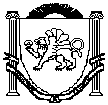 Республика КрымБелогорский  районЗыбинский сельский совет                         -я сессия 1-го созыва                                РЕШЕНИЕ                      ПРОЕКТ                      2017 г.				с. Зыбины 			№ О бюджете муниципального образования Зыбинскоесельскоепоселение  Белогорского района Республики Крым на 2018 год и на плановый период 2019 и 2020 годовВ соответствии с Бюджетным кодексом Российской Федерации, Федеральным законом от 06.10.2003 № 131-ФЗ «Об общих принципах организации местного самоуправления в Российской Федерации», Законом Республики Крым от 2017 года № -ЗРК/201 «О бюджете Республики Крым на 2018год и на плановый период 2019 и 2020 годов», Уставом муниципального образования Зыбинское сельское поселение Белогорского района Республики Крым, утвержденного решением 3-й сессией Зыбинского сельского совета Белогорского района Республики Крым 1-го созыва от 05.11.2014г.№14.,Зыбинский сельский совет РЕШИЛ:1. Утвердить основные характеристики бюджета муниципального образования Зыбинское сельское поселение Белогорского района Республики Крым на 2018 год:1) общий объем доходов в сумме 2 327 584,00 рубля; в том числе налоговые и неналоговые доходы в сумме 667 000,00 рублей, безвозмездные поступления (межбюджетные трансферты)  в сумме 1 660 584 ,00 рубля.2) общий объем расходов в сумме 2 327 584 ,00 рубля;3) дефицитбюджета муниципального образования Зыбинское сельское поселениеБелогорского района  Республики Крым на 2018 год в сумме 0,0 рубля.4) верхний предел муниципального внутреннего долга муниципального образования Зыбинское сельское поселение Белогорского района Республики Крым по состоянию на 01 января 2019 года в сумме 0,00 рубля , в том числе верхний предел долга по муниципальным гарантиям в сумме 0,00 рубля.2. Утвердить основные характеристики бюджета  муниципального образования Зыбинское сельское поселение Белогорского района Республики Крым на плановый период 2019 и 2020 годов:1) общий объем доходов на 2019 год в сумме 11 275 786,00,00 рубля; в том числе налоговые и неналоговые доходы в сумме 707 600,00 рублей, безвозмездные поступления   в сумме 10 586 186,00 рублей,  на 2020 год в сумме 2 331 290,00 рублей , в том числе налоговые и неналоговые доходы в сумме 744 900,00 рублей, безвозмездные поступления   в сумме 1 586 390,00 рублей.2) общий объем расходов  на 2019 год в сумме 11 275 786,00 рубля,  на 2020 год в сумме 2 331 290,00 рублей.3) дефицит бюджета  муниципального образования Зыбинское сельское поселение Белогорского района  Республики Крым на 2019 год в сумме 0,00 рубля и на 2020 год в сумме 0,00 рубля;4) верхний предел муниципального внутреннего долга муниципального образования Зыбинское сельское поселение Белогорского района Республики Крым по состоянию на 01 января 2020 года в сумме 0,00 рубля , в том числе верхний предел долга по муниципальным гарантиям в сумме 0,00 рубля,  на 01 января 2021 года в сумме 0,00 рубля , в том числе верхний предел долга по муниципальным гарантиям в сумме 0,00 рубля.3. Утвердить объём поступлений доходов в бюджет муниципального образования Зыбинское сельское поселение Белогорского района Республики Крым по кодам видов (подвидов) доходов: 1) на  2018 год согласно приложению  1 к настоящему решению; 2) на плановый период 2019 и 2020 годов   согласно приложению  1а к настоящему решению.4. Утвердить Нормативы распределения доходов в бюджет муниципального образования Зыбинское сельское поселение Белогорского района Республики Крым на 2018 год и на плановый период 2019 и 2020 годов    согласно приложению  2 к настоящему решению.	5. Установить, что при зачислении в бюджет муниципального образования Зыбинское сельское поселение Белогорского района Республики Крым безвозмездных поступлений в виде добровольных взносов (пожертвований) юридических и физических лиц для казенного учреждения, являющегося главным распорядителем средств бюджета сельского поселения, на сумму указанных поступлений увеличиваются бюджетные ассигнования соответствующему главному распорядителю средств бюджета сельского поселения для осуществления расходов, соответствующих целей.	Безвозмездные поступления от физических и юридических лиц, в том числе добровольные пожертвования, неиспользованные муниципальным образованием Зыбинское сельское поселение Белогорского района Республики Крым и оставшиеся на 1 января 2018 года, при наличии потребности могут быть использованы муниципальнымЗыбинское сельское поселение Белогорского района Республики Крым  в текущем финансовом году на те же цели6. Утвердить перечень и коды главных администраторов доходов бюджета  муниципального образования Зыбинское сельское поселение Белогорского района Республики Крым, закрепляемые за ними виды (подвиды) доходов бюджета муниципального образования Зыбинское сельское поселение Белогорского района Республики Крым   на 2018 год и на плановый период 2019 и 2020 годов   согласно приложению 3   к настоящему решению.         7. Утвердить перечень главных администраторов источников финансирования дефицита бюджета муниципального образованияЗыбинское сельское поселение Белогорского район Республики Крым  на 2018 год и на плановый период 2019 и 2020 годов   согласно приложению 4  к настоящему решению.          8. Утвердить объём межбюджетных трансфертов, получаемых бюджетом муниципального образования Зыбинское сельское поселение Белогорского района Республики Крым из других бюджетов бюджетной системы Российской Федерации:1) на 2018 год в сумме 1 660 584,00 рублей согласно приложению 5 к настоящему решению, 2) на 2019 в сумме 10 568 186,00 рублей, на 2020 год в сумме 1 586 390,00 рублей согласно приложению 5а  к настоящему решению.          9. Утвердить объём  межбюджетных трансфертов, предоставляемых из бюджета муниципального образования Зыбинское сельское поселение Белогорского района Республики Крым другим бюджетам бюджетной системы Российской Федерации:1) на 2018 год в сумме 109 040,00 рубля согласно приложению  6, 2) на 2019 в сумме 109 040,00 рубля и на 2020 год в сумме 109 40,00 рубля согласно приложению  6а  к настоящему решению.          10. Утвердить распределение расходов бюджета муниципального образованияЗыбинское сельское поселение Белогорского района Республики Крым по разделам, подразделам, целевым статьям, группам видов расходов классификации расходов бюджетов: 1) на 2018 год согласно приложению 7 к настоящему решению, 2) на плановый период 2019 и 2020 годов согласно приложению 7а к настоящему решению.        11. Утвердить распределение расходов бюджета муниципального образованияЗыбинское сельское поселение Белогорского района Республики Крым по целевым статьям, группам видов расходов, разделам, подразделам  классификации расходов бюджетов: 1) на 2018 год согласно приложению 8 к настоящему решению, 2) на плановый период 2019 и 2020 годов согласно приложению 8а к настоящему решению.         12. Утвердить ведомственную структуру расходов бюджета муниципального образованияЗыбинское сельское поселение Белогорского района Республики Крым:     1) на 2018 год согласно приложению 9 к настоящему решению, 2) на плановый период 2019 и 2020 годов согласно приложению 9а к настоящему решению.         13. Утвердить источники финансирования дефицита  бюджета муниципального образованияЗыбинское сельское поселение Белогорского района Республики Крым:1) на 2018 год согласно приложению 10 к настоящему решению,2) на плановый период 2019 и 2020 годов согласно приложению 10а к настоящему решению.       14. Утвердить в составе расходов бюджета муниципального образованияЗыбинское сельское поселение Белогорского района Республики Крымрезервный фонд администрации Зыбинского сельского поселения Белогорского района Республики Крымна 2018 год  в сумме 1 000,00 рублей, на 2019 год в сумме  1 000,00 рублей, и на 2020 год  в сумме 1000,00 рублей.        15. Установить, что привлечение муниципальных заимствований в бюджет  муниципального образования Зыбинское сельское поселение Белогорского района Республики Крым в 2018 году и плановом периоде 2019 и 2020 годов не планируется.        16. Установить, что предоставление муниципальных гарантий из бюджета муниципального образования Зыбинское сельское поселение Белогорского района Республики Крым в 2018 году и плановом периоде 2019 и 2020 годов не предусмотрено.         17. Установить, что руководители органов местного самоуправления и муниципальных учреждений муниципального образования Зыбинское сельское поселение Белогорского района Республики Крым не вправе принимать 2018 году и плановом периоде 2019 и 2020 годов решения, приводящие к увеличению штатной численности работников органов местного самоуправления и учреждений муниципального образования, за исключением случаев принятия решений о наделении органов местного самоуправления муниципального образования Зыбинское сельское поселение Белогорского района Республики Крым дополнительными полномочиями, требующими увеличение штатной численности.Установить, что бюджетные ассигнования, предусмотренные на оплату труда работников бюджетной сферы на  2018 год и на плановый период 2019 и 2020 годов, обеспечивают системы оплаты труда работников органов местного самоуправления и муниципальных учреждений по отраслевому принципу в соответствии с нормативными правовыми актами Республики Крым и муниципального образования  Зыбинское сельское поселение Белогорского района Республики Крым.18. Установить, что получатель средств бюджета муниципального образования Зыбинское сельское поселение Белогорского района Республики Крым при заключении муниципальных контрактов (гражданско-правовых договоров) на поставку товаров, выполнение работ, оказание услуг вправе предусматривать авансовые платежи в размерах, определенных администрацией сельского поселения.        19. Установить, что остатки средств бюджета муниципального образования Зыбинское сельское поселение Белогорского района Республики Крым на начало текущего финансового года:в объёме средств, необходимых для покрытия временных кассовых разрывов, возникающих в ходе исполнения бюджета муниципального образования Зыбинское сельское поселение Белогорского района Республики Крым в текущем финансовом году, направляются на их покрытие, но не более общего объёма остатков средств бюджета муниципального образования Зыбинское сельское поселение Белогорского района Республики Крым на начало текущего финансового года; в объёме, не превышающем сумму остатка собственных средств бюджета муниципального образования Зыбинское сельское поселение Белогорского района Республики Крым, направляются на оплату заключенных муниципальных контрактов на поставку товаров, выполнение работ, оказание услуг, подлежащих в соответствии с условиями этих муниципальных контрактов оплате в отчетном финансовом году.         21. Контроль за исполнением настоящего решения возложить на постоянную комиссию по вопросам планирования бюджета и финансов.          22.   Настоящее Решение вступает в силу с 01 января 2018 года.        23. Настоящее Решение подлежит обнародованию на официальном Портале Правительства Республики Крым на странице муниципального образования Белогорский район (http:belogorskiy.rk.gov.ru) в разделе «Муниципальные образования района», подраздел «Зыбинское сельское поселение», на  сайте администрации Зыбинского сельского поселения  в сети Интернет (зыбинское –сп.рф.), а также на информационном стенде Зыбинского сельского совета, расположенного по адресу Республика Крым, Белогорский район, с.Зыбины, ул.Кирова,13.Председатель Зыбинского  сельского совета –глава администрации Зыбинскогосельского поселения							Т.А. КнижникСОГЛАСОВАНОНачальник муниципального казенногоучреждения «Финансовое управлениеадминистрации Белогорского района Республики Крым                                                                  И. М. ЗанегинаНормативы распределения доходов в бюджет муниципального образования Зыбинское сельское поселение Белогорского района Республики Крым на 2018 год и на плановый  период 2019 и2020 годов»(в процентах)Перечень главных администраторов источников финансирования дефицита бюджета муниципального образования Зыбинское сельское поселениеБелогорского района Республики Крым на 2018 годи на плановый период 2019 и 2020 годовПояснительная записка  проекту бюджета   муниципального образования Зыбинское сельское поселения  Белогорского района Республики Крым                                                                                               на 2018 год и на плановый период 2019 и 2020годовПрогноз доходной части  бюджета  муниципального образования Зыбинское  сельское поселение Белогорского района Республики Крым на  2018 годПараметры бюджета   муниципального образования Зыбинское   сельское поселение Белогорского района Республики Крым в разрезе доходных источников на  2017 год представлены в Приложении 4.		Прогнозируемый объем и структура налоговых и неналоговых доходов бюджета     муниципального образования Зыбинское   сельское поселение Белогорского района Республики Крым в 2018 году:Объем налоговых доходов на 2018 год прогнозируется в сумме                                    667 000,00 руб. (28,7 %). Налоговыми доходами бюджета муниципального образования Зыбинское  сельское поселение Белогорского района Республики Крым являются: налог на доходы физических лиц, за счет которого формируется  22,1 %  общей суммы доходов, земельный налог, который в 2018 году составит   0,9 %, Неналоговые доходы в общем объеме доходов бюджета                                           муниципального образования Зыбинское   сельское поселение Белогорского района Республики Крым на 2018 год составляют 19,1%,поступления прогнозируются   в сумме  127 700,00  руб.	На долю доходов от использования имущества, находящегося в муниципальной собственности, приходится  123 600,00 руб. или 18,5 % общей суммы неналоговых доходов.Объем налоговых и неналоговых доходов бюджета    муниципального образования Зыбинское   сельское поселение Белогорского района Республики Крым на 2018 год в сравнении с утвержденными показателями на 2017 год (руб.):По сравнению с плановыми показателями 2017 года прогнозные показатели на 2018 году снизились на 40,4 %, в связи с тем, что  крупный налогоплательщик - обособленное подразделение «Механизированная колонна» (ИНН 7729657870/КПП910645004) с 01.12.2015г., который состоит на учете в Межрайонной ИФНС России №5 по Республике Крым,   в  первом полугодии  2017 года прекратил свою деятельность на территории Зыбинского сельского поселения. Государственная госпошлина не запланирована в связи с отсутствием нотариальных услуг на территории сельского поселения.Особенности расчетов поступления платежейв бюджет   муниципального образования Зыбинское   сельское поселение Белогорского района Республики Крым по доходным источникам на 2018 год и на  плановый период 2019 и 2020 годов	Формирование доходов бюджета Зыбинского сельского поселения Белогорского района  Республики Крым на 2018 год и плановый период (далее - бюджет на 2018 год и плановый период) осуществлялось на основе действующего федерального бюджетного и налогового законодательства Российской Федерации, с учетом изменений и дополнений к ним, с учетом основных показателей прогноза социально-экономического развития  на 2018 год и плановый период,  итогов социально-экономического развития района за 2017 год, основных направлений налоговой и бюджетной политики муниципального образования, предложений главных администраторов доходов бюджета и оценки поступлений доходов в бюджет в 2017году, нормативов зачислений от налоговых и неналоговых доходов в бюджет в соответствии с бюджетным и налоговым законодательством. Основные характеристики проекта бюджета поселения на 2018 годи на плановый период 2019 и 2020 годовОсновные характеристики бюджета поселения на 2018 год и плановый период 2019  и 2020 годов сформированы на основе: - прогноза социально-экономического развития Зыбинского сельского поселения Белогорского района Республики Крым на 2018 год и плановый период 2019  и 2020 годов;- основных направлений бюджетной  и налоговой политики, определенной Постановлением администрации Зыбинского сельского поселения Белогорского района Республики Крым Таблица № 1Основные характеристики бюджета поселенияна  2018 год и плановый период 2019-2020 годовНалог на доходы физических лицВ основу расчета поступлений принят прогноз динамики налоговой базы по налогу на доходы физических лиц, поступление данного налога в 2017 годуОбъем поступлений налога на доходы физических лиц на 2018 год прогнозируется в сумме 514 000,00 рублей, на 2019 год в сумме 547 700,00 рублей, на 2020 год в сумме 577 800,00 . Доля налога на доходы физических лиц в структуре налоговых доходов прогнозируется в 2018 году в размере 95,3 %,в 2019 году в размере 104,8 %, в размере 104,9 %., В основу расчета поступления налога на доходы физических лиц приняты прогнозные данные, предоставленные Межрайонной инспекцией Федеральной налоговой службы № 5 по Республике Крым.Единый сельскохозяйственный налогРасчет по единому сельскохозяйственному налогу на 2018 год и плановый период 2019 и 2020 годов произведен с учетом изменения налогового и бюджетного законодательства. Поступления в бюджет по единому сельскохозяйственному налогу прогнозируется на:- 2018 год в сумме 2 100,00 рублей; -2019 год в сумме 2 200,00 рублей; -2020 год в сумме 2 300,00 рублей. Прогноз поступления в бюджет Зыбинского сельского поселения единого сельскохозяйственного налога осуществлялся в соответствии с прогнозными данными, предоставленными Межрайонной инспекцией Федеральной налоговой службы № 5 по Республике Крым                                          Земельный налогЗемельный налог с организаций зачисляется в бюджеты поселений по нормативу 100 %. - 2018 год в сумме 23 000,00 рублей; -2019 год в сумме 24 500,00 рублей; -2020 год в сумме 26 100,00 рублей.                               Государственная пошлинаВ  2018  году поступление государственной пошлины за совершение нотариальных действий должностными лицами органов местного самоуправления, уполномоченными в соответствии с законодательными актами Российской Федерации на совершение нотариальных действий  не планируется.Доходы от использования имущества, находящегося в государственнойи муниципальной собственности	Доходы от использования имущества, находящегося в муниципальной собственности, подлежащие зачислению в бюджет муниципального образования Зыбинское   сельское поселение Белогорского района Республики Крым (норматив 100%). Поступления указанных доходов формируются за счет: доходов, получаемых в виде арендной платы за землю на : - 2018 год в сумме 23 000,00 рублей; -2019 год в сумме 24 500,00 рублей; -2020 год в сумме 26 100,00 рублей. Прогнозные показатели по доходам от использования имущества разработаны на основании расчетов, учитывающих поступления от аренды в соответствии с действующими договорами аренды, а также ожидаемого поступления доходов в 2017 году.- 2018 год в сумме 4 100,00 рублей; -2019 год в сумме 4 600,00 рублей; -2020 год в сумме 5 000,00 рублей. В 2018 году и плановый период 2019 и 2020 годов бюджет  муниципального образования Зыбинское   сельское поселение Белогорского района Республики Крым прогнозируются поступления доходов, получаемых в виде арендной платы, а также средств от продажи права на заключение договоров аренды за земли, находящиеся в собственности сельских поселений .                          Прочие неналоговые доходыНа 2018 год   и плановый период 2019 и 2020 годов поступления прочих неналоговых доходов     в бюджет   муниципального образования Зыбинское   сельское поселение Белогорского района Республики Крым не планируется.                                           Безвозмездные поступленияВ бюджете сельского поселения предусмотрены безвозмездные поступления из других бюджетов на 2018 год и плановый период 2019 и 2020 годов запланированы в следующих суммах											Сумма, рублейРасходы бюджета муниципального образованияЗыбинское сельское поселение Белогорского района Республики Крым                                          на 2018 год и на плановый период 2019 и 2020 годовРасходы бюджета Зыбинского сельского  поселения Белогорского района Республики Крым на 2018 год и плановый период 2019 и 2020 годов сформированы с учетом прогнозируемого объема поступлений налоговых и неналоговых доходов, а также дотаций на выравнивание уровня бюджетной обеспеченности бюджета сельскому поселению исходя из основных показателей прогноза социально-экономического развития  Зыбинского сельского поселения на 2018 год и плановый период 2019 и 2020 годов, действующих расходных обязательств, основных направлений бюджетной и налоговой политики на 2018 год и плановый период 2019 и 2020 годов.Проект бюджета поселения на 2018 год и плановый период 2019 и 2020 годов составлен в соответствии с Бюджетным кодексом Российской Федерации в традиционной форме.Установлены единые для всех бюджетов бюджетной системы Российской Федерации коды видов расходов классификации расходов бюджетов, утвержденные приказом Министерства финансов Российской Федерации от 01.07.2013г. № 65н «Об утверждении Указаний о порядке применения бюджетной классификации Российской Федерации», приказом Министерства финансов Российской Федерации от 26.05.2014 № 38-н « О внесении изменений в указания о Порядке применения бюджетной классификации Российской Федерации», приказом Министерства финансов Республики Крым от 12.11.2015 № 318 « О порядке применения бюджетной классификации Российской Федерации в части, относящейся к бюджету Республики Крым и бюджету территориального фонда обязательного медицинского страхования Республики Крым»,Распределение расходной части бюджета  сельского поселения на 2018 год и плановый период 2019 и 2020 годов в части групп видов расходов произведено в соответствии с указанным Приказом Министерства финансов Российской Федерации.  При определении объемов бюджетных ассигнований на исполнение расходных обязательств в разрезе главных распорядителей средств бюджета сельского поселения учитывалось в первую очередь:- необходимость обеспечения исполнения нормативных обязательств, мер социальной поддержки населения, оплата туда работников бюджетной сферы,- текущее содержание бюджетных учреждений и другие расходы, носящие первоочередной характер.Структура расходов бюджета Зыбинского сельского поселения Белогорского района Республики Крым в разрезе разделов классификации расходов бюджетов системы Российской Федерации на 2018 год и плановый период 2019 и 2020 годов приведена согласно приложению (рублей)Пояснения к формированию бюджетных ассигнований по разделам и подразделам классификации расходов приведены в соответствующих разделах пояснительной запискиРаздел 0100 «Общегосударственные вопросы» Расходы на содержание администрации Зыбинского сельского поселения Белогорского района Республики Крым определены исходя из предельных нормативов оплаты труда в органах местного самоуправления и утвержденной  штатной численности в поселении (4 штатных единиц) Расходы на содержание администрации Зыбинского сельского поселения Белогорского района Республики Крым составляют:– на  2018 год в сумме  2 089,5 тыс. рублей; – на  2019 год в сумме  2 099, тыс. рублей; – на  2020 год в сумме 2 097,5 тыс. рублей;Раздел 01 “Общегосударственные вопросы”По подразделу 01 02 « Функционирование высшего должностного лица субъекта российской Федерации и муниципального образования» в рамках муниципальной программы « Обеспечение деятельности администрации Зыбинского сельского поселения Белогорского района Республики Крым по решению вопросов местного значения на 2018 год и  плановый период 2019 и 2020 годов» предусмотрены расходы на оплату труда с начислениями -председателю Зыбинского сельского совета-главе администрации Зыбинского сельского поселения  на 2018 год  запланированы расходы в сумме 697 198,00 руб. ( в т.ч. заработная плата) в соответствии с нормативными правовыми актами Зыбинского сельского поселения Белогорского района Республики Крым и в пределах нормативов, установленных Постановлением Совета министров Республики Крым от 26.09.2014г.№ 362 с изменениями. - в бюджете на  2019 год расходы  на заработную плату и начисления запланированы  в полном объеме  в сумме 697 198,00 рублей. - в бюджете на 2020 год расходы  на заработную плату и начисления запланированы  в полном объеме.  В сумме 697 198,00рублей	Расходные обязательства поселения в сфере общегосударственных вопросов определяются следующими нормативно-правовыми актами:- Федеральный закон от 02.03.2007 №25-ФЗ (ред. от 17.07.2009) "О муниципальной службе в Российской Федерации";- Федеральный закон от 06.10.2003 №131-ФЗ (ред. от 07.05.2009) "Об общих принципах организации местного самоуправления в Российской Федерации";- Закон Республики Крым №54-ЗРК от 21.08.2014г. «Об основах местного самоуправления в Республики Крым »;- Закон Республики Крым №76-ЗРК от 16.09.2014г. «О муниципальной службе в Республике Крым »;- Закон Республики Крым №77-ЗРК от 16.09.2014г. «О Реестре муниципальных должностей в Республике Крым »;- Закон Республики Крым №78-ЗРК от 16.09.2014г. «О Реестре должностей муниципальной службы в Республике Крым »;- Указ Главы Республики Крым №253-У от 05.09.2014г. «Об утверждении методических рекомендаций по формированию организационной структуры местной администрации (исполнительно-распорядительного органа муниципального образования) в Республике Крым»;
	Устав муниципального образования Зыбинское сельское поселение Белогорского района Республики Крым;Заработная плата работников органов местного самоуправления на 2018 год и плановый период 2019 и 2020год запланирована в соответствии  с Постановление Совета Министров Республики Крым от 05 марта 2015 года №86 «Об утверждении нормативов  формирования расходов на содержание органов местного самоуправления в Республике Крым» (с изменениями),Постановление Совета Министров Республики Крым от 26 сентября 2014 года №362 «О предельных нормативах формирования расходов на оплату депутатов, выборных должностных лиц местного самоуправления, муниципальных служащих в Республике Крым» (с изменениями),	Действующих Положений  о порядке оплаты труда Председателя Зыбинского сельского совета- главы администрации Зыбинского сельского поселения, муниципальных служащих, служащих и обслуживающего персонала Администрации Зыбинского сельского поселения.	Зыбинскому сельскому поселению определён норматив затрат на содержание органов местного самоуправления в сумме 2 446 100,00 руб.Подраздел “Функционирование высшего должностного лица субъекта Российской Федерации и муниципального образования ”В данном подразделе предусмотрены средства на обеспечение деятельности Председателя администрации поселения-главы администрации сельского поселения в 2018 году в  размере 697 198 рублей.Расходы на оплату труда с начислениями Председателя сельского совета-главы администрации сельского поселения – 1 штатная единица.Подраздел “Функционирование Правительства Российской Федерации, высших  органов  исполнительной власти субъектов Российской Федерации, местных администраций”По подразделу 0104 « Функционирование  Правительства Российской Федерации, высших исполнительных органов государственной власти субъектов Российской Федерации, местных администраций» в рамках муниципальной программы « Обеспечение деятельности администрации Зыбинского сельского поселения Белогорского района Республики Крым по решению вопросов местного значения на 2018 год и плановый период 2019  и 2020 годов » запланированы следующие расходы  :1.На 2018 год в  сумме :1 385 363,00 руб.в том числе - оплата труда и начисления на неё  из расчета на 4 штатные единицы– 1 237 725,00 руб.;  (заработная плата муниципальных служащих Администрации Зыбинского сельского поселения Белогорского района Республики Крым предусмотрена в соответствии с  нормативными правовыми актами Зыбинского сельского поселения Белогорского района и в пределах нормативов, установленных  Постановлением Совета министров Республики Крым от 26.09.2014г.  № 362 с изменениями.- коммунальные услуги( оплата электроэнергии) – 20000,00 руб. - прочие расходы 127 638 руб. в том числе :  - 10 100 -  уплата налогов, - 13 924,00 руб оплата услуг связи,интернета- оплата работ и услуг по содержанию имущества(заправка картриджей) -12 000 рублей-  прочие работы и услуги - оплата юридических услуг «Консалтинг-Волга»-33 000 руб.- электронные подписи  в программ СБиС + 10100,00 для сдачи отчетов,- обслуживание сайта-10 800,00 рублей - создание (продление) электронной подписи  8000,00 руб (в программах Росреестр, ГАС      управление, Нотариат, ФИАС )- газета сельская новь-10 000,00 рублей-   приобретение бумаги(канцтоваров) 19714,00рублей2. В бюджете на 2019 год расходы  в сумме :1 644 987,00 руб в том числе- оплата труда и начисления на неё  из расчета на 4 штатные единицы– 1  487 555,00руб.;  (заработная плата муниципальных служащих Администрации Зыбинского сельского поселения Белогорского района Республики Крым предусмотрена в соответствии с  нормативными правовыми актами Зыбинского сельского поселения Белогорского района и в пределах нормативов, установленных  Постановлением Совета министров Республики Крым от 26.09.2014г.  № 362 с изменениями.- коммунальные услуги( оплата электроэнергии) – 28000,00 руб. - прочие расходы 129 432,00 руб. в том числе :  - 10 100 -  уплата налогов, - 13 924,00 руб оплата услуг связи,интернета- оплата работ и услуг по содержанию имущества(заправка картриджей) -12 000 рублей-  прочие работы и услуги - оплата юридических услуг «Консалтинг-Волга»-33 000 руб.- электронные подписи  в программ СБиС + 10100,00 для сдачи отчетов,- обслуживание сайта-10 800,00 рублей - создание (продление) электронной подписи  8000,00 руб (в программах Росреестр, ГАС      управление, Нотариат, ФИАС )- газета «Сельская новь»-15 000,00 рублей-   приобретение   канцтоваров- 24508,00рублей 3. В бюджете на 2020 год расходы  в сумме 1 393 157,00рублей в том числе:- оплата труда и начисления на неё  из расчета на 4 штатные единицы– 1 237 725,00 руб.;  (заработная плата муниципальных служащих Администрации Зыбинского сельского поселения Белогорского района Республики Крым предусмотрена в соответствии с  нормативными правовыми актами Зыбинского сельского поселения Белогорского района и в пределах нормативов, установленных  Постановлением Совета министров Республики Крым от 26.09.2014г.  № 362 с изменениями.- коммунальные услуги( оплата электроэнергии) – 30 000,00 руб. - прочие расходы 125 438, руб. в том числе :  - 10 100 -  уплата налогов, - 13 924,00 руб оплата услуг связи,интернета- оплата работ и услуг по содержанию имущества(заправка картриджей) -18 000 рублей-  прочие работы и услуги - оплата юридических услуг «Консалтинг-Волга»-33 000 руб.- электронные подписи  в программ СБиС + 10100,00 для сдачи отчетов,- обслуживание сайта-22 308,00 рублей - создание (продление) электронной подписи  8000,00 руб (в программах Росреестр, ГАС      управление, Нотариат, ФИАС )- газета «Сельская новь»-18 000,00 рублейВ 2017 году в рамках непрограммных расходов из бюджета Республики Крым на осуществление переданных органам местного самоуправления в Республике Крым отдельных полномочий Республики Крым в сфере административной ответственности предусмотрена субвенция   на 2018год и на плановый период 2019 и 2020 годов в сумме  744,00 рублей.Подраздел  “Резервный фонд”          Формирование в составе бюджета резервных фондов определяются следующими нормативными актами:Бюджетный кодекс Российской Федерации;Расходы за счет резервного фонда администрации Зыбинского сельского поселения учтены на   2018 год  и на плановый период 2019 и 2020 годов в сумме 1 000руб.Подраздел  “Другие общегосударственные вопросы”          В данном подразделе предусмотрены расходы: 2018год и на плановый период 2019 и 2020 годов           - на уплату   членских взносов в ассоциацию ОМС Республики Крым  -3000 рублей;- уплата налога на имущество  2018 год-3000,00  рублей                                                     2019 год – 2900,00 рублей                                                      2020 год – 2900,00 рублейРаздел  “Национальная безопасность и правоохранительная деятельность”Федеральным законом от 28 марта 1998 года № 53-ФЗ «О воинской обязанности и военной службе»;Постановлением Правительства Российской Федерации от 29 апреля 2006 года № 258 «О субвенциях на осуществление полномочий по первичному воинскому учету на территориях, где отсутствуют военные комиссариаты»;На основании Закона Республики Крым от 27.03.2015г.№85-ЗРК/201 5 « Об утверждении методики распределения субвенций  местным бюджетам Республики Крым ,предоставляемых за счет субвенции бюджету Республики Крым из федерального бюджета   на осуществление полномочий по первичному воинскому учету на территориях, где отсутствуют военные комиссариаты».	Подраздел 0203 « Мобилизационная и вневойсковая подготовка»Расходы на осуществление администрацией Зыбинского сельского поселения Белогорского района Республики Крым федеральных полномочий по первичному воинскому учету на территориях, где отсутствуют военные комиссариаты планируются в рамках непрограммных расходов :-на 2018  год в сумме 78 983,00 руб.,и з них на оплату труда и начисления на неё -74260,00 руб., прочие расходы- 4723,00 руб.-на 2019  год в сумме 79 823,00 руб.,и з них на оплату труда и начисления на неё -75137,00 руб., прочие расходы- 4686,00 руб.-на 2018  год в сумме 82 698,00 руб.,и з них на оплату труда и начисления на неё -78741,00 руб., прочие расходы- 4557,00 руб.Штатная численность 0,5 ставки- 1 челРаздел  “Жилищно-коммунальное хозяйство”Подраздел «Жилищное хозяйство»Подраздел “Благоустройство”По видам расходов суммы подраздела "Благоустройство" определены в следующих размерах:   – на  2018 год в сумме   50 000,00 рублей; – на  2019 год в сумме  40 056,00 рублей; – на  2020 год в сумме  42 052,00 рублей;Раздел  “Культура, кинематография”В данном подразделе предусмотрены расходы:-межбюджетные трансферты бюджету муниципального образования Белогорский район Республики Крым из бюджета поселения на осуществление части переданных полномочий на организацию библиотечного обслуживания населения, комплектование и обеспечение сохранности библиотечных фондов библиотек поселения :-на 2018 год в сумме 15 656,00 рублей;-на 2019 год в сумме 15 656,00 рублей;-на 2020 год в сумме 15 656,00 рублей.- межбюджетные трансферты бюджету муниципального образования Белогорский район Республики Крым из бюджета поселения на осуществление части переданных полномочий на создание условий для организации досуга и обеспеченности жителей поселения услугами организаций культуры ; -на 2018 год в сумме 93 384,00 рубля;-на 2019 год в сумме 93 384,00 рубля;-на 2020 год в сумме 93 384,00 рубля;Методика расчетаобъема межбюджетных трансфертовна исполнение переданных полномочий по организации библиотечного обслуживания населения, комплектования и обеспечения сохранности библиотечных фондов библиотекS=SUM(F+M) х Кп,где:S–  объем передаваемых  межбюджетных трансфертов;F – размер фонда оплаты труда работников согласно штатному расписанию;М – фонд материального обеспечения текущих  затрат.F= (Зп+Н) x КмЗп - заработная плата сотрудников согласно штатному расписанию (или среднесписочной численности);Н - начисления на выплаты по оплате труда;Км – количество месяцев.M = Р х ЧР - средства бюджета поселения планируемые на материальное обеспечение текущих затрат учреждений библиотечной системы на финансовый год в расчете на 1 жителя.Р = БА : Ч,где:БА - утвержденные бюджетные назначения 2017 год на материальное обеспечение текущих  затрат учреждений библиотечной системы; Ч - численность населения Белогорского района.4.3.  Кроме того, возможно использование корригирующего коэффициента, размер которых согласовывается сторонами соглашением, исходя из необходимости и интенсификации деятельности учреждений библиотечной системы.Кп – корригирующий коэффициент – доля расходов на осуществление деятельности библиотечной системы в общей сумме расходов бюджета муниципального образования Белогорский район Республики Крым без учета межбюджетных трансфертов из федерального бюджета и бюджета Республики Крым в 2017 году Методика расчетаобъема межбюджетных трансфертовна исполнение переданных полномочий по созданию условий для организации досуга и обеспечения жителей поселения услугами организаций культурыS=SUM(F+M) х Кп1*Кп2,где:S–  объем передаваемых  межбюджетных трансфертов;F – размер фонда оплаты труда работников согласно среднесписочной численности по состоянию на 01.01.2017г. (данные Росстат форма ЗП-культура);М – фонд материального обеспечения текущих  затрат.F= (Зп+Н) x КмЗп - заработная плата сотрудников согласно среднесписочной численности по состоянию на 01.01.2017г.;Н - начисления на выплаты по оплате труда;Км – количество месяцев.M = Р х ЧР - средства бюджета поселения планируемые на материальное обеспечение текущих затрат учреждений клубной системы на финансовый год в расчете на 1 жителя.Р = БА : Ч,где:БА - утвержденные бюджетные назначения 2017 год на материальное обеспечение текущих  затрат учреждений клубной системы; Ч - численность населения Белогорского района.Кроме того, возможно использование корригирующих коэффициентов, размер которых согласовывается сторонами соглашением, исходя из необходимости и интенсификации деятельности учреждений клубной системы:Кп1 - поправочный коэффициент – доля  обслуживаемого населения  в поселении (официальные данные Росстата за 2016 год) к общему населению района;Кп2 – корригирующий коэффициент – доля всех расходов в отрасли «Культура» в общей сумме расходов бюджета муниципального образования Белогорский район Республики Крым без учета межбюджетных трансфертов из федерального бюджета и бюджета Республики Крым в 2017 году. Раздел III. Источники финансирования дефицита бюджета муниципального образования Зыбинское сельское  поселение Белогорского района Республики Крым   на 2018 год и плановый период 2019-2020 года       Источники финансирования дефицита бюджета муниципального образования Зыбинское сельское поселение Белогорского района Республики Крым на 2018 годДефицит бюджета муниципального образования Зыбинское сельское поселение Белогорского района Республики Крым на 2018 год утвержден в сумме 0,00 рублей.В 2018 году финансирование дефицита бюджета муниципального образования Зыбинское сельское поселение Белогорского района Республики Крым будет осуществляться за счет изменения остатков средств на счетах по учету средств бюджетов:- увеличение прочих остатков денежных средств бюджетов сельских поселений в сумме  2 327 584,00 4  исходя из доходной части бюджета;- уменьшение прочих остатков денежных средств бюджетов сельских поселений в сумме 2 327 584,00 4 руб., исходя из расходной части бюджета.              Источники финансирования дефицита бюджета муниципального образования Зыбинское сельское поселение Белогорского района Республики Крым на плановый период 2019 и 2020 годовДефицит бюджета муниципального образования Зыбинское сельское поселение Белогорский район Республики Крым на 2019 год утвержден в сумме 0,00 рублей.Дефицит бюджета муниципального образования Зыбинское сельское поселение Белогорский район Республики Крым на 2020 год утвержден в сумме 0,00 рублей.В 2019 и 2020 г. финансирование дефицита бюджета муниципального образования Зыбинское сельское поселение Белогорского района Республики Крым будет осуществляться за счет изменения остатков средств на счетах по учету средств бюджетов:- увеличение прочих остатков денежных средств бюджетов сельских поселений на 2019 год в сумме 11 275 786,00 рублей на 2020 год в сумме 2 331 290,00 руб., исходя из доходной части бюджета;- уменьшение прочих остатков денежных средств бюджетов сельских поселений в сумме 11 275 786,00 рублей на 2020 год в сумме 2 331 290,00 ,00 руб., исходя из расходной части бюджета.    Председатель Зыбинского сельского совета-   глава администрации    Зыбинского сельского поселения                      Приложение 1Приложение 1к решению Зыбинского сельского совета к решению Зыбинского сельского совета Белогорского района Республики КрымБелогорского района Республики Крымот________2017 года №_____от________2017 года №_____«О бюджете муниципального образования «О бюджете муниципального образования Зыбинское сельского поселенияЗыбинское сельского поселенияБелогорского района Республики КрымБелогорского района Республики Крымна 2018 год и на плановый период 2019 и 2020 годов»на 2018 год и на плановый период 2019 и 2020 годов»Объём поступлений доходов в бюджет муниципального образования Зыбинское сельского поселения
Белогорского района Республики Крым по кодам видов (подвидов) доходов на 2018 годОбъём поступлений доходов в бюджет муниципального образования Зыбинское сельского поселения
Белогорского района Республики Крым по кодам видов (подвидов) доходов на 2018 годОбъём поступлений доходов в бюджет муниципального образования Зыбинское сельского поселения
Белогорского района Республики Крым по кодам видов (подвидов) доходов на 2018 годОбъём поступлений доходов в бюджет муниципального образования Зыбинское сельского поселения
Белогорского района Республики Крым по кодам видов (подвидов) доходов на 2018 годОбъём поступлений доходов в бюджет муниципального образования Зыбинское сельского поселения
Белогорского района Республики Крым по кодам видов (подвидов) доходов на 2018 годОбъём поступлений доходов в бюджет муниципального образования Зыбинское сельского поселения
Белогорского района Республики Крым по кодам видов (подвидов) доходов на 2018 годОбъём поступлений доходов в бюджет муниципального образования Зыбинское сельского поселения
Белогорского района Республики Крым по кодам видов (подвидов) доходов на 2018 годОбъём поступлений доходов в бюджет муниципального образования Зыбинское сельского поселения
Белогорского района Республики Крым по кодам видов (подвидов) доходов на 2018 годОбъём поступлений доходов в бюджет муниципального образования Зыбинское сельского поселения
Белогорского района Республики Крым по кодам видов (подвидов) доходов на 2018 годОбъём поступлений доходов в бюджет муниципального образования Зыбинское сельского поселения
Белогорского района Республики Крым по кодам видов (подвидов) доходов на 2018 годОбъём поступлений доходов в бюджет муниципального образования Зыбинское сельского поселения
Белогорского района Республики Крым по кодам видов (подвидов) доходов на 2018 годОбъём поступлений доходов в бюджет муниципального образования Зыбинское сельского поселения
Белогорского района Республики Крым по кодам видов (подвидов) доходов на 2018 год(рублей)(рублей)Код Код Наименование доходаНаименование доходаНаименование доходаНаименование доходаНаименование доходаНаименование доходаНаименование доходаНаименование доходаСуммаСуммаКод Код Наименование доходаНаименование доходаНаименование доходаНаименование доходаНаименование доходаНаименование доходаНаименование доходаНаименование доходаСуммаСумма1122222222331 00 00000 00 0000 0001 00 00000 00 0000 000НАЛОГОВЫЕ И НЕНАЛОГОВЫЕ ДОХОДЫНАЛОГОВЫЕ И НЕНАЛОГОВЫЕ ДОХОДЫНАЛОГОВЫЕ И НЕНАЛОГОВЫЕ ДОХОДЫНАЛОГОВЫЕ И НЕНАЛОГОВЫЕ ДОХОДЫНАЛОГОВЫЕ И НЕНАЛОГОВЫЕ ДОХОДЫНАЛОГОВЫЕ И НЕНАЛОГОВЫЕ ДОХОДЫНАЛОГОВЫЕ И НЕНАЛОГОВЫЕ ДОХОДЫНАЛОГОВЫЕ И НЕНАЛОГОВЫЕ ДОХОДЫ667 000,00667 000,00 01 00000 00 0000 000 01 00000 00 0000 000НАЛОГИ НА ПРИБЫЛЬ, ДОХОДЫНАЛОГИ НА ПРИБЫЛЬ, ДОХОДЫНАЛОГИ НА ПРИБЫЛЬ, ДОХОДЫНАЛОГИ НА ПРИБЫЛЬ, ДОХОДЫНАЛОГИ НА ПРИБЫЛЬ, ДОХОДЫНАЛОГИ НА ПРИБЫЛЬ, ДОХОДЫНАЛОГИ НА ПРИБЫЛЬ, ДОХОДЫНАЛОГИ НА ПРИБЫЛЬ, ДОХОДЫ514 200,00514 200,001 01 02000 01 0000 0001 01 02000 01 0000 000Налог на доходы физических лицНалог на доходы физических лицНалог на доходы физических лицНалог на доходы физических лицНалог на доходы физических лицНалог на доходы физических лицНалог на доходы физических лицНалог на доходы физических лиц514 200,00514 200,00 1 01 02010 01 1000 110 1 01 02010 01 1000 110Налог на доходы физических лиц с доходов, источником которых является налоговый агент, за исключением доходов, в отношении которых исчисление и уплата налога осуществляются в соответствии со статьями 227, 227.1 и 228 Налогового кодекса Российской ФедерацииНалог на доходы физических лиц с доходов, источником которых является налоговый агент, за исключением доходов, в отношении которых исчисление и уплата налога осуществляются в соответствии со статьями 227, 227.1 и 228 Налогового кодекса Российской ФедерацииНалог на доходы физических лиц с доходов, источником которых является налоговый агент, за исключением доходов, в отношении которых исчисление и уплата налога осуществляются в соответствии со статьями 227, 227.1 и 228 Налогового кодекса Российской ФедерацииНалог на доходы физических лиц с доходов, источником которых является налоговый агент, за исключением доходов, в отношении которых исчисление и уплата налога осуществляются в соответствии со статьями 227, 227.1 и 228 Налогового кодекса Российской ФедерацииНалог на доходы физических лиц с доходов, источником которых является налоговый агент, за исключением доходов, в отношении которых исчисление и уплата налога осуществляются в соответствии со статьями 227, 227.1 и 228 Налогового кодекса Российской ФедерацииНалог на доходы физических лиц с доходов, источником которых является налоговый агент, за исключением доходов, в отношении которых исчисление и уплата налога осуществляются в соответствии со статьями 227, 227.1 и 228 Налогового кодекса Российской ФедерацииНалог на доходы физических лиц с доходов, источником которых является налоговый агент, за исключением доходов, в отношении которых исчисление и уплата налога осуществляются в соответствии со статьями 227, 227.1 и 228 Налогового кодекса Российской ФедерацииНалог на доходы физических лиц с доходов, источником которых является налоговый агент, за исключением доходов, в отношении которых исчисление и уплата налога осуществляются в соответствии со статьями 227, 227.1 и 228 Налогового кодекса Российской Федерации509 000,00509 000,0011 01 02020 01 0000 110 11 01 02020 01 0000 110 Налог на доходы физических лиц с доходов,физических лиц с доходов ,полученных от осуществления деятельности физичискими лицами,зарегистророванными в качестве индивидуальных предпринимателей,нотариусов,занимающихся частной практикой ,адвокпатов,учредивших адвокатские кабинеты,и других лиц,занимающихся частной практикой в соответствии со статьей  227 Налогового кодекса Российской ФедерацииНалог на доходы физических лиц с доходов,физических лиц с доходов ,полученных от осуществления деятельности физичискими лицами,зарегистророванными в качестве индивидуальных предпринимателей,нотариусов,занимающихся частной практикой ,адвокпатов,учредивших адвокатские кабинеты,и других лиц,занимающихся частной практикой в соответствии со статьей  227 Налогового кодекса Российской ФедерацииНалог на доходы физических лиц с доходов,физических лиц с доходов ,полученных от осуществления деятельности физичискими лицами,зарегистророванными в качестве индивидуальных предпринимателей,нотариусов,занимающихся частной практикой ,адвокпатов,учредивших адвокатские кабинеты,и других лиц,занимающихся частной практикой в соответствии со статьей  227 Налогового кодекса Российской ФедерацииНалог на доходы физических лиц с доходов,физических лиц с доходов ,полученных от осуществления деятельности физичискими лицами,зарегистророванными в качестве индивидуальных предпринимателей,нотариусов,занимающихся частной практикой ,адвокпатов,учредивших адвокатские кабинеты,и других лиц,занимающихся частной практикой в соответствии со статьей  227 Налогового кодекса Российской ФедерацииНалог на доходы физических лиц с доходов,физических лиц с доходов ,полученных от осуществления деятельности физичискими лицами,зарегистророванными в качестве индивидуальных предпринимателей,нотариусов,занимающихся частной практикой ,адвокпатов,учредивших адвокатские кабинеты,и других лиц,занимающихся частной практикой в соответствии со статьей  227 Налогового кодекса Российской ФедерацииНалог на доходы физических лиц с доходов,физических лиц с доходов ,полученных от осуществления деятельности физичискими лицами,зарегистророванными в качестве индивидуальных предпринимателей,нотариусов,занимающихся частной практикой ,адвокпатов,учредивших адвокатские кабинеты,и других лиц,занимающихся частной практикой в соответствии со статьей  227 Налогового кодекса Российской ФедерацииНалог на доходы физических лиц с доходов,физических лиц с доходов ,полученных от осуществления деятельности физичискими лицами,зарегистророванными в качестве индивидуальных предпринимателей,нотариусов,занимающихся частной практикой ,адвокпатов,учредивших адвокатские кабинеты,и других лиц,занимающихся частной практикой в соответствии со статьей  227 Налогового кодекса Российской ФедерацииНалог на доходы физических лиц с доходов,физических лиц с доходов ,полученных от осуществления деятельности физичискими лицами,зарегистророванными в качестве индивидуальных предпринимателей,нотариусов,занимающихся частной практикой ,адвокпатов,учредивших адвокатские кабинеты,и других лиц,занимающихся частной практикой в соответствии со статьей  227 Налогового кодекса Российской Федерации100,00100,00 1 01 02030 01 00001 10 1 01 02030 01 00001 10Налог на доходы физических лиц с доходов, источником которых является налоговый агент, за исключением доходов, в отношении которых исчисление и уплата налога осуществляются в соответствии со статьей  228 Налогового кодекса Российской ФедерацииНалог на доходы физических лиц с доходов, источником которых является налоговый агент, за исключением доходов, в отношении которых исчисление и уплата налога осуществляются в соответствии со статьей  228 Налогового кодекса Российской ФедерацииНалог на доходы физических лиц с доходов, источником которых является налоговый агент, за исключением доходов, в отношении которых исчисление и уплата налога осуществляются в соответствии со статьей  228 Налогового кодекса Российской ФедерацииНалог на доходы физических лиц с доходов, источником которых является налоговый агент, за исключением доходов, в отношении которых исчисление и уплата налога осуществляются в соответствии со статьей  228 Налогового кодекса Российской ФедерацииНалог на доходы физических лиц с доходов, источником которых является налоговый агент, за исключением доходов, в отношении которых исчисление и уплата налога осуществляются в соответствии со статьей  228 Налогового кодекса Российской ФедерацииНалог на доходы физических лиц с доходов, источником которых является налоговый агент, за исключением доходов, в отношении которых исчисление и уплата налога осуществляются в соответствии со статьей  228 Налогового кодекса Российской ФедерацииНалог на доходы физических лиц с доходов, источником которых является налоговый агент, за исключением доходов, в отношении которых исчисление и уплата налога осуществляются в соответствии со статьей  228 Налогового кодекса Российской ФедерацииНалог на доходы физических лиц с доходов, источником которых является налоговый агент, за исключением доходов, в отношении которых исчисление и уплата налога осуществляются в соответствии со статьей  228 Налогового кодекса Российской Федерации5 100,005 100,00 1 05 00000 00 0000 000 1 05 00000 00 0000 000НАЛОГИ НА СОВОКУПНЫЙ ДОХОДНАЛОГИ НА СОВОКУПНЫЙ ДОХОДНАЛОГИ НА СОВОКУПНЫЙ ДОХОДНАЛОГИ НА СОВОКУПНЫЙ ДОХОДНАЛОГИ НА СОВОКУПНЫЙ ДОХОДНАЛОГИ НА СОВОКУПНЫЙ ДОХОДНАЛОГИ НА СОВОКУПНЫЙ ДОХОДНАЛОГИ НА СОВОКУПНЫЙ ДОХОД2 100,002 100,00 1 05 03000 01 0000 110 1 05 03000 01 0000 110Единый сельскохозяйственный налогЕдиный сельскохозяйственный налогЕдиный сельскохозяйственный налогЕдиный сельскохозяйственный налогЕдиный сельскохозяйственный налогЕдиный сельскохозяйственный налогЕдиный сельскохозяйственный налогЕдиный сельскохозяйственный налог2 100,002 100,00 1 05 03010 01 1000 110 1 05 03010 01 1000 110Единый сельскохозяйственный налогЕдиный сельскохозяйственный налогЕдиный сельскохозяйственный налогЕдиный сельскохозяйственный налогЕдиный сельскохозяйственный налогЕдиный сельскохозяйственный налогЕдиный сельскохозяйственный налогЕдиный сельскохозяйственный налог2 100,002 100,00 1 06 00000 00 0000 000 1 06 00000 00 0000 000НАЛОГИ НА ИМУЩЕСТВОНАЛОГИ НА ИМУЩЕСТВОНАЛОГИ НА ИМУЩЕСТВОНАЛОГИ НА ИМУЩЕСТВОНАЛОГИ НА ИМУЩЕСТВОНАЛОГИ НА ИМУЩЕСТВОНАЛОГИ НА ИМУЩЕСТВОНАЛОГИ НА ИМУЩЕСТВО23 000,0023 000,00 1 06 06000 00 0000 110 1 06 06000 00 0000 110Земельный налогЗемельный налогЗемельный налогЗемельный налогЗемельный налогЗемельный налогЗемельный налогЗемельный налог23 000,0023 000,00 1 06 06030 00 0000 110 1 06 06030 00 0000 110Земельный налог с организацийЗемельный налог с организацийЗемельный налог с организацийЗемельный налог с организацийЗемельный налог с организацийЗемельный налог с организацийЗемельный налог с организацийЗемельный налог с организаций23 000,0023 000,001 06 06033 10 1000 1101 06 06033 10 1000 110Земельный налог с организаций, обладающих земельным участком, расположенным в границах сельских поселенийЗемельный налог с организаций, обладающих земельным участком, расположенным в границах сельских поселенийЗемельный налог с организаций, обладающих земельным участком, расположенным в границах сельских поселенийЗемельный налог с организаций, обладающих земельным участком, расположенным в границах сельских поселенийЗемельный налог с организаций, обладающих земельным участком, расположенным в границах сельских поселенийЗемельный налог с организаций, обладающих земельным участком, расположенным в границах сельских поселенийЗемельный налог с организаций, обладающих земельным участком, расположенным в границах сельских поселенийЗемельный налог с организаций, обладающих земельным участком, расположенным в границах сельских поселений23 000,0023 000,001 11 00000 00 0000 0001 11 00000 00 0000 000ДОХОДЫ ОТ ИСПОЛЬЗОВАНИЯ ИМУЩЕСТВА, НАХОДЯЩЕГОСЯ В ГОСУДАРСТВЕННОЙ И МУНИЦИПАЛЬНОЙ СОБСТВЕННОСТИДОХОДЫ ОТ ИСПОЛЬЗОВАНИЯ ИМУЩЕСТВА, НАХОДЯЩЕГОСЯ В ГОСУДАРСТВЕННОЙ И МУНИЦИПАЛЬНОЙ СОБСТВЕННОСТИДОХОДЫ ОТ ИСПОЛЬЗОВАНИЯ ИМУЩЕСТВА, НАХОДЯЩЕГОСЯ В ГОСУДАРСТВЕННОЙ И МУНИЦИПАЛЬНОЙ СОБСТВЕННОСТИДОХОДЫ ОТ ИСПОЛЬЗОВАНИЯ ИМУЩЕСТВА, НАХОДЯЩЕГОСЯ В ГОСУДАРСТВЕННОЙ И МУНИЦИПАЛЬНОЙ СОБСТВЕННОСТИДОХОДЫ ОТ ИСПОЛЬЗОВАНИЯ ИМУЩЕСТВА, НАХОДЯЩЕГОСЯ В ГОСУДАРСТВЕННОЙ И МУНИЦИПАЛЬНОЙ СОБСТВЕННОСТИДОХОДЫ ОТ ИСПОЛЬЗОВАНИЯ ИМУЩЕСТВА, НАХОДЯЩЕГОСЯ В ГОСУДАРСТВЕННОЙ И МУНИЦИПАЛЬНОЙ СОБСТВЕННОСТИДОХОДЫ ОТ ИСПОЛЬЗОВАНИЯ ИМУЩЕСТВА, НАХОДЯЩЕГОСЯ В ГОСУДАРСТВЕННОЙ И МУНИЦИПАЛЬНОЙ СОБСТВЕННОСТИДОХОДЫ ОТ ИСПОЛЬЗОВАНИЯ ИМУЩЕСТВА, НАХОДЯЩЕГОСЯ В ГОСУДАРСТВЕННОЙ И МУНИЦИПАЛЬНОЙ СОБСТВЕННОСТИ127 700,00127 700,001 11 05025 10 0000 1201 11 05025 10 0000 120Доходы, получаемые в виде арендной платы, а также средства от продажи права на заключение договоров аренды за земли, находящиеся в собственности сельских поселений (за исключением земельных участков муниципальных бюджетных и автономных учреждений)Доходы, получаемые в виде арендной платы, а также средства от продажи права на заключение договоров аренды за земли, находящиеся в собственности сельских поселений (за исключением земельных участков муниципальных бюджетных и автономных учреждений)Доходы, получаемые в виде арендной платы, а также средства от продажи права на заключение договоров аренды за земли, находящиеся в собственности сельских поселений (за исключением земельных участков муниципальных бюджетных и автономных учреждений)Доходы, получаемые в виде арендной платы, а также средства от продажи права на заключение договоров аренды за земли, находящиеся в собственности сельских поселений (за исключением земельных участков муниципальных бюджетных и автономных учреждений)Доходы, получаемые в виде арендной платы, а также средства от продажи права на заключение договоров аренды за земли, находящиеся в собственности сельских поселений (за исключением земельных участков муниципальных бюджетных и автономных учреждений)Доходы, получаемые в виде арендной платы, а также средства от продажи права на заключение договоров аренды за земли, находящиеся в собственности сельских поселений (за исключением земельных участков муниципальных бюджетных и автономных учреждений)Доходы, получаемые в виде арендной платы, а также средства от продажи права на заключение договоров аренды за земли, находящиеся в собственности сельских поселений (за исключением земельных участков муниципальных бюджетных и автономных учреждений)Доходы, получаемые в виде арендной платы, а также средства от продажи права на заключение договоров аренды за земли, находящиеся в собственности сельских поселений (за исключением земельных участков муниципальных бюджетных и автономных учреждений)123 600,00123 600,00 1 11 05035 10 0000 120 1 11 05035 10 0000 120Доходы от сдачи в аренду имущества,находящего в оперативном управлении органов управления муниципальных районов и созданных ими учреждений (за исключением имущества муниципальных бюджетных и автономных учреждений)Доходы от сдачи в аренду имущества,находящего в оперативном управлении органов управления муниципальных районов и созданных ими учреждений (за исключением имущества муниципальных бюджетных и автономных учреждений)Доходы от сдачи в аренду имущества,находящего в оперативном управлении органов управления муниципальных районов и созданных ими учреждений (за исключением имущества муниципальных бюджетных и автономных учреждений)Доходы от сдачи в аренду имущества,находящего в оперативном управлении органов управления муниципальных районов и созданных ими учреждений (за исключением имущества муниципальных бюджетных и автономных учреждений)Доходы от сдачи в аренду имущества,находящего в оперативном управлении органов управления муниципальных районов и созданных ими учреждений (за исключением имущества муниципальных бюджетных и автономных учреждений)Доходы от сдачи в аренду имущества,находящего в оперативном управлении органов управления муниципальных районов и созданных ими учреждений (за исключением имущества муниципальных бюджетных и автономных учреждений)Доходы от сдачи в аренду имущества,находящего в оперативном управлении органов управления муниципальных районов и созданных ими учреждений (за исключением имущества муниципальных бюджетных и автономных учреждений)Доходы от сдачи в аренду имущества,находящего в оперативном управлении органов управления муниципальных районов и созданных ими учреждений (за исключением имущества муниципальных бюджетных и автономных учреждений)4 100,004 100,00 2 00 00000 00 0000 000 2 00 00000 00 0000 000БЕЗВОЗМЕЗДНЫЕ ПОСТУПЛЕНИЯБЕЗВОЗМЕЗДНЫЕ ПОСТУПЛЕНИЯБЕЗВОЗМЕЗДНЫЕ ПОСТУПЛЕНИЯБЕЗВОЗМЕЗДНЫЕ ПОСТУПЛЕНИЯБЕЗВОЗМЕЗДНЫЕ ПОСТУПЛЕНИЯБЕЗВОЗМЕЗДНЫЕ ПОСТУПЛЕНИЯБЕЗВОЗМЕЗДНЫЕ ПОСТУПЛЕНИЯБЕЗВОЗМЕЗДНЫЕ ПОСТУПЛЕНИЯ1 660 584,001 660 584,00 2 02 00000 00 0000 000 2 02 00000 00 0000 000БЕЗВОЗМЕЗДНЫЕ ПОСТУПЛЕНИЯ ОТ ДРУГИХ БЮДЖЕТОВ БЮДЖЕТНОЙ СИСТЕМЫ РОССИЙСКОЙ ФЕДЕРАЦИИБЕЗВОЗМЕЗДНЫЕ ПОСТУПЛЕНИЯ ОТ ДРУГИХ БЮДЖЕТОВ БЮДЖЕТНОЙ СИСТЕМЫ РОССИЙСКОЙ ФЕДЕРАЦИИБЕЗВОЗМЕЗДНЫЕ ПОСТУПЛЕНИЯ ОТ ДРУГИХ БЮДЖЕТОВ БЮДЖЕТНОЙ СИСТЕМЫ РОССИЙСКОЙ ФЕДЕРАЦИИБЕЗВОЗМЕЗДНЫЕ ПОСТУПЛЕНИЯ ОТ ДРУГИХ БЮДЖЕТОВ БЮДЖЕТНОЙ СИСТЕМЫ РОССИЙСКОЙ ФЕДЕРАЦИИБЕЗВОЗМЕЗДНЫЕ ПОСТУПЛЕНИЯ ОТ ДРУГИХ БЮДЖЕТОВ БЮДЖЕТНОЙ СИСТЕМЫ РОССИЙСКОЙ ФЕДЕРАЦИИБЕЗВОЗМЕЗДНЫЕ ПОСТУПЛЕНИЯ ОТ ДРУГИХ БЮДЖЕТОВ БЮДЖЕТНОЙ СИСТЕМЫ РОССИЙСКОЙ ФЕДЕРАЦИИБЕЗВОЗМЕЗДНЫЕ ПОСТУПЛЕНИЯ ОТ ДРУГИХ БЮДЖЕТОВ БЮДЖЕТНОЙ СИСТЕМЫ РОССИЙСКОЙ ФЕДЕРАЦИИБЕЗВОЗМЕЗДНЫЕ ПОСТУПЛЕНИЯ ОТ ДРУГИХ БЮДЖЕТОВ БЮДЖЕТНОЙ СИСТЕМЫ РОССИЙСКОЙ ФЕДЕРАЦИИ1 660 584,001 660 584,002 02 10000 00 0000 1512 02 10000 00 0000 151Дотации бюджетам бюджетной системы Российской ФедерацииДотации бюджетам бюджетной системы Российской ФедерацииДотации бюджетам бюджетной системы Российской ФедерацииДотации бюджетам бюджетной системы Российской ФедерацииДотации бюджетам бюджетной системы Российской ФедерацииДотации бюджетам бюджетной системы Российской ФедерацииДотации бюджетам бюджетной системы Российской ФедерацииДотации бюджетам бюджетной системы Российской Федерации1 580 857,001 580 857,002 02 15001 00 0000 1512 02 15001 00 0000 151Дотации на выравнивание бюджетной обеспеченностиДотации на выравнивание бюджетной обеспеченностиДотации на выравнивание бюджетной обеспеченностиДотации на выравнивание бюджетной обеспеченностиДотации на выравнивание бюджетной обеспеченностиДотации на выравнивание бюджетной обеспеченностиДотации на выравнивание бюджетной обеспеченностиДотации на выравнивание бюджетной обеспеченности1 580 857,001 580 857,00 2 02 15001 10 0000 151 2 02 15001 10 0000 151Дотации бюджетам сельских поселений на выравнивание бюджетной обеспеченностиДотации бюджетам сельских поселений на выравнивание бюджетной обеспеченностиДотации бюджетам сельских поселений на выравнивание бюджетной обеспеченностиДотации бюджетам сельских поселений на выравнивание бюджетной обеспеченностиДотации бюджетам сельских поселений на выравнивание бюджетной обеспеченностиДотации бюджетам сельских поселений на выравнивание бюджетной обеспеченностиДотации бюджетам сельских поселений на выравнивание бюджетной обеспеченностиДотации бюджетам сельских поселений на выравнивание бюджетной обеспеченности1 580 857,001 580 857,00 2 02 30000 00 0000 151 2 02 30000 00 0000 151Субвенции бюджетам бюджетной системы Российской ФедерацииСубвенции бюджетам бюджетной системы Российской ФедерацииСубвенции бюджетам бюджетной системы Российской ФедерацииСубвенции бюджетам бюджетной системы Российской ФедерацииСубвенции бюджетам бюджетной системы Российской ФедерацииСубвенции бюджетам бюджетной системы Российской ФедерацииСубвенции бюджетам бюджетной системы Российской ФедерацииСубвенции бюджетам бюджетной системы Российской Федерации79 727,0079 727,00 2 02 30024 10 0000 151 2 02 30024 10 0000 151Субвенции бюджетам сельских поселений на выполнение передаваемых полномочий субъектов Российской ФедерацииСубвенции бюджетам сельских поселений на выполнение передаваемых полномочий субъектов Российской ФедерацииСубвенции бюджетам сельских поселений на выполнение передаваемых полномочий субъектов Российской ФедерацииСубвенции бюджетам сельских поселений на выполнение передаваемых полномочий субъектов Российской ФедерацииСубвенции бюджетам сельских поселений на выполнение передаваемых полномочий субъектов Российской ФедерацииСубвенции бюджетам сельских поселений на выполнение передаваемых полномочий субъектов Российской ФедерацииСубвенции бюджетам сельских поселений на выполнение передаваемых полномочий субъектов Российской ФедерацииСубвенции бюджетам сельских поселений на выполнение передаваемых полномочий субъектов Российской Федерации744,00744,00 2 02 30024 10 0002 151 2 02 30024 10 0002 151Субвенции бюджетам сельских поселений на выполнение передаваемых полномочий субъектов Российской Федерации в рамках непрограммных расходов органов Республики Крым (полномочия в сфере административной ответственности)Субвенции бюджетам сельских поселений на выполнение передаваемых полномочий субъектов Российской Федерации в рамках непрограммных расходов органов Республики Крым (полномочия в сфере административной ответственности)Субвенции бюджетам сельских поселений на выполнение передаваемых полномочий субъектов Российской Федерации в рамках непрограммных расходов органов Республики Крым (полномочия в сфере административной ответственности)Субвенции бюджетам сельских поселений на выполнение передаваемых полномочий субъектов Российской Федерации в рамках непрограммных расходов органов Республики Крым (полномочия в сфере административной ответственности)Субвенции бюджетам сельских поселений на выполнение передаваемых полномочий субъектов Российской Федерации в рамках непрограммных расходов органов Республики Крым (полномочия в сфере административной ответственности)Субвенции бюджетам сельских поселений на выполнение передаваемых полномочий субъектов Российской Федерации в рамках непрограммных расходов органов Республики Крым (полномочия в сфере административной ответственности)Субвенции бюджетам сельских поселений на выполнение передаваемых полномочий субъектов Российской Федерации в рамках непрограммных расходов органов Республики Крым (полномочия в сфере административной ответственности)Субвенции бюджетам сельских поселений на выполнение передаваемых полномочий субъектов Российской Федерации в рамках непрограммных расходов органов Республики Крым (полномочия в сфере административной ответственности)744,00744,00 2 02 35118 10 0000 151 2 02 35118 10 0000 151Субвенции бюджетам сельских поселений на осуществление первичного воинского учета на территориях, где отсутствуют военные комиссариатыСубвенции бюджетам сельских поселений на осуществление первичного воинского учета на территориях, где отсутствуют военные комиссариатыСубвенции бюджетам сельских поселений на осуществление первичного воинского учета на территориях, где отсутствуют военные комиссариатыСубвенции бюджетам сельских поселений на осуществление первичного воинского учета на территориях, где отсутствуют военные комиссариатыСубвенции бюджетам сельских поселений на осуществление первичного воинского учета на территориях, где отсутствуют военные комиссариатыСубвенции бюджетам сельских поселений на осуществление первичного воинского учета на территориях, где отсутствуют военные комиссариатыСубвенции бюджетам сельских поселений на осуществление первичного воинского учета на территориях, где отсутствуют военные комиссариатыСубвенции бюджетам сельских поселений на осуществление первичного воинского учета на территориях, где отсутствуют военные комиссариаты78 983,0078 983,00ИТОГОИТОГОИТОГОИТОГОИТОГОИТОГОИТОГОИТОГО2 327 584,002 327 584,00Приложение2к решению   Зыбинского  сельского совета Белогорского района Республики Крымот _______2017 г. № «О бюджете муниципального образованияЗыбинскоеселсельское поселение Белогорского районаРеспублики Крым на 2018 год и на  плановый период 2019 и 2020 годов» Коды  бюджетной классификации  Наименование доходаБюджет поселения ДОХОДЫ ОТ ОКАЗАНИЯ ПЛАТНЫХ УСЛУГ (РАБОТ) И КОМПЕНСАЦИИ ЗАТРАТ ГОСУДАРСТВАДОХОДЫ ОТ ОКАЗАНИЯ ПЛАТНЫХ УСЛУГ (РАБОТ) И КОМПЕНСАЦИИ ЗАТРАТ ГОСУДАРСТВАДОХОДЫ ОТ ОКАЗАНИЯ ПЛАТНЫХ УСЛУГ (РАБОТ) И КОМПЕНСАЦИИ ЗАТРАТ ГОСУДАРСТВА00011301995100000130Прочие доходы от оказания платных услуг (работ) получателями средств бюджетов сельских поселений10000011302065100000130Доходы, поступающие в порядке возмещения расходов, понесенных  в связи с эксплуатацией имущества сельских  поселений10000011302995100000130Прочие доходы от компенсации затрат бюджетов  сельских поселений 100ПРОЧИЕ НЕНАЛОГОВЫЕ ДОХОДЫПРОЧИЕ НЕНАЛОГОВЫЕ ДОХОДЫПРОЧИЕ НЕНАЛОГОВЫЕ ДОХОДЫ00011714030100000180Средства самообложения граждан, зачисляемые в бюджеты сельских поселений10000011705050100000180Прочие неналоговые доходы бюджетов сельских поселений10000011701050100000180Невыясненные поступления, зачисляемые в бюджеты сельских поселений100Код бюджетной классификации Российской ФедерацииКод бюджетной классификации Российской ФедерацииКод бюджетной классификации Российской ФедерацииНаименование главного администратора  источников финансирования дефицита  бюджетаглавного администратора источников финансирования дефицита бюджетаглавного администратора источников финансирования дефицита бюджетаисточников финансирования дефицита бюджетаНаименование главного администратора  источников финансирования дефицита  бюджета929 Администрация Зыбинского сельского поселения Белогорского района Республики Крым 929 Администрация Зыбинского сельского поселения Белогорского района Республики Крым 929 Администрация Зыбинского сельского поселения Белогорского района Республики Крым 929 Администрация Зыбинского сельского поселения Белогорского района Республики Крым 92901 05 02 01 10 0000 51001 05 02 01 10 0000 510Увеличение прочих остатков денежных средств бюджетов сельских поселений92901 05 02 01 10 0000 61001 05 02 01 10 0000 610Уменьшение прочих остатков денежных средств бюджетов сельских поселенийПриложение 5Приложение 5Приложение 5Приложение 5Приложение 5Приложение 5Приложение 5Приложение 5Приложение 5Приложение 5Приложение 5Приложение 5Приложение 5Приложение 5Приложение 5Приложение 5Приложение 5Приложение 5Приложение 5Приложение 5Приложение 5Приложение 5Приложение 5Приложение 5Приложение 5Приложение 5Приложение 5Приложение 5Приложение 5Приложение 5Приложение 5Приложение 5Приложение 5Приложение 5Приложение 5Приложение 5Приложение 5Приложение 5Приложение 5Приложение 5Приложение 5Приложение 5Приложение 5Приложение 5Приложение 5Приложение 5Приложение 5Приложение 5Приложение 5Приложение 5Приложение 5 к решению  Зыбинского сельского совета Белогорского района Республики Крым от       2017 г.  № "О бюджете муниципального образования Зыбинское сельское поселение Белогорского района Республики Крым на 2018 год и на плановый период 2019 и 2020 годов" к решению  Зыбинского сельского совета Белогорского района Республики Крым от       2017 г.  № "О бюджете муниципального образования Зыбинское сельское поселение Белогорского района Республики Крым на 2018 год и на плановый период 2019 и 2020 годов" к решению  Зыбинского сельского совета Белогорского района Республики Крым от       2017 г.  № "О бюджете муниципального образования Зыбинское сельское поселение Белогорского района Республики Крым на 2018 год и на плановый период 2019 и 2020 годов" к решению  Зыбинского сельского совета Белогорского района Республики Крым от       2017 г.  № "О бюджете муниципального образования Зыбинское сельское поселение Белогорского района Республики Крым на 2018 год и на плановый период 2019 и 2020 годов" к решению  Зыбинского сельского совета Белогорского района Республики Крым от       2017 г.  № "О бюджете муниципального образования Зыбинское сельское поселение Белогорского района Республики Крым на 2018 год и на плановый период 2019 и 2020 годов" к решению  Зыбинского сельского совета Белогорского района Республики Крым от       2017 г.  № "О бюджете муниципального образования Зыбинское сельское поселение Белогорского района Республики Крым на 2018 год и на плановый период 2019 и 2020 годов" к решению  Зыбинского сельского совета Белогорского района Республики Крым от       2017 г.  № "О бюджете муниципального образования Зыбинское сельское поселение Белогорского района Республики Крым на 2018 год и на плановый период 2019 и 2020 годов" к решению  Зыбинского сельского совета Белогорского района Республики Крым от       2017 г.  № "О бюджете муниципального образования Зыбинское сельское поселение Белогорского района Республики Крым на 2018 год и на плановый период 2019 и 2020 годов" к решению  Зыбинского сельского совета Белогорского района Республики Крым от       2017 г.  № "О бюджете муниципального образования Зыбинское сельское поселение Белогорского района Республики Крым на 2018 год и на плановый период 2019 и 2020 годов" к решению  Зыбинского сельского совета Белогорского района Республики Крым от       2017 г.  № "О бюджете муниципального образования Зыбинское сельское поселение Белогорского района Республики Крым на 2018 год и на плановый период 2019 и 2020 годов" к решению  Зыбинского сельского совета Белогорского района Республики Крым от       2017 г.  № "О бюджете муниципального образования Зыбинское сельское поселение Белогорского района Республики Крым на 2018 год и на плановый период 2019 и 2020 годов" к решению  Зыбинского сельского совета Белогорского района Республики Крым от       2017 г.  № "О бюджете муниципального образования Зыбинское сельское поселение Белогорского района Республики Крым на 2018 год и на плановый период 2019 и 2020 годов" к решению  Зыбинского сельского совета Белогорского района Республики Крым от       2017 г.  № "О бюджете муниципального образования Зыбинское сельское поселение Белогорского района Республики Крым на 2018 год и на плановый период 2019 и 2020 годов" к решению  Зыбинского сельского совета Белогорского района Республики Крым от       2017 г.  № "О бюджете муниципального образования Зыбинское сельское поселение Белогорского района Республики Крым на 2018 год и на плановый период 2019 и 2020 годов" к решению  Зыбинского сельского совета Белогорского района Республики Крым от       2017 г.  № "О бюджете муниципального образования Зыбинское сельское поселение Белогорского района Республики Крым на 2018 год и на плановый период 2019 и 2020 годов" к решению  Зыбинского сельского совета Белогорского района Республики Крым от       2017 г.  № "О бюджете муниципального образования Зыбинское сельское поселение Белогорского района Республики Крым на 2018 год и на плановый период 2019 и 2020 годов" к решению  Зыбинского сельского совета Белогорского района Республики Крым от       2017 г.  № "О бюджете муниципального образования Зыбинское сельское поселение Белогорского района Республики Крым на 2018 год и на плановый период 2019 и 2020 годов" к решению  Зыбинского сельского совета Белогорского района Республики Крым от       2017 г.  № "О бюджете муниципального образования Зыбинское сельское поселение Белогорского района Республики Крым на 2018 год и на плановый период 2019 и 2020 годов" к решению  Зыбинского сельского совета Белогорского района Республики Крым от       2017 г.  № "О бюджете муниципального образования Зыбинское сельское поселение Белогорского района Республики Крым на 2018 год и на плановый период 2019 и 2020 годов" к решению  Зыбинского сельского совета Белогорского района Республики Крым от       2017 г.  № "О бюджете муниципального образования Зыбинское сельское поселение Белогорского района Республики Крым на 2018 год и на плановый период 2019 и 2020 годов" к решению  Зыбинского сельского совета Белогорского района Республики Крым от       2017 г.  № "О бюджете муниципального образования Зыбинское сельское поселение Белогорского района Республики Крым на 2018 год и на плановый период 2019 и 2020 годов" к решению  Зыбинского сельского совета Белогорского района Республики Крым от       2017 г.  № "О бюджете муниципального образования Зыбинское сельское поселение Белогорского района Республики Крым на 2018 год и на плановый период 2019 и 2020 годов" к решению  Зыбинского сельского совета Белогорского района Республики Крым от       2017 г.  № "О бюджете муниципального образования Зыбинское сельское поселение Белогорского района Республики Крым на 2018 год и на плановый период 2019 и 2020 годов" к решению  Зыбинского сельского совета Белогорского района Республики Крым от       2017 г.  № "О бюджете муниципального образования Зыбинское сельское поселение Белогорского района Республики Крым на 2018 год и на плановый период 2019 и 2020 годов" к решению  Зыбинского сельского совета Белогорского района Республики Крым от       2017 г.  № "О бюджете муниципального образования Зыбинское сельское поселение Белогорского района Республики Крым на 2018 год и на плановый период 2019 и 2020 годов" к решению  Зыбинского сельского совета Белогорского района Республики Крым от       2017 г.  № "О бюджете муниципального образования Зыбинское сельское поселение Белогорского района Республики Крым на 2018 год и на плановый период 2019 и 2020 годов" к решению  Зыбинского сельского совета Белогорского района Республики Крым от       2017 г.  № "О бюджете муниципального образования Зыбинское сельское поселение Белогорского района Республики Крым на 2018 год и на плановый период 2019 и 2020 годов" к решению  Зыбинского сельского совета Белогорского района Республики Крым от       2017 г.  № "О бюджете муниципального образования Зыбинское сельское поселение Белогорского района Республики Крым на 2018 год и на плановый период 2019 и 2020 годов" к решению  Зыбинского сельского совета Белогорского района Республики Крым от       2017 г.  № "О бюджете муниципального образования Зыбинское сельское поселение Белогорского района Республики Крым на 2018 год и на плановый период 2019 и 2020 годов" к решению  Зыбинского сельского совета Белогорского района Республики Крым от       2017 г.  № "О бюджете муниципального образования Зыбинское сельское поселение Белогорского района Республики Крым на 2018 год и на плановый период 2019 и 2020 годов" к решению  Зыбинского сельского совета Белогорского района Республики Крым от       2017 г.  № "О бюджете муниципального образования Зыбинское сельское поселение Белогорского района Республики Крым на 2018 год и на плановый период 2019 и 2020 годов" к решению  Зыбинского сельского совета Белогорского района Республики Крым от       2017 г.  № "О бюджете муниципального образования Зыбинское сельское поселение Белогорского района Республики Крым на 2018 год и на плановый период 2019 и 2020 годов" к решению  Зыбинского сельского совета Белогорского района Республики Крым от       2017 г.  № "О бюджете муниципального образования Зыбинское сельское поселение Белогорского района Республики Крым на 2018 год и на плановый период 2019 и 2020 годов" к решению  Зыбинского сельского совета Белогорского района Республики Крым от       2017 г.  № "О бюджете муниципального образования Зыбинское сельское поселение Белогорского района Республики Крым на 2018 год и на плановый период 2019 и 2020 годов" к решению  Зыбинского сельского совета Белогорского района Республики Крым от       2017 г.  № "О бюджете муниципального образования Зыбинское сельское поселение Белогорского района Республики Крым на 2018 год и на плановый период 2019 и 2020 годов" к решению  Зыбинского сельского совета Белогорского района Республики Крым от       2017 г.  № "О бюджете муниципального образования Зыбинское сельское поселение Белогорского района Республики Крым на 2018 год и на плановый период 2019 и 2020 годов" к решению  Зыбинского сельского совета Белогорского района Республики Крым от       2017 г.  № "О бюджете муниципального образования Зыбинское сельское поселение Белогорского района Республики Крым на 2018 год и на плановый период 2019 и 2020 годов" к решению  Зыбинского сельского совета Белогорского района Республики Крым от       2017 г.  № "О бюджете муниципального образования Зыбинское сельское поселение Белогорского района Республики Крым на 2018 год и на плановый период 2019 и 2020 годов" к решению  Зыбинского сельского совета Белогорского района Республики Крым от       2017 г.  № "О бюджете муниципального образования Зыбинское сельское поселение Белогорского района Республики Крым на 2018 год и на плановый период 2019 и 2020 годов" к решению  Зыбинского сельского совета Белогорского района Республики Крым от       2017 г.  № "О бюджете муниципального образования Зыбинское сельское поселение Белогорского района Республики Крым на 2018 год и на плановый период 2019 и 2020 годов" к решению  Зыбинского сельского совета Белогорского района Республики Крым от       2017 г.  № "О бюджете муниципального образования Зыбинское сельское поселение Белогорского района Республики Крым на 2018 год и на плановый период 2019 и 2020 годов" к решению  Зыбинского сельского совета Белогорского района Республики Крым от       2017 г.  № "О бюджете муниципального образования Зыбинское сельское поселение Белогорского района Республики Крым на 2018 год и на плановый период 2019 и 2020 годов" к решению  Зыбинского сельского совета Белогорского района Республики Крым от       2017 г.  № "О бюджете муниципального образования Зыбинское сельское поселение Белогорского района Республики Крым на 2018 год и на плановый период 2019 и 2020 годов" к решению  Зыбинского сельского совета Белогорского района Республики Крым от       2017 г.  № "О бюджете муниципального образования Зыбинское сельское поселение Белогорского района Республики Крым на 2018 год и на плановый период 2019 и 2020 годов" к решению  Зыбинского сельского совета Белогорского района Республики Крым от       2017 г.  № "О бюджете муниципального образования Зыбинское сельское поселение Белогорского района Республики Крым на 2018 год и на плановый период 2019 и 2020 годов" к решению  Зыбинского сельского совета Белогорского района Республики Крым от       2017 г.  № "О бюджете муниципального образования Зыбинское сельское поселение Белогорского района Республики Крым на 2018 год и на плановый период 2019 и 2020 годов" к решению  Зыбинского сельского совета Белогорского района Республики Крым от       2017 г.  № "О бюджете муниципального образования Зыбинское сельское поселение Белогорского района Республики Крым на 2018 год и на плановый период 2019 и 2020 годов" к решению  Зыбинского сельского совета Белогорского района Республики Крым от       2017 г.  № "О бюджете муниципального образования Зыбинское сельское поселение Белогорского района Республики Крым на 2018 год и на плановый период 2019 и 2020 годов" к решению  Зыбинского сельского совета Белогорского района Республики Крым от       2017 г.  № "О бюджете муниципального образования Зыбинское сельское поселение Белогорского района Республики Крым на 2018 год и на плановый период 2019 и 2020 годов" к решению  Зыбинского сельского совета Белогорского района Республики Крым от       2017 г.  № "О бюджете муниципального образования Зыбинское сельское поселение Белогорского района Республики Крым на 2018 год и на плановый период 2019 и 2020 годов" к решению  Зыбинского сельского совета Белогорского района Республики Крым от       2017 г.  № "О бюджете муниципального образования Зыбинское сельское поселение Белогорского района Республики Крым на 2018 год и на плановый период 2019 и 2020 годов"Объём межбюджетных трансфертов, получаемых бюджетом  муниципального образования Зыбинское  сельское поселение Белогорского района Республики Крым из других бюджетов бюджетной системы Российской Федерации на 2018 годОбъём межбюджетных трансфертов, получаемых бюджетом  муниципального образования Зыбинское  сельское поселение Белогорского района Республики Крым из других бюджетов бюджетной системы Российской Федерации на 2018 годОбъём межбюджетных трансфертов, получаемых бюджетом  муниципального образования Зыбинское  сельское поселение Белогорского района Республики Крым из других бюджетов бюджетной системы Российской Федерации на 2018 годОбъём межбюджетных трансфертов, получаемых бюджетом  муниципального образования Зыбинское  сельское поселение Белогорского района Республики Крым из других бюджетов бюджетной системы Российской Федерации на 2018 годОбъём межбюджетных трансфертов, получаемых бюджетом  муниципального образования Зыбинское  сельское поселение Белогорского района Республики Крым из других бюджетов бюджетной системы Российской Федерации на 2018 годОбъём межбюджетных трансфертов, получаемых бюджетом  муниципального образования Зыбинское  сельское поселение Белогорского района Республики Крым из других бюджетов бюджетной системы Российской Федерации на 2018 годОбъём межбюджетных трансфертов, получаемых бюджетом  муниципального образования Зыбинское  сельское поселение Белогорского района Республики Крым из других бюджетов бюджетной системы Российской Федерации на 2018 годОбъём межбюджетных трансфертов, получаемых бюджетом  муниципального образования Зыбинское  сельское поселение Белогорского района Республики Крым из других бюджетов бюджетной системы Российской Федерации на 2018 годОбъём межбюджетных трансфертов, получаемых бюджетом  муниципального образования Зыбинское  сельское поселение Белогорского района Республики Крым из других бюджетов бюджетной системы Российской Федерации на 2018 годОбъём межбюджетных трансфертов, получаемых бюджетом  муниципального образования Зыбинское  сельское поселение Белогорского района Республики Крым из других бюджетов бюджетной системы Российской Федерации на 2018 годОбъём межбюджетных трансфертов, получаемых бюджетом  муниципального образования Зыбинское  сельское поселение Белогорского района Республики Крым из других бюджетов бюджетной системы Российской Федерации на 2018 годОбъём межбюджетных трансфертов, получаемых бюджетом  муниципального образования Зыбинское  сельское поселение Белогорского района Республики Крым из других бюджетов бюджетной системы Российской Федерации на 2018 годОбъём межбюджетных трансфертов, получаемых бюджетом  муниципального образования Зыбинское  сельское поселение Белогорского района Республики Крым из других бюджетов бюджетной системы Российской Федерации на 2018 годОбъём межбюджетных трансфертов, получаемых бюджетом  муниципального образования Зыбинское  сельское поселение Белогорского района Республики Крым из других бюджетов бюджетной системы Российской Федерации на 2018 годОбъём межбюджетных трансфертов, получаемых бюджетом  муниципального образования Зыбинское  сельское поселение Белогорского района Республики Крым из других бюджетов бюджетной системы Российской Федерации на 2018 годОбъём межбюджетных трансфертов, получаемых бюджетом  муниципального образования Зыбинское  сельское поселение Белогорского района Республики Крым из других бюджетов бюджетной системы Российской Федерации на 2018 годОбъём межбюджетных трансфертов, получаемых бюджетом  муниципального образования Зыбинское  сельское поселение Белогорского района Республики Крым из других бюджетов бюджетной системы Российской Федерации на 2018 годОбъём межбюджетных трансфертов, получаемых бюджетом  муниципального образования Зыбинское  сельское поселение Белогорского района Республики Крым из других бюджетов бюджетной системы Российской Федерации на 2018 годОбъём межбюджетных трансфертов, получаемых бюджетом  муниципального образования Зыбинское  сельское поселение Белогорского района Республики Крым из других бюджетов бюджетной системы Российской Федерации на 2018 годОбъём межбюджетных трансфертов, получаемых бюджетом  муниципального образования Зыбинское  сельское поселение Белогорского района Республики Крым из других бюджетов бюджетной системы Российской Федерации на 2018 годОбъём межбюджетных трансфертов, получаемых бюджетом  муниципального образования Зыбинское  сельское поселение Белогорского района Республики Крым из других бюджетов бюджетной системы Российской Федерации на 2018 годОбъём межбюджетных трансфертов, получаемых бюджетом  муниципального образования Зыбинское  сельское поселение Белогорского района Республики Крым из других бюджетов бюджетной системы Российской Федерации на 2018 годОбъём межбюджетных трансфертов, получаемых бюджетом  муниципального образования Зыбинское  сельское поселение Белогорского района Республики Крым из других бюджетов бюджетной системы Российской Федерации на 2018 годОбъём межбюджетных трансфертов, получаемых бюджетом  муниципального образования Зыбинское  сельское поселение Белогорского района Республики Крым из других бюджетов бюджетной системы Российской Федерации на 2018 годОбъём межбюджетных трансфертов, получаемых бюджетом  муниципального образования Зыбинское  сельское поселение Белогорского района Республики Крым из других бюджетов бюджетной системы Российской Федерации на 2018 годОбъём межбюджетных трансфертов, получаемых бюджетом  муниципального образования Зыбинское  сельское поселение Белогорского района Республики Крым из других бюджетов бюджетной системы Российской Федерации на 2018 годОбъём межбюджетных трансфертов, получаемых бюджетом  муниципального образования Зыбинское  сельское поселение Белогорского района Республики Крым из других бюджетов бюджетной системы Российской Федерации на 2018 годОбъём межбюджетных трансфертов, получаемых бюджетом  муниципального образования Зыбинское  сельское поселение Белогорского района Республики Крым из других бюджетов бюджетной системы Российской Федерации на 2018 годОбъём межбюджетных трансфертов, получаемых бюджетом  муниципального образования Зыбинское  сельское поселение Белогорского района Республики Крым из других бюджетов бюджетной системы Российской Федерации на 2018 годОбъём межбюджетных трансфертов, получаемых бюджетом  муниципального образования Зыбинское  сельское поселение Белогорского района Республики Крым из других бюджетов бюджетной системы Российской Федерации на 2018 годОбъём межбюджетных трансфертов, получаемых бюджетом  муниципального образования Зыбинское  сельское поселение Белогорского района Республики Крым из других бюджетов бюджетной системы Российской Федерации на 2018 годОбъём межбюджетных трансфертов, получаемых бюджетом  муниципального образования Зыбинское  сельское поселение Белогорского района Республики Крым из других бюджетов бюджетной системы Российской Федерации на 2018 годОбъём межбюджетных трансфертов, получаемых бюджетом  муниципального образования Зыбинское  сельское поселение Белогорского района Республики Крым из других бюджетов бюджетной системы Российской Федерации на 2018 годОбъём межбюджетных трансфертов, получаемых бюджетом  муниципального образования Зыбинское  сельское поселение Белогорского района Республики Крым из других бюджетов бюджетной системы Российской Федерации на 2018 годОбъём межбюджетных трансфертов, получаемых бюджетом  муниципального образования Зыбинское  сельское поселение Белогорского района Республики Крым из других бюджетов бюджетной системы Российской Федерации на 2018 годОбъём межбюджетных трансфертов, получаемых бюджетом  муниципального образования Зыбинское  сельское поселение Белогорского района Республики Крым из других бюджетов бюджетной системы Российской Федерации на 2018 годОбъём межбюджетных трансфертов, получаемых бюджетом  муниципального образования Зыбинское  сельское поселение Белогорского района Республики Крым из других бюджетов бюджетной системы Российской Федерации на 2018 годОбъём межбюджетных трансфертов, получаемых бюджетом  муниципального образования Зыбинское  сельское поселение Белогорского района Республики Крым из других бюджетов бюджетной системы Российской Федерации на 2018 годОбъём межбюджетных трансфертов, получаемых бюджетом  муниципального образования Зыбинское  сельское поселение Белогорского района Республики Крым из других бюджетов бюджетной системы Российской Федерации на 2018 годОбъём межбюджетных трансфертов, получаемых бюджетом  муниципального образования Зыбинское  сельское поселение Белогорского района Республики Крым из других бюджетов бюджетной системы Российской Федерации на 2018 годОбъём межбюджетных трансфертов, получаемых бюджетом  муниципального образования Зыбинское  сельское поселение Белогорского района Республики Крым из других бюджетов бюджетной системы Российской Федерации на 2018 годОбъём межбюджетных трансфертов, получаемых бюджетом  муниципального образования Зыбинское  сельское поселение Белогорского района Республики Крым из других бюджетов бюджетной системы Российской Федерации на 2018 годОбъём межбюджетных трансфертов, получаемых бюджетом  муниципального образования Зыбинское  сельское поселение Белогорского района Республики Крым из других бюджетов бюджетной системы Российской Федерации на 2018 годОбъём межбюджетных трансфертов, получаемых бюджетом  муниципального образования Зыбинское  сельское поселение Белогорского района Республики Крым из других бюджетов бюджетной системы Российской Федерации на 2018 годОбъём межбюджетных трансфертов, получаемых бюджетом  муниципального образования Зыбинское  сельское поселение Белогорского района Республики Крым из других бюджетов бюджетной системы Российской Федерации на 2018 годОбъём межбюджетных трансфертов, получаемых бюджетом  муниципального образования Зыбинское  сельское поселение Белогорского района Республики Крым из других бюджетов бюджетной системы Российской Федерации на 2018 годОбъём межбюджетных трансфертов, получаемых бюджетом  муниципального образования Зыбинское  сельское поселение Белогорского района Республики Крым из других бюджетов бюджетной системы Российской Федерации на 2018 годОбъём межбюджетных трансфертов, получаемых бюджетом  муниципального образования Зыбинское  сельское поселение Белогорского района Республики Крым из других бюджетов бюджетной системы Российской Федерации на 2018 годОбъём межбюджетных трансфертов, получаемых бюджетом  муниципального образования Зыбинское  сельское поселение Белогорского района Республики Крым из других бюджетов бюджетной системы Российской Федерации на 2018 годОбъём межбюджетных трансфертов, получаемых бюджетом  муниципального образования Зыбинское  сельское поселение Белогорского района Республики Крым из других бюджетов бюджетной системы Российской Федерации на 2018 годОбъём межбюджетных трансфертов, получаемых бюджетом  муниципального образования Зыбинское  сельское поселение Белогорского района Республики Крым из других бюджетов бюджетной системы Российской Федерации на 2018 годОбъём межбюджетных трансфертов, получаемых бюджетом  муниципального образования Зыбинское  сельское поселение Белогорского района Республики Крым из других бюджетов бюджетной системы Российской Федерации на 2018 годОбъём межбюджетных трансфертов, получаемых бюджетом  муниципального образования Зыбинское  сельское поселение Белогорского района Республики Крым из других бюджетов бюджетной системы Российской Федерации на 2018 годОбъём межбюджетных трансфертов, получаемых бюджетом  муниципального образования Зыбинское  сельское поселение Белогорского района Республики Крым из других бюджетов бюджетной системы Российской Федерации на 2018 годОбъём межбюджетных трансфертов, получаемых бюджетом  муниципального образования Зыбинское  сельское поселение Белогорского района Республики Крым из других бюджетов бюджетной системы Российской Федерации на 2018 годОбъём межбюджетных трансфертов, получаемых бюджетом  муниципального образования Зыбинское  сельское поселение Белогорского района Республики Крым из других бюджетов бюджетной системы Российской Федерации на 2018 годОбъём межбюджетных трансфертов, получаемых бюджетом  муниципального образования Зыбинское  сельское поселение Белогорского района Республики Крым из других бюджетов бюджетной системы Российской Федерации на 2018 годОбъём межбюджетных трансфертов, получаемых бюджетом  муниципального образования Зыбинское  сельское поселение Белогорского района Республики Крым из других бюджетов бюджетной системы Российской Федерации на 2018 годОбъём межбюджетных трансфертов, получаемых бюджетом  муниципального образования Зыбинское  сельское поселение Белогорского района Республики Крым из других бюджетов бюджетной системы Российской Федерации на 2018 годОбъём межбюджетных трансфертов, получаемых бюджетом  муниципального образования Зыбинское  сельское поселение Белогорского района Республики Крым из других бюджетов бюджетной системы Российской Федерации на 2018 годОбъём межбюджетных трансфертов, получаемых бюджетом  муниципального образования Зыбинское  сельское поселение Белогорского района Республики Крым из других бюджетов бюджетной системы Российской Федерации на 2018 годОбъём межбюджетных трансфертов, получаемых бюджетом  муниципального образования Зыбинское  сельское поселение Белогорского района Республики Крым из других бюджетов бюджетной системы Российской Федерации на 2018 годОбъём межбюджетных трансфертов, получаемых бюджетом  муниципального образования Зыбинское  сельское поселение Белогорского района Республики Крым из других бюджетов бюджетной системы Российской Федерации на 2018 годОбъём межбюджетных трансфертов, получаемых бюджетом  муниципального образования Зыбинское  сельское поселение Белогорского района Республики Крым из других бюджетов бюджетной системы Российской Федерации на 2018 годОбъём межбюджетных трансфертов, получаемых бюджетом  муниципального образования Зыбинское  сельское поселение Белогорского района Республики Крым из других бюджетов бюджетной системы Российской Федерации на 2018 годОбъём межбюджетных трансфертов, получаемых бюджетом  муниципального образования Зыбинское  сельское поселение Белогорского района Республики Крым из других бюджетов бюджетной системы Российской Федерации на 2018 годОбъём межбюджетных трансфертов, получаемых бюджетом  муниципального образования Зыбинское  сельское поселение Белогорского района Республики Крым из других бюджетов бюджетной системы Российской Федерации на 2018 годОбъём межбюджетных трансфертов, получаемых бюджетом  муниципального образования Зыбинское  сельское поселение Белогорского района Республики Крым из других бюджетов бюджетной системы Российской Федерации на 2018 годОбъём межбюджетных трансфертов, получаемых бюджетом  муниципального образования Зыбинское  сельское поселение Белогорского района Республики Крым из других бюджетов бюджетной системы Российской Федерации на 2018 годОбъём межбюджетных трансфертов, получаемых бюджетом  муниципального образования Зыбинское  сельское поселение Белогорского района Республики Крым из других бюджетов бюджетной системы Российской Федерации на 2018 годОбъём межбюджетных трансфертов, получаемых бюджетом  муниципального образования Зыбинское  сельское поселение Белогорского района Республики Крым из других бюджетов бюджетной системы Российской Федерации на 2018 годОбъём межбюджетных трансфертов, получаемых бюджетом  муниципального образования Зыбинское  сельское поселение Белогорского района Республики Крым из других бюджетов бюджетной системы Российской Федерации на 2018 годОбъём межбюджетных трансфертов, получаемых бюджетом  муниципального образования Зыбинское  сельское поселение Белогорского района Республики Крым из других бюджетов бюджетной системы Российской Федерации на 2018 годОбъём межбюджетных трансфертов, получаемых бюджетом  муниципального образования Зыбинское  сельское поселение Белогорского района Республики Крым из других бюджетов бюджетной системы Российской Федерации на 2018 годОбъём межбюджетных трансфертов, получаемых бюджетом  муниципального образования Зыбинское  сельское поселение Белогорского района Республики Крым из других бюджетов бюджетной системы Российской Федерации на 2018 годОбъём межбюджетных трансфертов, получаемых бюджетом  муниципального образования Зыбинское  сельское поселение Белогорского района Республики Крым из других бюджетов бюджетной системы Российской Федерации на 2018 годОбъём межбюджетных трансфертов, получаемых бюджетом  муниципального образования Зыбинское  сельское поселение Белогорского района Республики Крым из других бюджетов бюджетной системы Российской Федерации на 2018 годОбъём межбюджетных трансфертов, получаемых бюджетом  муниципального образования Зыбинское  сельское поселение Белогорского района Республики Крым из других бюджетов бюджетной системы Российской Федерации на 2018 годОбъём межбюджетных трансфертов, получаемых бюджетом  муниципального образования Зыбинское  сельское поселение Белогорского района Республики Крым из других бюджетов бюджетной системы Российской Федерации на 2018 годОбъём межбюджетных трансфертов, получаемых бюджетом  муниципального образования Зыбинское  сельское поселение Белогорского района Республики Крым из других бюджетов бюджетной системы Российской Федерации на 2018 годОбъём межбюджетных трансфертов, получаемых бюджетом  муниципального образования Зыбинское  сельское поселение Белогорского района Республики Крым из других бюджетов бюджетной системы Российской Федерации на 2018 годОбъём межбюджетных трансфертов, получаемых бюджетом  муниципального образования Зыбинское  сельское поселение Белогорского района Республики Крым из других бюджетов бюджетной системы Российской Федерации на 2018 годОбъём межбюджетных трансфертов, получаемых бюджетом  муниципального образования Зыбинское  сельское поселение Белогорского района Республики Крым из других бюджетов бюджетной системы Российской Федерации на 2018 годОбъём межбюджетных трансфертов, получаемых бюджетом  муниципального образования Зыбинское  сельское поселение Белогорского района Республики Крым из других бюджетов бюджетной системы Российской Федерации на 2018 годОбъём межбюджетных трансфертов, получаемых бюджетом  муниципального образования Зыбинское  сельское поселение Белогорского района Республики Крым из других бюджетов бюджетной системы Российской Федерации на 2018 годОбъём межбюджетных трансфертов, получаемых бюджетом  муниципального образования Зыбинское  сельское поселение Белогорского района Республики Крым из других бюджетов бюджетной системы Российской Федерации на 2018 годОбъём межбюджетных трансфертов, получаемых бюджетом  муниципального образования Зыбинское  сельское поселение Белогорского района Республики Крым из других бюджетов бюджетной системы Российской Федерации на 2018 годОбъём межбюджетных трансфертов, получаемых бюджетом  муниципального образования Зыбинское  сельское поселение Белогорского района Республики Крым из других бюджетов бюджетной системы Российской Федерации на 2018 годОбъём межбюджетных трансфертов, получаемых бюджетом  муниципального образования Зыбинское  сельское поселение Белогорского района Республики Крым из других бюджетов бюджетной системы Российской Федерации на 2018 годОбъём межбюджетных трансфертов, получаемых бюджетом  муниципального образования Зыбинское  сельское поселение Белогорского района Республики Крым из других бюджетов бюджетной системы Российской Федерации на 2018 годОбъём межбюджетных трансфертов, получаемых бюджетом  муниципального образования Зыбинское  сельское поселение Белогорского района Республики Крым из других бюджетов бюджетной системы Российской Федерации на 2018 годОбъём межбюджетных трансфертов, получаемых бюджетом  муниципального образования Зыбинское  сельское поселение Белогорского района Республики Крым из других бюджетов бюджетной системы Российской Федерации на 2018 годОбъём межбюджетных трансфертов, получаемых бюджетом  муниципального образования Зыбинское  сельское поселение Белогорского района Республики Крым из других бюджетов бюджетной системы Российской Федерации на 2018 годОбъём межбюджетных трансфертов, получаемых бюджетом  муниципального образования Зыбинское  сельское поселение Белогорского района Республики Крым из других бюджетов бюджетной системы Российской Федерации на 2018 годОбъём межбюджетных трансфертов, получаемых бюджетом  муниципального образования Зыбинское  сельское поселение Белогорского района Республики Крым из других бюджетов бюджетной системы Российской Федерации на 2018 годОбъём межбюджетных трансфертов, получаемых бюджетом  муниципального образования Зыбинское  сельское поселение Белогорского района Республики Крым из других бюджетов бюджетной системы Российской Федерации на 2018 годОбъём межбюджетных трансфертов, получаемых бюджетом  муниципального образования Зыбинское  сельское поселение Белогорского района Республики Крым из других бюджетов бюджетной системы Российской Федерации на 2018 годОбъём межбюджетных трансфертов, получаемых бюджетом  муниципального образования Зыбинское  сельское поселение Белогорского района Республики Крым из других бюджетов бюджетной системы Российской Федерации на 2018 годОбъём межбюджетных трансфертов, получаемых бюджетом  муниципального образования Зыбинское  сельское поселение Белогорского района Республики Крым из других бюджетов бюджетной системы Российской Федерации на 2018 годОбъём межбюджетных трансфертов, получаемых бюджетом  муниципального образования Зыбинское  сельское поселение Белогорского района Республики Крым из других бюджетов бюджетной системы Российской Федерации на 2018 годОбъём межбюджетных трансфертов, получаемых бюджетом  муниципального образования Зыбинское  сельское поселение Белогорского района Республики Крым из других бюджетов бюджетной системы Российской Федерации на 2018 годОбъём межбюджетных трансфертов, получаемых бюджетом  муниципального образования Зыбинское  сельское поселение Белогорского района Республики Крым из других бюджетов бюджетной системы Российской Федерации на 2018 годОбъём межбюджетных трансфертов, получаемых бюджетом  муниципального образования Зыбинское  сельское поселение Белогорского района Республики Крым из других бюджетов бюджетной системы Российской Федерации на 2018 годОбъём межбюджетных трансфертов, получаемых бюджетом  муниципального образования Зыбинское  сельское поселение Белогорского района Республики Крым из других бюджетов бюджетной системы Российской Федерации на 2018 годОбъём межбюджетных трансфертов, получаемых бюджетом  муниципального образования Зыбинское  сельское поселение Белогорского района Республики Крым из других бюджетов бюджетной системы Российской Федерации на 2018 годОбъём межбюджетных трансфертов, получаемых бюджетом  муниципального образования Зыбинское  сельское поселение Белогорского района Республики Крым из других бюджетов бюджетной системы Российской Федерации на 2018 годОбъём межбюджетных трансфертов, получаемых бюджетом  муниципального образования Зыбинское  сельское поселение Белогорского района Республики Крым из других бюджетов бюджетной системы Российской Федерации на 2018 годОбъём межбюджетных трансфертов, получаемых бюджетом  муниципального образования Зыбинское  сельское поселение Белогорского района Республики Крым из других бюджетов бюджетной системы Российской Федерации на 2018 годОбъём межбюджетных трансфертов, получаемых бюджетом  муниципального образования Зыбинское  сельское поселение Белогорского района Республики Крым из других бюджетов бюджетной системы Российской Федерации на 2018 годОбъём межбюджетных трансфертов, получаемых бюджетом  муниципального образования Зыбинское  сельское поселение Белогорского района Республики Крым из других бюджетов бюджетной системы Российской Федерации на 2018 годОбъём межбюджетных трансфертов, получаемых бюджетом  муниципального образования Зыбинское  сельское поселение Белогорского района Республики Крым из других бюджетов бюджетной системы Российской Федерации на 2018 годОбъём межбюджетных трансфертов, получаемых бюджетом  муниципального образования Зыбинское  сельское поселение Белогорского района Республики Крым из других бюджетов бюджетной системы Российской Федерации на 2018 годОбъём межбюджетных трансфертов, получаемых бюджетом  муниципального образования Зыбинское  сельское поселение Белогорского района Республики Крым из других бюджетов бюджетной системы Российской Федерации на 2018 годОбъём межбюджетных трансфертов, получаемых бюджетом  муниципального образования Зыбинское  сельское поселение Белогорского района Республики Крым из других бюджетов бюджетной системы Российской Федерации на 2018 годОбъём межбюджетных трансфертов, получаемых бюджетом  муниципального образования Зыбинское  сельское поселение Белогорского района Республики Крым из других бюджетов бюджетной системы Российской Федерации на 2018 годОбъём межбюджетных трансфертов, получаемых бюджетом  муниципального образования Зыбинское  сельское поселение Белогорского района Республики Крым из других бюджетов бюджетной системы Российской Федерации на 2018 годОбъём межбюджетных трансфертов, получаемых бюджетом  муниципального образования Зыбинское  сельское поселение Белогорского района Республики Крым из других бюджетов бюджетной системы Российской Федерации на 2018 годОбъём межбюджетных трансфертов, получаемых бюджетом  муниципального образования Зыбинское  сельское поселение Белогорского района Республики Крым из других бюджетов бюджетной системы Российской Федерации на 2018 годОбъём межбюджетных трансфертов, получаемых бюджетом  муниципального образования Зыбинское  сельское поселение Белогорского района Республики Крым из других бюджетов бюджетной системы Российской Федерации на 2018 годОбъём межбюджетных трансфертов, получаемых бюджетом  муниципального образования Зыбинское  сельское поселение Белогорского района Республики Крым из других бюджетов бюджетной системы Российской Федерации на 2018 годОбъём межбюджетных трансфертов, получаемых бюджетом  муниципального образования Зыбинское  сельское поселение Белогорского района Республики Крым из других бюджетов бюджетной системы Российской Федерации на 2018 годОбъём межбюджетных трансфертов, получаемых бюджетом  муниципального образования Зыбинское  сельское поселение Белогорского района Республики Крым из других бюджетов бюджетной системы Российской Федерации на 2018 годОбъём межбюджетных трансфертов, получаемых бюджетом  муниципального образования Зыбинское  сельское поселение Белогорского района Республики Крым из других бюджетов бюджетной системы Российской Федерации на 2018 годОбъём межбюджетных трансфертов, получаемых бюджетом  муниципального образования Зыбинское  сельское поселение Белогорского района Республики Крым из других бюджетов бюджетной системы Российской Федерации на 2018 годОбъём межбюджетных трансфертов, получаемых бюджетом  муниципального образования Зыбинское  сельское поселение Белогорского района Республики Крым из других бюджетов бюджетной системы Российской Федерации на 2018 годОбъём межбюджетных трансфертов, получаемых бюджетом  муниципального образования Зыбинское  сельское поселение Белогорского района Республики Крым из других бюджетов бюджетной системы Российской Федерации на 2018 годОбъём межбюджетных трансфертов, получаемых бюджетом  муниципального образования Зыбинское  сельское поселение Белогорского района Республики Крым из других бюджетов бюджетной системы Российской Федерации на 2018 годОбъём межбюджетных трансфертов, получаемых бюджетом  муниципального образования Зыбинское  сельское поселение Белогорского района Республики Крым из других бюджетов бюджетной системы Российской Федерации на 2018 годОбъём межбюджетных трансфертов, получаемых бюджетом  муниципального образования Зыбинское  сельское поселение Белогорского района Республики Крым из других бюджетов бюджетной системы Российской Федерации на 2018 годОбъём межбюджетных трансфертов, получаемых бюджетом  муниципального образования Зыбинское  сельское поселение Белогорского района Республики Крым из других бюджетов бюджетной системы Российской Федерации на 2018 годОбъём межбюджетных трансфертов, получаемых бюджетом  муниципального образования Зыбинское  сельское поселение Белогорского района Республики Крым из других бюджетов бюджетной системы Российской Федерации на 2018 годОбъём межбюджетных трансфертов, получаемых бюджетом  муниципального образования Зыбинское  сельское поселение Белогорского района Республики Крым из других бюджетов бюджетной системы Российской Федерации на 2018 годОбъём межбюджетных трансфертов, получаемых бюджетом  муниципального образования Зыбинское  сельское поселение Белогорского района Республики Крым из других бюджетов бюджетной системы Российской Федерации на 2018 годОбъём межбюджетных трансфертов, получаемых бюджетом  муниципального образования Зыбинское  сельское поселение Белогорского района Республики Крым из других бюджетов бюджетной системы Российской Федерации на 2018 годОбъём межбюджетных трансфертов, получаемых бюджетом  муниципального образования Зыбинское  сельское поселение Белогорского района Республики Крым из других бюджетов бюджетной системы Российской Федерации на 2018 годОбъём межбюджетных трансфертов, получаемых бюджетом  муниципального образования Зыбинское  сельское поселение Белогорского района Республики Крым из других бюджетов бюджетной системы Российской Федерации на 2018 годОбъём межбюджетных трансфертов, получаемых бюджетом  муниципального образования Зыбинское  сельское поселение Белогорского района Республики Крым из других бюджетов бюджетной системы Российской Федерации на 2018 годОбъём межбюджетных трансфертов, получаемых бюджетом  муниципального образования Зыбинское  сельское поселение Белогорского района Республики Крым из других бюджетов бюджетной системы Российской Федерации на 2018 годОбъём межбюджетных трансфертов, получаемых бюджетом  муниципального образования Зыбинское  сельское поселение Белогорского района Республики Крым из других бюджетов бюджетной системы Российской Федерации на 2018 годОбъём межбюджетных трансфертов, получаемых бюджетом  муниципального образования Зыбинское  сельское поселение Белогорского района Республики Крым из других бюджетов бюджетной системы Российской Федерации на 2018 годОбъём межбюджетных трансфертов, получаемых бюджетом  муниципального образования Зыбинское  сельское поселение Белогорского района Республики Крым из других бюджетов бюджетной системы Российской Федерации на 2018 годОбъём межбюджетных трансфертов, получаемых бюджетом  муниципального образования Зыбинское  сельское поселение Белогорского района Республики Крым из других бюджетов бюджетной системы Российской Федерации на 2018 годОбъём межбюджетных трансфертов, получаемых бюджетом  муниципального образования Зыбинское  сельское поселение Белогорского района Республики Крым из других бюджетов бюджетной системы Российской Федерации на 2018 годОбъём межбюджетных трансфертов, получаемых бюджетом  муниципального образования Зыбинское  сельское поселение Белогорского района Республики Крым из других бюджетов бюджетной системы Российской Федерации на 2018 годОбъём межбюджетных трансфертов, получаемых бюджетом  муниципального образования Зыбинское  сельское поселение Белогорского района Республики Крым из других бюджетов бюджетной системы Российской Федерации на 2018 годОбъём межбюджетных трансфертов, получаемых бюджетом  муниципального образования Зыбинское  сельское поселение Белогорского района Республики Крым из других бюджетов бюджетной системы Российской Федерации на 2018 годОбъём межбюджетных трансфертов, получаемых бюджетом  муниципального образования Зыбинское  сельское поселение Белогорского района Республики Крым из других бюджетов бюджетной системы Российской Федерации на 2018 годОбъём межбюджетных трансфертов, получаемых бюджетом  муниципального образования Зыбинское  сельское поселение Белогорского района Республики Крым из других бюджетов бюджетной системы Российской Федерации на 2018 годОбъём межбюджетных трансфертов, получаемых бюджетом  муниципального образования Зыбинское  сельское поселение Белогорского района Республики Крым из других бюджетов бюджетной системы Российской Федерации на 2018 годОбъём межбюджетных трансфертов, получаемых бюджетом  муниципального образования Зыбинское  сельское поселение Белогорского района Республики Крым из других бюджетов бюджетной системы Российской Федерации на 2018 годОбъём межбюджетных трансфертов, получаемых бюджетом  муниципального образования Зыбинское  сельское поселение Белогорского района Республики Крым из других бюджетов бюджетной системы Российской Федерации на 2018 годОбъём межбюджетных трансфертов, получаемых бюджетом  муниципального образования Зыбинское  сельское поселение Белогорского района Республики Крым из других бюджетов бюджетной системы Российской Федерации на 2018 годОбъём межбюджетных трансфертов, получаемых бюджетом  муниципального образования Зыбинское  сельское поселение Белогорского района Республики Крым из других бюджетов бюджетной системы Российской Федерации на 2018 годОбъём межбюджетных трансфертов, получаемых бюджетом  муниципального образования Зыбинское  сельское поселение Белогорского района Республики Крым из других бюджетов бюджетной системы Российской Федерации на 2018 годОбъём межбюджетных трансфертов, получаемых бюджетом  муниципального образования Зыбинское  сельское поселение Белогорского района Республики Крым из других бюджетов бюджетной системы Российской Федерации на 2018 годОбъём межбюджетных трансфертов, получаемых бюджетом  муниципального образования Зыбинское  сельское поселение Белогорского района Республики Крым из других бюджетов бюджетной системы Российской Федерации на 2018 годОбъём межбюджетных трансфертов, получаемых бюджетом  муниципального образования Зыбинское  сельское поселение Белогорского района Республики Крым из других бюджетов бюджетной системы Российской Федерации на 2018 годОбъём межбюджетных трансфертов, получаемых бюджетом  муниципального образования Зыбинское  сельское поселение Белогорского района Республики Крым из других бюджетов бюджетной системы Российской Федерации на 2018 годОбъём межбюджетных трансфертов, получаемых бюджетом  муниципального образования Зыбинское  сельское поселение Белогорского района Республики Крым из других бюджетов бюджетной системы Российской Федерации на 2018 годОбъём межбюджетных трансфертов, получаемых бюджетом  муниципального образования Зыбинское  сельское поселение Белогорского района Республики Крым из других бюджетов бюджетной системы Российской Федерации на 2018 годОбъём межбюджетных трансфертов, получаемых бюджетом  муниципального образования Зыбинское  сельское поселение Белогорского района Республики Крым из других бюджетов бюджетной системы Российской Федерации на 2018 годОбъём межбюджетных трансфертов, получаемых бюджетом  муниципального образования Зыбинское  сельское поселение Белогорского района Республики Крым из других бюджетов бюджетной системы Российской Федерации на 2018 годОбъём межбюджетных трансфертов, получаемых бюджетом  муниципального образования Зыбинское  сельское поселение Белогорского района Республики Крым из других бюджетов бюджетной системы Российской Федерации на 2018 годОбъём межбюджетных трансфертов, получаемых бюджетом  муниципального образования Зыбинское  сельское поселение Белогорского района Республики Крым из других бюджетов бюджетной системы Российской Федерации на 2018 годОбъём межбюджетных трансфертов, получаемых бюджетом  муниципального образования Зыбинское  сельское поселение Белогорского района Республики Крым из других бюджетов бюджетной системы Российской Федерации на 2018 годОбъём межбюджетных трансфертов, получаемых бюджетом  муниципального образования Зыбинское  сельское поселение Белогорского района Республики Крым из других бюджетов бюджетной системы Российской Федерации на 2018 годОбъём межбюджетных трансфертов, получаемых бюджетом  муниципального образования Зыбинское  сельское поселение Белогорского района Республики Крым из других бюджетов бюджетной системы Российской Федерации на 2018 годОбъём межбюджетных трансфертов, получаемых бюджетом  муниципального образования Зыбинское  сельское поселение Белогорского района Республики Крым из других бюджетов бюджетной системы Российской Федерации на 2018 годОбъём межбюджетных трансфертов, получаемых бюджетом  муниципального образования Зыбинское  сельское поселение Белогорского района Республики Крым из других бюджетов бюджетной системы Российской Федерации на 2018 годОбъём межбюджетных трансфертов, получаемых бюджетом  муниципального образования Зыбинское  сельское поселение Белогорского района Республики Крым из других бюджетов бюджетной системы Российской Федерации на 2018 годОбъём межбюджетных трансфертов, получаемых бюджетом  муниципального образования Зыбинское  сельское поселение Белогорского района Республики Крым из других бюджетов бюджетной системы Российской Федерации на 2018 годОбъём межбюджетных трансфертов, получаемых бюджетом  муниципального образования Зыбинское  сельское поселение Белогорского района Республики Крым из других бюджетов бюджетной системы Российской Федерации на 2018 годОбъём межбюджетных трансфертов, получаемых бюджетом  муниципального образования Зыбинское  сельское поселение Белогорского района Республики Крым из других бюджетов бюджетной системы Российской Федерации на 2018 годОбъём межбюджетных трансфертов, получаемых бюджетом  муниципального образования Зыбинское  сельское поселение Белогорского района Республики Крым из других бюджетов бюджетной системы Российской Федерации на 2018 годОбъём межбюджетных трансфертов, получаемых бюджетом  муниципального образования Зыбинское  сельское поселение Белогорского района Республики Крым из других бюджетов бюджетной системы Российской Федерации на 2018 годОбъём межбюджетных трансфертов, получаемых бюджетом  муниципального образования Зыбинское  сельское поселение Белогорского района Республики Крым из других бюджетов бюджетной системы Российской Федерации на 2018 годОбъём межбюджетных трансфертов, получаемых бюджетом  муниципального образования Зыбинское  сельское поселение Белогорского района Республики Крым из других бюджетов бюджетной системы Российской Федерации на 2018 годОбъём межбюджетных трансфертов, получаемых бюджетом  муниципального образования Зыбинское  сельское поселение Белогорского района Республики Крым из других бюджетов бюджетной системы Российской Федерации на 2018 годОбъём межбюджетных трансфертов, получаемых бюджетом  муниципального образования Зыбинское  сельское поселение Белогорского района Республики Крым из других бюджетов бюджетной системы Российской Федерации на 2018 годОбъём межбюджетных трансфертов, получаемых бюджетом  муниципального образования Зыбинское  сельское поселение Белогорского района Республики Крым из других бюджетов бюджетной системы Российской Федерации на 2018 годОбъём межбюджетных трансфертов, получаемых бюджетом  муниципального образования Зыбинское  сельское поселение Белогорского района Республики Крым из других бюджетов бюджетной системы Российской Федерации на 2018 годОбъём межбюджетных трансфертов, получаемых бюджетом  муниципального образования Зыбинское  сельское поселение Белогорского района Республики Крым из других бюджетов бюджетной системы Российской Федерации на 2018 годОбъём межбюджетных трансфертов, получаемых бюджетом  муниципального образования Зыбинское  сельское поселение Белогорского района Республики Крым из других бюджетов бюджетной системы Российской Федерации на 2018 годОбъём межбюджетных трансфертов, получаемых бюджетом  муниципального образования Зыбинское  сельское поселение Белогорского района Республики Крым из других бюджетов бюджетной системы Российской Федерации на 2018 годОбъём межбюджетных трансфертов, получаемых бюджетом  муниципального образования Зыбинское  сельское поселение Белогорского района Республики Крым из других бюджетов бюджетной системы Российской Федерации на 2018 годОбъём межбюджетных трансфертов, получаемых бюджетом  муниципального образования Зыбинское  сельское поселение Белогорского района Республики Крым из других бюджетов бюджетной системы Российской Федерации на 2018 годОбъём межбюджетных трансфертов, получаемых бюджетом  муниципального образования Зыбинское  сельское поселение Белогорского района Республики Крым из других бюджетов бюджетной системы Российской Федерации на 2018 годОбъём межбюджетных трансфертов, получаемых бюджетом  муниципального образования Зыбинское  сельское поселение Белогорского района Республики Крым из других бюджетов бюджетной системы Российской Федерации на 2018 годОбъём межбюджетных трансфертов, получаемых бюджетом  муниципального образования Зыбинское  сельское поселение Белогорского района Республики Крым из других бюджетов бюджетной системы Российской Федерации на 2018 годОбъём межбюджетных трансфертов, получаемых бюджетом  муниципального образования Зыбинское  сельское поселение Белогорского района Республики Крым из других бюджетов бюджетной системы Российской Федерации на 2018 годОбъём межбюджетных трансфертов, получаемых бюджетом  муниципального образования Зыбинское  сельское поселение Белогорского района Республики Крым из других бюджетов бюджетной системы Российской Федерации на 2018 годОбъём межбюджетных трансфертов, получаемых бюджетом  муниципального образования Зыбинское  сельское поселение Белогорского района Республики Крым из других бюджетов бюджетной системы Российской Федерации на 2018 годОбъём межбюджетных трансфертов, получаемых бюджетом  муниципального образования Зыбинское  сельское поселение Белогорского района Республики Крым из других бюджетов бюджетной системы Российской Федерации на 2018 годОбъём межбюджетных трансфертов, получаемых бюджетом  муниципального образования Зыбинское  сельское поселение Белогорского района Республики Крым из других бюджетов бюджетной системы Российской Федерации на 2018 годОбъём межбюджетных трансфертов, получаемых бюджетом  муниципального образования Зыбинское  сельское поселение Белогорского района Республики Крым из других бюджетов бюджетной системы Российской Федерации на 2018 годОбъём межбюджетных трансфертов, получаемых бюджетом  муниципального образования Зыбинское  сельское поселение Белогорского района Республики Крым из других бюджетов бюджетной системы Российской Федерации на 2018 годОбъём межбюджетных трансфертов, получаемых бюджетом  муниципального образования Зыбинское  сельское поселение Белогорского района Республики Крым из других бюджетов бюджетной системы Российской Федерации на 2018 годОбъём межбюджетных трансфертов, получаемых бюджетом  муниципального образования Зыбинское  сельское поселение Белогорского района Республики Крым из других бюджетов бюджетной системы Российской Федерации на 2018 годОбъём межбюджетных трансфертов, получаемых бюджетом  муниципального образования Зыбинское  сельское поселение Белогорского района Республики Крым из других бюджетов бюджетной системы Российской Федерации на 2018 годОбъём межбюджетных трансфертов, получаемых бюджетом  муниципального образования Зыбинское  сельское поселение Белогорского района Республики Крым из других бюджетов бюджетной системы Российской Федерации на 2018 годОбъём межбюджетных трансфертов, получаемых бюджетом  муниципального образования Зыбинское  сельское поселение Белогорского района Республики Крым из других бюджетов бюджетной системы Российской Федерации на 2018 год(рублей)(рублей)(рублей)(рублей)(рублей)(рублей)(рублей)(рублей)(рублей)(рублей)(рублей)(рублей)(рублей)(рублей)(рублей)(рублей)(рублей)(рублей)(рублей)(рублей)(рублей)(рублей)(рублей)(рублей)(рублей)(рублей)(рублей)(рублей)(рублей)(рублей)(рублей)(рублей)(рублей)(рублей)(рублей)(рублей)(рублей)(рублей)(рублей)(рублей)(рублей)(рублей)(рублей)(рублей)(рублей)(рублей)(рублей)(рублей)(рублей)(рублей)(рублей)(рублей)(рублей)(рублей)(рублей)(рублей)(рублей)(рублей)(рублей)(рублей)(рублей)(рублей)(рублей)(рублей)(рублей)(рублей)(рублей)НаименованиеНаименованиеНаименованиеНаименованиеНаименованиеНаименованиеНаименованиеНаименованиеНаименованиеНаименованиеНаименованиеНаименованиеНаименованиеНаименованиеНаименованиеНаименованиеНаименованиеНаименованиеНаименованиеНаименованиеНаименованиеНаименованиеНаименованиеНаименованиеНаименованиеНаименованиеНаименованиеНаименованиеНаименованиеНаименованиеНаименованиеСумма Сумма Сумма Сумма Сумма Сумма Сумма Сумма Сумма Сумма Сумма Сумма Сумма Сумма Сумма Сумма Сумма Сумма Сумма Сумма Сумма Сумма Сумма Сумма Сумма Сумма Сумма Сумма Сумма Сумма Сумма Сумма Сумма Сумма Сумма Сумма Дотации бюджетам сельских поселений на выравнивание бюджетной обеспеченности из бюджета Республики КрымДотации бюджетам сельских поселений на выравнивание бюджетной обеспеченности из бюджета Республики КрымДотации бюджетам сельских поселений на выравнивание бюджетной обеспеченности из бюджета Республики КрымДотации бюджетам сельских поселений на выравнивание бюджетной обеспеченности из бюджета Республики КрымДотации бюджетам сельских поселений на выравнивание бюджетной обеспеченности из бюджета Республики КрымДотации бюджетам сельских поселений на выравнивание бюджетной обеспеченности из бюджета Республики КрымДотации бюджетам сельских поселений на выравнивание бюджетной обеспеченности из бюджета Республики КрымДотации бюджетам сельских поселений на выравнивание бюджетной обеспеченности из бюджета Республики КрымДотации бюджетам сельских поселений на выравнивание бюджетной обеспеченности из бюджета Республики КрымДотации бюджетам сельских поселений на выравнивание бюджетной обеспеченности из бюджета Республики КрымДотации бюджетам сельских поселений на выравнивание бюджетной обеспеченности из бюджета Республики КрымДотации бюджетам сельских поселений на выравнивание бюджетной обеспеченности из бюджета Республики КрымДотации бюджетам сельских поселений на выравнивание бюджетной обеспеченности из бюджета Республики КрымДотации бюджетам сельских поселений на выравнивание бюджетной обеспеченности из бюджета Республики КрымДотации бюджетам сельских поселений на выравнивание бюджетной обеспеченности из бюджета Республики КрымДотации бюджетам сельских поселений на выравнивание бюджетной обеспеченности из бюджета Республики КрымДотации бюджетам сельских поселений на выравнивание бюджетной обеспеченности из бюджета Республики КрымДотации бюджетам сельских поселений на выравнивание бюджетной обеспеченности из бюджета Республики КрымДотации бюджетам сельских поселений на выравнивание бюджетной обеспеченности из бюджета Республики КрымДотации бюджетам сельских поселений на выравнивание бюджетной обеспеченности из бюджета Республики КрымДотации бюджетам сельских поселений на выравнивание бюджетной обеспеченности из бюджета Республики КрымДотации бюджетам сельских поселений на выравнивание бюджетной обеспеченности из бюджета Республики КрымДотации бюджетам сельских поселений на выравнивание бюджетной обеспеченности из бюджета Республики КрымДотации бюджетам сельских поселений на выравнивание бюджетной обеспеченности из бюджета Республики КрымДотации бюджетам сельских поселений на выравнивание бюджетной обеспеченности из бюджета Республики КрымДотации бюджетам сельских поселений на выравнивание бюджетной обеспеченности из бюджета Республики КрымДотации бюджетам сельских поселений на выравнивание бюджетной обеспеченности из бюджета Республики КрымДотации бюджетам сельских поселений на выравнивание бюджетной обеспеченности из бюджета Республики КрымДотации бюджетам сельских поселений на выравнивание бюджетной обеспеченности из бюджета Республики КрымДотации бюджетам сельских поселений на выравнивание бюджетной обеспеченности из бюджета Республики КрымДотации бюджетам сельских поселений на выравнивание бюджетной обеспеченности из бюджета Республики Крым                               850 193,00                                  850 193,00                                  850 193,00                                  850 193,00                                  850 193,00                                  850 193,00                                  850 193,00                                  850 193,00                                  850 193,00                                  850 193,00                                  850 193,00                                  850 193,00                                  850 193,00                                  850 193,00                                  850 193,00                                  850 193,00                                  850 193,00                                  850 193,00                                  850 193,00                                  850 193,00                                  850 193,00                                  850 193,00                                  850 193,00                                  850 193,00                                  850 193,00                                  850 193,00                                  850 193,00                                  850 193,00                                  850 193,00                                  850 193,00                                  850 193,00                                  850 193,00                                  850 193,00                                  850 193,00                                  850 193,00                                  850 193,00   Дотации бюджетам сельских поселений на выравнивание бюджетной обеспеченности из бюджета муниципального образования Белогорский райна Республики КрымДотации бюджетам сельских поселений на выравнивание бюджетной обеспеченности из бюджета муниципального образования Белогорский райна Республики КрымДотации бюджетам сельских поселений на выравнивание бюджетной обеспеченности из бюджета муниципального образования Белогорский райна Республики КрымДотации бюджетам сельских поселений на выравнивание бюджетной обеспеченности из бюджета муниципального образования Белогорский райна Республики КрымДотации бюджетам сельских поселений на выравнивание бюджетной обеспеченности из бюджета муниципального образования Белогорский райна Республики КрымДотации бюджетам сельских поселений на выравнивание бюджетной обеспеченности из бюджета муниципального образования Белогорский райна Республики КрымДотации бюджетам сельских поселений на выравнивание бюджетной обеспеченности из бюджета муниципального образования Белогорский райна Республики КрымДотации бюджетам сельских поселений на выравнивание бюджетной обеспеченности из бюджета муниципального образования Белогорский райна Республики КрымДотации бюджетам сельских поселений на выравнивание бюджетной обеспеченности из бюджета муниципального образования Белогорский райна Республики КрымДотации бюджетам сельских поселений на выравнивание бюджетной обеспеченности из бюджета муниципального образования Белогорский райна Республики КрымДотации бюджетам сельских поселений на выравнивание бюджетной обеспеченности из бюджета муниципального образования Белогорский райна Республики КрымДотации бюджетам сельских поселений на выравнивание бюджетной обеспеченности из бюджета муниципального образования Белогорский райна Республики КрымДотации бюджетам сельских поселений на выравнивание бюджетной обеспеченности из бюджета муниципального образования Белогорский райна Республики КрымДотации бюджетам сельских поселений на выравнивание бюджетной обеспеченности из бюджета муниципального образования Белогорский райна Республики КрымДотации бюджетам сельских поселений на выравнивание бюджетной обеспеченности из бюджета муниципального образования Белогорский райна Республики КрымДотации бюджетам сельских поселений на выравнивание бюджетной обеспеченности из бюджета муниципального образования Белогорский райна Республики КрымДотации бюджетам сельских поселений на выравнивание бюджетной обеспеченности из бюджета муниципального образования Белогорский райна Республики КрымДотации бюджетам сельских поселений на выравнивание бюджетной обеспеченности из бюджета муниципального образования Белогорский райна Республики КрымДотации бюджетам сельских поселений на выравнивание бюджетной обеспеченности из бюджета муниципального образования Белогорский райна Республики КрымДотации бюджетам сельских поселений на выравнивание бюджетной обеспеченности из бюджета муниципального образования Белогорский райна Республики КрымДотации бюджетам сельских поселений на выравнивание бюджетной обеспеченности из бюджета муниципального образования Белогорский райна Республики КрымДотации бюджетам сельских поселений на выравнивание бюджетной обеспеченности из бюджета муниципального образования Белогорский райна Республики КрымДотации бюджетам сельских поселений на выравнивание бюджетной обеспеченности из бюджета муниципального образования Белогорский райна Республики КрымДотации бюджетам сельских поселений на выравнивание бюджетной обеспеченности из бюджета муниципального образования Белогорский райна Республики КрымДотации бюджетам сельских поселений на выравнивание бюджетной обеспеченности из бюджета муниципального образования Белогорский райна Республики КрымДотации бюджетам сельских поселений на выравнивание бюджетной обеспеченности из бюджета муниципального образования Белогорский райна Республики КрымДотации бюджетам сельских поселений на выравнивание бюджетной обеспеченности из бюджета муниципального образования Белогорский райна Республики КрымДотации бюджетам сельских поселений на выравнивание бюджетной обеспеченности из бюджета муниципального образования Белогорский райна Республики КрымДотации бюджетам сельских поселений на выравнивание бюджетной обеспеченности из бюджета муниципального образования Белогорский райна Республики КрымДотации бюджетам сельских поселений на выравнивание бюджетной обеспеченности из бюджета муниципального образования Белогорский райна Республики КрымДотации бюджетам сельских поселений на выравнивание бюджетной обеспеченности из бюджета муниципального образования Белогорский райна Республики Крым                               730 664,00                                  730 664,00                                  730 664,00                                  730 664,00                                  730 664,00                                  730 664,00                                  730 664,00                                  730 664,00                                  730 664,00                                  730 664,00                                  730 664,00                                  730 664,00                                  730 664,00                                  730 664,00                                  730 664,00                                  730 664,00                                  730 664,00                                  730 664,00                                  730 664,00                                  730 664,00                                  730 664,00                                  730 664,00                                  730 664,00                                  730 664,00                                  730 664,00                                  730 664,00                                  730 664,00                                  730 664,00                                  730 664,00                                  730 664,00                                  730 664,00                                  730 664,00                                  730 664,00                                  730 664,00                                  730 664,00                                  730 664,00   Субвенции бюджетам сельских поселений на осуществление первичного воинского учета на территориях, где отсутствуют военные комиссариатыСубвенции бюджетам сельских поселений на осуществление первичного воинского учета на территориях, где отсутствуют военные комиссариатыСубвенции бюджетам сельских поселений на осуществление первичного воинского учета на территориях, где отсутствуют военные комиссариатыСубвенции бюджетам сельских поселений на осуществление первичного воинского учета на территориях, где отсутствуют военные комиссариатыСубвенции бюджетам сельских поселений на осуществление первичного воинского учета на территориях, где отсутствуют военные комиссариатыСубвенции бюджетам сельских поселений на осуществление первичного воинского учета на территориях, где отсутствуют военные комиссариатыСубвенции бюджетам сельских поселений на осуществление первичного воинского учета на территориях, где отсутствуют военные комиссариатыСубвенции бюджетам сельских поселений на осуществление первичного воинского учета на территориях, где отсутствуют военные комиссариатыСубвенции бюджетам сельских поселений на осуществление первичного воинского учета на территориях, где отсутствуют военные комиссариатыСубвенции бюджетам сельских поселений на осуществление первичного воинского учета на территориях, где отсутствуют военные комиссариатыСубвенции бюджетам сельских поселений на осуществление первичного воинского учета на территориях, где отсутствуют военные комиссариатыСубвенции бюджетам сельских поселений на осуществление первичного воинского учета на территориях, где отсутствуют военные комиссариатыСубвенции бюджетам сельских поселений на осуществление первичного воинского учета на территориях, где отсутствуют военные комиссариатыСубвенции бюджетам сельских поселений на осуществление первичного воинского учета на территориях, где отсутствуют военные комиссариатыСубвенции бюджетам сельских поселений на осуществление первичного воинского учета на территориях, где отсутствуют военные комиссариатыСубвенции бюджетам сельских поселений на осуществление первичного воинского учета на территориях, где отсутствуют военные комиссариатыСубвенции бюджетам сельских поселений на осуществление первичного воинского учета на территориях, где отсутствуют военные комиссариатыСубвенции бюджетам сельских поселений на осуществление первичного воинского учета на территориях, где отсутствуют военные комиссариатыСубвенции бюджетам сельских поселений на осуществление первичного воинского учета на территориях, где отсутствуют военные комиссариатыСубвенции бюджетам сельских поселений на осуществление первичного воинского учета на территориях, где отсутствуют военные комиссариатыСубвенции бюджетам сельских поселений на осуществление первичного воинского учета на территориях, где отсутствуют военные комиссариатыСубвенции бюджетам сельских поселений на осуществление первичного воинского учета на территориях, где отсутствуют военные комиссариатыСубвенции бюджетам сельских поселений на осуществление первичного воинского учета на территориях, где отсутствуют военные комиссариатыСубвенции бюджетам сельских поселений на осуществление первичного воинского учета на территориях, где отсутствуют военные комиссариатыСубвенции бюджетам сельских поселений на осуществление первичного воинского учета на территориях, где отсутствуют военные комиссариатыСубвенции бюджетам сельских поселений на осуществление первичного воинского учета на территориях, где отсутствуют военные комиссариатыСубвенции бюджетам сельских поселений на осуществление первичного воинского учета на территориях, где отсутствуют военные комиссариатыСубвенции бюджетам сельских поселений на осуществление первичного воинского учета на территориях, где отсутствуют военные комиссариатыСубвенции бюджетам сельских поселений на осуществление первичного воинского учета на территориях, где отсутствуют военные комиссариатыСубвенции бюджетам сельских поселений на осуществление первичного воинского учета на территориях, где отсутствуют военные комиссариатыСубвенции бюджетам сельских поселений на осуществление первичного воинского учета на территориях, где отсутствуют военные комиссариаты                                 78 983,00                                    78 983,00                                    78 983,00                                    78 983,00                                    78 983,00                                    78 983,00                                    78 983,00                                    78 983,00                                    78 983,00                                    78 983,00                                    78 983,00                                    78 983,00                                    78 983,00                                    78 983,00                                    78 983,00                                    78 983,00                                    78 983,00                                    78 983,00                                    78 983,00                                    78 983,00                                    78 983,00                                    78 983,00                                    78 983,00                                    78 983,00                                    78 983,00                                    78 983,00                                    78 983,00                                    78 983,00                                    78 983,00                                    78 983,00                                    78 983,00                                    78 983,00                                    78 983,00                                    78 983,00                                    78 983,00                                    78 983,00   Субвенции бюджетам сельских поселений на выполнение передаваемых полномочий субъектов российской федерации в рамках непрограммных расходов органов государственной власти Республики Крым (полномочия в сфере административной ответственности)Субвенции бюджетам сельских поселений на выполнение передаваемых полномочий субъектов российской федерации в рамках непрограммных расходов органов государственной власти Республики Крым (полномочия в сфере административной ответственности)Субвенции бюджетам сельских поселений на выполнение передаваемых полномочий субъектов российской федерации в рамках непрограммных расходов органов государственной власти Республики Крым (полномочия в сфере административной ответственности)Субвенции бюджетам сельских поселений на выполнение передаваемых полномочий субъектов российской федерации в рамках непрограммных расходов органов государственной власти Республики Крым (полномочия в сфере административной ответственности)Субвенции бюджетам сельских поселений на выполнение передаваемых полномочий субъектов российской федерации в рамках непрограммных расходов органов государственной власти Республики Крым (полномочия в сфере административной ответственности)Субвенции бюджетам сельских поселений на выполнение передаваемых полномочий субъектов российской федерации в рамках непрограммных расходов органов государственной власти Республики Крым (полномочия в сфере административной ответственности)Субвенции бюджетам сельских поселений на выполнение передаваемых полномочий субъектов российской федерации в рамках непрограммных расходов органов государственной власти Республики Крым (полномочия в сфере административной ответственности)Субвенции бюджетам сельских поселений на выполнение передаваемых полномочий субъектов российской федерации в рамках непрограммных расходов органов государственной власти Республики Крым (полномочия в сфере административной ответственности)Субвенции бюджетам сельских поселений на выполнение передаваемых полномочий субъектов российской федерации в рамках непрограммных расходов органов государственной власти Республики Крым (полномочия в сфере административной ответственности)Субвенции бюджетам сельских поселений на выполнение передаваемых полномочий субъектов российской федерации в рамках непрограммных расходов органов государственной власти Республики Крым (полномочия в сфере административной ответственности)Субвенции бюджетам сельских поселений на выполнение передаваемых полномочий субъектов российской федерации в рамках непрограммных расходов органов государственной власти Республики Крым (полномочия в сфере административной ответственности)Субвенции бюджетам сельских поселений на выполнение передаваемых полномочий субъектов российской федерации в рамках непрограммных расходов органов государственной власти Республики Крым (полномочия в сфере административной ответственности)Субвенции бюджетам сельских поселений на выполнение передаваемых полномочий субъектов российской федерации в рамках непрограммных расходов органов государственной власти Республики Крым (полномочия в сфере административной ответственности)Субвенции бюджетам сельских поселений на выполнение передаваемых полномочий субъектов российской федерации в рамках непрограммных расходов органов государственной власти Республики Крым (полномочия в сфере административной ответственности)Субвенции бюджетам сельских поселений на выполнение передаваемых полномочий субъектов российской федерации в рамках непрограммных расходов органов государственной власти Республики Крым (полномочия в сфере административной ответственности)Субвенции бюджетам сельских поселений на выполнение передаваемых полномочий субъектов российской федерации в рамках непрограммных расходов органов государственной власти Республики Крым (полномочия в сфере административной ответственности)Субвенции бюджетам сельских поселений на выполнение передаваемых полномочий субъектов российской федерации в рамках непрограммных расходов органов государственной власти Республики Крым (полномочия в сфере административной ответственности)Субвенции бюджетам сельских поселений на выполнение передаваемых полномочий субъектов российской федерации в рамках непрограммных расходов органов государственной власти Республики Крым (полномочия в сфере административной ответственности)Субвенции бюджетам сельских поселений на выполнение передаваемых полномочий субъектов российской федерации в рамках непрограммных расходов органов государственной власти Республики Крым (полномочия в сфере административной ответственности)Субвенции бюджетам сельских поселений на выполнение передаваемых полномочий субъектов российской федерации в рамках непрограммных расходов органов государственной власти Республики Крым (полномочия в сфере административной ответственности)Субвенции бюджетам сельских поселений на выполнение передаваемых полномочий субъектов российской федерации в рамках непрограммных расходов органов государственной власти Республики Крым (полномочия в сфере административной ответственности)Субвенции бюджетам сельских поселений на выполнение передаваемых полномочий субъектов российской федерации в рамках непрограммных расходов органов государственной власти Республики Крым (полномочия в сфере административной ответственности)Субвенции бюджетам сельских поселений на выполнение передаваемых полномочий субъектов российской федерации в рамках непрограммных расходов органов государственной власти Республики Крым (полномочия в сфере административной ответственности)Субвенции бюджетам сельских поселений на выполнение передаваемых полномочий субъектов российской федерации в рамках непрограммных расходов органов государственной власти Республики Крым (полномочия в сфере административной ответственности)Субвенции бюджетам сельских поселений на выполнение передаваемых полномочий субъектов российской федерации в рамках непрограммных расходов органов государственной власти Республики Крым (полномочия в сфере административной ответственности)Субвенции бюджетам сельских поселений на выполнение передаваемых полномочий субъектов российской федерации в рамках непрограммных расходов органов государственной власти Республики Крым (полномочия в сфере административной ответственности)Субвенции бюджетам сельских поселений на выполнение передаваемых полномочий субъектов российской федерации в рамках непрограммных расходов органов государственной власти Республики Крым (полномочия в сфере административной ответственности)Субвенции бюджетам сельских поселений на выполнение передаваемых полномочий субъектов российской федерации в рамках непрограммных расходов органов государственной власти Республики Крым (полномочия в сфере административной ответственности)Субвенции бюджетам сельских поселений на выполнение передаваемых полномочий субъектов российской федерации в рамках непрограммных расходов органов государственной власти Республики Крым (полномочия в сфере административной ответственности)Субвенции бюджетам сельских поселений на выполнение передаваемых полномочий субъектов российской федерации в рамках непрограммных расходов органов государственной власти Республики Крым (полномочия в сфере административной ответственности)Субвенции бюджетам сельских поселений на выполнение передаваемых полномочий субъектов российской федерации в рамках непрограммных расходов органов государственной власти Республики Крым (полномочия в сфере административной ответственности)                                      744,00                                         744,00                                         744,00                                         744,00                                         744,00                                         744,00                                         744,00                                         744,00                                         744,00                                         744,00                                         744,00                                         744,00                                         744,00                                         744,00                                         744,00                                         744,00                                         744,00                                         744,00                                         744,00                                         744,00                                         744,00                                         744,00                                         744,00                                         744,00                                         744,00                                         744,00                                         744,00                                         744,00                                         744,00                                         744,00                                         744,00                                         744,00                                         744,00                                         744,00                                         744,00                                         744,00   ИтогоИтогоИтогоИтогоИтогоИтогоИтогоИтогоИтогоИтогоИтогоИтогоИтогоИтогоИтогоИтогоИтогоИтогоИтогоИтогоИтогоИтогоИтогоИтогоИтогоИтогоИтогоИтогоИтогоИтогоИтого                            1 660 584,00                               1 660 584,00                               1 660 584,00                               1 660 584,00                               1 660 584,00                               1 660 584,00                               1 660 584,00                               1 660 584,00                               1 660 584,00                               1 660 584,00                               1 660 584,00                               1 660 584,00                               1 660 584,00                               1 660 584,00                               1 660 584,00                               1 660 584,00                               1 660 584,00                               1 660 584,00                               1 660 584,00                               1 660 584,00                               1 660 584,00                               1 660 584,00                               1 660 584,00                               1 660 584,00                               1 660 584,00                               1 660 584,00                               1 660 584,00                               1 660 584,00                               1 660 584,00                               1 660 584,00                               1 660 584,00                               1 660 584,00                               1 660 584,00                               1 660 584,00                               1 660 584,00                               1 660 584,00   Приложение 5аПриложение 5аПриложение 5аПриложение 5аПриложение 5аПриложение 5аПриложение 5аПриложение 5аПриложение 5аПриложение 5аПриложение 5аПриложение 5аПриложение 5аПриложение 5аПриложение 5аПриложение 5аПриложение 5аПриложение 5аПриложение 5аПриложение 5аПриложение 5аПриложение 5аПриложение 5аПриложение 5аПриложение 5аПриложение 5аПриложение 5аПриложение 5аПриложение 5аПриложение 5аПриложение 5аПриложение 5аПриложение 5аПриложение 5аПриложение 5аПриложение 5аПриложение 5а к решению  Зыбинского сельского совета Белогорского района Республики Крым от         2017 г.  №   "О бюджете муниципального образования Зыбинское сельское поселение Белогорского района Республики Крым на 2018 год и на плановый период 2019 и 2020 годов" к решению  Зыбинского сельского совета Белогорского района Республики Крым от         2017 г.  №   "О бюджете муниципального образования Зыбинское сельское поселение Белогорского района Республики Крым на 2018 год и на плановый период 2019 и 2020 годов" к решению  Зыбинского сельского совета Белогорского района Республики Крым от         2017 г.  №   "О бюджете муниципального образования Зыбинское сельское поселение Белогорского района Республики Крым на 2018 год и на плановый период 2019 и 2020 годов" к решению  Зыбинского сельского совета Белогорского района Республики Крым от         2017 г.  №   "О бюджете муниципального образования Зыбинское сельское поселение Белогорского района Республики Крым на 2018 год и на плановый период 2019 и 2020 годов" к решению  Зыбинского сельского совета Белогорского района Республики Крым от         2017 г.  №   "О бюджете муниципального образования Зыбинское сельское поселение Белогорского района Республики Крым на 2018 год и на плановый период 2019 и 2020 годов" к решению  Зыбинского сельского совета Белогорского района Республики Крым от         2017 г.  №   "О бюджете муниципального образования Зыбинское сельское поселение Белогорского района Республики Крым на 2018 год и на плановый период 2019 и 2020 годов" к решению  Зыбинского сельского совета Белогорского района Республики Крым от         2017 г.  №   "О бюджете муниципального образования Зыбинское сельское поселение Белогорского района Республики Крым на 2018 год и на плановый период 2019 и 2020 годов" к решению  Зыбинского сельского совета Белогорского района Республики Крым от         2017 г.  №   "О бюджете муниципального образования Зыбинское сельское поселение Белогорского района Республики Крым на 2018 год и на плановый период 2019 и 2020 годов" к решению  Зыбинского сельского совета Белогорского района Республики Крым от         2017 г.  №   "О бюджете муниципального образования Зыбинское сельское поселение Белогорского района Республики Крым на 2018 год и на плановый период 2019 и 2020 годов" к решению  Зыбинского сельского совета Белогорского района Республики Крым от         2017 г.  №   "О бюджете муниципального образования Зыбинское сельское поселение Белогорского района Республики Крым на 2018 год и на плановый период 2019 и 2020 годов" к решению  Зыбинского сельского совета Белогорского района Республики Крым от         2017 г.  №   "О бюджете муниципального образования Зыбинское сельское поселение Белогорского района Республики Крым на 2018 год и на плановый период 2019 и 2020 годов" к решению  Зыбинского сельского совета Белогорского района Республики Крым от         2017 г.  №   "О бюджете муниципального образования Зыбинское сельское поселение Белогорского района Республики Крым на 2018 год и на плановый период 2019 и 2020 годов" к решению  Зыбинского сельского совета Белогорского района Республики Крым от         2017 г.  №   "О бюджете муниципального образования Зыбинское сельское поселение Белогорского района Республики Крым на 2018 год и на плановый период 2019 и 2020 годов" к решению  Зыбинского сельского совета Белогорского района Республики Крым от         2017 г.  №   "О бюджете муниципального образования Зыбинское сельское поселение Белогорского района Республики Крым на 2018 год и на плановый период 2019 и 2020 годов" к решению  Зыбинского сельского совета Белогорского района Республики Крым от         2017 г.  №   "О бюджете муниципального образования Зыбинское сельское поселение Белогорского района Республики Крым на 2018 год и на плановый период 2019 и 2020 годов" к решению  Зыбинского сельского совета Белогорского района Республики Крым от         2017 г.  №   "О бюджете муниципального образования Зыбинское сельское поселение Белогорского района Республики Крым на 2018 год и на плановый период 2019 и 2020 годов" к решению  Зыбинского сельского совета Белогорского района Республики Крым от         2017 г.  №   "О бюджете муниципального образования Зыбинское сельское поселение Белогорского района Республики Крым на 2018 год и на плановый период 2019 и 2020 годов" к решению  Зыбинского сельского совета Белогорского района Республики Крым от         2017 г.  №   "О бюджете муниципального образования Зыбинское сельское поселение Белогорского района Республики Крым на 2018 год и на плановый период 2019 и 2020 годов" к решению  Зыбинского сельского совета Белогорского района Республики Крым от         2017 г.  №   "О бюджете муниципального образования Зыбинское сельское поселение Белогорского района Республики Крым на 2018 год и на плановый период 2019 и 2020 годов" к решению  Зыбинского сельского совета Белогорского района Республики Крым от         2017 г.  №   "О бюджете муниципального образования Зыбинское сельское поселение Белогорского района Республики Крым на 2018 год и на плановый период 2019 и 2020 годов" к решению  Зыбинского сельского совета Белогорского района Республики Крым от         2017 г.  №   "О бюджете муниципального образования Зыбинское сельское поселение Белогорского района Республики Крым на 2018 год и на плановый период 2019 и 2020 годов" к решению  Зыбинского сельского совета Белогорского района Республики Крым от         2017 г.  №   "О бюджете муниципального образования Зыбинское сельское поселение Белогорского района Республики Крым на 2018 год и на плановый период 2019 и 2020 годов" к решению  Зыбинского сельского совета Белогорского района Республики Крым от         2017 г.  №   "О бюджете муниципального образования Зыбинское сельское поселение Белогорского района Республики Крым на 2018 год и на плановый период 2019 и 2020 годов" к решению  Зыбинского сельского совета Белогорского района Республики Крым от         2017 г.  №   "О бюджете муниципального образования Зыбинское сельское поселение Белогорского района Республики Крым на 2018 год и на плановый период 2019 и 2020 годов" к решению  Зыбинского сельского совета Белогорского района Республики Крым от         2017 г.  №   "О бюджете муниципального образования Зыбинское сельское поселение Белогорского района Республики Крым на 2018 год и на плановый период 2019 и 2020 годов" к решению  Зыбинского сельского совета Белогорского района Республики Крым от         2017 г.  №   "О бюджете муниципального образования Зыбинское сельское поселение Белогорского района Республики Крым на 2018 год и на плановый период 2019 и 2020 годов" к решению  Зыбинского сельского совета Белогорского района Республики Крым от         2017 г.  №   "О бюджете муниципального образования Зыбинское сельское поселение Белогорского района Республики Крым на 2018 год и на плановый период 2019 и 2020 годов" к решению  Зыбинского сельского совета Белогорского района Республики Крым от         2017 г.  №   "О бюджете муниципального образования Зыбинское сельское поселение Белогорского района Республики Крым на 2018 год и на плановый период 2019 и 2020 годов" к решению  Зыбинского сельского совета Белогорского района Республики Крым от         2017 г.  №   "О бюджете муниципального образования Зыбинское сельское поселение Белогорского района Республики Крым на 2018 год и на плановый период 2019 и 2020 годов" к решению  Зыбинского сельского совета Белогорского района Республики Крым от         2017 г.  №   "О бюджете муниципального образования Зыбинское сельское поселение Белогорского района Республики Крым на 2018 год и на плановый период 2019 и 2020 годов" к решению  Зыбинского сельского совета Белогорского района Республики Крым от         2017 г.  №   "О бюджете муниципального образования Зыбинское сельское поселение Белогорского района Республики Крым на 2018 год и на плановый период 2019 и 2020 годов" к решению  Зыбинского сельского совета Белогорского района Республики Крым от         2017 г.  №   "О бюджете муниципального образования Зыбинское сельское поселение Белогорского района Республики Крым на 2018 год и на плановый период 2019 и 2020 годов" к решению  Зыбинского сельского совета Белогорского района Республики Крым от         2017 г.  №   "О бюджете муниципального образования Зыбинское сельское поселение Белогорского района Республики Крым на 2018 год и на плановый период 2019 и 2020 годов" к решению  Зыбинского сельского совета Белогорского района Республики Крым от         2017 г.  №   "О бюджете муниципального образования Зыбинское сельское поселение Белогорского района Республики Крым на 2018 год и на плановый период 2019 и 2020 годов" к решению  Зыбинского сельского совета Белогорского района Республики Крым от         2017 г.  №   "О бюджете муниципального образования Зыбинское сельское поселение Белогорского района Республики Крым на 2018 год и на плановый период 2019 и 2020 годов" к решению  Зыбинского сельского совета Белогорского района Республики Крым от         2017 г.  №   "О бюджете муниципального образования Зыбинское сельское поселение Белогорского района Республики Крым на 2018 год и на плановый период 2019 и 2020 годов" к решению  Зыбинского сельского совета Белогорского района Республики Крым от         2017 г.  №   "О бюджете муниципального образования Зыбинское сельское поселение Белогорского района Республики Крым на 2018 год и на плановый период 2019 и 2020 годов"Объём межбюджетных трансфертов, получаемых бюджетом  муниципального образования Зыбинское сельское поселение Белогорского района Республики Крым из других бюджетов бюджетной системы Российской Федерации на плановый период 2019 и 2020 годов Объём межбюджетных трансфертов, получаемых бюджетом  муниципального образования Зыбинское сельское поселение Белогорского района Республики Крым из других бюджетов бюджетной системы Российской Федерации на плановый период 2019 и 2020 годов Объём межбюджетных трансфертов, получаемых бюджетом  муниципального образования Зыбинское сельское поселение Белогорского района Республики Крым из других бюджетов бюджетной системы Российской Федерации на плановый период 2019 и 2020 годов Объём межбюджетных трансфертов, получаемых бюджетом  муниципального образования Зыбинское сельское поселение Белогорского района Республики Крым из других бюджетов бюджетной системы Российской Федерации на плановый период 2019 и 2020 годов Объём межбюджетных трансфертов, получаемых бюджетом  муниципального образования Зыбинское сельское поселение Белогорского района Республики Крым из других бюджетов бюджетной системы Российской Федерации на плановый период 2019 и 2020 годов Объём межбюджетных трансфертов, получаемых бюджетом  муниципального образования Зыбинское сельское поселение Белогорского района Республики Крым из других бюджетов бюджетной системы Российской Федерации на плановый период 2019 и 2020 годов Объём межбюджетных трансфертов, получаемых бюджетом  муниципального образования Зыбинское сельское поселение Белогорского района Республики Крым из других бюджетов бюджетной системы Российской Федерации на плановый период 2019 и 2020 годов Объём межбюджетных трансфертов, получаемых бюджетом  муниципального образования Зыбинское сельское поселение Белогорского района Республики Крым из других бюджетов бюджетной системы Российской Федерации на плановый период 2019 и 2020 годов Объём межбюджетных трансфертов, получаемых бюджетом  муниципального образования Зыбинское сельское поселение Белогорского района Республики Крым из других бюджетов бюджетной системы Российской Федерации на плановый период 2019 и 2020 годов Объём межбюджетных трансфертов, получаемых бюджетом  муниципального образования Зыбинское сельское поселение Белогорского района Республики Крым из других бюджетов бюджетной системы Российской Федерации на плановый период 2019 и 2020 годов Объём межбюджетных трансфертов, получаемых бюджетом  муниципального образования Зыбинское сельское поселение Белогорского района Республики Крым из других бюджетов бюджетной системы Российской Федерации на плановый период 2019 и 2020 годов Объём межбюджетных трансфертов, получаемых бюджетом  муниципального образования Зыбинское сельское поселение Белогорского района Республики Крым из других бюджетов бюджетной системы Российской Федерации на плановый период 2019 и 2020 годов Объём межбюджетных трансфертов, получаемых бюджетом  муниципального образования Зыбинское сельское поселение Белогорского района Республики Крым из других бюджетов бюджетной системы Российской Федерации на плановый период 2019 и 2020 годов Объём межбюджетных трансфертов, получаемых бюджетом  муниципального образования Зыбинское сельское поселение Белогорского района Республики Крым из других бюджетов бюджетной системы Российской Федерации на плановый период 2019 и 2020 годов Объём межбюджетных трансфертов, получаемых бюджетом  муниципального образования Зыбинское сельское поселение Белогорского района Республики Крым из других бюджетов бюджетной системы Российской Федерации на плановый период 2019 и 2020 годов Объём межбюджетных трансфертов, получаемых бюджетом  муниципального образования Зыбинское сельское поселение Белогорского района Республики Крым из других бюджетов бюджетной системы Российской Федерации на плановый период 2019 и 2020 годов Объём межбюджетных трансфертов, получаемых бюджетом  муниципального образования Зыбинское сельское поселение Белогорского района Республики Крым из других бюджетов бюджетной системы Российской Федерации на плановый период 2019 и 2020 годов Объём межбюджетных трансфертов, получаемых бюджетом  муниципального образования Зыбинское сельское поселение Белогорского района Республики Крым из других бюджетов бюджетной системы Российской Федерации на плановый период 2019 и 2020 годов Объём межбюджетных трансфертов, получаемых бюджетом  муниципального образования Зыбинское сельское поселение Белогорского района Республики Крым из других бюджетов бюджетной системы Российской Федерации на плановый период 2019 и 2020 годов Объём межбюджетных трансфертов, получаемых бюджетом  муниципального образования Зыбинское сельское поселение Белогорского района Республики Крым из других бюджетов бюджетной системы Российской Федерации на плановый период 2019 и 2020 годов Объём межбюджетных трансфертов, получаемых бюджетом  муниципального образования Зыбинское сельское поселение Белогорского района Республики Крым из других бюджетов бюджетной системы Российской Федерации на плановый период 2019 и 2020 годов Объём межбюджетных трансфертов, получаемых бюджетом  муниципального образования Зыбинское сельское поселение Белогорского района Республики Крым из других бюджетов бюджетной системы Российской Федерации на плановый период 2019 и 2020 годов Объём межбюджетных трансфертов, получаемых бюджетом  муниципального образования Зыбинское сельское поселение Белогорского района Республики Крым из других бюджетов бюджетной системы Российской Федерации на плановый период 2019 и 2020 годов Объём межбюджетных трансфертов, получаемых бюджетом  муниципального образования Зыбинское сельское поселение Белогорского района Республики Крым из других бюджетов бюджетной системы Российской Федерации на плановый период 2019 и 2020 годов Объём межбюджетных трансфертов, получаемых бюджетом  муниципального образования Зыбинское сельское поселение Белогорского района Республики Крым из других бюджетов бюджетной системы Российской Федерации на плановый период 2019 и 2020 годов Объём межбюджетных трансфертов, получаемых бюджетом  муниципального образования Зыбинское сельское поселение Белогорского района Республики Крым из других бюджетов бюджетной системы Российской Федерации на плановый период 2019 и 2020 годов Объём межбюджетных трансфертов, получаемых бюджетом  муниципального образования Зыбинское сельское поселение Белогорского района Республики Крым из других бюджетов бюджетной системы Российской Федерации на плановый период 2019 и 2020 годов Объём межбюджетных трансфертов, получаемых бюджетом  муниципального образования Зыбинское сельское поселение Белогорского района Республики Крым из других бюджетов бюджетной системы Российской Федерации на плановый период 2019 и 2020 годов Объём межбюджетных трансфертов, получаемых бюджетом  муниципального образования Зыбинское сельское поселение Белогорского района Республики Крым из других бюджетов бюджетной системы Российской Федерации на плановый период 2019 и 2020 годов Объём межбюджетных трансфертов, получаемых бюджетом  муниципального образования Зыбинское сельское поселение Белогорского района Республики Крым из других бюджетов бюджетной системы Российской Федерации на плановый период 2019 и 2020 годов Объём межбюджетных трансфертов, получаемых бюджетом  муниципального образования Зыбинское сельское поселение Белогорского района Республики Крым из других бюджетов бюджетной системы Российской Федерации на плановый период 2019 и 2020 годов Объём межбюджетных трансфертов, получаемых бюджетом  муниципального образования Зыбинское сельское поселение Белогорского района Республики Крым из других бюджетов бюджетной системы Российской Федерации на плановый период 2019 и 2020 годов Объём межбюджетных трансфертов, получаемых бюджетом  муниципального образования Зыбинское сельское поселение Белогорского района Республики Крым из других бюджетов бюджетной системы Российской Федерации на плановый период 2019 и 2020 годов Объём межбюджетных трансфертов, получаемых бюджетом  муниципального образования Зыбинское сельское поселение Белогорского района Республики Крым из других бюджетов бюджетной системы Российской Федерации на плановый период 2019 и 2020 годов Объём межбюджетных трансфертов, получаемых бюджетом  муниципального образования Зыбинское сельское поселение Белогорского района Республики Крым из других бюджетов бюджетной системы Российской Федерации на плановый период 2019 и 2020 годов Объём межбюджетных трансфертов, получаемых бюджетом  муниципального образования Зыбинское сельское поселение Белогорского района Республики Крым из других бюджетов бюджетной системы Российской Федерации на плановый период 2019 и 2020 годов Объём межбюджетных трансфертов, получаемых бюджетом  муниципального образования Зыбинское сельское поселение Белогорского района Республики Крым из других бюджетов бюджетной системы Российской Федерации на плановый период 2019 и 2020 годов Объём межбюджетных трансфертов, получаемых бюджетом  муниципального образования Зыбинское сельское поселение Белогорского района Республики Крым из других бюджетов бюджетной системы Российской Федерации на плановый период 2019 и 2020 годов Объём межбюджетных трансфертов, получаемых бюджетом  муниципального образования Зыбинское сельское поселение Белогорского района Республики Крым из других бюджетов бюджетной системы Российской Федерации на плановый период 2019 и 2020 годов Объём межбюджетных трансфертов, получаемых бюджетом  муниципального образования Зыбинское сельское поселение Белогорского района Республики Крым из других бюджетов бюджетной системы Российской Федерации на плановый период 2019 и 2020 годов Объём межбюджетных трансфертов, получаемых бюджетом  муниципального образования Зыбинское сельское поселение Белогорского района Республики Крым из других бюджетов бюджетной системы Российской Федерации на плановый период 2019 и 2020 годов Объём межбюджетных трансфертов, получаемых бюджетом  муниципального образования Зыбинское сельское поселение Белогорского района Республики Крым из других бюджетов бюджетной системы Российской Федерации на плановый период 2019 и 2020 годов Объём межбюджетных трансфертов, получаемых бюджетом  муниципального образования Зыбинское сельское поселение Белогорского района Республики Крым из других бюджетов бюджетной системы Российской Федерации на плановый период 2019 и 2020 годов Объём межбюджетных трансфертов, получаемых бюджетом  муниципального образования Зыбинское сельское поселение Белогорского района Республики Крым из других бюджетов бюджетной системы Российской Федерации на плановый период 2019 и 2020 годов Объём межбюджетных трансфертов, получаемых бюджетом  муниципального образования Зыбинское сельское поселение Белогорского района Республики Крым из других бюджетов бюджетной системы Российской Федерации на плановый период 2019 и 2020 годов Объём межбюджетных трансфертов, получаемых бюджетом  муниципального образования Зыбинское сельское поселение Белогорского района Республики Крым из других бюджетов бюджетной системы Российской Федерации на плановый период 2019 и 2020 годов Объём межбюджетных трансфертов, получаемых бюджетом  муниципального образования Зыбинское сельское поселение Белогорского района Республики Крым из других бюджетов бюджетной системы Российской Федерации на плановый период 2019 и 2020 годов Объём межбюджетных трансфертов, получаемых бюджетом  муниципального образования Зыбинское сельское поселение Белогорского района Республики Крым из других бюджетов бюджетной системы Российской Федерации на плановый период 2019 и 2020 годов Объём межбюджетных трансфертов, получаемых бюджетом  муниципального образования Зыбинское сельское поселение Белогорского района Республики Крым из других бюджетов бюджетной системы Российской Федерации на плановый период 2019 и 2020 годов Объём межбюджетных трансфертов, получаемых бюджетом  муниципального образования Зыбинское сельское поселение Белогорского района Республики Крым из других бюджетов бюджетной системы Российской Федерации на плановый период 2019 и 2020 годов Объём межбюджетных трансфертов, получаемых бюджетом  муниципального образования Зыбинское сельское поселение Белогорского района Республики Крым из других бюджетов бюджетной системы Российской Федерации на плановый период 2019 и 2020 годов Объём межбюджетных трансфертов, получаемых бюджетом  муниципального образования Зыбинское сельское поселение Белогорского района Республики Крым из других бюджетов бюджетной системы Российской Федерации на плановый период 2019 и 2020 годов Объём межбюджетных трансфертов, получаемых бюджетом  муниципального образования Зыбинское сельское поселение Белогорского района Республики Крым из других бюджетов бюджетной системы Российской Федерации на плановый период 2019 и 2020 годов Объём межбюджетных трансфертов, получаемых бюджетом  муниципального образования Зыбинское сельское поселение Белогорского района Республики Крым из других бюджетов бюджетной системы Российской Федерации на плановый период 2019 и 2020 годов Объём межбюджетных трансфертов, получаемых бюджетом  муниципального образования Зыбинское сельское поселение Белогорского района Республики Крым из других бюджетов бюджетной системы Российской Федерации на плановый период 2019 и 2020 годов Объём межбюджетных трансфертов, получаемых бюджетом  муниципального образования Зыбинское сельское поселение Белогорского района Республики Крым из других бюджетов бюджетной системы Российской Федерации на плановый период 2019 и 2020 годов Объём межбюджетных трансфертов, получаемых бюджетом  муниципального образования Зыбинское сельское поселение Белогорского района Республики Крым из других бюджетов бюджетной системы Российской Федерации на плановый период 2019 и 2020 годов Объём межбюджетных трансфертов, получаемых бюджетом  муниципального образования Зыбинское сельское поселение Белогорского района Республики Крым из других бюджетов бюджетной системы Российской Федерации на плановый период 2019 и 2020 годов Объём межбюджетных трансфертов, получаемых бюджетом  муниципального образования Зыбинское сельское поселение Белогорского района Республики Крым из других бюджетов бюджетной системы Российской Федерации на плановый период 2019 и 2020 годов Объём межбюджетных трансфертов, получаемых бюджетом  муниципального образования Зыбинское сельское поселение Белогорского района Республики Крым из других бюджетов бюджетной системы Российской Федерации на плановый период 2019 и 2020 годов Объём межбюджетных трансфертов, получаемых бюджетом  муниципального образования Зыбинское сельское поселение Белогорского района Республики Крым из других бюджетов бюджетной системы Российской Федерации на плановый период 2019 и 2020 годов Объём межбюджетных трансфертов, получаемых бюджетом  муниципального образования Зыбинское сельское поселение Белогорского района Республики Крым из других бюджетов бюджетной системы Российской Федерации на плановый период 2019 и 2020 годов Объём межбюджетных трансфертов, получаемых бюджетом  муниципального образования Зыбинское сельское поселение Белогорского района Республики Крым из других бюджетов бюджетной системы Российской Федерации на плановый период 2019 и 2020 годов Объём межбюджетных трансфертов, получаемых бюджетом  муниципального образования Зыбинское сельское поселение Белогорского района Республики Крым из других бюджетов бюджетной системы Российской Федерации на плановый период 2019 и 2020 годов Объём межбюджетных трансфертов, получаемых бюджетом  муниципального образования Зыбинское сельское поселение Белогорского района Республики Крым из других бюджетов бюджетной системы Российской Федерации на плановый период 2019 и 2020 годов Объём межбюджетных трансфертов, получаемых бюджетом  муниципального образования Зыбинское сельское поселение Белогорского района Республики Крым из других бюджетов бюджетной системы Российской Федерации на плановый период 2019 и 2020 годов Объём межбюджетных трансфертов, получаемых бюджетом  муниципального образования Зыбинское сельское поселение Белогорского района Республики Крым из других бюджетов бюджетной системы Российской Федерации на плановый период 2019 и 2020 годов Объём межбюджетных трансфертов, получаемых бюджетом  муниципального образования Зыбинское сельское поселение Белогорского района Республики Крым из других бюджетов бюджетной системы Российской Федерации на плановый период 2019 и 2020 годов Объём межбюджетных трансфертов, получаемых бюджетом  муниципального образования Зыбинское сельское поселение Белогорского района Республики Крым из других бюджетов бюджетной системы Российской Федерации на плановый период 2019 и 2020 годов Объём межбюджетных трансфертов, получаемых бюджетом  муниципального образования Зыбинское сельское поселение Белогорского района Республики Крым из других бюджетов бюджетной системы Российской Федерации на плановый период 2019 и 2020 годов Объём межбюджетных трансфертов, получаемых бюджетом  муниципального образования Зыбинское сельское поселение Белогорского района Республики Крым из других бюджетов бюджетной системы Российской Федерации на плановый период 2019 и 2020 годов Объём межбюджетных трансфертов, получаемых бюджетом  муниципального образования Зыбинское сельское поселение Белогорского района Республики Крым из других бюджетов бюджетной системы Российской Федерации на плановый период 2019 и 2020 годов Объём межбюджетных трансфертов, получаемых бюджетом  муниципального образования Зыбинское сельское поселение Белогорского района Республики Крым из других бюджетов бюджетной системы Российской Федерации на плановый период 2019 и 2020 годов Объём межбюджетных трансфертов, получаемых бюджетом  муниципального образования Зыбинское сельское поселение Белогорского района Республики Крым из других бюджетов бюджетной системы Российской Федерации на плановый период 2019 и 2020 годов Объём межбюджетных трансфертов, получаемых бюджетом  муниципального образования Зыбинское сельское поселение Белогорского района Республики Крым из других бюджетов бюджетной системы Российской Федерации на плановый период 2019 и 2020 годов Объём межбюджетных трансфертов, получаемых бюджетом  муниципального образования Зыбинское сельское поселение Белогорского района Республики Крым из других бюджетов бюджетной системы Российской Федерации на плановый период 2019 и 2020 годов Объём межбюджетных трансфертов, получаемых бюджетом  муниципального образования Зыбинское сельское поселение Белогорского района Республики Крым из других бюджетов бюджетной системы Российской Федерации на плановый период 2019 и 2020 годов Объём межбюджетных трансфертов, получаемых бюджетом  муниципального образования Зыбинское сельское поселение Белогорского района Республики Крым из других бюджетов бюджетной системы Российской Федерации на плановый период 2019 и 2020 годов Объём межбюджетных трансфертов, получаемых бюджетом  муниципального образования Зыбинское сельское поселение Белогорского района Республики Крым из других бюджетов бюджетной системы Российской Федерации на плановый период 2019 и 2020 годов Объём межбюджетных трансфертов, получаемых бюджетом  муниципального образования Зыбинское сельское поселение Белогорского района Республики Крым из других бюджетов бюджетной системы Российской Федерации на плановый период 2019 и 2020 годов Объём межбюджетных трансфертов, получаемых бюджетом  муниципального образования Зыбинское сельское поселение Белогорского района Республики Крым из других бюджетов бюджетной системы Российской Федерации на плановый период 2019 и 2020 годов Объём межбюджетных трансфертов, получаемых бюджетом  муниципального образования Зыбинское сельское поселение Белогорского района Республики Крым из других бюджетов бюджетной системы Российской Федерации на плановый период 2019 и 2020 годов Объём межбюджетных трансфертов, получаемых бюджетом  муниципального образования Зыбинское сельское поселение Белогорского района Республики Крым из других бюджетов бюджетной системы Российской Федерации на плановый период 2019 и 2020 годов Объём межбюджетных трансфертов, получаемых бюджетом  муниципального образования Зыбинское сельское поселение Белогорского района Республики Крым из других бюджетов бюджетной системы Российской Федерации на плановый период 2019 и 2020 годов Объём межбюджетных трансфертов, получаемых бюджетом  муниципального образования Зыбинское сельское поселение Белогорского района Республики Крым из других бюджетов бюджетной системы Российской Федерации на плановый период 2019 и 2020 годов Объём межбюджетных трансфертов, получаемых бюджетом  муниципального образования Зыбинское сельское поселение Белогорского района Республики Крым из других бюджетов бюджетной системы Российской Федерации на плановый период 2019 и 2020 годов Объём межбюджетных трансфертов, получаемых бюджетом  муниципального образования Зыбинское сельское поселение Белогорского района Республики Крым из других бюджетов бюджетной системы Российской Федерации на плановый период 2019 и 2020 годов Объём межбюджетных трансфертов, получаемых бюджетом  муниципального образования Зыбинское сельское поселение Белогорского района Республики Крым из других бюджетов бюджетной системы Российской Федерации на плановый период 2019 и 2020 годов Объём межбюджетных трансфертов, получаемых бюджетом  муниципального образования Зыбинское сельское поселение Белогорского района Республики Крым из других бюджетов бюджетной системы Российской Федерации на плановый период 2019 и 2020 годов Объём межбюджетных трансфертов, получаемых бюджетом  муниципального образования Зыбинское сельское поселение Белогорского района Республики Крым из других бюджетов бюджетной системы Российской Федерации на плановый период 2019 и 2020 годов Объём межбюджетных трансфертов, получаемых бюджетом  муниципального образования Зыбинское сельское поселение Белогорского района Республики Крым из других бюджетов бюджетной системы Российской Федерации на плановый период 2019 и 2020 годов Объём межбюджетных трансфертов, получаемых бюджетом  муниципального образования Зыбинское сельское поселение Белогорского района Республики Крым из других бюджетов бюджетной системы Российской Федерации на плановый период 2019 и 2020 годов Объём межбюджетных трансфертов, получаемых бюджетом  муниципального образования Зыбинское сельское поселение Белогорского района Республики Крым из других бюджетов бюджетной системы Российской Федерации на плановый период 2019 и 2020 годов Объём межбюджетных трансфертов, получаемых бюджетом  муниципального образования Зыбинское сельское поселение Белогорского района Республики Крым из других бюджетов бюджетной системы Российской Федерации на плановый период 2019 и 2020 годов Объём межбюджетных трансфертов, получаемых бюджетом  муниципального образования Зыбинское сельское поселение Белогорского района Республики Крым из других бюджетов бюджетной системы Российской Федерации на плановый период 2019 и 2020 годов Объём межбюджетных трансфертов, получаемых бюджетом  муниципального образования Зыбинское сельское поселение Белогорского района Республики Крым из других бюджетов бюджетной системы Российской Федерации на плановый период 2019 и 2020 годов Объём межбюджетных трансфертов, получаемых бюджетом  муниципального образования Зыбинское сельское поселение Белогорского района Республики Крым из других бюджетов бюджетной системы Российской Федерации на плановый период 2019 и 2020 годов Объём межбюджетных трансфертов, получаемых бюджетом  муниципального образования Зыбинское сельское поселение Белогорского района Республики Крым из других бюджетов бюджетной системы Российской Федерации на плановый период 2019 и 2020 годов Объём межбюджетных трансфертов, получаемых бюджетом  муниципального образования Зыбинское сельское поселение Белогорского района Республики Крым из других бюджетов бюджетной системы Российской Федерации на плановый период 2019 и 2020 годов Объём межбюджетных трансфертов, получаемых бюджетом  муниципального образования Зыбинское сельское поселение Белогорского района Республики Крым из других бюджетов бюджетной системы Российской Федерации на плановый период 2019 и 2020 годов Объём межбюджетных трансфертов, получаемых бюджетом  муниципального образования Зыбинское сельское поселение Белогорского района Республики Крым из других бюджетов бюджетной системы Российской Федерации на плановый период 2019 и 2020 годов Объём межбюджетных трансфертов, получаемых бюджетом  муниципального образования Зыбинское сельское поселение Белогорского района Республики Крым из других бюджетов бюджетной системы Российской Федерации на плановый период 2019 и 2020 годов Объём межбюджетных трансфертов, получаемых бюджетом  муниципального образования Зыбинское сельское поселение Белогорского района Республики Крым из других бюджетов бюджетной системы Российской Федерации на плановый период 2019 и 2020 годов Объём межбюджетных трансфертов, получаемых бюджетом  муниципального образования Зыбинское сельское поселение Белогорского района Республики Крым из других бюджетов бюджетной системы Российской Федерации на плановый период 2019 и 2020 годов Объём межбюджетных трансфертов, получаемых бюджетом  муниципального образования Зыбинское сельское поселение Белогорского района Республики Крым из других бюджетов бюджетной системы Российской Федерации на плановый период 2019 и 2020 годов Объём межбюджетных трансфертов, получаемых бюджетом  муниципального образования Зыбинское сельское поселение Белогорского района Республики Крым из других бюджетов бюджетной системы Российской Федерации на плановый период 2019 и 2020 годов Объём межбюджетных трансфертов, получаемых бюджетом  муниципального образования Зыбинское сельское поселение Белогорского района Республики Крым из других бюджетов бюджетной системы Российской Федерации на плановый период 2019 и 2020 годов Объём межбюджетных трансфертов, получаемых бюджетом  муниципального образования Зыбинское сельское поселение Белогорского района Республики Крым из других бюджетов бюджетной системы Российской Федерации на плановый период 2019 и 2020 годов Объём межбюджетных трансфертов, получаемых бюджетом  муниципального образования Зыбинское сельское поселение Белогорского района Республики Крым из других бюджетов бюджетной системы Российской Федерации на плановый период 2019 и 2020 годов Объём межбюджетных трансфертов, получаемых бюджетом  муниципального образования Зыбинское сельское поселение Белогорского района Республики Крым из других бюджетов бюджетной системы Российской Федерации на плановый период 2019 и 2020 годов Объём межбюджетных трансфертов, получаемых бюджетом  муниципального образования Зыбинское сельское поселение Белогорского района Республики Крым из других бюджетов бюджетной системы Российской Федерации на плановый период 2019 и 2020 годов Объём межбюджетных трансфертов, получаемых бюджетом  муниципального образования Зыбинское сельское поселение Белогорского района Республики Крым из других бюджетов бюджетной системы Российской Федерации на плановый период 2019 и 2020 годов Объём межбюджетных трансфертов, получаемых бюджетом  муниципального образования Зыбинское сельское поселение Белогорского района Республики Крым из других бюджетов бюджетной системы Российской Федерации на плановый период 2019 и 2020 годов Объём межбюджетных трансфертов, получаемых бюджетом  муниципального образования Зыбинское сельское поселение Белогорского района Республики Крым из других бюджетов бюджетной системы Российской Федерации на плановый период 2019 и 2020 годов Объём межбюджетных трансфертов, получаемых бюджетом  муниципального образования Зыбинское сельское поселение Белогорского района Республики Крым из других бюджетов бюджетной системы Российской Федерации на плановый период 2019 и 2020 годов Объём межбюджетных трансфертов, получаемых бюджетом  муниципального образования Зыбинское сельское поселение Белогорского района Республики Крым из других бюджетов бюджетной системы Российской Федерации на плановый период 2019 и 2020 годов Объём межбюджетных трансфертов, получаемых бюджетом  муниципального образования Зыбинское сельское поселение Белогорского района Республики Крым из других бюджетов бюджетной системы Российской Федерации на плановый период 2019 и 2020 годов Объём межбюджетных трансфертов, получаемых бюджетом  муниципального образования Зыбинское сельское поселение Белогорского района Республики Крым из других бюджетов бюджетной системы Российской Федерации на плановый период 2019 и 2020 годов Объём межбюджетных трансфертов, получаемых бюджетом  муниципального образования Зыбинское сельское поселение Белогорского района Республики Крым из других бюджетов бюджетной системы Российской Федерации на плановый период 2019 и 2020 годов Объём межбюджетных трансфертов, получаемых бюджетом  муниципального образования Зыбинское сельское поселение Белогорского района Республики Крым из других бюджетов бюджетной системы Российской Федерации на плановый период 2019 и 2020 годов Объём межбюджетных трансфертов, получаемых бюджетом  муниципального образования Зыбинское сельское поселение Белогорского района Республики Крым из других бюджетов бюджетной системы Российской Федерации на плановый период 2019 и 2020 годов Объём межбюджетных трансфертов, получаемых бюджетом  муниципального образования Зыбинское сельское поселение Белогорского района Республики Крым из других бюджетов бюджетной системы Российской Федерации на плановый период 2019 и 2020 годов Объём межбюджетных трансфертов, получаемых бюджетом  муниципального образования Зыбинское сельское поселение Белогорского района Республики Крым из других бюджетов бюджетной системы Российской Федерации на плановый период 2019 и 2020 годов Объём межбюджетных трансфертов, получаемых бюджетом  муниципального образования Зыбинское сельское поселение Белогорского района Республики Крым из других бюджетов бюджетной системы Российской Федерации на плановый период 2019 и 2020 годов Объём межбюджетных трансфертов, получаемых бюджетом  муниципального образования Зыбинское сельское поселение Белогорского района Республики Крым из других бюджетов бюджетной системы Российской Федерации на плановый период 2019 и 2020 годов Объём межбюджетных трансфертов, получаемых бюджетом  муниципального образования Зыбинское сельское поселение Белогорского района Республики Крым из других бюджетов бюджетной системы Российской Федерации на плановый период 2019 и 2020 годов Объём межбюджетных трансфертов, получаемых бюджетом  муниципального образования Зыбинское сельское поселение Белогорского района Республики Крым из других бюджетов бюджетной системы Российской Федерации на плановый период 2019 и 2020 годов Объём межбюджетных трансфертов, получаемых бюджетом  муниципального образования Зыбинское сельское поселение Белогорского района Республики Крым из других бюджетов бюджетной системы Российской Федерации на плановый период 2019 и 2020 годов Объём межбюджетных трансфертов, получаемых бюджетом  муниципального образования Зыбинское сельское поселение Белогорского района Республики Крым из других бюджетов бюджетной системы Российской Федерации на плановый период 2019 и 2020 годов Объём межбюджетных трансфертов, получаемых бюджетом  муниципального образования Зыбинское сельское поселение Белогорского района Республики Крым из других бюджетов бюджетной системы Российской Федерации на плановый период 2019 и 2020 годов Объём межбюджетных трансфертов, получаемых бюджетом  муниципального образования Зыбинское сельское поселение Белогорского района Республики Крым из других бюджетов бюджетной системы Российской Федерации на плановый период 2019 и 2020 годов Объём межбюджетных трансфертов, получаемых бюджетом  муниципального образования Зыбинское сельское поселение Белогорского района Республики Крым из других бюджетов бюджетной системы Российской Федерации на плановый период 2019 и 2020 годов Объём межбюджетных трансфертов, получаемых бюджетом  муниципального образования Зыбинское сельское поселение Белогорского района Республики Крым из других бюджетов бюджетной системы Российской Федерации на плановый период 2019 и 2020 годов Объём межбюджетных трансфертов, получаемых бюджетом  муниципального образования Зыбинское сельское поселение Белогорского района Республики Крым из других бюджетов бюджетной системы Российской Федерации на плановый период 2019 и 2020 годов Объём межбюджетных трансфертов, получаемых бюджетом  муниципального образования Зыбинское сельское поселение Белогорского района Республики Крым из других бюджетов бюджетной системы Российской Федерации на плановый период 2019 и 2020 годов Объём межбюджетных трансфертов, получаемых бюджетом  муниципального образования Зыбинское сельское поселение Белогорского района Республики Крым из других бюджетов бюджетной системы Российской Федерации на плановый период 2019 и 2020 годов Объём межбюджетных трансфертов, получаемых бюджетом  муниципального образования Зыбинское сельское поселение Белогорского района Республики Крым из других бюджетов бюджетной системы Российской Федерации на плановый период 2019 и 2020 годов Объём межбюджетных трансфертов, получаемых бюджетом  муниципального образования Зыбинское сельское поселение Белогорского района Республики Крым из других бюджетов бюджетной системы Российской Федерации на плановый период 2019 и 2020 годов Объём межбюджетных трансфертов, получаемых бюджетом  муниципального образования Зыбинское сельское поселение Белогорского района Республики Крым из других бюджетов бюджетной системы Российской Федерации на плановый период 2019 и 2020 годов Объём межбюджетных трансфертов, получаемых бюджетом  муниципального образования Зыбинское сельское поселение Белогорского района Республики Крым из других бюджетов бюджетной системы Российской Федерации на плановый период 2019 и 2020 годов Объём межбюджетных трансфертов, получаемых бюджетом  муниципального образования Зыбинское сельское поселение Белогорского района Республики Крым из других бюджетов бюджетной системы Российской Федерации на плановый период 2019 и 2020 годов Объём межбюджетных трансфертов, получаемых бюджетом  муниципального образования Зыбинское сельское поселение Белогорского района Республики Крым из других бюджетов бюджетной системы Российской Федерации на плановый период 2019 и 2020 годов Объём межбюджетных трансфертов, получаемых бюджетом  муниципального образования Зыбинское сельское поселение Белогорского района Республики Крым из других бюджетов бюджетной системы Российской Федерации на плановый период 2019 и 2020 годов Объём межбюджетных трансфертов, получаемых бюджетом  муниципального образования Зыбинское сельское поселение Белогорского района Республики Крым из других бюджетов бюджетной системы Российской Федерации на плановый период 2019 и 2020 годов Объём межбюджетных трансфертов, получаемых бюджетом  муниципального образования Зыбинское сельское поселение Белогорского района Республики Крым из других бюджетов бюджетной системы Российской Федерации на плановый период 2019 и 2020 годов Объём межбюджетных трансфертов, получаемых бюджетом  муниципального образования Зыбинское сельское поселение Белогорского района Республики Крым из других бюджетов бюджетной системы Российской Федерации на плановый период 2019 и 2020 годов Объём межбюджетных трансфертов, получаемых бюджетом  муниципального образования Зыбинское сельское поселение Белогорского района Республики Крым из других бюджетов бюджетной системы Российской Федерации на плановый период 2019 и 2020 годов Объём межбюджетных трансфертов, получаемых бюджетом  муниципального образования Зыбинское сельское поселение Белогорского района Республики Крым из других бюджетов бюджетной системы Российской Федерации на плановый период 2019 и 2020 годов Объём межбюджетных трансфертов, получаемых бюджетом  муниципального образования Зыбинское сельское поселение Белогорского района Республики Крым из других бюджетов бюджетной системы Российской Федерации на плановый период 2019 и 2020 годов Объём межбюджетных трансфертов, получаемых бюджетом  муниципального образования Зыбинское сельское поселение Белогорского района Республики Крым из других бюджетов бюджетной системы Российской Федерации на плановый период 2019 и 2020 годов Объём межбюджетных трансфертов, получаемых бюджетом  муниципального образования Зыбинское сельское поселение Белогорского района Республики Крым из других бюджетов бюджетной системы Российской Федерации на плановый период 2019 и 2020 годов Объём межбюджетных трансфертов, получаемых бюджетом  муниципального образования Зыбинское сельское поселение Белогорского района Республики Крым из других бюджетов бюджетной системы Российской Федерации на плановый период 2019 и 2020 годов Объём межбюджетных трансфертов, получаемых бюджетом  муниципального образования Зыбинское сельское поселение Белогорского района Республики Крым из других бюджетов бюджетной системы Российской Федерации на плановый период 2019 и 2020 годов Объём межбюджетных трансфертов, получаемых бюджетом  муниципального образования Зыбинское сельское поселение Белогорского района Республики Крым из других бюджетов бюджетной системы Российской Федерации на плановый период 2019 и 2020 годов Объём межбюджетных трансфертов, получаемых бюджетом  муниципального образования Зыбинское сельское поселение Белогорского района Республики Крым из других бюджетов бюджетной системы Российской Федерации на плановый период 2019 и 2020 годов Объём межбюджетных трансфертов, получаемых бюджетом  муниципального образования Зыбинское сельское поселение Белогорского района Республики Крым из других бюджетов бюджетной системы Российской Федерации на плановый период 2019 и 2020 годов Объём межбюджетных трансфертов, получаемых бюджетом  муниципального образования Зыбинское сельское поселение Белогорского района Республики Крым из других бюджетов бюджетной системы Российской Федерации на плановый период 2019 и 2020 годов Объём межбюджетных трансфертов, получаемых бюджетом  муниципального образования Зыбинское сельское поселение Белогорского района Республики Крым из других бюджетов бюджетной системы Российской Федерации на плановый период 2019 и 2020 годов Объём межбюджетных трансфертов, получаемых бюджетом  муниципального образования Зыбинское сельское поселение Белогорского района Республики Крым из других бюджетов бюджетной системы Российской Федерации на плановый период 2019 и 2020 годов Объём межбюджетных трансфертов, получаемых бюджетом  муниципального образования Зыбинское сельское поселение Белогорского района Республики Крым из других бюджетов бюджетной системы Российской Федерации на плановый период 2019 и 2020 годов Объём межбюджетных трансфертов, получаемых бюджетом  муниципального образования Зыбинское сельское поселение Белогорского района Республики Крым из других бюджетов бюджетной системы Российской Федерации на плановый период 2019 и 2020 годов Объём межбюджетных трансфертов, получаемых бюджетом  муниципального образования Зыбинское сельское поселение Белогорского района Республики Крым из других бюджетов бюджетной системы Российской Федерации на плановый период 2019 и 2020 годов Объём межбюджетных трансфертов, получаемых бюджетом  муниципального образования Зыбинское сельское поселение Белогорского района Республики Крым из других бюджетов бюджетной системы Российской Федерации на плановый период 2019 и 2020 годов Объём межбюджетных трансфертов, получаемых бюджетом  муниципального образования Зыбинское сельское поселение Белогорского района Республики Крым из других бюджетов бюджетной системы Российской Федерации на плановый период 2019 и 2020 годов Объём межбюджетных трансфертов, получаемых бюджетом  муниципального образования Зыбинское сельское поселение Белогорского района Республики Крым из других бюджетов бюджетной системы Российской Федерации на плановый период 2019 и 2020 годов Объём межбюджетных трансфертов, получаемых бюджетом  муниципального образования Зыбинское сельское поселение Белогорского района Республики Крым из других бюджетов бюджетной системы Российской Федерации на плановый период 2019 и 2020 годов Объём межбюджетных трансфертов, получаемых бюджетом  муниципального образования Зыбинское сельское поселение Белогорского района Республики Крым из других бюджетов бюджетной системы Российской Федерации на плановый период 2019 и 2020 годов Объём межбюджетных трансфертов, получаемых бюджетом  муниципального образования Зыбинское сельское поселение Белогорского района Республики Крым из других бюджетов бюджетной системы Российской Федерации на плановый период 2019 и 2020 годов Объём межбюджетных трансфертов, получаемых бюджетом  муниципального образования Зыбинское сельское поселение Белогорского района Республики Крым из других бюджетов бюджетной системы Российской Федерации на плановый период 2019 и 2020 годов Объём межбюджетных трансфертов, получаемых бюджетом  муниципального образования Зыбинское сельское поселение Белогорского района Республики Крым из других бюджетов бюджетной системы Российской Федерации на плановый период 2019 и 2020 годов Объём межбюджетных трансфертов, получаемых бюджетом  муниципального образования Зыбинское сельское поселение Белогорского района Республики Крым из других бюджетов бюджетной системы Российской Федерации на плановый период 2019 и 2020 годов Объём межбюджетных трансфертов, получаемых бюджетом  муниципального образования Зыбинское сельское поселение Белогорского района Республики Крым из других бюджетов бюджетной системы Российской Федерации на плановый период 2019 и 2020 годов Объём межбюджетных трансфертов, получаемых бюджетом  муниципального образования Зыбинское сельское поселение Белогорского района Республики Крым из других бюджетов бюджетной системы Российской Федерации на плановый период 2019 и 2020 годов Объём межбюджетных трансфертов, получаемых бюджетом  муниципального образования Зыбинское сельское поселение Белогорского района Республики Крым из других бюджетов бюджетной системы Российской Федерации на плановый период 2019 и 2020 годов Объём межбюджетных трансфертов, получаемых бюджетом  муниципального образования Зыбинское сельское поселение Белогорского района Республики Крым из других бюджетов бюджетной системы Российской Федерации на плановый период 2019 и 2020 годов Объём межбюджетных трансфертов, получаемых бюджетом  муниципального образования Зыбинское сельское поселение Белогорского района Республики Крым из других бюджетов бюджетной системы Российской Федерации на плановый период 2019 и 2020 годов Объём межбюджетных трансфертов, получаемых бюджетом  муниципального образования Зыбинское сельское поселение Белогорского района Республики Крым из других бюджетов бюджетной системы Российской Федерации на плановый период 2019 и 2020 годов Объём межбюджетных трансфертов, получаемых бюджетом  муниципального образования Зыбинское сельское поселение Белогорского района Республики Крым из других бюджетов бюджетной системы Российской Федерации на плановый период 2019 и 2020 годов Объём межбюджетных трансфертов, получаемых бюджетом  муниципального образования Зыбинское сельское поселение Белогорского района Республики Крым из других бюджетов бюджетной системы Российской Федерации на плановый период 2019 и 2020 годов Объём межбюджетных трансфертов, получаемых бюджетом  муниципального образования Зыбинское сельское поселение Белогорского района Республики Крым из других бюджетов бюджетной системы Российской Федерации на плановый период 2019 и 2020 годов Объём межбюджетных трансфертов, получаемых бюджетом  муниципального образования Зыбинское сельское поселение Белогорского района Республики Крым из других бюджетов бюджетной системы Российской Федерации на плановый период 2019 и 2020 годов Объём межбюджетных трансфертов, получаемых бюджетом  муниципального образования Зыбинское сельское поселение Белогорского района Республики Крым из других бюджетов бюджетной системы Российской Федерации на плановый период 2019 и 2020 годов Объём межбюджетных трансфертов, получаемых бюджетом  муниципального образования Зыбинское сельское поселение Белогорского района Республики Крым из других бюджетов бюджетной системы Российской Федерации на плановый период 2019 и 2020 годов Объём межбюджетных трансфертов, получаемых бюджетом  муниципального образования Зыбинское сельское поселение Белогорского района Республики Крым из других бюджетов бюджетной системы Российской Федерации на плановый период 2019 и 2020 годов Объём межбюджетных трансфертов, получаемых бюджетом  муниципального образования Зыбинское сельское поселение Белогорского района Республики Крым из других бюджетов бюджетной системы Российской Федерации на плановый период 2019 и 2020 годов Объём межбюджетных трансфертов, получаемых бюджетом  муниципального образования Зыбинское сельское поселение Белогорского района Республики Крым из других бюджетов бюджетной системы Российской Федерации на плановый период 2019 и 2020 годов Объём межбюджетных трансфертов, получаемых бюджетом  муниципального образования Зыбинское сельское поселение Белогорского района Республики Крым из других бюджетов бюджетной системы Российской Федерации на плановый период 2019 и 2020 годов Объём межбюджетных трансфертов, получаемых бюджетом  муниципального образования Зыбинское сельское поселение Белогорского района Республики Крым из других бюджетов бюджетной системы Российской Федерации на плановый период 2019 и 2020 годов Объём межбюджетных трансфертов, получаемых бюджетом  муниципального образования Зыбинское сельское поселение Белогорского района Республики Крым из других бюджетов бюджетной системы Российской Федерации на плановый период 2019 и 2020 годов Объём межбюджетных трансфертов, получаемых бюджетом  муниципального образования Зыбинское сельское поселение Белогорского района Республики Крым из других бюджетов бюджетной системы Российской Федерации на плановый период 2019 и 2020 годов Объём межбюджетных трансфертов, получаемых бюджетом  муниципального образования Зыбинское сельское поселение Белогорского района Республики Крым из других бюджетов бюджетной системы Российской Федерации на плановый период 2019 и 2020 годов Объём межбюджетных трансфертов, получаемых бюджетом  муниципального образования Зыбинское сельское поселение Белогорского района Республики Крым из других бюджетов бюджетной системы Российской Федерации на плановый период 2019 и 2020 годов (рублей)(рублей)(рублей)(рублей)(рублей)(рублей)(рублей)(рублей)(рублей)(рублей)(рублей)(рублей)(рублей)(рублей)(рублей)(рублей)(рублей)(рублей)(рублей)(рублей)(рублей)(рублей)(рублей)(рублей)(рублей)(рублей)(рублей)(рублей)(рублей)(рублей)(рублей)(рублей)(рублей)(рублей)(рублей)(рублей)(рублей)(рублей)(рублей)(рублей)(рублей)(рублей)(рублей)(рублей)(рублей)(рублей)(рублей)(рублей)(рублей)(рублей)(рублей)(рублей)(рублей)(рублей)(рублей)(рублей)(рублей)(рублей)(рублей)(рублей)(рублей)(рублей)(рублей)(рублей)НаименованиеНаименованиеНаименованиеНаименованиеНаименованиеНаименованиеНаименованиеНаименованиеНаименованиеНаименованиеНаименованиеНаименованиеНаименованиеНаименованиеНаименованиеНаименованиеНаименованиеНаименованиеНаименованиеНаименованиеНаименованиеНаименованиеНаименованиеНаименованиеНаименованиеНаименованиеНаименованиеНаименованиеНаименованиеНаименованиеНаименованиеНаименованиеНаименованиеНаименованиеНаименованиеНаименованиеНаименованиеСумма Сумма Сумма Сумма Сумма Сумма Сумма Сумма Сумма Сумма Сумма Сумма Сумма Сумма Сумма Сумма Сумма Сумма Сумма Сумма Сумма Сумма Сумма Сумма Сумма Сумма Сумма НаименованиеНаименованиеНаименованиеНаименованиеНаименованиеНаименованиеНаименованиеНаименованиеНаименованиеНаименованиеНаименованиеНаименованиеНаименованиеНаименованиеНаименованиеНаименованиеНаименованиеНаименованиеНаименованиеНаименованиеНаименованиеНаименованиеНаименованиеНаименованиеНаименованиеНаименованиеНаименованиеНаименованиеНаименованиеНаименованиеНаименованиеНаименованиеНаименованиеНаименованиеНаименованиеНаименованиеНаименование2019 год2019 год2019 год2019 год2019 год2019 год2019 год2019 год2019 год2019 год2019 год2019 год2019 год2019 год2019 год2020 год2020 год2020 год2020 год2020 год2020 год2020 год2020 год2020 год2020 год2020 год2020 годДотации бюджетам сельских поселений на выравнивание бюджетной обеспеченности из бюджета Республики КрымДотации бюджетам сельских поселений на выравнивание бюджетной обеспеченности из бюджета Республики КрымДотации бюджетам сельских поселений на выравнивание бюджетной обеспеченности из бюджета Республики КрымДотации бюджетам сельских поселений на выравнивание бюджетной обеспеченности из бюджета Республики КрымДотации бюджетам сельских поселений на выравнивание бюджетной обеспеченности из бюджета Республики КрымДотации бюджетам сельских поселений на выравнивание бюджетной обеспеченности из бюджета Республики КрымДотации бюджетам сельских поселений на выравнивание бюджетной обеспеченности из бюджета Республики КрымДотации бюджетам сельских поселений на выравнивание бюджетной обеспеченности из бюджета Республики КрымДотации бюджетам сельских поселений на выравнивание бюджетной обеспеченности из бюджета Республики КрымДотации бюджетам сельских поселений на выравнивание бюджетной обеспеченности из бюджета Республики КрымДотации бюджетам сельских поселений на выравнивание бюджетной обеспеченности из бюджета Республики КрымДотации бюджетам сельских поселений на выравнивание бюджетной обеспеченности из бюджета Республики КрымДотации бюджетам сельских поселений на выравнивание бюджетной обеспеченности из бюджета Республики КрымДотации бюджетам сельских поселений на выравнивание бюджетной обеспеченности из бюджета Республики КрымДотации бюджетам сельских поселений на выравнивание бюджетной обеспеченности из бюджета Республики КрымДотации бюджетам сельских поселений на выравнивание бюджетной обеспеченности из бюджета Республики КрымДотации бюджетам сельских поселений на выравнивание бюджетной обеспеченности из бюджета Республики КрымДотации бюджетам сельских поселений на выравнивание бюджетной обеспеченности из бюджета Республики КрымДотации бюджетам сельских поселений на выравнивание бюджетной обеспеченности из бюджета Республики КрымДотации бюджетам сельских поселений на выравнивание бюджетной обеспеченности из бюджета Республики КрымДотации бюджетам сельских поселений на выравнивание бюджетной обеспеченности из бюджета Республики КрымДотации бюджетам сельских поселений на выравнивание бюджетной обеспеченности из бюджета Республики КрымДотации бюджетам сельских поселений на выравнивание бюджетной обеспеченности из бюджета Республики КрымДотации бюджетам сельских поселений на выравнивание бюджетной обеспеченности из бюджета Республики КрымДотации бюджетам сельских поселений на выравнивание бюджетной обеспеченности из бюджета Республики КрымДотации бюджетам сельских поселений на выравнивание бюджетной обеспеченности из бюджета Республики КрымДотации бюджетам сельских поселений на выравнивание бюджетной обеспеченности из бюджета Республики КрымДотации бюджетам сельских поселений на выравнивание бюджетной обеспеченности из бюджета Республики КрымДотации бюджетам сельских поселений на выравнивание бюджетной обеспеченности из бюджета Республики КрымДотации бюджетам сельских поселений на выравнивание бюджетной обеспеченности из бюджета Республики КрымДотации бюджетам сельских поселений на выравнивание бюджетной обеспеченности из бюджета Республики КрымДотации бюджетам сельских поселений на выравнивание бюджетной обеспеченности из бюджета Республики КрымДотации бюджетам сельских поселений на выравнивание бюджетной обеспеченности из бюджета Республики КрымДотации бюджетам сельских поселений на выравнивание бюджетной обеспеченности из бюджета Республики КрымДотации бюджетам сельских поселений на выравнивание бюджетной обеспеченности из бюджета Республики КрымДотации бюджетам сельских поселений на выравнивание бюджетной обеспеченности из бюджета Республики КрымДотации бюджетам сельских поселений на выравнивание бюджетной обеспеченности из бюджета Республики Крым         624 756,00            624 756,00            624 756,00            624 756,00            624 756,00            624 756,00            624 756,00            624 756,00            624 756,00            624 756,00            624 756,00            624 756,00            624 756,00            624 756,00            624 756,00        623 074,00        623 074,00        623 074,00        623 074,00        623 074,00        623 074,00        623 074,00        623 074,00        623 074,00        623 074,00        623 074,00        623 074,00   Дотации бюджетам сельских поселений на выравнивание бюджетной обеспеченности из бюджета муниципального образования Белогорский район Республики КрымДотации бюджетам сельских поселений на выравнивание бюджетной обеспеченности из бюджета муниципального образования Белогорский район Республики КрымДотации бюджетам сельских поселений на выравнивание бюджетной обеспеченности из бюджета муниципального образования Белогорский район Республики КрымДотации бюджетам сельских поселений на выравнивание бюджетной обеспеченности из бюджета муниципального образования Белогорский район Республики КрымДотации бюджетам сельских поселений на выравнивание бюджетной обеспеченности из бюджета муниципального образования Белогорский район Республики КрымДотации бюджетам сельских поселений на выравнивание бюджетной обеспеченности из бюджета муниципального образования Белогорский район Республики КрымДотации бюджетам сельских поселений на выравнивание бюджетной обеспеченности из бюджета муниципального образования Белогорский район Республики КрымДотации бюджетам сельских поселений на выравнивание бюджетной обеспеченности из бюджета муниципального образования Белогорский район Республики КрымДотации бюджетам сельских поселений на выравнивание бюджетной обеспеченности из бюджета муниципального образования Белогорский район Республики КрымДотации бюджетам сельских поселений на выравнивание бюджетной обеспеченности из бюджета муниципального образования Белогорский район Республики КрымДотации бюджетам сельских поселений на выравнивание бюджетной обеспеченности из бюджета муниципального образования Белогорский район Республики КрымДотации бюджетам сельских поселений на выравнивание бюджетной обеспеченности из бюджета муниципального образования Белогорский район Республики КрымДотации бюджетам сельских поселений на выравнивание бюджетной обеспеченности из бюджета муниципального образования Белогорский район Республики КрымДотации бюджетам сельских поселений на выравнивание бюджетной обеспеченности из бюджета муниципального образования Белогорский район Республики КрымДотации бюджетам сельских поселений на выравнивание бюджетной обеспеченности из бюджета муниципального образования Белогорский район Республики КрымДотации бюджетам сельских поселений на выравнивание бюджетной обеспеченности из бюджета муниципального образования Белогорский район Республики КрымДотации бюджетам сельских поселений на выравнивание бюджетной обеспеченности из бюджета муниципального образования Белогорский район Республики КрымДотации бюджетам сельских поселений на выравнивание бюджетной обеспеченности из бюджета муниципального образования Белогорский район Республики КрымДотации бюджетам сельских поселений на выравнивание бюджетной обеспеченности из бюджета муниципального образования Белогорский район Республики КрымДотации бюджетам сельских поселений на выравнивание бюджетной обеспеченности из бюджета муниципального образования Белогорский район Республики КрымДотации бюджетам сельских поселений на выравнивание бюджетной обеспеченности из бюджета муниципального образования Белогорский район Республики КрымДотации бюджетам сельских поселений на выравнивание бюджетной обеспеченности из бюджета муниципального образования Белогорский район Республики КрымДотации бюджетам сельских поселений на выравнивание бюджетной обеспеченности из бюджета муниципального образования Белогорский район Республики КрымДотации бюджетам сельских поселений на выравнивание бюджетной обеспеченности из бюджета муниципального образования Белогорский район Республики КрымДотации бюджетам сельских поселений на выравнивание бюджетной обеспеченности из бюджета муниципального образования Белогорский район Республики КрымДотации бюджетам сельских поселений на выравнивание бюджетной обеспеченности из бюджета муниципального образования Белогорский район Республики КрымДотации бюджетам сельских поселений на выравнивание бюджетной обеспеченности из бюджета муниципального образования Белогорский район Республики КрымДотации бюджетам сельских поселений на выравнивание бюджетной обеспеченности из бюджета муниципального образования Белогорский район Республики КрымДотации бюджетам сельских поселений на выравнивание бюджетной обеспеченности из бюджета муниципального образования Белогорский район Республики КрымДотации бюджетам сельских поселений на выравнивание бюджетной обеспеченности из бюджета муниципального образования Белогорский район Республики КрымДотации бюджетам сельских поселений на выравнивание бюджетной обеспеченности из бюджета муниципального образования Белогорский район Республики КрымДотации бюджетам сельских поселений на выравнивание бюджетной обеспеченности из бюджета муниципального образования Белогорский район Республики КрымДотации бюджетам сельских поселений на выравнивание бюджетной обеспеченности из бюджета муниципального образования Белогорский район Республики КрымДотации бюджетам сельских поселений на выравнивание бюджетной обеспеченности из бюджета муниципального образования Белогорский район Республики КрымДотации бюджетам сельских поселений на выравнивание бюджетной обеспеченности из бюджета муниципального образования Белогорский район Республики КрымДотации бюджетам сельских поселений на выравнивание бюджетной обеспеченности из бюджета муниципального образования Белогорский район Республики КрымДотации бюджетам сельских поселений на выравнивание бюджетной обеспеченности из бюджета муниципального образования Белогорский район Республики Крым      1 362 863,00         1 362 863,00         1 362 863,00         1 362 863,00         1 362 863,00         1 362 863,00         1 362 863,00         1 362 863,00         1 362 863,00         1 362 863,00         1 362 863,00         1 362 863,00         1 362 863,00         1 362 863,00         1 362 863,00        879 874,00        879 874,00        879 874,00        879 874,00        879 874,00        879 874,00        879 874,00        879 874,00        879 874,00        879 874,00        879 874,00        879 874,00   Субвенции бюджетам сельских поселений на осуществление первичного воинского учета на территориях, где отсутствуют военные комиссариатыСубвенции бюджетам сельских поселений на осуществление первичного воинского учета на территориях, где отсутствуют военные комиссариатыСубвенции бюджетам сельских поселений на осуществление первичного воинского учета на территориях, где отсутствуют военные комиссариатыСубвенции бюджетам сельских поселений на осуществление первичного воинского учета на территориях, где отсутствуют военные комиссариатыСубвенции бюджетам сельских поселений на осуществление первичного воинского учета на территориях, где отсутствуют военные комиссариатыСубвенции бюджетам сельских поселений на осуществление первичного воинского учета на территориях, где отсутствуют военные комиссариатыСубвенции бюджетам сельских поселений на осуществление первичного воинского учета на территориях, где отсутствуют военные комиссариатыСубвенции бюджетам сельских поселений на осуществление первичного воинского учета на территориях, где отсутствуют военные комиссариатыСубвенции бюджетам сельских поселений на осуществление первичного воинского учета на территориях, где отсутствуют военные комиссариатыСубвенции бюджетам сельских поселений на осуществление первичного воинского учета на территориях, где отсутствуют военные комиссариатыСубвенции бюджетам сельских поселений на осуществление первичного воинского учета на территориях, где отсутствуют военные комиссариатыСубвенции бюджетам сельских поселений на осуществление первичного воинского учета на территориях, где отсутствуют военные комиссариатыСубвенции бюджетам сельских поселений на осуществление первичного воинского учета на территориях, где отсутствуют военные комиссариатыСубвенции бюджетам сельских поселений на осуществление первичного воинского учета на территориях, где отсутствуют военные комиссариатыСубвенции бюджетам сельских поселений на осуществление первичного воинского учета на территориях, где отсутствуют военные комиссариатыСубвенции бюджетам сельских поселений на осуществление первичного воинского учета на территориях, где отсутствуют военные комиссариатыСубвенции бюджетам сельских поселений на осуществление первичного воинского учета на территориях, где отсутствуют военные комиссариатыСубвенции бюджетам сельских поселений на осуществление первичного воинского учета на территориях, где отсутствуют военные комиссариатыСубвенции бюджетам сельских поселений на осуществление первичного воинского учета на территориях, где отсутствуют военные комиссариатыСубвенции бюджетам сельских поселений на осуществление первичного воинского учета на территориях, где отсутствуют военные комиссариатыСубвенции бюджетам сельских поселений на осуществление первичного воинского учета на территориях, где отсутствуют военные комиссариатыСубвенции бюджетам сельских поселений на осуществление первичного воинского учета на территориях, где отсутствуют военные комиссариатыСубвенции бюджетам сельских поселений на осуществление первичного воинского учета на территориях, где отсутствуют военные комиссариатыСубвенции бюджетам сельских поселений на осуществление первичного воинского учета на территориях, где отсутствуют военные комиссариатыСубвенции бюджетам сельских поселений на осуществление первичного воинского учета на территориях, где отсутствуют военные комиссариатыСубвенции бюджетам сельских поселений на осуществление первичного воинского учета на территориях, где отсутствуют военные комиссариатыСубвенции бюджетам сельских поселений на осуществление первичного воинского учета на территориях, где отсутствуют военные комиссариатыСубвенции бюджетам сельских поселений на осуществление первичного воинского учета на территориях, где отсутствуют военные комиссариатыСубвенции бюджетам сельских поселений на осуществление первичного воинского учета на территориях, где отсутствуют военные комиссариатыСубвенции бюджетам сельских поселений на осуществление первичного воинского учета на территориях, где отсутствуют военные комиссариатыСубвенции бюджетам сельских поселений на осуществление первичного воинского учета на территориях, где отсутствуют военные комиссариатыСубвенции бюджетам сельских поселений на осуществление первичного воинского учета на территориях, где отсутствуют военные комиссариатыСубвенции бюджетам сельских поселений на осуществление первичного воинского учета на территориях, где отсутствуют военные комиссариатыСубвенции бюджетам сельских поселений на осуществление первичного воинского учета на территориях, где отсутствуют военные комиссариатыСубвенции бюджетам сельских поселений на осуществление первичного воинского учета на территориях, где отсутствуют военные комиссариатыСубвенции бюджетам сельских поселений на осуществление первичного воинского учета на территориях, где отсутствуют военные комиссариатыСубвенции бюджетам сельских поселений на осуществление первичного воинского учета на территориях, где отсутствуют военные комиссариаты           79 823,00              79 823,00              79 823,00              79 823,00              79 823,00              79 823,00              79 823,00              79 823,00              79 823,00              79 823,00              79 823,00              79 823,00              79 823,00              79 823,00              79 823,00          82 698,00          82 698,00          82 698,00          82 698,00          82 698,00          82 698,00          82 698,00          82 698,00          82 698,00          82 698,00          82 698,00          82 698,00   Субвенции бюджетам сельских поселений на выполнение передаваемых полномочий субъектов российской федерации в рамках непрограммных расходов органов государственной власти Республики Крым (полномочия в сфере административной ответственности)Субвенции бюджетам сельских поселений на выполнение передаваемых полномочий субъектов российской федерации в рамках непрограммных расходов органов государственной власти Республики Крым (полномочия в сфере административной ответственности)Субвенции бюджетам сельских поселений на выполнение передаваемых полномочий субъектов российской федерации в рамках непрограммных расходов органов государственной власти Республики Крым (полномочия в сфере административной ответственности)Субвенции бюджетам сельских поселений на выполнение передаваемых полномочий субъектов российской федерации в рамках непрограммных расходов органов государственной власти Республики Крым (полномочия в сфере административной ответственности)Субвенции бюджетам сельских поселений на выполнение передаваемых полномочий субъектов российской федерации в рамках непрограммных расходов органов государственной власти Республики Крым (полномочия в сфере административной ответственности)Субвенции бюджетам сельских поселений на выполнение передаваемых полномочий субъектов российской федерации в рамках непрограммных расходов органов государственной власти Республики Крым (полномочия в сфере административной ответственности)Субвенции бюджетам сельских поселений на выполнение передаваемых полномочий субъектов российской федерации в рамках непрограммных расходов органов государственной власти Республики Крым (полномочия в сфере административной ответственности)Субвенции бюджетам сельских поселений на выполнение передаваемых полномочий субъектов российской федерации в рамках непрограммных расходов органов государственной власти Республики Крым (полномочия в сфере административной ответственности)Субвенции бюджетам сельских поселений на выполнение передаваемых полномочий субъектов российской федерации в рамках непрограммных расходов органов государственной власти Республики Крым (полномочия в сфере административной ответственности)Субвенции бюджетам сельских поселений на выполнение передаваемых полномочий субъектов российской федерации в рамках непрограммных расходов органов государственной власти Республики Крым (полномочия в сфере административной ответственности)Субвенции бюджетам сельских поселений на выполнение передаваемых полномочий субъектов российской федерации в рамках непрограммных расходов органов государственной власти Республики Крым (полномочия в сфере административной ответственности)Субвенции бюджетам сельских поселений на выполнение передаваемых полномочий субъектов российской федерации в рамках непрограммных расходов органов государственной власти Республики Крым (полномочия в сфере административной ответственности)Субвенции бюджетам сельских поселений на выполнение передаваемых полномочий субъектов российской федерации в рамках непрограммных расходов органов государственной власти Республики Крым (полномочия в сфере административной ответственности)Субвенции бюджетам сельских поселений на выполнение передаваемых полномочий субъектов российской федерации в рамках непрограммных расходов органов государственной власти Республики Крым (полномочия в сфере административной ответственности)Субвенции бюджетам сельских поселений на выполнение передаваемых полномочий субъектов российской федерации в рамках непрограммных расходов органов государственной власти Республики Крым (полномочия в сфере административной ответственности)Субвенции бюджетам сельских поселений на выполнение передаваемых полномочий субъектов российской федерации в рамках непрограммных расходов органов государственной власти Республики Крым (полномочия в сфере административной ответственности)Субвенции бюджетам сельских поселений на выполнение передаваемых полномочий субъектов российской федерации в рамках непрограммных расходов органов государственной власти Республики Крым (полномочия в сфере административной ответственности)Субвенции бюджетам сельских поселений на выполнение передаваемых полномочий субъектов российской федерации в рамках непрограммных расходов органов государственной власти Республики Крым (полномочия в сфере административной ответственности)Субвенции бюджетам сельских поселений на выполнение передаваемых полномочий субъектов российской федерации в рамках непрограммных расходов органов государственной власти Республики Крым (полномочия в сфере административной ответственности)Субвенции бюджетам сельских поселений на выполнение передаваемых полномочий субъектов российской федерации в рамках непрограммных расходов органов государственной власти Республики Крым (полномочия в сфере административной ответственности)Субвенции бюджетам сельских поселений на выполнение передаваемых полномочий субъектов российской федерации в рамках непрограммных расходов органов государственной власти Республики Крым (полномочия в сфере административной ответственности)Субвенции бюджетам сельских поселений на выполнение передаваемых полномочий субъектов российской федерации в рамках непрограммных расходов органов государственной власти Республики Крым (полномочия в сфере административной ответственности)Субвенции бюджетам сельских поселений на выполнение передаваемых полномочий субъектов российской федерации в рамках непрограммных расходов органов государственной власти Республики Крым (полномочия в сфере административной ответственности)Субвенции бюджетам сельских поселений на выполнение передаваемых полномочий субъектов российской федерации в рамках непрограммных расходов органов государственной власти Республики Крым (полномочия в сфере административной ответственности)Субвенции бюджетам сельских поселений на выполнение передаваемых полномочий субъектов российской федерации в рамках непрограммных расходов органов государственной власти Республики Крым (полномочия в сфере административной ответственности)Субвенции бюджетам сельских поселений на выполнение передаваемых полномочий субъектов российской федерации в рамках непрограммных расходов органов государственной власти Республики Крым (полномочия в сфере административной ответственности)Субвенции бюджетам сельских поселений на выполнение передаваемых полномочий субъектов российской федерации в рамках непрограммных расходов органов государственной власти Республики Крым (полномочия в сфере административной ответственности)Субвенции бюджетам сельских поселений на выполнение передаваемых полномочий субъектов российской федерации в рамках непрограммных расходов органов государственной власти Республики Крым (полномочия в сфере административной ответственности)Субвенции бюджетам сельских поселений на выполнение передаваемых полномочий субъектов российской федерации в рамках непрограммных расходов органов государственной власти Республики Крым (полномочия в сфере административной ответственности)Субвенции бюджетам сельских поселений на выполнение передаваемых полномочий субъектов российской федерации в рамках непрограммных расходов органов государственной власти Республики Крым (полномочия в сфере административной ответственности)Субвенции бюджетам сельских поселений на выполнение передаваемых полномочий субъектов российской федерации в рамках непрограммных расходов органов государственной власти Республики Крым (полномочия в сфере административной ответственности)Субвенции бюджетам сельских поселений на выполнение передаваемых полномочий субъектов российской федерации в рамках непрограммных расходов органов государственной власти Республики Крым (полномочия в сфере административной ответственности)Субвенции бюджетам сельских поселений на выполнение передаваемых полномочий субъектов российской федерации в рамках непрограммных расходов органов государственной власти Республики Крым (полномочия в сфере административной ответственности)Субвенции бюджетам сельских поселений на выполнение передаваемых полномочий субъектов российской федерации в рамках непрограммных расходов органов государственной власти Республики Крым (полномочия в сфере административной ответственности)Субвенции бюджетам сельских поселений на выполнение передаваемых полномочий субъектов российской федерации в рамках непрограммных расходов органов государственной власти Республики Крым (полномочия в сфере административной ответственности)Субвенции бюджетам сельских поселений на выполнение передаваемых полномочий субъектов российской федерации в рамках непрограммных расходов органов государственной власти Республики Крым (полномочия в сфере административной ответственности)Субвенции бюджетам сельских поселений на выполнение передаваемых полномочий субъектов российской федерации в рамках непрограммных расходов органов государственной власти Республики Крым (полномочия в сфере административной ответственности)                744,00                   744,00                   744,00                   744,00                   744,00                   744,00                   744,00                   744,00                   744,00                   744,00                   744,00                   744,00                   744,00                   744,00                   744,00               744,00               744,00               744,00               744,00               744,00               744,00               744,00               744,00               744,00               744,00               744,00               744,00   Прочие субсидии бюджетам сельских поселенийПрочие субсидии бюджетам сельских поселенийПрочие субсидии бюджетам сельских поселенийПрочие субсидии бюджетам сельских поселенийПрочие субсидии бюджетам сельских поселенийПрочие субсидии бюджетам сельских поселенийПрочие субсидии бюджетам сельских поселенийПрочие субсидии бюджетам сельских поселенийПрочие субсидии бюджетам сельских поселенийПрочие субсидии бюджетам сельских поселенийПрочие субсидии бюджетам сельских поселенийПрочие субсидии бюджетам сельских поселенийПрочие субсидии бюджетам сельских поселенийПрочие субсидии бюджетам сельских поселенийПрочие субсидии бюджетам сельских поселенийПрочие субсидии бюджетам сельских поселенийПрочие субсидии бюджетам сельских поселенийПрочие субсидии бюджетам сельских поселенийПрочие субсидии бюджетам сельских поселенийПрочие субсидии бюджетам сельских поселенийПрочие субсидии бюджетам сельских поселенийПрочие субсидии бюджетам сельских поселенийПрочие субсидии бюджетам сельских поселенийПрочие субсидии бюджетам сельских поселенийПрочие субсидии бюджетам сельских поселенийПрочие субсидии бюджетам сельских поселенийПрочие субсидии бюджетам сельских поселенийПрочие субсидии бюджетам сельских поселенийПрочие субсидии бюджетам сельских поселенийПрочие субсидии бюджетам сельских поселенийПрочие субсидии бюджетам сельских поселенийПрочие субсидии бюджетам сельских поселенийПрочие субсидии бюджетам сельских поселенийПрочие субсидии бюджетам сельских поселенийПрочие субсидии бюджетам сельских поселенийПрочие субсидии бюджетам сельских поселенийПрочие субсидии бюджетам сельских поселений      8 500 000,00         8 500 000,00         8 500 000,00         8 500 000,00         8 500 000,00         8 500 000,00         8 500 000,00         8 500 000,00         8 500 000,00         8 500 000,00         8 500 000,00         8 500 000,00         8 500 000,00         8 500 000,00         8 500 000,00   0,000,000,000,000,000,000,000,000,000,000,000,00ИтогоИтогоИтогоИтогоИтогоИтогоИтогоИтогоИтогоИтогоИтогоИтогоИтогоИтогоИтогоИтогоИтогоИтогоИтогоИтогоИтогоИтогоИтогоИтогоИтогоИтогоИтогоИтогоИтогоИтогоИтогоИтогоИтогоИтогоИтогоИтогоИтого    10 568 186,00       10 568 186,00       10 568 186,00       10 568 186,00       10 568 186,00       10 568 186,00       10 568 186,00       10 568 186,00       10 568 186,00       10 568 186,00       10 568 186,00       10 568 186,00       10 568 186,00       10 568 186,00       10 568 186,00     1 586 390,00     1 586 390,00     1 586 390,00     1 586 390,00     1 586 390,00     1 586 390,00     1 586 390,00     1 586 390,00     1 586 390,00     1 586 390,00     1 586 390,00     1 586 390,00   Приложение 6Приложение 6Приложение 6Приложение 6Приложение 6Приложение 6Приложение 6Приложение 6Приложение 6Приложение 6Приложение 6Приложение 6Приложение 6Приложение 6Приложение 6Приложение 6Приложение 6Приложение 6Приложение 6Приложение 6Приложение 6Приложение 6Приложение 6Приложение 6Приложение 6Приложение 6Приложение 6Приложение 6Приложение 6Приложение 6Приложение 6Приложение 6Приложение 6Приложение 6Приложение 6Приложение 6Приложение 6Приложение 6Приложение 6Приложение 6Приложение 6Приложение 6Приложение 6Приложение 6Приложение 6Приложение 6Приложение 6Приложение 6Приложение 6Приложение 6Приложение 6Приложение 6Приложение 6Приложение 6Приложение 6к решению Зыбинскогосельского совета Белогорского района Республики Крым от       2017г.№          "О бюджете муниципального образования Зыбинское сельское поселение  Белогорского района Республики Крым на 2018 год и на плановый период 2019 и 2020 годов" к решению Зыбинскогосельского совета Белогорского района Республики Крым от       2017г.№          "О бюджете муниципального образования Зыбинское сельское поселение  Белогорского района Республики Крым на 2018 год и на плановый период 2019 и 2020 годов" к решению Зыбинскогосельского совета Белогорского района Республики Крым от       2017г.№          "О бюджете муниципального образования Зыбинское сельское поселение  Белогорского района Республики Крым на 2018 год и на плановый период 2019 и 2020 годов" к решению Зыбинскогосельского совета Белогорского района Республики Крым от       2017г.№          "О бюджете муниципального образования Зыбинское сельское поселение  Белогорского района Республики Крым на 2018 год и на плановый период 2019 и 2020 годов" к решению Зыбинскогосельского совета Белогорского района Республики Крым от       2017г.№          "О бюджете муниципального образования Зыбинское сельское поселение  Белогорского района Республики Крым на 2018 год и на плановый период 2019 и 2020 годов" к решению Зыбинскогосельского совета Белогорского района Республики Крым от       2017г.№          "О бюджете муниципального образования Зыбинское сельское поселение  Белогорского района Республики Крым на 2018 год и на плановый период 2019 и 2020 годов" к решению Зыбинскогосельского совета Белогорского района Республики Крым от       2017г.№          "О бюджете муниципального образования Зыбинское сельское поселение  Белогорского района Республики Крым на 2018 год и на плановый период 2019 и 2020 годов" к решению Зыбинскогосельского совета Белогорского района Республики Крым от       2017г.№          "О бюджете муниципального образования Зыбинское сельское поселение  Белогорского района Республики Крым на 2018 год и на плановый период 2019 и 2020 годов" к решению Зыбинскогосельского совета Белогорского района Республики Крым от       2017г.№          "О бюджете муниципального образования Зыбинское сельское поселение  Белогорского района Республики Крым на 2018 год и на плановый период 2019 и 2020 годов" к решению Зыбинскогосельского совета Белогорского района Республики Крым от       2017г.№          "О бюджете муниципального образования Зыбинское сельское поселение  Белогорского района Республики Крым на 2018 год и на плановый период 2019 и 2020 годов" к решению Зыбинскогосельского совета Белогорского района Республики Крым от       2017г.№          "О бюджете муниципального образования Зыбинское сельское поселение  Белогорского района Республики Крым на 2018 год и на плановый период 2019 и 2020 годов" к решению Зыбинскогосельского совета Белогорского района Республики Крым от       2017г.№          "О бюджете муниципального образования Зыбинское сельское поселение  Белогорского района Республики Крым на 2018 год и на плановый период 2019 и 2020 годов" к решению Зыбинскогосельского совета Белогорского района Республики Крым от       2017г.№          "О бюджете муниципального образования Зыбинское сельское поселение  Белогорского района Республики Крым на 2018 год и на плановый период 2019 и 2020 годов" к решению Зыбинскогосельского совета Белогорского района Республики Крым от       2017г.№          "О бюджете муниципального образования Зыбинское сельское поселение  Белогорского района Республики Крым на 2018 год и на плановый период 2019 и 2020 годов" к решению Зыбинскогосельского совета Белогорского района Республики Крым от       2017г.№          "О бюджете муниципального образования Зыбинское сельское поселение  Белогорского района Республики Крым на 2018 год и на плановый период 2019 и 2020 годов" к решению Зыбинскогосельского совета Белогорского района Республики Крым от       2017г.№          "О бюджете муниципального образования Зыбинское сельское поселение  Белогорского района Республики Крым на 2018 год и на плановый период 2019 и 2020 годов" к решению Зыбинскогосельского совета Белогорского района Республики Крым от       2017г.№          "О бюджете муниципального образования Зыбинское сельское поселение  Белогорского района Республики Крым на 2018 год и на плановый период 2019 и 2020 годов" к решению Зыбинскогосельского совета Белогорского района Республики Крым от       2017г.№          "О бюджете муниципального образования Зыбинское сельское поселение  Белогорского района Республики Крым на 2018 год и на плановый период 2019 и 2020 годов" к решению Зыбинскогосельского совета Белогорского района Республики Крым от       2017г.№          "О бюджете муниципального образования Зыбинское сельское поселение  Белогорского района Республики Крым на 2018 год и на плановый период 2019 и 2020 годов" к решению Зыбинскогосельского совета Белогорского района Республики Крым от       2017г.№          "О бюджете муниципального образования Зыбинское сельское поселение  Белогорского района Республики Крым на 2018 год и на плановый период 2019 и 2020 годов" к решению Зыбинскогосельского совета Белогорского района Республики Крым от       2017г.№          "О бюджете муниципального образования Зыбинское сельское поселение  Белогорского района Республики Крым на 2018 год и на плановый период 2019 и 2020 годов" к решению Зыбинскогосельского совета Белогорского района Республики Крым от       2017г.№          "О бюджете муниципального образования Зыбинское сельское поселение  Белогорского района Республики Крым на 2018 год и на плановый период 2019 и 2020 годов" к решению Зыбинскогосельского совета Белогорского района Республики Крым от       2017г.№          "О бюджете муниципального образования Зыбинское сельское поселение  Белогорского района Республики Крым на 2018 год и на плановый период 2019 и 2020 годов" к решению Зыбинскогосельского совета Белогорского района Республики Крым от       2017г.№          "О бюджете муниципального образования Зыбинское сельское поселение  Белогорского района Республики Крым на 2018 год и на плановый период 2019 и 2020 годов" к решению Зыбинскогосельского совета Белогорского района Республики Крым от       2017г.№          "О бюджете муниципального образования Зыбинское сельское поселение  Белогорского района Республики Крым на 2018 год и на плановый период 2019 и 2020 годов" к решению Зыбинскогосельского совета Белогорского района Республики Крым от       2017г.№          "О бюджете муниципального образования Зыбинское сельское поселение  Белогорского района Республики Крым на 2018 год и на плановый период 2019 и 2020 годов" к решению Зыбинскогосельского совета Белогорского района Республики Крым от       2017г.№          "О бюджете муниципального образования Зыбинское сельское поселение  Белогорского района Республики Крым на 2018 год и на плановый период 2019 и 2020 годов" к решению Зыбинскогосельского совета Белогорского района Республики Крым от       2017г.№          "О бюджете муниципального образования Зыбинское сельское поселение  Белогорского района Республики Крым на 2018 год и на плановый период 2019 и 2020 годов" к решению Зыбинскогосельского совета Белогорского района Республики Крым от       2017г.№          "О бюджете муниципального образования Зыбинское сельское поселение  Белогорского района Республики Крым на 2018 год и на плановый период 2019 и 2020 годов" к решению Зыбинскогосельского совета Белогорского района Республики Крым от       2017г.№          "О бюджете муниципального образования Зыбинское сельское поселение  Белогорского района Республики Крым на 2018 год и на плановый период 2019 и 2020 годов" к решению Зыбинскогосельского совета Белогорского района Республики Крым от       2017г.№          "О бюджете муниципального образования Зыбинское сельское поселение  Белогорского района Республики Крым на 2018 год и на плановый период 2019 и 2020 годов" к решению Зыбинскогосельского совета Белогорского района Республики Крым от       2017г.№          "О бюджете муниципального образования Зыбинское сельское поселение  Белогорского района Республики Крым на 2018 год и на плановый период 2019 и 2020 годов" к решению Зыбинскогосельского совета Белогорского района Республики Крым от       2017г.№          "О бюджете муниципального образования Зыбинское сельское поселение  Белогорского района Республики Крым на 2018 год и на плановый период 2019 и 2020 годов" к решению Зыбинскогосельского совета Белогорского района Республики Крым от       2017г.№          "О бюджете муниципального образования Зыбинское сельское поселение  Белогорского района Республики Крым на 2018 год и на плановый период 2019 и 2020 годов" к решению Зыбинскогосельского совета Белогорского района Республики Крым от       2017г.№          "О бюджете муниципального образования Зыбинское сельское поселение  Белогорского района Республики Крым на 2018 год и на плановый период 2019 и 2020 годов" к решению Зыбинскогосельского совета Белогорского района Республики Крым от       2017г.№          "О бюджете муниципального образования Зыбинское сельское поселение  Белогорского района Республики Крым на 2018 год и на плановый период 2019 и 2020 годов" к решению Зыбинскогосельского совета Белогорского района Республики Крым от       2017г.№          "О бюджете муниципального образования Зыбинское сельское поселение  Белогорского района Республики Крым на 2018 год и на плановый период 2019 и 2020 годов" к решению Зыбинскогосельского совета Белогорского района Республики Крым от       2017г.№          "О бюджете муниципального образования Зыбинское сельское поселение  Белогорского района Республики Крым на 2018 год и на плановый период 2019 и 2020 годов" к решению Зыбинскогосельского совета Белогорского района Республики Крым от       2017г.№          "О бюджете муниципального образования Зыбинское сельское поселение  Белогорского района Республики Крым на 2018 год и на плановый период 2019 и 2020 годов" к решению Зыбинскогосельского совета Белогорского района Республики Крым от       2017г.№          "О бюджете муниципального образования Зыбинское сельское поселение  Белогорского района Республики Крым на 2018 год и на плановый период 2019 и 2020 годов" к решению Зыбинскогосельского совета Белогорского района Республики Крым от       2017г.№          "О бюджете муниципального образования Зыбинское сельское поселение  Белогорского района Республики Крым на 2018 год и на плановый период 2019 и 2020 годов" к решению Зыбинскогосельского совета Белогорского района Республики Крым от       2017г.№          "О бюджете муниципального образования Зыбинское сельское поселение  Белогорского района Республики Крым на 2018 год и на плановый период 2019 и 2020 годов" к решению Зыбинскогосельского совета Белогорского района Республики Крым от       2017г.№          "О бюджете муниципального образования Зыбинское сельское поселение  Белогорского района Республики Крым на 2018 год и на плановый период 2019 и 2020 годов" к решению Зыбинскогосельского совета Белогорского района Республики Крым от       2017г.№          "О бюджете муниципального образования Зыбинское сельское поселение  Белогорского района Республики Крым на 2018 год и на плановый период 2019 и 2020 годов" к решению Зыбинскогосельского совета Белогорского района Республики Крым от       2017г.№          "О бюджете муниципального образования Зыбинское сельское поселение  Белогорского района Республики Крым на 2018 год и на плановый период 2019 и 2020 годов" к решению Зыбинскогосельского совета Белогорского района Республики Крым от       2017г.№          "О бюджете муниципального образования Зыбинское сельское поселение  Белогорского района Республики Крым на 2018 год и на плановый период 2019 и 2020 годов" к решению Зыбинскогосельского совета Белогорского района Республики Крым от       2017г.№          "О бюджете муниципального образования Зыбинское сельское поселение  Белогорского района Республики Крым на 2018 год и на плановый период 2019 и 2020 годов" к решению Зыбинскогосельского совета Белогорского района Республики Крым от       2017г.№          "О бюджете муниципального образования Зыбинское сельское поселение  Белогорского района Республики Крым на 2018 год и на плановый период 2019 и 2020 годов" к решению Зыбинскогосельского совета Белогорского района Республики Крым от       2017г.№          "О бюджете муниципального образования Зыбинское сельское поселение  Белогорского района Республики Крым на 2018 год и на плановый период 2019 и 2020 годов" к решению Зыбинскогосельского совета Белогорского района Республики Крым от       2017г.№          "О бюджете муниципального образования Зыбинское сельское поселение  Белогорского района Республики Крым на 2018 год и на плановый период 2019 и 2020 годов" к решению Зыбинскогосельского совета Белогорского района Республики Крым от       2017г.№          "О бюджете муниципального образования Зыбинское сельское поселение  Белогорского района Республики Крым на 2018 год и на плановый период 2019 и 2020 годов" к решению Зыбинскогосельского совета Белогорского района Республики Крым от       2017г.№          "О бюджете муниципального образования Зыбинское сельское поселение  Белогорского района Республики Крым на 2018 год и на плановый период 2019 и 2020 годов" к решению Зыбинскогосельского совета Белогорского района Республики Крым от       2017г.№          "О бюджете муниципального образования Зыбинское сельское поселение  Белогорского района Республики Крым на 2018 год и на плановый период 2019 и 2020 годов" к решению Зыбинскогосельского совета Белогорского района Республики Крым от       2017г.№          "О бюджете муниципального образования Зыбинское сельское поселение  Белогорского района Республики Крым на 2018 год и на плановый период 2019 и 2020 годов" к решению Зыбинскогосельского совета Белогорского района Республики Крым от       2017г.№          "О бюджете муниципального образования Зыбинское сельское поселение  Белогорского района Республики Крым на 2018 год и на плановый период 2019 и 2020 годов" Объём  межбюджетных трансфертов, предоставляемых из бюджета муниципального образования Зыбинское сельское поселение Белогорского района Республики Крым другим бюджетам бюджетной системы Российской Федерации на 2018 годОбъём  межбюджетных трансфертов, предоставляемых из бюджета муниципального образования Зыбинское сельское поселение Белогорского района Республики Крым другим бюджетам бюджетной системы Российской Федерации на 2018 годОбъём  межбюджетных трансфертов, предоставляемых из бюджета муниципального образования Зыбинское сельское поселение Белогорского района Республики Крым другим бюджетам бюджетной системы Российской Федерации на 2018 годОбъём  межбюджетных трансфертов, предоставляемых из бюджета муниципального образования Зыбинское сельское поселение Белогорского района Республики Крым другим бюджетам бюджетной системы Российской Федерации на 2018 годОбъём  межбюджетных трансфертов, предоставляемых из бюджета муниципального образования Зыбинское сельское поселение Белогорского района Республики Крым другим бюджетам бюджетной системы Российской Федерации на 2018 годОбъём  межбюджетных трансфертов, предоставляемых из бюджета муниципального образования Зыбинское сельское поселение Белогорского района Республики Крым другим бюджетам бюджетной системы Российской Федерации на 2018 годОбъём  межбюджетных трансфертов, предоставляемых из бюджета муниципального образования Зыбинское сельское поселение Белогорского района Республики Крым другим бюджетам бюджетной системы Российской Федерации на 2018 годОбъём  межбюджетных трансфертов, предоставляемых из бюджета муниципального образования Зыбинское сельское поселение Белогорского района Республики Крым другим бюджетам бюджетной системы Российской Федерации на 2018 годОбъём  межбюджетных трансфертов, предоставляемых из бюджета муниципального образования Зыбинское сельское поселение Белогорского района Республики Крым другим бюджетам бюджетной системы Российской Федерации на 2018 годОбъём  межбюджетных трансфертов, предоставляемых из бюджета муниципального образования Зыбинское сельское поселение Белогорского района Республики Крым другим бюджетам бюджетной системы Российской Федерации на 2018 годОбъём  межбюджетных трансфертов, предоставляемых из бюджета муниципального образования Зыбинское сельское поселение Белогорского района Республики Крым другим бюджетам бюджетной системы Российской Федерации на 2018 годОбъём  межбюджетных трансфертов, предоставляемых из бюджета муниципального образования Зыбинское сельское поселение Белогорского района Республики Крым другим бюджетам бюджетной системы Российской Федерации на 2018 годОбъём  межбюджетных трансфертов, предоставляемых из бюджета муниципального образования Зыбинское сельское поселение Белогорского района Республики Крым другим бюджетам бюджетной системы Российской Федерации на 2018 годОбъём  межбюджетных трансфертов, предоставляемых из бюджета муниципального образования Зыбинское сельское поселение Белогорского района Республики Крым другим бюджетам бюджетной системы Российской Федерации на 2018 годОбъём  межбюджетных трансфертов, предоставляемых из бюджета муниципального образования Зыбинское сельское поселение Белогорского района Республики Крым другим бюджетам бюджетной системы Российской Федерации на 2018 годОбъём  межбюджетных трансфертов, предоставляемых из бюджета муниципального образования Зыбинское сельское поселение Белогорского района Республики Крым другим бюджетам бюджетной системы Российской Федерации на 2018 годОбъём  межбюджетных трансфертов, предоставляемых из бюджета муниципального образования Зыбинское сельское поселение Белогорского района Республики Крым другим бюджетам бюджетной системы Российской Федерации на 2018 годОбъём  межбюджетных трансфертов, предоставляемых из бюджета муниципального образования Зыбинское сельское поселение Белогорского района Республики Крым другим бюджетам бюджетной системы Российской Федерации на 2018 годОбъём  межбюджетных трансфертов, предоставляемых из бюджета муниципального образования Зыбинское сельское поселение Белогорского района Республики Крым другим бюджетам бюджетной системы Российской Федерации на 2018 годОбъём  межбюджетных трансфертов, предоставляемых из бюджета муниципального образования Зыбинское сельское поселение Белогорского района Республики Крым другим бюджетам бюджетной системы Российской Федерации на 2018 годОбъём  межбюджетных трансфертов, предоставляемых из бюджета муниципального образования Зыбинское сельское поселение Белогорского района Республики Крым другим бюджетам бюджетной системы Российской Федерации на 2018 годОбъём  межбюджетных трансфертов, предоставляемых из бюджета муниципального образования Зыбинское сельское поселение Белогорского района Республики Крым другим бюджетам бюджетной системы Российской Федерации на 2018 годОбъём  межбюджетных трансфертов, предоставляемых из бюджета муниципального образования Зыбинское сельское поселение Белогорского района Республики Крым другим бюджетам бюджетной системы Российской Федерации на 2018 годОбъём  межбюджетных трансфертов, предоставляемых из бюджета муниципального образования Зыбинское сельское поселение Белогорского района Республики Крым другим бюджетам бюджетной системы Российской Федерации на 2018 годОбъём  межбюджетных трансфертов, предоставляемых из бюджета муниципального образования Зыбинское сельское поселение Белогорского района Республики Крым другим бюджетам бюджетной системы Российской Федерации на 2018 годОбъём  межбюджетных трансфертов, предоставляемых из бюджета муниципального образования Зыбинское сельское поселение Белогорского района Республики Крым другим бюджетам бюджетной системы Российской Федерации на 2018 годОбъём  межбюджетных трансфертов, предоставляемых из бюджета муниципального образования Зыбинское сельское поселение Белогорского района Республики Крым другим бюджетам бюджетной системы Российской Федерации на 2018 годОбъём  межбюджетных трансфертов, предоставляемых из бюджета муниципального образования Зыбинское сельское поселение Белогорского района Республики Крым другим бюджетам бюджетной системы Российской Федерации на 2018 годОбъём  межбюджетных трансфертов, предоставляемых из бюджета муниципального образования Зыбинское сельское поселение Белогорского района Республики Крым другим бюджетам бюджетной системы Российской Федерации на 2018 годОбъём  межбюджетных трансфертов, предоставляемых из бюджета муниципального образования Зыбинское сельское поселение Белогорского района Республики Крым другим бюджетам бюджетной системы Российской Федерации на 2018 годОбъём  межбюджетных трансфертов, предоставляемых из бюджета муниципального образования Зыбинское сельское поселение Белогорского района Республики Крым другим бюджетам бюджетной системы Российской Федерации на 2018 годОбъём  межбюджетных трансфертов, предоставляемых из бюджета муниципального образования Зыбинское сельское поселение Белогорского района Республики Крым другим бюджетам бюджетной системы Российской Федерации на 2018 годОбъём  межбюджетных трансфертов, предоставляемых из бюджета муниципального образования Зыбинское сельское поселение Белогорского района Республики Крым другим бюджетам бюджетной системы Российской Федерации на 2018 годОбъём  межбюджетных трансфертов, предоставляемых из бюджета муниципального образования Зыбинское сельское поселение Белогорского района Республики Крым другим бюджетам бюджетной системы Российской Федерации на 2018 годОбъём  межбюджетных трансфертов, предоставляемых из бюджета муниципального образования Зыбинское сельское поселение Белогорского района Республики Крым другим бюджетам бюджетной системы Российской Федерации на 2018 годОбъём  межбюджетных трансфертов, предоставляемых из бюджета муниципального образования Зыбинское сельское поселение Белогорского района Республики Крым другим бюджетам бюджетной системы Российской Федерации на 2018 годОбъём  межбюджетных трансфертов, предоставляемых из бюджета муниципального образования Зыбинское сельское поселение Белогорского района Республики Крым другим бюджетам бюджетной системы Российской Федерации на 2018 годОбъём  межбюджетных трансфертов, предоставляемых из бюджета муниципального образования Зыбинское сельское поселение Белогорского района Республики Крым другим бюджетам бюджетной системы Российской Федерации на 2018 годОбъём  межбюджетных трансфертов, предоставляемых из бюджета муниципального образования Зыбинское сельское поселение Белогорского района Республики Крым другим бюджетам бюджетной системы Российской Федерации на 2018 годОбъём  межбюджетных трансфертов, предоставляемых из бюджета муниципального образования Зыбинское сельское поселение Белогорского района Республики Крым другим бюджетам бюджетной системы Российской Федерации на 2018 годОбъём  межбюджетных трансфертов, предоставляемых из бюджета муниципального образования Зыбинское сельское поселение Белогорского района Республики Крым другим бюджетам бюджетной системы Российской Федерации на 2018 годОбъём  межбюджетных трансфертов, предоставляемых из бюджета муниципального образования Зыбинское сельское поселение Белогорского района Республики Крым другим бюджетам бюджетной системы Российской Федерации на 2018 годОбъём  межбюджетных трансфертов, предоставляемых из бюджета муниципального образования Зыбинское сельское поселение Белогорского района Республики Крым другим бюджетам бюджетной системы Российской Федерации на 2018 годОбъём  межбюджетных трансфертов, предоставляемых из бюджета муниципального образования Зыбинское сельское поселение Белогорского района Республики Крым другим бюджетам бюджетной системы Российской Федерации на 2018 годОбъём  межбюджетных трансфертов, предоставляемых из бюджета муниципального образования Зыбинское сельское поселение Белогорского района Республики Крым другим бюджетам бюджетной системы Российской Федерации на 2018 годОбъём  межбюджетных трансфертов, предоставляемых из бюджета муниципального образования Зыбинское сельское поселение Белогорского района Республики Крым другим бюджетам бюджетной системы Российской Федерации на 2018 годОбъём  межбюджетных трансфертов, предоставляемых из бюджета муниципального образования Зыбинское сельское поселение Белогорского района Республики Крым другим бюджетам бюджетной системы Российской Федерации на 2018 годОбъём  межбюджетных трансфертов, предоставляемых из бюджета муниципального образования Зыбинское сельское поселение Белогорского района Республики Крым другим бюджетам бюджетной системы Российской Федерации на 2018 годОбъём  межбюджетных трансфертов, предоставляемых из бюджета муниципального образования Зыбинское сельское поселение Белогорского района Республики Крым другим бюджетам бюджетной системы Российской Федерации на 2018 годОбъём  межбюджетных трансфертов, предоставляемых из бюджета муниципального образования Зыбинское сельское поселение Белогорского района Республики Крым другим бюджетам бюджетной системы Российской Федерации на 2018 годОбъём  межбюджетных трансфертов, предоставляемых из бюджета муниципального образования Зыбинское сельское поселение Белогорского района Республики Крым другим бюджетам бюджетной системы Российской Федерации на 2018 годОбъём  межбюджетных трансфертов, предоставляемых из бюджета муниципального образования Зыбинское сельское поселение Белогорского района Республики Крым другим бюджетам бюджетной системы Российской Федерации на 2018 годОбъём  межбюджетных трансфертов, предоставляемых из бюджета муниципального образования Зыбинское сельское поселение Белогорского района Республики Крым другим бюджетам бюджетной системы Российской Федерации на 2018 годОбъём  межбюджетных трансфертов, предоставляемых из бюджета муниципального образования Зыбинское сельское поселение Белогорского района Республики Крым другим бюджетам бюджетной системы Российской Федерации на 2018 годОбъём  межбюджетных трансфертов, предоставляемых из бюджета муниципального образования Зыбинское сельское поселение Белогорского района Республики Крым другим бюджетам бюджетной системы Российской Федерации на 2018 годОбъём  межбюджетных трансфертов, предоставляемых из бюджета муниципального образования Зыбинское сельское поселение Белогорского района Республики Крым другим бюджетам бюджетной системы Российской Федерации на 2018 годОбъём  межбюджетных трансфертов, предоставляемых из бюджета муниципального образования Зыбинское сельское поселение Белогорского района Республики Крым другим бюджетам бюджетной системы Российской Федерации на 2018 годОбъём  межбюджетных трансфертов, предоставляемых из бюджета муниципального образования Зыбинское сельское поселение Белогорского района Республики Крым другим бюджетам бюджетной системы Российской Федерации на 2018 годОбъём  межбюджетных трансфертов, предоставляемых из бюджета муниципального образования Зыбинское сельское поселение Белогорского района Республики Крым другим бюджетам бюджетной системы Российской Федерации на 2018 годОбъём  межбюджетных трансфертов, предоставляемых из бюджета муниципального образования Зыбинское сельское поселение Белогорского района Республики Крым другим бюджетам бюджетной системы Российской Федерации на 2018 годОбъём  межбюджетных трансфертов, предоставляемых из бюджета муниципального образования Зыбинское сельское поселение Белогорского района Республики Крым другим бюджетам бюджетной системы Российской Федерации на 2018 годОбъём  межбюджетных трансфертов, предоставляемых из бюджета муниципального образования Зыбинское сельское поселение Белогорского района Республики Крым другим бюджетам бюджетной системы Российской Федерации на 2018 годОбъём  межбюджетных трансфертов, предоставляемых из бюджета муниципального образования Зыбинское сельское поселение Белогорского района Республики Крым другим бюджетам бюджетной системы Российской Федерации на 2018 годОбъём  межбюджетных трансфертов, предоставляемых из бюджета муниципального образования Зыбинское сельское поселение Белогорского района Республики Крым другим бюджетам бюджетной системы Российской Федерации на 2018 годОбъём  межбюджетных трансфертов, предоставляемых из бюджета муниципального образования Зыбинское сельское поселение Белогорского района Республики Крым другим бюджетам бюджетной системы Российской Федерации на 2018 годОбъём  межбюджетных трансфертов, предоставляемых из бюджета муниципального образования Зыбинское сельское поселение Белогорского района Республики Крым другим бюджетам бюджетной системы Российской Федерации на 2018 годОбъём  межбюджетных трансфертов, предоставляемых из бюджета муниципального образования Зыбинское сельское поселение Белогорского района Республики Крым другим бюджетам бюджетной системы Российской Федерации на 2018 годОбъём  межбюджетных трансфертов, предоставляемых из бюджета муниципального образования Зыбинское сельское поселение Белогорского района Республики Крым другим бюджетам бюджетной системы Российской Федерации на 2018 годОбъём  межбюджетных трансфертов, предоставляемых из бюджета муниципального образования Зыбинское сельское поселение Белогорского района Республики Крым другим бюджетам бюджетной системы Российской Федерации на 2018 год (рублей) (рублей) (рублей) (рублей) (рублей) (рублей) (рублей) (рублей) (рублей) (рублей) (рублей) (рублей) (рублей) (рублей) (рублей) (рублей) (рублей) (рублей) (рублей) (рублей) (рублей) (рублей) (рублей) (рублей) (рублей) (рублей) (рублей) (рублей) (рублей) (рублей) (рублей) (рублей) (рублей) (рублей) (рублей) (рублей) (рублей) (рублей) (рублей) (рублей) (рублей) (рублей) (рублей) (рублей) (рублей) (рублей) (рублей) (рублей) (рублей) (рублей) (рублей) (рублей) (рублей) (рублей) (рублей) (рублей) (рублей) (рублей) (рублей) (рублей) (рублей) (рублей) (рублей) (рублей) (рублей) (рублей) (рублей) (рублей) (рублей)Наименования                                                межбюджетного трансфертаНаименования                                                межбюджетного трансфертаНаименования                                                межбюджетного трансфертаНаименования                                                межбюджетного трансфертаНаименования                                                межбюджетного трансфертаНаименования                                                межбюджетного трансфертаНаименования                                                межбюджетного трансфертаНаименования                                                межбюджетного трансфертаНаименования                                                межбюджетного трансфертаНаименования                                                межбюджетного трансфертаНаименования                                                межбюджетного трансфертаНаименования                                                межбюджетного трансфертаНаименования                                                межбюджетного трансфертаНаименования                                                межбюджетного трансфертаНаименование бюджета бюджетной системы Российской Федерации  Наименование бюджета бюджетной системы Российской Федерации  Наименование бюджета бюджетной системы Российской Федерации  Наименование бюджета бюджетной системы Российской Федерации  Наименование бюджета бюджетной системы Российской Федерации  Наименование бюджета бюджетной системы Российской Федерации  Наименование бюджета бюджетной системы Российской Федерации  Наименование бюджета бюджетной системы Российской Федерации  Наименование бюджета бюджетной системы Российской Федерации  Наименование бюджета бюджетной системы Российской Федерации  Наименование бюджета бюджетной системы Российской Федерации  Наименование бюджета бюджетной системы Российской Федерации  Наименование бюджета бюджетной системы Российской Федерации  Наименование бюджета бюджетной системы Российской Федерации  Наименование бюджета бюджетной системы Российской Федерации  Наименование бюджета бюджетной системы Российской Федерации  Наименование бюджета бюджетной системы Российской Федерации  Наименование бюджета бюджетной системы Российской Федерации  Наименование бюджета бюджетной системы Российской Федерации  Наименование бюджета бюджетной системы Российской Федерации  Наименование бюджета бюджетной системы Российской Федерации  Наименование бюджета бюджетной системы Российской Федерации  Наименование бюджета бюджетной системы Российской Федерации  Наименование бюджета бюджетной системы Российской Федерации  Наименование бюджета бюджетной системы Российской Федерации  Наименование бюджета бюджетной системы Российской Федерации  Наименование бюджета бюджетной системы Российской Федерации  Наименование бюджета бюджетной системы Российской Федерации  Наименование бюджета бюджетной системы Российской Федерации  Наименование бюджета бюджетной системы Российской Федерации  Наименование бюджета бюджетной системы Российской Федерации  Наименование бюджета бюджетной системы Российской Федерации  Наименование бюджета бюджетной системы Российской Федерации  Наименование бюджета бюджетной системы Российской Федерации  Наименование бюджета бюджетной системы Российской Федерации  Наименование бюджета бюджетной системы Российской Федерации  СуммаСуммаСуммаСуммаСуммаСуммаСуммаСуммаСуммаСуммаСуммаСуммаСуммаСуммаСуммаСуммаСуммаСуммаСуммаИные межбюджетные трансферты на переданные полномочия по созданию условий для организации досуга и обеспечения жителей поселения услугами организаций культурыИные межбюджетные трансферты на переданные полномочия по созданию условий для организации досуга и обеспечения жителей поселения услугами организаций культурыИные межбюджетные трансферты на переданные полномочия по созданию условий для организации досуга и обеспечения жителей поселения услугами организаций культурыИные межбюджетные трансферты на переданные полномочия по созданию условий для организации досуга и обеспечения жителей поселения услугами организаций культурыИные межбюджетные трансферты на переданные полномочия по созданию условий для организации досуга и обеспечения жителей поселения услугами организаций культурыИные межбюджетные трансферты на переданные полномочия по созданию условий для организации досуга и обеспечения жителей поселения услугами организаций культурыИные межбюджетные трансферты на переданные полномочия по созданию условий для организации досуга и обеспечения жителей поселения услугами организаций культурыИные межбюджетные трансферты на переданные полномочия по созданию условий для организации досуга и обеспечения жителей поселения услугами организаций культурыИные межбюджетные трансферты на переданные полномочия по созданию условий для организации досуга и обеспечения жителей поселения услугами организаций культурыИные межбюджетные трансферты на переданные полномочия по созданию условий для организации досуга и обеспечения жителей поселения услугами организаций культурыИные межбюджетные трансферты на переданные полномочия по созданию условий для организации досуга и обеспечения жителей поселения услугами организаций культурыИные межбюджетные трансферты на переданные полномочия по созданию условий для организации досуга и обеспечения жителей поселения услугами организаций культурыИные межбюджетные трансферты на переданные полномочия по созданию условий для организации досуга и обеспечения жителей поселения услугами организаций культурыИные межбюджетные трансферты на переданные полномочия по созданию условий для организации досуга и обеспечения жителей поселения услугами организаций культурыБюджет муниципального образования Белогорский район Республики Крым Бюджет муниципального образования Белогорский район Республики Крым Бюджет муниципального образования Белогорский район Республики Крым Бюджет муниципального образования Белогорский район Республики Крым Бюджет муниципального образования Белогорский район Республики Крым Бюджет муниципального образования Белогорский район Республики Крым Бюджет муниципального образования Белогорский район Республики Крым Бюджет муниципального образования Белогорский район Республики Крым Бюджет муниципального образования Белогорский район Республики Крым Бюджет муниципального образования Белогорский район Республики Крым Бюджет муниципального образования Белогорский район Республики Крым Бюджет муниципального образования Белогорский район Республики Крым Бюджет муниципального образования Белогорский район Республики Крым Бюджет муниципального образования Белогорский район Республики Крым Бюджет муниципального образования Белогорский район Республики Крым Бюджет муниципального образования Белогорский район Республики Крым Бюджет муниципального образования Белогорский район Республики Крым Бюджет муниципального образования Белогорский район Республики Крым Бюджет муниципального образования Белогорский район Республики Крым Бюджет муниципального образования Белогорский район Республики Крым Бюджет муниципального образования Белогорский район Республики Крым Бюджет муниципального образования Белогорский район Республики Крым Бюджет муниципального образования Белогорский район Республики Крым Бюджет муниципального образования Белогорский район Республики Крым Бюджет муниципального образования Белогорский район Республики Крым Бюджет муниципального образования Белогорский район Республики Крым Бюджет муниципального образования Белогорский район Республики Крым Бюджет муниципального образования Белогорский район Республики Крым Бюджет муниципального образования Белогорский район Республики Крым Бюджет муниципального образования Белогорский район Республики Крым Бюджет муниципального образования Белогорский район Республики Крым Бюджет муниципального образования Белогорский район Республики Крым Бюджет муниципального образования Белогорский район Республики Крым Бюджет муниципального образования Белогорский район Республики Крым Бюджет муниципального образования Белогорский район Республики Крым Бюджет муниципального образования Белогорский район Республики Крым 93 384,0093 384,0093 384,0093 384,0093 384,0093 384,0093 384,0093 384,0093 384,0093 384,0093 384,0093 384,0093 384,0093 384,0093 384,0093 384,0093 384,0093 384,0093 384,00Иные межбюджетные трансферты на переданные полномочия по организации библиотечного обслуживания населения, комплектованию и обеспечению сохранности библиотечных фондов библиотек Зыбинского сельского поселенияИные межбюджетные трансферты на переданные полномочия по организации библиотечного обслуживания населения, комплектованию и обеспечению сохранности библиотечных фондов библиотек Зыбинского сельского поселенияИные межбюджетные трансферты на переданные полномочия по организации библиотечного обслуживания населения, комплектованию и обеспечению сохранности библиотечных фондов библиотек Зыбинского сельского поселенияИные межбюджетные трансферты на переданные полномочия по организации библиотечного обслуживания населения, комплектованию и обеспечению сохранности библиотечных фондов библиотек Зыбинского сельского поселенияИные межбюджетные трансферты на переданные полномочия по организации библиотечного обслуживания населения, комплектованию и обеспечению сохранности библиотечных фондов библиотек Зыбинского сельского поселенияИные межбюджетные трансферты на переданные полномочия по организации библиотечного обслуживания населения, комплектованию и обеспечению сохранности библиотечных фондов библиотек Зыбинского сельского поселенияИные межбюджетные трансферты на переданные полномочия по организации библиотечного обслуживания населения, комплектованию и обеспечению сохранности библиотечных фондов библиотек Зыбинского сельского поселенияИные межбюджетные трансферты на переданные полномочия по организации библиотечного обслуживания населения, комплектованию и обеспечению сохранности библиотечных фондов библиотек Зыбинского сельского поселенияИные межбюджетные трансферты на переданные полномочия по организации библиотечного обслуживания населения, комплектованию и обеспечению сохранности библиотечных фондов библиотек Зыбинского сельского поселенияИные межбюджетные трансферты на переданные полномочия по организации библиотечного обслуживания населения, комплектованию и обеспечению сохранности библиотечных фондов библиотек Зыбинского сельского поселенияИные межбюджетные трансферты на переданные полномочия по организации библиотечного обслуживания населения, комплектованию и обеспечению сохранности библиотечных фондов библиотек Зыбинского сельского поселенияИные межбюджетные трансферты на переданные полномочия по организации библиотечного обслуживания населения, комплектованию и обеспечению сохранности библиотечных фондов библиотек Зыбинского сельского поселенияИные межбюджетные трансферты на переданные полномочия по организации библиотечного обслуживания населения, комплектованию и обеспечению сохранности библиотечных фондов библиотек Зыбинского сельского поселенияИные межбюджетные трансферты на переданные полномочия по организации библиотечного обслуживания населения, комплектованию и обеспечению сохранности библиотечных фондов библиотек Зыбинского сельского поселенияБюджет муниципального образования Белогорский район Республики Крым Бюджет муниципального образования Белогорский район Республики Крым Бюджет муниципального образования Белогорский район Республики Крым Бюджет муниципального образования Белогорский район Республики Крым Бюджет муниципального образования Белогорский район Республики Крым Бюджет муниципального образования Белогорский район Республики Крым Бюджет муниципального образования Белогорский район Республики Крым Бюджет муниципального образования Белогорский район Республики Крым Бюджет муниципального образования Белогорский район Республики Крым Бюджет муниципального образования Белогорский район Республики Крым Бюджет муниципального образования Белогорский район Республики Крым Бюджет муниципального образования Белогорский район Республики Крым Бюджет муниципального образования Белогорский район Республики Крым Бюджет муниципального образования Белогорский район Республики Крым Бюджет муниципального образования Белогорский район Республики Крым Бюджет муниципального образования Белогорский район Республики Крым Бюджет муниципального образования Белогорский район Республики Крым Бюджет муниципального образования Белогорский район Республики Крым Бюджет муниципального образования Белогорский район Республики Крым Бюджет муниципального образования Белогорский район Республики Крым Бюджет муниципального образования Белогорский район Республики Крым Бюджет муниципального образования Белогорский район Республики Крым Бюджет муниципального образования Белогорский район Республики Крым Бюджет муниципального образования Белогорский район Республики Крым Бюджет муниципального образования Белогорский район Республики Крым Бюджет муниципального образования Белогорский район Республики Крым Бюджет муниципального образования Белогорский район Республики Крым Бюджет муниципального образования Белогорский район Республики Крым Бюджет муниципального образования Белогорский район Республики Крым Бюджет муниципального образования Белогорский район Республики Крым Бюджет муниципального образования Белогорский район Республики Крым Бюджет муниципального образования Белогорский район Республики Крым Бюджет муниципального образования Белогорский район Республики Крым Бюджет муниципального образования Белогорский район Республики Крым Бюджет муниципального образования Белогорский район Республики Крым Бюджет муниципального образования Белогорский район Республики Крым 15 656,0015 656,0015 656,0015 656,0015 656,0015 656,0015 656,0015 656,0015 656,0015 656,0015 656,0015 656,0015 656,0015 656,0015 656,0015 656,0015 656,0015 656,0015 656,00 ИТОГО ИТОГО ИТОГО ИТОГО ИТОГО ИТОГО ИТОГО ИТОГО ИТОГО ИТОГО ИТОГО ИТОГО ИТОГО ИТОГО109 040,00109 040,00109 040,00109 040,00109 040,00109 040,00109 040,00109 040,00109 040,00109 040,00109 040,00109 040,00109 040,00109 040,00109 040,00109 040,00109 040,00109 040,00109 040,00Приложение 6аПриложение 6аПриложение 6аПриложение 6аПриложение 6аПриложение 6аПриложение 6аПриложение 6аПриложение 6аПриложение 6аПриложение 6аПриложение 6аПриложение 6аПриложение 6аПриложение 6аПриложение 6аПриложение 6аПриложение 6аПриложение 6аПриложение 6аПриложение 6аПриложение 6аПриложение 6аПриложение 6ак решению Зыбинскогосельского совета Белогорского района Республики Крым от       2017г.№ "О бюджете муниципального образования Зыбинское сельское поселение  Белогорского района Республики Крым на 2018 год и на плановый период 2019 и 2020 годов" к решению Зыбинскогосельского совета Белогорского района Республики Крым от       2017г.№ "О бюджете муниципального образования Зыбинское сельское поселение  Белогорского района Республики Крым на 2018 год и на плановый период 2019 и 2020 годов" к решению Зыбинскогосельского совета Белогорского района Республики Крым от       2017г.№ "О бюджете муниципального образования Зыбинское сельское поселение  Белогорского района Республики Крым на 2018 год и на плановый период 2019 и 2020 годов" к решению Зыбинскогосельского совета Белогорского района Республики Крым от       2017г.№ "О бюджете муниципального образования Зыбинское сельское поселение  Белогорского района Республики Крым на 2018 год и на плановый период 2019 и 2020 годов" к решению Зыбинскогосельского совета Белогорского района Республики Крым от       2017г.№ "О бюджете муниципального образования Зыбинское сельское поселение  Белогорского района Республики Крым на 2018 год и на плановый период 2019 и 2020 годов" к решению Зыбинскогосельского совета Белогорского района Республики Крым от       2017г.№ "О бюджете муниципального образования Зыбинское сельское поселение  Белогорского района Республики Крым на 2018 год и на плановый период 2019 и 2020 годов" к решению Зыбинскогосельского совета Белогорского района Республики Крым от       2017г.№ "О бюджете муниципального образования Зыбинское сельское поселение  Белогорского района Республики Крым на 2018 год и на плановый период 2019 и 2020 годов" к решению Зыбинскогосельского совета Белогорского района Республики Крым от       2017г.№ "О бюджете муниципального образования Зыбинское сельское поселение  Белогорского района Республики Крым на 2018 год и на плановый период 2019 и 2020 годов" к решению Зыбинскогосельского совета Белогорского района Республики Крым от       2017г.№ "О бюджете муниципального образования Зыбинское сельское поселение  Белогорского района Республики Крым на 2018 год и на плановый период 2019 и 2020 годов" к решению Зыбинскогосельского совета Белогорского района Республики Крым от       2017г.№ "О бюджете муниципального образования Зыбинское сельское поселение  Белогорского района Республики Крым на 2018 год и на плановый период 2019 и 2020 годов" к решению Зыбинскогосельского совета Белогорского района Республики Крым от       2017г.№ "О бюджете муниципального образования Зыбинское сельское поселение  Белогорского района Республики Крым на 2018 год и на плановый период 2019 и 2020 годов" к решению Зыбинскогосельского совета Белогорского района Республики Крым от       2017г.№ "О бюджете муниципального образования Зыбинское сельское поселение  Белогорского района Республики Крым на 2018 год и на плановый период 2019 и 2020 годов" к решению Зыбинскогосельского совета Белогорского района Республики Крым от       2017г.№ "О бюджете муниципального образования Зыбинское сельское поселение  Белогорского района Республики Крым на 2018 год и на плановый период 2019 и 2020 годов" к решению Зыбинскогосельского совета Белогорского района Республики Крым от       2017г.№ "О бюджете муниципального образования Зыбинское сельское поселение  Белогорского района Республики Крым на 2018 год и на плановый период 2019 и 2020 годов" к решению Зыбинскогосельского совета Белогорского района Республики Крым от       2017г.№ "О бюджете муниципального образования Зыбинское сельское поселение  Белогорского района Республики Крым на 2018 год и на плановый период 2019 и 2020 годов" к решению Зыбинскогосельского совета Белогорского района Республики Крым от       2017г.№ "О бюджете муниципального образования Зыбинское сельское поселение  Белогорского района Республики Крым на 2018 год и на плановый период 2019 и 2020 годов" к решению Зыбинскогосельского совета Белогорского района Республики Крым от       2017г.№ "О бюджете муниципального образования Зыбинское сельское поселение  Белогорского района Республики Крым на 2018 год и на плановый период 2019 и 2020 годов" к решению Зыбинскогосельского совета Белогорского района Республики Крым от       2017г.№ "О бюджете муниципального образования Зыбинское сельское поселение  Белогорского района Республики Крым на 2018 год и на плановый период 2019 и 2020 годов" к решению Зыбинскогосельского совета Белогорского района Республики Крым от       2017г.№ "О бюджете муниципального образования Зыбинское сельское поселение  Белогорского района Республики Крым на 2018 год и на плановый период 2019 и 2020 годов" к решению Зыбинскогосельского совета Белогорского района Республики Крым от       2017г.№ "О бюджете муниципального образования Зыбинское сельское поселение  Белогорского района Республики Крым на 2018 год и на плановый период 2019 и 2020 годов" к решению Зыбинскогосельского совета Белогорского района Республики Крым от       2017г.№ "О бюджете муниципального образования Зыбинское сельское поселение  Белогорского района Республики Крым на 2018 год и на плановый период 2019 и 2020 годов" к решению Зыбинскогосельского совета Белогорского района Республики Крым от       2017г.№ "О бюджете муниципального образования Зыбинское сельское поселение  Белогорского района Республики Крым на 2018 год и на плановый период 2019 и 2020 годов" к решению Зыбинскогосельского совета Белогорского района Республики Крым от       2017г.№ "О бюджете муниципального образования Зыбинское сельское поселение  Белогорского района Республики Крым на 2018 год и на плановый период 2019 и 2020 годов" к решению Зыбинскогосельского совета Белогорского района Республики Крым от       2017г.№ "О бюджете муниципального образования Зыбинское сельское поселение  Белогорского района Республики Крым на 2018 год и на плановый период 2019 и 2020 годов" Объём  межбюджетных трансфертов, предоставляемых из бюджета муниципального образования Зыбинское сельское поселение Белогорского района Республики Крым другим бюджетам бюджетной системы Российской Федерации                                                                       на  плановый  период 2019 и 2020 годовОбъём  межбюджетных трансфертов, предоставляемых из бюджета муниципального образования Зыбинское сельское поселение Белогорского района Республики Крым другим бюджетам бюджетной системы Российской Федерации                                                                       на  плановый  период 2019 и 2020 годовОбъём  межбюджетных трансфертов, предоставляемых из бюджета муниципального образования Зыбинское сельское поселение Белогорского района Республики Крым другим бюджетам бюджетной системы Российской Федерации                                                                       на  плановый  период 2019 и 2020 годовОбъём  межбюджетных трансфертов, предоставляемых из бюджета муниципального образования Зыбинское сельское поселение Белогорского района Республики Крым другим бюджетам бюджетной системы Российской Федерации                                                                       на  плановый  период 2019 и 2020 годовОбъём  межбюджетных трансфертов, предоставляемых из бюджета муниципального образования Зыбинское сельское поселение Белогорского района Республики Крым другим бюджетам бюджетной системы Российской Федерации                                                                       на  плановый  период 2019 и 2020 годовОбъём  межбюджетных трансфертов, предоставляемых из бюджета муниципального образования Зыбинское сельское поселение Белогорского района Республики Крым другим бюджетам бюджетной системы Российской Федерации                                                                       на  плановый  период 2019 и 2020 годовОбъём  межбюджетных трансфертов, предоставляемых из бюджета муниципального образования Зыбинское сельское поселение Белогорского района Республики Крым другим бюджетам бюджетной системы Российской Федерации                                                                       на  плановый  период 2019 и 2020 годовОбъём  межбюджетных трансфертов, предоставляемых из бюджета муниципального образования Зыбинское сельское поселение Белогорского района Республики Крым другим бюджетам бюджетной системы Российской Федерации                                                                       на  плановый  период 2019 и 2020 годовОбъём  межбюджетных трансфертов, предоставляемых из бюджета муниципального образования Зыбинское сельское поселение Белогорского района Республики Крым другим бюджетам бюджетной системы Российской Федерации                                                                       на  плановый  период 2019 и 2020 годовОбъём  межбюджетных трансфертов, предоставляемых из бюджета муниципального образования Зыбинское сельское поселение Белогорского района Республики Крым другим бюджетам бюджетной системы Российской Федерации                                                                       на  плановый  период 2019 и 2020 годовОбъём  межбюджетных трансфертов, предоставляемых из бюджета муниципального образования Зыбинское сельское поселение Белогорского района Республики Крым другим бюджетам бюджетной системы Российской Федерации                                                                       на  плановый  период 2019 и 2020 годовОбъём  межбюджетных трансфертов, предоставляемых из бюджета муниципального образования Зыбинское сельское поселение Белогорского района Республики Крым другим бюджетам бюджетной системы Российской Федерации                                                                       на  плановый  период 2019 и 2020 годовОбъём  межбюджетных трансфертов, предоставляемых из бюджета муниципального образования Зыбинское сельское поселение Белогорского района Республики Крым другим бюджетам бюджетной системы Российской Федерации                                                                       на  плановый  период 2019 и 2020 годовОбъём  межбюджетных трансфертов, предоставляемых из бюджета муниципального образования Зыбинское сельское поселение Белогорского района Республики Крым другим бюджетам бюджетной системы Российской Федерации                                                                       на  плановый  период 2019 и 2020 годовОбъём  межбюджетных трансфертов, предоставляемых из бюджета муниципального образования Зыбинское сельское поселение Белогорского района Республики Крым другим бюджетам бюджетной системы Российской Федерации                                                                       на  плановый  период 2019 и 2020 годовОбъём  межбюджетных трансфертов, предоставляемых из бюджета муниципального образования Зыбинское сельское поселение Белогорского района Республики Крым другим бюджетам бюджетной системы Российской Федерации                                                                       на  плановый  период 2019 и 2020 годовОбъём  межбюджетных трансфертов, предоставляемых из бюджета муниципального образования Зыбинское сельское поселение Белогорского района Республики Крым другим бюджетам бюджетной системы Российской Федерации                                                                       на  плановый  период 2019 и 2020 годовОбъём  межбюджетных трансфертов, предоставляемых из бюджета муниципального образования Зыбинское сельское поселение Белогорского района Республики Крым другим бюджетам бюджетной системы Российской Федерации                                                                       на  плановый  период 2019 и 2020 годовОбъём  межбюджетных трансфертов, предоставляемых из бюджета муниципального образования Зыбинское сельское поселение Белогорского района Республики Крым другим бюджетам бюджетной системы Российской Федерации                                                                       на  плановый  период 2019 и 2020 годовОбъём  межбюджетных трансфертов, предоставляемых из бюджета муниципального образования Зыбинское сельское поселение Белогорского района Республики Крым другим бюджетам бюджетной системы Российской Федерации                                                                       на  плановый  период 2019 и 2020 годовОбъём  межбюджетных трансфертов, предоставляемых из бюджета муниципального образования Зыбинское сельское поселение Белогорского района Республики Крым другим бюджетам бюджетной системы Российской Федерации                                                                       на  плановый  период 2019 и 2020 годовОбъём  межбюджетных трансфертов, предоставляемых из бюджета муниципального образования Зыбинское сельское поселение Белогорского района Республики Крым другим бюджетам бюджетной системы Российской Федерации                                                                       на  плановый  период 2019 и 2020 годовОбъём  межбюджетных трансфертов, предоставляемых из бюджета муниципального образования Зыбинское сельское поселение Белогорского района Республики Крым другим бюджетам бюджетной системы Российской Федерации                                                                       на  плановый  период 2019 и 2020 годовОбъём  межбюджетных трансфертов, предоставляемых из бюджета муниципального образования Зыбинское сельское поселение Белогорского района Республики Крым другим бюджетам бюджетной системы Российской Федерации                                                                       на  плановый  период 2019 и 2020 годовОбъём  межбюджетных трансфертов, предоставляемых из бюджета муниципального образования Зыбинское сельское поселение Белогорского района Республики Крым другим бюджетам бюджетной системы Российской Федерации                                                                       на  плановый  период 2019 и 2020 годовОбъём  межбюджетных трансфертов, предоставляемых из бюджета муниципального образования Зыбинское сельское поселение Белогорского района Республики Крым другим бюджетам бюджетной системы Российской Федерации                                                                       на  плановый  период 2019 и 2020 годовОбъём  межбюджетных трансфертов, предоставляемых из бюджета муниципального образования Зыбинское сельское поселение Белогорского района Республики Крым другим бюджетам бюджетной системы Российской Федерации                                                                       на  плановый  период 2019 и 2020 годовОбъём  межбюджетных трансфертов, предоставляемых из бюджета муниципального образования Зыбинское сельское поселение Белогорского района Республики Крым другим бюджетам бюджетной системы Российской Федерации                                                                       на  плановый  период 2019 и 2020 годовОбъём  межбюджетных трансфертов, предоставляемых из бюджета муниципального образования Зыбинское сельское поселение Белогорского района Республики Крым другим бюджетам бюджетной системы Российской Федерации                                                                       на  плановый  период 2019 и 2020 годовОбъём  межбюджетных трансфертов, предоставляемых из бюджета муниципального образования Зыбинское сельское поселение Белогорского района Республики Крым другим бюджетам бюджетной системы Российской Федерации                                                                       на  плановый  период 2019 и 2020 годовОбъём  межбюджетных трансфертов, предоставляемых из бюджета муниципального образования Зыбинское сельское поселение Белогорского района Республики Крым другим бюджетам бюджетной системы Российской Федерации                                                                       на  плановый  период 2019 и 2020 годовОбъём  межбюджетных трансфертов, предоставляемых из бюджета муниципального образования Зыбинское сельское поселение Белогорского района Республики Крым другим бюджетам бюджетной системы Российской Федерации                                                                       на  плановый  период 2019 и 2020 годовОбъём  межбюджетных трансфертов, предоставляемых из бюджета муниципального образования Зыбинское сельское поселение Белогорского района Республики Крым другим бюджетам бюджетной системы Российской Федерации                                                                       на  плановый  период 2019 и 2020 годовОбъём  межбюджетных трансфертов, предоставляемых из бюджета муниципального образования Зыбинское сельское поселение Белогорского района Республики Крым другим бюджетам бюджетной системы Российской Федерации                                                                       на  плановый  период 2019 и 2020 годовОбъём  межбюджетных трансфертов, предоставляемых из бюджета муниципального образования Зыбинское сельское поселение Белогорского района Республики Крым другим бюджетам бюджетной системы Российской Федерации                                                                       на  плановый  период 2019 и 2020 годовОбъём  межбюджетных трансфертов, предоставляемых из бюджета муниципального образования Зыбинское сельское поселение Белогорского района Республики Крым другим бюджетам бюджетной системы Российской Федерации                                                                       на  плановый  период 2019 и 2020 годовОбъём  межбюджетных трансфертов, предоставляемых из бюджета муниципального образования Зыбинское сельское поселение Белогорского района Республики Крым другим бюджетам бюджетной системы Российской Федерации                                                                       на  плановый  период 2019 и 2020 годовОбъём  межбюджетных трансфертов, предоставляемых из бюджета муниципального образования Зыбинское сельское поселение Белогорского района Республики Крым другим бюджетам бюджетной системы Российской Федерации                                                                       на  плановый  период 2019 и 2020 годовОбъём  межбюджетных трансфертов, предоставляемых из бюджета муниципального образования Зыбинское сельское поселение Белогорского района Республики Крым другим бюджетам бюджетной системы Российской Федерации                                                                       на  плановый  период 2019 и 2020 годовОбъём  межбюджетных трансфертов, предоставляемых из бюджета муниципального образования Зыбинское сельское поселение Белогорского района Республики Крым другим бюджетам бюджетной системы Российской Федерации                                                                       на  плановый  период 2019 и 2020 годовОбъём  межбюджетных трансфертов, предоставляемых из бюджета муниципального образования Зыбинское сельское поселение Белогорского района Республики Крым другим бюджетам бюджетной системы Российской Федерации                                                                       на  плановый  период 2019 и 2020 годовОбъём  межбюджетных трансфертов, предоставляемых из бюджета муниципального образования Зыбинское сельское поселение Белогорского района Республики Крым другим бюджетам бюджетной системы Российской Федерации                                                                       на  плановый  период 2019 и 2020 годовОбъём  межбюджетных трансфертов, предоставляемых из бюджета муниципального образования Зыбинское сельское поселение Белогорского района Республики Крым другим бюджетам бюджетной системы Российской Федерации                                                                       на  плановый  период 2019 и 2020 годовОбъём  межбюджетных трансфертов, предоставляемых из бюджета муниципального образования Зыбинское сельское поселение Белогорского района Республики Крым другим бюджетам бюджетной системы Российской Федерации                                                                       на  плановый  период 2019 и 2020 годовОбъём  межбюджетных трансфертов, предоставляемых из бюджета муниципального образования Зыбинское сельское поселение Белогорского района Республики Крым другим бюджетам бюджетной системы Российской Федерации                                                                       на  плановый  период 2019 и 2020 годовОбъём  межбюджетных трансфертов, предоставляемых из бюджета муниципального образования Зыбинское сельское поселение Белогорского района Республики Крым другим бюджетам бюджетной системы Российской Федерации                                                                       на  плановый  период 2019 и 2020 годовОбъём  межбюджетных трансфертов, предоставляемых из бюджета муниципального образования Зыбинское сельское поселение Белогорского района Республики Крым другим бюджетам бюджетной системы Российской Федерации                                                                       на  плановый  период 2019 и 2020 годовОбъём  межбюджетных трансфертов, предоставляемых из бюджета муниципального образования Зыбинское сельское поселение Белогорского района Республики Крым другим бюджетам бюджетной системы Российской Федерации                                                                       на  плановый  период 2019 и 2020 годовОбъём  межбюджетных трансфертов, предоставляемых из бюджета муниципального образования Зыбинское сельское поселение Белогорского района Республики Крым другим бюджетам бюджетной системы Российской Федерации                                                                       на  плановый  период 2019 и 2020 годовОбъём  межбюджетных трансфертов, предоставляемых из бюджета муниципального образования Зыбинское сельское поселение Белогорского района Республики Крым другим бюджетам бюджетной системы Российской Федерации                                                                       на  плановый  период 2019 и 2020 годовОбъём  межбюджетных трансфертов, предоставляемых из бюджета муниципального образования Зыбинское сельское поселение Белогорского района Республики Крым другим бюджетам бюджетной системы Российской Федерации                                                                       на  плановый  период 2019 и 2020 годовОбъём  межбюджетных трансфертов, предоставляемых из бюджета муниципального образования Зыбинское сельское поселение Белогорского района Республики Крым другим бюджетам бюджетной системы Российской Федерации                                                                       на  плановый  период 2019 и 2020 годовОбъём  межбюджетных трансфертов, предоставляемых из бюджета муниципального образования Зыбинское сельское поселение Белогорского района Республики Крым другим бюджетам бюджетной системы Российской Федерации                                                                       на  плановый  период 2019 и 2020 годовОбъём  межбюджетных трансфертов, предоставляемых из бюджета муниципального образования Зыбинское сельское поселение Белогорского района Республики Крым другим бюджетам бюджетной системы Российской Федерации                                                                       на  плановый  период 2019 и 2020 годовОбъём  межбюджетных трансфертов, предоставляемых из бюджета муниципального образования Зыбинское сельское поселение Белогорского района Республики Крым другим бюджетам бюджетной системы Российской Федерации                                                                       на  плановый  период 2019 и 2020 годовОбъём  межбюджетных трансфертов, предоставляемых из бюджета муниципального образования Зыбинское сельское поселение Белогорского района Республики Крым другим бюджетам бюджетной системы Российской Федерации                                                                       на  плановый  период 2019 и 2020 годовОбъём  межбюджетных трансфертов, предоставляемых из бюджета муниципального образования Зыбинское сельское поселение Белогорского района Республики Крым другим бюджетам бюджетной системы Российской Федерации                                                                       на  плановый  период 2019 и 2020 годовОбъём  межбюджетных трансфертов, предоставляемых из бюджета муниципального образования Зыбинское сельское поселение Белогорского района Республики Крым другим бюджетам бюджетной системы Российской Федерации                                                                       на  плановый  период 2019 и 2020 годовОбъём  межбюджетных трансфертов, предоставляемых из бюджета муниципального образования Зыбинское сельское поселение Белогорского района Республики Крым другим бюджетам бюджетной системы Российской Федерации                                                                       на  плановый  период 2019 и 2020 годовОбъём  межбюджетных трансфертов, предоставляемых из бюджета муниципального образования Зыбинское сельское поселение Белогорского района Республики Крым другим бюджетам бюджетной системы Российской Федерации                                                                       на  плановый  период 2019 и 2020 годовОбъём  межбюджетных трансфертов, предоставляемых из бюджета муниципального образования Зыбинское сельское поселение Белогорского района Республики Крым другим бюджетам бюджетной системы Российской Федерации                                                                       на  плановый  период 2019 и 2020 годовОбъём  межбюджетных трансфертов, предоставляемых из бюджета муниципального образования Зыбинское сельское поселение Белогорского района Республики Крым другим бюджетам бюджетной системы Российской Федерации                                                                       на  плановый  период 2019 и 2020 годовОбъём  межбюджетных трансфертов, предоставляемых из бюджета муниципального образования Зыбинское сельское поселение Белогорского района Республики Крым другим бюджетам бюджетной системы Российской Федерации                                                                       на  плановый  период 2019 и 2020 годовОбъём  межбюджетных трансфертов, предоставляемых из бюджета муниципального образования Зыбинское сельское поселение Белогорского района Республики Крым другим бюджетам бюджетной системы Российской Федерации                                                                       на  плановый  период 2019 и 2020 годов (рублей) (рублей) (рублей) (рублей) (рублей) (рублей) (рублей) (рублей) (рублей) (рублей) (рублей) (рублей) (рублей) (рублей) (рублей) (рублей) (рублей) (рублей) (рублей) (рублей) (рублей) (рублей) (рублей) (рублей) (рублей) (рублей) (рублей) (рублей) (рублей) (рублей) (рублей) (рублей) (рублей) (рублей) (рублей) (рублей) (рублей) (рублей) (рублей) (рублей) (рублей) (рублей) (рублей) (рублей) (рублей) (рублей) (рублей) (рублей) (рублей) (рублей) (рублей) (рублей) (рублей) (рублей) (рублей) (рублей) (рублей) (рублей) (рублей) (рублей) (рублей) (рублей) (рублей) (рублей)Наименование межбюджетного трансфертаНаименование межбюджетного трансфертаНаименование межбюджетного трансфертаНаименование межбюджетного трансфертаНаименование межбюджетного трансфертаНаименование межбюджетного трансфертаНаименование межбюджетного трансфертаНаименование межбюджетного трансфертаНаименование межбюджетного трансфертаНаименование межбюджетного трансфертаНаименование межбюджетного трансфертаНаименование межбюджетного трансфертаНаименование межбюджетного трансфертаНаименование бюджета бюджетной системы российской ФедерацииНаименование бюджета бюджетной системы российской ФедерацииНаименование бюджета бюджетной системы российской ФедерацииНаименование бюджета бюджетной системы российской ФедерацииНаименование бюджета бюджетной системы российской ФедерацииНаименование бюджета бюджетной системы российской ФедерацииНаименование бюджета бюджетной системы российской ФедерацииНаименование бюджета бюджетной системы российской ФедерацииНаименование бюджета бюджетной системы российской ФедерацииНаименование бюджета бюджетной системы российской ФедерацииНаименование бюджета бюджетной системы российской ФедерацииНаименование бюджета бюджетной системы российской ФедерацииНаименование бюджета бюджетной системы российской ФедерацииНаименование бюджета бюджетной системы российской ФедерацииНаименование бюджета бюджетной системы российской ФедерацииНаименование бюджета бюджетной системы российской ФедерацииНаименование бюджета бюджетной системы российской ФедерацииНаименование бюджета бюджетной системы российской ФедерацииНаименование бюджета бюджетной системы российской ФедерацииНаименование бюджета бюджетной системы российской ФедерацииНаименование бюджета бюджетной системы российской ФедерацииНаименование бюджета бюджетной системы российской ФедерацииНаименование бюджета бюджетной системы российской ФедерацииНаименование бюджета бюджетной системы российской ФедерацииНаименование бюджета бюджетной системы российской ФедерацииНаименование бюджета бюджетной системы российской ФедерацииНаименование бюджета бюджетной системы российской ФедерацииСуммаСуммаСуммаСуммаСуммаСуммаСуммаСуммаСуммаСуммаСуммаСуммаСуммаСуммаСуммаСуммаСуммаСуммаСуммаСуммаСуммаСуммаСуммаСумма2019 год2019 год2019 год2019 год2019 год2019 год2019 год2019 год2019 год2019 год2019 год2019 год2020 год2020 год2020 год2020 год2020 год2020 год2020 год2020 год2020 год2020 год2020 год2020 годИные межбюджетные трансферты на переданные полномочия по созданию условий для организации досуга и обеспечения жителей поселения услугами организаций культурыИные межбюджетные трансферты на переданные полномочия по созданию условий для организации досуга и обеспечения жителей поселения услугами организаций культурыИные межбюджетные трансферты на переданные полномочия по созданию условий для организации досуга и обеспечения жителей поселения услугами организаций культурыИные межбюджетные трансферты на переданные полномочия по созданию условий для организации досуга и обеспечения жителей поселения услугами организаций культурыИные межбюджетные трансферты на переданные полномочия по созданию условий для организации досуга и обеспечения жителей поселения услугами организаций культурыИные межбюджетные трансферты на переданные полномочия по созданию условий для организации досуга и обеспечения жителей поселения услугами организаций культурыИные межбюджетные трансферты на переданные полномочия по созданию условий для организации досуга и обеспечения жителей поселения услугами организаций культурыИные межбюджетные трансферты на переданные полномочия по созданию условий для организации досуга и обеспечения жителей поселения услугами организаций культурыИные межбюджетные трансферты на переданные полномочия по созданию условий для организации досуга и обеспечения жителей поселения услугами организаций культурыИные межбюджетные трансферты на переданные полномочия по созданию условий для организации досуга и обеспечения жителей поселения услугами организаций культурыИные межбюджетные трансферты на переданные полномочия по созданию условий для организации досуга и обеспечения жителей поселения услугами организаций культурыИные межбюджетные трансферты на переданные полномочия по созданию условий для организации досуга и обеспечения жителей поселения услугами организаций культурыИные межбюджетные трансферты на переданные полномочия по созданию условий для организации досуга и обеспечения жителей поселения услугами организаций культурыБюджет муниципального образования Белогорский район Республики Крым  Бюджет муниципального образования Белогорский район Республики Крым  Бюджет муниципального образования Белогорский район Республики Крым  Бюджет муниципального образования Белогорский район Республики Крым  Бюджет муниципального образования Белогорский район Республики Крым  Бюджет муниципального образования Белогорский район Республики Крым  Бюджет муниципального образования Белогорский район Республики Крым  Бюджет муниципального образования Белогорский район Республики Крым  Бюджет муниципального образования Белогорский район Республики Крым  Бюджет муниципального образования Белогорский район Республики Крым  Бюджет муниципального образования Белогорский район Республики Крым  Бюджет муниципального образования Белогорский район Республики Крым  Бюджет муниципального образования Белогорский район Республики Крым  Бюджет муниципального образования Белогорский район Республики Крым  Бюджет муниципального образования Белогорский район Республики Крым  Бюджет муниципального образования Белогорский район Республики Крым  Бюджет муниципального образования Белогорский район Республики Крым  Бюджет муниципального образования Белогорский район Республики Крым  Бюджет муниципального образования Белогорский район Республики Крым  Бюджет муниципального образования Белогорский район Республики Крым  Бюджет муниципального образования Белогорский район Республики Крым  Бюджет муниципального образования Белогорский район Республики Крым  Бюджет муниципального образования Белогорский район Республики Крым  Бюджет муниципального образования Белогорский район Республики Крым  Бюджет муниципального образования Белогорский район Республики Крым  Бюджет муниципального образования Белогорский район Республики Крым  Бюджет муниципального образования Белогорский район Республики Крым          93384,00           93384,00           93384,00           93384,00           93384,00           93384,00           93384,00           93384,00           93384,00           93384,00           93384,00           93384,00          93384,00          93384,00          93384,00          93384,00          93384,00          93384,00          93384,00          93384,00          93384,00          93384,00          93384,00          93384,00   Иные межбюджетные трансферты на переданные полномочия по организации библиотечного обслуживания населения, комплектованию и обеспечению сохранности библиотечных фондов библиотек Зыбинского сельского поселенияИные межбюджетные трансферты на переданные полномочия по организации библиотечного обслуживания населения, комплектованию и обеспечению сохранности библиотечных фондов библиотек Зыбинского сельского поселенияИные межбюджетные трансферты на переданные полномочия по организации библиотечного обслуживания населения, комплектованию и обеспечению сохранности библиотечных фондов библиотек Зыбинского сельского поселенияИные межбюджетные трансферты на переданные полномочия по организации библиотечного обслуживания населения, комплектованию и обеспечению сохранности библиотечных фондов библиотек Зыбинского сельского поселенияИные межбюджетные трансферты на переданные полномочия по организации библиотечного обслуживания населения, комплектованию и обеспечению сохранности библиотечных фондов библиотек Зыбинского сельского поселенияИные межбюджетные трансферты на переданные полномочия по организации библиотечного обслуживания населения, комплектованию и обеспечению сохранности библиотечных фондов библиотек Зыбинского сельского поселенияИные межбюджетные трансферты на переданные полномочия по организации библиотечного обслуживания населения, комплектованию и обеспечению сохранности библиотечных фондов библиотек Зыбинского сельского поселенияИные межбюджетные трансферты на переданные полномочия по организации библиотечного обслуживания населения, комплектованию и обеспечению сохранности библиотечных фондов библиотек Зыбинского сельского поселенияИные межбюджетные трансферты на переданные полномочия по организации библиотечного обслуживания населения, комплектованию и обеспечению сохранности библиотечных фондов библиотек Зыбинского сельского поселенияИные межбюджетные трансферты на переданные полномочия по организации библиотечного обслуживания населения, комплектованию и обеспечению сохранности библиотечных фондов библиотек Зыбинского сельского поселенияИные межбюджетные трансферты на переданные полномочия по организации библиотечного обслуживания населения, комплектованию и обеспечению сохранности библиотечных фондов библиотек Зыбинского сельского поселенияИные межбюджетные трансферты на переданные полномочия по организации библиотечного обслуживания населения, комплектованию и обеспечению сохранности библиотечных фондов библиотек Зыбинского сельского поселенияИные межбюджетные трансферты на переданные полномочия по организации библиотечного обслуживания населения, комплектованию и обеспечению сохранности библиотечных фондов библиотек Зыбинского сельского поселенияБюджет муниципального образования Белогорский район Республики Крым Бюджет муниципального образования Белогорский район Республики Крым Бюджет муниципального образования Белогорский район Республики Крым Бюджет муниципального образования Белогорский район Республики Крым Бюджет муниципального образования Белогорский район Республики Крым Бюджет муниципального образования Белогорский район Республики Крым Бюджет муниципального образования Белогорский район Республики Крым Бюджет муниципального образования Белогорский район Республики Крым Бюджет муниципального образования Белогорский район Республики Крым Бюджет муниципального образования Белогорский район Республики Крым Бюджет муниципального образования Белогорский район Республики Крым Бюджет муниципального образования Белогорский район Республики Крым Бюджет муниципального образования Белогорский район Республики Крым Бюджет муниципального образования Белогорский район Республики Крым Бюджет муниципального образования Белогорский район Республики Крым Бюджет муниципального образования Белогорский район Республики Крым Бюджет муниципального образования Белогорский район Республики Крым Бюджет муниципального образования Белогорский район Республики Крым Бюджет муниципального образования Белогорский район Республики Крым Бюджет муниципального образования Белогорский район Республики Крым Бюджет муниципального образования Белогорский район Республики Крым Бюджет муниципального образования Белогорский район Республики Крым Бюджет муниципального образования Белогорский район Республики Крым Бюджет муниципального образования Белогорский район Республики Крым Бюджет муниципального образования Белогорский район Республики Крым Бюджет муниципального образования Белогорский район Республики Крым Бюджет муниципального образования Белогорский район Республики Крым         15656,00           15656,00           15656,00           15656,00           15656,00           15656,00           15656,00           15656,00           15656,00           15656,00           15656,00           15656,00          15656,00          15656,00          15656,00          15656,00          15656,00          15656,00          15656,00          15656,00          15656,00          15656,00          15656,00          15656,00    ИТОГО ИТОГО ИТОГО ИТОГО ИТОГО ИТОГО ИТОГО ИТОГО ИТОГО ИТОГО ИТОГО ИТОГО ИТОГО      109 40,00         109 40,00         109 40,00         109 40,00         109 40,00         109 40,00         109 40,00         109 40,00         109 40,00         109 40,00         109 40,00         109 40,00        109040,00        109040,00        109040,00        109040,00        109040,00        109040,00        109040,00        109040,00        109040,00        109040,00        109040,00        109040,00   Приложение 7Приложение 7Приложение 7Приложение 7Приложение 7Приложение 7Приложение 7Приложение 7Приложение 7Приложение 7Приложение 7Приложение 7Приложение 7Приложение 7Приложение 7Приложение 7Приложение 7Приложение 7Приложение 7Приложение 7Приложение 7Приложение 7Приложение 7Приложение 7Приложение 7Приложение 7Приложение 7Приложение 7Приложение 7Приложение 7Приложение 7Приложение 7Приложение 7Приложение 7Приложение 7к решению Зыбинского сельского совета Белогорского района Республики Крым от                                  2017г.№   " О бюджете муниципального образования Зыбинское сельское поселение Белогорского района Республики Крым на 2018 год  и на плановый период 2019 и 2020 годов" к решению Зыбинского сельского совета Белогорского района Республики Крым от                                  2017г.№   " О бюджете муниципального образования Зыбинское сельское поселение Белогорского района Республики Крым на 2018 год  и на плановый период 2019 и 2020 годов" к решению Зыбинского сельского совета Белогорского района Республики Крым от                                  2017г.№   " О бюджете муниципального образования Зыбинское сельское поселение Белогорского района Республики Крым на 2018 год  и на плановый период 2019 и 2020 годов" к решению Зыбинского сельского совета Белогорского района Республики Крым от                                  2017г.№   " О бюджете муниципального образования Зыбинское сельское поселение Белогорского района Республики Крым на 2018 год  и на плановый период 2019 и 2020 годов" к решению Зыбинского сельского совета Белогорского района Республики Крым от                                  2017г.№   " О бюджете муниципального образования Зыбинское сельское поселение Белогорского района Республики Крым на 2018 год  и на плановый период 2019 и 2020 годов" к решению Зыбинского сельского совета Белогорского района Республики Крым от                                  2017г.№   " О бюджете муниципального образования Зыбинское сельское поселение Белогорского района Республики Крым на 2018 год  и на плановый период 2019 и 2020 годов" к решению Зыбинского сельского совета Белогорского района Республики Крым от                                  2017г.№   " О бюджете муниципального образования Зыбинское сельское поселение Белогорского района Республики Крым на 2018 год  и на плановый период 2019 и 2020 годов" к решению Зыбинского сельского совета Белогорского района Республики Крым от                                  2017г.№   " О бюджете муниципального образования Зыбинское сельское поселение Белогорского района Республики Крым на 2018 год  и на плановый период 2019 и 2020 годов" к решению Зыбинского сельского совета Белогорского района Республики Крым от                                  2017г.№   " О бюджете муниципального образования Зыбинское сельское поселение Белогорского района Республики Крым на 2018 год  и на плановый период 2019 и 2020 годов" к решению Зыбинского сельского совета Белогорского района Республики Крым от                                  2017г.№   " О бюджете муниципального образования Зыбинское сельское поселение Белогорского района Республики Крым на 2018 год  и на плановый период 2019 и 2020 годов" к решению Зыбинского сельского совета Белогорского района Республики Крым от                                  2017г.№   " О бюджете муниципального образования Зыбинское сельское поселение Белогорского района Республики Крым на 2018 год  и на плановый период 2019 и 2020 годов" к решению Зыбинского сельского совета Белогорского района Республики Крым от                                  2017г.№   " О бюджете муниципального образования Зыбинское сельское поселение Белогорского района Республики Крым на 2018 год  и на плановый период 2019 и 2020 годов" к решению Зыбинского сельского совета Белогорского района Республики Крым от                                  2017г.№   " О бюджете муниципального образования Зыбинское сельское поселение Белогорского района Республики Крым на 2018 год  и на плановый период 2019 и 2020 годов" к решению Зыбинского сельского совета Белогорского района Республики Крым от                                  2017г.№   " О бюджете муниципального образования Зыбинское сельское поселение Белогорского района Республики Крым на 2018 год  и на плановый период 2019 и 2020 годов" к решению Зыбинского сельского совета Белогорского района Республики Крым от                                  2017г.№   " О бюджете муниципального образования Зыбинское сельское поселение Белогорского района Республики Крым на 2018 год  и на плановый период 2019 и 2020 годов" к решению Зыбинского сельского совета Белогорского района Республики Крым от                                  2017г.№   " О бюджете муниципального образования Зыбинское сельское поселение Белогорского района Республики Крым на 2018 год  и на плановый период 2019 и 2020 годов" к решению Зыбинского сельского совета Белогорского района Республики Крым от                                  2017г.№   " О бюджете муниципального образования Зыбинское сельское поселение Белогорского района Республики Крым на 2018 год  и на плановый период 2019 и 2020 годов" к решению Зыбинского сельского совета Белогорского района Республики Крым от                                  2017г.№   " О бюджете муниципального образования Зыбинское сельское поселение Белогорского района Республики Крым на 2018 год  и на плановый период 2019 и 2020 годов" к решению Зыбинского сельского совета Белогорского района Республики Крым от                                  2017г.№   " О бюджете муниципального образования Зыбинское сельское поселение Белогорского района Республики Крым на 2018 год  и на плановый период 2019 и 2020 годов" к решению Зыбинского сельского совета Белогорского района Республики Крым от                                  2017г.№   " О бюджете муниципального образования Зыбинское сельское поселение Белогорского района Республики Крым на 2018 год  и на плановый период 2019 и 2020 годов" к решению Зыбинского сельского совета Белогорского района Республики Крым от                                  2017г.№   " О бюджете муниципального образования Зыбинское сельское поселение Белогорского района Республики Крым на 2018 год  и на плановый период 2019 и 2020 годов" к решению Зыбинского сельского совета Белогорского района Республики Крым от                                  2017г.№   " О бюджете муниципального образования Зыбинское сельское поселение Белогорского района Республики Крым на 2018 год  и на плановый период 2019 и 2020 годов" к решению Зыбинского сельского совета Белогорского района Республики Крым от                                  2017г.№   " О бюджете муниципального образования Зыбинское сельское поселение Белогорского района Республики Крым на 2018 год  и на плановый период 2019 и 2020 годов" к решению Зыбинского сельского совета Белогорского района Республики Крым от                                  2017г.№   " О бюджете муниципального образования Зыбинское сельское поселение Белогорского района Республики Крым на 2018 год  и на плановый период 2019 и 2020 годов" к решению Зыбинского сельского совета Белогорского района Республики Крым от                                  2017г.№   " О бюджете муниципального образования Зыбинское сельское поселение Белогорского района Республики Крым на 2018 год  и на плановый период 2019 и 2020 годов" к решению Зыбинского сельского совета Белогорского района Республики Крым от                                  2017г.№   " О бюджете муниципального образования Зыбинское сельское поселение Белогорского района Республики Крым на 2018 год  и на плановый период 2019 и 2020 годов" к решению Зыбинского сельского совета Белогорского района Республики Крым от                                  2017г.№   " О бюджете муниципального образования Зыбинское сельское поселение Белогорского района Республики Крым на 2018 год  и на плановый период 2019 и 2020 годов" к решению Зыбинского сельского совета Белогорского района Республики Крым от                                  2017г.№   " О бюджете муниципального образования Зыбинское сельское поселение Белогорского района Республики Крым на 2018 год  и на плановый период 2019 и 2020 годов" к решению Зыбинского сельского совета Белогорского района Республики Крым от                                  2017г.№   " О бюджете муниципального образования Зыбинское сельское поселение Белогорского района Республики Крым на 2018 год  и на плановый период 2019 и 2020 годов" к решению Зыбинского сельского совета Белогорского района Республики Крым от                                  2017г.№   " О бюджете муниципального образования Зыбинское сельское поселение Белогорского района Республики Крым на 2018 год  и на плановый период 2019 и 2020 годов" к решению Зыбинского сельского совета Белогорского района Республики Крым от                                  2017г.№   " О бюджете муниципального образования Зыбинское сельское поселение Белогорского района Республики Крым на 2018 год  и на плановый период 2019 и 2020 годов" к решению Зыбинского сельского совета Белогорского района Республики Крым от                                  2017г.№   " О бюджете муниципального образования Зыбинское сельское поселение Белогорского района Республики Крым на 2018 год  и на плановый период 2019 и 2020 годов" к решению Зыбинского сельского совета Белогорского района Республики Крым от                                  2017г.№   " О бюджете муниципального образования Зыбинское сельское поселение Белогорского района Республики Крым на 2018 год  и на плановый период 2019 и 2020 годов" к решению Зыбинского сельского совета Белогорского района Республики Крым от                                  2017г.№   " О бюджете муниципального образования Зыбинское сельское поселение Белогорского района Республики Крым на 2018 год  и на плановый период 2019 и 2020 годов" к решению Зыбинского сельского совета Белогорского района Республики Крым от                                  2017г.№   " О бюджете муниципального образования Зыбинское сельское поселение Белогорского района Республики Крым на 2018 год  и на плановый период 2019 и 2020 годов" Распределение расходов бюджета муниципального образования Зыбинское сельское поселение Белогорского района Республики Крым по разделам,подразделам,целевым статьям, группам видов расходов  классификации расходов бюджетов на 2018 годРаспределение расходов бюджета муниципального образования Зыбинское сельское поселение Белогорского района Республики Крым по разделам,подразделам,целевым статьям, группам видов расходов  классификации расходов бюджетов на 2018 годРаспределение расходов бюджета муниципального образования Зыбинское сельское поселение Белогорского района Республики Крым по разделам,подразделам,целевым статьям, группам видов расходов  классификации расходов бюджетов на 2018 годРаспределение расходов бюджета муниципального образования Зыбинское сельское поселение Белогорского района Республики Крым по разделам,подразделам,целевым статьям, группам видов расходов  классификации расходов бюджетов на 2018 годРаспределение расходов бюджета муниципального образования Зыбинское сельское поселение Белогорского района Республики Крым по разделам,подразделам,целевым статьям, группам видов расходов  классификации расходов бюджетов на 2018 годРаспределение расходов бюджета муниципального образования Зыбинское сельское поселение Белогорского района Республики Крым по разделам,подразделам,целевым статьям, группам видов расходов  классификации расходов бюджетов на 2018 годРаспределение расходов бюджета муниципального образования Зыбинское сельское поселение Белогорского района Республики Крым по разделам,подразделам,целевым статьям, группам видов расходов  классификации расходов бюджетов на 2018 годРаспределение расходов бюджета муниципального образования Зыбинское сельское поселение Белогорского района Республики Крым по разделам,подразделам,целевым статьям, группам видов расходов  классификации расходов бюджетов на 2018 годРаспределение расходов бюджета муниципального образования Зыбинское сельское поселение Белогорского района Республики Крым по разделам,подразделам,целевым статьям, группам видов расходов  классификации расходов бюджетов на 2018 годРаспределение расходов бюджета муниципального образования Зыбинское сельское поселение Белогорского района Республики Крым по разделам,подразделам,целевым статьям, группам видов расходов  классификации расходов бюджетов на 2018 годРаспределение расходов бюджета муниципального образования Зыбинское сельское поселение Белогорского района Республики Крым по разделам,подразделам,целевым статьям, группам видов расходов  классификации расходов бюджетов на 2018 годРаспределение расходов бюджета муниципального образования Зыбинское сельское поселение Белогорского района Республики Крым по разделам,подразделам,целевым статьям, группам видов расходов  классификации расходов бюджетов на 2018 годРаспределение расходов бюджета муниципального образования Зыбинское сельское поселение Белогорского района Республики Крым по разделам,подразделам,целевым статьям, группам видов расходов  классификации расходов бюджетов на 2018 годРаспределение расходов бюджета муниципального образования Зыбинское сельское поселение Белогорского района Республики Крым по разделам,подразделам,целевым статьям, группам видов расходов  классификации расходов бюджетов на 2018 годРаспределение расходов бюджета муниципального образования Зыбинское сельское поселение Белогорского района Республики Крым по разделам,подразделам,целевым статьям, группам видов расходов  классификации расходов бюджетов на 2018 годРаспределение расходов бюджета муниципального образования Зыбинское сельское поселение Белогорского района Республики Крым по разделам,подразделам,целевым статьям, группам видов расходов  классификации расходов бюджетов на 2018 годРаспределение расходов бюджета муниципального образования Зыбинское сельское поселение Белогорского района Республики Крым по разделам,подразделам,целевым статьям, группам видов расходов  классификации расходов бюджетов на 2018 годРаспределение расходов бюджета муниципального образования Зыбинское сельское поселение Белогорского района Республики Крым по разделам,подразделам,целевым статьям, группам видов расходов  классификации расходов бюджетов на 2018 годРаспределение расходов бюджета муниципального образования Зыбинское сельское поселение Белогорского района Республики Крым по разделам,подразделам,целевым статьям, группам видов расходов  классификации расходов бюджетов на 2018 годРаспределение расходов бюджета муниципального образования Зыбинское сельское поселение Белогорского района Республики Крым по разделам,подразделам,целевым статьям, группам видов расходов  классификации расходов бюджетов на 2018 годРаспределение расходов бюджета муниципального образования Зыбинское сельское поселение Белогорского района Республики Крым по разделам,подразделам,целевым статьям, группам видов расходов  классификации расходов бюджетов на 2018 годРаспределение расходов бюджета муниципального образования Зыбинское сельское поселение Белогорского района Республики Крым по разделам,подразделам,целевым статьям, группам видов расходов  классификации расходов бюджетов на 2018 годРаспределение расходов бюджета муниципального образования Зыбинское сельское поселение Белогорского района Республики Крым по разделам,подразделам,целевым статьям, группам видов расходов  классификации расходов бюджетов на 2018 годРаспределение расходов бюджета муниципального образования Зыбинское сельское поселение Белогорского района Республики Крым по разделам,подразделам,целевым статьям, группам видов расходов  классификации расходов бюджетов на 2018 годРаспределение расходов бюджета муниципального образования Зыбинское сельское поселение Белогорского района Республики Крым по разделам,подразделам,целевым статьям, группам видов расходов  классификации расходов бюджетов на 2018 годРаспределение расходов бюджета муниципального образования Зыбинское сельское поселение Белогорского района Республики Крым по разделам,подразделам,целевым статьям, группам видов расходов  классификации расходов бюджетов на 2018 годРаспределение расходов бюджета муниципального образования Зыбинское сельское поселение Белогорского района Республики Крым по разделам,подразделам,целевым статьям, группам видов расходов  классификации расходов бюджетов на 2018 годРаспределение расходов бюджета муниципального образования Зыбинское сельское поселение Белогорского района Республики Крым по разделам,подразделам,целевым статьям, группам видов расходов  классификации расходов бюджетов на 2018 годРаспределение расходов бюджета муниципального образования Зыбинское сельское поселение Белогорского района Республики Крым по разделам,подразделам,целевым статьям, группам видов расходов  классификации расходов бюджетов на 2018 годРаспределение расходов бюджета муниципального образования Зыбинское сельское поселение Белогорского района Республики Крым по разделам,подразделам,целевым статьям, группам видов расходов  классификации расходов бюджетов на 2018 годРаспределение расходов бюджета муниципального образования Зыбинское сельское поселение Белогорского района Республики Крым по разделам,подразделам,целевым статьям, группам видов расходов  классификации расходов бюджетов на 2018 годРаспределение расходов бюджета муниципального образования Зыбинское сельское поселение Белогорского района Республики Крым по разделам,подразделам,целевым статьям, группам видов расходов  классификации расходов бюджетов на 2018 годРаспределение расходов бюджета муниципального образования Зыбинское сельское поселение Белогорского района Республики Крым по разделам,подразделам,целевым статьям, группам видов расходов  классификации расходов бюджетов на 2018 годРаспределение расходов бюджета муниципального образования Зыбинское сельское поселение Белогорского района Республики Крым по разделам,подразделам,целевым статьям, группам видов расходов  классификации расходов бюджетов на 2018 годРаспределение расходов бюджета муниципального образования Зыбинское сельское поселение Белогорского района Республики Крым по разделам,подразделам,целевым статьям, группам видов расходов  классификации расходов бюджетов на 2018 годРаспределение расходов бюджета муниципального образования Зыбинское сельское поселение Белогорского района Республики Крым по разделам,подразделам,целевым статьям, группам видов расходов  классификации расходов бюджетов на 2018 годРаспределение расходов бюджета муниципального образования Зыбинское сельское поселение Белогорского района Республики Крым по разделам,подразделам,целевым статьям, группам видов расходов  классификации расходов бюджетов на 2018 годРаспределение расходов бюджета муниципального образования Зыбинское сельское поселение Белогорского района Республики Крым по разделам,подразделам,целевым статьям, группам видов расходов  классификации расходов бюджетов на 2018 годРаспределение расходов бюджета муниципального образования Зыбинское сельское поселение Белогорского района Республики Крым по разделам,подразделам,целевым статьям, группам видов расходов  классификации расходов бюджетов на 2018 годРаспределение расходов бюджета муниципального образования Зыбинское сельское поселение Белогорского района Республики Крым по разделам,подразделам,целевым статьям, группам видов расходов  классификации расходов бюджетов на 2018 годРаспределение расходов бюджета муниципального образования Зыбинское сельское поселение Белогорского района Республики Крым по разделам,подразделам,целевым статьям, группам видов расходов  классификации расходов бюджетов на 2018 годРаспределение расходов бюджета муниципального образования Зыбинское сельское поселение Белогорского района Республики Крым по разделам,подразделам,целевым статьям, группам видов расходов  классификации расходов бюджетов на 2018 годРаспределение расходов бюджета муниципального образования Зыбинское сельское поселение Белогорского района Республики Крым по разделам,подразделам,целевым статьям, группам видов расходов  классификации расходов бюджетов на 2018 годРаспределение расходов бюджета муниципального образования Зыбинское сельское поселение Белогорского района Республики Крым по разделам,подразделам,целевым статьям, группам видов расходов  классификации расходов бюджетов на 2018 годРаспределение расходов бюджета муниципального образования Зыбинское сельское поселение Белогорского района Республики Крым по разделам,подразделам,целевым статьям, группам видов расходов  классификации расходов бюджетов на 2018 годРаспределение расходов бюджета муниципального образования Зыбинское сельское поселение Белогорского района Республики Крым по разделам,подразделам,целевым статьям, группам видов расходов  классификации расходов бюджетов на 2018 годРаспределение расходов бюджета муниципального образования Зыбинское сельское поселение Белогорского района Республики Крым по разделам,подразделам,целевым статьям, группам видов расходов  классификации расходов бюджетов на 2018 годРаспределение расходов бюджета муниципального образования Зыбинское сельское поселение Белогорского района Республики Крым по разделам,подразделам,целевым статьям, группам видов расходов  классификации расходов бюджетов на 2018 годРаспределение расходов бюджета муниципального образования Зыбинское сельское поселение Белогорского района Республики Крым по разделам,подразделам,целевым статьям, группам видов расходов  классификации расходов бюджетов на 2018 годРаспределение расходов бюджета муниципального образования Зыбинское сельское поселение Белогорского района Республики Крым по разделам,подразделам,целевым статьям, группам видов расходов  классификации расходов бюджетов на 2018 годРаспределение расходов бюджета муниципального образования Зыбинское сельское поселение Белогорского района Республики Крым по разделам,подразделам,целевым статьям, группам видов расходов  классификации расходов бюджетов на 2018 годРаспределение расходов бюджета муниципального образования Зыбинское сельское поселение Белогорского района Республики Крым по разделам,подразделам,целевым статьям, группам видов расходов  классификации расходов бюджетов на 2018 годРаспределение расходов бюджета муниципального образования Зыбинское сельское поселение Белогорского района Республики Крым по разделам,подразделам,целевым статьям, группам видов расходов  классификации расходов бюджетов на 2018 годРаспределение расходов бюджета муниципального образования Зыбинское сельское поселение Белогорского района Республики Крым по разделам,подразделам,целевым статьям, группам видов расходов  классификации расходов бюджетов на 2018 годРаспределение расходов бюджета муниципального образования Зыбинское сельское поселение Белогорского района Республики Крым по разделам,подразделам,целевым статьям, группам видов расходов  классификации расходов бюджетов на 2018 годРаспределение расходов бюджета муниципального образования Зыбинское сельское поселение Белогорского района Республики Крым по разделам,подразделам,целевым статьям, группам видов расходов  классификации расходов бюджетов на 2018 годРаспределение расходов бюджета муниципального образования Зыбинское сельское поселение Белогорского района Республики Крым по разделам,подразделам,целевым статьям, группам видов расходов  классификации расходов бюджетов на 2018 годРаспределение расходов бюджета муниципального образования Зыбинское сельское поселение Белогорского района Республики Крым по разделам,подразделам,целевым статьям, группам видов расходов  классификации расходов бюджетов на 2018 годРаспределение расходов бюджета муниципального образования Зыбинское сельское поселение Белогорского района Республики Крым по разделам,подразделам,целевым статьям, группам видов расходов  классификации расходов бюджетов на 2018 годРаспределение расходов бюджета муниципального образования Зыбинское сельское поселение Белогорского района Республики Крым по разделам,подразделам,целевым статьям, группам видов расходов  классификации расходов бюджетов на 2018 годРаспределение расходов бюджета муниципального образования Зыбинское сельское поселение Белогорского района Республики Крым по разделам,подразделам,целевым статьям, группам видов расходов  классификации расходов бюджетов на 2018 годРаспределение расходов бюджета муниципального образования Зыбинское сельское поселение Белогорского района Республики Крым по разделам,подразделам,целевым статьям, группам видов расходов  классификации расходов бюджетов на 2018 годРаспределение расходов бюджета муниципального образования Зыбинское сельское поселение Белогорского района Республики Крым по разделам,подразделам,целевым статьям, группам видов расходов  классификации расходов бюджетов на 2018 годРаспределение расходов бюджета муниципального образования Зыбинское сельское поселение Белогорского района Республики Крым по разделам,подразделам,целевым статьям, группам видов расходов  классификации расходов бюджетов на 2018 годРаспределение расходов бюджета муниципального образования Зыбинское сельское поселение Белогорского района Республики Крым по разделам,подразделам,целевым статьям, группам видов расходов  классификации расходов бюджетов на 2018 годРаспределение расходов бюджета муниципального образования Зыбинское сельское поселение Белогорского района Республики Крым по разделам,подразделам,целевым статьям, группам видов расходов  классификации расходов бюджетов на 2018 годРаспределение расходов бюджета муниципального образования Зыбинское сельское поселение Белогорского района Республики Крым по разделам,подразделам,целевым статьям, группам видов расходов  классификации расходов бюджетов на 2018 годРаспределение расходов бюджета муниципального образования Зыбинское сельское поселение Белогорского района Республики Крым по разделам,подразделам,целевым статьям, группам видов расходов  классификации расходов бюджетов на 2018 годРаспределение расходов бюджета муниципального образования Зыбинское сельское поселение Белогорского района Республики Крым по разделам,подразделам,целевым статьям, группам видов расходов  классификации расходов бюджетов на 2018 годРаспределение расходов бюджета муниципального образования Зыбинское сельское поселение Белогорского района Республики Крым по разделам,подразделам,целевым статьям, группам видов расходов  классификации расходов бюджетов на 2018 год(рублей)(рублей)(рублей)(рублей)(рублей)(рублей)(рублей)(рублей)(рублей)(рублей)(рублей)(рублей)(рублей)(рублей)(рублей)(рублей)(рублей)(рублей)(рублей)(рублей)(рублей)(рублей)(рублей)(рублей)(рублей)(рублей)(рублей)(рублей)(рублей)(рублей)(рублей)(рублей)(рублей)(рублей)(рублей)(рублей)(рублей)(рублей)(рублей)(рублей)(рублей)(рублей)(рублей)(рублей)(рублей)(рублей)(рублей)(рублей)(рублей)(рублей)(рублей)(рублей)(рублей)(рублей)(рублей)(рублей)(рублей)(рублей)(рублей)(рублей)(рублей)(рублей)(рублей)(рублей)(рублей)(рублей)(рублей)(рублей)(рублей)(рублей)НаименованиеНаименованиеНаименованиеНаименованиеНаименованиеНаименованиеНаименованиеНаименованиеНаименованиеНаименованиеНаименованиеНаименованиеНаименованиеНаименованиеНаименованиеНаименованиеНаименованиеНаименованиеНаименованиеНаименованиеНаименованиеНаименованиеНаименованиеНаименованиеКод раздела /подразделаКод раздела /подразделаКод раздела /подразделаКод раздела /подразделаКод раздела /подразделаКод раздела /подразделаКод раздела /подразделаКод раздела /подразделаКод раздела /подразделаКод раздела /подразделаКод раздела /подразделаКод целевой статьи расходовКод целевой статьи расходовКод целевой статьи расходовКод целевой статьи расходовКод целевой статьи расходовКод целевой статьи расходовКод целевой статьи расходовКод целевой статьи расходовКод целевой статьи расходовКод целевой статьи расходовКод целевой статьи расходовКод целевой статьи расходовКод целевой статьи расходовКод группы видов расходовКод группы видов расходовКод группы видов расходовКод группы видов расходовКод группы видов расходовКод группы видов расходовКод группы видов расходовКод группы видов расходовКод группы видов расходовСуммаСуммаСуммаСуммаСуммаСуммаСуммаСуммаСуммаСуммаСуммаСуммаСуммаНаименованиеНаименованиеНаименованиеНаименованиеНаименованиеНаименованиеНаименованиеНаименованиеНаименованиеНаименованиеНаименованиеНаименованиеНаименованиеНаименованиеНаименованиеНаименованиеНаименованиеНаименованиеНаименованиеНаименованиеНаименованиеНаименованиеНаименованиеНаименованиеКод раздела /подразделаКод раздела /подразделаКод раздела /подразделаКод раздела /подразделаКод раздела /подразделаКод раздела /подразделаКод раздела /подразделаКод раздела /подразделаКод раздела /подразделаКод раздела /подразделаКод раздела /подразделаКод целевой статьи расходовКод целевой статьи расходовКод целевой статьи расходовКод целевой статьи расходовКод целевой статьи расходовКод целевой статьи расходовКод целевой статьи расходовКод целевой статьи расходовКод целевой статьи расходовКод целевой статьи расходовКод целевой статьи расходовКод целевой статьи расходовКод целевой статьи расходовКод группы видов расходовКод группы видов расходовКод группы видов расходовКод группы видов расходовКод группы видов расходовКод группы видов расходовКод группы видов расходовКод группы видов расходовКод группы видов расходовСуммаСуммаСуммаСуммаСуммаСуммаСуммаСуммаСуммаСуммаСуммаСуммаСумма1111111111111111111111112222222222233333333333334444444445555555555555ОБЩЕГОСУДАРСТВЕННЫЕ ВОПРОСЫОБЩЕГОСУДАРСТВЕННЫЕ ВОПРОСЫОБЩЕГОСУДАРСТВЕННЫЕ ВОПРОСЫОБЩЕГОСУДАРСТВЕННЫЕ ВОПРОСЫОБЩЕГОСУДАРСТВЕННЫЕ ВОПРОСЫОБЩЕГОСУДАРСТВЕННЫЕ ВОПРОСЫОБЩЕГОСУДАРСТВЕННЫЕ ВОПРОСЫОБЩЕГОСУДАРСТВЕННЫЕ ВОПРОСЫОБЩЕГОСУДАРСТВЕННЫЕ ВОПРОСЫОБЩЕГОСУДАРСТВЕННЫЕ ВОПРОСЫОБЩЕГОСУДАРСТВЕННЫЕ ВОПРОСЫОБЩЕГОСУДАРСТВЕННЫЕ ВОПРОСЫОБЩЕГОСУДАРСТВЕННЫЕ ВОПРОСЫОБЩЕГОСУДАРСТВЕННЫЕ ВОПРОСЫОБЩЕГОСУДАРСТВЕННЫЕ ВОПРОСЫОБЩЕГОСУДАРСТВЕННЫЕ ВОПРОСЫОБЩЕГОСУДАРСТВЕННЫЕ ВОПРОСЫОБЩЕГОСУДАРСТВЕННЫЕ ВОПРОСЫОБЩЕГОСУДАРСТВЕННЫЕ ВОПРОСЫОБЩЕГОСУДАРСТВЕННЫЕ ВОПРОСЫОБЩЕГОСУДАРСТВЕННЫЕ ВОПРОСЫОБЩЕГОСУДАРСТВЕННЫЕ ВОПРОСЫОБЩЕГОСУДАРСТВЕННЫЕ ВОПРОСЫОБЩЕГОСУДАРСТВЕННЫЕ ВОПРОСЫ010001000100010001000100010001000100010001002 089 561,002 089 561,002 089 561,002 089 561,002 089 561,002 089 561,002 089 561,002 089 561,002 089 561,002 089 561,002 089 561,002 089 561,002 089 561,00Функционирование высшего должностного лица субъекта Российской Федерации и муниципального образованияФункционирование высшего должностного лица субъекта Российской Федерации и муниципального образованияФункционирование высшего должностного лица субъекта Российской Федерации и муниципального образованияФункционирование высшего должностного лица субъекта Российской Федерации и муниципального образованияФункционирование высшего должностного лица субъекта Российской Федерации и муниципального образованияФункционирование высшего должностного лица субъекта Российской Федерации и муниципального образованияФункционирование высшего должностного лица субъекта Российской Федерации и муниципального образованияФункционирование высшего должностного лица субъекта Российской Федерации и муниципального образованияФункционирование высшего должностного лица субъекта Российской Федерации и муниципального образованияФункционирование высшего должностного лица субъекта Российской Федерации и муниципального образованияФункционирование высшего должностного лица субъекта Российской Федерации и муниципального образованияФункционирование высшего должностного лица субъекта Российской Федерации и муниципального образованияФункционирование высшего должностного лица субъекта Российской Федерации и муниципального образованияФункционирование высшего должностного лица субъекта Российской Федерации и муниципального образованияФункционирование высшего должностного лица субъекта Российской Федерации и муниципального образованияФункционирование высшего должностного лица субъекта Российской Федерации и муниципального образованияФункционирование высшего должностного лица субъекта Российской Федерации и муниципального образованияФункционирование высшего должностного лица субъекта Российской Федерации и муниципального образованияФункционирование высшего должностного лица субъекта Российской Федерации и муниципального образованияФункционирование высшего должностного лица субъекта Российской Федерации и муниципального образованияФункционирование высшего должностного лица субъекта Российской Федерации и муниципального образованияФункционирование высшего должностного лица субъекта Российской Федерации и муниципального образованияФункционирование высшего должностного лица субъекта Российской Федерации и муниципального образованияФункционирование высшего должностного лица субъекта Российской Федерации и муниципального образования01020102010201020102010201020102010201020102697 198,00697 198,00697 198,00697 198,00697 198,00697 198,00697 198,00697 198,00697 198,00697 198,00697 198,00697 198,00697 198,00Программа «Обеспечение деятельности администрации Зыбинское сельского поселения Белогорского района Республики Крым по решению вопросов местного значения и переданных государственных полномочий на 2018 год и плановый период 2019-2020 годов"Программа «Обеспечение деятельности администрации Зыбинское сельского поселения Белогорского района Республики Крым по решению вопросов местного значения и переданных государственных полномочий на 2018 год и плановый период 2019-2020 годов"Программа «Обеспечение деятельности администрации Зыбинское сельского поселения Белогорского района Республики Крым по решению вопросов местного значения и переданных государственных полномочий на 2018 год и плановый период 2019-2020 годов"Программа «Обеспечение деятельности администрации Зыбинское сельского поселения Белогорского района Республики Крым по решению вопросов местного значения и переданных государственных полномочий на 2018 год и плановый период 2019-2020 годов"Программа «Обеспечение деятельности администрации Зыбинское сельского поселения Белогорского района Республики Крым по решению вопросов местного значения и переданных государственных полномочий на 2018 год и плановый период 2019-2020 годов"Программа «Обеспечение деятельности администрации Зыбинское сельского поселения Белогорского района Республики Крым по решению вопросов местного значения и переданных государственных полномочий на 2018 год и плановый период 2019-2020 годов"Программа «Обеспечение деятельности администрации Зыбинское сельского поселения Белогорского района Республики Крым по решению вопросов местного значения и переданных государственных полномочий на 2018 год и плановый период 2019-2020 годов"Программа «Обеспечение деятельности администрации Зыбинское сельского поселения Белогорского района Республики Крым по решению вопросов местного значения и переданных государственных полномочий на 2018 год и плановый период 2019-2020 годов"Программа «Обеспечение деятельности администрации Зыбинское сельского поселения Белогорского района Республики Крым по решению вопросов местного значения и переданных государственных полномочий на 2018 год и плановый период 2019-2020 годов"Программа «Обеспечение деятельности администрации Зыбинское сельского поселения Белогорского района Республики Крым по решению вопросов местного значения и переданных государственных полномочий на 2018 год и плановый период 2019-2020 годов"Программа «Обеспечение деятельности администрации Зыбинское сельского поселения Белогорского района Республики Крым по решению вопросов местного значения и переданных государственных полномочий на 2018 год и плановый период 2019-2020 годов"Программа «Обеспечение деятельности администрации Зыбинское сельского поселения Белогорского района Республики Крым по решению вопросов местного значения и переданных государственных полномочий на 2018 год и плановый период 2019-2020 годов"Программа «Обеспечение деятельности администрации Зыбинское сельского поселения Белогорского района Республики Крым по решению вопросов местного значения и переданных государственных полномочий на 2018 год и плановый период 2019-2020 годов"Программа «Обеспечение деятельности администрации Зыбинское сельского поселения Белогорского района Республики Крым по решению вопросов местного значения и переданных государственных полномочий на 2018 год и плановый период 2019-2020 годов"Программа «Обеспечение деятельности администрации Зыбинское сельского поселения Белогорского района Республики Крым по решению вопросов местного значения и переданных государственных полномочий на 2018 год и плановый период 2019-2020 годов"Программа «Обеспечение деятельности администрации Зыбинское сельского поселения Белогорского района Республики Крым по решению вопросов местного значения и переданных государственных полномочий на 2018 год и плановый период 2019-2020 годов"Программа «Обеспечение деятельности администрации Зыбинское сельского поселения Белогорского района Республики Крым по решению вопросов местного значения и переданных государственных полномочий на 2018 год и плановый период 2019-2020 годов"Программа «Обеспечение деятельности администрации Зыбинское сельского поселения Белогорского района Республики Крым по решению вопросов местного значения и переданных государственных полномочий на 2018 год и плановый период 2019-2020 годов"Программа «Обеспечение деятельности администрации Зыбинское сельского поселения Белогорского района Республики Крым по решению вопросов местного значения и переданных государственных полномочий на 2018 год и плановый период 2019-2020 годов"Программа «Обеспечение деятельности администрации Зыбинское сельского поселения Белогорского района Республики Крым по решению вопросов местного значения и переданных государственных полномочий на 2018 год и плановый период 2019-2020 годов"Программа «Обеспечение деятельности администрации Зыбинское сельского поселения Белогорского района Республики Крым по решению вопросов местного значения и переданных государственных полномочий на 2018 год и плановый период 2019-2020 годов"Программа «Обеспечение деятельности администрации Зыбинское сельского поселения Белогорского района Республики Крым по решению вопросов местного значения и переданных государственных полномочий на 2018 год и плановый период 2019-2020 годов"Программа «Обеспечение деятельности администрации Зыбинское сельского поселения Белогорского района Республики Крым по решению вопросов местного значения и переданных государственных полномочий на 2018 год и плановый период 2019-2020 годов"Программа «Обеспечение деятельности администрации Зыбинское сельского поселения Белогорского района Республики Крым по решению вопросов местного значения и переданных государственных полномочий на 2018 год и плановый период 2019-2020 годов"010201020102010201020102010201020102010201020100000000010000000001000000000100000000010000000001000000000100000000010000000001000000000100000000010000000001000000000100000000697 198,00697 198,00697 198,00697 198,00697 198,00697 198,00697 198,00697 198,00697 198,00697 198,00697 198,00697 198,00697 198,00Подпрограмма «Создание условий для эффективности выполнения полномочий органов местного самоуправления по решению вопросов местного значения Зыбинского сельского поселения Белогорского района Республики Крым»Подпрограмма «Создание условий для эффективности выполнения полномочий органов местного самоуправления по решению вопросов местного значения Зыбинского сельского поселения Белогорского района Республики Крым»Подпрограмма «Создание условий для эффективности выполнения полномочий органов местного самоуправления по решению вопросов местного значения Зыбинского сельского поселения Белогорского района Республики Крым»Подпрограмма «Создание условий для эффективности выполнения полномочий органов местного самоуправления по решению вопросов местного значения Зыбинского сельского поселения Белогорского района Республики Крым»Подпрограмма «Создание условий для эффективности выполнения полномочий органов местного самоуправления по решению вопросов местного значения Зыбинского сельского поселения Белогорского района Республики Крым»Подпрограмма «Создание условий для эффективности выполнения полномочий органов местного самоуправления по решению вопросов местного значения Зыбинского сельского поселения Белогорского района Республики Крым»Подпрограмма «Создание условий для эффективности выполнения полномочий органов местного самоуправления по решению вопросов местного значения Зыбинского сельского поселения Белогорского района Республики Крым»Подпрограмма «Создание условий для эффективности выполнения полномочий органов местного самоуправления по решению вопросов местного значения Зыбинского сельского поселения Белогорского района Республики Крым»Подпрограмма «Создание условий для эффективности выполнения полномочий органов местного самоуправления по решению вопросов местного значения Зыбинского сельского поселения Белогорского района Республики Крым»Подпрограмма «Создание условий для эффективности выполнения полномочий органов местного самоуправления по решению вопросов местного значения Зыбинского сельского поселения Белогорского района Республики Крым»Подпрограмма «Создание условий для эффективности выполнения полномочий органов местного самоуправления по решению вопросов местного значения Зыбинского сельского поселения Белогорского района Республики Крым»Подпрограмма «Создание условий для эффективности выполнения полномочий органов местного самоуправления по решению вопросов местного значения Зыбинского сельского поселения Белогорского района Республики Крым»Подпрограмма «Создание условий для эффективности выполнения полномочий органов местного самоуправления по решению вопросов местного значения Зыбинского сельского поселения Белогорского района Республики Крым»Подпрограмма «Создание условий для эффективности выполнения полномочий органов местного самоуправления по решению вопросов местного значения Зыбинского сельского поселения Белогорского района Республики Крым»Подпрограмма «Создание условий для эффективности выполнения полномочий органов местного самоуправления по решению вопросов местного значения Зыбинского сельского поселения Белогорского района Республики Крым»Подпрограмма «Создание условий для эффективности выполнения полномочий органов местного самоуправления по решению вопросов местного значения Зыбинского сельского поселения Белогорского района Республики Крым»Подпрограмма «Создание условий для эффективности выполнения полномочий органов местного самоуправления по решению вопросов местного значения Зыбинского сельского поселения Белогорского района Республики Крым»Подпрограмма «Создание условий для эффективности выполнения полномочий органов местного самоуправления по решению вопросов местного значения Зыбинского сельского поселения Белогорского района Республики Крым»Подпрограмма «Создание условий для эффективности выполнения полномочий органов местного самоуправления по решению вопросов местного значения Зыбинского сельского поселения Белогорского района Республики Крым»Подпрограмма «Создание условий для эффективности выполнения полномочий органов местного самоуправления по решению вопросов местного значения Зыбинского сельского поселения Белогорского района Республики Крым»Подпрограмма «Создание условий для эффективности выполнения полномочий органов местного самоуправления по решению вопросов местного значения Зыбинского сельского поселения Белогорского района Республики Крым»Подпрограмма «Создание условий для эффективности выполнения полномочий органов местного самоуправления по решению вопросов местного значения Зыбинского сельского поселения Белогорского района Республики Крым»Подпрограмма «Создание условий для эффективности выполнения полномочий органов местного самоуправления по решению вопросов местного значения Зыбинского сельского поселения Белогорского района Республики Крым»Подпрограмма «Создание условий для эффективности выполнения полномочий органов местного самоуправления по решению вопросов местного значения Зыбинского сельского поселения Белогорского района Республики Крым»010201020102010201020102010201020102010201020110000000011000000001100000000110000000011000000001100000000110000000011000000001100000000110000000011000000001100000000110000000697 198,00697 198,00697 198,00697 198,00697 198,00697 198,00697 198,00697 198,00697 198,00697 198,00697 198,00697 198,00697 198,00Основное мероприятие"Обеспечение деятельности Главы администрации Зыбинского сельского поселения Белогорского района Республики Крым"Основное мероприятие"Обеспечение деятельности Главы администрации Зыбинского сельского поселения Белогорского района Республики Крым"Основное мероприятие"Обеспечение деятельности Главы администрации Зыбинского сельского поселения Белогорского района Республики Крым"Основное мероприятие"Обеспечение деятельности Главы администрации Зыбинского сельского поселения Белогорского района Республики Крым"Основное мероприятие"Обеспечение деятельности Главы администрации Зыбинского сельского поселения Белогорского района Республики Крым"Основное мероприятие"Обеспечение деятельности Главы администрации Зыбинского сельского поселения Белогорского района Республики Крым"Основное мероприятие"Обеспечение деятельности Главы администрации Зыбинского сельского поселения Белогорского района Республики Крым"Основное мероприятие"Обеспечение деятельности Главы администрации Зыбинского сельского поселения Белогорского района Республики Крым"Основное мероприятие"Обеспечение деятельности Главы администрации Зыбинского сельского поселения Белогорского района Республики Крым"Основное мероприятие"Обеспечение деятельности Главы администрации Зыбинского сельского поселения Белогорского района Республики Крым"Основное мероприятие"Обеспечение деятельности Главы администрации Зыбинского сельского поселения Белогорского района Республики Крым"Основное мероприятие"Обеспечение деятельности Главы администрации Зыбинского сельского поселения Белогорского района Республики Крым"Основное мероприятие"Обеспечение деятельности Главы администрации Зыбинского сельского поселения Белогорского района Республики Крым"Основное мероприятие"Обеспечение деятельности Главы администрации Зыбинского сельского поселения Белогорского района Республики Крым"Основное мероприятие"Обеспечение деятельности Главы администрации Зыбинского сельского поселения Белогорского района Республики Крым"Основное мероприятие"Обеспечение деятельности Главы администрации Зыбинского сельского поселения Белогорского района Республики Крым"Основное мероприятие"Обеспечение деятельности Главы администрации Зыбинского сельского поселения Белогорского района Республики Крым"Основное мероприятие"Обеспечение деятельности Главы администрации Зыбинского сельского поселения Белогорского района Республики Крым"Основное мероприятие"Обеспечение деятельности Главы администрации Зыбинского сельского поселения Белогорского района Республики Крым"Основное мероприятие"Обеспечение деятельности Главы администрации Зыбинского сельского поселения Белогорского района Республики Крым"Основное мероприятие"Обеспечение деятельности Главы администрации Зыбинского сельского поселения Белогорского района Республики Крым"Основное мероприятие"Обеспечение деятельности Главы администрации Зыбинского сельского поселения Белогорского района Республики Крым"Основное мероприятие"Обеспечение деятельности Главы администрации Зыбинского сельского поселения Белогорского района Республики Крым"Основное мероприятие"Обеспечение деятельности Главы администрации Зыбинского сельского поселения Белогорского района Республики Крым"010201020102010201020102010201020102010201020110100000011010000001101000000110100000011010000001101000000110100000011010000001101000000110100000011010000001101000000110100000697 198,00697 198,00697 198,00697 198,00697 198,00697 198,00697 198,00697 198,00697 198,00697 198,00697 198,00697 198,00697 198,00Расходы на  выплаты по оплате труда лиц, замещающих муниципальные должности  органов местного самоуправления  муниципального образования Зыбинское сельское поселение Белогорского район Республики Крым, в рамках програмного направления расходов "Обеспечение деятельности Главы  администрации Зыбинского сельского поселения Белогорского района Республики Крым"Расходы на  выплаты по оплате труда лиц, замещающих муниципальные должности  органов местного самоуправления  муниципального образования Зыбинское сельское поселение Белогорского район Республики Крым, в рамках програмного направления расходов "Обеспечение деятельности Главы  администрации Зыбинского сельского поселения Белогорского района Республики Крым"Расходы на  выплаты по оплате труда лиц, замещающих муниципальные должности  органов местного самоуправления  муниципального образования Зыбинское сельское поселение Белогорского район Республики Крым, в рамках програмного направления расходов "Обеспечение деятельности Главы  администрации Зыбинского сельского поселения Белогорского района Республики Крым"Расходы на  выплаты по оплате труда лиц, замещающих муниципальные должности  органов местного самоуправления  муниципального образования Зыбинское сельское поселение Белогорского район Республики Крым, в рамках програмного направления расходов "Обеспечение деятельности Главы  администрации Зыбинского сельского поселения Белогорского района Республики Крым"Расходы на  выплаты по оплате труда лиц, замещающих муниципальные должности  органов местного самоуправления  муниципального образования Зыбинское сельское поселение Белогорского район Республики Крым, в рамках програмного направления расходов "Обеспечение деятельности Главы  администрации Зыбинского сельского поселения Белогорского района Республики Крым"Расходы на  выплаты по оплате труда лиц, замещающих муниципальные должности  органов местного самоуправления  муниципального образования Зыбинское сельское поселение Белогорского район Республики Крым, в рамках програмного направления расходов "Обеспечение деятельности Главы  администрации Зыбинского сельского поселения Белогорского района Республики Крым"Расходы на  выплаты по оплате труда лиц, замещающих муниципальные должности  органов местного самоуправления  муниципального образования Зыбинское сельское поселение Белогорского район Республики Крым, в рамках програмного направления расходов "Обеспечение деятельности Главы  администрации Зыбинского сельского поселения Белогорского района Республики Крым"Расходы на  выплаты по оплате труда лиц, замещающих муниципальные должности  органов местного самоуправления  муниципального образования Зыбинское сельское поселение Белогорского район Республики Крым, в рамках програмного направления расходов "Обеспечение деятельности Главы  администрации Зыбинского сельского поселения Белогорского района Республики Крым"Расходы на  выплаты по оплате труда лиц, замещающих муниципальные должности  органов местного самоуправления  муниципального образования Зыбинское сельское поселение Белогорского район Республики Крым, в рамках програмного направления расходов "Обеспечение деятельности Главы  администрации Зыбинского сельского поселения Белогорского района Республики Крым"Расходы на  выплаты по оплате труда лиц, замещающих муниципальные должности  органов местного самоуправления  муниципального образования Зыбинское сельское поселение Белогорского район Республики Крым, в рамках програмного направления расходов "Обеспечение деятельности Главы  администрации Зыбинского сельского поселения Белогорского района Республики Крым"Расходы на  выплаты по оплате труда лиц, замещающих муниципальные должности  органов местного самоуправления  муниципального образования Зыбинское сельское поселение Белогорского район Республики Крым, в рамках програмного направления расходов "Обеспечение деятельности Главы  администрации Зыбинского сельского поселения Белогорского района Республики Крым"Расходы на  выплаты по оплате труда лиц, замещающих муниципальные должности  органов местного самоуправления  муниципального образования Зыбинское сельское поселение Белогорского район Республики Крым, в рамках програмного направления расходов "Обеспечение деятельности Главы  администрации Зыбинского сельского поселения Белогорского района Республики Крым"Расходы на  выплаты по оплате труда лиц, замещающих муниципальные должности  органов местного самоуправления  муниципального образования Зыбинское сельское поселение Белогорского район Республики Крым, в рамках програмного направления расходов "Обеспечение деятельности Главы  администрации Зыбинского сельского поселения Белогорского района Республики Крым"Расходы на  выплаты по оплате труда лиц, замещающих муниципальные должности  органов местного самоуправления  муниципального образования Зыбинское сельское поселение Белогорского район Республики Крым, в рамках програмного направления расходов "Обеспечение деятельности Главы  администрации Зыбинского сельского поселения Белогорского района Республики Крым"Расходы на  выплаты по оплате труда лиц, замещающих муниципальные должности  органов местного самоуправления  муниципального образования Зыбинское сельское поселение Белогорского район Республики Крым, в рамках програмного направления расходов "Обеспечение деятельности Главы  администрации Зыбинского сельского поселения Белогорского района Республики Крым"Расходы на  выплаты по оплате труда лиц, замещающих муниципальные должности  органов местного самоуправления  муниципального образования Зыбинское сельское поселение Белогорского район Республики Крым, в рамках програмного направления расходов "Обеспечение деятельности Главы  администрации Зыбинского сельского поселения Белогорского района Республики Крым"Расходы на  выплаты по оплате труда лиц, замещающих муниципальные должности  органов местного самоуправления  муниципального образования Зыбинское сельское поселение Белогорского район Республики Крым, в рамках програмного направления расходов "Обеспечение деятельности Главы  администрации Зыбинского сельского поселения Белогорского района Республики Крым"Расходы на  выплаты по оплате труда лиц, замещающих муниципальные должности  органов местного самоуправления  муниципального образования Зыбинское сельское поселение Белогорского район Республики Крым, в рамках програмного направления расходов "Обеспечение деятельности Главы  администрации Зыбинского сельского поселения Белогорского района Республики Крым"Расходы на  выплаты по оплате труда лиц, замещающих муниципальные должности  органов местного самоуправления  муниципального образования Зыбинское сельское поселение Белогорского район Республики Крым, в рамках програмного направления расходов "Обеспечение деятельности Главы  администрации Зыбинского сельского поселения Белогорского района Республики Крым"Расходы на  выплаты по оплате труда лиц, замещающих муниципальные должности  органов местного самоуправления  муниципального образования Зыбинское сельское поселение Белогорского район Республики Крым, в рамках програмного направления расходов "Обеспечение деятельности Главы  администрации Зыбинского сельского поселения Белогорского района Республики Крым"Расходы на  выплаты по оплате труда лиц, замещающих муниципальные должности  органов местного самоуправления  муниципального образования Зыбинское сельское поселение Белогорского район Республики Крым, в рамках програмного направления расходов "Обеспечение деятельности Главы  администрации Зыбинского сельского поселения Белогорского района Республики Крым"Расходы на  выплаты по оплате труда лиц, замещающих муниципальные должности  органов местного самоуправления  муниципального образования Зыбинское сельское поселение Белогорского район Республики Крым, в рамках програмного направления расходов "Обеспечение деятельности Главы  администрации Зыбинского сельского поселения Белогорского района Республики Крым"Расходы на  выплаты по оплате труда лиц, замещающих муниципальные должности  органов местного самоуправления  муниципального образования Зыбинское сельское поселение Белогорского район Республики Крым, в рамках програмного направления расходов "Обеспечение деятельности Главы  администрации Зыбинского сельского поселения Белогорского района Республики Крым"Расходы на  выплаты по оплате труда лиц, замещающих муниципальные должности  органов местного самоуправления  муниципального образования Зыбинское сельское поселение Белогорского район Республики Крым, в рамках програмного направления расходов "Обеспечение деятельности Главы  администрации Зыбинского сельского поселения Белогорского района Республики Крым"01020102010201020102010201020102010201020102011010019А011010019А011010019А011010019А011010019А011010019А011010019А011010019А011010019А011010019А011010019А011010019А011010019А697 198,00697 198,00697 198,00697 198,00697 198,00697 198,00697 198,00697 198,00697 198,00697 198,00697 198,00697 198,00697 198,00Расходы на выплаты персоналу государственных (муниципальных) органовРасходы на выплаты персоналу государственных (муниципальных) органовРасходы на выплаты персоналу государственных (муниципальных) органовРасходы на выплаты персоналу государственных (муниципальных) органовРасходы на выплаты персоналу государственных (муниципальных) органовРасходы на выплаты персоналу государственных (муниципальных) органовРасходы на выплаты персоналу государственных (муниципальных) органовРасходы на выплаты персоналу государственных (муниципальных) органовРасходы на выплаты персоналу государственных (муниципальных) органовРасходы на выплаты персоналу государственных (муниципальных) органовРасходы на выплаты персоналу государственных (муниципальных) органовРасходы на выплаты персоналу государственных (муниципальных) органовРасходы на выплаты персоналу государственных (муниципальных) органовРасходы на выплаты персоналу государственных (муниципальных) органовРасходы на выплаты персоналу государственных (муниципальных) органовРасходы на выплаты персоналу государственных (муниципальных) органовРасходы на выплаты персоналу государственных (муниципальных) органовРасходы на выплаты персоналу государственных (муниципальных) органовРасходы на выплаты персоналу государственных (муниципальных) органовРасходы на выплаты персоналу государственных (муниципальных) органовРасходы на выплаты персоналу государственных (муниципальных) органовРасходы на выплаты персоналу государственных (муниципальных) органовРасходы на выплаты персоналу государственных (муниципальных) органовРасходы на выплаты персоналу государственных (муниципальных) органов01020102010201020102010201020102010201020102011010019А011010019А011010019А011010019А011010019А011010019А011010019А011010019А011010019А011010019А011010019А011010019А011010019А120120120120120120120120120697 198,00697 198,00697 198,00697 198,00697 198,00697 198,00697 198,00697 198,00697 198,00697 198,00697 198,00697 198,00697 198,00Функционирование Правительства Российской Федерации, высших исполнительных органов государственной власти субъектов Российской Федерации, местных администрацийФункционирование Правительства Российской Федерации, высших исполнительных органов государственной власти субъектов Российской Федерации, местных администрацийФункционирование Правительства Российской Федерации, высших исполнительных органов государственной власти субъектов Российской Федерации, местных администрацийФункционирование Правительства Российской Федерации, высших исполнительных органов государственной власти субъектов Российской Федерации, местных администрацийФункционирование Правительства Российской Федерации, высших исполнительных органов государственной власти субъектов Российской Федерации, местных администрацийФункционирование Правительства Российской Федерации, высших исполнительных органов государственной власти субъектов Российской Федерации, местных администрацийФункционирование Правительства Российской Федерации, высших исполнительных органов государственной власти субъектов Российской Федерации, местных администрацийФункционирование Правительства Российской Федерации, высших исполнительных органов государственной власти субъектов Российской Федерации, местных администрацийФункционирование Правительства Российской Федерации, высших исполнительных органов государственной власти субъектов Российской Федерации, местных администрацийФункционирование Правительства Российской Федерации, высших исполнительных органов государственной власти субъектов Российской Федерации, местных администрацийФункционирование Правительства Российской Федерации, высших исполнительных органов государственной власти субъектов Российской Федерации, местных администрацийФункционирование Правительства Российской Федерации, высших исполнительных органов государственной власти субъектов Российской Федерации, местных администрацийФункционирование Правительства Российской Федерации, высших исполнительных органов государственной власти субъектов Российской Федерации, местных администрацийФункционирование Правительства Российской Федерации, высших исполнительных органов государственной власти субъектов Российской Федерации, местных администрацийФункционирование Правительства Российской Федерации, высших исполнительных органов государственной власти субъектов Российской Федерации, местных администрацийФункционирование Правительства Российской Федерации, высших исполнительных органов государственной власти субъектов Российской Федерации, местных администрацийФункционирование Правительства Российской Федерации, высших исполнительных органов государственной власти субъектов Российской Федерации, местных администрацийФункционирование Правительства Российской Федерации, высших исполнительных органов государственной власти субъектов Российской Федерации, местных администрацийФункционирование Правительства Российской Федерации, высших исполнительных органов государственной власти субъектов Российской Федерации, местных администрацийФункционирование Правительства Российской Федерации, высших исполнительных органов государственной власти субъектов Российской Федерации, местных администрацийФункционирование Правительства Российской Федерации, высших исполнительных органов государственной власти субъектов Российской Федерации, местных администрацийФункционирование Правительства Российской Федерации, высших исполнительных органов государственной власти субъектов Российской Федерации, местных администрацийФункционирование Правительства Российской Федерации, высших исполнительных органов государственной власти субъектов Российской Федерации, местных администрацийФункционирование Правительства Российской Федерации, высших исполнительных органов государственной власти субъектов Российской Федерации, местных администраций010401040104010401040104010401040104010401041 385 363,001 385 363,001 385 363,001 385 363,001 385 363,001 385 363,001 385 363,001 385 363,001 385 363,001 385 363,001 385 363,001 385 363,001 385 363,00Программа «Обеспечение деятельности администрации Зыбинское сельского поселения Белогорского района Республики Крым по решению вопросов местного значения и переданных государственных полномочий на 2018 год и плановый период 2019-2020 годов"Программа «Обеспечение деятельности администрации Зыбинское сельского поселения Белогорского района Республики Крым по решению вопросов местного значения и переданных государственных полномочий на 2018 год и плановый период 2019-2020 годов"Программа «Обеспечение деятельности администрации Зыбинское сельского поселения Белогорского района Республики Крым по решению вопросов местного значения и переданных государственных полномочий на 2018 год и плановый период 2019-2020 годов"Программа «Обеспечение деятельности администрации Зыбинское сельского поселения Белогорского района Республики Крым по решению вопросов местного значения и переданных государственных полномочий на 2018 год и плановый период 2019-2020 годов"Программа «Обеспечение деятельности администрации Зыбинское сельского поселения Белогорского района Республики Крым по решению вопросов местного значения и переданных государственных полномочий на 2018 год и плановый период 2019-2020 годов"Программа «Обеспечение деятельности администрации Зыбинское сельского поселения Белогорского района Республики Крым по решению вопросов местного значения и переданных государственных полномочий на 2018 год и плановый период 2019-2020 годов"Программа «Обеспечение деятельности администрации Зыбинское сельского поселения Белогорского района Республики Крым по решению вопросов местного значения и переданных государственных полномочий на 2018 год и плановый период 2019-2020 годов"Программа «Обеспечение деятельности администрации Зыбинское сельского поселения Белогорского района Республики Крым по решению вопросов местного значения и переданных государственных полномочий на 2018 год и плановый период 2019-2020 годов"Программа «Обеспечение деятельности администрации Зыбинское сельского поселения Белогорского района Республики Крым по решению вопросов местного значения и переданных государственных полномочий на 2018 год и плановый период 2019-2020 годов"Программа «Обеспечение деятельности администрации Зыбинское сельского поселения Белогорского района Республики Крым по решению вопросов местного значения и переданных государственных полномочий на 2018 год и плановый период 2019-2020 годов"Программа «Обеспечение деятельности администрации Зыбинское сельского поселения Белогорского района Республики Крым по решению вопросов местного значения и переданных государственных полномочий на 2018 год и плановый период 2019-2020 годов"Программа «Обеспечение деятельности администрации Зыбинское сельского поселения Белогорского района Республики Крым по решению вопросов местного значения и переданных государственных полномочий на 2018 год и плановый период 2019-2020 годов"Программа «Обеспечение деятельности администрации Зыбинское сельского поселения Белогорского района Республики Крым по решению вопросов местного значения и переданных государственных полномочий на 2018 год и плановый период 2019-2020 годов"Программа «Обеспечение деятельности администрации Зыбинское сельского поселения Белогорского района Республики Крым по решению вопросов местного значения и переданных государственных полномочий на 2018 год и плановый период 2019-2020 годов"Программа «Обеспечение деятельности администрации Зыбинское сельского поселения Белогорского района Республики Крым по решению вопросов местного значения и переданных государственных полномочий на 2018 год и плановый период 2019-2020 годов"Программа «Обеспечение деятельности администрации Зыбинское сельского поселения Белогорского района Республики Крым по решению вопросов местного значения и переданных государственных полномочий на 2018 год и плановый период 2019-2020 годов"Программа «Обеспечение деятельности администрации Зыбинское сельского поселения Белогорского района Республики Крым по решению вопросов местного значения и переданных государственных полномочий на 2018 год и плановый период 2019-2020 годов"Программа «Обеспечение деятельности администрации Зыбинское сельского поселения Белогорского района Республики Крым по решению вопросов местного значения и переданных государственных полномочий на 2018 год и плановый период 2019-2020 годов"Программа «Обеспечение деятельности администрации Зыбинское сельского поселения Белогорского района Республики Крым по решению вопросов местного значения и переданных государственных полномочий на 2018 год и плановый период 2019-2020 годов"Программа «Обеспечение деятельности администрации Зыбинское сельского поселения Белогорского района Республики Крым по решению вопросов местного значения и переданных государственных полномочий на 2018 год и плановый период 2019-2020 годов"Программа «Обеспечение деятельности администрации Зыбинское сельского поселения Белогорского района Республики Крым по решению вопросов местного значения и переданных государственных полномочий на 2018 год и плановый период 2019-2020 годов"Программа «Обеспечение деятельности администрации Зыбинское сельского поселения Белогорского района Республики Крым по решению вопросов местного значения и переданных государственных полномочий на 2018 год и плановый период 2019-2020 годов"Программа «Обеспечение деятельности администрации Зыбинское сельского поселения Белогорского района Республики Крым по решению вопросов местного значения и переданных государственных полномочий на 2018 год и плановый период 2019-2020 годов"Программа «Обеспечение деятельности администрации Зыбинское сельского поселения Белогорского района Республики Крым по решению вопросов местного значения и переданных государственных полномочий на 2018 год и плановый период 2019-2020 годов"0104010401040104010401040104010401040104010401000000000100000000010000000001000000000100000000010000000001000000000100000000010000000001000000000100000000010000000001000000001 384 619,001 384 619,001 384 619,001 384 619,001 384 619,001 384 619,001 384 619,001 384 619,001 384 619,001 384 619,001 384 619,001 384 619,001 384 619,00Подпрограмма «Создание условий для эффективности выполнения полномочий органов местного самоуправления по решению вопросов местного значения Зыбинского сельского поселения Белогорского района Республики Крым»Подпрограмма «Создание условий для эффективности выполнения полномочий органов местного самоуправления по решению вопросов местного значения Зыбинского сельского поселения Белогорского района Республики Крым»Подпрограмма «Создание условий для эффективности выполнения полномочий органов местного самоуправления по решению вопросов местного значения Зыбинского сельского поселения Белогорского района Республики Крым»Подпрограмма «Создание условий для эффективности выполнения полномочий органов местного самоуправления по решению вопросов местного значения Зыбинского сельского поселения Белогорского района Республики Крым»Подпрограмма «Создание условий для эффективности выполнения полномочий органов местного самоуправления по решению вопросов местного значения Зыбинского сельского поселения Белогорского района Республики Крым»Подпрограмма «Создание условий для эффективности выполнения полномочий органов местного самоуправления по решению вопросов местного значения Зыбинского сельского поселения Белогорского района Республики Крым»Подпрограмма «Создание условий для эффективности выполнения полномочий органов местного самоуправления по решению вопросов местного значения Зыбинского сельского поселения Белогорского района Республики Крым»Подпрограмма «Создание условий для эффективности выполнения полномочий органов местного самоуправления по решению вопросов местного значения Зыбинского сельского поселения Белогорского района Республики Крым»Подпрограмма «Создание условий для эффективности выполнения полномочий органов местного самоуправления по решению вопросов местного значения Зыбинского сельского поселения Белогорского района Республики Крым»Подпрограмма «Создание условий для эффективности выполнения полномочий органов местного самоуправления по решению вопросов местного значения Зыбинского сельского поселения Белогорского района Республики Крым»Подпрограмма «Создание условий для эффективности выполнения полномочий органов местного самоуправления по решению вопросов местного значения Зыбинского сельского поселения Белогорского района Республики Крым»Подпрограмма «Создание условий для эффективности выполнения полномочий органов местного самоуправления по решению вопросов местного значения Зыбинского сельского поселения Белогорского района Республики Крым»Подпрограмма «Создание условий для эффективности выполнения полномочий органов местного самоуправления по решению вопросов местного значения Зыбинского сельского поселения Белогорского района Республики Крым»Подпрограмма «Создание условий для эффективности выполнения полномочий органов местного самоуправления по решению вопросов местного значения Зыбинского сельского поселения Белогорского района Республики Крым»Подпрограмма «Создание условий для эффективности выполнения полномочий органов местного самоуправления по решению вопросов местного значения Зыбинского сельского поселения Белогорского района Республики Крым»Подпрограмма «Создание условий для эффективности выполнения полномочий органов местного самоуправления по решению вопросов местного значения Зыбинского сельского поселения Белогорского района Республики Крым»Подпрограмма «Создание условий для эффективности выполнения полномочий органов местного самоуправления по решению вопросов местного значения Зыбинского сельского поселения Белогорского района Республики Крым»Подпрограмма «Создание условий для эффективности выполнения полномочий органов местного самоуправления по решению вопросов местного значения Зыбинского сельского поселения Белогорского района Республики Крым»Подпрограмма «Создание условий для эффективности выполнения полномочий органов местного самоуправления по решению вопросов местного значения Зыбинского сельского поселения Белогорского района Республики Крым»Подпрограмма «Создание условий для эффективности выполнения полномочий органов местного самоуправления по решению вопросов местного значения Зыбинского сельского поселения Белогорского района Республики Крым»Подпрограмма «Создание условий для эффективности выполнения полномочий органов местного самоуправления по решению вопросов местного значения Зыбинского сельского поселения Белогорского района Республики Крым»Подпрограмма «Создание условий для эффективности выполнения полномочий органов местного самоуправления по решению вопросов местного значения Зыбинского сельского поселения Белогорского района Республики Крым»Подпрограмма «Создание условий для эффективности выполнения полномочий органов местного самоуправления по решению вопросов местного значения Зыбинского сельского поселения Белогорского района Республики Крым»Подпрограмма «Создание условий для эффективности выполнения полномочий органов местного самоуправления по решению вопросов местного значения Зыбинского сельского поселения Белогорского района Республики Крым»0104010401040104010401040104010401040104010401100000000110000000011000000001100000000110000000011000000001100000000110000000011000000001100000000110000000011000000001100000001 384 619,001 384 619,001 384 619,001 384 619,001 384 619,001 384 619,001 384 619,001 384 619,001 384 619,001 384 619,001 384 619,001 384 619,001 384 619,00Основное мероприятие "Обеспечение деятельности администрации Зыбинского сельского поселения Белогорского района Республики КрымОсновное мероприятие "Обеспечение деятельности администрации Зыбинского сельского поселения Белогорского района Республики КрымОсновное мероприятие "Обеспечение деятельности администрации Зыбинского сельского поселения Белогорского района Республики КрымОсновное мероприятие "Обеспечение деятельности администрации Зыбинского сельского поселения Белогорского района Республики КрымОсновное мероприятие "Обеспечение деятельности администрации Зыбинского сельского поселения Белогорского района Республики КрымОсновное мероприятие "Обеспечение деятельности администрации Зыбинского сельского поселения Белогорского района Республики КрымОсновное мероприятие "Обеспечение деятельности администрации Зыбинского сельского поселения Белогорского района Республики КрымОсновное мероприятие "Обеспечение деятельности администрации Зыбинского сельского поселения Белогорского района Республики КрымОсновное мероприятие "Обеспечение деятельности администрации Зыбинского сельского поселения Белогорского района Республики КрымОсновное мероприятие "Обеспечение деятельности администрации Зыбинского сельского поселения Белогорского района Республики КрымОсновное мероприятие "Обеспечение деятельности администрации Зыбинского сельского поселения Белогорского района Республики КрымОсновное мероприятие "Обеспечение деятельности администрации Зыбинского сельского поселения Белогорского района Республики КрымОсновное мероприятие "Обеспечение деятельности администрации Зыбинского сельского поселения Белогорского района Республики КрымОсновное мероприятие "Обеспечение деятельности администрации Зыбинского сельского поселения Белогорского района Республики КрымОсновное мероприятие "Обеспечение деятельности администрации Зыбинского сельского поселения Белогорского района Республики КрымОсновное мероприятие "Обеспечение деятельности администрации Зыбинского сельского поселения Белогорского района Республики КрымОсновное мероприятие "Обеспечение деятельности администрации Зыбинского сельского поселения Белогорского района Республики КрымОсновное мероприятие "Обеспечение деятельности администрации Зыбинского сельского поселения Белогорского района Республики КрымОсновное мероприятие "Обеспечение деятельности администрации Зыбинского сельского поселения Белогорского района Республики КрымОсновное мероприятие "Обеспечение деятельности администрации Зыбинского сельского поселения Белогорского района Республики КрымОсновное мероприятие "Обеспечение деятельности администрации Зыбинского сельского поселения Белогорского района Республики КрымОсновное мероприятие "Обеспечение деятельности администрации Зыбинского сельского поселения Белогорского района Республики КрымОсновное мероприятие "Обеспечение деятельности администрации Зыбинского сельского поселения Белогорского района Республики КрымОсновное мероприятие "Обеспечение деятельности администрации Зыбинского сельского поселения Белогорского района Республики Крым0104010401040104010401040104010401040104010401102000000110200000011020000001102000000110200000011020000001102000000110200000011020000001102000000110200000011020000001102000001 384 619,001 384 619,001 384 619,001 384 619,001 384 619,001 384 619,001 384 619,001 384 619,001 384 619,001 384 619,001 384 619,001 384 619,001 384 619,00Расходы на обеспечение деятельности органов местного самоуправления муниципального образования Зыбинское сельское поселение Белогорского района Республики Крым в рамках програмного  направления расходов "Обеспечение деятельности администрации Зыбинское сельское поселение Белогорского района Республики Крым"Расходы на обеспечение деятельности органов местного самоуправления муниципального образования Зыбинское сельское поселение Белогорского района Республики Крым в рамках програмного  направления расходов "Обеспечение деятельности администрации Зыбинское сельское поселение Белогорского района Республики Крым"Расходы на обеспечение деятельности органов местного самоуправления муниципального образования Зыбинское сельское поселение Белогорского района Республики Крым в рамках програмного  направления расходов "Обеспечение деятельности администрации Зыбинское сельское поселение Белогорского района Республики Крым"Расходы на обеспечение деятельности органов местного самоуправления муниципального образования Зыбинское сельское поселение Белогорского района Республики Крым в рамках програмного  направления расходов "Обеспечение деятельности администрации Зыбинское сельское поселение Белогорского района Республики Крым"Расходы на обеспечение деятельности органов местного самоуправления муниципального образования Зыбинское сельское поселение Белогорского района Республики Крым в рамках програмного  направления расходов "Обеспечение деятельности администрации Зыбинское сельское поселение Белогорского района Республики Крым"Расходы на обеспечение деятельности органов местного самоуправления муниципального образования Зыбинское сельское поселение Белогорского района Республики Крым в рамках програмного  направления расходов "Обеспечение деятельности администрации Зыбинское сельское поселение Белогорского района Республики Крым"Расходы на обеспечение деятельности органов местного самоуправления муниципального образования Зыбинское сельское поселение Белогорского района Республики Крым в рамках програмного  направления расходов "Обеспечение деятельности администрации Зыбинское сельское поселение Белогорского района Республики Крым"Расходы на обеспечение деятельности органов местного самоуправления муниципального образования Зыбинское сельское поселение Белогорского района Республики Крым в рамках програмного  направления расходов "Обеспечение деятельности администрации Зыбинское сельское поселение Белогорского района Республики Крым"Расходы на обеспечение деятельности органов местного самоуправления муниципального образования Зыбинское сельское поселение Белогорского района Республики Крым в рамках програмного  направления расходов "Обеспечение деятельности администрации Зыбинское сельское поселение Белогорского района Республики Крым"Расходы на обеспечение деятельности органов местного самоуправления муниципального образования Зыбинское сельское поселение Белогорского района Республики Крым в рамках програмного  направления расходов "Обеспечение деятельности администрации Зыбинское сельское поселение Белогорского района Республики Крым"Расходы на обеспечение деятельности органов местного самоуправления муниципального образования Зыбинское сельское поселение Белогорского района Республики Крым в рамках програмного  направления расходов "Обеспечение деятельности администрации Зыбинское сельское поселение Белогорского района Республики Крым"Расходы на обеспечение деятельности органов местного самоуправления муниципального образования Зыбинское сельское поселение Белогорского района Республики Крым в рамках програмного  направления расходов "Обеспечение деятельности администрации Зыбинское сельское поселение Белогорского района Республики Крым"Расходы на обеспечение деятельности органов местного самоуправления муниципального образования Зыбинское сельское поселение Белогорского района Республики Крым в рамках програмного  направления расходов "Обеспечение деятельности администрации Зыбинское сельское поселение Белогорского района Республики Крым"Расходы на обеспечение деятельности органов местного самоуправления муниципального образования Зыбинское сельское поселение Белогорского района Республики Крым в рамках програмного  направления расходов "Обеспечение деятельности администрации Зыбинское сельское поселение Белогорского района Республики Крым"Расходы на обеспечение деятельности органов местного самоуправления муниципального образования Зыбинское сельское поселение Белогорского района Республики Крым в рамках програмного  направления расходов "Обеспечение деятельности администрации Зыбинское сельское поселение Белогорского района Республики Крым"Расходы на обеспечение деятельности органов местного самоуправления муниципального образования Зыбинское сельское поселение Белогорского района Республики Крым в рамках програмного  направления расходов "Обеспечение деятельности администрации Зыбинское сельское поселение Белогорского района Республики Крым"Расходы на обеспечение деятельности органов местного самоуправления муниципального образования Зыбинское сельское поселение Белогорского района Республики Крым в рамках програмного  направления расходов "Обеспечение деятельности администрации Зыбинское сельское поселение Белогорского района Республики Крым"Расходы на обеспечение деятельности органов местного самоуправления муниципального образования Зыбинское сельское поселение Белогорского района Республики Крым в рамках програмного  направления расходов "Обеспечение деятельности администрации Зыбинское сельское поселение Белогорского района Республики Крым"Расходы на обеспечение деятельности органов местного самоуправления муниципального образования Зыбинское сельское поселение Белогорского района Республики Крым в рамках програмного  направления расходов "Обеспечение деятельности администрации Зыбинское сельское поселение Белогорского района Республики Крым"Расходы на обеспечение деятельности органов местного самоуправления муниципального образования Зыбинское сельское поселение Белогорского района Республики Крым в рамках програмного  направления расходов "Обеспечение деятельности администрации Зыбинское сельское поселение Белогорского района Республики Крым"Расходы на обеспечение деятельности органов местного самоуправления муниципального образования Зыбинское сельское поселение Белогорского района Республики Крым в рамках програмного  направления расходов "Обеспечение деятельности администрации Зыбинское сельское поселение Белогорского района Республики Крым"Расходы на обеспечение деятельности органов местного самоуправления муниципального образования Зыбинское сельское поселение Белогорского района Республики Крым в рамках програмного  направления расходов "Обеспечение деятельности администрации Зыбинское сельское поселение Белогорского района Республики Крым"Расходы на обеспечение деятельности органов местного самоуправления муниципального образования Зыбинское сельское поселение Белогорского района Республики Крым в рамках програмного  направления расходов "Обеспечение деятельности администрации Зыбинское сельское поселение Белогорского района Республики Крым"Расходы на обеспечение деятельности органов местного самоуправления муниципального образования Зыбинское сельское поселение Белогорского района Республики Крым в рамках програмного  направления расходов "Обеспечение деятельности администрации Зыбинское сельское поселение Белогорского района Республики Крым"0104010401040104010401040104010401040104010401102001900110200190011020019001102001900110200190011020019001102001900110200190011020019001102001900110200190011020019001102001901 384 619,001 384 619,001 384 619,001 384 619,001 384 619,001 384 619,001 384 619,001 384 619,001 384 619,001 384 619,001 384 619,001 384 619,001 384 619,00Расходы на выплаты персоналу государственных (муниципальных) органовРасходы на выплаты персоналу государственных (муниципальных) органовРасходы на выплаты персоналу государственных (муниципальных) органовРасходы на выплаты персоналу государственных (муниципальных) органовРасходы на выплаты персоналу государственных (муниципальных) органовРасходы на выплаты персоналу государственных (муниципальных) органовРасходы на выплаты персоналу государственных (муниципальных) органовРасходы на выплаты персоналу государственных (муниципальных) органовРасходы на выплаты персоналу государственных (муниципальных) органовРасходы на выплаты персоналу государственных (муниципальных) органовРасходы на выплаты персоналу государственных (муниципальных) органовРасходы на выплаты персоналу государственных (муниципальных) органовРасходы на выплаты персоналу государственных (муниципальных) органовРасходы на выплаты персоналу государственных (муниципальных) органовРасходы на выплаты персоналу государственных (муниципальных) органовРасходы на выплаты персоналу государственных (муниципальных) органовРасходы на выплаты персоналу государственных (муниципальных) органовРасходы на выплаты персоналу государственных (муниципальных) органовРасходы на выплаты персоналу государственных (муниципальных) органовРасходы на выплаты персоналу государственных (муниципальных) органовРасходы на выплаты персоналу государственных (муниципальных) органовРасходы на выплаты персоналу государственных (муниципальных) органовРасходы на выплаты персоналу государственных (муниципальных) органовРасходы на выплаты персоналу государственных (муниципальных) органов0104010401040104010401040104010401040104010401102001900110200190011020019001102001900110200190011020019001102001900110200190011020019001102001900110200190011020019001102001901201201201201201201201201201 237 725,001 237 725,001 237 725,001 237 725,001 237 725,001 237 725,001 237 725,001 237 725,001 237 725,001 237 725,001 237 725,001 237 725,001 237 725,00Иные закупки товаров, работ и услуг для обеспечения государственных (муниципальных) нуждИные закупки товаров, работ и услуг для обеспечения государственных (муниципальных) нуждИные закупки товаров, работ и услуг для обеспечения государственных (муниципальных) нуждИные закупки товаров, работ и услуг для обеспечения государственных (муниципальных) нуждИные закупки товаров, работ и услуг для обеспечения государственных (муниципальных) нуждИные закупки товаров, работ и услуг для обеспечения государственных (муниципальных) нуждИные закупки товаров, работ и услуг для обеспечения государственных (муниципальных) нуждИные закупки товаров, работ и услуг для обеспечения государственных (муниципальных) нуждИные закупки товаров, работ и услуг для обеспечения государственных (муниципальных) нуждИные закупки товаров, работ и услуг для обеспечения государственных (муниципальных) нуждИные закупки товаров, работ и услуг для обеспечения государственных (муниципальных) нуждИные закупки товаров, работ и услуг для обеспечения государственных (муниципальных) нуждИные закупки товаров, работ и услуг для обеспечения государственных (муниципальных) нуждИные закупки товаров, работ и услуг для обеспечения государственных (муниципальных) нуждИные закупки товаров, работ и услуг для обеспечения государственных (муниципальных) нуждИные закупки товаров, работ и услуг для обеспечения государственных (муниципальных) нуждИные закупки товаров, работ и услуг для обеспечения государственных (муниципальных) нуждИные закупки товаров, работ и услуг для обеспечения государственных (муниципальных) нуждИные закупки товаров, работ и услуг для обеспечения государственных (муниципальных) нуждИные закупки товаров, работ и услуг для обеспечения государственных (муниципальных) нуждИные закупки товаров, работ и услуг для обеспечения государственных (муниципальных) нуждИные закупки товаров, работ и услуг для обеспечения государственных (муниципальных) нуждИные закупки товаров, работ и услуг для обеспечения государственных (муниципальных) нуждИные закупки товаров, работ и услуг для обеспечения государственных (муниципальных) нужд010401040104010401040104010401040104010401040110200190011020019001102001900110200190011020019001102001900110200190011020019001102001900110200190011020019001102001900110200190240240240240240240240240240143 894,00143 894,00143 894,00143 894,00143 894,00143 894,00143 894,00143 894,00143 894,00143 894,00143 894,00143 894,00143 894,00Уплата налогов, сборов и иных платежейУплата налогов, сборов и иных платежейУплата налогов, сборов и иных платежейУплата налогов, сборов и иных платежейУплата налогов, сборов и иных платежейУплата налогов, сборов и иных платежейУплата налогов, сборов и иных платежейУплата налогов, сборов и иных платежейУплата налогов, сборов и иных платежейУплата налогов, сборов и иных платежейУплата налогов, сборов и иных платежейУплата налогов, сборов и иных платежейУплата налогов, сборов и иных платежейУплата налогов, сборов и иных платежейУплата налогов, сборов и иных платежейУплата налогов, сборов и иных платежейУплата налогов, сборов и иных платежейУплата налогов, сборов и иных платежейУплата налогов, сборов и иных платежейУплата налогов, сборов и иных платежейУплата налогов, сборов и иных платежейУплата налогов, сборов и иных платежейУплата налогов, сборов и иных платежейУплата налогов, сборов и иных платежей0104010401040104010401040104010401040104010401102001900110200190011020019001102001900110200190011020019001102001900110200190011020019001102001900110200190011020019001102001908508508508508508508508508503 000,003 000,003 000,003 000,003 000,003 000,003 000,003 000,003 000,003 000,003 000,003 000,003 000,00Непрограмные расходы на осуществление переданных органам местного самоуправления в Республике Крым отдельныхгосударственных полномочийНепрограмные расходы на осуществление переданных органам местного самоуправления в Республике Крым отдельныхгосударственных полномочийНепрограмные расходы на осуществление переданных органам местного самоуправления в Республике Крым отдельныхгосударственных полномочийНепрограмные расходы на осуществление переданных органам местного самоуправления в Республике Крым отдельныхгосударственных полномочийНепрограмные расходы на осуществление переданных органам местного самоуправления в Республике Крым отдельныхгосударственных полномочийНепрограмные расходы на осуществление переданных органам местного самоуправления в Республике Крым отдельныхгосударственных полномочийНепрограмные расходы на осуществление переданных органам местного самоуправления в Республике Крым отдельныхгосударственных полномочийНепрограмные расходы на осуществление переданных органам местного самоуправления в Республике Крым отдельныхгосударственных полномочийНепрограмные расходы на осуществление переданных органам местного самоуправления в Республике Крым отдельныхгосударственных полномочийНепрограмные расходы на осуществление переданных органам местного самоуправления в Республике Крым отдельныхгосударственных полномочийНепрограмные расходы на осуществление переданных органам местного самоуправления в Республике Крым отдельныхгосударственных полномочийНепрограмные расходы на осуществление переданных органам местного самоуправления в Республике Крым отдельныхгосударственных полномочийНепрограмные расходы на осуществление переданных органам местного самоуправления в Республике Крым отдельныхгосударственных полномочийНепрограмные расходы на осуществление переданных органам местного самоуправления в Республике Крым отдельныхгосударственных полномочийНепрограмные расходы на осуществление переданных органам местного самоуправления в Республике Крым отдельныхгосударственных полномочийНепрограмные расходы на осуществление переданных органам местного самоуправления в Республике Крым отдельныхгосударственных полномочийНепрограмные расходы на осуществление переданных органам местного самоуправления в Республике Крым отдельныхгосударственных полномочийНепрограмные расходы на осуществление переданных органам местного самоуправления в Республике Крым отдельныхгосударственных полномочийНепрограмные расходы на осуществление переданных органам местного самоуправления в Республике Крым отдельныхгосударственных полномочийНепрограмные расходы на осуществление переданных органам местного самоуправления в Республике Крым отдельныхгосударственных полномочийНепрограмные расходы на осуществление переданных органам местного самоуправления в Республике Крым отдельныхгосударственных полномочийНепрограмные расходы на осуществление переданных органам местного самоуправления в Республике Крым отдельныхгосударственных полномочийНепрограмные расходы на осуществление переданных органам местного самоуправления в Республике Крым отдельныхгосударственных полномочийНепрограмные расходы на осуществление переданных органам местного самоуправления в Республике Крым отдельныхгосударственных полномочий010401040104010401040104010401040104010401049400000000940000000094000000009400000000940000000094000000009400000000940000000094000000009400000000940000000094000000009400000000744,00744,00744,00744,00744,00744,00744,00744,00744,00744,00744,00744,00744,00Осуществление переданных органам местного самоуправления в Республике Крым отдельных государственных полномочий в сфере административной ответственностиОсуществление переданных органам местного самоуправления в Республике Крым отдельных государственных полномочий в сфере административной ответственностиОсуществление переданных органам местного самоуправления в Республике Крым отдельных государственных полномочий в сфере административной ответственностиОсуществление переданных органам местного самоуправления в Республике Крым отдельных государственных полномочий в сфере административной ответственностиОсуществление переданных органам местного самоуправления в Республике Крым отдельных государственных полномочий в сфере административной ответственностиОсуществление переданных органам местного самоуправления в Республике Крым отдельных государственных полномочий в сфере административной ответственностиОсуществление переданных органам местного самоуправления в Республике Крым отдельных государственных полномочий в сфере административной ответственностиОсуществление переданных органам местного самоуправления в Республике Крым отдельных государственных полномочий в сфере административной ответственностиОсуществление переданных органам местного самоуправления в Республике Крым отдельных государственных полномочий в сфере административной ответственностиОсуществление переданных органам местного самоуправления в Республике Крым отдельных государственных полномочий в сфере административной ответственностиОсуществление переданных органам местного самоуправления в Республике Крым отдельных государственных полномочий в сфере административной ответственностиОсуществление переданных органам местного самоуправления в Республике Крым отдельных государственных полномочий в сфере административной ответственностиОсуществление переданных органам местного самоуправления в Республике Крым отдельных государственных полномочий в сфере административной ответственностиОсуществление переданных органам местного самоуправления в Республике Крым отдельных государственных полномочий в сфере административной ответственностиОсуществление переданных органам местного самоуправления в Республике Крым отдельных государственных полномочий в сфере административной ответственностиОсуществление переданных органам местного самоуправления в Республике Крым отдельных государственных полномочий в сфере административной ответственностиОсуществление переданных органам местного самоуправления в Республике Крым отдельных государственных полномочий в сфере административной ответственностиОсуществление переданных органам местного самоуправления в Республике Крым отдельных государственных полномочий в сфере административной ответственностиОсуществление переданных органам местного самоуправления в Республике Крым отдельных государственных полномочий в сфере административной ответственностиОсуществление переданных органам местного самоуправления в Республике Крым отдельных государственных полномочий в сфере административной ответственностиОсуществление переданных органам местного самоуправления в Республике Крым отдельных государственных полномочий в сфере административной ответственностиОсуществление переданных органам местного самоуправления в Республике Крым отдельных государственных полномочий в сфере административной ответственностиОсуществление переданных органам местного самоуправления в Республике Крым отдельных государственных полномочий в сфере административной ответственностиОсуществление переданных органам местного самоуправления в Республике Крым отдельных государственных полномочий в сфере административной ответственности010401040104010401040104010401040104010401049410000000941000000094100000009410000000941000000094100000009410000000941000000094100000009410000000941000000094100000009410000000744,00744,00744,00744,00744,00744,00744,00744,00744,00744,00744,00744,00744,00Расходы на осуществление переданных органам местного самоуправления в Республике Крым отдельных государственных полномочий Республики Крым в сфере административной ответственностиРасходы на осуществление переданных органам местного самоуправления в Республике Крым отдельных государственных полномочий Республики Крым в сфере административной ответственностиРасходы на осуществление переданных органам местного самоуправления в Республике Крым отдельных государственных полномочий Республики Крым в сфере административной ответственностиРасходы на осуществление переданных органам местного самоуправления в Республике Крым отдельных государственных полномочий Республики Крым в сфере административной ответственностиРасходы на осуществление переданных органам местного самоуправления в Республике Крым отдельных государственных полномочий Республики Крым в сфере административной ответственностиРасходы на осуществление переданных органам местного самоуправления в Республике Крым отдельных государственных полномочий Республики Крым в сфере административной ответственностиРасходы на осуществление переданных органам местного самоуправления в Республике Крым отдельных государственных полномочий Республики Крым в сфере административной ответственностиРасходы на осуществление переданных органам местного самоуправления в Республике Крым отдельных государственных полномочий Республики Крым в сфере административной ответственностиРасходы на осуществление переданных органам местного самоуправления в Республике Крым отдельных государственных полномочий Республики Крым в сфере административной ответственностиРасходы на осуществление переданных органам местного самоуправления в Республике Крым отдельных государственных полномочий Республики Крым в сфере административной ответственностиРасходы на осуществление переданных органам местного самоуправления в Республике Крым отдельных государственных полномочий Республики Крым в сфере административной ответственностиРасходы на осуществление переданных органам местного самоуправления в Республике Крым отдельных государственных полномочий Республики Крым в сфере административной ответственностиРасходы на осуществление переданных органам местного самоуправления в Республике Крым отдельных государственных полномочий Республики Крым в сфере административной ответственностиРасходы на осуществление переданных органам местного самоуправления в Республике Крым отдельных государственных полномочий Республики Крым в сфере административной ответственностиРасходы на осуществление переданных органам местного самоуправления в Республике Крым отдельных государственных полномочий Республики Крым в сфере административной ответственностиРасходы на осуществление переданных органам местного самоуправления в Республике Крым отдельных государственных полномочий Республики Крым в сфере административной ответственностиРасходы на осуществление переданных органам местного самоуправления в Республике Крым отдельных государственных полномочий Республики Крым в сфере административной ответственностиРасходы на осуществление переданных органам местного самоуправления в Республике Крым отдельных государственных полномочий Республики Крым в сфере административной ответственностиРасходы на осуществление переданных органам местного самоуправления в Республике Крым отдельных государственных полномочий Республики Крым в сфере административной ответственностиРасходы на осуществление переданных органам местного самоуправления в Республике Крым отдельных государственных полномочий Республики Крым в сфере административной ответственностиРасходы на осуществление переданных органам местного самоуправления в Республике Крым отдельных государственных полномочий Республики Крым в сфере административной ответственностиРасходы на осуществление переданных органам местного самоуправления в Республике Крым отдельных государственных полномочий Республики Крым в сфере административной ответственностиРасходы на осуществление переданных органам местного самоуправления в Республике Крым отдельных государственных полномочий Республики Крым в сфере административной ответственностиРасходы на осуществление переданных органам местного самоуправления в Республике Крым отдельных государственных полномочий Республики Крым в сфере административной ответственности010401040104010401040104010401040104010401049410071400941007140094100714009410071400941007140094100714009410071400941007140094100714009410071400941007140094100714009410071400744,00744,00744,00744,00744,00744,00744,00744,00744,00744,00744,00744,00744,00Иные закупки товаров, работ и услуг для обеспечения государственных (муниципальных) нуждИные закупки товаров, работ и услуг для обеспечения государственных (муниципальных) нуждИные закупки товаров, работ и услуг для обеспечения государственных (муниципальных) нуждИные закупки товаров, работ и услуг для обеспечения государственных (муниципальных) нуждИные закупки товаров, работ и услуг для обеспечения государственных (муниципальных) нуждИные закупки товаров, работ и услуг для обеспечения государственных (муниципальных) нуждИные закупки товаров, работ и услуг для обеспечения государственных (муниципальных) нуждИные закупки товаров, работ и услуг для обеспечения государственных (муниципальных) нуждИные закупки товаров, работ и услуг для обеспечения государственных (муниципальных) нуждИные закупки товаров, работ и услуг для обеспечения государственных (муниципальных) нуждИные закупки товаров, работ и услуг для обеспечения государственных (муниципальных) нуждИные закупки товаров, работ и услуг для обеспечения государственных (муниципальных) нуждИные закупки товаров, работ и услуг для обеспечения государственных (муниципальных) нуждИные закупки товаров, работ и услуг для обеспечения государственных (муниципальных) нуждИные закупки товаров, работ и услуг для обеспечения государственных (муниципальных) нуждИные закупки товаров, работ и услуг для обеспечения государственных (муниципальных) нуждИные закупки товаров, работ и услуг для обеспечения государственных (муниципальных) нуждИные закупки товаров, работ и услуг для обеспечения государственных (муниципальных) нуждИные закупки товаров, работ и услуг для обеспечения государственных (муниципальных) нуждИные закупки товаров, работ и услуг для обеспечения государственных (муниципальных) нуждИные закупки товаров, работ и услуг для обеспечения государственных (муниципальных) нуждИные закупки товаров, работ и услуг для обеспечения государственных (муниципальных) нуждИные закупки товаров, работ и услуг для обеспечения государственных (муниципальных) нуждИные закупки товаров, работ и услуг для обеспечения государственных (муниципальных) нужд010401040104010401040104010401040104010401049410071400941007140094100714009410071400941007140094100714009410071400941007140094100714009410071400941007140094100714009410071400240240240240240240240240240744,00744,00744,00744,00744,00744,00744,00744,00744,00744,00744,00744,00744,00Резервные фондыРезервные фондыРезервные фондыРезервные фондыРезервные фондыРезервные фондыРезервные фондыРезервные фондыРезервные фондыРезервные фондыРезервные фондыРезервные фондыРезервные фондыРезервные фондыРезервные фондыРезервные фондыРезервные фондыРезервные фондыРезервные фондыРезервные фондыРезервные фондыРезервные фондыРезервные фондыРезервные фонды011101110111011101110111011101110111011101111 000,001 000,001 000,001 000,001 000,001 000,001 000,001 000,001 000,001 000,001 000,001 000,001 000,00Резервные средстваРезервные средстваРезервные средстваРезервные средстваРезервные средстваРезервные средстваРезервные средстваРезервные средстваРезервные средстваРезервные средстваРезервные средстваРезервные средстваРезервные средстваРезервные средстваРезервные средстваРезервные средстваРезервные средстваРезервные средстваРезервные средстваРезервные средстваРезервные средстваРезервные средстваРезервные средстваРезервные средства0111011101110111011101110111011101110111011196000000009600000000960000000096000000009600000000960000000096000000009600000000960000000096000000009600000000960000000096000000001 000,001 000,001 000,001 000,001 000,001 000,001 000,001 000,001 000,001 000,001 000,001 000,001 000,00Расходы за счёт резервного фонда администрации Зыбинское сельского поселенияРасходы за счёт резервного фонда администрации Зыбинское сельского поселенияРасходы за счёт резервного фонда администрации Зыбинское сельского поселенияРасходы за счёт резервного фонда администрации Зыбинское сельского поселенияРасходы за счёт резервного фонда администрации Зыбинское сельского поселенияРасходы за счёт резервного фонда администрации Зыбинское сельского поселенияРасходы за счёт резервного фонда администрации Зыбинское сельского поселенияРасходы за счёт резервного фонда администрации Зыбинское сельского поселенияРасходы за счёт резервного фонда администрации Зыбинское сельского поселенияРасходы за счёт резервного фонда администрации Зыбинское сельского поселенияРасходы за счёт резервного фонда администрации Зыбинское сельского поселенияРасходы за счёт резервного фонда администрации Зыбинское сельского поселенияРасходы за счёт резервного фонда администрации Зыбинское сельского поселенияРасходы за счёт резервного фонда администрации Зыбинское сельского поселенияРасходы за счёт резервного фонда администрации Зыбинское сельского поселенияРасходы за счёт резервного фонда администрации Зыбинское сельского поселенияРасходы за счёт резервного фонда администрации Зыбинское сельского поселенияРасходы за счёт резервного фонда администрации Зыбинское сельского поселенияРасходы за счёт резервного фонда администрации Зыбинское сельского поселенияРасходы за счёт резервного фонда администрации Зыбинское сельского поселенияРасходы за счёт резервного фонда администрации Зыбинское сельского поселенияРасходы за счёт резервного фонда администрации Зыбинское сельского поселенияРасходы за счёт резервного фонда администрации Зыбинское сельского поселенияРасходы за счёт резервного фонда администрации Зыбинское сельского поселения0111011101110111011101110111011101110111011196100000009610000000961000000096100000009610000000961000000096100000009610000000961000000096100000009610000000961000000096100000001 000,001 000,001 000,001 000,001 000,001 000,001 000,001 000,001 000,001 000,001 000,001 000,001 000,00Резервный фондРезервный фондРезервный фондРезервный фондРезервный фондРезервный фондРезервный фондРезервный фондРезервный фондРезервный фондРезервный фондРезервный фондРезервный фондРезервный фондРезервный фондРезервный фондРезервный фондРезервный фондРезервный фондРезервный фондРезервный фондРезервный фондРезервный фондРезервный фонд0111011101110111011101110111011101110111011196100901009610090100961009010096100901009610090100961009010096100901009610090100961009010096100901009610090100961009010096100901001 000,001 000,001 000,001 000,001 000,001 000,001 000,001 000,001 000,001 000,001 000,001 000,001 000,00Резервные средстваРезервные средстваРезервные средстваРезервные средстваРезервные средстваРезервные средстваРезервные средстваРезервные средстваРезервные средстваРезервные средстваРезервные средстваРезервные средстваРезервные средстваРезервные средстваРезервные средстваРезервные средстваРезервные средстваРезервные средстваРезервные средстваРезервные средстваРезервные средстваРезервные средстваРезервные средстваРезервные средства0111011101110111011101110111011101110111011196100901009610090100961009010096100901009610090100961009010096100901009610090100961009010096100901009610090100961009010096100901008708708708708708708708708701 000,001 000,001 000,001 000,001 000,001 000,001 000,001 000,001 000,001 000,001 000,001 000,001 000,00Другие общегосударственные вопросыДругие общегосударственные вопросыДругие общегосударственные вопросыДругие общегосударственные вопросыДругие общегосударственные вопросыДругие общегосударственные вопросыДругие общегосударственные вопросыДругие общегосударственные вопросыДругие общегосударственные вопросыДругие общегосударственные вопросыДругие общегосударственные вопросыДругие общегосударственные вопросыДругие общегосударственные вопросыДругие общегосударственные вопросыДругие общегосударственные вопросыДругие общегосударственные вопросыДругие общегосударственные вопросыДругие общегосударственные вопросыДругие общегосударственные вопросыДругие общегосударственные вопросыДругие общегосударственные вопросыДругие общегосударственные вопросыДругие общегосударственные вопросыДругие общегосударственные вопросы011301130113011301130113011301130113011301136 000,006 000,006 000,006 000,006 000,006 000,006 000,006 000,006 000,006 000,006 000,006 000,006 000,00Непрограмные расходы общегосударственных вопросовНепрограмные расходы общегосударственных вопросовНепрограмные расходы общегосударственных вопросовНепрограмные расходы общегосударственных вопросовНепрограмные расходы общегосударственных вопросовНепрограмные расходы общегосударственных вопросовНепрограмные расходы общегосударственных вопросовНепрограмные расходы общегосударственных вопросовНепрограмные расходы общегосударственных вопросовНепрограмные расходы общегосударственных вопросовНепрограмные расходы общегосударственных вопросовНепрограмные расходы общегосударственных вопросовНепрограмные расходы общегосударственных вопросовНепрограмные расходы общегосударственных вопросовНепрограмные расходы общегосударственных вопросовНепрограмные расходы общегосударственных вопросовНепрограмные расходы общегосударственных вопросовНепрограмные расходы общегосударственных вопросовНепрограмные расходы общегосударственных вопросовНепрограмные расходы общегосударственных вопросовНепрограмные расходы общегосударственных вопросовНепрограмные расходы общегосударственных вопросовНепрограмные расходы общегосударственных вопросовНепрограмные расходы общегосударственных вопросов0113011301130113011301130113011301130113011393000000009300000000930000000093000000009300000000930000000093000000009300000000930000000093000000009300000000930000000093000000006 000,006 000,006 000,006 000,006 000,006 000,006 000,006 000,006 000,006 000,006 000,006 000,006 000,00Расходы на обеспечение функций муниципальных органов в рамках непрограммных расходов по уплате членских взносовРасходы на обеспечение функций муниципальных органов в рамках непрограммных расходов по уплате членских взносовРасходы на обеспечение функций муниципальных органов в рамках непрограммных расходов по уплате членских взносовРасходы на обеспечение функций муниципальных органов в рамках непрограммных расходов по уплате членских взносовРасходы на обеспечение функций муниципальных органов в рамках непрограммных расходов по уплате членских взносовРасходы на обеспечение функций муниципальных органов в рамках непрограммных расходов по уплате членских взносовРасходы на обеспечение функций муниципальных органов в рамках непрограммных расходов по уплате членских взносовРасходы на обеспечение функций муниципальных органов в рамках непрограммных расходов по уплате членских взносовРасходы на обеспечение функций муниципальных органов в рамках непрограммных расходов по уплате членских взносовРасходы на обеспечение функций муниципальных органов в рамках непрограммных расходов по уплате членских взносовРасходы на обеспечение функций муниципальных органов в рамках непрограммных расходов по уплате членских взносовРасходы на обеспечение функций муниципальных органов в рамках непрограммных расходов по уплате членских взносовРасходы на обеспечение функций муниципальных органов в рамках непрограммных расходов по уплате членских взносовРасходы на обеспечение функций муниципальных органов в рамках непрограммных расходов по уплате членских взносовРасходы на обеспечение функций муниципальных органов в рамках непрограммных расходов по уплате членских взносовРасходы на обеспечение функций муниципальных органов в рамках непрограммных расходов по уплате членских взносовРасходы на обеспечение функций муниципальных органов в рамках непрограммных расходов по уплате членских взносовРасходы на обеспечение функций муниципальных органов в рамках непрограммных расходов по уплате членских взносовРасходы на обеспечение функций муниципальных органов в рамках непрограммных расходов по уплате членских взносовРасходы на обеспечение функций муниципальных органов в рамках непрограммных расходов по уплате членских взносовРасходы на обеспечение функций муниципальных органов в рамках непрограммных расходов по уплате членских взносовРасходы на обеспечение функций муниципальных органов в рамках непрограммных расходов по уплате членских взносовРасходы на обеспечение функций муниципальных органов в рамках непрограммных расходов по уплате членских взносовРасходы на обеспечение функций муниципальных органов в рамках непрограммных расходов по уплате членских взносов0113011301130113011301130113011301130113011393100000009310000000931000000093100000009310000000931000000093100000009310000000931000000093100000009310000000931000000093100000003 000,003 000,003 000,003 000,003 000,003 000,003 000,003 000,003 000,003 000,003 000,003 000,003 000,00Расходы по уплате членских взносовРасходы по уплате членских взносовРасходы по уплате членских взносовРасходы по уплате членских взносовРасходы по уплате членских взносовРасходы по уплате членских взносовРасходы по уплате членских взносовРасходы по уплате членских взносовРасходы по уплате членских взносовРасходы по уплате членских взносовРасходы по уплате членских взносовРасходы по уплате членских взносовРасходы по уплате членских взносовРасходы по уплате членских взносовРасходы по уплате членских взносовРасходы по уплате членских взносовРасходы по уплате членских взносовРасходы по уплате членских взносовРасходы по уплате членских взносовРасходы по уплате членских взносовРасходы по уплате членских взносовРасходы по уплате членских взносовРасходы по уплате членских взносовРасходы по уплате членских взносов0113011301130113011301130113011301130113011393100990009310099000931009900093100990009310099000931009900093100990009310099000931009900093100990009310099000931009900093100990003 000,003 000,003 000,003 000,003 000,003 000,003 000,003 000,003 000,003 000,003 000,003 000,003 000,00Уплата налогов, сборов и иных платежейУплата налогов, сборов и иных платежейУплата налогов, сборов и иных платежейУплата налогов, сборов и иных платежейУплата налогов, сборов и иных платежейУплата налогов, сборов и иных платежейУплата налогов, сборов и иных платежейУплата налогов, сборов и иных платежейУплата налогов, сборов и иных платежейУплата налогов, сборов и иных платежейУплата налогов, сборов и иных платежейУплата налогов, сборов и иных платежейУплата налогов, сборов и иных платежейУплата налогов, сборов и иных платежейУплата налогов, сборов и иных платежейУплата налогов, сборов и иных платежейУплата налогов, сборов и иных платежейУплата налогов, сборов и иных платежейУплата налогов, сборов и иных платежейУплата налогов, сборов и иных платежейУплата налогов, сборов и иных платежейУплата налогов, сборов и иных платежейУплата налогов, сборов и иных платежейУплата налогов, сборов и иных платежей0113011301130113011301130113011301130113011393100990009310099000931009900093100990009310099000931009900093100990009310099000931009900093100990009310099000931009900093100990008508508508508508508508508503 000,003 000,003 000,003 000,003 000,003 000,003 000,003 000,003 000,003 000,003 000,003 000,003 000,00Мероприятия по управлению имуществом муниципального образования Зыбинское сельское поселение Белогорского района Республики КрымМероприятия по управлению имуществом муниципального образования Зыбинское сельское поселение Белогорского района Республики КрымМероприятия по управлению имуществом муниципального образования Зыбинское сельское поселение Белогорского района Республики КрымМероприятия по управлению имуществом муниципального образования Зыбинское сельское поселение Белогорского района Республики КрымМероприятия по управлению имуществом муниципального образования Зыбинское сельское поселение Белогорского района Республики КрымМероприятия по управлению имуществом муниципального образования Зыбинское сельское поселение Белогорского района Республики КрымМероприятия по управлению имуществом муниципального образования Зыбинское сельское поселение Белогорского района Республики КрымМероприятия по управлению имуществом муниципального образования Зыбинское сельское поселение Белогорского района Республики КрымМероприятия по управлению имуществом муниципального образования Зыбинское сельское поселение Белогорского района Республики КрымМероприятия по управлению имуществом муниципального образования Зыбинское сельское поселение Белогорского района Республики КрымМероприятия по управлению имуществом муниципального образования Зыбинское сельское поселение Белогорского района Республики КрымМероприятия по управлению имуществом муниципального образования Зыбинское сельское поселение Белогорского района Республики КрымМероприятия по управлению имуществом муниципального образования Зыбинское сельское поселение Белогорского района Республики КрымМероприятия по управлению имуществом муниципального образования Зыбинское сельское поселение Белогорского района Республики КрымМероприятия по управлению имуществом муниципального образования Зыбинское сельское поселение Белогорского района Республики КрымМероприятия по управлению имуществом муниципального образования Зыбинское сельское поселение Белогорского района Республики КрымМероприятия по управлению имуществом муниципального образования Зыбинское сельское поселение Белогорского района Республики КрымМероприятия по управлению имуществом муниципального образования Зыбинское сельское поселение Белогорского района Республики КрымМероприятия по управлению имуществом муниципального образования Зыбинское сельское поселение Белогорского района Республики КрымМероприятия по управлению имуществом муниципального образования Зыбинское сельское поселение Белогорского района Республики КрымМероприятия по управлению имуществом муниципального образования Зыбинское сельское поселение Белогорского района Республики КрымМероприятия по управлению имуществом муниципального образования Зыбинское сельское поселение Белогорского района Республики КрымМероприятия по управлению имуществом муниципального образования Зыбинское сельское поселение Белогорского района Республики КрымМероприятия по управлению имуществом муниципального образования Зыбинское сельское поселение Белогорского района Республики Крым0113011301130113011301130113011301130113011393300000009330000000933000000093300000009330000000933000000093300000009330000000933000000093300000009330000000933000000093300000003 000,003 000,003 000,003 000,003 000,003 000,003 000,003 000,003 000,003 000,003 000,003 000,003 000,00Мероприятия по управлению имуществом муниципального образования Зыбинское сельское поселение Белогорского района Республики КрымМероприятия по управлению имуществом муниципального образования Зыбинское сельское поселение Белогорского района Республики КрымМероприятия по управлению имуществом муниципального образования Зыбинское сельское поселение Белогорского района Республики КрымМероприятия по управлению имуществом муниципального образования Зыбинское сельское поселение Белогорского района Республики КрымМероприятия по управлению имуществом муниципального образования Зыбинское сельское поселение Белогорского района Республики КрымМероприятия по управлению имуществом муниципального образования Зыбинское сельское поселение Белогорского района Республики КрымМероприятия по управлению имуществом муниципального образования Зыбинское сельское поселение Белогорского района Республики КрымМероприятия по управлению имуществом муниципального образования Зыбинское сельское поселение Белогорского района Республики КрымМероприятия по управлению имуществом муниципального образования Зыбинское сельское поселение Белогорского района Республики КрымМероприятия по управлению имуществом муниципального образования Зыбинское сельское поселение Белогорского района Республики КрымМероприятия по управлению имуществом муниципального образования Зыбинское сельское поселение Белогорского района Республики КрымМероприятия по управлению имуществом муниципального образования Зыбинское сельское поселение Белогорского района Республики КрымМероприятия по управлению имуществом муниципального образования Зыбинское сельское поселение Белогорского района Республики КрымМероприятия по управлению имуществом муниципального образования Зыбинское сельское поселение Белогорского района Республики КрымМероприятия по управлению имуществом муниципального образования Зыбинское сельское поселение Белогорского района Республики КрымМероприятия по управлению имуществом муниципального образования Зыбинское сельское поселение Белогорского района Республики КрымМероприятия по управлению имуществом муниципального образования Зыбинское сельское поселение Белогорского района Республики КрымМероприятия по управлению имуществом муниципального образования Зыбинское сельское поселение Белогорского района Республики КрымМероприятия по управлению имуществом муниципального образования Зыбинское сельское поселение Белогорского района Республики КрымМероприятия по управлению имуществом муниципального образования Зыбинское сельское поселение Белогорского района Республики КрымМероприятия по управлению имуществом муниципального образования Зыбинское сельское поселение Белогорского района Республики КрымМероприятия по управлению имуществом муниципального образования Зыбинское сельское поселение Белогорского района Республики КрымМероприятия по управлению имуществом муниципального образования Зыбинское сельское поселение Белогорского района Республики КрымМероприятия по управлению имуществом муниципального образования Зыбинское сельское поселение Белогорского района Республики Крым0113011301130113011301130113011301130113011393300000009330000000933000000093300000009330000000933000000093300000009330000000933000000093300000009330000000933000000093300000003 000,003 000,003 000,003 000,003 000,003 000,003 000,003 000,003 000,003 000,003 000,003 000,003 000,00Расходы на содержание имущества муниципального образования Зыбинское сельское поселение Белогорского района Республики КрымРасходы на содержание имущества муниципального образования Зыбинское сельское поселение Белогорского района Республики КрымРасходы на содержание имущества муниципального образования Зыбинское сельское поселение Белогорского района Республики КрымРасходы на содержание имущества муниципального образования Зыбинское сельское поселение Белогорского района Республики КрымРасходы на содержание имущества муниципального образования Зыбинское сельское поселение Белогорского района Республики КрымРасходы на содержание имущества муниципального образования Зыбинское сельское поселение Белогорского района Республики КрымРасходы на содержание имущества муниципального образования Зыбинское сельское поселение Белогорского района Республики КрымРасходы на содержание имущества муниципального образования Зыбинское сельское поселение Белогорского района Республики КрымРасходы на содержание имущества муниципального образования Зыбинское сельское поселение Белогорского района Республики КрымРасходы на содержание имущества муниципального образования Зыбинское сельское поселение Белогорского района Республики КрымРасходы на содержание имущества муниципального образования Зыбинское сельское поселение Белогорского района Республики КрымРасходы на содержание имущества муниципального образования Зыбинское сельское поселение Белогорского района Республики КрымРасходы на содержание имущества муниципального образования Зыбинское сельское поселение Белогорского района Республики КрымРасходы на содержание имущества муниципального образования Зыбинское сельское поселение Белогорского района Республики КрымРасходы на содержание имущества муниципального образования Зыбинское сельское поселение Белогорского района Республики КрымРасходы на содержание имущества муниципального образования Зыбинское сельское поселение Белогорского района Республики КрымРасходы на содержание имущества муниципального образования Зыбинское сельское поселение Белогорского района Республики КрымРасходы на содержание имущества муниципального образования Зыбинское сельское поселение Белогорского района Республики КрымРасходы на содержание имущества муниципального образования Зыбинское сельское поселение Белогорского района Республики КрымРасходы на содержание имущества муниципального образования Зыбинское сельское поселение Белогорского района Республики КрымРасходы на содержание имущества муниципального образования Зыбинское сельское поселение Белогорского района Республики КрымРасходы на содержание имущества муниципального образования Зыбинское сельское поселение Белогорского района Республики КрымРасходы на содержание имущества муниципального образования Зыбинское сельское поселение Белогорского района Республики КрымРасходы на содержание имущества муниципального образования Зыбинское сельское поселение Белогорского района Республики Крым0113011301130113011301130113011301130113011393300990109330099010933009901093300990109330099010933009901093300990109330099010933009901093300990109330099010933009901093300990103 000,003 000,003 000,003 000,003 000,003 000,003 000,003 000,003 000,003 000,003 000,003 000,003 000,00Уплата налогов, сборов и иных платежейУплата налогов, сборов и иных платежейУплата налогов, сборов и иных платежейУплата налогов, сборов и иных платежейУплата налогов, сборов и иных платежейУплата налогов, сборов и иных платежейУплата налогов, сборов и иных платежейУплата налогов, сборов и иных платежейУплата налогов, сборов и иных платежейУплата налогов, сборов и иных платежейУплата налогов, сборов и иных платежейУплата налогов, сборов и иных платежейУплата налогов, сборов и иных платежейУплата налогов, сборов и иных платежейУплата налогов, сборов и иных платежейУплата налогов, сборов и иных платежейУплата налогов, сборов и иных платежейУплата налогов, сборов и иных платежейУплата налогов, сборов и иных платежейУплата налогов, сборов и иных платежейУплата налогов, сборов и иных платежейУплата налогов, сборов и иных платежейУплата налогов, сборов и иных платежейУплата налогов, сборов и иных платежей0113011301130113011301130113011301130113011393300990109330099010933009901093300990109330099010933009901093300990109330099010933009901093300990109330099010933009901093300990108508508508508508508508508503 000,003 000,003 000,003 000,003 000,003 000,003 000,003 000,003 000,003 000,003 000,003 000,003 000,00НАЦИОНАЛЬНАЯ ОБОРОНАНАЦИОНАЛЬНАЯ ОБОРОНАНАЦИОНАЛЬНАЯ ОБОРОНАНАЦИОНАЛЬНАЯ ОБОРОНАНАЦИОНАЛЬНАЯ ОБОРОНАНАЦИОНАЛЬНАЯ ОБОРОНАНАЦИОНАЛЬНАЯ ОБОРОНАНАЦИОНАЛЬНАЯ ОБОРОНАНАЦИОНАЛЬНАЯ ОБОРОНАНАЦИОНАЛЬНАЯ ОБОРОНАНАЦИОНАЛЬНАЯ ОБОРОНАНАЦИОНАЛЬНАЯ ОБОРОНАНАЦИОНАЛЬНАЯ ОБОРОНАНАЦИОНАЛЬНАЯ ОБОРОНАНАЦИОНАЛЬНАЯ ОБОРОНАНАЦИОНАЛЬНАЯ ОБОРОНАНАЦИОНАЛЬНАЯ ОБОРОНАНАЦИОНАЛЬНАЯ ОБОРОНАНАЦИОНАЛЬНАЯ ОБОРОНАНАЦИОНАЛЬНАЯ ОБОРОНАНАЦИОНАЛЬНАЯ ОБОРОНАНАЦИОНАЛЬНАЯ ОБОРОНАНАЦИОНАЛЬНАЯ ОБОРОНАНАЦИОНАЛЬНАЯ ОБОРОНА0200020002000200020002000200020002000200020078 983,0078 983,0078 983,0078 983,0078 983,0078 983,0078 983,0078 983,0078 983,0078 983,0078 983,0078 983,0078 983,00Мобилизационная и вневойсковая подготовкаМобилизационная и вневойсковая подготовкаМобилизационная и вневойсковая подготовкаМобилизационная и вневойсковая подготовкаМобилизационная и вневойсковая подготовкаМобилизационная и вневойсковая подготовкаМобилизационная и вневойсковая подготовкаМобилизационная и вневойсковая подготовкаМобилизационная и вневойсковая подготовкаМобилизационная и вневойсковая подготовкаМобилизационная и вневойсковая подготовкаМобилизационная и вневойсковая подготовкаМобилизационная и вневойсковая подготовкаМобилизационная и вневойсковая подготовкаМобилизационная и вневойсковая подготовкаМобилизационная и вневойсковая подготовкаМобилизационная и вневойсковая подготовкаМобилизационная и вневойсковая подготовкаМобилизационная и вневойсковая подготовкаМобилизационная и вневойсковая подготовкаМобилизационная и вневойсковая подготовкаМобилизационная и вневойсковая подготовкаМобилизационная и вневойсковая подготовкаМобилизационная и вневойсковая подготовка0203020302030203020302030203020302030203020378 983,0078 983,0078 983,0078 983,0078 983,0078 983,0078 983,0078 983,0078 983,0078 983,0078 983,0078 983,0078 983,00Выполнение функций федерального органа государственной власти на осуществление первичного воинского учета на территориях,где отсутствуют военные комиссариатыВыполнение функций федерального органа государственной власти на осуществление первичного воинского учета на территориях,где отсутствуют военные комиссариатыВыполнение функций федерального органа государственной власти на осуществление первичного воинского учета на территориях,где отсутствуют военные комиссариатыВыполнение функций федерального органа государственной власти на осуществление первичного воинского учета на территориях,где отсутствуют военные комиссариатыВыполнение функций федерального органа государственной власти на осуществление первичного воинского учета на территориях,где отсутствуют военные комиссариатыВыполнение функций федерального органа государственной власти на осуществление первичного воинского учета на территориях,где отсутствуют военные комиссариатыВыполнение функций федерального органа государственной власти на осуществление первичного воинского учета на территориях,где отсутствуют военные комиссариатыВыполнение функций федерального органа государственной власти на осуществление первичного воинского учета на территориях,где отсутствуют военные комиссариатыВыполнение функций федерального органа государственной власти на осуществление первичного воинского учета на территориях,где отсутствуют военные комиссариатыВыполнение функций федерального органа государственной власти на осуществление первичного воинского учета на территориях,где отсутствуют военные комиссариатыВыполнение функций федерального органа государственной власти на осуществление первичного воинского учета на территориях,где отсутствуют военные комиссариатыВыполнение функций федерального органа государственной власти на осуществление первичного воинского учета на территориях,где отсутствуют военные комиссариатыВыполнение функций федерального органа государственной власти на осуществление первичного воинского учета на территориях,где отсутствуют военные комиссариатыВыполнение функций федерального органа государственной власти на осуществление первичного воинского учета на территориях,где отсутствуют военные комиссариатыВыполнение функций федерального органа государственной власти на осуществление первичного воинского учета на территориях,где отсутствуют военные комиссариатыВыполнение функций федерального органа государственной власти на осуществление первичного воинского учета на территориях,где отсутствуют военные комиссариатыВыполнение функций федерального органа государственной власти на осуществление первичного воинского учета на территориях,где отсутствуют военные комиссариатыВыполнение функций федерального органа государственной власти на осуществление первичного воинского учета на территориях,где отсутствуют военные комиссариатыВыполнение функций федерального органа государственной власти на осуществление первичного воинского учета на территориях,где отсутствуют военные комиссариатыВыполнение функций федерального органа государственной власти на осуществление первичного воинского учета на территориях,где отсутствуют военные комиссариатыВыполнение функций федерального органа государственной власти на осуществление первичного воинского учета на территориях,где отсутствуют военные комиссариатыВыполнение функций федерального органа государственной власти на осуществление первичного воинского учета на территориях,где отсутствуют военные комиссариатыВыполнение функций федерального органа государственной власти на осуществление первичного воинского учета на территориях,где отсутствуют военные комиссариатыВыполнение функций федерального органа государственной власти на осуществление первичного воинского учета на территориях,где отсутствуют военные комиссариаты02030203020302030203020302030203020302030203750000000075000000007500000000750000000075000000007500000000750000000075000000007500000000750000000075000000007500000000750000000078 983,0078 983,0078 983,0078 983,0078 983,0078 983,0078 983,0078 983,0078 983,0078 983,0078 983,0078 983,0078 983,00Осуществление первичного воинского учёта на территориях,где отсутствуют военные комиссариатыОсуществление первичного воинского учёта на территориях,где отсутствуют военные комиссариатыОсуществление первичного воинского учёта на территориях,где отсутствуют военные комиссариатыОсуществление первичного воинского учёта на территориях,где отсутствуют военные комиссариатыОсуществление первичного воинского учёта на территориях,где отсутствуют военные комиссариатыОсуществление первичного воинского учёта на территориях,где отсутствуют военные комиссариатыОсуществление первичного воинского учёта на территориях,где отсутствуют военные комиссариатыОсуществление первичного воинского учёта на территориях,где отсутствуют военные комиссариатыОсуществление первичного воинского учёта на территориях,где отсутствуют военные комиссариатыОсуществление первичного воинского учёта на территориях,где отсутствуют военные комиссариатыОсуществление первичного воинского учёта на территориях,где отсутствуют военные комиссариатыОсуществление первичного воинского учёта на территориях,где отсутствуют военные комиссариатыОсуществление первичного воинского учёта на территориях,где отсутствуют военные комиссариатыОсуществление первичного воинского учёта на территориях,где отсутствуют военные комиссариатыОсуществление первичного воинского учёта на территориях,где отсутствуют военные комиссариатыОсуществление первичного воинского учёта на территориях,где отсутствуют военные комиссариатыОсуществление первичного воинского учёта на территориях,где отсутствуют военные комиссариатыОсуществление первичного воинского учёта на территориях,где отсутствуют военные комиссариатыОсуществление первичного воинского учёта на территориях,где отсутствуют военные комиссариатыОсуществление первичного воинского учёта на территориях,где отсутствуют военные комиссариатыОсуществление первичного воинского учёта на территориях,где отсутствуют военные комиссариатыОсуществление первичного воинского учёта на территориях,где отсутствуют военные комиссариатыОсуществление первичного воинского учёта на территориях,где отсутствуют военные комиссариатыОсуществление первичного воинского учёта на территориях,где отсутствуют военные комиссариаты02030203020302030203020302030203020302030203751000000075100000007510000000751000000075100000007510000000751000000075100000007510000000751000000075100000007510000000751000000078 983,0078 983,0078 983,0078 983,0078 983,0078 983,0078 983,0078 983,0078 983,0078 983,0078 983,0078 983,0078 983,00Расходы на осуществление первичного воинского учета на территориях,где отсутствуют военные комиссариатыРасходы на осуществление первичного воинского учета на территориях,где отсутствуют военные комиссариатыРасходы на осуществление первичного воинского учета на территориях,где отсутствуют военные комиссариатыРасходы на осуществление первичного воинского учета на территориях,где отсутствуют военные комиссариатыРасходы на осуществление первичного воинского учета на территориях,где отсутствуют военные комиссариатыРасходы на осуществление первичного воинского учета на территориях,где отсутствуют военные комиссариатыРасходы на осуществление первичного воинского учета на территориях,где отсутствуют военные комиссариатыРасходы на осуществление первичного воинского учета на территориях,где отсутствуют военные комиссариатыРасходы на осуществление первичного воинского учета на территориях,где отсутствуют военные комиссариатыРасходы на осуществление первичного воинского учета на территориях,где отсутствуют военные комиссариатыРасходы на осуществление первичного воинского учета на территориях,где отсутствуют военные комиссариатыРасходы на осуществление первичного воинского учета на территориях,где отсутствуют военные комиссариатыРасходы на осуществление первичного воинского учета на территориях,где отсутствуют военные комиссариатыРасходы на осуществление первичного воинского учета на территориях,где отсутствуют военные комиссариатыРасходы на осуществление первичного воинского учета на территориях,где отсутствуют военные комиссариатыРасходы на осуществление первичного воинского учета на территориях,где отсутствуют военные комиссариатыРасходы на осуществление первичного воинского учета на территориях,где отсутствуют военные комиссариатыРасходы на осуществление первичного воинского учета на территориях,где отсутствуют военные комиссариатыРасходы на осуществление первичного воинского учета на территориях,где отсутствуют военные комиссариатыРасходы на осуществление первичного воинского учета на территориях,где отсутствуют военные комиссариатыРасходы на осуществление первичного воинского учета на территориях,где отсутствуют военные комиссариатыРасходы на осуществление первичного воинского учета на территориях,где отсутствуют военные комиссариатыРасходы на осуществление первичного воинского учета на территориях,где отсутствуют военные комиссариатыРасходы на осуществление первичного воинского учета на территориях,где отсутствуют военные комиссариаты02030203020302030203020302030203020302030203751005118075100511807510051180751005118075100511807510051180751005118075100511807510051180751005118075100511807510051180751005118078 983,0078 983,0078 983,0078 983,0078 983,0078 983,0078 983,0078 983,0078 983,0078 983,0078 983,0078 983,0078 983,00Расходы на выплаты персоналу государственных (муниципальных) органовРасходы на выплаты персоналу государственных (муниципальных) органовРасходы на выплаты персоналу государственных (муниципальных) органовРасходы на выплаты персоналу государственных (муниципальных) органовРасходы на выплаты персоналу государственных (муниципальных) органовРасходы на выплаты персоналу государственных (муниципальных) органовРасходы на выплаты персоналу государственных (муниципальных) органовРасходы на выплаты персоналу государственных (муниципальных) органовРасходы на выплаты персоналу государственных (муниципальных) органовРасходы на выплаты персоналу государственных (муниципальных) органовРасходы на выплаты персоналу государственных (муниципальных) органовРасходы на выплаты персоналу государственных (муниципальных) органовРасходы на выплаты персоналу государственных (муниципальных) органовРасходы на выплаты персоналу государственных (муниципальных) органовРасходы на выплаты персоналу государственных (муниципальных) органовРасходы на выплаты персоналу государственных (муниципальных) органовРасходы на выплаты персоналу государственных (муниципальных) органовРасходы на выплаты персоналу государственных (муниципальных) органовРасходы на выплаты персоналу государственных (муниципальных) органовРасходы на выплаты персоналу государственных (муниципальных) органовРасходы на выплаты персоналу государственных (муниципальных) органовРасходы на выплаты персоналу государственных (муниципальных) органовРасходы на выплаты персоналу государственных (муниципальных) органовРасходы на выплаты персоналу государственных (муниципальных) органов02030203020302030203020302030203020302030203751005118075100511807510051180751005118075100511807510051180751005118075100511807510051180751005118075100511807510051180751005118012012012012012012012012012074 260,0074 260,0074 260,0074 260,0074 260,0074 260,0074 260,0074 260,0074 260,0074 260,0074 260,0074 260,0074 260,00Иные закупки товаров, работ и услуг для обеспечения государственных (муниципальных) нуждИные закупки товаров, работ и услуг для обеспечения государственных (муниципальных) нуждИные закупки товаров, работ и услуг для обеспечения государственных (муниципальных) нуждИные закупки товаров, работ и услуг для обеспечения государственных (муниципальных) нуждИные закупки товаров, работ и услуг для обеспечения государственных (муниципальных) нуждИные закупки товаров, работ и услуг для обеспечения государственных (муниципальных) нуждИные закупки товаров, работ и услуг для обеспечения государственных (муниципальных) нуждИные закупки товаров, работ и услуг для обеспечения государственных (муниципальных) нуждИные закупки товаров, работ и услуг для обеспечения государственных (муниципальных) нуждИные закупки товаров, работ и услуг для обеспечения государственных (муниципальных) нуждИные закупки товаров, работ и услуг для обеспечения государственных (муниципальных) нуждИные закупки товаров, работ и услуг для обеспечения государственных (муниципальных) нуждИные закупки товаров, работ и услуг для обеспечения государственных (муниципальных) нуждИные закупки товаров, работ и услуг для обеспечения государственных (муниципальных) нуждИные закупки товаров, работ и услуг для обеспечения государственных (муниципальных) нуждИные закупки товаров, работ и услуг для обеспечения государственных (муниципальных) нуждИные закупки товаров, работ и услуг для обеспечения государственных (муниципальных) нуждИные закупки товаров, работ и услуг для обеспечения государственных (муниципальных) нуждИные закупки товаров, работ и услуг для обеспечения государственных (муниципальных) нуждИные закупки товаров, работ и услуг для обеспечения государственных (муниципальных) нуждИные закупки товаров, работ и услуг для обеспечения государственных (муниципальных) нуждИные закупки товаров, работ и услуг для обеспечения государственных (муниципальных) нуждИные закупки товаров, работ и услуг для обеспечения государственных (муниципальных) нуждИные закупки товаров, работ и услуг для обеспечения государственных (муниципальных) нужд0203020302030203020302030203020302030203020375100511807510051180751005118075100511807510051180751005118075100511807510051180751005118075100511807510051180751005118075100511802402402402402402402402402404 723,004 723,004 723,004 723,004 723,004 723,004 723,004 723,004 723,004 723,004 723,004 723,004 723,00ЖИЛИЩНО-КОММУНАЛЬНОЕ ХОЗЯЙСТВОЖИЛИЩНО-КОММУНАЛЬНОЕ ХОЗЯЙСТВОЖИЛИЩНО-КОММУНАЛЬНОЕ ХОЗЯЙСТВОЖИЛИЩНО-КОММУНАЛЬНОЕ ХОЗЯЙСТВОЖИЛИЩНО-КОММУНАЛЬНОЕ ХОЗЯЙСТВОЖИЛИЩНО-КОММУНАЛЬНОЕ ХОЗЯЙСТВОЖИЛИЩНО-КОММУНАЛЬНОЕ ХОЗЯЙСТВОЖИЛИЩНО-КОММУНАЛЬНОЕ ХОЗЯЙСТВОЖИЛИЩНО-КОММУНАЛЬНОЕ ХОЗЯЙСТВОЖИЛИЩНО-КОММУНАЛЬНОЕ ХОЗЯЙСТВОЖИЛИЩНО-КОММУНАЛЬНОЕ ХОЗЯЙСТВОЖИЛИЩНО-КОММУНАЛЬНОЕ ХОЗЯЙСТВОЖИЛИЩНО-КОММУНАЛЬНОЕ ХОЗЯЙСТВОЖИЛИЩНО-КОММУНАЛЬНОЕ ХОЗЯЙСТВОЖИЛИЩНО-КОММУНАЛЬНОЕ ХОЗЯЙСТВОЖИЛИЩНО-КОММУНАЛЬНОЕ ХОЗЯЙСТВОЖИЛИЩНО-КОММУНАЛЬНОЕ ХОЗЯЙСТВОЖИЛИЩНО-КОММУНАЛЬНОЕ ХОЗЯЙСТВОЖИЛИЩНО-КОММУНАЛЬНОЕ ХОЗЯЙСТВОЖИЛИЩНО-КОММУНАЛЬНОЕ ХОЗЯЙСТВОЖИЛИЩНО-КОММУНАЛЬНОЕ ХОЗЯЙСТВОЖИЛИЩНО-КОММУНАЛЬНОЕ ХОЗЯЙСТВОЖИЛИЩНО-КОММУНАЛЬНОЕ ХОЗЯЙСТВОЖИЛИЩНО-КОММУНАЛЬНОЕ ХОЗЯЙСТВО0500050005000500050005000500050005000500050050 000,0050 000,0050 000,0050 000,0050 000,0050 000,0050 000,0050 000,0050 000,0050 000,0050 000,0050 000,0050 000,00БлагоустройствоБлагоустройствоБлагоустройствоБлагоустройствоБлагоустройствоБлагоустройствоБлагоустройствоБлагоустройствоБлагоустройствоБлагоустройствоБлагоустройствоБлагоустройствоБлагоустройствоБлагоустройствоБлагоустройствоБлагоустройствоБлагоустройствоБлагоустройствоБлагоустройствоБлагоустройствоБлагоустройствоБлагоустройствоБлагоустройствоБлагоустройство0503050305030503050305030503050305030503050350 000,0050 000,0050 000,0050 000,0050 000,0050 000,0050 000,0050 000,0050 000,0050 000,0050 000,0050 000,0050 000,00Программа "Благоустройство территории Зыбинского сельского поселения Белогорского района Республики Крым на 2018 г и плановый период 2019-2020годов"Программа "Благоустройство территории Зыбинского сельского поселения Белогорского района Республики Крым на 2018 г и плановый период 2019-2020годов"Программа "Благоустройство территории Зыбинского сельского поселения Белогорского района Республики Крым на 2018 г и плановый период 2019-2020годов"Программа "Благоустройство территории Зыбинского сельского поселения Белогорского района Республики Крым на 2018 г и плановый период 2019-2020годов"Программа "Благоустройство территории Зыбинского сельского поселения Белогорского района Республики Крым на 2018 г и плановый период 2019-2020годов"Программа "Благоустройство территории Зыбинского сельского поселения Белогорского района Республики Крым на 2018 г и плановый период 2019-2020годов"Программа "Благоустройство территории Зыбинского сельского поселения Белогорского района Республики Крым на 2018 г и плановый период 2019-2020годов"Программа "Благоустройство территории Зыбинского сельского поселения Белогорского района Республики Крым на 2018 г и плановый период 2019-2020годов"Программа "Благоустройство территории Зыбинского сельского поселения Белогорского района Республики Крым на 2018 г и плановый период 2019-2020годов"Программа "Благоустройство территории Зыбинского сельского поселения Белогорского района Республики Крым на 2018 г и плановый период 2019-2020годов"Программа "Благоустройство территории Зыбинского сельского поселения Белогорского района Республики Крым на 2018 г и плановый период 2019-2020годов"Программа "Благоустройство территории Зыбинского сельского поселения Белогорского района Республики Крым на 2018 г и плановый период 2019-2020годов"Программа "Благоустройство территории Зыбинского сельского поселения Белогорского района Республики Крым на 2018 г и плановый период 2019-2020годов"Программа "Благоустройство территории Зыбинского сельского поселения Белогорского района Республики Крым на 2018 г и плановый период 2019-2020годов"Программа "Благоустройство территории Зыбинского сельского поселения Белогорского района Республики Крым на 2018 г и плановый период 2019-2020годов"Программа "Благоустройство территории Зыбинского сельского поселения Белогорского района Республики Крым на 2018 г и плановый период 2019-2020годов"Программа "Благоустройство территории Зыбинского сельского поселения Белогорского района Республики Крым на 2018 г и плановый период 2019-2020годов"Программа "Благоустройство территории Зыбинского сельского поселения Белогорского района Республики Крым на 2018 г и плановый период 2019-2020годов"Программа "Благоустройство территории Зыбинского сельского поселения Белогорского района Республики Крым на 2018 г и плановый период 2019-2020годов"Программа "Благоустройство территории Зыбинского сельского поселения Белогорского района Республики Крым на 2018 г и плановый период 2019-2020годов"Программа "Благоустройство территории Зыбинского сельского поселения Белогорского района Республики Крым на 2018 г и плановый период 2019-2020годов"Программа "Благоустройство территории Зыбинского сельского поселения Белогорского района Республики Крым на 2018 г и плановый период 2019-2020годов"Программа "Благоустройство территории Зыбинского сельского поселения Белогорского района Республики Крым на 2018 г и плановый период 2019-2020годов"Программа "Благоустройство территории Зыбинского сельского поселения Белогорского района Республики Крым на 2018 г и плановый период 2019-2020годов"05030503050305030503050305030503050305030503020000000002000000000200000000020000000002000000000200000000020000000002000000000200000000020000000002000000000200000000020000000050 000,0050 000,0050 000,0050 000,0050 000,0050 000,0050 000,0050 000,0050 000,0050 000,0050 000,0050 000,0050 000,00Основное мероприятие "Обеспечение мероприятий по благоустройству территории Зыбинского сельского поселения Белогорского района Республики КрымОсновное мероприятие "Обеспечение мероприятий по благоустройству территории Зыбинского сельского поселения Белогорского района Республики КрымОсновное мероприятие "Обеспечение мероприятий по благоустройству территории Зыбинского сельского поселения Белогорского района Республики КрымОсновное мероприятие "Обеспечение мероприятий по благоустройству территории Зыбинского сельского поселения Белогорского района Республики КрымОсновное мероприятие "Обеспечение мероприятий по благоустройству территории Зыбинского сельского поселения Белогорского района Республики КрымОсновное мероприятие "Обеспечение мероприятий по благоустройству территории Зыбинского сельского поселения Белогорского района Республики КрымОсновное мероприятие "Обеспечение мероприятий по благоустройству территории Зыбинского сельского поселения Белогорского района Республики КрымОсновное мероприятие "Обеспечение мероприятий по благоустройству территории Зыбинского сельского поселения Белогорского района Республики КрымОсновное мероприятие "Обеспечение мероприятий по благоустройству территории Зыбинского сельского поселения Белогорского района Республики КрымОсновное мероприятие "Обеспечение мероприятий по благоустройству территории Зыбинского сельского поселения Белогорского района Республики КрымОсновное мероприятие "Обеспечение мероприятий по благоустройству территории Зыбинского сельского поселения Белогорского района Республики КрымОсновное мероприятие "Обеспечение мероприятий по благоустройству территории Зыбинского сельского поселения Белогорского района Республики КрымОсновное мероприятие "Обеспечение мероприятий по благоустройству территории Зыбинского сельского поселения Белогорского района Республики КрымОсновное мероприятие "Обеспечение мероприятий по благоустройству территории Зыбинского сельского поселения Белогорского района Республики КрымОсновное мероприятие "Обеспечение мероприятий по благоустройству территории Зыбинского сельского поселения Белогорского района Республики КрымОсновное мероприятие "Обеспечение мероприятий по благоустройству территории Зыбинского сельского поселения Белогорского района Республики КрымОсновное мероприятие "Обеспечение мероприятий по благоустройству территории Зыбинского сельского поселения Белогорского района Республики КрымОсновное мероприятие "Обеспечение мероприятий по благоустройству территории Зыбинского сельского поселения Белогорского района Республики КрымОсновное мероприятие "Обеспечение мероприятий по благоустройству территории Зыбинского сельского поселения Белогорского района Республики КрымОсновное мероприятие "Обеспечение мероприятий по благоустройству территории Зыбинского сельского поселения Белогорского района Республики КрымОсновное мероприятие "Обеспечение мероприятий по благоустройству территории Зыбинского сельского поселения Белогорского района Республики КрымОсновное мероприятие "Обеспечение мероприятий по благоустройству территории Зыбинского сельского поселения Белогорского района Республики КрымОсновное мероприятие "Обеспечение мероприятий по благоустройству территории Зыбинского сельского поселения Белогорского района Республики КрымОсновное мероприятие "Обеспечение мероприятий по благоустройству территории Зыбинского сельского поселения Белогорского района Республики Крым05030503050305030503050305030503050305030503020010000002001000000200100000020010000002001000000200100000020010000002001000000200100000020010000002001000000200100000020010000050 000,0050 000,0050 000,0050 000,0050 000,0050 000,0050 000,0050 000,0050 000,0050 000,0050 000,0050 000,0050 000,00Программа «Благоустройство населенного пункта»Программа «Благоустройство населенного пункта»Программа «Благоустройство населенного пункта»Программа «Благоустройство населенного пункта»Программа «Благоустройство населенного пункта»Программа «Благоустройство населенного пункта»Программа «Благоустройство населенного пункта»Программа «Благоустройство населенного пункта»Программа «Благоустройство населенного пункта»Программа «Благоустройство населенного пункта»Программа «Благоустройство населенного пункта»Программа «Благоустройство населенного пункта»Программа «Благоустройство населенного пункта»Программа «Благоустройство населенного пункта»Программа «Благоустройство населенного пункта»Программа «Благоустройство населенного пункта»Программа «Благоустройство населенного пункта»Программа «Благоустройство населенного пункта»Программа «Благоустройство населенного пункта»Программа «Благоустройство населенного пункта»Программа «Благоустройство населенного пункта»Программа «Благоустройство населенного пункта»Программа «Благоустройство населенного пункта»Программа «Благоустройство населенного пункта»05030503050305030503050305030503050305030503020012216002001221600200122160020012216002001221600200122160020012216002001221600200122160020012216002001221600200122160020012216050 000,0050 000,0050 000,0050 000,0050 000,0050 000,0050 000,0050 000,0050 000,0050 000,0050 000,0050 000,0050 000,00Иные закупки товаров, работ и услуг для обеспечения государственных (муниципальных) нуждИные закупки товаров, работ и услуг для обеспечения государственных (муниципальных) нуждИные закупки товаров, работ и услуг для обеспечения государственных (муниципальных) нуждИные закупки товаров, работ и услуг для обеспечения государственных (муниципальных) нуждИные закупки товаров, работ и услуг для обеспечения государственных (муниципальных) нуждИные закупки товаров, работ и услуг для обеспечения государственных (муниципальных) нуждИные закупки товаров, работ и услуг для обеспечения государственных (муниципальных) нуждИные закупки товаров, работ и услуг для обеспечения государственных (муниципальных) нуждИные закупки товаров, работ и услуг для обеспечения государственных (муниципальных) нуждИные закупки товаров, работ и услуг для обеспечения государственных (муниципальных) нуждИные закупки товаров, работ и услуг для обеспечения государственных (муниципальных) нуждИные закупки товаров, работ и услуг для обеспечения государственных (муниципальных) нуждИные закупки товаров, работ и услуг для обеспечения государственных (муниципальных) нуждИные закупки товаров, работ и услуг для обеспечения государственных (муниципальных) нуждИные закупки товаров, работ и услуг для обеспечения государственных (муниципальных) нуждИные закупки товаров, работ и услуг для обеспечения государственных (муниципальных) нуждИные закупки товаров, работ и услуг для обеспечения государственных (муниципальных) нуждИные закупки товаров, работ и услуг для обеспечения государственных (муниципальных) нуждИные закупки товаров, работ и услуг для обеспечения государственных (муниципальных) нуждИные закупки товаров, работ и услуг для обеспечения государственных (муниципальных) нуждИные закупки товаров, работ и услуг для обеспечения государственных (муниципальных) нуждИные закупки товаров, работ и услуг для обеспечения государственных (муниципальных) нуждИные закупки товаров, работ и услуг для обеспечения государственных (муниципальных) нуждИные закупки товаров, работ и услуг для обеспечения государственных (муниципальных) нужд05030503050305030503050305030503050305030503020012216002001221600200122160020012216002001221600200122160020012216002001221600200122160020012216002001221600200122160020012216024024024024024024024024024050 000,0050 000,0050 000,0050 000,0050 000,0050 000,0050 000,0050 000,0050 000,0050 000,0050 000,0050 000,0050 000,00КУЛЬТУРА, КИНЕМАТОГРАФИЯКУЛЬТУРА, КИНЕМАТОГРАФИЯКУЛЬТУРА, КИНЕМАТОГРАФИЯКУЛЬТУРА, КИНЕМАТОГРАФИЯКУЛЬТУРА, КИНЕМАТОГРАФИЯКУЛЬТУРА, КИНЕМАТОГРАФИЯКУЛЬТУРА, КИНЕМАТОГРАФИЯКУЛЬТУРА, КИНЕМАТОГРАФИЯКУЛЬТУРА, КИНЕМАТОГРАФИЯКУЛЬТУРА, КИНЕМАТОГРАФИЯКУЛЬТУРА, КИНЕМАТОГРАФИЯКУЛЬТУРА, КИНЕМАТОГРАФИЯКУЛЬТУРА, КИНЕМАТОГРАФИЯКУЛЬТУРА, КИНЕМАТОГРАФИЯКУЛЬТУРА, КИНЕМАТОГРАФИЯКУЛЬТУРА, КИНЕМАТОГРАФИЯКУЛЬТУРА, КИНЕМАТОГРАФИЯКУЛЬТУРА, КИНЕМАТОГРАФИЯКУЛЬТУРА, КИНЕМАТОГРАФИЯКУЛЬТУРА, КИНЕМАТОГРАФИЯКУЛЬТУРА, КИНЕМАТОГРАФИЯКУЛЬТУРА, КИНЕМАТОГРАФИЯКУЛЬТУРА, КИНЕМАТОГРАФИЯКУЛЬТУРА, КИНЕМАТОГРАФИЯ08000800080008000800080008000800080008000800109 040,00109 040,00109 040,00109 040,00109 040,00109 040,00109 040,00109 040,00109 040,00109 040,00109 040,00109 040,00109 040,00КультураКультураКультураКультураКультураКультураКультураКультураКультураКультураКультураКультураКультураКультураКультураКультураКультураКультураКультураКультураКультураКультураКультураКультура08010801080108010801080108010801080108010801109 040,00109 040,00109 040,00109 040,00109 040,00109 040,00109 040,00109 040,00109 040,00109 040,00109 040,00109 040,00109 040,00Межбюджетные трансферты из бюджетов поселенийМежбюджетные трансферты из бюджетов поселенийМежбюджетные трансферты из бюджетов поселенийМежбюджетные трансферты из бюджетов поселенийМежбюджетные трансферты из бюджетов поселенийМежбюджетные трансферты из бюджетов поселенийМежбюджетные трансферты из бюджетов поселенийМежбюджетные трансферты из бюджетов поселенийМежбюджетные трансферты из бюджетов поселенийМежбюджетные трансферты из бюджетов поселенийМежбюджетные трансферты из бюджетов поселенийМежбюджетные трансферты из бюджетов поселенийМежбюджетные трансферты из бюджетов поселенийМежбюджетные трансферты из бюджетов поселенийМежбюджетные трансферты из бюджетов поселенийМежбюджетные трансферты из бюджетов поселенийМежбюджетные трансферты из бюджетов поселенийМежбюджетные трансферты из бюджетов поселенийМежбюджетные трансферты из бюджетов поселенийМежбюджетные трансферты из бюджетов поселенийМежбюджетные трансферты из бюджетов поселенийМежбюджетные трансферты из бюджетов поселенийМежбюджетные трансферты из бюджетов поселенийМежбюджетные трансферты из бюджетов поселений080108010801080108010801080108010801080108017600000000760000000076000000007600000000760000000076000000007600000000760000000076000000007600000000760000000076000000007600000000109 040,00109 040,00109 040,00109 040,00109 040,00109 040,00109 040,00109 040,00109 040,00109 040,00109 040,00109 040,00109 040,00Межбюджетные трансферты из бюджетов поселений бюджету муниципального районаМежбюджетные трансферты из бюджетов поселений бюджету муниципального районаМежбюджетные трансферты из бюджетов поселений бюджету муниципального районаМежбюджетные трансферты из бюджетов поселений бюджету муниципального районаМежбюджетные трансферты из бюджетов поселений бюджету муниципального районаМежбюджетные трансферты из бюджетов поселений бюджету муниципального районаМежбюджетные трансферты из бюджетов поселений бюджету муниципального районаМежбюджетные трансферты из бюджетов поселений бюджету муниципального районаМежбюджетные трансферты из бюджетов поселений бюджету муниципального районаМежбюджетные трансферты из бюджетов поселений бюджету муниципального районаМежбюджетные трансферты из бюджетов поселений бюджету муниципального районаМежбюджетные трансферты из бюджетов поселений бюджету муниципального районаМежбюджетные трансферты из бюджетов поселений бюджету муниципального районаМежбюджетные трансферты из бюджетов поселений бюджету муниципального районаМежбюджетные трансферты из бюджетов поселений бюджету муниципального районаМежбюджетные трансферты из бюджетов поселений бюджету муниципального районаМежбюджетные трансферты из бюджетов поселений бюджету муниципального районаМежбюджетные трансферты из бюджетов поселений бюджету муниципального районаМежбюджетные трансферты из бюджетов поселений бюджету муниципального районаМежбюджетные трансферты из бюджетов поселений бюджету муниципального районаМежбюджетные трансферты из бюджетов поселений бюджету муниципального районаМежбюджетные трансферты из бюджетов поселений бюджету муниципального районаМежбюджетные трансферты из бюджетов поселений бюджету муниципального районаМежбюджетные трансферты из бюджетов поселений бюджету муниципального района080108010801080108010801080108010801080108017610000000761000000076100000007610000000761000000076100000007610000000761000000076100000007610000000761000000076100000007610000000109 040,00109 040,00109 040,00109 040,00109 040,00109 040,00109 040,00109 040,00109 040,00109 040,00109 040,00109 040,00109 040,00Иные межбюджетные трансферты на переданные полномочия по отрасли культурыИные межбюджетные трансферты на переданные полномочия по отрасли культурыИные межбюджетные трансферты на переданные полномочия по отрасли культурыИные межбюджетные трансферты на переданные полномочия по отрасли культурыИные межбюджетные трансферты на переданные полномочия по отрасли культурыИные межбюджетные трансферты на переданные полномочия по отрасли культурыИные межбюджетные трансферты на переданные полномочия по отрасли культурыИные межбюджетные трансферты на переданные полномочия по отрасли культурыИные межбюджетные трансферты на переданные полномочия по отрасли культурыИные межбюджетные трансферты на переданные полномочия по отрасли культурыИные межбюджетные трансферты на переданные полномочия по отрасли культурыИные межбюджетные трансферты на переданные полномочия по отрасли культурыИные межбюджетные трансферты на переданные полномочия по отрасли культурыИные межбюджетные трансферты на переданные полномочия по отрасли культурыИные межбюджетные трансферты на переданные полномочия по отрасли культурыИные межбюджетные трансферты на переданные полномочия по отрасли культурыИные межбюджетные трансферты на переданные полномочия по отрасли культурыИные межбюджетные трансферты на переданные полномочия по отрасли культурыИные межбюджетные трансферты на переданные полномочия по отрасли культурыИные межбюджетные трансферты на переданные полномочия по отрасли культурыИные межбюджетные трансферты на переданные полномочия по отрасли культурыИные межбюджетные трансферты на переданные полномочия по отрасли культурыИные межбюджетные трансферты на переданные полномочия по отрасли культурыИные межбюджетные трансферты на переданные полномочия по отрасли культуры080108010801080108010801080108010801080108017610080591761008059176100805917610080591761008059176100805917610080591761008059176100805917610080591761008059176100805917610080591109 040,00109 040,00109 040,00109 040,00109 040,00109 040,00109 040,00109 040,00109 040,00109 040,00109 040,00109 040,00109 040,00Иные межбюджетные трансфертыИные межбюджетные трансфертыИные межбюджетные трансфертыИные межбюджетные трансфертыИные межбюджетные трансфертыИные межбюджетные трансфертыИные межбюджетные трансфертыИные межбюджетные трансфертыИные межбюджетные трансфертыИные межбюджетные трансфертыИные межбюджетные трансфертыИные межбюджетные трансфертыИные межбюджетные трансфертыИные межбюджетные трансфертыИные межбюджетные трансфертыИные межбюджетные трансфертыИные межбюджетные трансфертыИные межбюджетные трансфертыИные межбюджетные трансфертыИные межбюджетные трансфертыИные межбюджетные трансфертыИные межбюджетные трансфертыИные межбюджетные трансфертыИные межбюджетные трансферты080108010801080108010801080108010801080108017610080591761008059176100805917610080591761008059176100805917610080591761008059176100805917610080591761008059176100805917610080591540540540540540540540540540109 040,00109 040,00109 040,00109 040,00109 040,00109 040,00109 040,00109 040,00109 040,00109 040,00109 040,00109 040,00109 040,00ИтогоИтогоИтогоИтогоИтогоИтогоИтогоИтогоИтогоИтогоИтогоИтогоИтогоИтогоИтогоИтогоИтогоИтогоИтогоИтогоИтогоИтогоИтогоИтогоИтогоИтогоИтогоИтогоИтогоИтогоИтогоИтогоИтогоИтогоИтогоИтогоИтогоИтогоИтогоИтогоИтогоИтогоИтогоИтогоИтогоИтогоИтогоИтогоИтогоИтогоИтогоИтогоИтогоИтогоИтогоИтогоИтого2 327 584,002 327 584,002 327 584,002 327 584,002 327 584,002 327 584,002 327 584,002 327 584,002 327 584,002 327 584,002 327 584,002 327 584,002 327 584,00Приложение 7аПриложение 7аПриложение 7аПриложение 7аПриложение 7аПриложение 7аПриложение 7аПриложение 7аПриложение 7аПриложение 7аПриложение 7аПриложение 7аПриложение 7аПриложение 7аПриложение 7аПриложение 7аПриложение 7аПриложение 7аПриложение 7аПриложение 7аПриложение 7аПриложение 7аПриложение 7аПриложение 7аПриложение 7аПриложение 7аПриложение 7ак решению Зыбинского сельского совета Белогорского района Республики Крым от    2017г.№   " О бюджете муниципального образования Зыбинское сельское поселение Белогорского района Республики Крым на 2018 год и на  плановый период 2019 и 2020 годов к решению Зыбинского сельского совета Белогорского района Республики Крым от    2017г.№   " О бюджете муниципального образования Зыбинское сельское поселение Белогорского района Республики Крым на 2018 год и на  плановый период 2019 и 2020 годов к решению Зыбинского сельского совета Белогорского района Республики Крым от    2017г.№   " О бюджете муниципального образования Зыбинское сельское поселение Белогорского района Республики Крым на 2018 год и на  плановый период 2019 и 2020 годов к решению Зыбинского сельского совета Белогорского района Республики Крым от    2017г.№   " О бюджете муниципального образования Зыбинское сельское поселение Белогорского района Республики Крым на 2018 год и на  плановый период 2019 и 2020 годов к решению Зыбинского сельского совета Белогорского района Республики Крым от    2017г.№   " О бюджете муниципального образования Зыбинское сельское поселение Белогорского района Республики Крым на 2018 год и на  плановый период 2019 и 2020 годов к решению Зыбинского сельского совета Белогорского района Республики Крым от    2017г.№   " О бюджете муниципального образования Зыбинское сельское поселение Белогорского района Республики Крым на 2018 год и на  плановый период 2019 и 2020 годов к решению Зыбинского сельского совета Белогорского района Республики Крым от    2017г.№   " О бюджете муниципального образования Зыбинское сельское поселение Белогорского района Республики Крым на 2018 год и на  плановый период 2019 и 2020 годов к решению Зыбинского сельского совета Белогорского района Республики Крым от    2017г.№   " О бюджете муниципального образования Зыбинское сельское поселение Белогорского района Республики Крым на 2018 год и на  плановый период 2019 и 2020 годов к решению Зыбинского сельского совета Белогорского района Республики Крым от    2017г.№   " О бюджете муниципального образования Зыбинское сельское поселение Белогорского района Республики Крым на 2018 год и на  плановый период 2019 и 2020 годов к решению Зыбинского сельского совета Белогорского района Республики Крым от    2017г.№   " О бюджете муниципального образования Зыбинское сельское поселение Белогорского района Республики Крым на 2018 год и на  плановый период 2019 и 2020 годов к решению Зыбинского сельского совета Белогорского района Республики Крым от    2017г.№   " О бюджете муниципального образования Зыбинское сельское поселение Белогорского района Республики Крым на 2018 год и на  плановый период 2019 и 2020 годов к решению Зыбинского сельского совета Белогорского района Республики Крым от    2017г.№   " О бюджете муниципального образования Зыбинское сельское поселение Белогорского района Республики Крым на 2018 год и на  плановый период 2019 и 2020 годов к решению Зыбинского сельского совета Белогорского района Республики Крым от    2017г.№   " О бюджете муниципального образования Зыбинское сельское поселение Белогорского района Республики Крым на 2018 год и на  плановый период 2019 и 2020 годов к решению Зыбинского сельского совета Белогорского района Республики Крым от    2017г.№   " О бюджете муниципального образования Зыбинское сельское поселение Белогорского района Республики Крым на 2018 год и на  плановый период 2019 и 2020 годов к решению Зыбинского сельского совета Белогорского района Республики Крым от    2017г.№   " О бюджете муниципального образования Зыбинское сельское поселение Белогорского района Республики Крым на 2018 год и на  плановый период 2019 и 2020 годов к решению Зыбинского сельского совета Белогорского района Республики Крым от    2017г.№   " О бюджете муниципального образования Зыбинское сельское поселение Белогорского района Республики Крым на 2018 год и на  плановый период 2019 и 2020 годов к решению Зыбинского сельского совета Белогорского района Республики Крым от    2017г.№   " О бюджете муниципального образования Зыбинское сельское поселение Белогорского района Республики Крым на 2018 год и на  плановый период 2019 и 2020 годов к решению Зыбинского сельского совета Белогорского района Республики Крым от    2017г.№   " О бюджете муниципального образования Зыбинское сельское поселение Белогорского района Республики Крым на 2018 год и на  плановый период 2019 и 2020 годов к решению Зыбинского сельского совета Белогорского района Республики Крым от    2017г.№   " О бюджете муниципального образования Зыбинское сельское поселение Белогорского района Республики Крым на 2018 год и на  плановый период 2019 и 2020 годов к решению Зыбинского сельского совета Белогорского района Республики Крым от    2017г.№   " О бюджете муниципального образования Зыбинское сельское поселение Белогорского района Республики Крым на 2018 год и на  плановый период 2019 и 2020 годов к решению Зыбинского сельского совета Белогорского района Республики Крым от    2017г.№   " О бюджете муниципального образования Зыбинское сельское поселение Белогорского района Республики Крым на 2018 год и на  плановый период 2019 и 2020 годов к решению Зыбинского сельского совета Белогорского района Республики Крым от    2017г.№   " О бюджете муниципального образования Зыбинское сельское поселение Белогорского района Республики Крым на 2018 год и на  плановый период 2019 и 2020 годов к решению Зыбинского сельского совета Белогорского района Республики Крым от    2017г.№   " О бюджете муниципального образования Зыбинское сельское поселение Белогорского района Республики Крым на 2018 год и на  плановый период 2019 и 2020 годов к решению Зыбинского сельского совета Белогорского района Республики Крым от    2017г.№   " О бюджете муниципального образования Зыбинское сельское поселение Белогорского района Республики Крым на 2018 год и на  плановый период 2019 и 2020 годов к решению Зыбинского сельского совета Белогорского района Республики Крым от    2017г.№   " О бюджете муниципального образования Зыбинское сельское поселение Белогорского района Республики Крым на 2018 год и на  плановый период 2019 и 2020 годов к решению Зыбинского сельского совета Белогорского района Республики Крым от    2017г.№   " О бюджете муниципального образования Зыбинское сельское поселение Белогорского района Республики Крым на 2018 год и на  плановый период 2019 и 2020 годов к решению Зыбинского сельского совета Белогорского района Республики Крым от    2017г.№   " О бюджете муниципального образования Зыбинское сельское поселение Белогорского района Республики Крым на 2018 год и на  плановый период 2019 и 2020 годов Распределение расходов бюджета муниципального образования Зыбинское сельское поселение Белогорского района Республики Крым по разделам,подразделам,целевымстатьям,группам видов расходов классификации расходов бюджетов  на плановый  период 2019 и 2020 годовРаспределение расходов бюджета муниципального образования Зыбинское сельское поселение Белогорского района Республики Крым по разделам,подразделам,целевымстатьям,группам видов расходов классификации расходов бюджетов  на плановый  период 2019 и 2020 годовРаспределение расходов бюджета муниципального образования Зыбинское сельское поселение Белогорского района Республики Крым по разделам,подразделам,целевымстатьям,группам видов расходов классификации расходов бюджетов  на плановый  период 2019 и 2020 годовРаспределение расходов бюджета муниципального образования Зыбинское сельское поселение Белогорского района Республики Крым по разделам,подразделам,целевымстатьям,группам видов расходов классификации расходов бюджетов  на плановый  период 2019 и 2020 годовРаспределение расходов бюджета муниципального образования Зыбинское сельское поселение Белогорского района Республики Крым по разделам,подразделам,целевымстатьям,группам видов расходов классификации расходов бюджетов  на плановый  период 2019 и 2020 годовРаспределение расходов бюджета муниципального образования Зыбинское сельское поселение Белогорского района Республики Крым по разделам,подразделам,целевымстатьям,группам видов расходов классификации расходов бюджетов  на плановый  период 2019 и 2020 годовРаспределение расходов бюджета муниципального образования Зыбинское сельское поселение Белогорского района Республики Крым по разделам,подразделам,целевымстатьям,группам видов расходов классификации расходов бюджетов  на плановый  период 2019 и 2020 годовРаспределение расходов бюджета муниципального образования Зыбинское сельское поселение Белогорского района Республики Крым по разделам,подразделам,целевымстатьям,группам видов расходов классификации расходов бюджетов  на плановый  период 2019 и 2020 годовРаспределение расходов бюджета муниципального образования Зыбинское сельское поселение Белогорского района Республики Крым по разделам,подразделам,целевымстатьям,группам видов расходов классификации расходов бюджетов  на плановый  период 2019 и 2020 годовРаспределение расходов бюджета муниципального образования Зыбинское сельское поселение Белогорского района Республики Крым по разделам,подразделам,целевымстатьям,группам видов расходов классификации расходов бюджетов  на плановый  период 2019 и 2020 годовРаспределение расходов бюджета муниципального образования Зыбинское сельское поселение Белогорского района Республики Крым по разделам,подразделам,целевымстатьям,группам видов расходов классификации расходов бюджетов  на плановый  период 2019 и 2020 годовРаспределение расходов бюджета муниципального образования Зыбинское сельское поселение Белогорского района Республики Крым по разделам,подразделам,целевымстатьям,группам видов расходов классификации расходов бюджетов  на плановый  период 2019 и 2020 годовРаспределение расходов бюджета муниципального образования Зыбинское сельское поселение Белогорского района Республики Крым по разделам,подразделам,целевымстатьям,группам видов расходов классификации расходов бюджетов  на плановый  период 2019 и 2020 годовРаспределение расходов бюджета муниципального образования Зыбинское сельское поселение Белогорского района Республики Крым по разделам,подразделам,целевымстатьям,группам видов расходов классификации расходов бюджетов  на плановый  период 2019 и 2020 годовРаспределение расходов бюджета муниципального образования Зыбинское сельское поселение Белогорского района Республики Крым по разделам,подразделам,целевымстатьям,группам видов расходов классификации расходов бюджетов  на плановый  период 2019 и 2020 годовРаспределение расходов бюджета муниципального образования Зыбинское сельское поселение Белогорского района Республики Крым по разделам,подразделам,целевымстатьям,группам видов расходов классификации расходов бюджетов  на плановый  период 2019 и 2020 годовРаспределение расходов бюджета муниципального образования Зыбинское сельское поселение Белогорского района Республики Крым по разделам,подразделам,целевымстатьям,группам видов расходов классификации расходов бюджетов  на плановый  период 2019 и 2020 годовРаспределение расходов бюджета муниципального образования Зыбинское сельское поселение Белогорского района Республики Крым по разделам,подразделам,целевымстатьям,группам видов расходов классификации расходов бюджетов  на плановый  период 2019 и 2020 годовРаспределение расходов бюджета муниципального образования Зыбинское сельское поселение Белогорского района Республики Крым по разделам,подразделам,целевымстатьям,группам видов расходов классификации расходов бюджетов  на плановый  период 2019 и 2020 годовРаспределение расходов бюджета муниципального образования Зыбинское сельское поселение Белогорского района Республики Крым по разделам,подразделам,целевымстатьям,группам видов расходов классификации расходов бюджетов  на плановый  период 2019 и 2020 годовРаспределение расходов бюджета муниципального образования Зыбинское сельское поселение Белогорского района Республики Крым по разделам,подразделам,целевымстатьям,группам видов расходов классификации расходов бюджетов  на плановый  период 2019 и 2020 годовРаспределение расходов бюджета муниципального образования Зыбинское сельское поселение Белогорского района Республики Крым по разделам,подразделам,целевымстатьям,группам видов расходов классификации расходов бюджетов  на плановый  период 2019 и 2020 годовРаспределение расходов бюджета муниципального образования Зыбинское сельское поселение Белогорского района Республики Крым по разделам,подразделам,целевымстатьям,группам видов расходов классификации расходов бюджетов  на плановый  период 2019 и 2020 годовРаспределение расходов бюджета муниципального образования Зыбинское сельское поселение Белогорского района Республики Крым по разделам,подразделам,целевымстатьям,группам видов расходов классификации расходов бюджетов  на плановый  период 2019 и 2020 годовРаспределение расходов бюджета муниципального образования Зыбинское сельское поселение Белогорского района Республики Крым по разделам,подразделам,целевымстатьям,группам видов расходов классификации расходов бюджетов  на плановый  период 2019 и 2020 годовРаспределение расходов бюджета муниципального образования Зыбинское сельское поселение Белогорского района Республики Крым по разделам,подразделам,целевымстатьям,группам видов расходов классификации расходов бюджетов  на плановый  период 2019 и 2020 годовРаспределение расходов бюджета муниципального образования Зыбинское сельское поселение Белогорского района Республики Крым по разделам,подразделам,целевымстатьям,группам видов расходов классификации расходов бюджетов  на плановый  период 2019 и 2020 годовРаспределение расходов бюджета муниципального образования Зыбинское сельское поселение Белогорского района Республики Крым по разделам,подразделам,целевымстатьям,группам видов расходов классификации расходов бюджетов  на плановый  период 2019 и 2020 годовРаспределение расходов бюджета муниципального образования Зыбинское сельское поселение Белогорского района Республики Крым по разделам,подразделам,целевымстатьям,группам видов расходов классификации расходов бюджетов  на плановый  период 2019 и 2020 годовРаспределение расходов бюджета муниципального образования Зыбинское сельское поселение Белогорского района Республики Крым по разделам,подразделам,целевымстатьям,группам видов расходов классификации расходов бюджетов  на плановый  период 2019 и 2020 годовРаспределение расходов бюджета муниципального образования Зыбинское сельское поселение Белогорского района Республики Крым по разделам,подразделам,целевымстатьям,группам видов расходов классификации расходов бюджетов  на плановый  период 2019 и 2020 годовРаспределение расходов бюджета муниципального образования Зыбинское сельское поселение Белогорского района Республики Крым по разделам,подразделам,целевымстатьям,группам видов расходов классификации расходов бюджетов  на плановый  период 2019 и 2020 годовРаспределение расходов бюджета муниципального образования Зыбинское сельское поселение Белогорского района Республики Крым по разделам,подразделам,целевымстатьям,группам видов расходов классификации расходов бюджетов  на плановый  период 2019 и 2020 годовРаспределение расходов бюджета муниципального образования Зыбинское сельское поселение Белогорского района Республики Крым по разделам,подразделам,целевымстатьям,группам видов расходов классификации расходов бюджетов  на плановый  период 2019 и 2020 годовРаспределение расходов бюджета муниципального образования Зыбинское сельское поселение Белогорского района Республики Крым по разделам,подразделам,целевымстатьям,группам видов расходов классификации расходов бюджетов  на плановый  период 2019 и 2020 годовРаспределение расходов бюджета муниципального образования Зыбинское сельское поселение Белогорского района Республики Крым по разделам,подразделам,целевымстатьям,группам видов расходов классификации расходов бюджетов  на плановый  период 2019 и 2020 годовРаспределение расходов бюджета муниципального образования Зыбинское сельское поселение Белогорского района Республики Крым по разделам,подразделам,целевымстатьям,группам видов расходов классификации расходов бюджетов  на плановый  период 2019 и 2020 годовРаспределение расходов бюджета муниципального образования Зыбинское сельское поселение Белогорского района Республики Крым по разделам,подразделам,целевымстатьям,группам видов расходов классификации расходов бюджетов  на плановый  период 2019 и 2020 годовРаспределение расходов бюджета муниципального образования Зыбинское сельское поселение Белогорского района Республики Крым по разделам,подразделам,целевымстатьям,группам видов расходов классификации расходов бюджетов  на плановый  период 2019 и 2020 годовРаспределение расходов бюджета муниципального образования Зыбинское сельское поселение Белогорского района Республики Крым по разделам,подразделам,целевымстатьям,группам видов расходов классификации расходов бюджетов  на плановый  период 2019 и 2020 годовРаспределение расходов бюджета муниципального образования Зыбинское сельское поселение Белогорского района Республики Крым по разделам,подразделам,целевымстатьям,группам видов расходов классификации расходов бюджетов  на плановый  период 2019 и 2020 годовРаспределение расходов бюджета муниципального образования Зыбинское сельское поселение Белогорского района Республики Крым по разделам,подразделам,целевымстатьям,группам видов расходов классификации расходов бюджетов  на плановый  период 2019 и 2020 годовРаспределение расходов бюджета муниципального образования Зыбинское сельское поселение Белогорского района Республики Крым по разделам,подразделам,целевымстатьям,группам видов расходов классификации расходов бюджетов  на плановый  период 2019 и 2020 годовРаспределение расходов бюджета муниципального образования Зыбинское сельское поселение Белогорского района Республики Крым по разделам,подразделам,целевымстатьям,группам видов расходов классификации расходов бюджетов  на плановый  период 2019 и 2020 годовРаспределение расходов бюджета муниципального образования Зыбинское сельское поселение Белогорского района Республики Крым по разделам,подразделам,целевымстатьям,группам видов расходов классификации расходов бюджетов  на плановый  период 2019 и 2020 годовРаспределение расходов бюджета муниципального образования Зыбинское сельское поселение Белогорского района Республики Крым по разделам,подразделам,целевымстатьям,группам видов расходов классификации расходов бюджетов  на плановый  период 2019 и 2020 годовРаспределение расходов бюджета муниципального образования Зыбинское сельское поселение Белогорского района Республики Крым по разделам,подразделам,целевымстатьям,группам видов расходов классификации расходов бюджетов  на плановый  период 2019 и 2020 годовРаспределение расходов бюджета муниципального образования Зыбинское сельское поселение Белогорского района Республики Крым по разделам,подразделам,целевымстатьям,группам видов расходов классификации расходов бюджетов  на плановый  период 2019 и 2020 годовРаспределение расходов бюджета муниципального образования Зыбинское сельское поселение Белогорского района Республики Крым по разделам,подразделам,целевымстатьям,группам видов расходов классификации расходов бюджетов  на плановый  период 2019 и 2020 годовРаспределение расходов бюджета муниципального образования Зыбинское сельское поселение Белогорского района Республики Крым по разделам,подразделам,целевымстатьям,группам видов расходов классификации расходов бюджетов  на плановый  период 2019 и 2020 годовРаспределение расходов бюджета муниципального образования Зыбинское сельское поселение Белогорского района Республики Крым по разделам,подразделам,целевымстатьям,группам видов расходов классификации расходов бюджетов  на плановый  период 2019 и 2020 годовРаспределение расходов бюджета муниципального образования Зыбинское сельское поселение Белогорского района Республики Крым по разделам,подразделам,целевымстатьям,группам видов расходов классификации расходов бюджетов  на плановый  период 2019 и 2020 годовРаспределение расходов бюджета муниципального образования Зыбинское сельское поселение Белогорского района Республики Крым по разделам,подразделам,целевымстатьям,группам видов расходов классификации расходов бюджетов  на плановый  период 2019 и 2020 годовРаспределение расходов бюджета муниципального образования Зыбинское сельское поселение Белогорского района Республики Крым по разделам,подразделам,целевымстатьям,группам видов расходов классификации расходов бюджетов  на плановый  период 2019 и 2020 годовРаспределение расходов бюджета муниципального образования Зыбинское сельское поселение Белогорского района Республики Крым по разделам,подразделам,целевымстатьям,группам видов расходов классификации расходов бюджетов  на плановый  период 2019 и 2020 годовРаспределение расходов бюджета муниципального образования Зыбинское сельское поселение Белогорского района Республики Крым по разделам,подразделам,целевымстатьям,группам видов расходов классификации расходов бюджетов  на плановый  период 2019 и 2020 годовРаспределение расходов бюджета муниципального образования Зыбинское сельское поселение Белогорского района Республики Крым по разделам,подразделам,целевымстатьям,группам видов расходов классификации расходов бюджетов  на плановый  период 2019 и 2020 годовРаспределение расходов бюджета муниципального образования Зыбинское сельское поселение Белогорского района Республики Крым по разделам,подразделам,целевымстатьям,группам видов расходов классификации расходов бюджетов  на плановый  период 2019 и 2020 годовРаспределение расходов бюджета муниципального образования Зыбинское сельское поселение Белогорского района Республики Крым по разделам,подразделам,целевымстатьям,группам видов расходов классификации расходов бюджетов  на плановый  период 2019 и 2020 годовРаспределение расходов бюджета муниципального образования Зыбинское сельское поселение Белогорского района Республики Крым по разделам,подразделам,целевымстатьям,группам видов расходов классификации расходов бюджетов  на плановый  период 2019 и 2020 годовРаспределение расходов бюджета муниципального образования Зыбинское сельское поселение Белогорского района Республики Крым по разделам,подразделам,целевымстатьям,группам видов расходов классификации расходов бюджетов  на плановый  период 2019 и 2020 годовРаспределение расходов бюджета муниципального образования Зыбинское сельское поселение Белогорского района Республики Крым по разделам,подразделам,целевымстатьям,группам видов расходов классификации расходов бюджетов  на плановый  период 2019 и 2020 годовРаспределение расходов бюджета муниципального образования Зыбинское сельское поселение Белогорского района Республики Крым по разделам,подразделам,целевымстатьям,группам видов расходов классификации расходов бюджетов  на плановый  период 2019 и 2020 годовРаспределение расходов бюджета муниципального образования Зыбинское сельское поселение Белогорского района Республики Крым по разделам,подразделам,целевымстатьям,группам видов расходов классификации расходов бюджетов  на плановый  период 2019 и 2020 годовРаспределение расходов бюджета муниципального образования Зыбинское сельское поселение Белогорского района Республики Крым по разделам,подразделам,целевымстатьям,группам видов расходов классификации расходов бюджетов  на плановый  период 2019 и 2020 годовРаспределение расходов бюджета муниципального образования Зыбинское сельское поселение Белогорского района Республики Крым по разделам,подразделам,целевымстатьям,группам видов расходов классификации расходов бюджетов  на плановый  период 2019 и 2020 годовРаспределение расходов бюджета муниципального образования Зыбинское сельское поселение Белогорского района Республики Крым по разделам,подразделам,целевымстатьям,группам видов расходов классификации расходов бюджетов  на плановый  период 2019 и 2020 годовРаспределение расходов бюджета муниципального образования Зыбинское сельское поселение Белогорского района Республики Крым по разделам,подразделам,целевымстатьям,группам видов расходов классификации расходов бюджетов  на плановый  период 2019 и 2020 годовРаспределение расходов бюджета муниципального образования Зыбинское сельское поселение Белогорского района Республики Крым по разделам,подразделам,целевымстатьям,группам видов расходов классификации расходов бюджетов  на плановый  период 2019 и 2020 годовРаспределение расходов бюджета муниципального образования Зыбинское сельское поселение Белогорского района Республики Крым по разделам,подразделам,целевымстатьям,группам видов расходов классификации расходов бюджетов  на плановый  период 2019 и 2020 годовРаспределение расходов бюджета муниципального образования Зыбинское сельское поселение Белогорского района Республики Крым по разделам,подразделам,целевымстатьям,группам видов расходов классификации расходов бюджетов  на плановый  период 2019 и 2020 годовРаспределение расходов бюджета муниципального образования Зыбинское сельское поселение Белогорского района Республики Крым по разделам,подразделам,целевымстатьям,группам видов расходов классификации расходов бюджетов  на плановый  период 2019 и 2020 годовРаспределение расходов бюджета муниципального образования Зыбинское сельское поселение Белогорского района Республики Крым по разделам,подразделам,целевымстатьям,группам видов расходов классификации расходов бюджетов  на плановый  период 2019 и 2020 годовРаспределение расходов бюджета муниципального образования Зыбинское сельское поселение Белогорского района Республики Крым по разделам,подразделам,целевымстатьям,группам видов расходов классификации расходов бюджетов  на плановый  период 2019 и 2020 годовРаспределение расходов бюджета муниципального образования Зыбинское сельское поселение Белогорского района Республики Крым по разделам,подразделам,целевымстатьям,группам видов расходов классификации расходов бюджетов  на плановый  период 2019 и 2020 годовРаспределение расходов бюджета муниципального образования Зыбинское сельское поселение Белогорского района Республики Крым по разделам,подразделам,целевымстатьям,группам видов расходов классификации расходов бюджетов  на плановый  период 2019 и 2020 годовРаспределение расходов бюджета муниципального образования Зыбинское сельское поселение Белогорского района Республики Крым по разделам,подразделам,целевымстатьям,группам видов расходов классификации расходов бюджетов  на плановый  период 2019 и 2020 годовРаспределение расходов бюджета муниципального образования Зыбинское сельское поселение Белогорского района Республики Крым по разделам,подразделам,целевымстатьям,группам видов расходов классификации расходов бюджетов  на плановый  период 2019 и 2020 годов(рублей)(рублей)(рублей)(рублей)(рублей)(рублей)(рублей)(рублей)(рублей)(рублей)(рублей)(рублей)(рублей)(рублей)(рублей)(рублей)(рублей)(рублей)(рублей)(рублей)(рублей)(рублей)(рублей)(рублей)(рублей)(рублей)(рублей)(рублей)(рублей)(рублей)(рублей)(рублей)(рублей)(рублей)(рублей)(рублей)(рублей)(рублей)(рублей)(рублей)(рублей)(рублей)(рублей)(рублей)(рублей)(рублей)(рублей)(рублей)(рублей)(рублей)(рублей)(рублей)(рублей)(рублей)(рублей)(рублей)(рублей)(рублей)(рублей)(рублей)(рублей)(рублей)(рублей)(рублей)(рублей)(рублей)(рублей)(рублей)(рублей)(рублей)(рублей)(рублей)(рублей)(рублей)(рублей)(рублей)(рублей)(рублей)НаименованиеНаименованиеНаименованиеНаименованиеНаименованиеНаименованиеНаименованиеНаименованиеНаименованиеНаименованиеНаименованиеНаименованиеНаименованиеНаименованиеНаименованиеНаименованиеНаименованиеНаименованиеНаименованиеКод раздела подразделаКод раздела подразделаКод раздела подразделаКод раздела подразделаКод раздела подразделаКод раздела подразделаКод раздела подразделаКод раздела подразделаКод раздела подразделаКод целевой статьиКод целевой статьиКод целевой статьиКод целевой статьиКод целевой статьиКод целевой статьиКод целевой статьиКод целевой статьиКод целевой статьиКод целевой статьиКод целевой статьиКод целевой статьиКод целевой статьиКод целевой статьиКод целевой статьиКод целевой статьиКод группы видов расходовКод группы видов расходовКод группы видов расходовКод группы видов расходовКод группы видов расходовКод группы видов расходовКод группы видов расходовСуммаСуммаСуммаСуммаСуммаСуммаСуммаСуммаСуммаСуммаСуммаСуммаСуммаСуммаСуммаСуммаСуммаСуммаСуммаСуммаСуммаСуммаСуммаСуммаСуммаСуммаСуммаНаименованиеНаименованиеНаименованиеНаименованиеНаименованиеНаименованиеНаименованиеНаименованиеНаименованиеНаименованиеНаименованиеНаименованиеНаименованиеНаименованиеНаименованиеНаименованиеНаименованиеНаименованиеНаименованиеКод раздела подразделаКод раздела подразделаКод раздела подразделаКод раздела подразделаКод раздела подразделаКод раздела подразделаКод раздела подразделаКод раздела подразделаКод раздела подразделаКод целевой статьиКод целевой статьиКод целевой статьиКод целевой статьиКод целевой статьиКод целевой статьиКод целевой статьиКод целевой статьиКод целевой статьиКод целевой статьиКод целевой статьиКод целевой статьиКод целевой статьиКод целевой статьиКод целевой статьиКод целевой статьиКод группы видов расходовКод группы видов расходовКод группы видов расходовКод группы видов расходовКод группы видов расходовКод группы видов расходовКод группы видов расходов2019 год2019 год2019 год2019 год2019 год2019 год2019 год2019 год2019 год2019 год2020 год2020 год2020 год2020 год2020 год2020 год2020 год2020 год2020 год2020 год2020 год2020 год2020 год2020 год2020 год2020 год2020 год111111111111111111122222222233333333333333334444444555555555566666666666666666ОБЩЕГОСУДАРСТВЕННЫЕ ВОПРОСЫОБЩЕГОСУДАРСТВЕННЫЕ ВОПРОСЫОБЩЕГОСУДАРСТВЕННЫЕ ВОПРОСЫОБЩЕГОСУДАРСТВЕННЫЕ ВОПРОСЫОБЩЕГОСУДАРСТВЕННЫЕ ВОПРОСЫОБЩЕГОСУДАРСТВЕННЫЕ ВОПРОСЫОБЩЕГОСУДАРСТВЕННЫЕ ВОПРОСЫОБЩЕГОСУДАРСТВЕННЫЕ ВОПРОСЫОБЩЕГОСУДАРСТВЕННЫЕ ВОПРОСЫОБЩЕГОСУДАРСТВЕННЫЕ ВОПРОСЫОБЩЕГОСУДАРСТВЕННЫЕ ВОПРОСЫОБЩЕГОСУДАРСТВЕННЫЕ ВОПРОСЫОБЩЕГОСУДАРСТВЕННЫЕ ВОПРОСЫОБЩЕГОСУДАРСТВЕННЫЕ ВОПРОСЫОБЩЕГОСУДАРСТВЕННЫЕ ВОПРОСЫОБЩЕГОСУДАРСТВЕННЫЕ ВОПРОСЫОБЩЕГОСУДАРСТВЕННЫЕ ВОПРОСЫОБЩЕГОСУДАРСТВЕННЫЕ ВОПРОСЫОБЩЕГОСУДАРСТВЕННЫЕ ВОПРОСЫ0100010001000100010001000100010001002 099 499,002 099 499,002 099 499,002 099 499,002 099 499,002 099 499,002 099 499,002 099 499,002 099 499,002 099 499,002 097 499,002 097 499,002 097 499,002 097 499,002 097 499,002 097 499,002 097 499,002 097 499,002 097 499,002 097 499,002 097 499,002 097 499,002 097 499,002 097 499,002 097 499,002 097 499,002 097 499,00Функционирование высшего должностного лица субъекта Российской Федерации и муниципального образованияФункционирование высшего должностного лица субъекта Российской Федерации и муниципального образованияФункционирование высшего должностного лица субъекта Российской Федерации и муниципального образованияФункционирование высшего должностного лица субъекта Российской Федерации и муниципального образованияФункционирование высшего должностного лица субъекта Российской Федерации и муниципального образованияФункционирование высшего должностного лица субъекта Российской Федерации и муниципального образованияФункционирование высшего должностного лица субъекта Российской Федерации и муниципального образованияФункционирование высшего должностного лица субъекта Российской Федерации и муниципального образованияФункционирование высшего должностного лица субъекта Российской Федерации и муниципального образованияФункционирование высшего должностного лица субъекта Российской Федерации и муниципального образованияФункционирование высшего должностного лица субъекта Российской Федерации и муниципального образованияФункционирование высшего должностного лица субъекта Российской Федерации и муниципального образованияФункционирование высшего должностного лица субъекта Российской Федерации и муниципального образованияФункционирование высшего должностного лица субъекта Российской Федерации и муниципального образованияФункционирование высшего должностного лица субъекта Российской Федерации и муниципального образованияФункционирование высшего должностного лица субъекта Российской Федерации и муниципального образованияФункционирование высшего должностного лица субъекта Российской Федерации и муниципального образованияФункционирование высшего должностного лица субъекта Российской Федерации и муниципального образованияФункционирование высшего должностного лица субъекта Российской Федерации и муниципального образования010201020102010201020102010201020102697 198,00697 198,00697 198,00697 198,00697 198,00697 198,00697 198,00697 198,00697 198,00697 198,00697 198,00697 198,00697 198,00697 198,00697 198,00697 198,00697 198,00697 198,00697 198,00697 198,00697 198,00697 198,00697 198,00697 198,00697 198,00697 198,00697 198,00Программа «Обеспечение деятельности администрации Зыбинское сельского поселения Белогорского района Республики Крым по решению вопросов местного значения и переданных государственных полномочий на 2018 год и плановый период 2019-2020 годов"Программа «Обеспечение деятельности администрации Зыбинское сельского поселения Белогорского района Республики Крым по решению вопросов местного значения и переданных государственных полномочий на 2018 год и плановый период 2019-2020 годов"Программа «Обеспечение деятельности администрации Зыбинское сельского поселения Белогорского района Республики Крым по решению вопросов местного значения и переданных государственных полномочий на 2018 год и плановый период 2019-2020 годов"Программа «Обеспечение деятельности администрации Зыбинское сельского поселения Белогорского района Республики Крым по решению вопросов местного значения и переданных государственных полномочий на 2018 год и плановый период 2019-2020 годов"Программа «Обеспечение деятельности администрации Зыбинское сельского поселения Белогорского района Республики Крым по решению вопросов местного значения и переданных государственных полномочий на 2018 год и плановый период 2019-2020 годов"Программа «Обеспечение деятельности администрации Зыбинское сельского поселения Белогорского района Республики Крым по решению вопросов местного значения и переданных государственных полномочий на 2018 год и плановый период 2019-2020 годов"Программа «Обеспечение деятельности администрации Зыбинское сельского поселения Белогорского района Республики Крым по решению вопросов местного значения и переданных государственных полномочий на 2018 год и плановый период 2019-2020 годов"Программа «Обеспечение деятельности администрации Зыбинское сельского поселения Белогорского района Республики Крым по решению вопросов местного значения и переданных государственных полномочий на 2018 год и плановый период 2019-2020 годов"Программа «Обеспечение деятельности администрации Зыбинское сельского поселения Белогорского района Республики Крым по решению вопросов местного значения и переданных государственных полномочий на 2018 год и плановый период 2019-2020 годов"Программа «Обеспечение деятельности администрации Зыбинское сельского поселения Белогорского района Республики Крым по решению вопросов местного значения и переданных государственных полномочий на 2018 год и плановый период 2019-2020 годов"Программа «Обеспечение деятельности администрации Зыбинское сельского поселения Белогорского района Республики Крым по решению вопросов местного значения и переданных государственных полномочий на 2018 год и плановый период 2019-2020 годов"Программа «Обеспечение деятельности администрации Зыбинское сельского поселения Белогорского района Республики Крым по решению вопросов местного значения и переданных государственных полномочий на 2018 год и плановый период 2019-2020 годов"Программа «Обеспечение деятельности администрации Зыбинское сельского поселения Белогорского района Республики Крым по решению вопросов местного значения и переданных государственных полномочий на 2018 год и плановый период 2019-2020 годов"Программа «Обеспечение деятельности администрации Зыбинское сельского поселения Белогорского района Республики Крым по решению вопросов местного значения и переданных государственных полномочий на 2018 год и плановый период 2019-2020 годов"Программа «Обеспечение деятельности администрации Зыбинское сельского поселения Белогорского района Республики Крым по решению вопросов местного значения и переданных государственных полномочий на 2018 год и плановый период 2019-2020 годов"Программа «Обеспечение деятельности администрации Зыбинское сельского поселения Белогорского района Республики Крым по решению вопросов местного значения и переданных государственных полномочий на 2018 год и плановый период 2019-2020 годов"Программа «Обеспечение деятельности администрации Зыбинское сельского поселения Белогорского района Республики Крым по решению вопросов местного значения и переданных государственных полномочий на 2018 год и плановый период 2019-2020 годов"Программа «Обеспечение деятельности администрации Зыбинское сельского поселения Белогорского района Республики Крым по решению вопросов местного значения и переданных государственных полномочий на 2018 год и плановый период 2019-2020 годов"Программа «Обеспечение деятельности администрации Зыбинское сельского поселения Белогорского района Республики Крым по решению вопросов местного значения и переданных государственных полномочий на 2018 год и плановый период 2019-2020 годов"0102010201020102010201020102010201020100000000010000000001000000000100000000010000000001000000000100000000010000000001000000000100000000010000000001000000000100000000010000000001000000000100000000697 198,00697 198,00697 198,00697 198,00697 198,00697 198,00697 198,00697 198,00697 198,00697 198,00697 198,00697 198,00697 198,00697 198,00697 198,00697 198,00697 198,00697 198,00697 198,00697 198,00697 198,00697 198,00697 198,00697 198,00697 198,00697 198,00697 198,00Подпрограмма «Создание условий для эффективности выполнения полномочий органов местного самоуправления по решению вопросов местного значения Зыбинского сельского поселения Белогорского района Республики Крым»Подпрограмма «Создание условий для эффективности выполнения полномочий органов местного самоуправления по решению вопросов местного значения Зыбинского сельского поселения Белогорского района Республики Крым»Подпрограмма «Создание условий для эффективности выполнения полномочий органов местного самоуправления по решению вопросов местного значения Зыбинского сельского поселения Белогорского района Республики Крым»Подпрограмма «Создание условий для эффективности выполнения полномочий органов местного самоуправления по решению вопросов местного значения Зыбинского сельского поселения Белогорского района Республики Крым»Подпрограмма «Создание условий для эффективности выполнения полномочий органов местного самоуправления по решению вопросов местного значения Зыбинского сельского поселения Белогорского района Республики Крым»Подпрограмма «Создание условий для эффективности выполнения полномочий органов местного самоуправления по решению вопросов местного значения Зыбинского сельского поселения Белогорского района Республики Крым»Подпрограмма «Создание условий для эффективности выполнения полномочий органов местного самоуправления по решению вопросов местного значения Зыбинского сельского поселения Белогорского района Республики Крым»Подпрограмма «Создание условий для эффективности выполнения полномочий органов местного самоуправления по решению вопросов местного значения Зыбинского сельского поселения Белогорского района Республики Крым»Подпрограмма «Создание условий для эффективности выполнения полномочий органов местного самоуправления по решению вопросов местного значения Зыбинского сельского поселения Белогорского района Республики Крым»Подпрограмма «Создание условий для эффективности выполнения полномочий органов местного самоуправления по решению вопросов местного значения Зыбинского сельского поселения Белогорского района Республики Крым»Подпрограмма «Создание условий для эффективности выполнения полномочий органов местного самоуправления по решению вопросов местного значения Зыбинского сельского поселения Белогорского района Республики Крым»Подпрограмма «Создание условий для эффективности выполнения полномочий органов местного самоуправления по решению вопросов местного значения Зыбинского сельского поселения Белогорского района Республики Крым»Подпрограмма «Создание условий для эффективности выполнения полномочий органов местного самоуправления по решению вопросов местного значения Зыбинского сельского поселения Белогорского района Республики Крым»Подпрограмма «Создание условий для эффективности выполнения полномочий органов местного самоуправления по решению вопросов местного значения Зыбинского сельского поселения Белогорского района Республики Крым»Подпрограмма «Создание условий для эффективности выполнения полномочий органов местного самоуправления по решению вопросов местного значения Зыбинского сельского поселения Белогорского района Республики Крым»Подпрограмма «Создание условий для эффективности выполнения полномочий органов местного самоуправления по решению вопросов местного значения Зыбинского сельского поселения Белогорского района Республики Крым»Подпрограмма «Создание условий для эффективности выполнения полномочий органов местного самоуправления по решению вопросов местного значения Зыбинского сельского поселения Белогорского района Республики Крым»Подпрограмма «Создание условий для эффективности выполнения полномочий органов местного самоуправления по решению вопросов местного значения Зыбинского сельского поселения Белогорского района Республики Крым»Подпрограмма «Создание условий для эффективности выполнения полномочий органов местного самоуправления по решению вопросов местного значения Зыбинского сельского поселения Белогорского района Республики Крым»0102010201020102010201020102010201020110000000011000000001100000000110000000011000000001100000000110000000011000000001100000000110000000011000000001100000000110000000011000000001100000000110000000697 198,00697 198,00697 198,00697 198,00697 198,00697 198,00697 198,00697 198,00697 198,00697 198,00697 198,00697 198,00697 198,00697 198,00697 198,00697 198,00697 198,00697 198,00697 198,00697 198,00697 198,00697 198,00697 198,00697 198,00697 198,00697 198,00697 198,00Основное мероприятие"Обеспечение деятельности Главы администрации Зыбинского сельского поселения Белогорского района Республики Крым"Основное мероприятие"Обеспечение деятельности Главы администрации Зыбинского сельского поселения Белогорского района Республики Крым"Основное мероприятие"Обеспечение деятельности Главы администрации Зыбинского сельского поселения Белогорского района Республики Крым"Основное мероприятие"Обеспечение деятельности Главы администрации Зыбинского сельского поселения Белогорского района Республики Крым"Основное мероприятие"Обеспечение деятельности Главы администрации Зыбинского сельского поселения Белогорского района Республики Крым"Основное мероприятие"Обеспечение деятельности Главы администрации Зыбинского сельского поселения Белогорского района Республики Крым"Основное мероприятие"Обеспечение деятельности Главы администрации Зыбинского сельского поселения Белогорского района Республики Крым"Основное мероприятие"Обеспечение деятельности Главы администрации Зыбинского сельского поселения Белогорского района Республики Крым"Основное мероприятие"Обеспечение деятельности Главы администрации Зыбинского сельского поселения Белогорского района Республики Крым"Основное мероприятие"Обеспечение деятельности Главы администрации Зыбинского сельского поселения Белогорского района Республики Крым"Основное мероприятие"Обеспечение деятельности Главы администрации Зыбинского сельского поселения Белогорского района Республики Крым"Основное мероприятие"Обеспечение деятельности Главы администрации Зыбинского сельского поселения Белогорского района Республики Крым"Основное мероприятие"Обеспечение деятельности Главы администрации Зыбинского сельского поселения Белогорского района Республики Крым"Основное мероприятие"Обеспечение деятельности Главы администрации Зыбинского сельского поселения Белогорского района Республики Крым"Основное мероприятие"Обеспечение деятельности Главы администрации Зыбинского сельского поселения Белогорского района Республики Крым"Основное мероприятие"Обеспечение деятельности Главы администрации Зыбинского сельского поселения Белогорского района Республики Крым"Основное мероприятие"Обеспечение деятельности Главы администрации Зыбинского сельского поселения Белогорского района Республики Крым"Основное мероприятие"Обеспечение деятельности Главы администрации Зыбинского сельского поселения Белогорского района Республики Крым"Основное мероприятие"Обеспечение деятельности Главы администрации Зыбинского сельского поселения Белогорского района Республики Крым"0102010201020102010201020102010201020110100000011010000001101000000110100000011010000001101000000110100000011010000001101000000110100000011010000001101000000110100000011010000001101000000110100000697 198,00697 198,00697 198,00697 198,00697 198,00697 198,00697 198,00697 198,00697 198,00697 198,00697 198,00697 198,00697 198,00697 198,00697 198,00697 198,00697 198,00697 198,00697 198,00697 198,00697 198,00697 198,00697 198,00697 198,00697 198,00697 198,00697 198,00Расходы на  выплаты по оплате труда лиц, замещающих муниципальные должности  органов местного самоуправления  муниципального образования Зыбинское сельское поселение Белогорского район Республики Крым, в рамках програмного направления расходов "Обеспечение деятельности Главы  администрации Зыбинского сельского поселения Белогорского района Республики Крым"Расходы на  выплаты по оплате труда лиц, замещающих муниципальные должности  органов местного самоуправления  муниципального образования Зыбинское сельское поселение Белогорского район Республики Крым, в рамках програмного направления расходов "Обеспечение деятельности Главы  администрации Зыбинского сельского поселения Белогорского района Республики Крым"Расходы на  выплаты по оплате труда лиц, замещающих муниципальные должности  органов местного самоуправления  муниципального образования Зыбинское сельское поселение Белогорского район Республики Крым, в рамках програмного направления расходов "Обеспечение деятельности Главы  администрации Зыбинского сельского поселения Белогорского района Республики Крым"Расходы на  выплаты по оплате труда лиц, замещающих муниципальные должности  органов местного самоуправления  муниципального образования Зыбинское сельское поселение Белогорского район Республики Крым, в рамках програмного направления расходов "Обеспечение деятельности Главы  администрации Зыбинского сельского поселения Белогорского района Республики Крым"Расходы на  выплаты по оплате труда лиц, замещающих муниципальные должности  органов местного самоуправления  муниципального образования Зыбинское сельское поселение Белогорского район Республики Крым, в рамках програмного направления расходов "Обеспечение деятельности Главы  администрации Зыбинского сельского поселения Белогорского района Республики Крым"Расходы на  выплаты по оплате труда лиц, замещающих муниципальные должности  органов местного самоуправления  муниципального образования Зыбинское сельское поселение Белогорского район Республики Крым, в рамках програмного направления расходов "Обеспечение деятельности Главы  администрации Зыбинского сельского поселения Белогорского района Республики Крым"Расходы на  выплаты по оплате труда лиц, замещающих муниципальные должности  органов местного самоуправления  муниципального образования Зыбинское сельское поселение Белогорского район Республики Крым, в рамках програмного направления расходов "Обеспечение деятельности Главы  администрации Зыбинского сельского поселения Белогорского района Республики Крым"Расходы на  выплаты по оплате труда лиц, замещающих муниципальные должности  органов местного самоуправления  муниципального образования Зыбинское сельское поселение Белогорского район Республики Крым, в рамках програмного направления расходов "Обеспечение деятельности Главы  администрации Зыбинского сельского поселения Белогорского района Республики Крым"Расходы на  выплаты по оплате труда лиц, замещающих муниципальные должности  органов местного самоуправления  муниципального образования Зыбинское сельское поселение Белогорского район Республики Крым, в рамках програмного направления расходов "Обеспечение деятельности Главы  администрации Зыбинского сельского поселения Белогорского района Республики Крым"Расходы на  выплаты по оплате труда лиц, замещающих муниципальные должности  органов местного самоуправления  муниципального образования Зыбинское сельское поселение Белогорского район Республики Крым, в рамках програмного направления расходов "Обеспечение деятельности Главы  администрации Зыбинского сельского поселения Белогорского района Республики Крым"Расходы на  выплаты по оплате труда лиц, замещающих муниципальные должности  органов местного самоуправления  муниципального образования Зыбинское сельское поселение Белогорского район Республики Крым, в рамках програмного направления расходов "Обеспечение деятельности Главы  администрации Зыбинского сельского поселения Белогорского района Республики Крым"Расходы на  выплаты по оплате труда лиц, замещающих муниципальные должности  органов местного самоуправления  муниципального образования Зыбинское сельское поселение Белогорского район Республики Крым, в рамках програмного направления расходов "Обеспечение деятельности Главы  администрации Зыбинского сельского поселения Белогорского района Республики Крым"Расходы на  выплаты по оплате труда лиц, замещающих муниципальные должности  органов местного самоуправления  муниципального образования Зыбинское сельское поселение Белогорского район Республики Крым, в рамках програмного направления расходов "Обеспечение деятельности Главы  администрации Зыбинского сельского поселения Белогорского района Республики Крым"Расходы на  выплаты по оплате труда лиц, замещающих муниципальные должности  органов местного самоуправления  муниципального образования Зыбинское сельское поселение Белогорского район Республики Крым, в рамках програмного направления расходов "Обеспечение деятельности Главы  администрации Зыбинского сельского поселения Белогорского района Республики Крым"Расходы на  выплаты по оплате труда лиц, замещающих муниципальные должности  органов местного самоуправления  муниципального образования Зыбинское сельское поселение Белогорского район Республики Крым, в рамках програмного направления расходов "Обеспечение деятельности Главы  администрации Зыбинского сельского поселения Белогорского района Республики Крым"Расходы на  выплаты по оплате труда лиц, замещающих муниципальные должности  органов местного самоуправления  муниципального образования Зыбинское сельское поселение Белогорского район Республики Крым, в рамках програмного направления расходов "Обеспечение деятельности Главы  администрации Зыбинского сельского поселения Белогорского района Республики Крым"Расходы на  выплаты по оплате труда лиц, замещающих муниципальные должности  органов местного самоуправления  муниципального образования Зыбинское сельское поселение Белогорского район Республики Крым, в рамках програмного направления расходов "Обеспечение деятельности Главы  администрации Зыбинского сельского поселения Белогорского района Республики Крым"Расходы на  выплаты по оплате труда лиц, замещающих муниципальные должности  органов местного самоуправления  муниципального образования Зыбинское сельское поселение Белогорского район Республики Крым, в рамках програмного направления расходов "Обеспечение деятельности Главы  администрации Зыбинского сельского поселения Белогорского района Республики Крым"Расходы на  выплаты по оплате труда лиц, замещающих муниципальные должности  органов местного самоуправления  муниципального образования Зыбинское сельское поселение Белогорского район Республики Крым, в рамках програмного направления расходов "Обеспечение деятельности Главы  администрации Зыбинского сельского поселения Белогорского района Республики Крым"010201020102010201020102010201020102011010019А011010019А011010019А011010019А011010019А011010019А011010019А011010019А011010019А011010019А011010019А011010019А011010019А011010019А011010019А011010019А697 198,00697 198,00697 198,00697 198,00697 198,00697 198,00697 198,00697 198,00697 198,00697 198,00697 198,00697 198,00697 198,00697 198,00697 198,00697 198,00697 198,00697 198,00697 198,00697 198,00697 198,00697 198,00697 198,00697 198,00697 198,00697 198,00697 198,00Расходы на выплаты персоналу государственных (муниципальных) органовРасходы на выплаты персоналу государственных (муниципальных) органовРасходы на выплаты персоналу государственных (муниципальных) органовРасходы на выплаты персоналу государственных (муниципальных) органовРасходы на выплаты персоналу государственных (муниципальных) органовРасходы на выплаты персоналу государственных (муниципальных) органовРасходы на выплаты персоналу государственных (муниципальных) органовРасходы на выплаты персоналу государственных (муниципальных) органовРасходы на выплаты персоналу государственных (муниципальных) органовРасходы на выплаты персоналу государственных (муниципальных) органовРасходы на выплаты персоналу государственных (муниципальных) органовРасходы на выплаты персоналу государственных (муниципальных) органовРасходы на выплаты персоналу государственных (муниципальных) органовРасходы на выплаты персоналу государственных (муниципальных) органовРасходы на выплаты персоналу государственных (муниципальных) органовРасходы на выплаты персоналу государственных (муниципальных) органовРасходы на выплаты персоналу государственных (муниципальных) органовРасходы на выплаты персоналу государственных (муниципальных) органовРасходы на выплаты персоналу государственных (муниципальных) органов010201020102010201020102010201020102011010019А011010019А011010019А011010019А011010019А011010019А011010019А011010019А011010019А011010019А011010019А011010019А011010019А011010019А011010019А011010019А120120120120120120120697 198,00697 198,00697 198,00697 198,00697 198,00697 198,00697 198,00697 198,00697 198,00697 198,00697 198,00697 198,00697 198,00697 198,00697 198,00697 198,00697 198,00697 198,00697 198,00697 198,00697 198,00697 198,00697 198,00697 198,00697 198,00697 198,00697 198,00Функционирование Правительства Российской Федерации, высших исполнительных органов государственной власти субъектов Российской Федерации, местных администрацийФункционирование Правительства Российской Федерации, высших исполнительных органов государственной власти субъектов Российской Федерации, местных администрацийФункционирование Правительства Российской Федерации, высших исполнительных органов государственной власти субъектов Российской Федерации, местных администрацийФункционирование Правительства Российской Федерации, высших исполнительных органов государственной власти субъектов Российской Федерации, местных администрацийФункционирование Правительства Российской Федерации, высших исполнительных органов государственной власти субъектов Российской Федерации, местных администрацийФункционирование Правительства Российской Федерации, высших исполнительных органов государственной власти субъектов Российской Федерации, местных администрацийФункционирование Правительства Российской Федерации, высших исполнительных органов государственной власти субъектов Российской Федерации, местных администрацийФункционирование Правительства Российской Федерации, высших исполнительных органов государственной власти субъектов Российской Федерации, местных администрацийФункционирование Правительства Российской Федерации, высших исполнительных органов государственной власти субъектов Российской Федерации, местных администрацийФункционирование Правительства Российской Федерации, высших исполнительных органов государственной власти субъектов Российской Федерации, местных администрацийФункционирование Правительства Российской Федерации, высших исполнительных органов государственной власти субъектов Российской Федерации, местных администрацийФункционирование Правительства Российской Федерации, высших исполнительных органов государственной власти субъектов Российской Федерации, местных администрацийФункционирование Правительства Российской Федерации, высших исполнительных органов государственной власти субъектов Российской Федерации, местных администрацийФункционирование Правительства Российской Федерации, высших исполнительных органов государственной власти субъектов Российской Федерации, местных администрацийФункционирование Правительства Российской Федерации, высших исполнительных органов государственной власти субъектов Российской Федерации, местных администрацийФункционирование Правительства Российской Федерации, высших исполнительных органов государственной власти субъектов Российской Федерации, местных администрацийФункционирование Правительства Российской Федерации, высших исполнительных органов государственной власти субъектов Российской Федерации, местных администрацийФункционирование Правительства Российской Федерации, высших исполнительных органов государственной власти субъектов Российской Федерации, местных администрацийФункционирование Правительства Российской Федерации, высших исполнительных органов государственной власти субъектов Российской Федерации, местных администраций0104010401040104010401040104010401041 395 901,001 395 901,001 395 901,001 395 901,001 395 901,001 395 901,001 395 901,001 395 901,001 395 901,001 395 901,001 393 901,001 393 901,001 393 901,001 393 901,001 393 901,001 393 901,001 393 901,001 393 901,001 393 901,001 393 901,001 393 901,001 393 901,001 393 901,001 393 901,001 393 901,001 393 901,001 393 901,00Программа «Обеспечение деятельности администрации Зыбинское сельского поселения Белогорского района Республики Крым по решению вопросов местного значения и переданных государственных полномочий на 2018 год и плановый период 2019-2020 годов"Программа «Обеспечение деятельности администрации Зыбинское сельского поселения Белогорского района Республики Крым по решению вопросов местного значения и переданных государственных полномочий на 2018 год и плановый период 2019-2020 годов"Программа «Обеспечение деятельности администрации Зыбинское сельского поселения Белогорского района Республики Крым по решению вопросов местного значения и переданных государственных полномочий на 2018 год и плановый период 2019-2020 годов"Программа «Обеспечение деятельности администрации Зыбинское сельского поселения Белогорского района Республики Крым по решению вопросов местного значения и переданных государственных полномочий на 2018 год и плановый период 2019-2020 годов"Программа «Обеспечение деятельности администрации Зыбинское сельского поселения Белогорского района Республики Крым по решению вопросов местного значения и переданных государственных полномочий на 2018 год и плановый период 2019-2020 годов"Программа «Обеспечение деятельности администрации Зыбинское сельского поселения Белогорского района Республики Крым по решению вопросов местного значения и переданных государственных полномочий на 2018 год и плановый период 2019-2020 годов"Программа «Обеспечение деятельности администрации Зыбинское сельского поселения Белогорского района Республики Крым по решению вопросов местного значения и переданных государственных полномочий на 2018 год и плановый период 2019-2020 годов"Программа «Обеспечение деятельности администрации Зыбинское сельского поселения Белогорского района Республики Крым по решению вопросов местного значения и переданных государственных полномочий на 2018 год и плановый период 2019-2020 годов"Программа «Обеспечение деятельности администрации Зыбинское сельского поселения Белогорского района Республики Крым по решению вопросов местного значения и переданных государственных полномочий на 2018 год и плановый период 2019-2020 годов"Программа «Обеспечение деятельности администрации Зыбинское сельского поселения Белогорского района Республики Крым по решению вопросов местного значения и переданных государственных полномочий на 2018 год и плановый период 2019-2020 годов"Программа «Обеспечение деятельности администрации Зыбинское сельского поселения Белогорского района Республики Крым по решению вопросов местного значения и переданных государственных полномочий на 2018 год и плановый период 2019-2020 годов"Программа «Обеспечение деятельности администрации Зыбинское сельского поселения Белогорского района Республики Крым по решению вопросов местного значения и переданных государственных полномочий на 2018 год и плановый период 2019-2020 годов"Программа «Обеспечение деятельности администрации Зыбинское сельского поселения Белогорского района Республики Крым по решению вопросов местного значения и переданных государственных полномочий на 2018 год и плановый период 2019-2020 годов"Программа «Обеспечение деятельности администрации Зыбинское сельского поселения Белогорского района Республики Крым по решению вопросов местного значения и переданных государственных полномочий на 2018 год и плановый период 2019-2020 годов"Программа «Обеспечение деятельности администрации Зыбинское сельского поселения Белогорского района Республики Крым по решению вопросов местного значения и переданных государственных полномочий на 2018 год и плановый период 2019-2020 годов"Программа «Обеспечение деятельности администрации Зыбинское сельского поселения Белогорского района Республики Крым по решению вопросов местного значения и переданных государственных полномочий на 2018 год и плановый период 2019-2020 годов"Программа «Обеспечение деятельности администрации Зыбинское сельского поселения Белогорского района Республики Крым по решению вопросов местного значения и переданных государственных полномочий на 2018 год и плановый период 2019-2020 годов"Программа «Обеспечение деятельности администрации Зыбинское сельского поселения Белогорского района Республики Крым по решению вопросов местного значения и переданных государственных полномочий на 2018 год и плановый период 2019-2020 годов"Программа «Обеспечение деятельности администрации Зыбинское сельского поселения Белогорского района Республики Крым по решению вопросов местного значения и переданных государственных полномочий на 2018 год и плановый период 2019-2020 годов"01040104010401040104010401040104010401000000000100000000010000000001000000000100000000010000000001000000000100000000010000000001000000000100000000010000000001000000000100000000010000000001000000001 395 157,001 395 157,001 395 157,001 395 157,001 395 157,001 395 157,001 395 157,001 395 157,001 395 157,001 395 157,001 393 157,001 393 157,001 393 157,001 393 157,001 393 157,001 393 157,001 393 157,001 393 157,001 393 157,001 393 157,001 393 157,001 393 157,001 393 157,001 393 157,001 393 157,001 393 157,001 393 157,00Подпрограмма «Создание условий для эффективности выполнения полномочий органов местного самоуправления по решению вопросов местного значения Зыбинского сельского поселения Белогорского района Республики Крым»Подпрограмма «Создание условий для эффективности выполнения полномочий органов местного самоуправления по решению вопросов местного значения Зыбинского сельского поселения Белогорского района Республики Крым»Подпрограмма «Создание условий для эффективности выполнения полномочий органов местного самоуправления по решению вопросов местного значения Зыбинского сельского поселения Белогорского района Республики Крым»Подпрограмма «Создание условий для эффективности выполнения полномочий органов местного самоуправления по решению вопросов местного значения Зыбинского сельского поселения Белогорского района Республики Крым»Подпрограмма «Создание условий для эффективности выполнения полномочий органов местного самоуправления по решению вопросов местного значения Зыбинского сельского поселения Белогорского района Республики Крым»Подпрограмма «Создание условий для эффективности выполнения полномочий органов местного самоуправления по решению вопросов местного значения Зыбинского сельского поселения Белогорского района Республики Крым»Подпрограмма «Создание условий для эффективности выполнения полномочий органов местного самоуправления по решению вопросов местного значения Зыбинского сельского поселения Белогорского района Республики Крым»Подпрограмма «Создание условий для эффективности выполнения полномочий органов местного самоуправления по решению вопросов местного значения Зыбинского сельского поселения Белогорского района Республики Крым»Подпрограмма «Создание условий для эффективности выполнения полномочий органов местного самоуправления по решению вопросов местного значения Зыбинского сельского поселения Белогорского района Республики Крым»Подпрограмма «Создание условий для эффективности выполнения полномочий органов местного самоуправления по решению вопросов местного значения Зыбинского сельского поселения Белогорского района Республики Крым»Подпрограмма «Создание условий для эффективности выполнения полномочий органов местного самоуправления по решению вопросов местного значения Зыбинского сельского поселения Белогорского района Республики Крым»Подпрограмма «Создание условий для эффективности выполнения полномочий органов местного самоуправления по решению вопросов местного значения Зыбинского сельского поселения Белогорского района Республики Крым»Подпрограмма «Создание условий для эффективности выполнения полномочий органов местного самоуправления по решению вопросов местного значения Зыбинского сельского поселения Белогорского района Республики Крым»Подпрограмма «Создание условий для эффективности выполнения полномочий органов местного самоуправления по решению вопросов местного значения Зыбинского сельского поселения Белогорского района Республики Крым»Подпрограмма «Создание условий для эффективности выполнения полномочий органов местного самоуправления по решению вопросов местного значения Зыбинского сельского поселения Белогорского района Республики Крым»Подпрограмма «Создание условий для эффективности выполнения полномочий органов местного самоуправления по решению вопросов местного значения Зыбинского сельского поселения Белогорского района Республики Крым»Подпрограмма «Создание условий для эффективности выполнения полномочий органов местного самоуправления по решению вопросов местного значения Зыбинского сельского поселения Белогорского района Республики Крым»Подпрограмма «Создание условий для эффективности выполнения полномочий органов местного самоуправления по решению вопросов местного значения Зыбинского сельского поселения Белогорского района Республики Крым»Подпрограмма «Создание условий для эффективности выполнения полномочий органов местного самоуправления по решению вопросов местного значения Зыбинского сельского поселения Белогорского района Республики Крым»01040104010401040104010401040104010401100000000110000000011000000001100000000110000000011000000001100000000110000000011000000001100000000110000000011000000001100000000110000000011000000001100000001 395 157,001 395 157,001 395 157,001 395 157,001 395 157,001 395 157,001 395 157,001 395 157,001 395 157,001 395 157,001 393 157,001 393 157,001 393 157,001 393 157,001 393 157,001 393 157,001 393 157,001 393 157,001 393 157,001 393 157,001 393 157,001 393 157,001 393 157,001 393 157,001 393 157,001 393 157,001 393 157,00Основное мероприятие "Обеспечение деятельности администрации Зыбинского сельского поселения Белогорского района Республики КрымОсновное мероприятие "Обеспечение деятельности администрации Зыбинского сельского поселения Белогорского района Республики КрымОсновное мероприятие "Обеспечение деятельности администрации Зыбинского сельского поселения Белогорского района Республики КрымОсновное мероприятие "Обеспечение деятельности администрации Зыбинского сельского поселения Белогорского района Республики КрымОсновное мероприятие "Обеспечение деятельности администрации Зыбинского сельского поселения Белогорского района Республики КрымОсновное мероприятие "Обеспечение деятельности администрации Зыбинского сельского поселения Белогорского района Республики КрымОсновное мероприятие "Обеспечение деятельности администрации Зыбинского сельского поселения Белогорского района Республики КрымОсновное мероприятие "Обеспечение деятельности администрации Зыбинского сельского поселения Белогорского района Республики КрымОсновное мероприятие "Обеспечение деятельности администрации Зыбинского сельского поселения Белогорского района Республики КрымОсновное мероприятие "Обеспечение деятельности администрации Зыбинского сельского поселения Белогорского района Республики КрымОсновное мероприятие "Обеспечение деятельности администрации Зыбинского сельского поселения Белогорского района Республики КрымОсновное мероприятие "Обеспечение деятельности администрации Зыбинского сельского поселения Белогорского района Республики КрымОсновное мероприятие "Обеспечение деятельности администрации Зыбинского сельского поселения Белогорского района Республики КрымОсновное мероприятие "Обеспечение деятельности администрации Зыбинского сельского поселения Белогорского района Республики КрымОсновное мероприятие "Обеспечение деятельности администрации Зыбинского сельского поселения Белогорского района Республики КрымОсновное мероприятие "Обеспечение деятельности администрации Зыбинского сельского поселения Белогорского района Республики КрымОсновное мероприятие "Обеспечение деятельности администрации Зыбинского сельского поселения Белогорского района Республики КрымОсновное мероприятие "Обеспечение деятельности администрации Зыбинского сельского поселения Белогорского района Республики КрымОсновное мероприятие "Обеспечение деятельности администрации Зыбинского сельского поселения Белогорского района Республики Крым01040104010401040104010401040104010401102000000110200000011020000001102000000110200000011020000001102000000110200000011020000001102000000110200000011020000001102000000110200000011020000001102000001 395 157,001 395 157,001 395 157,001 395 157,001 395 157,001 395 157,001 395 157,001 395 157,001 395 157,001 395 157,001 393 157,001 393 157,001 393 157,001 393 157,001 393 157,001 393 157,001 393 157,001 393 157,001 393 157,001 393 157,001 393 157,001 393 157,001 393 157,001 393 157,001 393 157,001 393 157,001 393 157,00Расходы на обеспечение деятельности органов местного самоуправления муниципального образования Зыбинское сельское поселение Белогорского района Республики Крым в рамках програмного  направления расходов "Обеспечение деятельности администрации Зыбинское сельское поселение Белогорского района Республики Крым"Расходы на обеспечение деятельности органов местного самоуправления муниципального образования Зыбинское сельское поселение Белогорского района Республики Крым в рамках програмного  направления расходов "Обеспечение деятельности администрации Зыбинское сельское поселение Белогорского района Республики Крым"Расходы на обеспечение деятельности органов местного самоуправления муниципального образования Зыбинское сельское поселение Белогорского района Республики Крым в рамках програмного  направления расходов "Обеспечение деятельности администрации Зыбинское сельское поселение Белогорского района Республики Крым"Расходы на обеспечение деятельности органов местного самоуправления муниципального образования Зыбинское сельское поселение Белогорского района Республики Крым в рамках програмного  направления расходов "Обеспечение деятельности администрации Зыбинское сельское поселение Белогорского района Республики Крым"Расходы на обеспечение деятельности органов местного самоуправления муниципального образования Зыбинское сельское поселение Белогорского района Республики Крым в рамках програмного  направления расходов "Обеспечение деятельности администрации Зыбинское сельское поселение Белогорского района Республики Крым"Расходы на обеспечение деятельности органов местного самоуправления муниципального образования Зыбинское сельское поселение Белогорского района Республики Крым в рамках програмного  направления расходов "Обеспечение деятельности администрации Зыбинское сельское поселение Белогорского района Республики Крым"Расходы на обеспечение деятельности органов местного самоуправления муниципального образования Зыбинское сельское поселение Белогорского района Республики Крым в рамках програмного  направления расходов "Обеспечение деятельности администрации Зыбинское сельское поселение Белогорского района Республики Крым"Расходы на обеспечение деятельности органов местного самоуправления муниципального образования Зыбинское сельское поселение Белогорского района Республики Крым в рамках програмного  направления расходов "Обеспечение деятельности администрации Зыбинское сельское поселение Белогорского района Республики Крым"Расходы на обеспечение деятельности органов местного самоуправления муниципального образования Зыбинское сельское поселение Белогорского района Республики Крым в рамках програмного  направления расходов "Обеспечение деятельности администрации Зыбинское сельское поселение Белогорского района Республики Крым"Расходы на обеспечение деятельности органов местного самоуправления муниципального образования Зыбинское сельское поселение Белогорского района Республики Крым в рамках програмного  направления расходов "Обеспечение деятельности администрации Зыбинское сельское поселение Белогорского района Республики Крым"Расходы на обеспечение деятельности органов местного самоуправления муниципального образования Зыбинское сельское поселение Белогорского района Республики Крым в рамках програмного  направления расходов "Обеспечение деятельности администрации Зыбинское сельское поселение Белогорского района Республики Крым"Расходы на обеспечение деятельности органов местного самоуправления муниципального образования Зыбинское сельское поселение Белогорского района Республики Крым в рамках програмного  направления расходов "Обеспечение деятельности администрации Зыбинское сельское поселение Белогорского района Республики Крым"Расходы на обеспечение деятельности органов местного самоуправления муниципального образования Зыбинское сельское поселение Белогорского района Республики Крым в рамках програмного  направления расходов "Обеспечение деятельности администрации Зыбинское сельское поселение Белогорского района Республики Крым"Расходы на обеспечение деятельности органов местного самоуправления муниципального образования Зыбинское сельское поселение Белогорского района Республики Крым в рамках програмного  направления расходов "Обеспечение деятельности администрации Зыбинское сельское поселение Белогорского района Республики Крым"Расходы на обеспечение деятельности органов местного самоуправления муниципального образования Зыбинское сельское поселение Белогорского района Республики Крым в рамках програмного  направления расходов "Обеспечение деятельности администрации Зыбинское сельское поселение Белогорского района Республики Крым"Расходы на обеспечение деятельности органов местного самоуправления муниципального образования Зыбинское сельское поселение Белогорского района Республики Крым в рамках програмного  направления расходов "Обеспечение деятельности администрации Зыбинское сельское поселение Белогорского района Республики Крым"Расходы на обеспечение деятельности органов местного самоуправления муниципального образования Зыбинское сельское поселение Белогорского района Республики Крым в рамках програмного  направления расходов "Обеспечение деятельности администрации Зыбинское сельское поселение Белогорского района Республики Крым"Расходы на обеспечение деятельности органов местного самоуправления муниципального образования Зыбинское сельское поселение Белогорского района Республики Крым в рамках програмного  направления расходов "Обеспечение деятельности администрации Зыбинское сельское поселение Белогорского района Республики Крым"Расходы на обеспечение деятельности органов местного самоуправления муниципального образования Зыбинское сельское поселение Белогорского района Республики Крым в рамках програмного  направления расходов "Обеспечение деятельности администрации Зыбинское сельское поселение Белогорского района Республики Крым"01040104010401040104010401040104010401102001900110200190011020019001102001900110200190011020019001102001900110200190011020019001102001900110200190011020019001102001900110200190011020019001102001901 237 725,001 237 725,001 237 725,001 237 725,001 237 725,001 237 725,001 237 725,001 237 725,001 237 725,001 237 725,001 393 157,001 393 157,001 393 157,001 393 157,001 393 157,001 393 157,001 393 157,001 393 157,001 393 157,001 393 157,001 393 157,001 393 157,001 393 157,001 393 157,001 393 157,001 393 157,001 393 157,00Расходы на выплаты персоналу государственных (муниципальных) органовРасходы на выплаты персоналу государственных (муниципальных) органовРасходы на выплаты персоналу государственных (муниципальных) органовРасходы на выплаты персоналу государственных (муниципальных) органовРасходы на выплаты персоналу государственных (муниципальных) органовРасходы на выплаты персоналу государственных (муниципальных) органовРасходы на выплаты персоналу государственных (муниципальных) органовРасходы на выплаты персоналу государственных (муниципальных) органовРасходы на выплаты персоналу государственных (муниципальных) органовРасходы на выплаты персоналу государственных (муниципальных) органовРасходы на выплаты персоналу государственных (муниципальных) органовРасходы на выплаты персоналу государственных (муниципальных) органовРасходы на выплаты персоналу государственных (муниципальных) органовРасходы на выплаты персоналу государственных (муниципальных) органовРасходы на выплаты персоналу государственных (муниципальных) органовРасходы на выплаты персоналу государственных (муниципальных) органовРасходы на выплаты персоналу государственных (муниципальных) органовРасходы на выплаты персоналу государственных (муниципальных) органовРасходы на выплаты персоналу государственных (муниципальных) органов01040104010401040104010401040104010401102001900110200190011020019001102001900110200190011020019001102001900110200190011020019001102001900110200190011020019001102001900110200190011020019001102001901201201201201201201201 237 725,001 237 725,001 237 725,001 237 725,001 237 725,001 237 725,001 237 725,001 237 725,001 237 725,001 237 725,001 237 725,001 237 725,001 237 725,001 237 725,001 237 725,001 237 725,001 237 725,001 237 725,001 237 725,001 237 725,001 237 725,001 237 725,001 237 725,001 237 725,001 237 725,001 237 725,001 237 725,00Иные закупки товаров, работ и услуг для обеспечения государственных (муниципальных) нуждИные закупки товаров, работ и услуг для обеспечения государственных (муниципальных) нуждИные закупки товаров, работ и услуг для обеспечения государственных (муниципальных) нуждИные закупки товаров, работ и услуг для обеспечения государственных (муниципальных) нуждИные закупки товаров, работ и услуг для обеспечения государственных (муниципальных) нуждИные закупки товаров, работ и услуг для обеспечения государственных (муниципальных) нуждИные закупки товаров, работ и услуг для обеспечения государственных (муниципальных) нуждИные закупки товаров, работ и услуг для обеспечения государственных (муниципальных) нуждИные закупки товаров, работ и услуг для обеспечения государственных (муниципальных) нуждИные закупки товаров, работ и услуг для обеспечения государственных (муниципальных) нуждИные закупки товаров, работ и услуг для обеспечения государственных (муниципальных) нуждИные закупки товаров, работ и услуг для обеспечения государственных (муниципальных) нуждИные закупки товаров, работ и услуг для обеспечения государственных (муниципальных) нуждИные закупки товаров, работ и услуг для обеспечения государственных (муниципальных) нуждИные закупки товаров, работ и услуг для обеспечения государственных (муниципальных) нуждИные закупки товаров, работ и услуг для обеспечения государственных (муниципальных) нуждИные закупки товаров, работ и услуг для обеспечения государственных (муниципальных) нуждИные закупки товаров, работ и услуг для обеспечения государственных (муниципальных) нуждИные закупки товаров, работ и услуг для обеспечения государственных (муниципальных) нужд0104010401040104010401040104010401040110200190011020019001102001900110200190011020019001102001900110200190011020019001102001900110200190011020019001102001900110200190011020019001102001900110200190240240240240240240240154 932,00154 932,00154 932,00154 932,00154 932,00154 932,00154 932,00154 932,00154 932,00154 932,00152 932,00152 932,00152 932,00152 932,00152 932,00152 932,00152 932,00152 932,00152 932,00152 932,00152 932,00152 932,00152 932,00152 932,00152 932,00152 932,00152 932,00Уплата налогов, сборов и иных платежейУплата налогов, сборов и иных платежейУплата налогов, сборов и иных платежейУплата налогов, сборов и иных платежейУплата налогов, сборов и иных платежейУплата налогов, сборов и иных платежейУплата налогов, сборов и иных платежейУплата налогов, сборов и иных платежейУплата налогов, сборов и иных платежейУплата налогов, сборов и иных платежейУплата налогов, сборов и иных платежейУплата налогов, сборов и иных платежейУплата налогов, сборов и иных платежейУплата налогов, сборов и иных платежейУплата налогов, сборов и иных платежейУплата налогов, сборов и иных платежейУплата налогов, сборов и иных платежейУплата налогов, сборов и иных платежейУплата налогов, сборов и иных платежей01040104010401040104010401040104010401102001900110200190011020019001102001900110200190011020019001102001900110200190011020019001102001900110200190011020019001102001900110200190011020019001102001908508508508508508508502 500,002 500,002 500,002 500,002 500,002 500,002 500,002 500,002 500,002 500,002 500,002 500,002 500,002 500,002 500,002 500,002 500,002 500,002 500,002 500,002 500,002 500,002 500,002 500,002 500,002 500,002 500,00Непрограмные расходы на осуществление переданных органам местного самоуправления в Республике Крым отдельныхгосударственных полномочийНепрограмные расходы на осуществление переданных органам местного самоуправления в Республике Крым отдельныхгосударственных полномочийНепрограмные расходы на осуществление переданных органам местного самоуправления в Республике Крым отдельныхгосударственных полномочийНепрограмные расходы на осуществление переданных органам местного самоуправления в Республике Крым отдельныхгосударственных полномочийНепрограмные расходы на осуществление переданных органам местного самоуправления в Республике Крым отдельныхгосударственных полномочийНепрограмные расходы на осуществление переданных органам местного самоуправления в Республике Крым отдельныхгосударственных полномочийНепрограмные расходы на осуществление переданных органам местного самоуправления в Республике Крым отдельныхгосударственных полномочийНепрограмные расходы на осуществление переданных органам местного самоуправления в Республике Крым отдельныхгосударственных полномочийНепрограмные расходы на осуществление переданных органам местного самоуправления в Республике Крым отдельныхгосударственных полномочийНепрограмные расходы на осуществление переданных органам местного самоуправления в Республике Крым отдельныхгосударственных полномочийНепрограмные расходы на осуществление переданных органам местного самоуправления в Республике Крым отдельныхгосударственных полномочийНепрограмные расходы на осуществление переданных органам местного самоуправления в Республике Крым отдельныхгосударственных полномочийНепрограмные расходы на осуществление переданных органам местного самоуправления в Республике Крым отдельныхгосударственных полномочийНепрограмные расходы на осуществление переданных органам местного самоуправления в Республике Крым отдельныхгосударственных полномочийНепрограмные расходы на осуществление переданных органам местного самоуправления в Республике Крым отдельныхгосударственных полномочийНепрограмные расходы на осуществление переданных органам местного самоуправления в Республике Крым отдельныхгосударственных полномочийНепрограмные расходы на осуществление переданных органам местного самоуправления в Республике Крым отдельныхгосударственных полномочийНепрограмные расходы на осуществление переданных органам местного самоуправления в Республике Крым отдельныхгосударственных полномочийНепрограмные расходы на осуществление переданных органам местного самоуправления в Республике Крым отдельныхгосударственных полномочий0104010401040104010401040104010401049400000000940000000094000000009400000000940000000094000000009400000000940000000094000000009400000000940000000094000000009400000000940000000094000000009400000000744,00744,00744,00744,00744,00744,00744,00744,00744,00744,00744,00744,00744,00744,00744,00744,00744,00744,00744,00744,00744,00744,00744,00744,00744,00744,00744,00Осуществление переданных органам местного самоуправления в Республике Крым отдельных государственных полномочий в сфере административной ответственностиОсуществление переданных органам местного самоуправления в Республике Крым отдельных государственных полномочий в сфере административной ответственностиОсуществление переданных органам местного самоуправления в Республике Крым отдельных государственных полномочий в сфере административной ответственностиОсуществление переданных органам местного самоуправления в Республике Крым отдельных государственных полномочий в сфере административной ответственностиОсуществление переданных органам местного самоуправления в Республике Крым отдельных государственных полномочий в сфере административной ответственностиОсуществление переданных органам местного самоуправления в Республике Крым отдельных государственных полномочий в сфере административной ответственностиОсуществление переданных органам местного самоуправления в Республике Крым отдельных государственных полномочий в сфере административной ответственностиОсуществление переданных органам местного самоуправления в Республике Крым отдельных государственных полномочий в сфере административной ответственностиОсуществление переданных органам местного самоуправления в Республике Крым отдельных государственных полномочий в сфере административной ответственностиОсуществление переданных органам местного самоуправления в Республике Крым отдельных государственных полномочий в сфере административной ответственностиОсуществление переданных органам местного самоуправления в Республике Крым отдельных государственных полномочий в сфере административной ответственностиОсуществление переданных органам местного самоуправления в Республике Крым отдельных государственных полномочий в сфере административной ответственностиОсуществление переданных органам местного самоуправления в Республике Крым отдельных государственных полномочий в сфере административной ответственностиОсуществление переданных органам местного самоуправления в Республике Крым отдельных государственных полномочий в сфере административной ответственностиОсуществление переданных органам местного самоуправления в Республике Крым отдельных государственных полномочий в сфере административной ответственностиОсуществление переданных органам местного самоуправления в Республике Крым отдельных государственных полномочий в сфере административной ответственностиОсуществление переданных органам местного самоуправления в Республике Крым отдельных государственных полномочий в сфере административной ответственностиОсуществление переданных органам местного самоуправления в Республике Крым отдельных государственных полномочий в сфере административной ответственностиОсуществление переданных органам местного самоуправления в Республике Крым отдельных государственных полномочий в сфере административной ответственности0104010401040104010401040104010401049410000000941000000094100000009410000000941000000094100000009410000000941000000094100000009410000000941000000094100000009410000000941000000094100000009410000000744,00744,00744,00744,00744,00744,00744,00744,00744,00744,00744,00744,00744,00744,00744,00744,00744,00744,00744,00744,00744,00744,00744,00744,00744,00744,00744,00Расходы на осуществление переданных органам местного самоуправления в Республике Крым отдельных государственных полномочий Республики Крым в сфере административной ответственностиРасходы на осуществление переданных органам местного самоуправления в Республике Крым отдельных государственных полномочий Республики Крым в сфере административной ответственностиРасходы на осуществление переданных органам местного самоуправления в Республике Крым отдельных государственных полномочий Республики Крым в сфере административной ответственностиРасходы на осуществление переданных органам местного самоуправления в Республике Крым отдельных государственных полномочий Республики Крым в сфере административной ответственностиРасходы на осуществление переданных органам местного самоуправления в Республике Крым отдельных государственных полномочий Республики Крым в сфере административной ответственностиРасходы на осуществление переданных органам местного самоуправления в Республике Крым отдельных государственных полномочий Республики Крым в сфере административной ответственностиРасходы на осуществление переданных органам местного самоуправления в Республике Крым отдельных государственных полномочий Республики Крым в сфере административной ответственностиРасходы на осуществление переданных органам местного самоуправления в Республике Крым отдельных государственных полномочий Республики Крым в сфере административной ответственностиРасходы на осуществление переданных органам местного самоуправления в Республике Крым отдельных государственных полномочий Республики Крым в сфере административной ответственностиРасходы на осуществление переданных органам местного самоуправления в Республике Крым отдельных государственных полномочий Республики Крым в сфере административной ответственностиРасходы на осуществление переданных органам местного самоуправления в Республике Крым отдельных государственных полномочий Республики Крым в сфере административной ответственностиРасходы на осуществление переданных органам местного самоуправления в Республике Крым отдельных государственных полномочий Республики Крым в сфере административной ответственностиРасходы на осуществление переданных органам местного самоуправления в Республике Крым отдельных государственных полномочий Республики Крым в сфере административной ответственностиРасходы на осуществление переданных органам местного самоуправления в Республике Крым отдельных государственных полномочий Республики Крым в сфере административной ответственностиРасходы на осуществление переданных органам местного самоуправления в Республике Крым отдельных государственных полномочий Республики Крым в сфере административной ответственностиРасходы на осуществление переданных органам местного самоуправления в Республике Крым отдельных государственных полномочий Республики Крым в сфере административной ответственностиРасходы на осуществление переданных органам местного самоуправления в Республике Крым отдельных государственных полномочий Республики Крым в сфере административной ответственностиРасходы на осуществление переданных органам местного самоуправления в Республике Крым отдельных государственных полномочий Республики Крым в сфере административной ответственностиРасходы на осуществление переданных органам местного самоуправления в Республике Крым отдельных государственных полномочий Республики Крым в сфере административной ответственности0104010401040104010401040104010401049410071400941007140094100714009410071400941007140094100714009410071400941007140094100714009410071400941007140094100714009410071400941007140094100714009410071400744,00744,00744,00744,00744,00744,00744,00744,00744,00744,00744,00744,00744,00744,00744,00744,00744,00744,00744,00744,00744,00744,00744,00744,00744,00744,00744,00Иные закупки товаров, работ и услуг для обеспечения государственных (муниципальных) нуждИные закупки товаров, работ и услуг для обеспечения государственных (муниципальных) нуждИные закупки товаров, работ и услуг для обеспечения государственных (муниципальных) нуждИные закупки товаров, работ и услуг для обеспечения государственных (муниципальных) нуждИные закупки товаров, работ и услуг для обеспечения государственных (муниципальных) нуждИные закупки товаров, работ и услуг для обеспечения государственных (муниципальных) нуждИные закупки товаров, работ и услуг для обеспечения государственных (муниципальных) нуждИные закупки товаров, работ и услуг для обеспечения государственных (муниципальных) нуждИные закупки товаров, работ и услуг для обеспечения государственных (муниципальных) нуждИные закупки товаров, работ и услуг для обеспечения государственных (муниципальных) нуждИные закупки товаров, работ и услуг для обеспечения государственных (муниципальных) нуждИные закупки товаров, работ и услуг для обеспечения государственных (муниципальных) нуждИные закупки товаров, работ и услуг для обеспечения государственных (муниципальных) нуждИные закупки товаров, работ и услуг для обеспечения государственных (муниципальных) нуждИные закупки товаров, работ и услуг для обеспечения государственных (муниципальных) нуждИные закупки товаров, работ и услуг для обеспечения государственных (муниципальных) нуждИные закупки товаров, работ и услуг для обеспечения государственных (муниципальных) нуждИные закупки товаров, работ и услуг для обеспечения государственных (муниципальных) нуждИные закупки товаров, работ и услуг для обеспечения государственных (муниципальных) нужд0104010401040104010401040104010401049410071400941007140094100714009410071400941007140094100714009410071400941007140094100714009410071400941007140094100714009410071400941007140094100714009410071400240240240240240240240744,00744,00744,00744,00744,00744,00744,00744,00744,00744,00744,00744,00744,00744,00744,00744,00744,00744,00744,00744,00744,00744,00744,00744,00744,00744,00744,00Резервные фондыРезервные фондыРезервные фондыРезервные фондыРезервные фондыРезервные фондыРезервные фондыРезервные фондыРезервные фондыРезервные фондыРезервные фондыРезервные фондыРезервные фондыРезервные фондыРезервные фондыРезервные фондыРезервные фондыРезервные фондыРезервные фонды0111011101110111011101110111011101111 000,001 000,001 000,001 000,001 000,001 000,001 000,001 000,001 000,001 000,001 000,001 000,001 000,001 000,001 000,001 000,001 000,001 000,001 000,001 000,001 000,001 000,001 000,001 000,001 000,001 000,001 000,00Резервные средстваРезервные средстваРезервные средстваРезервные средстваРезервные средстваРезервные средстваРезервные средстваРезервные средстваРезервные средстваРезервные средстваРезервные средстваРезервные средстваРезервные средстваРезервные средстваРезервные средстваРезервные средстваРезервные средстваРезервные средстваРезервные средства01110111011101110111011101110111011196000000009600000000960000000096000000009600000000960000000096000000009600000000960000000096000000009600000000960000000096000000009600000000960000000096000000001 000,001 000,001 000,001 000,001 000,001 000,001 000,001 000,001 000,001 000,001 000,001 000,001 000,001 000,001 000,001 000,001 000,001 000,001 000,001 000,001 000,001 000,001 000,001 000,001 000,001 000,001 000,00Расходы за счёт резервного фонда администрации Зыбинское сельского поселенияРасходы за счёт резервного фонда администрации Зыбинское сельского поселенияРасходы за счёт резервного фонда администрации Зыбинское сельского поселенияРасходы за счёт резервного фонда администрации Зыбинское сельского поселенияРасходы за счёт резервного фонда администрации Зыбинское сельского поселенияРасходы за счёт резервного фонда администрации Зыбинское сельского поселенияРасходы за счёт резервного фонда администрации Зыбинское сельского поселенияРасходы за счёт резервного фонда администрации Зыбинское сельского поселенияРасходы за счёт резервного фонда администрации Зыбинское сельского поселенияРасходы за счёт резервного фонда администрации Зыбинское сельского поселенияРасходы за счёт резервного фонда администрации Зыбинское сельского поселенияРасходы за счёт резервного фонда администрации Зыбинское сельского поселенияРасходы за счёт резервного фонда администрации Зыбинское сельского поселенияРасходы за счёт резервного фонда администрации Зыбинское сельского поселенияРасходы за счёт резервного фонда администрации Зыбинское сельского поселенияРасходы за счёт резервного фонда администрации Зыбинское сельского поселенияРасходы за счёт резервного фонда администрации Зыбинское сельского поселенияРасходы за счёт резервного фонда администрации Зыбинское сельского поселенияРасходы за счёт резервного фонда администрации Зыбинское сельского поселения01110111011101110111011101110111011196100000009610000000961000000096100000009610000000961000000096100000009610000000961000000096100000009610000000961000000096100000009610000000961000000096100000001 000,001 000,001 000,001 000,001 000,001 000,001 000,001 000,001 000,001 000,001 000,001 000,001 000,001 000,001 000,001 000,001 000,001 000,001 000,001 000,001 000,001 000,001 000,001 000,001 000,001 000,001 000,00Резервный фондРезервный фондРезервный фондРезервный фондРезервный фондРезервный фондРезервный фондРезервный фондРезервный фондРезервный фондРезервный фондРезервный фондРезервный фондРезервный фондРезервный фондРезервный фондРезервный фондРезервный фондРезервный фонд01110111011101110111011101110111011196100901009610090100961009010096100901009610090100961009010096100901009610090100961009010096100901009610090100961009010096100901009610090100961009010096100901001 000,001 000,001 000,001 000,001 000,001 000,001 000,001 000,001 000,001 000,001 000,001 000,001 000,001 000,001 000,001 000,001 000,001 000,001 000,001 000,001 000,001 000,001 000,001 000,001 000,001 000,001 000,00Резервные средстваРезервные средстваРезервные средстваРезервные средстваРезервные средстваРезервные средстваРезервные средстваРезервные средстваРезервные средстваРезервные средстваРезервные средстваРезервные средстваРезервные средстваРезервные средстваРезервные средстваРезервные средстваРезервные средстваРезервные средстваРезервные средства01110111011101110111011101110111011196100901009610090100961009010096100901009610090100961009010096100901009610090100961009010096100901009610090100961009010096100901009610090100961009010096100901008708708708708708708701 000,001 000,001 000,001 000,001 000,001 000,001 000,001 000,001 000,001 000,001 000,001 000,001 000,001 000,001 000,001 000,001 000,001 000,001 000,001 000,001 000,001 000,001 000,001 000,001 000,001 000,001 000,00Другие общегосударственные вопросыДругие общегосударственные вопросыДругие общегосударственные вопросыДругие общегосударственные вопросыДругие общегосударственные вопросыДругие общегосударственные вопросыДругие общегосударственные вопросыДругие общегосударственные вопросыДругие общегосударственные вопросыДругие общегосударственные вопросыДругие общегосударственные вопросыДругие общегосударственные вопросыДругие общегосударственные вопросыДругие общегосударственные вопросыДругие общегосударственные вопросыДругие общегосударственные вопросыДругие общегосударственные вопросыДругие общегосударственные вопросыДругие общегосударственные вопросы0113011301130113011301130113011301135 400,005 400,005 400,005 400,005 400,005 400,005 400,005 400,005 400,005 400,005 400,005 400,005 400,005 400,005 400,005 400,005 400,005 400,005 400,005 400,005 400,005 400,005 400,005 400,005 400,005 400,005 400,00Непрограмные расходы общегосударственных вопросовНепрограмные расходы общегосударственных вопросовНепрограмные расходы общегосударственных вопросовНепрограмные расходы общегосударственных вопросовНепрограмные расходы общегосударственных вопросовНепрограмные расходы общегосударственных вопросовНепрограмные расходы общегосударственных вопросовНепрограмные расходы общегосударственных вопросовНепрограмные расходы общегосударственных вопросовНепрограмные расходы общегосударственных вопросовНепрограмные расходы общегосударственных вопросовНепрограмные расходы общегосударственных вопросовНепрограмные расходы общегосударственных вопросовНепрограмные расходы общегосударственных вопросовНепрограмные расходы общегосударственных вопросовНепрограмные расходы общегосударственных вопросовНепрограмные расходы общегосударственных вопросовНепрограмные расходы общегосударственных вопросовНепрограмные расходы общегосударственных вопросов01130113011301130113011301130113011393000000009300000000930000000093000000009300000000930000000093000000009300000000930000000093000000009300000000930000000093000000009300000000930000000093000000005 400,005 400,005 400,005 400,005 400,005 400,005 400,005 400,005 400,005 400,005 400,005 400,005 400,005 400,005 400,005 400,005 400,005 400,005 400,005 400,005 400,005 400,005 400,005 400,005 400,005 400,005 400,00Расходы на обеспечение функций муниципальных органов в рамках непрограммных расходов по уплате членских взносовРасходы на обеспечение функций муниципальных органов в рамках непрограммных расходов по уплате членских взносовРасходы на обеспечение функций муниципальных органов в рамках непрограммных расходов по уплате членских взносовРасходы на обеспечение функций муниципальных органов в рамках непрограммных расходов по уплате членских взносовРасходы на обеспечение функций муниципальных органов в рамках непрограммных расходов по уплате членских взносовРасходы на обеспечение функций муниципальных органов в рамках непрограммных расходов по уплате членских взносовРасходы на обеспечение функций муниципальных органов в рамках непрограммных расходов по уплате членских взносовРасходы на обеспечение функций муниципальных органов в рамках непрограммных расходов по уплате членских взносовРасходы на обеспечение функций муниципальных органов в рамках непрограммных расходов по уплате членских взносовРасходы на обеспечение функций муниципальных органов в рамках непрограммных расходов по уплате членских взносовРасходы на обеспечение функций муниципальных органов в рамках непрограммных расходов по уплате членских взносовРасходы на обеспечение функций муниципальных органов в рамках непрограммных расходов по уплате членских взносовРасходы на обеспечение функций муниципальных органов в рамках непрограммных расходов по уплате членских взносовРасходы на обеспечение функций муниципальных органов в рамках непрограммных расходов по уплате членских взносовРасходы на обеспечение функций муниципальных органов в рамках непрограммных расходов по уплате членских взносовРасходы на обеспечение функций муниципальных органов в рамках непрограммных расходов по уплате членских взносовРасходы на обеспечение функций муниципальных органов в рамках непрограммных расходов по уплате членских взносовРасходы на обеспечение функций муниципальных органов в рамках непрограммных расходов по уплате членских взносовРасходы на обеспечение функций муниципальных органов в рамках непрограммных расходов по уплате членских взносов01130113011301130113011301130113011393100000009310000000931000000093100000009310000000931000000093100000009310000000931000000093100000009310000000931000000093100000009310000000931000000093100000002 500,002 500,002 500,002 500,002 500,002 500,002 500,002 500,002 500,002 500,002 500,002 500,002 500,002 500,002 500,002 500,002 500,002 500,002 500,002 500,002 500,002 500,002 500,002 500,002 500,002 500,002 500,00Расходы по уплате членских взносовРасходы по уплате членских взносовРасходы по уплате членских взносовРасходы по уплате членских взносовРасходы по уплате членских взносовРасходы по уплате членских взносовРасходы по уплате членских взносовРасходы по уплате членских взносовРасходы по уплате членских взносовРасходы по уплате членских взносовРасходы по уплате членских взносовРасходы по уплате членских взносовРасходы по уплате членских взносовРасходы по уплате членских взносовРасходы по уплате членских взносовРасходы по уплате членских взносовРасходы по уплате членских взносовРасходы по уплате членских взносовРасходы по уплате членских взносов01130113011301130113011301130113011393100990009310099000931009900093100990009310099000931009900093100990009310099000931009900093100990009310099000931009900093100990009310099000931009900093100990002 500,002 500,002 500,002 500,002 500,002 500,002 500,002 500,002 500,002 500,002 500,002 500,002 500,002 500,002 500,002 500,002 500,002 500,002 500,002 500,002 500,002 500,002 500,002 500,002 500,002 500,002 500,00Уплата налогов, сборов и иных платежейУплата налогов, сборов и иных платежейУплата налогов, сборов и иных платежейУплата налогов, сборов и иных платежейУплата налогов, сборов и иных платежейУплата налогов, сборов и иных платежейУплата налогов, сборов и иных платежейУплата налогов, сборов и иных платежейУплата налогов, сборов и иных платежейУплата налогов, сборов и иных платежейУплата налогов, сборов и иных платежейУплата налогов, сборов и иных платежейУплата налогов, сборов и иных платежейУплата налогов, сборов и иных платежейУплата налогов, сборов и иных платежейУплата налогов, сборов и иных платежейУплата налогов, сборов и иных платежейУплата налогов, сборов и иных платежейУплата налогов, сборов и иных платежей01130113011301130113011301130113011393100990009310099000931009900093100990009310099000931009900093100990009310099000931009900093100990009310099000931009900093100990009310099000931009900093100990008508508508508508508502 500,002 500,002 500,002 500,002 500,002 500,002 500,002 500,002 500,002 500,002 500,002 500,002 500,002 500,002 500,002 500,002 500,002 500,002 500,002 500,002 500,002 500,002 500,002 500,002 500,002 500,002 500,00Мероприятия по управлению имуществом муниципального образования Зыбинское сельское поселение Белогорского района Республики КрымМероприятия по управлению имуществом муниципального образования Зыбинское сельское поселение Белогорского района Республики КрымМероприятия по управлению имуществом муниципального образования Зыбинское сельское поселение Белогорского района Республики КрымМероприятия по управлению имуществом муниципального образования Зыбинское сельское поселение Белогорского района Республики КрымМероприятия по управлению имуществом муниципального образования Зыбинское сельское поселение Белогорского района Республики КрымМероприятия по управлению имуществом муниципального образования Зыбинское сельское поселение Белогорского района Республики КрымМероприятия по управлению имуществом муниципального образования Зыбинское сельское поселение Белогорского района Республики КрымМероприятия по управлению имуществом муниципального образования Зыбинское сельское поселение Белогорского района Республики КрымМероприятия по управлению имуществом муниципального образования Зыбинское сельское поселение Белогорского района Республики КрымМероприятия по управлению имуществом муниципального образования Зыбинское сельское поселение Белогорского района Республики КрымМероприятия по управлению имуществом муниципального образования Зыбинское сельское поселение Белогорского района Республики КрымМероприятия по управлению имуществом муниципального образования Зыбинское сельское поселение Белогорского района Республики КрымМероприятия по управлению имуществом муниципального образования Зыбинское сельское поселение Белогорского района Республики КрымМероприятия по управлению имуществом муниципального образования Зыбинское сельское поселение Белогорского района Республики КрымМероприятия по управлению имуществом муниципального образования Зыбинское сельское поселение Белогорского района Республики КрымМероприятия по управлению имуществом муниципального образования Зыбинское сельское поселение Белогорского района Республики КрымМероприятия по управлению имуществом муниципального образования Зыбинское сельское поселение Белогорского района Республики КрымМероприятия по управлению имуществом муниципального образования Зыбинское сельское поселение Белогорского района Республики КрымМероприятия по управлению имуществом муниципального образования Зыбинское сельское поселение Белогорского района Республики Крым01130113011301130113011301130113011393300000009330000000933000000093300000009330000000933000000093300000009330000000933000000093300000009330000000933000000093300000009330000000933000000093300000002 900,002 900,002 900,002 900,002 900,002 900,002 900,002 900,002 900,002 900,002 900,002 900,002 900,002 900,002 900,002 900,002 900,002 900,002 900,002 900,002 900,002 900,002 900,002 900,002 900,002 900,002 900,00Расходы на содержание имущества муниципального образования Зыбинское сельское поселение Белогорского района Республики КрымРасходы на содержание имущества муниципального образования Зыбинское сельское поселение Белогорского района Республики КрымРасходы на содержание имущества муниципального образования Зыбинское сельское поселение Белогорского района Республики КрымРасходы на содержание имущества муниципального образования Зыбинское сельское поселение Белогорского района Республики КрымРасходы на содержание имущества муниципального образования Зыбинское сельское поселение Белогорского района Республики КрымРасходы на содержание имущества муниципального образования Зыбинское сельское поселение Белогорского района Республики КрымРасходы на содержание имущества муниципального образования Зыбинское сельское поселение Белогорского района Республики КрымРасходы на содержание имущества муниципального образования Зыбинское сельское поселение Белогорского района Республики КрымРасходы на содержание имущества муниципального образования Зыбинское сельское поселение Белогорского района Республики КрымРасходы на содержание имущества муниципального образования Зыбинское сельское поселение Белогорского района Республики КрымРасходы на содержание имущества муниципального образования Зыбинское сельское поселение Белогорского района Республики КрымРасходы на содержание имущества муниципального образования Зыбинское сельское поселение Белогорского района Республики КрымРасходы на содержание имущества муниципального образования Зыбинское сельское поселение Белогорского района Республики КрымРасходы на содержание имущества муниципального образования Зыбинское сельское поселение Белогорского района Республики КрымРасходы на содержание имущества муниципального образования Зыбинское сельское поселение Белогорского района Республики КрымРасходы на содержание имущества муниципального образования Зыбинское сельское поселение Белогорского района Республики КрымРасходы на содержание имущества муниципального образования Зыбинское сельское поселение Белогорского района Республики КрымРасходы на содержание имущества муниципального образования Зыбинское сельское поселение Белогорского района Республики КрымРасходы на содержание имущества муниципального образования Зыбинское сельское поселение Белогорского района Республики Крым01130113011301130113011301130113011393300990109330099010933009901093300990109330099010933009901093300990109330099010933009901093300990109330099010933009901093300990109330099010933009901093300990102 900,002 900,002 900,002 900,002 900,002 900,002 900,002 900,002 900,002 900,002 900,002 900,002 900,002 900,002 900,002 900,002 900,002 900,002 900,002 900,002 900,002 900,002 900,002 900,002 900,002 900,002 900,00Уплата налогов, сборов и иных платежейУплата налогов, сборов и иных платежейУплата налогов, сборов и иных платежейУплата налогов, сборов и иных платежейУплата налогов, сборов и иных платежейУплата налогов, сборов и иных платежейУплата налогов, сборов и иных платежейУплата налогов, сборов и иных платежейУплата налогов, сборов и иных платежейУплата налогов, сборов и иных платежейУплата налогов, сборов и иных платежейУплата налогов, сборов и иных платежейУплата налогов, сборов и иных платежейУплата налогов, сборов и иных платежейУплата налогов, сборов и иных платежейУплата налогов, сборов и иных платежейУплата налогов, сборов и иных платежейУплата налогов, сборов и иных платежейУплата налогов, сборов и иных платежей01130113011301130113011301130113011393300990109330099010933009901093300990109330099010933009901093300990109330099010933009901093300990109330099010933009901093300990109330099010933009901093300990108508508508508508508502 900,002 900,002 900,002 900,002 900,002 900,002 900,002 900,002 900,002 900,002 900,002 900,002 900,002 900,002 900,002 900,002 900,002 900,002 900,002 900,002 900,002 900,002 900,002 900,002 900,002 900,002 900,00НАЦИОНАЛЬНАЯ ОБОРОНАНАЦИОНАЛЬНАЯ ОБОРОНАНАЦИОНАЛЬНАЯ ОБОРОНАНАЦИОНАЛЬНАЯ ОБОРОНАНАЦИОНАЛЬНАЯ ОБОРОНАНАЦИОНАЛЬНАЯ ОБОРОНАНАЦИОНАЛЬНАЯ ОБОРОНАНАЦИОНАЛЬНАЯ ОБОРОНАНАЦИОНАЛЬНАЯ ОБОРОНАНАЦИОНАЛЬНАЯ ОБОРОНАНАЦИОНАЛЬНАЯ ОБОРОНАНАЦИОНАЛЬНАЯ ОБОРОНАНАЦИОНАЛЬНАЯ ОБОРОНАНАЦИОНАЛЬНАЯ ОБОРОНАНАЦИОНАЛЬНАЯ ОБОРОНАНАЦИОНАЛЬНАЯ ОБОРОНАНАЦИОНАЛЬНАЯ ОБОРОНАНАЦИОНАЛЬНАЯ ОБОРОНАНАЦИОНАЛЬНАЯ ОБОРОНА02000200020002000200020002000200020079 823,0079 823,0079 823,0079 823,0079 823,0079 823,0079 823,0079 823,0079 823,0079 823,0082 698,0082 698,0082 698,0082 698,0082 698,0082 698,0082 698,0082 698,0082 698,0082 698,0082 698,0082 698,0082 698,0082 698,0082 698,0082 698,0082 698,00Мобилизационная и вневойсковая подготовкаМобилизационная и вневойсковая подготовкаМобилизационная и вневойсковая подготовкаМобилизационная и вневойсковая подготовкаМобилизационная и вневойсковая подготовкаМобилизационная и вневойсковая подготовкаМобилизационная и вневойсковая подготовкаМобилизационная и вневойсковая подготовкаМобилизационная и вневойсковая подготовкаМобилизационная и вневойсковая подготовкаМобилизационная и вневойсковая подготовкаМобилизационная и вневойсковая подготовкаМобилизационная и вневойсковая подготовкаМобилизационная и вневойсковая подготовкаМобилизационная и вневойсковая подготовкаМобилизационная и вневойсковая подготовкаМобилизационная и вневойсковая подготовкаМобилизационная и вневойсковая подготовкаМобилизационная и вневойсковая подготовка02030203020302030203020302030203020379 823,0079 823,0079 823,0079 823,0079 823,0079 823,0079 823,0079 823,0079 823,0079 823,0082 698,0082 698,0082 698,0082 698,0082 698,0082 698,0082 698,0082 698,0082 698,0082 698,0082 698,0082 698,0082 698,0082 698,0082 698,0082 698,0082 698,00Выполнение функций федерального органа государственной власти на осуществление первичного воинского учета на территориях,где отсутствуют военные комиссариатыВыполнение функций федерального органа государственной власти на осуществление первичного воинского учета на территориях,где отсутствуют военные комиссариатыВыполнение функций федерального органа государственной власти на осуществление первичного воинского учета на территориях,где отсутствуют военные комиссариатыВыполнение функций федерального органа государственной власти на осуществление первичного воинского учета на территориях,где отсутствуют военные комиссариатыВыполнение функций федерального органа государственной власти на осуществление первичного воинского учета на территориях,где отсутствуют военные комиссариатыВыполнение функций федерального органа государственной власти на осуществление первичного воинского учета на территориях,где отсутствуют военные комиссариатыВыполнение функций федерального органа государственной власти на осуществление первичного воинского учета на территориях,где отсутствуют военные комиссариатыВыполнение функций федерального органа государственной власти на осуществление первичного воинского учета на территориях,где отсутствуют военные комиссариатыВыполнение функций федерального органа государственной власти на осуществление первичного воинского учета на территориях,где отсутствуют военные комиссариатыВыполнение функций федерального органа государственной власти на осуществление первичного воинского учета на территориях,где отсутствуют военные комиссариатыВыполнение функций федерального органа государственной власти на осуществление первичного воинского учета на территориях,где отсутствуют военные комиссариатыВыполнение функций федерального органа государственной власти на осуществление первичного воинского учета на территориях,где отсутствуют военные комиссариатыВыполнение функций федерального органа государственной власти на осуществление первичного воинского учета на территориях,где отсутствуют военные комиссариатыВыполнение функций федерального органа государственной власти на осуществление первичного воинского учета на территориях,где отсутствуют военные комиссариатыВыполнение функций федерального органа государственной власти на осуществление первичного воинского учета на территориях,где отсутствуют военные комиссариатыВыполнение функций федерального органа государственной власти на осуществление первичного воинского учета на территориях,где отсутствуют военные комиссариатыВыполнение функций федерального органа государственной власти на осуществление первичного воинского учета на территориях,где отсутствуют военные комиссариатыВыполнение функций федерального органа государственной власти на осуществление первичного воинского учета на территориях,где отсутствуют военные комиссариатыВыполнение функций федерального органа государственной власти на осуществление первичного воинского учета на территориях,где отсутствуют военные комиссариаты020302030203020302030203020302030203750000000075000000007500000000750000000075000000007500000000750000000075000000007500000000750000000075000000007500000000750000000075000000007500000000750000000079 823,0079 823,0079 823,0079 823,0079 823,0079 823,0079 823,0079 823,0079 823,0079 823,0082 698,0082 698,0082 698,0082 698,0082 698,0082 698,0082 698,0082 698,0082 698,0082 698,0082 698,0082 698,0082 698,0082 698,0082 698,0082 698,0082 698,00Осуществление первичного воинского учёта на территориях,где отсутствуют военные комиссариатыОсуществление первичного воинского учёта на территориях,где отсутствуют военные комиссариатыОсуществление первичного воинского учёта на территориях,где отсутствуют военные комиссариатыОсуществление первичного воинского учёта на территориях,где отсутствуют военные комиссариатыОсуществление первичного воинского учёта на территориях,где отсутствуют военные комиссариатыОсуществление первичного воинского учёта на территориях,где отсутствуют военные комиссариатыОсуществление первичного воинского учёта на территориях,где отсутствуют военные комиссариатыОсуществление первичного воинского учёта на территориях,где отсутствуют военные комиссариатыОсуществление первичного воинского учёта на территориях,где отсутствуют военные комиссариатыОсуществление первичного воинского учёта на территориях,где отсутствуют военные комиссариатыОсуществление первичного воинского учёта на территориях,где отсутствуют военные комиссариатыОсуществление первичного воинского учёта на территориях,где отсутствуют военные комиссариатыОсуществление первичного воинского учёта на территориях,где отсутствуют военные комиссариатыОсуществление первичного воинского учёта на территориях,где отсутствуют военные комиссариатыОсуществление первичного воинского учёта на территориях,где отсутствуют военные комиссариатыОсуществление первичного воинского учёта на территориях,где отсутствуют военные комиссариатыОсуществление первичного воинского учёта на территориях,где отсутствуют военные комиссариатыОсуществление первичного воинского учёта на территориях,где отсутствуют военные комиссариатыОсуществление первичного воинского учёта на территориях,где отсутствуют военные комиссариаты020302030203020302030203020302030203751000000075100000007510000000751000000075100000007510000000751000000075100000007510000000751000000075100000007510000000751000000075100000007510000000751000000079 823,0079 823,0079 823,0079 823,0079 823,0079 823,0079 823,0079 823,0079 823,0079 823,0082 698,0082 698,0082 698,0082 698,0082 698,0082 698,0082 698,0082 698,0082 698,0082 698,0082 698,0082 698,0082 698,0082 698,0082 698,0082 698,0082 698,00Расходы на осуществление первичного воинского учета на территориях,где отсутствуют военные комиссариатыРасходы на осуществление первичного воинского учета на территориях,где отсутствуют военные комиссариатыРасходы на осуществление первичного воинского учета на территориях,где отсутствуют военные комиссариатыРасходы на осуществление первичного воинского учета на территориях,где отсутствуют военные комиссариатыРасходы на осуществление первичного воинского учета на территориях,где отсутствуют военные комиссариатыРасходы на осуществление первичного воинского учета на территориях,где отсутствуют военные комиссариатыРасходы на осуществление первичного воинского учета на территориях,где отсутствуют военные комиссариатыРасходы на осуществление первичного воинского учета на территориях,где отсутствуют военные комиссариатыРасходы на осуществление первичного воинского учета на территориях,где отсутствуют военные комиссариатыРасходы на осуществление первичного воинского учета на территориях,где отсутствуют военные комиссариатыРасходы на осуществление первичного воинского учета на территориях,где отсутствуют военные комиссариатыРасходы на осуществление первичного воинского учета на территориях,где отсутствуют военные комиссариатыРасходы на осуществление первичного воинского учета на территориях,где отсутствуют военные комиссариатыРасходы на осуществление первичного воинского учета на территориях,где отсутствуют военные комиссариатыРасходы на осуществление первичного воинского учета на территориях,где отсутствуют военные комиссариатыРасходы на осуществление первичного воинского учета на территориях,где отсутствуют военные комиссариатыРасходы на осуществление первичного воинского учета на территориях,где отсутствуют военные комиссариатыРасходы на осуществление первичного воинского учета на территориях,где отсутствуют военные комиссариатыРасходы на осуществление первичного воинского учета на территориях,где отсутствуют военные комиссариаты020302030203020302030203020302030203751005118075100511807510051180751005118075100511807510051180751005118075100511807510051180751005118075100511807510051180751005118075100511807510051180751005118079 823,0079 823,0079 823,0079 823,0079 823,0079 823,0079 823,0079 823,0079 823,0079 823,0082 698,0082 698,0082 698,0082 698,0082 698,0082 698,0082 698,0082 698,0082 698,0082 698,0082 698,0082 698,0082 698,0082 698,0082 698,0082 698,0082 698,00Расходы на выплаты персоналу государственных (муниципальных) органовРасходы на выплаты персоналу государственных (муниципальных) органовРасходы на выплаты персоналу государственных (муниципальных) органовРасходы на выплаты персоналу государственных (муниципальных) органовРасходы на выплаты персоналу государственных (муниципальных) органовРасходы на выплаты персоналу государственных (муниципальных) органовРасходы на выплаты персоналу государственных (муниципальных) органовРасходы на выплаты персоналу государственных (муниципальных) органовРасходы на выплаты персоналу государственных (муниципальных) органовРасходы на выплаты персоналу государственных (муниципальных) органовРасходы на выплаты персоналу государственных (муниципальных) органовРасходы на выплаты персоналу государственных (муниципальных) органовРасходы на выплаты персоналу государственных (муниципальных) органовРасходы на выплаты персоналу государственных (муниципальных) органовРасходы на выплаты персоналу государственных (муниципальных) органовРасходы на выплаты персоналу государственных (муниципальных) органовРасходы на выплаты персоналу государственных (муниципальных) органовРасходы на выплаты персоналу государственных (муниципальных) органовРасходы на выплаты персоналу государственных (муниципальных) органов020302030203020302030203020302030203751005118075100511807510051180751005118075100511807510051180751005118075100511807510051180751005118075100511807510051180751005118075100511807510051180751005118012012012012012012012075 137,0075 137,0075 137,0075 137,0075 137,0075 137,0075 137,0075 137,0075 137,0075 137,0078 141,0078 141,0078 141,0078 141,0078 141,0078 141,0078 141,0078 141,0078 141,0078 141,0078 141,0078 141,0078 141,0078 141,0078 141,0078 141,0078 141,00Иные закупки товаров, работ и услуг для обеспечения государственных (муниципальных) нуждИные закупки товаров, работ и услуг для обеспечения государственных (муниципальных) нуждИные закупки товаров, работ и услуг для обеспечения государственных (муниципальных) нуждИные закупки товаров, работ и услуг для обеспечения государственных (муниципальных) нуждИные закупки товаров, работ и услуг для обеспечения государственных (муниципальных) нуждИные закупки товаров, работ и услуг для обеспечения государственных (муниципальных) нуждИные закупки товаров, работ и услуг для обеспечения государственных (муниципальных) нуждИные закупки товаров, работ и услуг для обеспечения государственных (муниципальных) нуждИные закупки товаров, работ и услуг для обеспечения государственных (муниципальных) нуждИные закупки товаров, работ и услуг для обеспечения государственных (муниципальных) нуждИные закупки товаров, работ и услуг для обеспечения государственных (муниципальных) нуждИные закупки товаров, работ и услуг для обеспечения государственных (муниципальных) нуждИные закупки товаров, работ и услуг для обеспечения государственных (муниципальных) нуждИные закупки товаров, работ и услуг для обеспечения государственных (муниципальных) нуждИные закупки товаров, работ и услуг для обеспечения государственных (муниципальных) нуждИные закупки товаров, работ и услуг для обеспечения государственных (муниципальных) нуждИные закупки товаров, работ и услуг для обеспечения государственных (муниципальных) нуждИные закупки товаров, работ и услуг для обеспечения государственных (муниципальных) нуждИные закупки товаров, работ и услуг для обеспечения государственных (муниципальных) нужд02030203020302030203020302030203020375100511807510051180751005118075100511807510051180751005118075100511807510051180751005118075100511807510051180751005118075100511807510051180751005118075100511802402402402402402402404 686,004 686,004 686,004 686,004 686,004 686,004 686,004 686,004 686,004 686,004 557,004 557,004 557,004 557,004 557,004 557,004 557,004 557,004 557,004 557,004 557,004 557,004 557,004 557,004 557,004 557,004 557,00ЖИЛИЩНО-КОММУНАЛЬНОЕ ХОЗЯЙСТВОЖИЛИЩНО-КОММУНАЛЬНОЕ ХОЗЯЙСТВОЖИЛИЩНО-КОММУНАЛЬНОЕ ХОЗЯЙСТВОЖИЛИЩНО-КОММУНАЛЬНОЕ ХОЗЯЙСТВОЖИЛИЩНО-КОММУНАЛЬНОЕ ХОЗЯЙСТВОЖИЛИЩНО-КОММУНАЛЬНОЕ ХОЗЯЙСТВОЖИЛИЩНО-КОММУНАЛЬНОЕ ХОЗЯЙСТВОЖИЛИЩНО-КОММУНАЛЬНОЕ ХОЗЯЙСТВОЖИЛИЩНО-КОММУНАЛЬНОЕ ХОЗЯЙСТВОЖИЛИЩНО-КОММУНАЛЬНОЕ ХОЗЯЙСТВОЖИЛИЩНО-КОММУНАЛЬНОЕ ХОЗЯЙСТВОЖИЛИЩНО-КОММУНАЛЬНОЕ ХОЗЯЙСТВОЖИЛИЩНО-КОММУНАЛЬНОЕ ХОЗЯЙСТВОЖИЛИЩНО-КОММУНАЛЬНОЕ ХОЗЯЙСТВОЖИЛИЩНО-КОММУНАЛЬНОЕ ХОЗЯЙСТВОЖИЛИЩНО-КОММУНАЛЬНОЕ ХОЗЯЙСТВОЖИЛИЩНО-КОММУНАЛЬНОЕ ХОЗЯЙСТВОЖИЛИЩНО-КОММУНАЛЬНОЕ ХОЗЯЙСТВОЖИЛИЩНО-КОММУНАЛЬНОЕ ХОЗЯЙСТВО0500050005000500050005000500050005008 987 424,008 987 424,008 987 424,008 987 424,008 987 424,008 987 424,008 987 424,008 987 424,008 987 424,008 987 424,0043 053,0043 053,0043 053,0043 053,0043 053,0043 053,0043 053,0043 053,0043 053,0043 053,0043 053,0043 053,0043 053,0043 053,0043 053,0043 053,0043 053,00Жилищное хозяйствоЖилищное хозяйствоЖилищное хозяйствоЖилищное хозяйствоЖилищное хозяйствоЖилищное хозяйствоЖилищное хозяйствоЖилищное хозяйствоЖилищное хозяйствоЖилищное хозяйствоЖилищное хозяйствоЖилищное хозяйствоЖилищное хозяйствоЖилищное хозяйствоЖилищное хозяйствоЖилищное хозяйствоЖилищное хозяйствоЖилищное хозяйствоЖилищное хозяйство0501050105010501050105010501050105018 947 368,008 947 368,008 947 368,008 947 368,008 947 368,008 947 368,008 947 368,008 947 368,008 947 368,008 947 368,000,000,000,000,000,000,000,000,000,000,000,000,000,000,000,000,000,00Программа "Развитие жилишно-коммунального хозяйства муниципального образования Зыбинское сельское поселение Белогорского района Республики Крым на плановый период 2019-2020 годов"Программа "Развитие жилишно-коммунального хозяйства муниципального образования Зыбинское сельское поселение Белогорского района Республики Крым на плановый период 2019-2020 годов"Программа "Развитие жилишно-коммунального хозяйства муниципального образования Зыбинское сельское поселение Белогорского района Республики Крым на плановый период 2019-2020 годов"Программа "Развитие жилишно-коммунального хозяйства муниципального образования Зыбинское сельское поселение Белогорского района Республики Крым на плановый период 2019-2020 годов"Программа "Развитие жилишно-коммунального хозяйства муниципального образования Зыбинское сельское поселение Белогорского района Республики Крым на плановый период 2019-2020 годов"Программа "Развитие жилишно-коммунального хозяйства муниципального образования Зыбинское сельское поселение Белогорского района Республики Крым на плановый период 2019-2020 годов"Программа "Развитие жилишно-коммунального хозяйства муниципального образования Зыбинское сельское поселение Белогорского района Республики Крым на плановый период 2019-2020 годов"Программа "Развитие жилишно-коммунального хозяйства муниципального образования Зыбинское сельское поселение Белогорского района Республики Крым на плановый период 2019-2020 годов"Программа "Развитие жилишно-коммунального хозяйства муниципального образования Зыбинское сельское поселение Белогорского района Республики Крым на плановый период 2019-2020 годов"Программа "Развитие жилишно-коммунального хозяйства муниципального образования Зыбинское сельское поселение Белогорского района Республики Крым на плановый период 2019-2020 годов"Программа "Развитие жилишно-коммунального хозяйства муниципального образования Зыбинское сельское поселение Белогорского района Республики Крым на плановый период 2019-2020 годов"Программа "Развитие жилишно-коммунального хозяйства муниципального образования Зыбинское сельское поселение Белогорского района Республики Крым на плановый период 2019-2020 годов"Программа "Развитие жилишно-коммунального хозяйства муниципального образования Зыбинское сельское поселение Белогорского района Республики Крым на плановый период 2019-2020 годов"Программа "Развитие жилишно-коммунального хозяйства муниципального образования Зыбинское сельское поселение Белогорского района Республики Крым на плановый период 2019-2020 годов"Программа "Развитие жилишно-коммунального хозяйства муниципального образования Зыбинское сельское поселение Белогорского района Республики Крым на плановый период 2019-2020 годов"Программа "Развитие жилишно-коммунального хозяйства муниципального образования Зыбинское сельское поселение Белогорского района Республики Крым на плановый период 2019-2020 годов"Программа "Развитие жилишно-коммунального хозяйства муниципального образования Зыбинское сельское поселение Белогорского района Республики Крым на плановый период 2019-2020 годов"Программа "Развитие жилишно-коммунального хозяйства муниципального образования Зыбинское сельское поселение Белогорского района Республики Крым на плановый период 2019-2020 годов"Программа "Развитие жилишно-коммунального хозяйства муниципального образования Зыбинское сельское поселение Белогорского района Республики Крым на плановый период 2019-2020 годов"05010501050105010501050105010501050103000000000300000000030000000003000000000300000000030000000003000000000300000000030000000003000000000300000000030000000003000000000300000000030000000003000000008 947 368,008 947 368,008 947 368,008 947 368,008 947 368,008 947 368,008 947 368,008 947 368,008 947 368,008 947 368,000,000,000,000,000,000,000,000,000,000,000,000,000,000,000,000,000,00Основное мероприятие "Проведение капитального ремонта общежития с.Зыбины Белогорского района Республики Крым "Основное мероприятие "Проведение капитального ремонта общежития с.Зыбины Белогорского района Республики Крым "Основное мероприятие "Проведение капитального ремонта общежития с.Зыбины Белогорского района Республики Крым "Основное мероприятие "Проведение капитального ремонта общежития с.Зыбины Белогорского района Республики Крым "Основное мероприятие "Проведение капитального ремонта общежития с.Зыбины Белогорского района Республики Крым "Основное мероприятие "Проведение капитального ремонта общежития с.Зыбины Белогорского района Республики Крым "Основное мероприятие "Проведение капитального ремонта общежития с.Зыбины Белогорского района Республики Крым "Основное мероприятие "Проведение капитального ремонта общежития с.Зыбины Белогорского района Республики Крым "Основное мероприятие "Проведение капитального ремонта общежития с.Зыбины Белогорского района Республики Крым "Основное мероприятие "Проведение капитального ремонта общежития с.Зыбины Белогорского района Республики Крым "Основное мероприятие "Проведение капитального ремонта общежития с.Зыбины Белогорского района Республики Крым "Основное мероприятие "Проведение капитального ремонта общежития с.Зыбины Белогорского района Республики Крым "Основное мероприятие "Проведение капитального ремонта общежития с.Зыбины Белогорского района Республики Крым "Основное мероприятие "Проведение капитального ремонта общежития с.Зыбины Белогорского района Республики Крым "Основное мероприятие "Проведение капитального ремонта общежития с.Зыбины Белогорского района Республики Крым "Основное мероприятие "Проведение капитального ремонта общежития с.Зыбины Белогорского района Республики Крым "Основное мероприятие "Проведение капитального ремонта общежития с.Зыбины Белогорского района Республики Крым "Основное мероприятие "Проведение капитального ремонта общежития с.Зыбины Белогорского района Республики Крым "Основное мероприятие "Проведение капитального ремонта общежития с.Зыбины Белогорского района Республики Крым "05010501050105010501050105010501050103001000000300100000030010000003001000000300100000030010000003001000000300100000030010000003001000000300100000030010000003001000000300100000030010000003001000008 947 368,008 947 368,008 947 368,008 947 368,008 947 368,008 947 368,008 947 368,008 947 368,008 947 368,008 947 368,000,000,000,000,000,000,000,000,000,000,000,000,000,000,000,000,000,00Расходы на проведение капитального ремонта общежитий,а также жилых зданий,нежилыхзданий,жилыхдомов,многоквартирныхдомов,использовавших до 21 марта 2014года в качестве общежитий,в Республике Крым Расходы на проведение капитального ремонта общежитий,а также жилых зданий,нежилыхзданий,жилыхдомов,многоквартирныхдомов,использовавших до 21 марта 2014года в качестве общежитий,в Республике Крым Расходы на проведение капитального ремонта общежитий,а также жилых зданий,нежилыхзданий,жилыхдомов,многоквартирныхдомов,использовавших до 21 марта 2014года в качестве общежитий,в Республике Крым Расходы на проведение капитального ремонта общежитий,а также жилых зданий,нежилыхзданий,жилыхдомов,многоквартирныхдомов,использовавших до 21 марта 2014года в качестве общежитий,в Республике Крым Расходы на проведение капитального ремонта общежитий,а также жилых зданий,нежилыхзданий,жилыхдомов,многоквартирныхдомов,использовавших до 21 марта 2014года в качестве общежитий,в Республике Крым Расходы на проведение капитального ремонта общежитий,а также жилых зданий,нежилыхзданий,жилыхдомов,многоквартирныхдомов,использовавших до 21 марта 2014года в качестве общежитий,в Республике Крым Расходы на проведение капитального ремонта общежитий,а также жилых зданий,нежилыхзданий,жилыхдомов,многоквартирныхдомов,использовавших до 21 марта 2014года в качестве общежитий,в Республике Крым Расходы на проведение капитального ремонта общежитий,а также жилых зданий,нежилыхзданий,жилыхдомов,многоквартирныхдомов,использовавших до 21 марта 2014года в качестве общежитий,в Республике Крым Расходы на проведение капитального ремонта общежитий,а также жилых зданий,нежилыхзданий,жилыхдомов,многоквартирныхдомов,использовавших до 21 марта 2014года в качестве общежитий,в Республике Крым Расходы на проведение капитального ремонта общежитий,а также жилых зданий,нежилыхзданий,жилыхдомов,многоквартирныхдомов,использовавших до 21 марта 2014года в качестве общежитий,в Республике Крым Расходы на проведение капитального ремонта общежитий,а также жилых зданий,нежилыхзданий,жилыхдомов,многоквартирныхдомов,использовавших до 21 марта 2014года в качестве общежитий,в Республике Крым Расходы на проведение капитального ремонта общежитий,а также жилых зданий,нежилыхзданий,жилыхдомов,многоквартирныхдомов,использовавших до 21 марта 2014года в качестве общежитий,в Республике Крым Расходы на проведение капитального ремонта общежитий,а также жилых зданий,нежилыхзданий,жилыхдомов,многоквартирныхдомов,использовавших до 21 марта 2014года в качестве общежитий,в Республике Крым Расходы на проведение капитального ремонта общежитий,а также жилых зданий,нежилыхзданий,жилыхдомов,многоквартирныхдомов,использовавших до 21 марта 2014года в качестве общежитий,в Республике Крым Расходы на проведение капитального ремонта общежитий,а также жилых зданий,нежилыхзданий,жилыхдомов,многоквартирныхдомов,использовавших до 21 марта 2014года в качестве общежитий,в Республике Крым Расходы на проведение капитального ремонта общежитий,а также жилых зданий,нежилыхзданий,жилыхдомов,многоквартирныхдомов,использовавших до 21 марта 2014года в качестве общежитий,в Республике Крым Расходы на проведение капитального ремонта общежитий,а также жилых зданий,нежилыхзданий,жилыхдомов,многоквартирныхдомов,использовавших до 21 марта 2014года в качестве общежитий,в Республике Крым Расходы на проведение капитального ремонта общежитий,а также жилых зданий,нежилыхзданий,жилыхдомов,многоквартирныхдомов,использовавших до 21 марта 2014года в качестве общежитий,в Республике Крым Расходы на проведение капитального ремонта общежитий,а также жилых зданий,нежилыхзданий,жилыхдомов,многоквартирныхдомов,использовавших до 21 марта 2014года в качестве общежитий,в Республике Крым 05010501050105010501050105010501050103001S008003001S008003001S008003001S008003001S008003001S008003001S008003001S008003001S008003001S008003001S008003001S008003001S008003001S008003001S008003001S00808 947 368,008 947 368,008 947 368,008 947 368,008 947 368,008 947 368,008 947 368,008 947 368,008 947 368,008 947 368,000,000,000,000,000,000,000,000,000,000,000,000,000,000,000,000,000,00Иные закупки товаров, работ и услуг для обеспечения государственных (муниципальных) нуждИные закупки товаров, работ и услуг для обеспечения государственных (муниципальных) нуждИные закупки товаров, работ и услуг для обеспечения государственных (муниципальных) нуждИные закупки товаров, работ и услуг для обеспечения государственных (муниципальных) нуждИные закупки товаров, работ и услуг для обеспечения государственных (муниципальных) нуждИные закупки товаров, работ и услуг для обеспечения государственных (муниципальных) нуждИные закупки товаров, работ и услуг для обеспечения государственных (муниципальных) нуждИные закупки товаров, работ и услуг для обеспечения государственных (муниципальных) нуждИные закупки товаров, работ и услуг для обеспечения государственных (муниципальных) нуждИные закупки товаров, работ и услуг для обеспечения государственных (муниципальных) нуждИные закупки товаров, работ и услуг для обеспечения государственных (муниципальных) нуждИные закупки товаров, работ и услуг для обеспечения государственных (муниципальных) нуждИные закупки товаров, работ и услуг для обеспечения государственных (муниципальных) нуждИные закупки товаров, работ и услуг для обеспечения государственных (муниципальных) нуждИные закупки товаров, работ и услуг для обеспечения государственных (муниципальных) нуждИные закупки товаров, работ и услуг для обеспечения государственных (муниципальных) нуждИные закупки товаров, работ и услуг для обеспечения государственных (муниципальных) нуждИные закупки товаров, работ и услуг для обеспечения государственных (муниципальных) нуждИные закупки товаров, работ и услуг для обеспечения государственных (муниципальных) нужд05010501050105010501050105010501050103010S008003010S008003010S008003010S008003010S008003010S008003010S008003010S008003010S008003010S008003010S008003010S008003010S008003010S008003010S008003010S00802402402402402402402408 947 368,008 947 368,008 947 368,008 947 368,008 947 368,008 947 368,008 947 368,008 947 368,008 947 368,008 947 368,000,000,000,000,000,000,000,000,000,000,000,000,000,000,000,000,000,00БлагоустройствоБлагоустройствоБлагоустройствоБлагоустройствоБлагоустройствоБлагоустройствоБлагоустройствоБлагоустройствоБлагоустройствоБлагоустройствоБлагоустройствоБлагоустройствоБлагоустройствоБлагоустройствоБлагоустройствоБлагоустройствоБлагоустройствоБлагоустройствоБлагоустройство05030503050305030503050305030503050340 056,0040 056,0040 056,0040 056,0040 056,0040 056,0040 056,0040 056,0040 056,0040 056,0042 053,0042 053,0042 053,0042 053,0042 053,0042 053,0042 053,0042 053,0042 053,0042 053,0042 053,0042 053,0042 053,0042 053,0042 053,0042 053,0042 053,00Программа "Благоустройство территории Зыбинского сельского поселения Белогорского района Республики Крым на 2018 г и плановый период 2019-2020годов"Программа "Благоустройство территории Зыбинского сельского поселения Белогорского района Республики Крым на 2018 г и плановый период 2019-2020годов"Программа "Благоустройство территории Зыбинского сельского поселения Белогорского района Республики Крым на 2018 г и плановый период 2019-2020годов"Программа "Благоустройство территории Зыбинского сельского поселения Белогорского района Республики Крым на 2018 г и плановый период 2019-2020годов"Программа "Благоустройство территории Зыбинского сельского поселения Белогорского района Республики Крым на 2018 г и плановый период 2019-2020годов"Программа "Благоустройство территории Зыбинского сельского поселения Белогорского района Республики Крым на 2018 г и плановый период 2019-2020годов"Программа "Благоустройство территории Зыбинского сельского поселения Белогорского района Республики Крым на 2018 г и плановый период 2019-2020годов"Программа "Благоустройство территории Зыбинского сельского поселения Белогорского района Республики Крым на 2018 г и плановый период 2019-2020годов"Программа "Благоустройство территории Зыбинского сельского поселения Белогорского района Республики Крым на 2018 г и плановый период 2019-2020годов"Программа "Благоустройство территории Зыбинского сельского поселения Белогорского района Республики Крым на 2018 г и плановый период 2019-2020годов"Программа "Благоустройство территории Зыбинского сельского поселения Белогорского района Республики Крым на 2018 г и плановый период 2019-2020годов"Программа "Благоустройство территории Зыбинского сельского поселения Белогорского района Республики Крым на 2018 г и плановый период 2019-2020годов"Программа "Благоустройство территории Зыбинского сельского поселения Белогорского района Республики Крым на 2018 г и плановый период 2019-2020годов"Программа "Благоустройство территории Зыбинского сельского поселения Белогорского района Республики Крым на 2018 г и плановый период 2019-2020годов"Программа "Благоустройство территории Зыбинского сельского поселения Белогорского района Республики Крым на 2018 г и плановый период 2019-2020годов"Программа "Благоустройство территории Зыбинского сельского поселения Белогорского района Республики Крым на 2018 г и плановый период 2019-2020годов"Программа "Благоустройство территории Зыбинского сельского поселения Белогорского района Республики Крым на 2018 г и плановый период 2019-2020годов"Программа "Благоустройство территории Зыбинского сельского поселения Белогорского района Республики Крым на 2018 г и плановый период 2019-2020годов"Программа "Благоустройство территории Зыбинского сельского поселения Белогорского района Республики Крым на 2018 г и плановый период 2019-2020годов"050305030503050305030503050305030503020000000002000000000200000000020000000002000000000200000000020000000002000000000200000000020000000002000000000200000000020000000002000000000200000000020000000040 056,0040 056,0040 056,0040 056,0040 056,0040 056,0040 056,0040 056,0040 056,0040 056,0042 053,0042 053,0042 053,0042 053,0042 053,0042 053,0042 053,0042 053,0042 053,0042 053,0042 053,0042 053,0042 053,0042 053,0042 053,0042 053,0042 053,00Основное мероприятие "Обеспечение мероприятий по благоустройству территории Зыбинского сельского поселения Белогорского района Республики КрымОсновное мероприятие "Обеспечение мероприятий по благоустройству территории Зыбинского сельского поселения Белогорского района Республики КрымОсновное мероприятие "Обеспечение мероприятий по благоустройству территории Зыбинского сельского поселения Белогорского района Республики КрымОсновное мероприятие "Обеспечение мероприятий по благоустройству территории Зыбинского сельского поселения Белогорского района Республики КрымОсновное мероприятие "Обеспечение мероприятий по благоустройству территории Зыбинского сельского поселения Белогорского района Республики КрымОсновное мероприятие "Обеспечение мероприятий по благоустройству территории Зыбинского сельского поселения Белогорского района Республики КрымОсновное мероприятие "Обеспечение мероприятий по благоустройству территории Зыбинского сельского поселения Белогорского района Республики КрымОсновное мероприятие "Обеспечение мероприятий по благоустройству территории Зыбинского сельского поселения Белогорского района Республики КрымОсновное мероприятие "Обеспечение мероприятий по благоустройству территории Зыбинского сельского поселения Белогорского района Республики КрымОсновное мероприятие "Обеспечение мероприятий по благоустройству территории Зыбинского сельского поселения Белогорского района Республики КрымОсновное мероприятие "Обеспечение мероприятий по благоустройству территории Зыбинского сельского поселения Белогорского района Республики КрымОсновное мероприятие "Обеспечение мероприятий по благоустройству территории Зыбинского сельского поселения Белогорского района Республики КрымОсновное мероприятие "Обеспечение мероприятий по благоустройству территории Зыбинского сельского поселения Белогорского района Республики КрымОсновное мероприятие "Обеспечение мероприятий по благоустройству территории Зыбинского сельского поселения Белогорского района Республики КрымОсновное мероприятие "Обеспечение мероприятий по благоустройству территории Зыбинского сельского поселения Белогорского района Республики КрымОсновное мероприятие "Обеспечение мероприятий по благоустройству территории Зыбинского сельского поселения Белогорского района Республики КрымОсновное мероприятие "Обеспечение мероприятий по благоустройству территории Зыбинского сельского поселения Белогорского района Республики КрымОсновное мероприятие "Обеспечение мероприятий по благоустройству территории Зыбинского сельского поселения Белогорского района Республики КрымОсновное мероприятие "Обеспечение мероприятий по благоустройству территории Зыбинского сельского поселения Белогорского района Республики Крым050305030503050305030503050305030503020010000002001000000200100000020010000002001000000200100000020010000002001000000200100000020010000002001000000200100000020010000002001000000200100000020010000040 056,0040 056,0040 056,0040 056,0040 056,0040 056,0040 056,0040 056,0040 056,0040 056,0042 053,0042 053,0042 053,0042 053,0042 053,0042 053,0042 053,0042 053,0042 053,0042 053,0042 053,0042 053,0042 053,0042 053,0042 053,0042 053,0042 053,00Программа «Благоустройство населенного пункта»Программа «Благоустройство населенного пункта»Программа «Благоустройство населенного пункта»Программа «Благоустройство населенного пункта»Программа «Благоустройство населенного пункта»Программа «Благоустройство населенного пункта»Программа «Благоустройство населенного пункта»Программа «Благоустройство населенного пункта»Программа «Благоустройство населенного пункта»Программа «Благоустройство населенного пункта»Программа «Благоустройство населенного пункта»Программа «Благоустройство населенного пункта»Программа «Благоустройство населенного пункта»Программа «Благоустройство населенного пункта»Программа «Благоустройство населенного пункта»Программа «Благоустройство населенного пункта»Программа «Благоустройство населенного пункта»Программа «Благоустройство населенного пункта»Программа «Благоустройство населенного пункта»050305030503050305030503050305030503020012216002001221600200122160020012216002001221600200122160020012216002001221600200122160020012216002001221600200122160020012216002001221600200122160020012216040 056,0040 056,0040 056,0040 056,0040 056,0040 056,0040 056,0040 056,0040 056,0040 056,0042 053,0042 053,0042 053,0042 053,0042 053,0042 053,0042 053,0042 053,0042 053,0042 053,0042 053,0042 053,0042 053,0042 053,0042 053,0042 053,0042 053,00Иные закупки товаров, работ и услуг для обеспечения государственных (муниципальных) нуждИные закупки товаров, работ и услуг для обеспечения государственных (муниципальных) нуждИные закупки товаров, работ и услуг для обеспечения государственных (муниципальных) нуждИные закупки товаров, работ и услуг для обеспечения государственных (муниципальных) нуждИные закупки товаров, работ и услуг для обеспечения государственных (муниципальных) нуждИные закупки товаров, работ и услуг для обеспечения государственных (муниципальных) нуждИные закупки товаров, работ и услуг для обеспечения государственных (муниципальных) нуждИные закупки товаров, работ и услуг для обеспечения государственных (муниципальных) нуждИные закупки товаров, работ и услуг для обеспечения государственных (муниципальных) нуждИные закупки товаров, работ и услуг для обеспечения государственных (муниципальных) нуждИные закупки товаров, работ и услуг для обеспечения государственных (муниципальных) нуждИные закупки товаров, работ и услуг для обеспечения государственных (муниципальных) нуждИные закупки товаров, работ и услуг для обеспечения государственных (муниципальных) нуждИные закупки товаров, работ и услуг для обеспечения государственных (муниципальных) нуждИные закупки товаров, работ и услуг для обеспечения государственных (муниципальных) нуждИные закупки товаров, работ и услуг для обеспечения государственных (муниципальных) нуждИные закупки товаров, работ и услуг для обеспечения государственных (муниципальных) нуждИные закупки товаров, работ и услуг для обеспечения государственных (муниципальных) нуждИные закупки товаров, работ и услуг для обеспечения государственных (муниципальных) нужд050305030503050305030503050305030503020012216002001221600200122160020012216002001221600200122160020012216002001221600200122160020012216002001221600200122160020012216002001221600200122160020012216024024024024024024024040 056,0040 056,0040 056,0040 056,0040 056,0040 056,0040 056,0040 056,0040 056,0040 056,0042 053,0042 053,0042 053,0042 053,0042 053,0042 053,0042 053,0042 053,0042 053,0042 053,0042 053,0042 053,0042 053,0042 053,0042 053,0042 053,0042 053,00КУЛЬТУРА, КИНЕМАТОГРАФИЯКУЛЬТУРА, КИНЕМАТОГРАФИЯКУЛЬТУРА, КИНЕМАТОГРАФИЯКУЛЬТУРА, КИНЕМАТОГРАФИЯКУЛЬТУРА, КИНЕМАТОГРАФИЯКУЛЬТУРА, КИНЕМАТОГРАФИЯКУЛЬТУРА, КИНЕМАТОГРАФИЯКУЛЬТУРА, КИНЕМАТОГРАФИЯКУЛЬТУРА, КИНЕМАТОГРАФИЯКУЛЬТУРА, КИНЕМАТОГРАФИЯКУЛЬТУРА, КИНЕМАТОГРАФИЯКУЛЬТУРА, КИНЕМАТОГРАФИЯКУЛЬТУРА, КИНЕМАТОГРАФИЯКУЛЬТУРА, КИНЕМАТОГРАФИЯКУЛЬТУРА, КИНЕМАТОГРАФИЯКУЛЬТУРА, КИНЕМАТОГРАФИЯКУЛЬТУРА, КИНЕМАТОГРАФИЯКУЛЬТУРА, КИНЕМАТОГРАФИЯКУЛЬТУРА, КИНЕМАТОГРАФИЯ080008000800080008000800080008000800109 040,00109 040,00109 040,00109 040,00109 040,00109 040,00109 040,00109 040,00109 040,00109 040,00109 040,00109 040,00109 040,00109 040,00109 040,00109 040,00109 040,00109 040,00109 040,00109 040,00109 040,00109 040,00109 040,00109 040,00109 040,00109 040,00109 040,00КультураКультураКультураКультураКультураКультураКультураКультураКультураКультураКультураКультураКультураКультураКультураКультураКультураКультураКультура080108010801080108010801080108010801109 040,00109 040,00109 040,00109 040,00109 040,00109 040,00109 040,00109 040,00109 040,00109 040,00109 040,00109 040,00109 040,00109 040,00109 040,00109 040,00109 040,00109 040,00109 040,00109 040,00109 040,00109 040,00109 040,00109 040,00109 040,00109 040,00109 040,00Межбюджетные трансферты из бюджетов поселенийМежбюджетные трансферты из бюджетов поселенийМежбюджетные трансферты из бюджетов поселенийМежбюджетные трансферты из бюджетов поселенийМежбюджетные трансферты из бюджетов поселенийМежбюджетные трансферты из бюджетов поселенийМежбюджетные трансферты из бюджетов поселенийМежбюджетные трансферты из бюджетов поселенийМежбюджетные трансферты из бюджетов поселенийМежбюджетные трансферты из бюджетов поселенийМежбюджетные трансферты из бюджетов поселенийМежбюджетные трансферты из бюджетов поселенийМежбюджетные трансферты из бюджетов поселенийМежбюджетные трансферты из бюджетов поселенийМежбюджетные трансферты из бюджетов поселенийМежбюджетные трансферты из бюджетов поселенийМежбюджетные трансферты из бюджетов поселенийМежбюджетные трансферты из бюджетов поселенийМежбюджетные трансферты из бюджетов поселений0801080108010801080108010801080108017600000000760000000076000000007600000000760000000076000000007600000000760000000076000000007600000000760000000076000000007600000000760000000076000000007600000000109 040,00109 040,00109 040,00109 040,00109 040,00109 040,00109 040,00109 040,00109 040,00109 040,00109 040,00109 040,00109 040,00109 040,00109 040,00109 040,00109 040,00109 040,00109 040,00109 040,00109 040,00109 040,00109 040,00109 040,00109 040,00109 040,00109 040,00Межбюджетные трансферты из бюджетов поселений бюджету муниципального районаМежбюджетные трансферты из бюджетов поселений бюджету муниципального районаМежбюджетные трансферты из бюджетов поселений бюджету муниципального районаМежбюджетные трансферты из бюджетов поселений бюджету муниципального районаМежбюджетные трансферты из бюджетов поселений бюджету муниципального районаМежбюджетные трансферты из бюджетов поселений бюджету муниципального районаМежбюджетные трансферты из бюджетов поселений бюджету муниципального районаМежбюджетные трансферты из бюджетов поселений бюджету муниципального районаМежбюджетные трансферты из бюджетов поселений бюджету муниципального районаМежбюджетные трансферты из бюджетов поселений бюджету муниципального районаМежбюджетные трансферты из бюджетов поселений бюджету муниципального районаМежбюджетные трансферты из бюджетов поселений бюджету муниципального районаМежбюджетные трансферты из бюджетов поселений бюджету муниципального районаМежбюджетные трансферты из бюджетов поселений бюджету муниципального районаМежбюджетные трансферты из бюджетов поселений бюджету муниципального районаМежбюджетные трансферты из бюджетов поселений бюджету муниципального районаМежбюджетные трансферты из бюджетов поселений бюджету муниципального районаМежбюджетные трансферты из бюджетов поселений бюджету муниципального районаМежбюджетные трансферты из бюджетов поселений бюджету муниципального района0801080108010801080108010801080108017610000000761000000076100000007610000000761000000076100000007610000000761000000076100000007610000000761000000076100000007610000000761000000076100000007610000000109 040,00109 040,00109 040,00109 040,00109 040,00109 040,00109 040,00109 040,00109 040,00109 040,00109 040,00109 040,00109 040,00109 040,00109 040,00109 040,00109 040,00109 040,00109 040,00109 040,00109 040,00109 040,00109 040,00109 040,00109 040,00109 040,00109 040,00Иные межбюджетные трансферты на переданные полномочия по отрасли культурыИные межбюджетные трансферты на переданные полномочия по отрасли культурыИные межбюджетные трансферты на переданные полномочия по отрасли культурыИные межбюджетные трансферты на переданные полномочия по отрасли культурыИные межбюджетные трансферты на переданные полномочия по отрасли культурыИные межбюджетные трансферты на переданные полномочия по отрасли культурыИные межбюджетные трансферты на переданные полномочия по отрасли культурыИные межбюджетные трансферты на переданные полномочия по отрасли культурыИные межбюджетные трансферты на переданные полномочия по отрасли культурыИные межбюджетные трансферты на переданные полномочия по отрасли культурыИные межбюджетные трансферты на переданные полномочия по отрасли культурыИные межбюджетные трансферты на переданные полномочия по отрасли культурыИные межбюджетные трансферты на переданные полномочия по отрасли культурыИные межбюджетные трансферты на переданные полномочия по отрасли культурыИные межбюджетные трансферты на переданные полномочия по отрасли культурыИные межбюджетные трансферты на переданные полномочия по отрасли культурыИные межбюджетные трансферты на переданные полномочия по отрасли культурыИные межбюджетные трансферты на переданные полномочия по отрасли культурыИные межбюджетные трансферты на переданные полномочия по отрасли культуры0801080108010801080108010801080108017610080591761008059176100805917610080591761008059176100805917610080591761008059176100805917610080591761008059176100805917610080591761008059176100805917610080591109 040,00109 040,00109 040,00109 040,00109 040,00109 040,00109 040,00109 040,00109 040,00109 040,00109 040,00109 040,00109 040,00109 040,00109 040,00109 040,00109 040,00109 040,00109 040,00109 040,00109 040,00109 040,00109 040,00109 040,00109 040,00109 040,00109 040,00Иные межбюджетные трансфертыИные межбюджетные трансфертыИные межбюджетные трансфертыИные межбюджетные трансфертыИные межбюджетные трансфертыИные межбюджетные трансфертыИные межбюджетные трансфертыИные межбюджетные трансфертыИные межбюджетные трансфертыИные межбюджетные трансфертыИные межбюджетные трансфертыИные межбюджетные трансфертыИные межбюджетные трансфертыИные межбюджетные трансфертыИные межбюджетные трансфертыИные межбюджетные трансфертыИные межбюджетные трансфертыИные межбюджетные трансфертыИные межбюджетные трансферты0801080108010801080108010801080108017610080591761008059176100805917610080591761008059176100805917610080591761008059176100805917610080591761008059176100805917610080591761008059176100805917610080591540540540540540540540109 040,00109 040,00109 040,00109 040,00109 040,00109 040,00109 040,00109 040,00109 040,00109 040,00109 040,00109 040,00109 040,00109 040,00109 040,00109 040,00109 040,00109 040,00109 040,00109 040,00109 040,00109 040,00109 040,00109 040,00109 040,00109 040,00109 040,00ИтогоИтогоИтогоИтогоИтогоИтогоИтогоИтогоИтогоИтогоИтогоИтогоИтогоИтогоИтогоИтогоИтогоИтогоИтогоИтогоИтогоИтогоИтогоИтогоИтогоИтогоИтогоИтогоИтогоИтогоИтогоИтогоИтогоИтогоИтогоИтогоИтогоИтогоИтогоИтогоИтогоИтогоИтогоИтогоИтогоИтогоИтогоИтогоИтогоИтогоИтого11 275 786,0011 275 786,0011 275 786,0011 275 786,0011 275 786,0011 275 786,0011 275 786,0011 275 786,0011 275 786,0011 275 786,002 331 290,002 331 290,002 331 290,002 331 290,002 331 290,002 331 290,002 331 290,002 331 290,002 331 290,002 331 290,002 331 290,002 331 290,002 331 290,002 331 290,002 331 290,002 331 290,002 331 290,00Приложение 8Приложение 8Приложение 8Приложение 8Приложение 8Приложение 8Приложение 8Приложение 8Приложение 8Приложение 8Приложение 8Приложение 8Приложение 8Приложение 8Приложение 8Приложение 8Приложение 8Приложение 8Приложение 8Приложение 8Приложение 8Приложение 8Приложение 8Приложение 8Приложение 8Приложение 8Приложение 8Приложение 8Приложение 8Приложение 8Приложение 8Приложение 8Приложение 8Приложение 8Приложение 8Приложение 8Приложение 8Приложение 8Приложение 8Приложение 8Приложение 8Приложение 8Приложение 8Приложение 8Приложение 8Приложение 8Приложение 8Приложение 8к решению Зыбинского сельского совета Белогорского района Республики Крым от           2017г.№      "О бюджете муниципального образования Зыбинское сельское поселение Белогорского района Республики Крым на 2018 год и на плановый период 2019 и 2020 годов"к решению Зыбинского сельского совета Белогорского района Республики Крым от           2017г.№      "О бюджете муниципального образования Зыбинское сельское поселение Белогорского района Республики Крым на 2018 год и на плановый период 2019 и 2020 годов"к решению Зыбинского сельского совета Белогорского района Республики Крым от           2017г.№      "О бюджете муниципального образования Зыбинское сельское поселение Белогорского района Республики Крым на 2018 год и на плановый период 2019 и 2020 годов"к решению Зыбинского сельского совета Белогорского района Республики Крым от           2017г.№      "О бюджете муниципального образования Зыбинское сельское поселение Белогорского района Республики Крым на 2018 год и на плановый период 2019 и 2020 годов"к решению Зыбинского сельского совета Белогорского района Республики Крым от           2017г.№      "О бюджете муниципального образования Зыбинское сельское поселение Белогорского района Республики Крым на 2018 год и на плановый период 2019 и 2020 годов"к решению Зыбинского сельского совета Белогорского района Республики Крым от           2017г.№      "О бюджете муниципального образования Зыбинское сельское поселение Белогорского района Республики Крым на 2018 год и на плановый период 2019 и 2020 годов"к решению Зыбинского сельского совета Белогорского района Республики Крым от           2017г.№      "О бюджете муниципального образования Зыбинское сельское поселение Белогорского района Республики Крым на 2018 год и на плановый период 2019 и 2020 годов"к решению Зыбинского сельского совета Белогорского района Республики Крым от           2017г.№      "О бюджете муниципального образования Зыбинское сельское поселение Белогорского района Республики Крым на 2018 год и на плановый период 2019 и 2020 годов"к решению Зыбинского сельского совета Белогорского района Республики Крым от           2017г.№      "О бюджете муниципального образования Зыбинское сельское поселение Белогорского района Республики Крым на 2018 год и на плановый период 2019 и 2020 годов"к решению Зыбинского сельского совета Белогорского района Республики Крым от           2017г.№      "О бюджете муниципального образования Зыбинское сельское поселение Белогорского района Республики Крым на 2018 год и на плановый период 2019 и 2020 годов"к решению Зыбинского сельского совета Белогорского района Республики Крым от           2017г.№      "О бюджете муниципального образования Зыбинское сельское поселение Белогорского района Республики Крым на 2018 год и на плановый период 2019 и 2020 годов"к решению Зыбинского сельского совета Белогорского района Республики Крым от           2017г.№      "О бюджете муниципального образования Зыбинское сельское поселение Белогорского района Республики Крым на 2018 год и на плановый период 2019 и 2020 годов"к решению Зыбинского сельского совета Белогорского района Республики Крым от           2017г.№      "О бюджете муниципального образования Зыбинское сельское поселение Белогорского района Республики Крым на 2018 год и на плановый период 2019 и 2020 годов"к решению Зыбинского сельского совета Белогорского района Республики Крым от           2017г.№      "О бюджете муниципального образования Зыбинское сельское поселение Белогорского района Республики Крым на 2018 год и на плановый период 2019 и 2020 годов"к решению Зыбинского сельского совета Белогорского района Республики Крым от           2017г.№      "О бюджете муниципального образования Зыбинское сельское поселение Белогорского района Республики Крым на 2018 год и на плановый период 2019 и 2020 годов"к решению Зыбинского сельского совета Белогорского района Республики Крым от           2017г.№      "О бюджете муниципального образования Зыбинское сельское поселение Белогорского района Республики Крым на 2018 год и на плановый период 2019 и 2020 годов"к решению Зыбинского сельского совета Белогорского района Республики Крым от           2017г.№      "О бюджете муниципального образования Зыбинское сельское поселение Белогорского района Республики Крым на 2018 год и на плановый период 2019 и 2020 годов"к решению Зыбинского сельского совета Белогорского района Республики Крым от           2017г.№      "О бюджете муниципального образования Зыбинское сельское поселение Белогорского района Республики Крым на 2018 год и на плановый период 2019 и 2020 годов"к решению Зыбинского сельского совета Белогорского района Республики Крым от           2017г.№      "О бюджете муниципального образования Зыбинское сельское поселение Белогорского района Республики Крым на 2018 год и на плановый период 2019 и 2020 годов"к решению Зыбинского сельского совета Белогорского района Республики Крым от           2017г.№      "О бюджете муниципального образования Зыбинское сельское поселение Белогорского района Республики Крым на 2018 год и на плановый период 2019 и 2020 годов"к решению Зыбинского сельского совета Белогорского района Республики Крым от           2017г.№      "О бюджете муниципального образования Зыбинское сельское поселение Белогорского района Республики Крым на 2018 год и на плановый период 2019 и 2020 годов"к решению Зыбинского сельского совета Белогорского района Республики Крым от           2017г.№      "О бюджете муниципального образования Зыбинское сельское поселение Белогорского района Республики Крым на 2018 год и на плановый период 2019 и 2020 годов"к решению Зыбинского сельского совета Белогорского района Республики Крым от           2017г.№      "О бюджете муниципального образования Зыбинское сельское поселение Белогорского района Республики Крым на 2018 год и на плановый период 2019 и 2020 годов"к решению Зыбинского сельского совета Белогорского района Республики Крым от           2017г.№      "О бюджете муниципального образования Зыбинское сельское поселение Белогорского района Республики Крым на 2018 год и на плановый период 2019 и 2020 годов"к решению Зыбинского сельского совета Белогорского района Республики Крым от           2017г.№      "О бюджете муниципального образования Зыбинское сельское поселение Белогорского района Республики Крым на 2018 год и на плановый период 2019 и 2020 годов"к решению Зыбинского сельского совета Белогорского района Республики Крым от           2017г.№      "О бюджете муниципального образования Зыбинское сельское поселение Белогорского района Республики Крым на 2018 год и на плановый период 2019 и 2020 годов"к решению Зыбинского сельского совета Белогорского района Республики Крым от           2017г.№      "О бюджете муниципального образования Зыбинское сельское поселение Белогорского района Республики Крым на 2018 год и на плановый период 2019 и 2020 годов"к решению Зыбинского сельского совета Белогорского района Республики Крым от           2017г.№      "О бюджете муниципального образования Зыбинское сельское поселение Белогорского района Республики Крым на 2018 год и на плановый период 2019 и 2020 годов"к решению Зыбинского сельского совета Белогорского района Республики Крым от           2017г.№      "О бюджете муниципального образования Зыбинское сельское поселение Белогорского района Республики Крым на 2018 год и на плановый период 2019 и 2020 годов"к решению Зыбинского сельского совета Белогорского района Республики Крым от           2017г.№      "О бюджете муниципального образования Зыбинское сельское поселение Белогорского района Республики Крым на 2018 год и на плановый период 2019 и 2020 годов"к решению Зыбинского сельского совета Белогорского района Республики Крым от           2017г.№      "О бюджете муниципального образования Зыбинское сельское поселение Белогорского района Республики Крым на 2018 год и на плановый период 2019 и 2020 годов"к решению Зыбинского сельского совета Белогорского района Республики Крым от           2017г.№      "О бюджете муниципального образования Зыбинское сельское поселение Белогорского района Республики Крым на 2018 год и на плановый период 2019 и 2020 годов"к решению Зыбинского сельского совета Белогорского района Республики Крым от           2017г.№      "О бюджете муниципального образования Зыбинское сельское поселение Белогорского района Республики Крым на 2018 год и на плановый период 2019 и 2020 годов"к решению Зыбинского сельского совета Белогорского района Республики Крым от           2017г.№      "О бюджете муниципального образования Зыбинское сельское поселение Белогорского района Республики Крым на 2018 год и на плановый период 2019 и 2020 годов"к решению Зыбинского сельского совета Белогорского района Республики Крым от           2017г.№      "О бюджете муниципального образования Зыбинское сельское поселение Белогорского района Республики Крым на 2018 год и на плановый период 2019 и 2020 годов"к решению Зыбинского сельского совета Белогорского района Республики Крым от           2017г.№      "О бюджете муниципального образования Зыбинское сельское поселение Белогорского района Республики Крым на 2018 год и на плановый период 2019 и 2020 годов"к решению Зыбинского сельского совета Белогорского района Республики Крым от           2017г.№      "О бюджете муниципального образования Зыбинское сельское поселение Белогорского района Республики Крым на 2018 год и на плановый период 2019 и 2020 годов"к решению Зыбинского сельского совета Белогорского района Республики Крым от           2017г.№      "О бюджете муниципального образования Зыбинское сельское поселение Белогорского района Республики Крым на 2018 год и на плановый период 2019 и 2020 годов"к решению Зыбинского сельского совета Белогорского района Республики Крым от           2017г.№      "О бюджете муниципального образования Зыбинское сельское поселение Белогорского района Республики Крым на 2018 год и на плановый период 2019 и 2020 годов"к решению Зыбинского сельского совета Белогорского района Республики Крым от           2017г.№      "О бюджете муниципального образования Зыбинское сельское поселение Белогорского района Республики Крым на 2018 год и на плановый период 2019 и 2020 годов"к решению Зыбинского сельского совета Белогорского района Республики Крым от           2017г.№      "О бюджете муниципального образования Зыбинское сельское поселение Белогорского района Республики Крым на 2018 год и на плановый период 2019 и 2020 годов"к решению Зыбинского сельского совета Белогорского района Республики Крым от           2017г.№      "О бюджете муниципального образования Зыбинское сельское поселение Белогорского района Республики Крым на 2018 год и на плановый период 2019 и 2020 годов"к решению Зыбинского сельского совета Белогорского района Республики Крым от           2017г.№      "О бюджете муниципального образования Зыбинское сельское поселение Белогорского района Республики Крым на 2018 год и на плановый период 2019 и 2020 годов"к решению Зыбинского сельского совета Белогорского района Республики Крым от           2017г.№      "О бюджете муниципального образования Зыбинское сельское поселение Белогорского района Республики Крым на 2018 год и на плановый период 2019 и 2020 годов"к решению Зыбинского сельского совета Белогорского района Республики Крым от           2017г.№      "О бюджете муниципального образования Зыбинское сельское поселение Белогорского района Республики Крым на 2018 год и на плановый период 2019 и 2020 годов"к решению Зыбинского сельского совета Белогорского района Республики Крым от           2017г.№      "О бюджете муниципального образования Зыбинское сельское поселение Белогорского района Республики Крым на 2018 год и на плановый период 2019 и 2020 годов"к решению Зыбинского сельского совета Белогорского района Республики Крым от           2017г.№      "О бюджете муниципального образования Зыбинское сельское поселение Белогорского района Республики Крым на 2018 год и на плановый период 2019 и 2020 годов"к решению Зыбинского сельского совета Белогорского района Республики Крым от           2017г.№      "О бюджете муниципального образования Зыбинское сельское поселение Белогорского района Республики Крым на 2018 год и на плановый период 2019 и 2020 годов"Распределение расходов бюджета муниципального образования Зыбинское сельское поселение Белогорского района Республики Крым по целевым статьям,группам видов расходов , разделам, подразделам классификации расходов  бюджетов на  2018 годРаспределение расходов бюджета муниципального образования Зыбинское сельское поселение Белогорского района Республики Крым по целевым статьям,группам видов расходов , разделам, подразделам классификации расходов  бюджетов на  2018 годРаспределение расходов бюджета муниципального образования Зыбинское сельское поселение Белогорского района Республики Крым по целевым статьям,группам видов расходов , разделам, подразделам классификации расходов  бюджетов на  2018 годРаспределение расходов бюджета муниципального образования Зыбинское сельское поселение Белогорского района Республики Крым по целевым статьям,группам видов расходов , разделам, подразделам классификации расходов  бюджетов на  2018 годРаспределение расходов бюджета муниципального образования Зыбинское сельское поселение Белогорского района Республики Крым по целевым статьям,группам видов расходов , разделам, подразделам классификации расходов  бюджетов на  2018 годРаспределение расходов бюджета муниципального образования Зыбинское сельское поселение Белогорского района Республики Крым по целевым статьям,группам видов расходов , разделам, подразделам классификации расходов  бюджетов на  2018 годРаспределение расходов бюджета муниципального образования Зыбинское сельское поселение Белогорского района Республики Крым по целевым статьям,группам видов расходов , разделам, подразделам классификации расходов  бюджетов на  2018 годРаспределение расходов бюджета муниципального образования Зыбинское сельское поселение Белогорского района Республики Крым по целевым статьям,группам видов расходов , разделам, подразделам классификации расходов  бюджетов на  2018 годРаспределение расходов бюджета муниципального образования Зыбинское сельское поселение Белогорского района Республики Крым по целевым статьям,группам видов расходов , разделам, подразделам классификации расходов  бюджетов на  2018 годРаспределение расходов бюджета муниципального образования Зыбинское сельское поселение Белогорского района Республики Крым по целевым статьям,группам видов расходов , разделам, подразделам классификации расходов  бюджетов на  2018 годРаспределение расходов бюджета муниципального образования Зыбинское сельское поселение Белогорского района Республики Крым по целевым статьям,группам видов расходов , разделам, подразделам классификации расходов  бюджетов на  2018 годРаспределение расходов бюджета муниципального образования Зыбинское сельское поселение Белогорского района Республики Крым по целевым статьям,группам видов расходов , разделам, подразделам классификации расходов  бюджетов на  2018 годРаспределение расходов бюджета муниципального образования Зыбинское сельское поселение Белогорского района Республики Крым по целевым статьям,группам видов расходов , разделам, подразделам классификации расходов  бюджетов на  2018 годРаспределение расходов бюджета муниципального образования Зыбинское сельское поселение Белогорского района Республики Крым по целевым статьям,группам видов расходов , разделам, подразделам классификации расходов  бюджетов на  2018 годРаспределение расходов бюджета муниципального образования Зыбинское сельское поселение Белогорского района Республики Крым по целевым статьям,группам видов расходов , разделам, подразделам классификации расходов  бюджетов на  2018 годРаспределение расходов бюджета муниципального образования Зыбинское сельское поселение Белогорского района Республики Крым по целевым статьям,группам видов расходов , разделам, подразделам классификации расходов  бюджетов на  2018 годРаспределение расходов бюджета муниципального образования Зыбинское сельское поселение Белогорского района Республики Крым по целевым статьям,группам видов расходов , разделам, подразделам классификации расходов  бюджетов на  2018 годРаспределение расходов бюджета муниципального образования Зыбинское сельское поселение Белогорского района Республики Крым по целевым статьям,группам видов расходов , разделам, подразделам классификации расходов  бюджетов на  2018 годРаспределение расходов бюджета муниципального образования Зыбинское сельское поселение Белогорского района Республики Крым по целевым статьям,группам видов расходов , разделам, подразделам классификации расходов  бюджетов на  2018 годРаспределение расходов бюджета муниципального образования Зыбинское сельское поселение Белогорского района Республики Крым по целевым статьям,группам видов расходов , разделам, подразделам классификации расходов  бюджетов на  2018 годРаспределение расходов бюджета муниципального образования Зыбинское сельское поселение Белогорского района Республики Крым по целевым статьям,группам видов расходов , разделам, подразделам классификации расходов  бюджетов на  2018 годРаспределение расходов бюджета муниципального образования Зыбинское сельское поселение Белогорского района Республики Крым по целевым статьям,группам видов расходов , разделам, подразделам классификации расходов  бюджетов на  2018 годРаспределение расходов бюджета муниципального образования Зыбинское сельское поселение Белогорского района Республики Крым по целевым статьям,группам видов расходов , разделам, подразделам классификации расходов  бюджетов на  2018 годРаспределение расходов бюджета муниципального образования Зыбинское сельское поселение Белогорского района Республики Крым по целевым статьям,группам видов расходов , разделам, подразделам классификации расходов  бюджетов на  2018 годРаспределение расходов бюджета муниципального образования Зыбинское сельское поселение Белогорского района Республики Крым по целевым статьям,группам видов расходов , разделам, подразделам классификации расходов  бюджетов на  2018 годРаспределение расходов бюджета муниципального образования Зыбинское сельское поселение Белогорского района Республики Крым по целевым статьям,группам видов расходов , разделам, подразделам классификации расходов  бюджетов на  2018 годРаспределение расходов бюджета муниципального образования Зыбинское сельское поселение Белогорского района Республики Крым по целевым статьям,группам видов расходов , разделам, подразделам классификации расходов  бюджетов на  2018 годРаспределение расходов бюджета муниципального образования Зыбинское сельское поселение Белогорского района Республики Крым по целевым статьям,группам видов расходов , разделам, подразделам классификации расходов  бюджетов на  2018 годРаспределение расходов бюджета муниципального образования Зыбинское сельское поселение Белогорского района Республики Крым по целевым статьям,группам видов расходов , разделам, подразделам классификации расходов  бюджетов на  2018 годРаспределение расходов бюджета муниципального образования Зыбинское сельское поселение Белогорского района Республики Крым по целевым статьям,группам видов расходов , разделам, подразделам классификации расходов  бюджетов на  2018 годРаспределение расходов бюджета муниципального образования Зыбинское сельское поселение Белогорского района Республики Крым по целевым статьям,группам видов расходов , разделам, подразделам классификации расходов  бюджетов на  2018 годРаспределение расходов бюджета муниципального образования Зыбинское сельское поселение Белогорского района Республики Крым по целевым статьям,группам видов расходов , разделам, подразделам классификации расходов  бюджетов на  2018 годРаспределение расходов бюджета муниципального образования Зыбинское сельское поселение Белогорского района Республики Крым по целевым статьям,группам видов расходов , разделам, подразделам классификации расходов  бюджетов на  2018 годРаспределение расходов бюджета муниципального образования Зыбинское сельское поселение Белогорского района Республики Крым по целевым статьям,группам видов расходов , разделам, подразделам классификации расходов  бюджетов на  2018 годРаспределение расходов бюджета муниципального образования Зыбинское сельское поселение Белогорского района Республики Крым по целевым статьям,группам видов расходов , разделам, подразделам классификации расходов  бюджетов на  2018 годРаспределение расходов бюджета муниципального образования Зыбинское сельское поселение Белогорского района Республики Крым по целевым статьям,группам видов расходов , разделам, подразделам классификации расходов  бюджетов на  2018 годРаспределение расходов бюджета муниципального образования Зыбинское сельское поселение Белогорского района Республики Крым по целевым статьям,группам видов расходов , разделам, подразделам классификации расходов  бюджетов на  2018 годРаспределение расходов бюджета муниципального образования Зыбинское сельское поселение Белогорского района Республики Крым по целевым статьям,группам видов расходов , разделам, подразделам классификации расходов  бюджетов на  2018 годРаспределение расходов бюджета муниципального образования Зыбинское сельское поселение Белогорского района Республики Крым по целевым статьям,группам видов расходов , разделам, подразделам классификации расходов  бюджетов на  2018 годРаспределение расходов бюджета муниципального образования Зыбинское сельское поселение Белогорского района Республики Крым по целевым статьям,группам видов расходов , разделам, подразделам классификации расходов  бюджетов на  2018 годРаспределение расходов бюджета муниципального образования Зыбинское сельское поселение Белогорского района Республики Крым по целевым статьям,группам видов расходов , разделам, подразделам классификации расходов  бюджетов на  2018 годРаспределение расходов бюджета муниципального образования Зыбинское сельское поселение Белогорского района Республики Крым по целевым статьям,группам видов расходов , разделам, подразделам классификации расходов  бюджетов на  2018 годРаспределение расходов бюджета муниципального образования Зыбинское сельское поселение Белогорского района Республики Крым по целевым статьям,группам видов расходов , разделам, подразделам классификации расходов  бюджетов на  2018 годРаспределение расходов бюджета муниципального образования Зыбинское сельское поселение Белогорского района Республики Крым по целевым статьям,группам видов расходов , разделам, подразделам классификации расходов  бюджетов на  2018 годРаспределение расходов бюджета муниципального образования Зыбинское сельское поселение Белогорского района Республики Крым по целевым статьям,группам видов расходов , разделам, подразделам классификации расходов  бюджетов на  2018 годРаспределение расходов бюджета муниципального образования Зыбинское сельское поселение Белогорского района Республики Крым по целевым статьям,группам видов расходов , разделам, подразделам классификации расходов  бюджетов на  2018 годРаспределение расходов бюджета муниципального образования Зыбинское сельское поселение Белогорского района Республики Крым по целевым статьям,группам видов расходов , разделам, подразделам классификации расходов  бюджетов на  2018 годРаспределение расходов бюджета муниципального образования Зыбинское сельское поселение Белогорского района Республики Крым по целевым статьям,группам видов расходов , разделам, подразделам классификации расходов  бюджетов на  2018 годРаспределение расходов бюджета муниципального образования Зыбинское сельское поселение Белогорского района Республики Крым по целевым статьям,группам видов расходов , разделам, подразделам классификации расходов  бюджетов на  2018 годРаспределение расходов бюджета муниципального образования Зыбинское сельское поселение Белогорского района Республики Крым по целевым статьям,группам видов расходов , разделам, подразделам классификации расходов  бюджетов на  2018 годРаспределение расходов бюджета муниципального образования Зыбинское сельское поселение Белогорского района Республики Крым по целевым статьям,группам видов расходов , разделам, подразделам классификации расходов  бюджетов на  2018 годРаспределение расходов бюджета муниципального образования Зыбинское сельское поселение Белогорского района Республики Крым по целевым статьям,группам видов расходов , разделам, подразделам классификации расходов  бюджетов на  2018 годРаспределение расходов бюджета муниципального образования Зыбинское сельское поселение Белогорского района Республики Крым по целевым статьям,группам видов расходов , разделам, подразделам классификации расходов  бюджетов на  2018 годРаспределение расходов бюджета муниципального образования Зыбинское сельское поселение Белогорского района Республики Крым по целевым статьям,группам видов расходов , разделам, подразделам классификации расходов  бюджетов на  2018 годРаспределение расходов бюджета муниципального образования Зыбинское сельское поселение Белогорского района Республики Крым по целевым статьям,группам видов расходов , разделам, подразделам классификации расходов  бюджетов на  2018 годРаспределение расходов бюджета муниципального образования Зыбинское сельское поселение Белогорского района Республики Крым по целевым статьям,группам видов расходов , разделам, подразделам классификации расходов  бюджетов на  2018 годРаспределение расходов бюджета муниципального образования Зыбинское сельское поселение Белогорского района Республики Крым по целевым статьям,группам видов расходов , разделам, подразделам классификации расходов  бюджетов на  2018 годРаспределение расходов бюджета муниципального образования Зыбинское сельское поселение Белогорского района Республики Крым по целевым статьям,группам видов расходов , разделам, подразделам классификации расходов  бюджетов на  2018 годРаспределение расходов бюджета муниципального образования Зыбинское сельское поселение Белогорского района Республики Крым по целевым статьям,группам видов расходов , разделам, подразделам классификации расходов  бюджетов на  2018 годРаспределение расходов бюджета муниципального образования Зыбинское сельское поселение Белогорского района Республики Крым по целевым статьям,группам видов расходов , разделам, подразделам классификации расходов  бюджетов на  2018 годРаспределение расходов бюджета муниципального образования Зыбинское сельское поселение Белогорского района Республики Крым по целевым статьям,группам видов расходов , разделам, подразделам классификации расходов  бюджетов на  2018 годРаспределение расходов бюджета муниципального образования Зыбинское сельское поселение Белогорского района Республики Крым по целевым статьям,группам видов расходов , разделам, подразделам классификации расходов  бюджетов на  2018 годРаспределение расходов бюджета муниципального образования Зыбинское сельское поселение Белогорского района Республики Крым по целевым статьям,группам видов расходов , разделам, подразделам классификации расходов  бюджетов на  2018 годРаспределение расходов бюджета муниципального образования Зыбинское сельское поселение Белогорского района Республики Крым по целевым статьям,группам видов расходов , разделам, подразделам классификации расходов  бюджетов на  2018 годРаспределение расходов бюджета муниципального образования Зыбинское сельское поселение Белогорского района Республики Крым по целевым статьям,группам видов расходов , разделам, подразделам классификации расходов  бюджетов на  2018 годРаспределение расходов бюджета муниципального образования Зыбинское сельское поселение Белогорского района Республики Крым по целевым статьям,группам видов расходов , разделам, подразделам классификации расходов  бюджетов на  2018 годРаспределение расходов бюджета муниципального образования Зыбинское сельское поселение Белогорского района Республики Крым по целевым статьям,группам видов расходов , разделам, подразделам классификации расходов  бюджетов на  2018 годРаспределение расходов бюджета муниципального образования Зыбинское сельское поселение Белогорского района Республики Крым по целевым статьям,группам видов расходов , разделам, подразделам классификации расходов  бюджетов на  2018 годРаспределение расходов бюджета муниципального образования Зыбинское сельское поселение Белогорского района Республики Крым по целевым статьям,группам видов расходов , разделам, подразделам классификации расходов  бюджетов на  2018 годРаспределение расходов бюджета муниципального образования Зыбинское сельское поселение Белогорского района Республики Крым по целевым статьям,группам видов расходов , разделам, подразделам классификации расходов  бюджетов на  2018 годРаспределение расходов бюджета муниципального образования Зыбинское сельское поселение Белогорского района Республики Крым по целевым статьям,группам видов расходов , разделам, подразделам классификации расходов  бюджетов на  2018 год(рублей)(рублей)(рублей)(рублей)(рублей)(рублей)(рублей)(рублей)(рублей)(рублей)(рублей)(рублей)(рублей)(рублей)(рублей)(рублей)(рублей)(рублей)(рублей)(рублей)(рублей)(рублей)(рублей)(рублей)(рублей)(рублей)(рублей)(рублей)(рублей)(рублей)(рублей)(рублей)(рублей)(рублей)(рублей)(рублей)(рублей)(рублей)(рублей)(рублей)(рублей)(рублей)(рублей)(рублей)(рублей)(рублей)(рублей)(рублей)(рублей)(рублей)(рублей)(рублей)(рублей)(рублей)(рублей)(рублей)(рублей)(рублей)(рублей)(рублей)(рублей)(рублей)(рублей)(рублей)(рублей)(рублей)(рублей)(рублей)(рублей)(рублей)(рублей)НаименованиеНаименованиеНаименованиеНаименованиеНаименованиеНаименованиеНаименованиеНаименованиеНаименованиеНаименованиеНаименованиеНаименованиеНаименованиеНаименованиеНаименованиеНаименованиеНаименованиеНаименованиеНаименованиеНаименованиеНаименованиеНаименованиеНаименованиеКод целевой статьиКод целевой статьиКод целевой статьиКод целевой статьиКод целевой статьиКод целевой статьиКод целевой статьиКод целевой статьиКод целевой статьиКод целевой статьиКод целевой статьиКод группы видов расходовКод группы видов расходовКод группы видов расходовКод группы видов расходовКод группы видов расходовКод группы видов расходовКод группы видов расходовКод группы видов расходовКод группы видов расходовКод раздела /подразделаКод раздела /подразделаКод раздела /подразделаКод раздела /подразделаКод раздела /подразделаКод раздела /подразделаКод раздела /подразделаКод раздела /подразделаКод раздела /подразделаКод раздела /подразделаКод раздела /подразделаСуммаСуммаСуммаСуммаСуммаСуммаСуммаСуммаСуммаСуммаСуммаСуммаСуммаСуммаСуммаСуммаСуммаНаименованиеНаименованиеНаименованиеНаименованиеНаименованиеНаименованиеНаименованиеНаименованиеНаименованиеНаименованиеНаименованиеНаименованиеНаименованиеНаименованиеНаименованиеНаименованиеНаименованиеНаименованиеНаименованиеНаименованиеНаименованиеНаименованиеНаименованиеКод целевой статьиКод целевой статьиКод целевой статьиКод целевой статьиКод целевой статьиКод целевой статьиКод целевой статьиКод целевой статьиКод целевой статьиКод целевой статьиКод целевой статьиКод группы видов расходовКод группы видов расходовКод группы видов расходовКод группы видов расходовКод группы видов расходовКод группы видов расходовКод группы видов расходовКод группы видов расходовКод группы видов расходовКод раздела /подразделаКод раздела /подразделаКод раздела /подразделаКод раздела /подразделаКод раздела /подразделаКод раздела /подразделаКод раздела /подразделаКод раздела /подразделаКод раздела /подразделаКод раздела /подразделаКод раздела /подразделаСуммаСуммаСуммаСуммаСуммаСуммаСуммаСуммаСуммаСуммаСуммаСуммаСуммаСуммаСуммаСуммаСумма11111111111111111111111222222222223333333334444444444455555555555555555Программа «Обеспечение деятельности администрации Зыбинское сельского поселения Белогорского района Республики Крым по решению вопросов местного значения и переданных государственных полномочий на 2018 год и плановый период 2019-2020 годов"Программа «Обеспечение деятельности администрации Зыбинское сельского поселения Белогорского района Республики Крым по решению вопросов местного значения и переданных государственных полномочий на 2018 год и плановый период 2019-2020 годов"Программа «Обеспечение деятельности администрации Зыбинское сельского поселения Белогорского района Республики Крым по решению вопросов местного значения и переданных государственных полномочий на 2018 год и плановый период 2019-2020 годов"Программа «Обеспечение деятельности администрации Зыбинское сельского поселения Белогорского района Республики Крым по решению вопросов местного значения и переданных государственных полномочий на 2018 год и плановый период 2019-2020 годов"Программа «Обеспечение деятельности администрации Зыбинское сельского поселения Белогорского района Республики Крым по решению вопросов местного значения и переданных государственных полномочий на 2018 год и плановый период 2019-2020 годов"Программа «Обеспечение деятельности администрации Зыбинское сельского поселения Белогорского района Республики Крым по решению вопросов местного значения и переданных государственных полномочий на 2018 год и плановый период 2019-2020 годов"Программа «Обеспечение деятельности администрации Зыбинское сельского поселения Белогорского района Республики Крым по решению вопросов местного значения и переданных государственных полномочий на 2018 год и плановый период 2019-2020 годов"Программа «Обеспечение деятельности администрации Зыбинское сельского поселения Белогорского района Республики Крым по решению вопросов местного значения и переданных государственных полномочий на 2018 год и плановый период 2019-2020 годов"Программа «Обеспечение деятельности администрации Зыбинское сельского поселения Белогорского района Республики Крым по решению вопросов местного значения и переданных государственных полномочий на 2018 год и плановый период 2019-2020 годов"Программа «Обеспечение деятельности администрации Зыбинское сельского поселения Белогорского района Республики Крым по решению вопросов местного значения и переданных государственных полномочий на 2018 год и плановый период 2019-2020 годов"Программа «Обеспечение деятельности администрации Зыбинское сельского поселения Белогорского района Республики Крым по решению вопросов местного значения и переданных государственных полномочий на 2018 год и плановый период 2019-2020 годов"Программа «Обеспечение деятельности администрации Зыбинское сельского поселения Белогорского района Республики Крым по решению вопросов местного значения и переданных государственных полномочий на 2018 год и плановый период 2019-2020 годов"Программа «Обеспечение деятельности администрации Зыбинское сельского поселения Белогорского района Республики Крым по решению вопросов местного значения и переданных государственных полномочий на 2018 год и плановый период 2019-2020 годов"Программа «Обеспечение деятельности администрации Зыбинское сельского поселения Белогорского района Республики Крым по решению вопросов местного значения и переданных государственных полномочий на 2018 год и плановый период 2019-2020 годов"Программа «Обеспечение деятельности администрации Зыбинское сельского поселения Белогорского района Республики Крым по решению вопросов местного значения и переданных государственных полномочий на 2018 год и плановый период 2019-2020 годов"Программа «Обеспечение деятельности администрации Зыбинское сельского поселения Белогорского района Республики Крым по решению вопросов местного значения и переданных государственных полномочий на 2018 год и плановый период 2019-2020 годов"Программа «Обеспечение деятельности администрации Зыбинское сельского поселения Белогорского района Республики Крым по решению вопросов местного значения и переданных государственных полномочий на 2018 год и плановый период 2019-2020 годов"Программа «Обеспечение деятельности администрации Зыбинское сельского поселения Белогорского района Республики Крым по решению вопросов местного значения и переданных государственных полномочий на 2018 год и плановый период 2019-2020 годов"Программа «Обеспечение деятельности администрации Зыбинское сельского поселения Белогорского района Республики Крым по решению вопросов местного значения и переданных государственных полномочий на 2018 год и плановый период 2019-2020 годов"Программа «Обеспечение деятельности администрации Зыбинское сельского поселения Белогорского района Республики Крым по решению вопросов местного значения и переданных государственных полномочий на 2018 год и плановый период 2019-2020 годов"Программа «Обеспечение деятельности администрации Зыбинское сельского поселения Белогорского района Республики Крым по решению вопросов местного значения и переданных государственных полномочий на 2018 год и плановый период 2019-2020 годов"Программа «Обеспечение деятельности администрации Зыбинское сельского поселения Белогорского района Республики Крым по решению вопросов местного значения и переданных государственных полномочий на 2018 год и плановый период 2019-2020 годов"Программа «Обеспечение деятельности администрации Зыбинское сельского поселения Белогорского района Республики Крым по решению вопросов местного значения и переданных государственных полномочий на 2018 год и плановый период 2019-2020 годов"010000000001000000000100000000010000000001000000000100000000010000000001000000000100000000010000000001000000002 081 817,002 081 817,002 081 817,002 081 817,002 081 817,002 081 817,002 081 817,002 081 817,002 081 817,002 081 817,002 081 817,002 081 817,002 081 817,002 081 817,002 081 817,002 081 817,002 081 817,00Подпрограмма «Создание условий для эффективности выполнения полномочий органов местного самоуправления по решению вопросов местного значения Зыбинского сельского поселения Белогорского района Республики Крым»Подпрограмма «Создание условий для эффективности выполнения полномочий органов местного самоуправления по решению вопросов местного значения Зыбинского сельского поселения Белогорского района Республики Крым»Подпрограмма «Создание условий для эффективности выполнения полномочий органов местного самоуправления по решению вопросов местного значения Зыбинского сельского поселения Белогорского района Республики Крым»Подпрограмма «Создание условий для эффективности выполнения полномочий органов местного самоуправления по решению вопросов местного значения Зыбинского сельского поселения Белогорского района Республики Крым»Подпрограмма «Создание условий для эффективности выполнения полномочий органов местного самоуправления по решению вопросов местного значения Зыбинского сельского поселения Белогорского района Республики Крым»Подпрограмма «Создание условий для эффективности выполнения полномочий органов местного самоуправления по решению вопросов местного значения Зыбинского сельского поселения Белогорского района Республики Крым»Подпрограмма «Создание условий для эффективности выполнения полномочий органов местного самоуправления по решению вопросов местного значения Зыбинского сельского поселения Белогорского района Республики Крым»Подпрограмма «Создание условий для эффективности выполнения полномочий органов местного самоуправления по решению вопросов местного значения Зыбинского сельского поселения Белогорского района Республики Крым»Подпрограмма «Создание условий для эффективности выполнения полномочий органов местного самоуправления по решению вопросов местного значения Зыбинского сельского поселения Белогорского района Республики Крым»Подпрограмма «Создание условий для эффективности выполнения полномочий органов местного самоуправления по решению вопросов местного значения Зыбинского сельского поселения Белогорского района Республики Крым»Подпрограмма «Создание условий для эффективности выполнения полномочий органов местного самоуправления по решению вопросов местного значения Зыбинского сельского поселения Белогорского района Республики Крым»Подпрограмма «Создание условий для эффективности выполнения полномочий органов местного самоуправления по решению вопросов местного значения Зыбинского сельского поселения Белогорского района Республики Крым»Подпрограмма «Создание условий для эффективности выполнения полномочий органов местного самоуправления по решению вопросов местного значения Зыбинского сельского поселения Белогорского района Республики Крым»Подпрограмма «Создание условий для эффективности выполнения полномочий органов местного самоуправления по решению вопросов местного значения Зыбинского сельского поселения Белогорского района Республики Крым»Подпрограмма «Создание условий для эффективности выполнения полномочий органов местного самоуправления по решению вопросов местного значения Зыбинского сельского поселения Белогорского района Республики Крым»Подпрограмма «Создание условий для эффективности выполнения полномочий органов местного самоуправления по решению вопросов местного значения Зыбинского сельского поселения Белогорского района Республики Крым»Подпрограмма «Создание условий для эффективности выполнения полномочий органов местного самоуправления по решению вопросов местного значения Зыбинского сельского поселения Белогорского района Республики Крым»Подпрограмма «Создание условий для эффективности выполнения полномочий органов местного самоуправления по решению вопросов местного значения Зыбинского сельского поселения Белогорского района Республики Крым»Подпрограмма «Создание условий для эффективности выполнения полномочий органов местного самоуправления по решению вопросов местного значения Зыбинского сельского поселения Белогорского района Республики Крым»Подпрограмма «Создание условий для эффективности выполнения полномочий органов местного самоуправления по решению вопросов местного значения Зыбинского сельского поселения Белогорского района Республики Крым»Подпрограмма «Создание условий для эффективности выполнения полномочий органов местного самоуправления по решению вопросов местного значения Зыбинского сельского поселения Белогорского района Республики Крым»Подпрограмма «Создание условий для эффективности выполнения полномочий органов местного самоуправления по решению вопросов местного значения Зыбинского сельского поселения Белогорского района Республики Крым»Подпрограмма «Создание условий для эффективности выполнения полномочий органов местного самоуправления по решению вопросов местного значения Зыбинского сельского поселения Белогорского района Республики Крым»011000000001100000000110000000011000000001100000000110000000011000000001100000000110000000011000000001100000002 081 817,002 081 817,002 081 817,002 081 817,002 081 817,002 081 817,002 081 817,002 081 817,002 081 817,002 081 817,002 081 817,002 081 817,002 081 817,002 081 817,002 081 817,002 081 817,002 081 817,00основное мероприятие"Обеспечение деятельности Главы администрации Зыбинского сельского поселения Белогорского района Республики Крым"основное мероприятие"Обеспечение деятельности Главы администрации Зыбинского сельского поселения Белогорского района Республики Крым"основное мероприятие"Обеспечение деятельности Главы администрации Зыбинского сельского поселения Белогорского района Республики Крым"основное мероприятие"Обеспечение деятельности Главы администрации Зыбинского сельского поселения Белогорского района Республики Крым"основное мероприятие"Обеспечение деятельности Главы администрации Зыбинского сельского поселения Белогорского района Республики Крым"основное мероприятие"Обеспечение деятельности Главы администрации Зыбинского сельского поселения Белогорского района Республики Крым"основное мероприятие"Обеспечение деятельности Главы администрации Зыбинского сельского поселения Белогорского района Республики Крым"основное мероприятие"Обеспечение деятельности Главы администрации Зыбинского сельского поселения Белогорского района Республики Крым"основное мероприятие"Обеспечение деятельности Главы администрации Зыбинского сельского поселения Белогорского района Республики Крым"основное мероприятие"Обеспечение деятельности Главы администрации Зыбинского сельского поселения Белогорского района Республики Крым"основное мероприятие"Обеспечение деятельности Главы администрации Зыбинского сельского поселения Белогорского района Республики Крым"основное мероприятие"Обеспечение деятельности Главы администрации Зыбинского сельского поселения Белогорского района Республики Крым"основное мероприятие"Обеспечение деятельности Главы администрации Зыбинского сельского поселения Белогорского района Республики Крым"основное мероприятие"Обеспечение деятельности Главы администрации Зыбинского сельского поселения Белогорского района Республики Крым"основное мероприятие"Обеспечение деятельности Главы администрации Зыбинского сельского поселения Белогорского района Республики Крым"основное мероприятие"Обеспечение деятельности Главы администрации Зыбинского сельского поселения Белогорского района Республики Крым"основное мероприятие"Обеспечение деятельности Главы администрации Зыбинского сельского поселения Белогорского района Республики Крым"основное мероприятие"Обеспечение деятельности Главы администрации Зыбинского сельского поселения Белогорского района Республики Крым"основное мероприятие"Обеспечение деятельности Главы администрации Зыбинского сельского поселения Белогорского района Республики Крым"основное мероприятие"Обеспечение деятельности Главы администрации Зыбинского сельского поселения Белогорского района Республики Крым"основное мероприятие"Обеспечение деятельности Главы администрации Зыбинского сельского поселения Белогорского района Республики Крым"основное мероприятие"Обеспечение деятельности Главы администрации Зыбинского сельского поселения Белогорского района Республики Крым"основное мероприятие"Обеспечение деятельности Главы администрации Зыбинского сельского поселения Белогорского района Республики Крым"01101000000110100000011010000001101000000110100000011010000001101000000110100000011010000001101000000110100000697 198,00697 198,00697 198,00697 198,00697 198,00697 198,00697 198,00697 198,00697 198,00697 198,00697 198,00697 198,00697 198,00697 198,00697 198,00697 198,00697 198,00Расходы на  выплаты по оплате труда лиц, замещающих муниципальные должности  органов местного самоуправления  муниципального образования Зыбинское сельское поселение Белогорского район Республики Крым, в рамках програмного направления расходов "Обеспечение деятельности Главы  администрации Зыбинского сельского поселения Белогорского района Республики Крым"Расходы на  выплаты по оплате труда лиц, замещающих муниципальные должности  органов местного самоуправления  муниципального образования Зыбинское сельское поселение Белогорского район Республики Крым, в рамках програмного направления расходов "Обеспечение деятельности Главы  администрации Зыбинского сельского поселения Белогорского района Республики Крым"Расходы на  выплаты по оплате труда лиц, замещающих муниципальные должности  органов местного самоуправления  муниципального образования Зыбинское сельское поселение Белогорского район Республики Крым, в рамках програмного направления расходов "Обеспечение деятельности Главы  администрации Зыбинского сельского поселения Белогорского района Республики Крым"Расходы на  выплаты по оплате труда лиц, замещающих муниципальные должности  органов местного самоуправления  муниципального образования Зыбинское сельское поселение Белогорского район Республики Крым, в рамках програмного направления расходов "Обеспечение деятельности Главы  администрации Зыбинского сельского поселения Белогорского района Республики Крым"Расходы на  выплаты по оплате труда лиц, замещающих муниципальные должности  органов местного самоуправления  муниципального образования Зыбинское сельское поселение Белогорского район Республики Крым, в рамках програмного направления расходов "Обеспечение деятельности Главы  администрации Зыбинского сельского поселения Белогорского района Республики Крым"Расходы на  выплаты по оплате труда лиц, замещающих муниципальные должности  органов местного самоуправления  муниципального образования Зыбинское сельское поселение Белогорского район Республики Крым, в рамках програмного направления расходов "Обеспечение деятельности Главы  администрации Зыбинского сельского поселения Белогорского района Республики Крым"Расходы на  выплаты по оплате труда лиц, замещающих муниципальные должности  органов местного самоуправления  муниципального образования Зыбинское сельское поселение Белогорского район Республики Крым, в рамках програмного направления расходов "Обеспечение деятельности Главы  администрации Зыбинского сельского поселения Белогорского района Республики Крым"Расходы на  выплаты по оплате труда лиц, замещающих муниципальные должности  органов местного самоуправления  муниципального образования Зыбинское сельское поселение Белогорского район Республики Крым, в рамках програмного направления расходов "Обеспечение деятельности Главы  администрации Зыбинского сельского поселения Белогорского района Республики Крым"Расходы на  выплаты по оплате труда лиц, замещающих муниципальные должности  органов местного самоуправления  муниципального образования Зыбинское сельское поселение Белогорского район Республики Крым, в рамках програмного направления расходов "Обеспечение деятельности Главы  администрации Зыбинского сельского поселения Белогорского района Республики Крым"Расходы на  выплаты по оплате труда лиц, замещающих муниципальные должности  органов местного самоуправления  муниципального образования Зыбинское сельское поселение Белогорского район Республики Крым, в рамках програмного направления расходов "Обеспечение деятельности Главы  администрации Зыбинского сельского поселения Белогорского района Республики Крым"Расходы на  выплаты по оплате труда лиц, замещающих муниципальные должности  органов местного самоуправления  муниципального образования Зыбинское сельское поселение Белогорского район Республики Крым, в рамках програмного направления расходов "Обеспечение деятельности Главы  администрации Зыбинского сельского поселения Белогорского района Республики Крым"Расходы на  выплаты по оплате труда лиц, замещающих муниципальные должности  органов местного самоуправления  муниципального образования Зыбинское сельское поселение Белогорского район Республики Крым, в рамках програмного направления расходов "Обеспечение деятельности Главы  администрации Зыбинского сельского поселения Белогорского района Республики Крым"Расходы на  выплаты по оплате труда лиц, замещающих муниципальные должности  органов местного самоуправления  муниципального образования Зыбинское сельское поселение Белогорского район Республики Крым, в рамках програмного направления расходов "Обеспечение деятельности Главы  администрации Зыбинского сельского поселения Белогорского района Республики Крым"Расходы на  выплаты по оплате труда лиц, замещающих муниципальные должности  органов местного самоуправления  муниципального образования Зыбинское сельское поселение Белогорского район Республики Крым, в рамках програмного направления расходов "Обеспечение деятельности Главы  администрации Зыбинского сельского поселения Белогорского района Республики Крым"Расходы на  выплаты по оплате труда лиц, замещающих муниципальные должности  органов местного самоуправления  муниципального образования Зыбинское сельское поселение Белогорского район Республики Крым, в рамках програмного направления расходов "Обеспечение деятельности Главы  администрации Зыбинского сельского поселения Белогорского района Республики Крым"Расходы на  выплаты по оплате труда лиц, замещающих муниципальные должности  органов местного самоуправления  муниципального образования Зыбинское сельское поселение Белогорского район Республики Крым, в рамках програмного направления расходов "Обеспечение деятельности Главы  администрации Зыбинского сельского поселения Белогорского района Республики Крым"Расходы на  выплаты по оплате труда лиц, замещающих муниципальные должности  органов местного самоуправления  муниципального образования Зыбинское сельское поселение Белогорского район Республики Крым, в рамках програмного направления расходов "Обеспечение деятельности Главы  администрации Зыбинского сельского поселения Белогорского района Республики Крым"Расходы на  выплаты по оплате труда лиц, замещающих муниципальные должности  органов местного самоуправления  муниципального образования Зыбинское сельское поселение Белогорского район Республики Крым, в рамках програмного направления расходов "Обеспечение деятельности Главы  администрации Зыбинского сельского поселения Белогорского района Республики Крым"Расходы на  выплаты по оплате труда лиц, замещающих муниципальные должности  органов местного самоуправления  муниципального образования Зыбинское сельское поселение Белогорского район Республики Крым, в рамках програмного направления расходов "Обеспечение деятельности Главы  администрации Зыбинского сельского поселения Белогорского района Республики Крым"Расходы на  выплаты по оплате труда лиц, замещающих муниципальные должности  органов местного самоуправления  муниципального образования Зыбинское сельское поселение Белогорского район Республики Крым, в рамках програмного направления расходов "Обеспечение деятельности Главы  администрации Зыбинского сельского поселения Белогорского района Республики Крым"Расходы на  выплаты по оплате труда лиц, замещающих муниципальные должности  органов местного самоуправления  муниципального образования Зыбинское сельское поселение Белогорского район Республики Крым, в рамках програмного направления расходов "Обеспечение деятельности Главы  администрации Зыбинского сельского поселения Белогорского района Республики Крым"Расходы на  выплаты по оплате труда лиц, замещающих муниципальные должности  органов местного самоуправления  муниципального образования Зыбинское сельское поселение Белогорского район Республики Крым, в рамках програмного направления расходов "Обеспечение деятельности Главы  администрации Зыбинского сельского поселения Белогорского района Республики Крым"Расходы на  выплаты по оплате труда лиц, замещающих муниципальные должности  органов местного самоуправления  муниципального образования Зыбинское сельское поселение Белогорского район Республики Крым, в рамках програмного направления расходов "Обеспечение деятельности Главы  администрации Зыбинского сельского поселения Белогорского района Республики Крым"011010019А011010019А011010019А011010019А011010019А011010019А011010019А011010019А011010019А011010019А011010019А697 198,00697 198,00697 198,00697 198,00697 198,00697 198,00697 198,00697 198,00697 198,00697 198,00697 198,00697 198,00697 198,00697 198,00697 198,00697 198,00697 198,00Расходы на выплаты персоналу государственных (муниципальных) органовРасходы на выплаты персоналу государственных (муниципальных) органовРасходы на выплаты персоналу государственных (муниципальных) органовРасходы на выплаты персоналу государственных (муниципальных) органовРасходы на выплаты персоналу государственных (муниципальных) органовРасходы на выплаты персоналу государственных (муниципальных) органовРасходы на выплаты персоналу государственных (муниципальных) органовРасходы на выплаты персоналу государственных (муниципальных) органовРасходы на выплаты персоналу государственных (муниципальных) органовРасходы на выплаты персоналу государственных (муниципальных) органовРасходы на выплаты персоналу государственных (муниципальных) органовРасходы на выплаты персоналу государственных (муниципальных) органовРасходы на выплаты персоналу государственных (муниципальных) органовРасходы на выплаты персоналу государственных (муниципальных) органовРасходы на выплаты персоналу государственных (муниципальных) органовРасходы на выплаты персоналу государственных (муниципальных) органовРасходы на выплаты персоналу государственных (муниципальных) органовРасходы на выплаты персоналу государственных (муниципальных) органовРасходы на выплаты персоналу государственных (муниципальных) органовРасходы на выплаты персоналу государственных (муниципальных) органовРасходы на выплаты персоналу государственных (муниципальных) органовРасходы на выплаты персоналу государственных (муниципальных) органовРасходы на выплаты персоналу государственных (муниципальных) органов011010019А011010019А011010019А011010019А011010019А011010019А011010019А011010019А011010019А011010019А011010019А12012012012012012012012012001020102010201020102010201020102010201020102697 198,00697 198,00697 198,00697 198,00697 198,00697 198,00697 198,00697 198,00697 198,00697 198,00697 198,00697 198,00697 198,00697 198,00697 198,00697 198,00697 198,00Основное мероприятие "Обеспечение деятельности администрации Зыбинского сельского поселения Белогорского района Республики КрымОсновное мероприятие "Обеспечение деятельности администрации Зыбинского сельского поселения Белогорского района Республики КрымОсновное мероприятие "Обеспечение деятельности администрации Зыбинского сельского поселения Белогорского района Республики КрымОсновное мероприятие "Обеспечение деятельности администрации Зыбинского сельского поселения Белогорского района Республики КрымОсновное мероприятие "Обеспечение деятельности администрации Зыбинского сельского поселения Белогорского района Республики КрымОсновное мероприятие "Обеспечение деятельности администрации Зыбинского сельского поселения Белогорского района Республики КрымОсновное мероприятие "Обеспечение деятельности администрации Зыбинского сельского поселения Белогорского района Республики КрымОсновное мероприятие "Обеспечение деятельности администрации Зыбинского сельского поселения Белогорского района Республики КрымОсновное мероприятие "Обеспечение деятельности администрации Зыбинского сельского поселения Белогорского района Республики КрымОсновное мероприятие "Обеспечение деятельности администрации Зыбинского сельского поселения Белогорского района Республики КрымОсновное мероприятие "Обеспечение деятельности администрации Зыбинского сельского поселения Белогорского района Республики КрымОсновное мероприятие "Обеспечение деятельности администрации Зыбинского сельского поселения Белогорского района Республики КрымОсновное мероприятие "Обеспечение деятельности администрации Зыбинского сельского поселения Белогорского района Республики КрымОсновное мероприятие "Обеспечение деятельности администрации Зыбинского сельского поселения Белогорского района Республики КрымОсновное мероприятие "Обеспечение деятельности администрации Зыбинского сельского поселения Белогорского района Республики КрымОсновное мероприятие "Обеспечение деятельности администрации Зыбинского сельского поселения Белогорского района Республики КрымОсновное мероприятие "Обеспечение деятельности администрации Зыбинского сельского поселения Белогорского района Республики КрымОсновное мероприятие "Обеспечение деятельности администрации Зыбинского сельского поселения Белогорского района Республики КрымОсновное мероприятие "Обеспечение деятельности администрации Зыбинского сельского поселения Белогорского района Республики КрымОсновное мероприятие "Обеспечение деятельности администрации Зыбинского сельского поселения Белогорского района Республики КрымОсновное мероприятие "Обеспечение деятельности администрации Зыбинского сельского поселения Белогорского района Республики КрымОсновное мероприятие "Обеспечение деятельности администрации Зыбинского сельского поселения Белогорского района Республики КрымОсновное мероприятие "Обеспечение деятельности администрации Зыбинского сельского поселения Белогорского района Республики Крым011020000001102000000110200000011020000001102000000110200000011020000001102000000110200000011020000001102000001 384 619,001 384 619,001 384 619,001 384 619,001 384 619,001 384 619,001 384 619,001 384 619,001 384 619,001 384 619,001 384 619,001 384 619,001 384 619,001 384 619,001 384 619,001 384 619,001 384 619,00Расходы на обеспечение деятельности органов местного самоуправления муниципального образования Зыбинское сельское поселение Белогорского района Республики Крым в рамках програмного  направления расходов "Обеспечение деятельности администрации Зыбинское сельское поселение Белогорского района Республики Крым"Расходы на обеспечение деятельности органов местного самоуправления муниципального образования Зыбинское сельское поселение Белогорского района Республики Крым в рамках програмного  направления расходов "Обеспечение деятельности администрации Зыбинское сельское поселение Белогорского района Республики Крым"Расходы на обеспечение деятельности органов местного самоуправления муниципального образования Зыбинское сельское поселение Белогорского района Республики Крым в рамках програмного  направления расходов "Обеспечение деятельности администрации Зыбинское сельское поселение Белогорского района Республики Крым"Расходы на обеспечение деятельности органов местного самоуправления муниципального образования Зыбинское сельское поселение Белогорского района Республики Крым в рамках програмного  направления расходов "Обеспечение деятельности администрации Зыбинское сельское поселение Белогорского района Республики Крым"Расходы на обеспечение деятельности органов местного самоуправления муниципального образования Зыбинское сельское поселение Белогорского района Республики Крым в рамках програмного  направления расходов "Обеспечение деятельности администрации Зыбинское сельское поселение Белогорского района Республики Крым"Расходы на обеспечение деятельности органов местного самоуправления муниципального образования Зыбинское сельское поселение Белогорского района Республики Крым в рамках програмного  направления расходов "Обеспечение деятельности администрации Зыбинское сельское поселение Белогорского района Республики Крым"Расходы на обеспечение деятельности органов местного самоуправления муниципального образования Зыбинское сельское поселение Белогорского района Республики Крым в рамках програмного  направления расходов "Обеспечение деятельности администрации Зыбинское сельское поселение Белогорского района Республики Крым"Расходы на обеспечение деятельности органов местного самоуправления муниципального образования Зыбинское сельское поселение Белогорского района Республики Крым в рамках програмного  направления расходов "Обеспечение деятельности администрации Зыбинское сельское поселение Белогорского района Республики Крым"Расходы на обеспечение деятельности органов местного самоуправления муниципального образования Зыбинское сельское поселение Белогорского района Республики Крым в рамках програмного  направления расходов "Обеспечение деятельности администрации Зыбинское сельское поселение Белогорского района Республики Крым"Расходы на обеспечение деятельности органов местного самоуправления муниципального образования Зыбинское сельское поселение Белогорского района Республики Крым в рамках програмного  направления расходов "Обеспечение деятельности администрации Зыбинское сельское поселение Белогорского района Республики Крым"Расходы на обеспечение деятельности органов местного самоуправления муниципального образования Зыбинское сельское поселение Белогорского района Республики Крым в рамках програмного  направления расходов "Обеспечение деятельности администрации Зыбинское сельское поселение Белогорского района Республики Крым"Расходы на обеспечение деятельности органов местного самоуправления муниципального образования Зыбинское сельское поселение Белогорского района Республики Крым в рамках програмного  направления расходов "Обеспечение деятельности администрации Зыбинское сельское поселение Белогорского района Республики Крым"Расходы на обеспечение деятельности органов местного самоуправления муниципального образования Зыбинское сельское поселение Белогорского района Республики Крым в рамках програмного  направления расходов "Обеспечение деятельности администрации Зыбинское сельское поселение Белогорского района Республики Крым"Расходы на обеспечение деятельности органов местного самоуправления муниципального образования Зыбинское сельское поселение Белогорского района Республики Крым в рамках програмного  направления расходов "Обеспечение деятельности администрации Зыбинское сельское поселение Белогорского района Республики Крым"Расходы на обеспечение деятельности органов местного самоуправления муниципального образования Зыбинское сельское поселение Белогорского района Республики Крым в рамках програмного  направления расходов "Обеспечение деятельности администрации Зыбинское сельское поселение Белогорского района Республики Крым"Расходы на обеспечение деятельности органов местного самоуправления муниципального образования Зыбинское сельское поселение Белогорского района Республики Крым в рамках програмного  направления расходов "Обеспечение деятельности администрации Зыбинское сельское поселение Белогорского района Республики Крым"Расходы на обеспечение деятельности органов местного самоуправления муниципального образования Зыбинское сельское поселение Белогорского района Республики Крым в рамках програмного  направления расходов "Обеспечение деятельности администрации Зыбинское сельское поселение Белогорского района Республики Крым"Расходы на обеспечение деятельности органов местного самоуправления муниципального образования Зыбинское сельское поселение Белогорского района Республики Крым в рамках програмного  направления расходов "Обеспечение деятельности администрации Зыбинское сельское поселение Белогорского района Республики Крым"Расходы на обеспечение деятельности органов местного самоуправления муниципального образования Зыбинское сельское поселение Белогорского района Республики Крым в рамках програмного  направления расходов "Обеспечение деятельности администрации Зыбинское сельское поселение Белогорского района Республики Крым"Расходы на обеспечение деятельности органов местного самоуправления муниципального образования Зыбинское сельское поселение Белогорского района Республики Крым в рамках програмного  направления расходов "Обеспечение деятельности администрации Зыбинское сельское поселение Белогорского района Республики Крым"Расходы на обеспечение деятельности органов местного самоуправления муниципального образования Зыбинское сельское поселение Белогорского района Республики Крым в рамках програмного  направления расходов "Обеспечение деятельности администрации Зыбинское сельское поселение Белогорского района Республики Крым"Расходы на обеспечение деятельности органов местного самоуправления муниципального образования Зыбинское сельское поселение Белогорского района Республики Крым в рамках програмного  направления расходов "Обеспечение деятельности администрации Зыбинское сельское поселение Белогорского района Республики Крым"Расходы на обеспечение деятельности органов местного самоуправления муниципального образования Зыбинское сельское поселение Белогорского района Республики Крым в рамках програмного  направления расходов "Обеспечение деятельности администрации Зыбинское сельское поселение Белогорского района Республики Крым"011020019001102001900110200190011020019001102001900110200190011020019001102001900110200190011020019001102001901 384 619,001 384 619,001 384 619,001 384 619,001 384 619,001 384 619,001 384 619,001 384 619,001 384 619,001 384 619,001 384 619,001 384 619,001 384 619,001 384 619,001 384 619,001 384 619,001 384 619,00Расходы на выплаты персоналу государственных (муниципальных) органовРасходы на выплаты персоналу государственных (муниципальных) органовРасходы на выплаты персоналу государственных (муниципальных) органовРасходы на выплаты персоналу государственных (муниципальных) органовРасходы на выплаты персоналу государственных (муниципальных) органовРасходы на выплаты персоналу государственных (муниципальных) органовРасходы на выплаты персоналу государственных (муниципальных) органовРасходы на выплаты персоналу государственных (муниципальных) органовРасходы на выплаты персоналу государственных (муниципальных) органовРасходы на выплаты персоналу государственных (муниципальных) органовРасходы на выплаты персоналу государственных (муниципальных) органовРасходы на выплаты персоналу государственных (муниципальных) органовРасходы на выплаты персоналу государственных (муниципальных) органовРасходы на выплаты персоналу государственных (муниципальных) органовРасходы на выплаты персоналу государственных (муниципальных) органовРасходы на выплаты персоналу государственных (муниципальных) органовРасходы на выплаты персоналу государственных (муниципальных) органовРасходы на выплаты персоналу государственных (муниципальных) органовРасходы на выплаты персоналу государственных (муниципальных) органовРасходы на выплаты персоналу государственных (муниципальных) органовРасходы на выплаты персоналу государственных (муниципальных) органовРасходы на выплаты персоналу государственных (муниципальных) органовРасходы на выплаты персоналу государственных (муниципальных) органов01102001900110200190011020019001102001900110200190011020019001102001900110200190011020019001102001900110200190120120120120120120120120120010401040104010401040104010401040104010401041 237 725,001 237 725,001 237 725,001 237 725,001 237 725,001 237 725,001 237 725,001 237 725,001 237 725,001 237 725,001 237 725,001 237 725,001 237 725,001 237 725,001 237 725,001 237 725,001 237 725,00Иные закупки товаров, работ и услуг для обеспечения государственных (муниципальных) нуждИные закупки товаров, работ и услуг для обеспечения государственных (муниципальных) нуждИные закупки товаров, работ и услуг для обеспечения государственных (муниципальных) нуждИные закупки товаров, работ и услуг для обеспечения государственных (муниципальных) нуждИные закупки товаров, работ и услуг для обеспечения государственных (муниципальных) нуждИные закупки товаров, работ и услуг для обеспечения государственных (муниципальных) нуждИные закупки товаров, работ и услуг для обеспечения государственных (муниципальных) нуждИные закупки товаров, работ и услуг для обеспечения государственных (муниципальных) нуждИные закупки товаров, работ и услуг для обеспечения государственных (муниципальных) нуждИные закупки товаров, работ и услуг для обеспечения государственных (муниципальных) нуждИные закупки товаров, работ и услуг для обеспечения государственных (муниципальных) нуждИные закупки товаров, работ и услуг для обеспечения государственных (муниципальных) нуждИные закупки товаров, работ и услуг для обеспечения государственных (муниципальных) нуждИные закупки товаров, работ и услуг для обеспечения государственных (муниципальных) нуждИные закупки товаров, работ и услуг для обеспечения государственных (муниципальных) нуждИные закупки товаров, работ и услуг для обеспечения государственных (муниципальных) нуждИные закупки товаров, работ и услуг для обеспечения государственных (муниципальных) нуждИные закупки товаров, работ и услуг для обеспечения государственных (муниципальных) нуждИные закупки товаров, работ и услуг для обеспечения государственных (муниципальных) нуждИные закупки товаров, работ и услуг для обеспечения государственных (муниципальных) нуждИные закупки товаров, работ и услуг для обеспечения государственных (муниципальных) нуждИные закупки товаров, работ и услуг для обеспечения государственных (муниципальных) нуждИные закупки товаров, работ и услуг для обеспечения государственных (муниципальных) нужд0110200190011020019001102001900110200190011020019001102001900110200190011020019001102001900110200190011020019024024024024024024024024024001040104010401040104010401040104010401040104143 894,00143 894,00143 894,00143 894,00143 894,00143 894,00143 894,00143 894,00143 894,00143 894,00143 894,00143 894,00143 894,00143 894,00143 894,00143 894,00143 894,00Функционирование Правительства Российской Федерации, высших исполнительных органов государственной власти субъектов Российской Федерации, местных администрацийФункционирование Правительства Российской Федерации, высших исполнительных органов государственной власти субъектов Российской Федерации, местных администрацийФункционирование Правительства Российской Федерации, высших исполнительных органов государственной власти субъектов Российской Федерации, местных администрацийФункционирование Правительства Российской Федерации, высших исполнительных органов государственной власти субъектов Российской Федерации, местных администрацийФункционирование Правительства Российской Федерации, высших исполнительных органов государственной власти субъектов Российской Федерации, местных администрацийФункционирование Правительства Российской Федерации, высших исполнительных органов государственной власти субъектов Российской Федерации, местных администрацийФункционирование Правительства Российской Федерации, высших исполнительных органов государственной власти субъектов Российской Федерации, местных администрацийФункционирование Правительства Российской Федерации, высших исполнительных органов государственной власти субъектов Российской Федерации, местных администрацийФункционирование Правительства Российской Федерации, высших исполнительных органов государственной власти субъектов Российской Федерации, местных администрацийФункционирование Правительства Российской Федерации, высших исполнительных органов государственной власти субъектов Российской Федерации, местных администрацийФункционирование Правительства Российской Федерации, высших исполнительных органов государственной власти субъектов Российской Федерации, местных администрацийФункционирование Правительства Российской Федерации, высших исполнительных органов государственной власти субъектов Российской Федерации, местных администрацийФункционирование Правительства Российской Федерации, высших исполнительных органов государственной власти субъектов Российской Федерации, местных администрацийФункционирование Правительства Российской Федерации, высших исполнительных органов государственной власти субъектов Российской Федерации, местных администрацийФункционирование Правительства Российской Федерации, высших исполнительных органов государственной власти субъектов Российской Федерации, местных администрацийФункционирование Правительства Российской Федерации, высших исполнительных органов государственной власти субъектов Российской Федерации, местных администрацийФункционирование Правительства Российской Федерации, высших исполнительных органов государственной власти субъектов Российской Федерации, местных администрацийФункционирование Правительства Российской Федерации, высших исполнительных органов государственной власти субъектов Российской Федерации, местных администрацийФункционирование Правительства Российской Федерации, высших исполнительных органов государственной власти субъектов Российской Федерации, местных администрацийФункционирование Правительства Российской Федерации, высших исполнительных органов государственной власти субъектов Российской Федерации, местных администрацийФункционирование Правительства Российской Федерации, высших исполнительных органов государственной власти субъектов Российской Федерации, местных администрацийФункционирование Правительства Российской Федерации, высших исполнительных органов государственной власти субъектов Российской Федерации, местных администрацийФункционирование Правительства Российской Федерации, высших исполнительных органов государственной власти субъектов Российской Федерации, местных администраций0110200190011020019001102001900110200190011020019001102001900110200190011020019001102001900110200190011020019024024024024024024024024024001040104010401040104010401040104010401040104143 894,00143 894,00143 894,00143 894,00143 894,00143 894,00143 894,00143 894,00143 894,00143 894,00143 894,00143 894,00143 894,00143 894,00143 894,00143 894,00143 894,00Уплата налогов, сборов и иных платежейУплата налогов, сборов и иных платежейУплата налогов, сборов и иных платежейУплата налогов, сборов и иных платежейУплата налогов, сборов и иных платежейУплата налогов, сборов и иных платежейУплата налогов, сборов и иных платежейУплата налогов, сборов и иных платежейУплата налогов, сборов и иных платежейУплата налогов, сборов и иных платежейУплата налогов, сборов и иных платежейУплата налогов, сборов и иных платежейУплата налогов, сборов и иных платежейУплата налогов, сборов и иных платежейУплата налогов, сборов и иных платежейУплата налогов, сборов и иных платежейУплата налогов, сборов и иных платежейУплата налогов, сборов и иных платежейУплата налогов, сборов и иных платежейУплата налогов, сборов и иных платежейУплата налогов, сборов и иных платежейУплата налогов, сборов и иных платежейУплата налогов, сборов и иных платежей01102001900110200190011020019001102001900110200190011020019001102001900110200190011020019001102001900110200190850850850850850850850850850010401040104010401040104010401040104010401043 000,003 000,003 000,003 000,003 000,003 000,003 000,003 000,003 000,003 000,003 000,003 000,003 000,003 000,003 000,003 000,003 000,00Программа "Благоустройство территории Зыбинского сельского поселения Белогорского района Республики Крым на 2018 г и плановый период 2019-2020годов"Программа "Благоустройство территории Зыбинского сельского поселения Белогорского района Республики Крым на 2018 г и плановый период 2019-2020годов"Программа "Благоустройство территории Зыбинского сельского поселения Белогорского района Республики Крым на 2018 г и плановый период 2019-2020годов"Программа "Благоустройство территории Зыбинского сельского поселения Белогорского района Республики Крым на 2018 г и плановый период 2019-2020годов"Программа "Благоустройство территории Зыбинского сельского поселения Белогорского района Республики Крым на 2018 г и плановый период 2019-2020годов"Программа "Благоустройство территории Зыбинского сельского поселения Белогорского района Республики Крым на 2018 г и плановый период 2019-2020годов"Программа "Благоустройство территории Зыбинского сельского поселения Белогорского района Республики Крым на 2018 г и плановый период 2019-2020годов"Программа "Благоустройство территории Зыбинского сельского поселения Белогорского района Республики Крым на 2018 г и плановый период 2019-2020годов"Программа "Благоустройство территории Зыбинского сельского поселения Белогорского района Республики Крым на 2018 г и плановый период 2019-2020годов"Программа "Благоустройство территории Зыбинского сельского поселения Белогорского района Республики Крым на 2018 г и плановый период 2019-2020годов"Программа "Благоустройство территории Зыбинского сельского поселения Белогорского района Республики Крым на 2018 г и плановый период 2019-2020годов"Программа "Благоустройство территории Зыбинского сельского поселения Белогорского района Республики Крым на 2018 г и плановый период 2019-2020годов"Программа "Благоустройство территории Зыбинского сельского поселения Белогорского района Республики Крым на 2018 г и плановый период 2019-2020годов"Программа "Благоустройство территории Зыбинского сельского поселения Белогорского района Республики Крым на 2018 г и плановый период 2019-2020годов"Программа "Благоустройство территории Зыбинского сельского поселения Белогорского района Республики Крым на 2018 г и плановый период 2019-2020годов"Программа "Благоустройство территории Зыбинского сельского поселения Белогорского района Республики Крым на 2018 г и плановый период 2019-2020годов"Программа "Благоустройство территории Зыбинского сельского поселения Белогорского района Республики Крым на 2018 г и плановый период 2019-2020годов"Программа "Благоустройство территории Зыбинского сельского поселения Белогорского района Республики Крым на 2018 г и плановый период 2019-2020годов"Программа "Благоустройство территории Зыбинского сельского поселения Белогорского района Республики Крым на 2018 г и плановый период 2019-2020годов"Программа "Благоустройство территории Зыбинского сельского поселения Белогорского района Республики Крым на 2018 г и плановый период 2019-2020годов"Программа "Благоустройство территории Зыбинского сельского поселения Белогорского района Республики Крым на 2018 г и плановый период 2019-2020годов"Программа "Благоустройство территории Зыбинского сельского поселения Белогорского района Республики Крым на 2018 г и плановый период 2019-2020годов"Программа "Благоустройство территории Зыбинского сельского поселения Белогорского района Республики Крым на 2018 г и плановый период 2019-2020годов"0200000000020000000002000000000200000000020000000002000000000200000000020000000002000000000200000000020000000050 000,0050 000,0050 000,0050 000,0050 000,0050 000,0050 000,0050 000,0050 000,0050 000,0050 000,0050 000,0050 000,0050 000,0050 000,0050 000,0050 000,00Основное мероприятие "Обеспечение мероприятий по благоустройству территории Зыбинского сельского поселения Белогорского района Республики КрымОсновное мероприятие "Обеспечение мероприятий по благоустройству территории Зыбинского сельского поселения Белогорского района Республики КрымОсновное мероприятие "Обеспечение мероприятий по благоустройству территории Зыбинского сельского поселения Белогорского района Республики КрымОсновное мероприятие "Обеспечение мероприятий по благоустройству территории Зыбинского сельского поселения Белогорского района Республики КрымОсновное мероприятие "Обеспечение мероприятий по благоустройству территории Зыбинского сельского поселения Белогорского района Республики КрымОсновное мероприятие "Обеспечение мероприятий по благоустройству территории Зыбинского сельского поселения Белогорского района Республики КрымОсновное мероприятие "Обеспечение мероприятий по благоустройству территории Зыбинского сельского поселения Белогорского района Республики КрымОсновное мероприятие "Обеспечение мероприятий по благоустройству территории Зыбинского сельского поселения Белогорского района Республики КрымОсновное мероприятие "Обеспечение мероприятий по благоустройству территории Зыбинского сельского поселения Белогорского района Республики КрымОсновное мероприятие "Обеспечение мероприятий по благоустройству территории Зыбинского сельского поселения Белогорского района Республики КрымОсновное мероприятие "Обеспечение мероприятий по благоустройству территории Зыбинского сельского поселения Белогорского района Республики КрымОсновное мероприятие "Обеспечение мероприятий по благоустройству территории Зыбинского сельского поселения Белогорского района Республики КрымОсновное мероприятие "Обеспечение мероприятий по благоустройству территории Зыбинского сельского поселения Белогорского района Республики КрымОсновное мероприятие "Обеспечение мероприятий по благоустройству территории Зыбинского сельского поселения Белогорского района Республики КрымОсновное мероприятие "Обеспечение мероприятий по благоустройству территории Зыбинского сельского поселения Белогорского района Республики КрымОсновное мероприятие "Обеспечение мероприятий по благоустройству территории Зыбинского сельского поселения Белогорского района Республики КрымОсновное мероприятие "Обеспечение мероприятий по благоустройству территории Зыбинского сельского поселения Белогорского района Республики КрымОсновное мероприятие "Обеспечение мероприятий по благоустройству территории Зыбинского сельского поселения Белогорского района Республики КрымОсновное мероприятие "Обеспечение мероприятий по благоустройству территории Зыбинского сельского поселения Белогорского района Республики КрымОсновное мероприятие "Обеспечение мероприятий по благоустройству территории Зыбинского сельского поселения Белогорского района Республики КрымОсновное мероприятие "Обеспечение мероприятий по благоустройству территории Зыбинского сельского поселения Белогорского района Республики КрымОсновное мероприятие "Обеспечение мероприятий по благоустройству территории Зыбинского сельского поселения Белогорского района Республики КрымОсновное мероприятие "Обеспечение мероприятий по благоустройству территории Зыбинского сельского поселения Белогорского района Республики Крым0200100000020010000002001000000200100000020010000002001000000200100000020010000002001000000200100000020010000050 000,0050 000,0050 000,0050 000,0050 000,0050 000,0050 000,0050 000,0050 000,0050 000,0050 000,0050 000,0050 000,0050 000,0050 000,0050 000,0050 000,00Программа «Благоустройство населенного пункта»Программа «Благоустройство населенного пункта»Программа «Благоустройство населенного пункта»Программа «Благоустройство населенного пункта»Программа «Благоустройство населенного пункта»Программа «Благоустройство населенного пункта»Программа «Благоустройство населенного пункта»Программа «Благоустройство населенного пункта»Программа «Благоустройство населенного пункта»Программа «Благоустройство населенного пункта»Программа «Благоустройство населенного пункта»Программа «Благоустройство населенного пункта»Программа «Благоустройство населенного пункта»Программа «Благоустройство населенного пункта»Программа «Благоустройство населенного пункта»Программа «Благоустройство населенного пункта»Программа «Благоустройство населенного пункта»Программа «Благоустройство населенного пункта»Программа «Благоустройство населенного пункта»Программа «Благоустройство населенного пункта»Программа «Благоустройство населенного пункта»Программа «Благоустройство населенного пункта»Программа «Благоустройство населенного пункта»0200122160020012216002001221600200122160020012216002001221600200122160020012216002001221600200122160020012216050 000,0050 000,0050 000,0050 000,0050 000,0050 000,0050 000,0050 000,0050 000,0050 000,0050 000,0050 000,0050 000,0050 000,0050 000,0050 000,0050 000,00Иные закупки товаров, работ и услуг для обеспечения государственных (муниципальных) нуждИные закупки товаров, работ и услуг для обеспечения государственных (муниципальных) нуждИные закупки товаров, работ и услуг для обеспечения государственных (муниципальных) нуждИные закупки товаров, работ и услуг для обеспечения государственных (муниципальных) нуждИные закупки товаров, работ и услуг для обеспечения государственных (муниципальных) нуждИные закупки товаров, работ и услуг для обеспечения государственных (муниципальных) нуждИные закупки товаров, работ и услуг для обеспечения государственных (муниципальных) нуждИные закупки товаров, работ и услуг для обеспечения государственных (муниципальных) нуждИные закупки товаров, работ и услуг для обеспечения государственных (муниципальных) нуждИные закупки товаров, работ и услуг для обеспечения государственных (муниципальных) нуждИные закупки товаров, работ и услуг для обеспечения государственных (муниципальных) нуждИные закупки товаров, работ и услуг для обеспечения государственных (муниципальных) нуждИные закупки товаров, работ и услуг для обеспечения государственных (муниципальных) нуждИные закупки товаров, работ и услуг для обеспечения государственных (муниципальных) нуждИные закупки товаров, работ и услуг для обеспечения государственных (муниципальных) нуждИные закупки товаров, работ и услуг для обеспечения государственных (муниципальных) нуждИные закупки товаров, работ и услуг для обеспечения государственных (муниципальных) нуждИные закупки товаров, работ и услуг для обеспечения государственных (муниципальных) нуждИные закупки товаров, работ и услуг для обеспечения государственных (муниципальных) нуждИные закупки товаров, работ и услуг для обеспечения государственных (муниципальных) нуждИные закупки товаров, работ и услуг для обеспечения государственных (муниципальных) нуждИные закупки товаров, работ и услуг для обеспечения государственных (муниципальных) нуждИные закупки товаров, работ и услуг для обеспечения государственных (муниципальных) нужд020012216002001221600200122160020012216002001221600200122160020012216002001221600200122160020012216002001221602402402402402402402402402400503050305030503050305030503050305030503050350 000,0050 000,0050 000,0050 000,0050 000,0050 000,0050 000,0050 000,0050 000,0050 000,0050 000,0050 000,0050 000,0050 000,0050 000,0050 000,0050 000,00Выполнение функций федерального органа государственной власти на осуществление первичного воинского учета на территориях,где отсутствуют военные комиссариатыВыполнение функций федерального органа государственной власти на осуществление первичного воинского учета на территориях,где отсутствуют военные комиссариатыВыполнение функций федерального органа государственной власти на осуществление первичного воинского учета на территориях,где отсутствуют военные комиссариатыВыполнение функций федерального органа государственной власти на осуществление первичного воинского учета на территориях,где отсутствуют военные комиссариатыВыполнение функций федерального органа государственной власти на осуществление первичного воинского учета на территориях,где отсутствуют военные комиссариатыВыполнение функций федерального органа государственной власти на осуществление первичного воинского учета на территориях,где отсутствуют военные комиссариатыВыполнение функций федерального органа государственной власти на осуществление первичного воинского учета на территориях,где отсутствуют военные комиссариатыВыполнение функций федерального органа государственной власти на осуществление первичного воинского учета на территориях,где отсутствуют военные комиссариатыВыполнение функций федерального органа государственной власти на осуществление первичного воинского учета на территориях,где отсутствуют военные комиссариатыВыполнение функций федерального органа государственной власти на осуществление первичного воинского учета на территориях,где отсутствуют военные комиссариатыВыполнение функций федерального органа государственной власти на осуществление первичного воинского учета на территориях,где отсутствуют военные комиссариатыВыполнение функций федерального органа государственной власти на осуществление первичного воинского учета на территориях,где отсутствуют военные комиссариатыВыполнение функций федерального органа государственной власти на осуществление первичного воинского учета на территориях,где отсутствуют военные комиссариатыВыполнение функций федерального органа государственной власти на осуществление первичного воинского учета на территориях,где отсутствуют военные комиссариатыВыполнение функций федерального органа государственной власти на осуществление первичного воинского учета на территориях,где отсутствуют военные комиссариатыВыполнение функций федерального органа государственной власти на осуществление первичного воинского учета на территориях,где отсутствуют военные комиссариатыВыполнение функций федерального органа государственной власти на осуществление первичного воинского учета на территориях,где отсутствуют военные комиссариатыВыполнение функций федерального органа государственной власти на осуществление первичного воинского учета на территориях,где отсутствуют военные комиссариатыВыполнение функций федерального органа государственной власти на осуществление первичного воинского учета на территориях,где отсутствуют военные комиссариатыВыполнение функций федерального органа государственной власти на осуществление первичного воинского учета на территориях,где отсутствуют военные комиссариатыВыполнение функций федерального органа государственной власти на осуществление первичного воинского учета на территориях,где отсутствуют военные комиссариатыВыполнение функций федерального органа государственной власти на осуществление первичного воинского учета на территориях,где отсутствуют военные комиссариатыВыполнение функций федерального органа государственной власти на осуществление первичного воинского учета на территориях,где отсутствуют военные комиссариаты7500000000750000000075000000007500000000750000000075000000007500000000750000000075000000007500000000750000000078 983,0078 983,0078 983,0078 983,0078 983,0078 983,0078 983,0078 983,0078 983,0078 983,0078 983,0078 983,0078 983,0078 983,0078 983,0078 983,0078 983,00Осуществление первичного воинского учёта на территориях,где отсутствуют военные комиссариатыОсуществление первичного воинского учёта на территориях,где отсутствуют военные комиссариатыОсуществление первичного воинского учёта на территориях,где отсутствуют военные комиссариатыОсуществление первичного воинского учёта на территориях,где отсутствуют военные комиссариатыОсуществление первичного воинского учёта на территориях,где отсутствуют военные комиссариатыОсуществление первичного воинского учёта на территориях,где отсутствуют военные комиссариатыОсуществление первичного воинского учёта на территориях,где отсутствуют военные комиссариатыОсуществление первичного воинского учёта на территориях,где отсутствуют военные комиссариатыОсуществление первичного воинского учёта на территориях,где отсутствуют военные комиссариатыОсуществление первичного воинского учёта на территориях,где отсутствуют военные комиссариатыОсуществление первичного воинского учёта на территориях,где отсутствуют военные комиссариатыОсуществление первичного воинского учёта на территориях,где отсутствуют военные комиссариатыОсуществление первичного воинского учёта на территориях,где отсутствуют военные комиссариатыОсуществление первичного воинского учёта на территориях,где отсутствуют военные комиссариатыОсуществление первичного воинского учёта на территориях,где отсутствуют военные комиссариатыОсуществление первичного воинского учёта на территориях,где отсутствуют военные комиссариатыОсуществление первичного воинского учёта на территориях,где отсутствуют военные комиссариатыОсуществление первичного воинского учёта на территориях,где отсутствуют военные комиссариатыОсуществление первичного воинского учёта на территориях,где отсутствуют военные комиссариатыОсуществление первичного воинского учёта на территориях,где отсутствуют военные комиссариатыОсуществление первичного воинского учёта на территориях,где отсутствуют военные комиссариатыОсуществление первичного воинского учёта на территориях,где отсутствуют военные комиссариатыОсуществление первичного воинского учёта на территориях,где отсутствуют военные комиссариаты7510000000751000000075100000007510000000751000000075100000007510000000751000000075100000007510000000751000000078 983,0078 983,0078 983,0078 983,0078 983,0078 983,0078 983,0078 983,0078 983,0078 983,0078 983,0078 983,0078 983,0078 983,0078 983,0078 983,0078 983,00Расходы на осуществление первичного воинского учета на территориях,где отсутствуют военные комиссариатыРасходы на осуществление первичного воинского учета на территориях,где отсутствуют военные комиссариатыРасходы на осуществление первичного воинского учета на территориях,где отсутствуют военные комиссариатыРасходы на осуществление первичного воинского учета на территориях,где отсутствуют военные комиссариатыРасходы на осуществление первичного воинского учета на территориях,где отсутствуют военные комиссариатыРасходы на осуществление первичного воинского учета на территориях,где отсутствуют военные комиссариатыРасходы на осуществление первичного воинского учета на территориях,где отсутствуют военные комиссариатыРасходы на осуществление первичного воинского учета на территориях,где отсутствуют военные комиссариатыРасходы на осуществление первичного воинского учета на территориях,где отсутствуют военные комиссариатыРасходы на осуществление первичного воинского учета на территориях,где отсутствуют военные комиссариатыРасходы на осуществление первичного воинского учета на территориях,где отсутствуют военные комиссариатыРасходы на осуществление первичного воинского учета на территориях,где отсутствуют военные комиссариатыРасходы на осуществление первичного воинского учета на территориях,где отсутствуют военные комиссариатыРасходы на осуществление первичного воинского учета на территориях,где отсутствуют военные комиссариатыРасходы на осуществление первичного воинского учета на территориях,где отсутствуют военные комиссариатыРасходы на осуществление первичного воинского учета на территориях,где отсутствуют военные комиссариатыРасходы на осуществление первичного воинского учета на территориях,где отсутствуют военные комиссариатыРасходы на осуществление первичного воинского учета на территориях,где отсутствуют военные комиссариатыРасходы на осуществление первичного воинского учета на территориях,где отсутствуют военные комиссариатыРасходы на осуществление первичного воинского учета на территориях,где отсутствуют военные комиссариатыРасходы на осуществление первичного воинского учета на территориях,где отсутствуют военные комиссариатыРасходы на осуществление первичного воинского учета на территориях,где отсутствуют военные комиссариатыРасходы на осуществление первичного воинского учета на территориях,где отсутствуют военные комиссариаты7510051180751005118075100511807510051180751005118075100511807510051180751005118075100511807510051180751005118078 983,0078 983,0078 983,0078 983,0078 983,0078 983,0078 983,0078 983,0078 983,0078 983,0078 983,0078 983,0078 983,0078 983,0078 983,0078 983,0078 983,00Расходы на выплаты персоналу государственных (муниципальных) органовРасходы на выплаты персоналу государственных (муниципальных) органовРасходы на выплаты персоналу государственных (муниципальных) органовРасходы на выплаты персоналу государственных (муниципальных) органовРасходы на выплаты персоналу государственных (муниципальных) органовРасходы на выплаты персоналу государственных (муниципальных) органовРасходы на выплаты персоналу государственных (муниципальных) органовРасходы на выплаты персоналу государственных (муниципальных) органовРасходы на выплаты персоналу государственных (муниципальных) органовРасходы на выплаты персоналу государственных (муниципальных) органовРасходы на выплаты персоналу государственных (муниципальных) органовРасходы на выплаты персоналу государственных (муниципальных) органовРасходы на выплаты персоналу государственных (муниципальных) органовРасходы на выплаты персоналу государственных (муниципальных) органовРасходы на выплаты персоналу государственных (муниципальных) органовРасходы на выплаты персоналу государственных (муниципальных) органовРасходы на выплаты персоналу государственных (муниципальных) органовРасходы на выплаты персоналу государственных (муниципальных) органовРасходы на выплаты персоналу государственных (муниципальных) органовРасходы на выплаты персоналу государственных (муниципальных) органовРасходы на выплаты персоналу государственных (муниципальных) органовРасходы на выплаты персоналу государственных (муниципальных) органовРасходы на выплаты персоналу государственных (муниципальных) органов751005118075100511807510051180751005118075100511807510051180751005118075100511807510051180751005118075100511801201201201201201201201201200203020302030203020302030203020302030203020374 260,0074 260,0074 260,0074 260,0074 260,0074 260,0074 260,0074 260,0074 260,0074 260,0074 260,0074 260,0074 260,0074 260,0074 260,0074 260,0074 260,00Иные закупки товаров, работ и услуг для обеспечения государственных (муниципальных) нуждИные закупки товаров, работ и услуг для обеспечения государственных (муниципальных) нуждИные закупки товаров, работ и услуг для обеспечения государственных (муниципальных) нуждИные закупки товаров, работ и услуг для обеспечения государственных (муниципальных) нуждИные закупки товаров, работ и услуг для обеспечения государственных (муниципальных) нуждИные закупки товаров, работ и услуг для обеспечения государственных (муниципальных) нуждИные закупки товаров, работ и услуг для обеспечения государственных (муниципальных) нуждИные закупки товаров, работ и услуг для обеспечения государственных (муниципальных) нуждИные закупки товаров, работ и услуг для обеспечения государственных (муниципальных) нуждИные закупки товаров, работ и услуг для обеспечения государственных (муниципальных) нуждИные закупки товаров, работ и услуг для обеспечения государственных (муниципальных) нуждИные закупки товаров, работ и услуг для обеспечения государственных (муниципальных) нуждИные закупки товаров, работ и услуг для обеспечения государственных (муниципальных) нуждИные закупки товаров, работ и услуг для обеспечения государственных (муниципальных) нуждИные закупки товаров, работ и услуг для обеспечения государственных (муниципальных) нуждИные закупки товаров, работ и услуг для обеспечения государственных (муниципальных) нуждИные закупки товаров, работ и услуг для обеспечения государственных (муниципальных) нуждИные закупки товаров, работ и услуг для обеспечения государственных (муниципальных) нуждИные закупки товаров, работ и услуг для обеспечения государственных (муниципальных) нуждИные закупки товаров, работ и услуг для обеспечения государственных (муниципальных) нуждИные закупки товаров, работ и услуг для обеспечения государственных (муниципальных) нуждИные закупки товаров, работ и услуг для обеспечения государственных (муниципальных) нуждИные закупки товаров, работ и услуг для обеспечения государственных (муниципальных) нужд75100511807510051180751005118075100511807510051180751005118075100511807510051180751005118075100511807510051180240240240240240240240240240020302030203020302030203020302030203020302034 723,004 723,004 723,004 723,004 723,004 723,004 723,004 723,004 723,004 723,004 723,004 723,004 723,004 723,004 723,004 723,004 723,00Межбюджетные трансферты из бюджетов поселенийМежбюджетные трансферты из бюджетов поселенийМежбюджетные трансферты из бюджетов поселенийМежбюджетные трансферты из бюджетов поселенийМежбюджетные трансферты из бюджетов поселенийМежбюджетные трансферты из бюджетов поселенийМежбюджетные трансферты из бюджетов поселенийМежбюджетные трансферты из бюджетов поселенийМежбюджетные трансферты из бюджетов поселенийМежбюджетные трансферты из бюджетов поселенийМежбюджетные трансферты из бюджетов поселенийМежбюджетные трансферты из бюджетов поселенийМежбюджетные трансферты из бюджетов поселенийМежбюджетные трансферты из бюджетов поселенийМежбюджетные трансферты из бюджетов поселенийМежбюджетные трансферты из бюджетов поселенийМежбюджетные трансферты из бюджетов поселенийМежбюджетные трансферты из бюджетов поселенийМежбюджетные трансферты из бюджетов поселенийМежбюджетные трансферты из бюджетов поселенийМежбюджетные трансферты из бюджетов поселенийМежбюджетные трансферты из бюджетов поселенийМежбюджетные трансферты из бюджетов поселений76000000007600000000760000000076000000007600000000760000000076000000007600000000760000000076000000007600000000109 040,00109 040,00109 040,00109 040,00109 040,00109 040,00109 040,00109 040,00109 040,00109 040,00109 040,00109 040,00109 040,00109 040,00109 040,00109 040,00109 040,00Межбюджетные трансферты из бюджетов поселений бюджету муниципального районаМежбюджетные трансферты из бюджетов поселений бюджету муниципального районаМежбюджетные трансферты из бюджетов поселений бюджету муниципального районаМежбюджетные трансферты из бюджетов поселений бюджету муниципального районаМежбюджетные трансферты из бюджетов поселений бюджету муниципального районаМежбюджетные трансферты из бюджетов поселений бюджету муниципального районаМежбюджетные трансферты из бюджетов поселений бюджету муниципального районаМежбюджетные трансферты из бюджетов поселений бюджету муниципального районаМежбюджетные трансферты из бюджетов поселений бюджету муниципального районаМежбюджетные трансферты из бюджетов поселений бюджету муниципального районаМежбюджетные трансферты из бюджетов поселений бюджету муниципального районаМежбюджетные трансферты из бюджетов поселений бюджету муниципального районаМежбюджетные трансферты из бюджетов поселений бюджету муниципального районаМежбюджетные трансферты из бюджетов поселений бюджету муниципального районаМежбюджетные трансферты из бюджетов поселений бюджету муниципального районаМежбюджетные трансферты из бюджетов поселений бюджету муниципального районаМежбюджетные трансферты из бюджетов поселений бюджету муниципального районаМежбюджетные трансферты из бюджетов поселений бюджету муниципального районаМежбюджетные трансферты из бюджетов поселений бюджету муниципального районаМежбюджетные трансферты из бюджетов поселений бюджету муниципального районаМежбюджетные трансферты из бюджетов поселений бюджету муниципального районаМежбюджетные трансферты из бюджетов поселений бюджету муниципального районаМежбюджетные трансферты из бюджетов поселений бюджету муниципального района76100000007610000000761000000076100000007610000000761000000076100000007610000000761000000076100000007610000000109 040,00109 040,00109 040,00109 040,00109 040,00109 040,00109 040,00109 040,00109 040,00109 040,00109 040,00109 040,00109 040,00109 040,00109 040,00109 040,00109 040,00Иные межбюджетные трансферты на переданные полномочия по отрасли культурыИные межбюджетные трансферты на переданные полномочия по отрасли культурыИные межбюджетные трансферты на переданные полномочия по отрасли культурыИные межбюджетные трансферты на переданные полномочия по отрасли культурыИные межбюджетные трансферты на переданные полномочия по отрасли культурыИные межбюджетные трансферты на переданные полномочия по отрасли культурыИные межбюджетные трансферты на переданные полномочия по отрасли культурыИные межбюджетные трансферты на переданные полномочия по отрасли культурыИные межбюджетные трансферты на переданные полномочия по отрасли культурыИные межбюджетные трансферты на переданные полномочия по отрасли культурыИные межбюджетные трансферты на переданные полномочия по отрасли культурыИные межбюджетные трансферты на переданные полномочия по отрасли культурыИные межбюджетные трансферты на переданные полномочия по отрасли культурыИные межбюджетные трансферты на переданные полномочия по отрасли культурыИные межбюджетные трансферты на переданные полномочия по отрасли культурыИные межбюджетные трансферты на переданные полномочия по отрасли культурыИные межбюджетные трансферты на переданные полномочия по отрасли культурыИные межбюджетные трансферты на переданные полномочия по отрасли культурыИные межбюджетные трансферты на переданные полномочия по отрасли культурыИные межбюджетные трансферты на переданные полномочия по отрасли культурыИные межбюджетные трансферты на переданные полномочия по отрасли культурыИные межбюджетные трансферты на переданные полномочия по отрасли культурыИные межбюджетные трансферты на переданные полномочия по отрасли культуры76100805917610080591761008059176100805917610080591761008059176100805917610080591761008059176100805917610080591109 040,00109 040,00109 040,00109 040,00109 040,00109 040,00109 040,00109 040,00109 040,00109 040,00109 040,00109 040,00109 040,00109 040,00109 040,00109 040,00109 040,00Иные межбюджетные трансфертыИные межбюджетные трансфертыИные межбюджетные трансфертыИные межбюджетные трансфертыИные межбюджетные трансфертыИные межбюджетные трансфертыИные межбюджетные трансфертыИные межбюджетные трансфертыИные межбюджетные трансфертыИные межбюджетные трансфертыИные межбюджетные трансфертыИные межбюджетные трансфертыИные межбюджетные трансфертыИные межбюджетные трансфертыИные межбюджетные трансфертыИные межбюджетные трансфертыИные межбюджетные трансфертыИные межбюджетные трансфертыИные межбюджетные трансфертыИные межбюджетные трансфертыИные межбюджетные трансфертыИные межбюджетные трансфертыИные межбюджетные трансферты7610080591761008059176100805917610080591761008059176100805917610080591761008059176100805917610080591761008059154054054054054054054054054008010801080108010801080108010801080108010801109 040,00109 040,00109 040,00109 040,00109 040,00109 040,00109 040,00109 040,00109 040,00109 040,00109 040,00109 040,00109 040,00109 040,00109 040,00109 040,00109 040,00Непрограмные расходы общегосударственных вопросовНепрограмные расходы общегосударственных вопросовНепрограмные расходы общегосударственных вопросовНепрограмные расходы общегосударственных вопросовНепрограмные расходы общегосударственных вопросовНепрограмные расходы общегосударственных вопросовНепрограмные расходы общегосударственных вопросовНепрограмные расходы общегосударственных вопросовНепрограмные расходы общегосударственных вопросовНепрограмные расходы общегосударственных вопросовНепрограмные расходы общегосударственных вопросовНепрограмные расходы общегосударственных вопросовНепрограмные расходы общегосударственных вопросовНепрограмные расходы общегосударственных вопросовНепрограмные расходы общегосударственных вопросовНепрограмные расходы общегосударственных вопросовНепрограмные расходы общегосударственных вопросовНепрограмные расходы общегосударственных вопросовНепрограмные расходы общегосударственных вопросовНепрограмные расходы общегосударственных вопросовНепрограмные расходы общегосударственных вопросовНепрограмные расходы общегосударственных вопросовНепрограмные расходы общегосударственных вопросов930000000093000000009300000000930000000093000000009300000000930000000093000000009300000000930000000093000000006 000,006 000,006 000,006 000,006 000,006 000,006 000,006 000,006 000,006 000,006 000,006 000,006 000,006 000,006 000,006 000,006 000,00Расходы на обеспечение функций муниципальных органов в рамках непрограммных расходов по уплате членских взносовРасходы на обеспечение функций муниципальных органов в рамках непрограммных расходов по уплате членских взносовРасходы на обеспечение функций муниципальных органов в рамках непрограммных расходов по уплате членских взносовРасходы на обеспечение функций муниципальных органов в рамках непрограммных расходов по уплате членских взносовРасходы на обеспечение функций муниципальных органов в рамках непрограммных расходов по уплате членских взносовРасходы на обеспечение функций муниципальных органов в рамках непрограммных расходов по уплате членских взносовРасходы на обеспечение функций муниципальных органов в рамках непрограммных расходов по уплате членских взносовРасходы на обеспечение функций муниципальных органов в рамках непрограммных расходов по уплате членских взносовРасходы на обеспечение функций муниципальных органов в рамках непрограммных расходов по уплате членских взносовРасходы на обеспечение функций муниципальных органов в рамках непрограммных расходов по уплате членских взносовРасходы на обеспечение функций муниципальных органов в рамках непрограммных расходов по уплате членских взносовРасходы на обеспечение функций муниципальных органов в рамках непрограммных расходов по уплате членских взносовРасходы на обеспечение функций муниципальных органов в рамках непрограммных расходов по уплате членских взносовРасходы на обеспечение функций муниципальных органов в рамках непрограммных расходов по уплате членских взносовРасходы на обеспечение функций муниципальных органов в рамках непрограммных расходов по уплате членских взносовРасходы на обеспечение функций муниципальных органов в рамках непрограммных расходов по уплате членских взносовРасходы на обеспечение функций муниципальных органов в рамках непрограммных расходов по уплате членских взносовРасходы на обеспечение функций муниципальных органов в рамках непрограммных расходов по уплате членских взносовРасходы на обеспечение функций муниципальных органов в рамках непрограммных расходов по уплате членских взносовРасходы на обеспечение функций муниципальных органов в рамках непрограммных расходов по уплате членских взносовРасходы на обеспечение функций муниципальных органов в рамках непрограммных расходов по уплате членских взносовРасходы на обеспечение функций муниципальных органов в рамках непрограммных расходов по уплате членских взносовРасходы на обеспечение функций муниципальных органов в рамках непрограммных расходов по уплате членских взносов931000000093100000009310000000931000000093100000009310000000931000000093100000009310000000931000000093100000003 000,003 000,003 000,003 000,003 000,003 000,003 000,003 000,003 000,003 000,003 000,003 000,003 000,003 000,003 000,003 000,003 000,00Расходы по уплате членских взносовРасходы по уплате членских взносовРасходы по уплате членских взносовРасходы по уплате членских взносовРасходы по уплате членских взносовРасходы по уплате членских взносовРасходы по уплате членских взносовРасходы по уплате членских взносовРасходы по уплате членских взносовРасходы по уплате членских взносовРасходы по уплате членских взносовРасходы по уплате членских взносовРасходы по уплате членских взносовРасходы по уплате членских взносовРасходы по уплате членских взносовРасходы по уплате членских взносовРасходы по уплате членских взносовРасходы по уплате членских взносовРасходы по уплате членских взносовРасходы по уплате членских взносовРасходы по уплате членских взносовРасходы по уплате членских взносовРасходы по уплате членских взносов931009900093100990009310099000931009900093100990009310099000931009900093100990009310099000931009900093100990003 000,003 000,003 000,003 000,003 000,003 000,003 000,003 000,003 000,003 000,003 000,003 000,003 000,003 000,003 000,003 000,003 000,00Уплата налогов, сборов и иных платежейУплата налогов, сборов и иных платежейУплата налогов, сборов и иных платежейУплата налогов, сборов и иных платежейУплата налогов, сборов и иных платежейУплата налогов, сборов и иных платежейУплата налогов, сборов и иных платежейУплата налогов, сборов и иных платежейУплата налогов, сборов и иных платежейУплата налогов, сборов и иных платежейУплата налогов, сборов и иных платежейУплата налогов, сборов и иных платежейУплата налогов, сборов и иных платежейУплата налогов, сборов и иных платежейУплата налогов, сборов и иных платежейУплата налогов, сборов и иных платежейУплата налогов, сборов и иных платежейУплата налогов, сборов и иных платежейУплата налогов, сборов и иных платежейУплата налогов, сборов и иных платежейУплата налогов, сборов и иных платежейУплата налогов, сборов и иных платежейУплата налогов, сборов и иных платежей93100990009310099000931009900093100990009310099000931009900093100990009310099000931009900093100990009310099000850850850850850850850850850011301130113011301130113011301130113011301133 000,003 000,003 000,003 000,003 000,003 000,003 000,003 000,003 000,003 000,003 000,003 000,003 000,003 000,003 000,003 000,003 000,00Мероприятия по управлению имуществом муниципального образования Зыбинское сельское поселение Белогорского района Республики КрымМероприятия по управлению имуществом муниципального образования Зыбинское сельское поселение Белогорского района Республики КрымМероприятия по управлению имуществом муниципального образования Зыбинское сельское поселение Белогорского района Республики КрымМероприятия по управлению имуществом муниципального образования Зыбинское сельское поселение Белогорского района Республики КрымМероприятия по управлению имуществом муниципального образования Зыбинское сельское поселение Белогорского района Республики КрымМероприятия по управлению имуществом муниципального образования Зыбинское сельское поселение Белогорского района Республики КрымМероприятия по управлению имуществом муниципального образования Зыбинское сельское поселение Белогорского района Республики КрымМероприятия по управлению имуществом муниципального образования Зыбинское сельское поселение Белогорского района Республики КрымМероприятия по управлению имуществом муниципального образования Зыбинское сельское поселение Белогорского района Республики КрымМероприятия по управлению имуществом муниципального образования Зыбинское сельское поселение Белогорского района Республики КрымМероприятия по управлению имуществом муниципального образования Зыбинское сельское поселение Белогорского района Республики КрымМероприятия по управлению имуществом муниципального образования Зыбинское сельское поселение Белогорского района Республики КрымМероприятия по управлению имуществом муниципального образования Зыбинское сельское поселение Белогорского района Республики КрымМероприятия по управлению имуществом муниципального образования Зыбинское сельское поселение Белогорского района Республики КрымМероприятия по управлению имуществом муниципального образования Зыбинское сельское поселение Белогорского района Республики КрымМероприятия по управлению имуществом муниципального образования Зыбинское сельское поселение Белогорского района Республики КрымМероприятия по управлению имуществом муниципального образования Зыбинское сельское поселение Белогорского района Республики КрымМероприятия по управлению имуществом муниципального образования Зыбинское сельское поселение Белогорского района Республики КрымМероприятия по управлению имуществом муниципального образования Зыбинское сельское поселение Белогорского района Республики КрымМероприятия по управлению имуществом муниципального образования Зыбинское сельское поселение Белогорского района Республики КрымМероприятия по управлению имуществом муниципального образования Зыбинское сельское поселение Белогорского района Республики КрымМероприятия по управлению имуществом муниципального образования Зыбинское сельское поселение Белогорского района Республики КрымМероприятия по управлению имуществом муниципального образования Зыбинское сельское поселение Белогорского района Республики Крым933000000093300000009330000000933000000093300000009330000000933000000093300000009330000000933000000093300000003 000,003 000,003 000,003 000,003 000,003 000,003 000,003 000,003 000,003 000,003 000,003 000,003 000,003 000,003 000,003 000,003 000,00Расходы на содержание имущества муниципального образования Зыбинское сельское поселение Белогорского района Республики КрымРасходы на содержание имущества муниципального образования Зыбинское сельское поселение Белогорского района Республики КрымРасходы на содержание имущества муниципального образования Зыбинское сельское поселение Белогорского района Республики КрымРасходы на содержание имущества муниципального образования Зыбинское сельское поселение Белогорского района Республики КрымРасходы на содержание имущества муниципального образования Зыбинское сельское поселение Белогорского района Республики КрымРасходы на содержание имущества муниципального образования Зыбинское сельское поселение Белогорского района Республики КрымРасходы на содержание имущества муниципального образования Зыбинское сельское поселение Белогорского района Республики КрымРасходы на содержание имущества муниципального образования Зыбинское сельское поселение Белогорского района Республики КрымРасходы на содержание имущества муниципального образования Зыбинское сельское поселение Белогорского района Республики КрымРасходы на содержание имущества муниципального образования Зыбинское сельское поселение Белогорского района Республики КрымРасходы на содержание имущества муниципального образования Зыбинское сельское поселение Белогорского района Республики КрымРасходы на содержание имущества муниципального образования Зыбинское сельское поселение Белогорского района Республики КрымРасходы на содержание имущества муниципального образования Зыбинское сельское поселение Белогорского района Республики КрымРасходы на содержание имущества муниципального образования Зыбинское сельское поселение Белогорского района Республики КрымРасходы на содержание имущества муниципального образования Зыбинское сельское поселение Белогорского района Республики КрымРасходы на содержание имущества муниципального образования Зыбинское сельское поселение Белогорского района Республики КрымРасходы на содержание имущества муниципального образования Зыбинское сельское поселение Белогорского района Республики КрымРасходы на содержание имущества муниципального образования Зыбинское сельское поселение Белогорского района Республики КрымРасходы на содержание имущества муниципального образования Зыбинское сельское поселение Белогорского района Республики КрымРасходы на содержание имущества муниципального образования Зыбинское сельское поселение Белогорского района Республики КрымРасходы на содержание имущества муниципального образования Зыбинское сельское поселение Белогорского района Республики КрымРасходы на содержание имущества муниципального образования Зыбинское сельское поселение Белогорского района Республики КрымРасходы на содержание имущества муниципального образования Зыбинское сельское поселение Белогорского района Республики Крым933009901093300990109330099010933009901093300990109330099010933009901093300990109330099010933009901093300990103 000,003 000,003 000,003 000,003 000,003 000,003 000,003 000,003 000,003 000,003 000,003 000,003 000,003 000,003 000,003 000,003 000,00Уплата налогов, сборов и иных платежейУплата налогов, сборов и иных платежейУплата налогов, сборов и иных платежейУплата налогов, сборов и иных платежейУплата налогов, сборов и иных платежейУплата налогов, сборов и иных платежейУплата налогов, сборов и иных платежейУплата налогов, сборов и иных платежейУплата налогов, сборов и иных платежейУплата налогов, сборов и иных платежейУплата налогов, сборов и иных платежейУплата налогов, сборов и иных платежейУплата налогов, сборов и иных платежейУплата налогов, сборов и иных платежейУплата налогов, сборов и иных платежейУплата налогов, сборов и иных платежейУплата налогов, сборов и иных платежейУплата налогов, сборов и иных платежейУплата налогов, сборов и иных платежейУплата налогов, сборов и иных платежейУплата налогов, сборов и иных платежейУплата налогов, сборов и иных платежейУплата налогов, сборов и иных платежей93300990109330099010933009901093300990109330099010933009901093300990109330099010933009901093300990109330099010850850850850850850850850850011301130113011301130113011301130113011301133 000,003 000,003 000,003 000,003 000,003 000,003 000,003 000,003 000,003 000,003 000,003 000,003 000,003 000,003 000,003 000,003 000,00Непрограмные расходы на осуществление переданных органам местного самоуправления в Республике Крым отдельныхгосударственных полномочийНепрограмные расходы на осуществление переданных органам местного самоуправления в Республике Крым отдельныхгосударственных полномочийНепрограмные расходы на осуществление переданных органам местного самоуправления в Республике Крым отдельныхгосударственных полномочийНепрограмные расходы на осуществление переданных органам местного самоуправления в Республике Крым отдельныхгосударственных полномочийНепрограмные расходы на осуществление переданных органам местного самоуправления в Республике Крым отдельныхгосударственных полномочийНепрограмные расходы на осуществление переданных органам местного самоуправления в Республике Крым отдельныхгосударственных полномочийНепрограмные расходы на осуществление переданных органам местного самоуправления в Республике Крым отдельныхгосударственных полномочийНепрограмные расходы на осуществление переданных органам местного самоуправления в Республике Крым отдельныхгосударственных полномочийНепрограмные расходы на осуществление переданных органам местного самоуправления в Республике Крым отдельныхгосударственных полномочийНепрограмные расходы на осуществление переданных органам местного самоуправления в Республике Крым отдельныхгосударственных полномочийНепрограмные расходы на осуществление переданных органам местного самоуправления в Республике Крым отдельныхгосударственных полномочийНепрограмные расходы на осуществление переданных органам местного самоуправления в Республике Крым отдельныхгосударственных полномочийНепрограмные расходы на осуществление переданных органам местного самоуправления в Республике Крым отдельныхгосударственных полномочийНепрограмные расходы на осуществление переданных органам местного самоуправления в Республике Крым отдельныхгосударственных полномочийНепрограмные расходы на осуществление переданных органам местного самоуправления в Республике Крым отдельныхгосударственных полномочийНепрограмные расходы на осуществление переданных органам местного самоуправления в Республике Крым отдельныхгосударственных полномочийНепрограмные расходы на осуществление переданных органам местного самоуправления в Республике Крым отдельныхгосударственных полномочийНепрограмные расходы на осуществление переданных органам местного самоуправления в Республике Крым отдельныхгосударственных полномочийНепрограмные расходы на осуществление переданных органам местного самоуправления в Республике Крым отдельныхгосударственных полномочийНепрограмные расходы на осуществление переданных органам местного самоуправления в Республике Крым отдельныхгосударственных полномочийНепрограмные расходы на осуществление переданных органам местного самоуправления в Республике Крым отдельныхгосударственных полномочийНепрограмные расходы на осуществление переданных органам местного самоуправления в Республике Крым отдельныхгосударственных полномочийНепрограмные расходы на осуществление переданных органам местного самоуправления в Республике Крым отдельныхгосударственных полномочий94000000009400000000940000000094000000009400000000940000000094000000009400000000940000000094000000009400000000744,00744,00744,00744,00744,00744,00744,00744,00744,00744,00744,00744,00744,00744,00744,00744,00744,00Осуществление переданных органам местного самоуправления в Республике Крым отдельных государственных полномочий в сфере административной ответственностиОсуществление переданных органам местного самоуправления в Республике Крым отдельных государственных полномочий в сфере административной ответственностиОсуществление переданных органам местного самоуправления в Республике Крым отдельных государственных полномочий в сфере административной ответственностиОсуществление переданных органам местного самоуправления в Республике Крым отдельных государственных полномочий в сфере административной ответственностиОсуществление переданных органам местного самоуправления в Республике Крым отдельных государственных полномочий в сфере административной ответственностиОсуществление переданных органам местного самоуправления в Республике Крым отдельных государственных полномочий в сфере административной ответственностиОсуществление переданных органам местного самоуправления в Республике Крым отдельных государственных полномочий в сфере административной ответственностиОсуществление переданных органам местного самоуправления в Республике Крым отдельных государственных полномочий в сфере административной ответственностиОсуществление переданных органам местного самоуправления в Республике Крым отдельных государственных полномочий в сфере административной ответственностиОсуществление переданных органам местного самоуправления в Республике Крым отдельных государственных полномочий в сфере административной ответственностиОсуществление переданных органам местного самоуправления в Республике Крым отдельных государственных полномочий в сфере административной ответственностиОсуществление переданных органам местного самоуправления в Республике Крым отдельных государственных полномочий в сфере административной ответственностиОсуществление переданных органам местного самоуправления в Республике Крым отдельных государственных полномочий в сфере административной ответственностиОсуществление переданных органам местного самоуправления в Республике Крым отдельных государственных полномочий в сфере административной ответственностиОсуществление переданных органам местного самоуправления в Республике Крым отдельных государственных полномочий в сфере административной ответственностиОсуществление переданных органам местного самоуправления в Республике Крым отдельных государственных полномочий в сфере административной ответственностиОсуществление переданных органам местного самоуправления в Республике Крым отдельных государственных полномочий в сфере административной ответственностиОсуществление переданных органам местного самоуправления в Республике Крым отдельных государственных полномочий в сфере административной ответственностиОсуществление переданных органам местного самоуправления в Республике Крым отдельных государственных полномочий в сфере административной ответственностиОсуществление переданных органам местного самоуправления в Республике Крым отдельных государственных полномочий в сфере административной ответственностиОсуществление переданных органам местного самоуправления в Республике Крым отдельных государственных полномочий в сфере административной ответственностиОсуществление переданных органам местного самоуправления в Республике Крым отдельных государственных полномочий в сфере административной ответственностиОсуществление переданных органам местного самоуправления в Республике Крым отдельных государственных полномочий в сфере административной ответственности94100000009410000000941000000094100000009410000000941000000094100000009410000000941000000094100000009410000000744,00744,00744,00744,00744,00744,00744,00744,00744,00744,00744,00744,00744,00744,00744,00744,00744,00Расходы на осуществление переданных органам местного самоуправления в Республике Крым отдельных государственных полномочий Республики Крым в сфере административной ответственностиРасходы на осуществление переданных органам местного самоуправления в Республике Крым отдельных государственных полномочий Республики Крым в сфере административной ответственностиРасходы на осуществление переданных органам местного самоуправления в Республике Крым отдельных государственных полномочий Республики Крым в сфере административной ответственностиРасходы на осуществление переданных органам местного самоуправления в Республике Крым отдельных государственных полномочий Республики Крым в сфере административной ответственностиРасходы на осуществление переданных органам местного самоуправления в Республике Крым отдельных государственных полномочий Республики Крым в сфере административной ответственностиРасходы на осуществление переданных органам местного самоуправления в Республике Крым отдельных государственных полномочий Республики Крым в сфере административной ответственностиРасходы на осуществление переданных органам местного самоуправления в Республике Крым отдельных государственных полномочий Республики Крым в сфере административной ответственностиРасходы на осуществление переданных органам местного самоуправления в Республике Крым отдельных государственных полномочий Республики Крым в сфере административной ответственностиРасходы на осуществление переданных органам местного самоуправления в Республике Крым отдельных государственных полномочий Республики Крым в сфере административной ответственностиРасходы на осуществление переданных органам местного самоуправления в Республике Крым отдельных государственных полномочий Республики Крым в сфере административной ответственностиРасходы на осуществление переданных органам местного самоуправления в Республике Крым отдельных государственных полномочий Республики Крым в сфере административной ответственностиРасходы на осуществление переданных органам местного самоуправления в Республике Крым отдельных государственных полномочий Республики Крым в сфере административной ответственностиРасходы на осуществление переданных органам местного самоуправления в Республике Крым отдельных государственных полномочий Республики Крым в сфере административной ответственностиРасходы на осуществление переданных органам местного самоуправления в Республике Крым отдельных государственных полномочий Республики Крым в сфере административной ответственностиРасходы на осуществление переданных органам местного самоуправления в Республике Крым отдельных государственных полномочий Республики Крым в сфере административной ответственностиРасходы на осуществление переданных органам местного самоуправления в Республике Крым отдельных государственных полномочий Республики Крым в сфере административной ответственностиРасходы на осуществление переданных органам местного самоуправления в Республике Крым отдельных государственных полномочий Республики Крым в сфере административной ответственностиРасходы на осуществление переданных органам местного самоуправления в Республике Крым отдельных государственных полномочий Республики Крым в сфере административной ответственностиРасходы на осуществление переданных органам местного самоуправления в Республике Крым отдельных государственных полномочий Республики Крым в сфере административной ответственностиРасходы на осуществление переданных органам местного самоуправления в Республике Крым отдельных государственных полномочий Республики Крым в сфере административной ответственностиРасходы на осуществление переданных органам местного самоуправления в Республике Крым отдельных государственных полномочий Республики Крым в сфере административной ответственностиРасходы на осуществление переданных органам местного самоуправления в Республике Крым отдельных государственных полномочий Республики Крым в сфере административной ответственностиРасходы на осуществление переданных органам местного самоуправления в Республике Крым отдельных государственных полномочий Республики Крым в сфере административной ответственности94100714009410071400941007140094100714009410071400941007140094100714009410071400941007140094100714009410071400744,00744,00744,00744,00744,00744,00744,00744,00744,00744,00744,00744,00744,00744,00744,00744,00744,00Иные закупки товаров, работ и услуг для обеспечения государственных (муниципальных) нуждИные закупки товаров, работ и услуг для обеспечения государственных (муниципальных) нуждИные закупки товаров, работ и услуг для обеспечения государственных (муниципальных) нуждИные закупки товаров, работ и услуг для обеспечения государственных (муниципальных) нуждИные закупки товаров, работ и услуг для обеспечения государственных (муниципальных) нуждИные закупки товаров, работ и услуг для обеспечения государственных (муниципальных) нуждИные закупки товаров, работ и услуг для обеспечения государственных (муниципальных) нуждИные закупки товаров, работ и услуг для обеспечения государственных (муниципальных) нуждИные закупки товаров, работ и услуг для обеспечения государственных (муниципальных) нуждИные закупки товаров, работ и услуг для обеспечения государственных (муниципальных) нуждИные закупки товаров, работ и услуг для обеспечения государственных (муниципальных) нуждИные закупки товаров, работ и услуг для обеспечения государственных (муниципальных) нуждИные закупки товаров, работ и услуг для обеспечения государственных (муниципальных) нуждИные закупки товаров, работ и услуг для обеспечения государственных (муниципальных) нуждИные закупки товаров, работ и услуг для обеспечения государственных (муниципальных) нуждИные закупки товаров, работ и услуг для обеспечения государственных (муниципальных) нуждИные закупки товаров, работ и услуг для обеспечения государственных (муниципальных) нуждИные закупки товаров, работ и услуг для обеспечения государственных (муниципальных) нуждИные закупки товаров, работ и услуг для обеспечения государственных (муниципальных) нуждИные закупки товаров, работ и услуг для обеспечения государственных (муниципальных) нуждИные закупки товаров, работ и услуг для обеспечения государственных (муниципальных) нуждИные закупки товаров, работ и услуг для обеспечения государственных (муниципальных) нуждИные закупки товаров, работ и услуг для обеспечения государственных (муниципальных) нужд9410071400941007140094100714009410071400941007140094100714009410071400941007140094100714009410071400941007140024024024024024024024024024001040104010401040104010401040104010401040104744,00744,00744,00744,00744,00744,00744,00744,00744,00744,00744,00744,00744,00744,00744,00744,00744,00Резервные средстваРезервные средстваРезервные средстваРезервные средстваРезервные средстваРезервные средстваРезервные средстваРезервные средстваРезервные средстваРезервные средстваРезервные средстваРезервные средстваРезервные средстваРезервные средстваРезервные средстваРезервные средстваРезервные средстваРезервные средстваРезервные средстваРезервные средстваРезервные средстваРезервные средстваРезервные средства960000000096000000009600000000960000000096000000009600000000960000000096000000009600000000960000000096000000001 000,001 000,001 000,001 000,001 000,001 000,001 000,001 000,001 000,001 000,001 000,001 000,001 000,001 000,001 000,001 000,001 000,00Расходы за счёт резервного фонда администрации Зыбинское сельского поселенияРасходы за счёт резервного фонда администрации Зыбинское сельского поселенияРасходы за счёт резервного фонда администрации Зыбинское сельского поселенияРасходы за счёт резервного фонда администрации Зыбинское сельского поселенияРасходы за счёт резервного фонда администрации Зыбинское сельского поселенияРасходы за счёт резервного фонда администрации Зыбинское сельского поселенияРасходы за счёт резервного фонда администрации Зыбинское сельского поселенияРасходы за счёт резервного фонда администрации Зыбинское сельского поселенияРасходы за счёт резервного фонда администрации Зыбинское сельского поселенияРасходы за счёт резервного фонда администрации Зыбинское сельского поселенияРасходы за счёт резервного фонда администрации Зыбинское сельского поселенияРасходы за счёт резервного фонда администрации Зыбинское сельского поселенияРасходы за счёт резервного фонда администрации Зыбинское сельского поселенияРасходы за счёт резервного фонда администрации Зыбинское сельского поселенияРасходы за счёт резервного фонда администрации Зыбинское сельского поселенияРасходы за счёт резервного фонда администрации Зыбинское сельского поселенияРасходы за счёт резервного фонда администрации Зыбинское сельского поселенияРасходы за счёт резервного фонда администрации Зыбинское сельского поселенияРасходы за счёт резервного фонда администрации Зыбинское сельского поселенияРасходы за счёт резервного фонда администрации Зыбинское сельского поселенияРасходы за счёт резервного фонда администрации Зыбинское сельского поселенияРасходы за счёт резервного фонда администрации Зыбинское сельского поселенияРасходы за счёт резервного фонда администрации Зыбинское сельского поселения961000000096100000009610000000961000000096100000009610000000961000000096100000009610000000961000000096100000001 000,001 000,001 000,001 000,001 000,001 000,001 000,001 000,001 000,001 000,001 000,001 000,001 000,001 000,001 000,001 000,001 000,00Резервные средстваРезервные средстваРезервные средстваРезервные средстваРезервные средстваРезервные средстваРезервные средстваРезервные средстваРезервные средстваРезервные средстваРезервные средстваРезервные средстваРезервные средстваРезервные средстваРезервные средстваРезервные средстваРезервные средстваРезервные средстваРезервные средстваРезервные средстваРезервные средстваРезервные средстваРезервные средства96100901009610090100961009010096100901009610090100961009010096100901009610090100961009010096100901009610090100870870870870870870870870870011101110111011101110111011101110111011101111 000,001 000,001 000,001 000,001 000,001 000,001 000,001 000,001 000,001 000,001 000,001 000,001 000,001 000,001 000,001 000,001 000,00ИтогоИтогоИтогоИтогоИтогоИтогоИтогоИтогоИтогоИтогоИтогоИтогоИтогоИтогоИтогоИтогоИтогоИтогоИтогоИтогоИтогоИтогоИтогоИтогоИтогоИтогоИтогоИтогоИтогоИтогоИтогоИтогоИтогоИтогоИтогоИтогоИтогоИтогоИтогоИтогоИтогоИтогоИтогоИтогоИтогоИтогоИтогоИтогоИтогоИтогоИтогоИтогоИтогоИтого2 327 584,002 327 584,002 327 584,002 327 584,002 327 584,002 327 584,002 327 584,002 327 584,002 327 584,002 327 584,002 327 584,002 327 584,002 327 584,002 327 584,002 327 584,002 327 584,002 327 584,00Приложение 8а Приложение 8а Приложение 8а Приложение 8а Приложение 8а Приложение 8а Приложение 8а Приложение 8а Приложение 8а Приложение 8а Приложение 8а Приложение 8а Приложение 8а Приложение 8а Приложение 8а Приложение 8а Приложение 8а Приложение 8а Приложение 8а Приложение 8а Приложение 8а Приложение 8а Приложение 8а Приложение 8а Приложение 8а Приложение 8а Приложение 8а Приложение 8а Приложение 8а Приложение 8а Приложение 8а Приложение 8а Приложение 8а Приложение 8а Приложение 8а Приложение 8а Приложение 8а Приложение 8а Приложение 8а Приложение 8а Приложение 8а Приложение 8а Приложение 8а Приложение 8а Приложение 8а Приложение 8а Приложение 8а Приложение 8а Приложение 8а Приложение 8а Приложение 8а Приложение 8а Приложение 8а к решению Зыбинского сельского совета Белогорского района Республики Крым от 2017г.№  "О бюджете муниципального образования Зыбинское сельское поселение Белогорского района Республики Крым на 2018 год   и на плановый период 2019 и 2020 годов"к решению Зыбинского сельского совета Белогорского района Республики Крым от 2017г.№  "О бюджете муниципального образования Зыбинское сельское поселение Белогорского района Республики Крым на 2018 год   и на плановый период 2019 и 2020 годов"к решению Зыбинского сельского совета Белогорского района Республики Крым от 2017г.№  "О бюджете муниципального образования Зыбинское сельское поселение Белогорского района Республики Крым на 2018 год   и на плановый период 2019 и 2020 годов"к решению Зыбинского сельского совета Белогорского района Республики Крым от 2017г.№  "О бюджете муниципального образования Зыбинское сельское поселение Белогорского района Республики Крым на 2018 год   и на плановый период 2019 и 2020 годов"к решению Зыбинского сельского совета Белогорского района Республики Крым от 2017г.№  "О бюджете муниципального образования Зыбинское сельское поселение Белогорского района Республики Крым на 2018 год   и на плановый период 2019 и 2020 годов"к решению Зыбинского сельского совета Белогорского района Республики Крым от 2017г.№  "О бюджете муниципального образования Зыбинское сельское поселение Белогорского района Республики Крым на 2018 год   и на плановый период 2019 и 2020 годов"к решению Зыбинского сельского совета Белогорского района Республики Крым от 2017г.№  "О бюджете муниципального образования Зыбинское сельское поселение Белогорского района Республики Крым на 2018 год   и на плановый период 2019 и 2020 годов"к решению Зыбинского сельского совета Белогорского района Республики Крым от 2017г.№  "О бюджете муниципального образования Зыбинское сельское поселение Белогорского района Республики Крым на 2018 год   и на плановый период 2019 и 2020 годов"к решению Зыбинского сельского совета Белогорского района Республики Крым от 2017г.№  "О бюджете муниципального образования Зыбинское сельское поселение Белогорского района Республики Крым на 2018 год   и на плановый период 2019 и 2020 годов"к решению Зыбинского сельского совета Белогорского района Республики Крым от 2017г.№  "О бюджете муниципального образования Зыбинское сельское поселение Белогорского района Республики Крым на 2018 год   и на плановый период 2019 и 2020 годов"к решению Зыбинского сельского совета Белогорского района Республики Крым от 2017г.№  "О бюджете муниципального образования Зыбинское сельское поселение Белогорского района Республики Крым на 2018 год   и на плановый период 2019 и 2020 годов"к решению Зыбинского сельского совета Белогорского района Республики Крым от 2017г.№  "О бюджете муниципального образования Зыбинское сельское поселение Белогорского района Республики Крым на 2018 год   и на плановый период 2019 и 2020 годов"к решению Зыбинского сельского совета Белогорского района Республики Крым от 2017г.№  "О бюджете муниципального образования Зыбинское сельское поселение Белогорского района Республики Крым на 2018 год   и на плановый период 2019 и 2020 годов"к решению Зыбинского сельского совета Белогорского района Республики Крым от 2017г.№  "О бюджете муниципального образования Зыбинское сельское поселение Белогорского района Республики Крым на 2018 год   и на плановый период 2019 и 2020 годов"к решению Зыбинского сельского совета Белогорского района Республики Крым от 2017г.№  "О бюджете муниципального образования Зыбинское сельское поселение Белогорского района Республики Крым на 2018 год   и на плановый период 2019 и 2020 годов"к решению Зыбинского сельского совета Белогорского района Республики Крым от 2017г.№  "О бюджете муниципального образования Зыбинское сельское поселение Белогорского района Республики Крым на 2018 год   и на плановый период 2019 и 2020 годов"к решению Зыбинского сельского совета Белогорского района Республики Крым от 2017г.№  "О бюджете муниципального образования Зыбинское сельское поселение Белогорского района Республики Крым на 2018 год   и на плановый период 2019 и 2020 годов"к решению Зыбинского сельского совета Белогорского района Республики Крым от 2017г.№  "О бюджете муниципального образования Зыбинское сельское поселение Белогорского района Республики Крым на 2018 год   и на плановый период 2019 и 2020 годов"к решению Зыбинского сельского совета Белогорского района Республики Крым от 2017г.№  "О бюджете муниципального образования Зыбинское сельское поселение Белогорского района Республики Крым на 2018 год   и на плановый период 2019 и 2020 годов"к решению Зыбинского сельского совета Белогорского района Республики Крым от 2017г.№  "О бюджете муниципального образования Зыбинское сельское поселение Белогорского района Республики Крым на 2018 год   и на плановый период 2019 и 2020 годов"к решению Зыбинского сельского совета Белогорского района Республики Крым от 2017г.№  "О бюджете муниципального образования Зыбинское сельское поселение Белогорского района Республики Крым на 2018 год   и на плановый период 2019 и 2020 годов"к решению Зыбинского сельского совета Белогорского района Республики Крым от 2017г.№  "О бюджете муниципального образования Зыбинское сельское поселение Белогорского района Республики Крым на 2018 год   и на плановый период 2019 и 2020 годов"к решению Зыбинского сельского совета Белогорского района Республики Крым от 2017г.№  "О бюджете муниципального образования Зыбинское сельское поселение Белогорского района Республики Крым на 2018 год   и на плановый период 2019 и 2020 годов"к решению Зыбинского сельского совета Белогорского района Республики Крым от 2017г.№  "О бюджете муниципального образования Зыбинское сельское поселение Белогорского района Республики Крым на 2018 год   и на плановый период 2019 и 2020 годов"к решению Зыбинского сельского совета Белогорского района Республики Крым от 2017г.№  "О бюджете муниципального образования Зыбинское сельское поселение Белогорского района Республики Крым на 2018 год   и на плановый период 2019 и 2020 годов"к решению Зыбинского сельского совета Белогорского района Республики Крым от 2017г.№  "О бюджете муниципального образования Зыбинское сельское поселение Белогорского района Республики Крым на 2018 год   и на плановый период 2019 и 2020 годов"к решению Зыбинского сельского совета Белогорского района Республики Крым от 2017г.№  "О бюджете муниципального образования Зыбинское сельское поселение Белогорского района Республики Крым на 2018 год   и на плановый период 2019 и 2020 годов"к решению Зыбинского сельского совета Белогорского района Республики Крым от 2017г.№  "О бюджете муниципального образования Зыбинское сельское поселение Белогорского района Республики Крым на 2018 год   и на плановый период 2019 и 2020 годов"к решению Зыбинского сельского совета Белогорского района Республики Крым от 2017г.№  "О бюджете муниципального образования Зыбинское сельское поселение Белогорского района Республики Крым на 2018 год   и на плановый период 2019 и 2020 годов"к решению Зыбинского сельского совета Белогорского района Республики Крым от 2017г.№  "О бюджете муниципального образования Зыбинское сельское поселение Белогорского района Республики Крым на 2018 год   и на плановый период 2019 и 2020 годов"к решению Зыбинского сельского совета Белогорского района Республики Крым от 2017г.№  "О бюджете муниципального образования Зыбинское сельское поселение Белогорского района Республики Крым на 2018 год   и на плановый период 2019 и 2020 годов"к решению Зыбинского сельского совета Белогорского района Республики Крым от 2017г.№  "О бюджете муниципального образования Зыбинское сельское поселение Белогорского района Республики Крым на 2018 год   и на плановый период 2019 и 2020 годов"к решению Зыбинского сельского совета Белогорского района Республики Крым от 2017г.№  "О бюджете муниципального образования Зыбинское сельское поселение Белогорского района Республики Крым на 2018 год   и на плановый период 2019 и 2020 годов"к решению Зыбинского сельского совета Белогорского района Республики Крым от 2017г.№  "О бюджете муниципального образования Зыбинское сельское поселение Белогорского района Республики Крым на 2018 год   и на плановый период 2019 и 2020 годов"к решению Зыбинского сельского совета Белогорского района Республики Крым от 2017г.№  "О бюджете муниципального образования Зыбинское сельское поселение Белогорского района Республики Крым на 2018 год   и на плановый период 2019 и 2020 годов"к решению Зыбинского сельского совета Белогорского района Республики Крым от 2017г.№  "О бюджете муниципального образования Зыбинское сельское поселение Белогорского района Республики Крым на 2018 год   и на плановый период 2019 и 2020 годов"к решению Зыбинского сельского совета Белогорского района Республики Крым от 2017г.№  "О бюджете муниципального образования Зыбинское сельское поселение Белогорского района Республики Крым на 2018 год   и на плановый период 2019 и 2020 годов"к решению Зыбинского сельского совета Белогорского района Республики Крым от 2017г.№  "О бюджете муниципального образования Зыбинское сельское поселение Белогорского района Республики Крым на 2018 год   и на плановый период 2019 и 2020 годов"к решению Зыбинского сельского совета Белогорского района Республики Крым от 2017г.№  "О бюджете муниципального образования Зыбинское сельское поселение Белогорского района Республики Крым на 2018 год   и на плановый период 2019 и 2020 годов"к решению Зыбинского сельского совета Белогорского района Республики Крым от 2017г.№  "О бюджете муниципального образования Зыбинское сельское поселение Белогорского района Республики Крым на 2018 год   и на плановый период 2019 и 2020 годов"к решению Зыбинского сельского совета Белогорского района Республики Крым от 2017г.№  "О бюджете муниципального образования Зыбинское сельское поселение Белогорского района Республики Крым на 2018 год   и на плановый период 2019 и 2020 годов"к решению Зыбинского сельского совета Белогорского района Республики Крым от 2017г.№  "О бюджете муниципального образования Зыбинское сельское поселение Белогорского района Республики Крым на 2018 год   и на плановый период 2019 и 2020 годов"к решению Зыбинского сельского совета Белогорского района Республики Крым от 2017г.№  "О бюджете муниципального образования Зыбинское сельское поселение Белогорского района Республики Крым на 2018 год   и на плановый период 2019 и 2020 годов"к решению Зыбинского сельского совета Белогорского района Республики Крым от 2017г.№  "О бюджете муниципального образования Зыбинское сельское поселение Белогорского района Республики Крым на 2018 год   и на плановый период 2019 и 2020 годов"к решению Зыбинского сельского совета Белогорского района Республики Крым от 2017г.№  "О бюджете муниципального образования Зыбинское сельское поселение Белогорского района Республики Крым на 2018 год   и на плановый период 2019 и 2020 годов"к решению Зыбинского сельского совета Белогорского района Республики Крым от 2017г.№  "О бюджете муниципального образования Зыбинское сельское поселение Белогорского района Республики Крым на 2018 год   и на плановый период 2019 и 2020 годов"к решению Зыбинского сельского совета Белогорского района Республики Крым от 2017г.№  "О бюджете муниципального образования Зыбинское сельское поселение Белогорского района Республики Крым на 2018 год   и на плановый период 2019 и 2020 годов"к решению Зыбинского сельского совета Белогорского района Республики Крым от 2017г.№  "О бюджете муниципального образования Зыбинское сельское поселение Белогорского района Республики Крым на 2018 год   и на плановый период 2019 и 2020 годов"к решению Зыбинского сельского совета Белогорского района Республики Крым от 2017г.№  "О бюджете муниципального образования Зыбинское сельское поселение Белогорского района Республики Крым на 2018 год   и на плановый период 2019 и 2020 годов"к решению Зыбинского сельского совета Белогорского района Республики Крым от 2017г.№  "О бюджете муниципального образования Зыбинское сельское поселение Белогорского района Республики Крым на 2018 год   и на плановый период 2019 и 2020 годов"к решению Зыбинского сельского совета Белогорского района Республики Крым от 2017г.№  "О бюджете муниципального образования Зыбинское сельское поселение Белогорского района Республики Крым на 2018 год   и на плановый период 2019 и 2020 годов"к решению Зыбинского сельского совета Белогорского района Республики Крым от 2017г.№  "О бюджете муниципального образования Зыбинское сельское поселение Белогорского района Республики Крым на 2018 год   и на плановый период 2019 и 2020 годов"к решению Зыбинского сельского совета Белогорского района Республики Крым от 2017г.№  "О бюджете муниципального образования Зыбинское сельское поселение Белогорского района Республики Крым на 2018 год   и на плановый период 2019 и 2020 годов"Распределение расходов бюджета муниципального образования Зыбинское сельское поселение Белогорского района Республики Крым по целевым статьям,группам видов расходов,разделам,подразделам классификации расходов бюджетов                                                       на плановый период  2019 и 2020 годовРаспределение расходов бюджета муниципального образования Зыбинское сельское поселение Белогорского района Республики Крым по целевым статьям,группам видов расходов,разделам,подразделам классификации расходов бюджетов                                                       на плановый период  2019 и 2020 годовРаспределение расходов бюджета муниципального образования Зыбинское сельское поселение Белогорского района Республики Крым по целевым статьям,группам видов расходов,разделам,подразделам классификации расходов бюджетов                                                       на плановый период  2019 и 2020 годовРаспределение расходов бюджета муниципального образования Зыбинское сельское поселение Белогорского района Республики Крым по целевым статьям,группам видов расходов,разделам,подразделам классификации расходов бюджетов                                                       на плановый период  2019 и 2020 годовРаспределение расходов бюджета муниципального образования Зыбинское сельское поселение Белогорского района Республики Крым по целевым статьям,группам видов расходов,разделам,подразделам классификации расходов бюджетов                                                       на плановый период  2019 и 2020 годовРаспределение расходов бюджета муниципального образования Зыбинское сельское поселение Белогорского района Республики Крым по целевым статьям,группам видов расходов,разделам,подразделам классификации расходов бюджетов                                                       на плановый период  2019 и 2020 годовРаспределение расходов бюджета муниципального образования Зыбинское сельское поселение Белогорского района Республики Крым по целевым статьям,группам видов расходов,разделам,подразделам классификации расходов бюджетов                                                       на плановый период  2019 и 2020 годовРаспределение расходов бюджета муниципального образования Зыбинское сельское поселение Белогорского района Республики Крым по целевым статьям,группам видов расходов,разделам,подразделам классификации расходов бюджетов                                                       на плановый период  2019 и 2020 годовРаспределение расходов бюджета муниципального образования Зыбинское сельское поселение Белогорского района Республики Крым по целевым статьям,группам видов расходов,разделам,подразделам классификации расходов бюджетов                                                       на плановый период  2019 и 2020 годовРаспределение расходов бюджета муниципального образования Зыбинское сельское поселение Белогорского района Республики Крым по целевым статьям,группам видов расходов,разделам,подразделам классификации расходов бюджетов                                                       на плановый период  2019 и 2020 годовРаспределение расходов бюджета муниципального образования Зыбинское сельское поселение Белогорского района Республики Крым по целевым статьям,группам видов расходов,разделам,подразделам классификации расходов бюджетов                                                       на плановый период  2019 и 2020 годовРаспределение расходов бюджета муниципального образования Зыбинское сельское поселение Белогорского района Республики Крым по целевым статьям,группам видов расходов,разделам,подразделам классификации расходов бюджетов                                                       на плановый период  2019 и 2020 годовРаспределение расходов бюджета муниципального образования Зыбинское сельское поселение Белогорского района Республики Крым по целевым статьям,группам видов расходов,разделам,подразделам классификации расходов бюджетов                                                       на плановый период  2019 и 2020 годовРаспределение расходов бюджета муниципального образования Зыбинское сельское поселение Белогорского района Республики Крым по целевым статьям,группам видов расходов,разделам,подразделам классификации расходов бюджетов                                                       на плановый период  2019 и 2020 годовРаспределение расходов бюджета муниципального образования Зыбинское сельское поселение Белогорского района Республики Крым по целевым статьям,группам видов расходов,разделам,подразделам классификации расходов бюджетов                                                       на плановый период  2019 и 2020 годовРаспределение расходов бюджета муниципального образования Зыбинское сельское поселение Белогорского района Республики Крым по целевым статьям,группам видов расходов,разделам,подразделам классификации расходов бюджетов                                                       на плановый период  2019 и 2020 годовРаспределение расходов бюджета муниципального образования Зыбинское сельское поселение Белогорского района Республики Крым по целевым статьям,группам видов расходов,разделам,подразделам классификации расходов бюджетов                                                       на плановый период  2019 и 2020 годовРаспределение расходов бюджета муниципального образования Зыбинское сельское поселение Белогорского района Республики Крым по целевым статьям,группам видов расходов,разделам,подразделам классификации расходов бюджетов                                                       на плановый период  2019 и 2020 годовРаспределение расходов бюджета муниципального образования Зыбинское сельское поселение Белогорского района Республики Крым по целевым статьям,группам видов расходов,разделам,подразделам классификации расходов бюджетов                                                       на плановый период  2019 и 2020 годовРаспределение расходов бюджета муниципального образования Зыбинское сельское поселение Белогорского района Республики Крым по целевым статьям,группам видов расходов,разделам,подразделам классификации расходов бюджетов                                                       на плановый период  2019 и 2020 годовРаспределение расходов бюджета муниципального образования Зыбинское сельское поселение Белогорского района Республики Крым по целевым статьям,группам видов расходов,разделам,подразделам классификации расходов бюджетов                                                       на плановый период  2019 и 2020 годовРаспределение расходов бюджета муниципального образования Зыбинское сельское поселение Белогорского района Республики Крым по целевым статьям,группам видов расходов,разделам,подразделам классификации расходов бюджетов                                                       на плановый период  2019 и 2020 годовРаспределение расходов бюджета муниципального образования Зыбинское сельское поселение Белогорского района Республики Крым по целевым статьям,группам видов расходов,разделам,подразделам классификации расходов бюджетов                                                       на плановый период  2019 и 2020 годовРаспределение расходов бюджета муниципального образования Зыбинское сельское поселение Белогорского района Республики Крым по целевым статьям,группам видов расходов,разделам,подразделам классификации расходов бюджетов                                                       на плановый период  2019 и 2020 годовРаспределение расходов бюджета муниципального образования Зыбинское сельское поселение Белогорского района Республики Крым по целевым статьям,группам видов расходов,разделам,подразделам классификации расходов бюджетов                                                       на плановый период  2019 и 2020 годовРаспределение расходов бюджета муниципального образования Зыбинское сельское поселение Белогорского района Республики Крым по целевым статьям,группам видов расходов,разделам,подразделам классификации расходов бюджетов                                                       на плановый период  2019 и 2020 годовРаспределение расходов бюджета муниципального образования Зыбинское сельское поселение Белогорского района Республики Крым по целевым статьям,группам видов расходов,разделам,подразделам классификации расходов бюджетов                                                       на плановый период  2019 и 2020 годовРаспределение расходов бюджета муниципального образования Зыбинское сельское поселение Белогорского района Республики Крым по целевым статьям,группам видов расходов,разделам,подразделам классификации расходов бюджетов                                                       на плановый период  2019 и 2020 годовРаспределение расходов бюджета муниципального образования Зыбинское сельское поселение Белогорского района Республики Крым по целевым статьям,группам видов расходов,разделам,подразделам классификации расходов бюджетов                                                       на плановый период  2019 и 2020 годовРаспределение расходов бюджета муниципального образования Зыбинское сельское поселение Белогорского района Республики Крым по целевым статьям,группам видов расходов,разделам,подразделам классификации расходов бюджетов                                                       на плановый период  2019 и 2020 годовРаспределение расходов бюджета муниципального образования Зыбинское сельское поселение Белогорского района Республики Крым по целевым статьям,группам видов расходов,разделам,подразделам классификации расходов бюджетов                                                       на плановый период  2019 и 2020 годовРаспределение расходов бюджета муниципального образования Зыбинское сельское поселение Белогорского района Республики Крым по целевым статьям,группам видов расходов,разделам,подразделам классификации расходов бюджетов                                                       на плановый период  2019 и 2020 годовРаспределение расходов бюджета муниципального образования Зыбинское сельское поселение Белогорского района Республики Крым по целевым статьям,группам видов расходов,разделам,подразделам классификации расходов бюджетов                                                       на плановый период  2019 и 2020 годовРаспределение расходов бюджета муниципального образования Зыбинское сельское поселение Белогорского района Республики Крым по целевым статьям,группам видов расходов,разделам,подразделам классификации расходов бюджетов                                                       на плановый период  2019 и 2020 годовРаспределение расходов бюджета муниципального образования Зыбинское сельское поселение Белогорского района Республики Крым по целевым статьям,группам видов расходов,разделам,подразделам классификации расходов бюджетов                                                       на плановый период  2019 и 2020 годовРаспределение расходов бюджета муниципального образования Зыбинское сельское поселение Белогорского района Республики Крым по целевым статьям,группам видов расходов,разделам,подразделам классификации расходов бюджетов                                                       на плановый период  2019 и 2020 годовРаспределение расходов бюджета муниципального образования Зыбинское сельское поселение Белогорского района Республики Крым по целевым статьям,группам видов расходов,разделам,подразделам классификации расходов бюджетов                                                       на плановый период  2019 и 2020 годовРаспределение расходов бюджета муниципального образования Зыбинское сельское поселение Белогорского района Республики Крым по целевым статьям,группам видов расходов,разделам,подразделам классификации расходов бюджетов                                                       на плановый период  2019 и 2020 годовРаспределение расходов бюджета муниципального образования Зыбинское сельское поселение Белогорского района Республики Крым по целевым статьям,группам видов расходов,разделам,подразделам классификации расходов бюджетов                                                       на плановый период  2019 и 2020 годовРаспределение расходов бюджета муниципального образования Зыбинское сельское поселение Белогорского района Республики Крым по целевым статьям,группам видов расходов,разделам,подразделам классификации расходов бюджетов                                                       на плановый период  2019 и 2020 годовРаспределение расходов бюджета муниципального образования Зыбинское сельское поселение Белогорского района Республики Крым по целевым статьям,группам видов расходов,разделам,подразделам классификации расходов бюджетов                                                       на плановый период  2019 и 2020 годовРаспределение расходов бюджета муниципального образования Зыбинское сельское поселение Белогорского района Республики Крым по целевым статьям,группам видов расходов,разделам,подразделам классификации расходов бюджетов                                                       на плановый период  2019 и 2020 годовРаспределение расходов бюджета муниципального образования Зыбинское сельское поселение Белогорского района Республики Крым по целевым статьям,группам видов расходов,разделам,подразделам классификации расходов бюджетов                                                       на плановый период  2019 и 2020 годовРаспределение расходов бюджета муниципального образования Зыбинское сельское поселение Белогорского района Республики Крым по целевым статьям,группам видов расходов,разделам,подразделам классификации расходов бюджетов                                                       на плановый период  2019 и 2020 годовРаспределение расходов бюджета муниципального образования Зыбинское сельское поселение Белогорского района Республики Крым по целевым статьям,группам видов расходов,разделам,подразделам классификации расходов бюджетов                                                       на плановый период  2019 и 2020 годовРаспределение расходов бюджета муниципального образования Зыбинское сельское поселение Белогорского района Республики Крым по целевым статьям,группам видов расходов,разделам,подразделам классификации расходов бюджетов                                                       на плановый период  2019 и 2020 годовРаспределение расходов бюджета муниципального образования Зыбинское сельское поселение Белогорского района Республики Крым по целевым статьям,группам видов расходов,разделам,подразделам классификации расходов бюджетов                                                       на плановый период  2019 и 2020 годовРаспределение расходов бюджета муниципального образования Зыбинское сельское поселение Белогорского района Республики Крым по целевым статьям,группам видов расходов,разделам,подразделам классификации расходов бюджетов                                                       на плановый период  2019 и 2020 годовРаспределение расходов бюджета муниципального образования Зыбинское сельское поселение Белогорского района Республики Крым по целевым статьям,группам видов расходов,разделам,подразделам классификации расходов бюджетов                                                       на плановый период  2019 и 2020 годовРаспределение расходов бюджета муниципального образования Зыбинское сельское поселение Белогорского района Республики Крым по целевым статьям,группам видов расходов,разделам,подразделам классификации расходов бюджетов                                                       на плановый период  2019 и 2020 годовРаспределение расходов бюджета муниципального образования Зыбинское сельское поселение Белогорского района Республики Крым по целевым статьям,группам видов расходов,разделам,подразделам классификации расходов бюджетов                                                       на плановый период  2019 и 2020 годовРаспределение расходов бюджета муниципального образования Зыбинское сельское поселение Белогорского района Республики Крым по целевым статьям,группам видов расходов,разделам,подразделам классификации расходов бюджетов                                                       на плановый период  2019 и 2020 годовРаспределение расходов бюджета муниципального образования Зыбинское сельское поселение Белогорского района Республики Крым по целевым статьям,группам видов расходов,разделам,подразделам классификации расходов бюджетов                                                       на плановый период  2019 и 2020 годовРаспределение расходов бюджета муниципального образования Зыбинское сельское поселение Белогорского района Республики Крым по целевым статьям,группам видов расходов,разделам,подразделам классификации расходов бюджетов                                                       на плановый период  2019 и 2020 годовРаспределение расходов бюджета муниципального образования Зыбинское сельское поселение Белогорского района Республики Крым по целевым статьям,группам видов расходов,разделам,подразделам классификации расходов бюджетов                                                       на плановый период  2019 и 2020 годовРаспределение расходов бюджета муниципального образования Зыбинское сельское поселение Белогорского района Республики Крым по целевым статьям,группам видов расходов,разделам,подразделам классификации расходов бюджетов                                                       на плановый период  2019 и 2020 годовРаспределение расходов бюджета муниципального образования Зыбинское сельское поселение Белогорского района Республики Крым по целевым статьям,группам видов расходов,разделам,подразделам классификации расходов бюджетов                                                       на плановый период  2019 и 2020 годовРаспределение расходов бюджета муниципального образования Зыбинское сельское поселение Белогорского района Республики Крым по целевым статьям,группам видов расходов,разделам,подразделам классификации расходов бюджетов                                                       на плановый период  2019 и 2020 годовРаспределение расходов бюджета муниципального образования Зыбинское сельское поселение Белогорского района Республики Крым по целевым статьям,группам видов расходов,разделам,подразделам классификации расходов бюджетов                                                       на плановый период  2019 и 2020 годовРаспределение расходов бюджета муниципального образования Зыбинское сельское поселение Белогорского района Республики Крым по целевым статьям,группам видов расходов,разделам,подразделам классификации расходов бюджетов                                                       на плановый период  2019 и 2020 годовРаспределение расходов бюджета муниципального образования Зыбинское сельское поселение Белогорского района Республики Крым по целевым статьям,группам видов расходов,разделам,подразделам классификации расходов бюджетов                                                       на плановый период  2019 и 2020 годовРаспределение расходов бюджета муниципального образования Зыбинское сельское поселение Белогорского района Республики Крым по целевым статьям,группам видов расходов,разделам,подразделам классификации расходов бюджетов                                                       на плановый период  2019 и 2020 годовРаспределение расходов бюджета муниципального образования Зыбинское сельское поселение Белогорского района Республики Крым по целевым статьям,группам видов расходов,разделам,подразделам классификации расходов бюджетов                                                       на плановый период  2019 и 2020 годовРаспределение расходов бюджета муниципального образования Зыбинское сельское поселение Белогорского района Республики Крым по целевым статьям,группам видов расходов,разделам,подразделам классификации расходов бюджетов                                                       на плановый период  2019 и 2020 годовРаспределение расходов бюджета муниципального образования Зыбинское сельское поселение Белогорского района Республики Крым по целевым статьям,группам видов расходов,разделам,подразделам классификации расходов бюджетов                                                       на плановый период  2019 и 2020 годовРаспределение расходов бюджета муниципального образования Зыбинское сельское поселение Белогорского района Республики Крым по целевым статьям,группам видов расходов,разделам,подразделам классификации расходов бюджетов                                                       на плановый период  2019 и 2020 годовРаспределение расходов бюджета муниципального образования Зыбинское сельское поселение Белогорского района Республики Крым по целевым статьям,группам видов расходов,разделам,подразделам классификации расходов бюджетов                                                       на плановый период  2019 и 2020 годовРаспределение расходов бюджета муниципального образования Зыбинское сельское поселение Белогорского района Республики Крым по целевым статьям,группам видов расходов,разделам,подразделам классификации расходов бюджетов                                                       на плановый период  2019 и 2020 годовРаспределение расходов бюджета муниципального образования Зыбинское сельское поселение Белогорского района Республики Крым по целевым статьям,группам видов расходов,разделам,подразделам классификации расходов бюджетов                                                       на плановый период  2019 и 2020 годовРаспределение расходов бюджета муниципального образования Зыбинское сельское поселение Белогорского района Республики Крым по целевым статьям,группам видов расходов,разделам,подразделам классификации расходов бюджетов                                                       на плановый период  2019 и 2020 годовРаспределение расходов бюджета муниципального образования Зыбинское сельское поселение Белогорского района Республики Крым по целевым статьям,группам видов расходов,разделам,подразделам классификации расходов бюджетов                                                       на плановый период  2019 и 2020 годовРаспределение расходов бюджета муниципального образования Зыбинское сельское поселение Белогорского района Республики Крым по целевым статьям,группам видов расходов,разделам,подразделам классификации расходов бюджетов                                                       на плановый период  2019 и 2020 годовРаспределение расходов бюджета муниципального образования Зыбинское сельское поселение Белогорского района Республики Крым по целевым статьям,группам видов расходов,разделам,подразделам классификации расходов бюджетов                                                       на плановый период  2019 и 2020 годовРаспределение расходов бюджета муниципального образования Зыбинское сельское поселение Белогорского района Республики Крым по целевым статьям,группам видов расходов,разделам,подразделам классификации расходов бюджетов                                                       на плановый период  2019 и 2020 годов(рублей)(рублей)(рублей)(рублей)(рублей)(рублей)(рублей)(рублей)(рублей)(рублей)(рублей)(рублей)(рублей)(рублей)(рублей)(рублей)(рублей)(рублей)(рублей)(рублей)(рублей)(рублей)(рублей)(рублей)(рублей)(рублей)(рублей)(рублей)(рублей)(рублей)(рублей)(рублей)(рублей)(рублей)(рублей)(рублей)(рублей)(рублей)(рублей)(рублей)(рублей)(рублей)(рублей)(рублей)(рублей)(рублей)(рублей)(рублей)(рублей)(рублей)(рублей)(рублей)(рублей)(рублей)(рублей)(рублей)(рублей)(рублей)(рублей)(рублей)(рублей)(рублей)(рублей)(рублей)(рублей)(рублей)(рублей)(рублей)(рублей)(рублей)(рублей)(рублей)(рублей)(рублей)НаименованиеНаименованиеНаименованиеНаименованиеНаименованиеНаименованиеНаименованиеНаименованиеНаименованиеНаименованиеНаименованиеНаименованиеНаименованиеНаименованиеНаименованиеНаименованиеНаименованиеНаименованиеКод целевой статьиКод целевой статьиКод целевой статьиКод целевой статьиКод целевой статьиКод целевой статьиКод целевой статьиКод целевой статьиКод целевой статьиКод целевой статьиКод целевой статьиКод группы расходовКод группы расходовКод группы расходовКод группы расходовКод группы расходовКод группы расходовКод группы расходовКод группы расходовКод группы расходовКод группы расходовКод раздела/ подразделаКод раздела/ подразделаКод раздела/ подразделаКод раздела/ подразделаКод раздела/ подразделаКод раздела/ подразделаКод раздела/ подразделасуммасуммасуммасуммасуммасуммасуммасуммасуммасуммасуммасуммасуммасуммасуммасуммасуммасуммасуммасуммасуммасуммасуммасуммасуммасуммасуммасуммаНаименованиеНаименованиеНаименованиеНаименованиеНаименованиеНаименованиеНаименованиеНаименованиеНаименованиеНаименованиеНаименованиеНаименованиеНаименованиеНаименованиеНаименованиеНаименованиеНаименованиеНаименованиеКод целевой статьиКод целевой статьиКод целевой статьиКод целевой статьиКод целевой статьиКод целевой статьиКод целевой статьиКод целевой статьиКод целевой статьиКод целевой статьиКод целевой статьиКод группы расходовКод группы расходовКод группы расходовКод группы расходовКод группы расходовКод группы расходовКод группы расходовКод группы расходовКод группы расходовКод группы расходовКод раздела/ подразделаКод раздела/ подразделаКод раздела/ подразделаКод раздела/ подразделаКод раздела/ подразделаКод раздела/ подразделаКод раздела/ подраздела2019 год2019 год2019 год2019 год2019 год2019 год2019 год2019 год2019 год2019 год2019 год2019 год2019 год2019 год2020 год2020 год2020 год2020 год2020 год2020 год2020 год2020 год2020 год2020 год2020 год2020 год2020 год2020 годНаименованиеНаименованиеНаименованиеНаименованиеНаименованиеНаименованиеНаименованиеНаименованиеНаименованиеНаименованиеНаименованиеНаименованиеНаименованиеНаименованиеНаименованиеНаименованиеНаименованиеНаименованиеКод целевой статьиКод целевой статьиКод целевой статьиКод целевой статьиКод целевой статьиКод целевой статьиКод целевой статьиКод целевой статьиКод целевой статьиКод целевой статьиКод целевой статьиКод группы расходовКод группы расходовКод группы расходовКод группы расходовКод группы расходовКод группы расходовКод группы расходовКод группы расходовКод группы расходовКод группы расходовКод раздела/ подразделаКод раздела/ подразделаКод раздела/ подразделаКод раздела/ подразделаКод раздела/ подразделаКод раздела/ подразделаКод раздела/ подраздела2019 год2019 год2019 год2019 год2019 год2019 год2019 год2019 год2019 год2019 год2019 год2019 год2019 год2019 год2020 год2020 год2020 год2020 год2020 год2020 год2020 год2020 год2020 год2020 год2020 год2020 год2020 год2020 год11111111111111111122222222222333333333344444445555555555555566666666666666Программа «Обеспечение деятельности администрации Зыбинское сельского поселения Белогорского района Республики Крым по решению вопросов местного значения и переданных государственных полномочий на 2018 год и плановый период 2019-2020 годов"Программа «Обеспечение деятельности администрации Зыбинское сельского поселения Белогорского района Республики Крым по решению вопросов местного значения и переданных государственных полномочий на 2018 год и плановый период 2019-2020 годов"Программа «Обеспечение деятельности администрации Зыбинское сельского поселения Белогорского района Республики Крым по решению вопросов местного значения и переданных государственных полномочий на 2018 год и плановый период 2019-2020 годов"Программа «Обеспечение деятельности администрации Зыбинское сельского поселения Белогорского района Республики Крым по решению вопросов местного значения и переданных государственных полномочий на 2018 год и плановый период 2019-2020 годов"Программа «Обеспечение деятельности администрации Зыбинское сельского поселения Белогорского района Республики Крым по решению вопросов местного значения и переданных государственных полномочий на 2018 год и плановый период 2019-2020 годов"Программа «Обеспечение деятельности администрации Зыбинское сельского поселения Белогорского района Республики Крым по решению вопросов местного значения и переданных государственных полномочий на 2018 год и плановый период 2019-2020 годов"Программа «Обеспечение деятельности администрации Зыбинское сельского поселения Белогорского района Республики Крым по решению вопросов местного значения и переданных государственных полномочий на 2018 год и плановый период 2019-2020 годов"Программа «Обеспечение деятельности администрации Зыбинское сельского поселения Белогорского района Республики Крым по решению вопросов местного значения и переданных государственных полномочий на 2018 год и плановый период 2019-2020 годов"Программа «Обеспечение деятельности администрации Зыбинское сельского поселения Белогорского района Республики Крым по решению вопросов местного значения и переданных государственных полномочий на 2018 год и плановый период 2019-2020 годов"Программа «Обеспечение деятельности администрации Зыбинское сельского поселения Белогорского района Республики Крым по решению вопросов местного значения и переданных государственных полномочий на 2018 год и плановый период 2019-2020 годов"Программа «Обеспечение деятельности администрации Зыбинское сельского поселения Белогорского района Республики Крым по решению вопросов местного значения и переданных государственных полномочий на 2018 год и плановый период 2019-2020 годов"Программа «Обеспечение деятельности администрации Зыбинское сельского поселения Белогорского района Республики Крым по решению вопросов местного значения и переданных государственных полномочий на 2018 год и плановый период 2019-2020 годов"Программа «Обеспечение деятельности администрации Зыбинское сельского поселения Белогорского района Республики Крым по решению вопросов местного значения и переданных государственных полномочий на 2018 год и плановый период 2019-2020 годов"Программа «Обеспечение деятельности администрации Зыбинское сельского поселения Белогорского района Республики Крым по решению вопросов местного значения и переданных государственных полномочий на 2018 год и плановый период 2019-2020 годов"Программа «Обеспечение деятельности администрации Зыбинское сельского поселения Белогорского района Республики Крым по решению вопросов местного значения и переданных государственных полномочий на 2018 год и плановый период 2019-2020 годов"Программа «Обеспечение деятельности администрации Зыбинское сельского поселения Белогорского района Республики Крым по решению вопросов местного значения и переданных государственных полномочий на 2018 год и плановый период 2019-2020 годов"Программа «Обеспечение деятельности администрации Зыбинское сельского поселения Белогорского района Республики Крым по решению вопросов местного значения и переданных государственных полномочий на 2018 год и плановый период 2019-2020 годов"Программа «Обеспечение деятельности администрации Зыбинское сельского поселения Белогорского района Республики Крым по решению вопросов местного значения и переданных государственных полномочий на 2018 год и плановый период 2019-2020 годов"010000000001000000000100000000010000000001000000000100000000010000000001000000000100000000010000000001000000002 092 355,002 092 355,002 092 355,002 092 355,002 092 355,002 092 355,002 092 355,002 092 355,002 092 355,002 092 355,002 092 355,002 092 355,002 092 355,002 092 355,002 090 355,002 090 355,002 090 355,002 090 355,002 090 355,002 090 355,002 090 355,002 090 355,002 090 355,002 090 355,002 090 355,002 090 355,002 090 355,002 090 355,00Подпрограмма «Создание условий для эффективности выполнения полномочий органов местного самоуправления по решению вопросов местного значения Зыбинского сельского поселения Белогорского района Республики Крым»Подпрограмма «Создание условий для эффективности выполнения полномочий органов местного самоуправления по решению вопросов местного значения Зыбинского сельского поселения Белогорского района Республики Крым»Подпрограмма «Создание условий для эффективности выполнения полномочий органов местного самоуправления по решению вопросов местного значения Зыбинского сельского поселения Белогорского района Республики Крым»Подпрограмма «Создание условий для эффективности выполнения полномочий органов местного самоуправления по решению вопросов местного значения Зыбинского сельского поселения Белогорского района Республики Крым»Подпрограмма «Создание условий для эффективности выполнения полномочий органов местного самоуправления по решению вопросов местного значения Зыбинского сельского поселения Белогорского района Республики Крым»Подпрограмма «Создание условий для эффективности выполнения полномочий органов местного самоуправления по решению вопросов местного значения Зыбинского сельского поселения Белогорского района Республики Крым»Подпрограмма «Создание условий для эффективности выполнения полномочий органов местного самоуправления по решению вопросов местного значения Зыбинского сельского поселения Белогорского района Республики Крым»Подпрограмма «Создание условий для эффективности выполнения полномочий органов местного самоуправления по решению вопросов местного значения Зыбинского сельского поселения Белогорского района Республики Крым»Подпрограмма «Создание условий для эффективности выполнения полномочий органов местного самоуправления по решению вопросов местного значения Зыбинского сельского поселения Белогорского района Республики Крым»Подпрограмма «Создание условий для эффективности выполнения полномочий органов местного самоуправления по решению вопросов местного значения Зыбинского сельского поселения Белогорского района Республики Крым»Подпрограмма «Создание условий для эффективности выполнения полномочий органов местного самоуправления по решению вопросов местного значения Зыбинского сельского поселения Белогорского района Республики Крым»Подпрограмма «Создание условий для эффективности выполнения полномочий органов местного самоуправления по решению вопросов местного значения Зыбинского сельского поселения Белогорского района Республики Крым»Подпрограмма «Создание условий для эффективности выполнения полномочий органов местного самоуправления по решению вопросов местного значения Зыбинского сельского поселения Белогорского района Республики Крым»Подпрограмма «Создание условий для эффективности выполнения полномочий органов местного самоуправления по решению вопросов местного значения Зыбинского сельского поселения Белогорского района Республики Крым»Подпрограмма «Создание условий для эффективности выполнения полномочий органов местного самоуправления по решению вопросов местного значения Зыбинского сельского поселения Белогорского района Республики Крым»Подпрограмма «Создание условий для эффективности выполнения полномочий органов местного самоуправления по решению вопросов местного значения Зыбинского сельского поселения Белогорского района Республики Крым»Подпрограмма «Создание условий для эффективности выполнения полномочий органов местного самоуправления по решению вопросов местного значения Зыбинского сельского поселения Белогорского района Республики Крым»Подпрограмма «Создание условий для эффективности выполнения полномочий органов местного самоуправления по решению вопросов местного значения Зыбинского сельского поселения Белогорского района Республики Крым»011000000001100000000110000000011000000001100000000110000000011000000001100000000110000000011000000001100000002 092 355,002 092 355,002 092 355,002 092 355,002 092 355,002 092 355,002 092 355,002 092 355,002 092 355,002 092 355,002 092 355,002 092 355,002 092 355,002 092 355,002 090 355,002 090 355,002 090 355,002 090 355,002 090 355,002 090 355,002 090 355,002 090 355,002 090 355,002 090 355,002 090 355,002 090 355,002 090 355,002 090 355,00Основное мероприятие"Обеспечение деятельности Главы администрации Зыбинского сельского поселения Белогорского района Республики Крым"Основное мероприятие"Обеспечение деятельности Главы администрации Зыбинского сельского поселения Белогорского района Республики Крым"Основное мероприятие"Обеспечение деятельности Главы администрации Зыбинского сельского поселения Белогорского района Республики Крым"Основное мероприятие"Обеспечение деятельности Главы администрации Зыбинского сельского поселения Белогорского района Республики Крым"Основное мероприятие"Обеспечение деятельности Главы администрации Зыбинского сельского поселения Белогорского района Республики Крым"Основное мероприятие"Обеспечение деятельности Главы администрации Зыбинского сельского поселения Белогорского района Республики Крым"Основное мероприятие"Обеспечение деятельности Главы администрации Зыбинского сельского поселения Белогорского района Республики Крым"Основное мероприятие"Обеспечение деятельности Главы администрации Зыбинского сельского поселения Белогорского района Республики Крым"Основное мероприятие"Обеспечение деятельности Главы администрации Зыбинского сельского поселения Белогорского района Республики Крым"Основное мероприятие"Обеспечение деятельности Главы администрации Зыбинского сельского поселения Белогорского района Республики Крым"Основное мероприятие"Обеспечение деятельности Главы администрации Зыбинского сельского поселения Белогорского района Республики Крым"Основное мероприятие"Обеспечение деятельности Главы администрации Зыбинского сельского поселения Белогорского района Республики Крым"Основное мероприятие"Обеспечение деятельности Главы администрации Зыбинского сельского поселения Белогорского района Республики Крым"Основное мероприятие"Обеспечение деятельности Главы администрации Зыбинского сельского поселения Белогорского района Республики Крым"Основное мероприятие"Обеспечение деятельности Главы администрации Зыбинского сельского поселения Белогорского района Республики Крым"Основное мероприятие"Обеспечение деятельности Главы администрации Зыбинского сельского поселения Белогорского района Республики Крым"Основное мероприятие"Обеспечение деятельности Главы администрации Зыбинского сельского поселения Белогорского района Республики Крым"Основное мероприятие"Обеспечение деятельности Главы администрации Зыбинского сельского поселения Белогорского района Республики Крым"01101000000110100000011010000001101000000110100000011010000001101000000110100000011010000001101000000110100000697 198,00697 198,00697 198,00697 198,00697 198,00697 198,00697 198,00697 198,00697 198,00697 198,00697 198,00697 198,00697 198,00697 198,00697 198,00697 198,00697 198,00697 198,00697 198,00697 198,00697 198,00697 198,00697 198,00697 198,00697 198,00697 198,00697 198,00697 198,00Расходы на  выплаты по оплате труда лиц, замещающих муниципальные должности  органов местного самоуправления  муниципального образования Зыбинское сельское поселение Белогорского район Республики Крым, в рамках програмного направления расходов "Обеспечение деятельности Главы  администрации Зыбинского сельского поселения Белогорского района Республики Крым"Расходы на  выплаты по оплате труда лиц, замещающих муниципальные должности  органов местного самоуправления  муниципального образования Зыбинское сельское поселение Белогорского район Республики Крым, в рамках програмного направления расходов "Обеспечение деятельности Главы  администрации Зыбинского сельского поселения Белогорского района Республики Крым"Расходы на  выплаты по оплате труда лиц, замещающих муниципальные должности  органов местного самоуправления  муниципального образования Зыбинское сельское поселение Белогорского район Республики Крым, в рамках програмного направления расходов "Обеспечение деятельности Главы  администрации Зыбинского сельского поселения Белогорского района Республики Крым"Расходы на  выплаты по оплате труда лиц, замещающих муниципальные должности  органов местного самоуправления  муниципального образования Зыбинское сельское поселение Белогорского район Республики Крым, в рамках програмного направления расходов "Обеспечение деятельности Главы  администрации Зыбинского сельского поселения Белогорского района Республики Крым"Расходы на  выплаты по оплате труда лиц, замещающих муниципальные должности  органов местного самоуправления  муниципального образования Зыбинское сельское поселение Белогорского район Республики Крым, в рамках програмного направления расходов "Обеспечение деятельности Главы  администрации Зыбинского сельского поселения Белогорского района Республики Крым"Расходы на  выплаты по оплате труда лиц, замещающих муниципальные должности  органов местного самоуправления  муниципального образования Зыбинское сельское поселение Белогорского район Республики Крым, в рамках програмного направления расходов "Обеспечение деятельности Главы  администрации Зыбинского сельского поселения Белогорского района Республики Крым"Расходы на  выплаты по оплате труда лиц, замещающих муниципальные должности  органов местного самоуправления  муниципального образования Зыбинское сельское поселение Белогорского район Республики Крым, в рамках програмного направления расходов "Обеспечение деятельности Главы  администрации Зыбинского сельского поселения Белогорского района Республики Крым"Расходы на  выплаты по оплате труда лиц, замещающих муниципальные должности  органов местного самоуправления  муниципального образования Зыбинское сельское поселение Белогорского район Республики Крым, в рамках програмного направления расходов "Обеспечение деятельности Главы  администрации Зыбинского сельского поселения Белогорского района Республики Крым"Расходы на  выплаты по оплате труда лиц, замещающих муниципальные должности  органов местного самоуправления  муниципального образования Зыбинское сельское поселение Белогорского район Республики Крым, в рамках програмного направления расходов "Обеспечение деятельности Главы  администрации Зыбинского сельского поселения Белогорского района Республики Крым"Расходы на  выплаты по оплате труда лиц, замещающих муниципальные должности  органов местного самоуправления  муниципального образования Зыбинское сельское поселение Белогорского район Республики Крым, в рамках програмного направления расходов "Обеспечение деятельности Главы  администрации Зыбинского сельского поселения Белогорского района Республики Крым"Расходы на  выплаты по оплате труда лиц, замещающих муниципальные должности  органов местного самоуправления  муниципального образования Зыбинское сельское поселение Белогорского район Республики Крым, в рамках програмного направления расходов "Обеспечение деятельности Главы  администрации Зыбинского сельского поселения Белогорского района Республики Крым"Расходы на  выплаты по оплате труда лиц, замещающих муниципальные должности  органов местного самоуправления  муниципального образования Зыбинское сельское поселение Белогорского район Республики Крым, в рамках програмного направления расходов "Обеспечение деятельности Главы  администрации Зыбинского сельского поселения Белогорского района Республики Крым"Расходы на  выплаты по оплате труда лиц, замещающих муниципальные должности  органов местного самоуправления  муниципального образования Зыбинское сельское поселение Белогорского район Республики Крым, в рамках програмного направления расходов "Обеспечение деятельности Главы  администрации Зыбинского сельского поселения Белогорского района Республики Крым"Расходы на  выплаты по оплате труда лиц, замещающих муниципальные должности  органов местного самоуправления  муниципального образования Зыбинское сельское поселение Белогорского район Республики Крым, в рамках програмного направления расходов "Обеспечение деятельности Главы  администрации Зыбинского сельского поселения Белогорского района Республики Крым"Расходы на  выплаты по оплате труда лиц, замещающих муниципальные должности  органов местного самоуправления  муниципального образования Зыбинское сельское поселение Белогорского район Республики Крым, в рамках програмного направления расходов "Обеспечение деятельности Главы  администрации Зыбинского сельского поселения Белогорского района Республики Крым"Расходы на  выплаты по оплате труда лиц, замещающих муниципальные должности  органов местного самоуправления  муниципального образования Зыбинское сельское поселение Белогорского район Республики Крым, в рамках програмного направления расходов "Обеспечение деятельности Главы  администрации Зыбинского сельского поселения Белогорского района Республики Крым"Расходы на  выплаты по оплате труда лиц, замещающих муниципальные должности  органов местного самоуправления  муниципального образования Зыбинское сельское поселение Белогорского район Республики Крым, в рамках програмного направления расходов "Обеспечение деятельности Главы  администрации Зыбинского сельского поселения Белогорского района Республики Крым"Расходы на  выплаты по оплате труда лиц, замещающих муниципальные должности  органов местного самоуправления  муниципального образования Зыбинское сельское поселение Белогорского район Республики Крым, в рамках програмного направления расходов "Обеспечение деятельности Главы  администрации Зыбинского сельского поселения Белогорского района Республики Крым"011010019А011010019А011010019А011010019А011010019А011010019А011010019А011010019А011010019А011010019А011010019А697 198,00697 198,00697 198,00697 198,00697 198,00697 198,00697 198,00697 198,00697 198,00697 198,00697 198,00697 198,00697 198,00697 198,00697 198,00697 198,00697 198,00697 198,00697 198,00697 198,00697 198,00697 198,00697 198,00697 198,00697 198,00697 198,00697 198,00697 198,00Расходы на выплаты персоналу государственных (муниципальных) органовРасходы на выплаты персоналу государственных (муниципальных) органовРасходы на выплаты персоналу государственных (муниципальных) органовРасходы на выплаты персоналу государственных (муниципальных) органовРасходы на выплаты персоналу государственных (муниципальных) органовРасходы на выплаты персоналу государственных (муниципальных) органовРасходы на выплаты персоналу государственных (муниципальных) органовРасходы на выплаты персоналу государственных (муниципальных) органовРасходы на выплаты персоналу государственных (муниципальных) органовРасходы на выплаты персоналу государственных (муниципальных) органовРасходы на выплаты персоналу государственных (муниципальных) органовРасходы на выплаты персоналу государственных (муниципальных) органовРасходы на выплаты персоналу государственных (муниципальных) органовРасходы на выплаты персоналу государственных (муниципальных) органовРасходы на выплаты персоналу государственных (муниципальных) органовРасходы на выплаты персоналу государственных (муниципальных) органовРасходы на выплаты персоналу государственных (муниципальных) органовРасходы на выплаты персоналу государственных (муниципальных) органов011010019А011010019А011010019А011010019А011010019А011010019А011010019А011010019А011010019А011010019А011010019А1201201201201201201201201201200102010201020102010201020102697 198,00697 198,00697 198,00697 198,00697 198,00697 198,00697 198,00697 198,00697 198,00697 198,00697 198,00697 198,00697 198,00697 198,00697 198,00697 198,00697 198,00697 198,00697 198,00697 198,00697 198,00697 198,00697 198,00697 198,00697 198,00697 198,00697 198,00697 198,00Основное мероприятие "Обеспечение деятельности администрации Зыбинского сельского поселения Белогорского района Республики КрымОсновное мероприятие "Обеспечение деятельности администрации Зыбинского сельского поселения Белогорского района Республики КрымОсновное мероприятие "Обеспечение деятельности администрации Зыбинского сельского поселения Белогорского района Республики КрымОсновное мероприятие "Обеспечение деятельности администрации Зыбинского сельского поселения Белогорского района Республики КрымОсновное мероприятие "Обеспечение деятельности администрации Зыбинского сельского поселения Белогорского района Республики КрымОсновное мероприятие "Обеспечение деятельности администрации Зыбинского сельского поселения Белогорского района Республики КрымОсновное мероприятие "Обеспечение деятельности администрации Зыбинского сельского поселения Белогорского района Республики КрымОсновное мероприятие "Обеспечение деятельности администрации Зыбинского сельского поселения Белогорского района Республики КрымОсновное мероприятие "Обеспечение деятельности администрации Зыбинского сельского поселения Белогорского района Республики КрымОсновное мероприятие "Обеспечение деятельности администрации Зыбинского сельского поселения Белогорского района Республики КрымОсновное мероприятие "Обеспечение деятельности администрации Зыбинского сельского поселения Белогорского района Республики КрымОсновное мероприятие "Обеспечение деятельности администрации Зыбинского сельского поселения Белогорского района Республики КрымОсновное мероприятие "Обеспечение деятельности администрации Зыбинского сельского поселения Белогорского района Республики КрымОсновное мероприятие "Обеспечение деятельности администрации Зыбинского сельского поселения Белогорского района Республики КрымОсновное мероприятие "Обеспечение деятельности администрации Зыбинского сельского поселения Белогорского района Республики КрымОсновное мероприятие "Обеспечение деятельности администрации Зыбинского сельского поселения Белогорского района Республики КрымОсновное мероприятие "Обеспечение деятельности администрации Зыбинского сельского поселения Белогорского района Республики КрымОсновное мероприятие "Обеспечение деятельности администрации Зыбинского сельского поселения Белогорского района Республики Крым011020000001102000000110200000011020000001102000000110200000011020000001102000000110200000011020000001102000001 395 157,001 395 157,001 395 157,001 395 157,001 395 157,001 395 157,001 395 157,001 395 157,001 395 157,001 395 157,001 395 157,001 395 157,001 395 157,001 395 157,001 393 157,001 393 157,001 393 157,001 393 157,001 393 157,001 393 157,001 393 157,001 393 157,001 393 157,001 393 157,001 393 157,001 393 157,001 393 157,001 393 157,00Расходы на обеспечение деятельности органов местного самоуправления муниципального образования Зыбинское сельское поселение Белогорского района Республики Крым в рамках програмного  направления расходов "Обеспечение деятельности администрации Зыбинское сельское поселение Белогорского района Республики Крым"Расходы на обеспечение деятельности органов местного самоуправления муниципального образования Зыбинское сельское поселение Белогорского района Республики Крым в рамках програмного  направления расходов "Обеспечение деятельности администрации Зыбинское сельское поселение Белогорского района Республики Крым"Расходы на обеспечение деятельности органов местного самоуправления муниципального образования Зыбинское сельское поселение Белогорского района Республики Крым в рамках програмного  направления расходов "Обеспечение деятельности администрации Зыбинское сельское поселение Белогорского района Республики Крым"Расходы на обеспечение деятельности органов местного самоуправления муниципального образования Зыбинское сельское поселение Белогорского района Республики Крым в рамках програмного  направления расходов "Обеспечение деятельности администрации Зыбинское сельское поселение Белогорского района Республики Крым"Расходы на обеспечение деятельности органов местного самоуправления муниципального образования Зыбинское сельское поселение Белогорского района Республики Крым в рамках програмного  направления расходов "Обеспечение деятельности администрации Зыбинское сельское поселение Белогорского района Республики Крым"Расходы на обеспечение деятельности органов местного самоуправления муниципального образования Зыбинское сельское поселение Белогорского района Республики Крым в рамках програмного  направления расходов "Обеспечение деятельности администрации Зыбинское сельское поселение Белогорского района Республики Крым"Расходы на обеспечение деятельности органов местного самоуправления муниципального образования Зыбинское сельское поселение Белогорского района Республики Крым в рамках програмного  направления расходов "Обеспечение деятельности администрации Зыбинское сельское поселение Белогорского района Республики Крым"Расходы на обеспечение деятельности органов местного самоуправления муниципального образования Зыбинское сельское поселение Белогорского района Республики Крым в рамках програмного  направления расходов "Обеспечение деятельности администрации Зыбинское сельское поселение Белогорского района Республики Крым"Расходы на обеспечение деятельности органов местного самоуправления муниципального образования Зыбинское сельское поселение Белогорского района Республики Крым в рамках програмного  направления расходов "Обеспечение деятельности администрации Зыбинское сельское поселение Белогорского района Республики Крым"Расходы на обеспечение деятельности органов местного самоуправления муниципального образования Зыбинское сельское поселение Белогорского района Республики Крым в рамках програмного  направления расходов "Обеспечение деятельности администрации Зыбинское сельское поселение Белогорского района Республики Крым"Расходы на обеспечение деятельности органов местного самоуправления муниципального образования Зыбинское сельское поселение Белогорского района Республики Крым в рамках програмного  направления расходов "Обеспечение деятельности администрации Зыбинское сельское поселение Белогорского района Республики Крым"Расходы на обеспечение деятельности органов местного самоуправления муниципального образования Зыбинское сельское поселение Белогорского района Республики Крым в рамках програмного  направления расходов "Обеспечение деятельности администрации Зыбинское сельское поселение Белогорского района Республики Крым"Расходы на обеспечение деятельности органов местного самоуправления муниципального образования Зыбинское сельское поселение Белогорского района Республики Крым в рамках програмного  направления расходов "Обеспечение деятельности администрации Зыбинское сельское поселение Белогорского района Республики Крым"Расходы на обеспечение деятельности органов местного самоуправления муниципального образования Зыбинское сельское поселение Белогорского района Республики Крым в рамках програмного  направления расходов "Обеспечение деятельности администрации Зыбинское сельское поселение Белогорского района Республики Крым"Расходы на обеспечение деятельности органов местного самоуправления муниципального образования Зыбинское сельское поселение Белогорского района Республики Крым в рамках програмного  направления расходов "Обеспечение деятельности администрации Зыбинское сельское поселение Белогорского района Республики Крым"Расходы на обеспечение деятельности органов местного самоуправления муниципального образования Зыбинское сельское поселение Белогорского района Республики Крым в рамках програмного  направления расходов "Обеспечение деятельности администрации Зыбинское сельское поселение Белогорского района Республики Крым"Расходы на обеспечение деятельности органов местного самоуправления муниципального образования Зыбинское сельское поселение Белогорского района Республики Крым в рамках програмного  направления расходов "Обеспечение деятельности администрации Зыбинское сельское поселение Белогорского района Республики Крым"Расходы на обеспечение деятельности органов местного самоуправления муниципального образования Зыбинское сельское поселение Белогорского района Республики Крым в рамках програмного  направления расходов "Обеспечение деятельности администрации Зыбинское сельское поселение Белогорского района Республики Крым"011020019001102001900110200190011020019001102001900110200190011020019001102001900110200190011020019001102001901 395 157,001 395 157,001 395 157,001 395 157,001 395 157,001 395 157,001 395 157,001 395 157,001 395 157,001 395 157,001 395 157,001 395 157,001 395 157,001 395 157,001 393 157,001 393 157,001 393 157,001 393 157,001 393 157,001 393 157,001 393 157,001 393 157,001 393 157,001 393 157,001 393 157,001 393 157,001 393 157,001 393 157,00Расходы на выплаты персоналу государственных (муниципальных) органовРасходы на выплаты персоналу государственных (муниципальных) органовРасходы на выплаты персоналу государственных (муниципальных) органовРасходы на выплаты персоналу государственных (муниципальных) органовРасходы на выплаты персоналу государственных (муниципальных) органовРасходы на выплаты персоналу государственных (муниципальных) органовРасходы на выплаты персоналу государственных (муниципальных) органовРасходы на выплаты персоналу государственных (муниципальных) органовРасходы на выплаты персоналу государственных (муниципальных) органовРасходы на выплаты персоналу государственных (муниципальных) органовРасходы на выплаты персоналу государственных (муниципальных) органовРасходы на выплаты персоналу государственных (муниципальных) органовРасходы на выплаты персоналу государственных (муниципальных) органовРасходы на выплаты персоналу государственных (муниципальных) органовРасходы на выплаты персоналу государственных (муниципальных) органовРасходы на выплаты персоналу государственных (муниципальных) органовРасходы на выплаты персоналу государственных (муниципальных) органовРасходы на выплаты персоналу государственных (муниципальных) органов0110200190011020019001102001900110200190011020019001102001900110200190011020019001102001900110200190011020019012012012012012012012012012012001040104010401040104010401041 237 725,001 237 725,001 237 725,001 237 725,001 237 725,001 237 725,001 237 725,001 237 725,001 237 725,001 237 725,001 237 725,001 237 725,001 237 725,001 237 725,001 237 725,001 237 725,001 237 725,001 237 725,001 237 725,001 237 725,001 237 725,001 237 725,001 237 725,001 237 725,001 237 725,001 237 725,001 237 725,001 237 725,00Иные закупки товаров, работ и услуг для обеспечения государственных (муниципальных) нуждИные закупки товаров, работ и услуг для обеспечения государственных (муниципальных) нуждИные закупки товаров, работ и услуг для обеспечения государственных (муниципальных) нуждИные закупки товаров, работ и услуг для обеспечения государственных (муниципальных) нуждИные закупки товаров, работ и услуг для обеспечения государственных (муниципальных) нуждИные закупки товаров, работ и услуг для обеспечения государственных (муниципальных) нуждИные закупки товаров, работ и услуг для обеспечения государственных (муниципальных) нуждИные закупки товаров, работ и услуг для обеспечения государственных (муниципальных) нуждИные закупки товаров, работ и услуг для обеспечения государственных (муниципальных) нуждИные закупки товаров, работ и услуг для обеспечения государственных (муниципальных) нуждИные закупки товаров, работ и услуг для обеспечения государственных (муниципальных) нуждИные закупки товаров, работ и услуг для обеспечения государственных (муниципальных) нуждИные закупки товаров, работ и услуг для обеспечения государственных (муниципальных) нуждИные закупки товаров, работ и услуг для обеспечения государственных (муниципальных) нуждИные закупки товаров, работ и услуг для обеспечения государственных (муниципальных) нуждИные закупки товаров, работ и услуг для обеспечения государственных (муниципальных) нуждИные закупки товаров, работ и услуг для обеспечения государственных (муниципальных) нуждИные закупки товаров, работ и услуг для обеспечения государственных (муниципальных) нужд011020019001102001900110200190011020019001102001900110200190011020019001102001900110200190011020019001102001902402402402402402402402402402400104010401040104010401040104154 932,00154 932,00154 932,00154 932,00154 932,00154 932,00154 932,00154 932,00154 932,00154 932,00154 932,00154 932,00154 932,00154 932,00152 932,00152 932,00152 932,00152 932,00152 932,00152 932,00152 932,00152 932,00152 932,00152 932,00152 932,00152 932,00152 932,00152 932,00Уплата налогов, сборов и иных платежейУплата налогов, сборов и иных платежейУплата налогов, сборов и иных платежейУплата налогов, сборов и иных платежейУплата налогов, сборов и иных платежейУплата налогов, сборов и иных платежейУплата налогов, сборов и иных платежейУплата налогов, сборов и иных платежейУплата налогов, сборов и иных платежейУплата налогов, сборов и иных платежейУплата налогов, сборов и иных платежейУплата налогов, сборов и иных платежейУплата налогов, сборов и иных платежейУплата налогов, сборов и иных платежейУплата налогов, сборов и иных платежейУплата налогов, сборов и иных платежейУплата налогов, сборов и иных платежейУплата налогов, сборов и иных платежей0110200190011020019001102001900110200190011020019001102001900110200190011020019001102001900110200190011020019085085085085085085085085085085001040104010401040104010401042 500,002 500,002 500,002 500,002 500,002 500,002 500,002 500,002 500,002 500,002 500,002 500,002 500,002 500,002 500,002 500,002 500,002 500,002 500,002 500,002 500,002 500,002 500,002 500,002 500,002 500,002 500,002 500,00Программа "Благоустройство территории Зыбинского сельского поселения Белогорского района Республики Крым на 2018 г и плановый период 2019-2020годов"Программа "Благоустройство территории Зыбинского сельского поселения Белогорского района Республики Крым на 2018 г и плановый период 2019-2020годов"Программа "Благоустройство территории Зыбинского сельского поселения Белогорского района Республики Крым на 2018 г и плановый период 2019-2020годов"Программа "Благоустройство территории Зыбинского сельского поселения Белогорского района Республики Крым на 2018 г и плановый период 2019-2020годов"Программа "Благоустройство территории Зыбинского сельского поселения Белогорского района Республики Крым на 2018 г и плановый период 2019-2020годов"Программа "Благоустройство территории Зыбинского сельского поселения Белогорского района Республики Крым на 2018 г и плановый период 2019-2020годов"Программа "Благоустройство территории Зыбинского сельского поселения Белогорского района Республики Крым на 2018 г и плановый период 2019-2020годов"Программа "Благоустройство территории Зыбинского сельского поселения Белогорского района Республики Крым на 2018 г и плановый период 2019-2020годов"Программа "Благоустройство территории Зыбинского сельского поселения Белогорского района Республики Крым на 2018 г и плановый период 2019-2020годов"Программа "Благоустройство территории Зыбинского сельского поселения Белогорского района Республики Крым на 2018 г и плановый период 2019-2020годов"Программа "Благоустройство территории Зыбинского сельского поселения Белогорского района Республики Крым на 2018 г и плановый период 2019-2020годов"Программа "Благоустройство территории Зыбинского сельского поселения Белогорского района Республики Крым на 2018 г и плановый период 2019-2020годов"Программа "Благоустройство территории Зыбинского сельского поселения Белогорского района Республики Крым на 2018 г и плановый период 2019-2020годов"Программа "Благоустройство территории Зыбинского сельского поселения Белогорского района Республики Крым на 2018 г и плановый период 2019-2020годов"Программа "Благоустройство территории Зыбинского сельского поселения Белогорского района Республики Крым на 2018 г и плановый период 2019-2020годов"Программа "Благоустройство территории Зыбинского сельского поселения Белогорского района Республики Крым на 2018 г и плановый период 2019-2020годов"Программа "Благоустройство территории Зыбинского сельского поселения Белогорского района Республики Крым на 2018 г и плановый период 2019-2020годов"Программа "Благоустройство территории Зыбинского сельского поселения Белогорского района Республики Крым на 2018 г и плановый период 2019-2020годов"0200000000020000000002000000000200000000020000000002000000000200000000020000000002000000000200000000020000000040 056,0040 056,0040 056,0040 056,0040 056,0040 056,0040 056,0040 056,0040 056,0040 056,0040 056,0040 056,0040 056,0040 056,0042 053,0042 053,0042 053,0042 053,0042 053,0042 053,0042 053,0042 053,0042 053,0042 053,0042 053,0042 053,0042 053,0042 053,00Основное мероприятие "Обеспечение мероприятий по благоустройству территории Зыбинского сельского поселения Белогорского района Республики КрымОсновное мероприятие "Обеспечение мероприятий по благоустройству территории Зыбинского сельского поселения Белогорского района Республики КрымОсновное мероприятие "Обеспечение мероприятий по благоустройству территории Зыбинского сельского поселения Белогорского района Республики КрымОсновное мероприятие "Обеспечение мероприятий по благоустройству территории Зыбинского сельского поселения Белогорского района Республики КрымОсновное мероприятие "Обеспечение мероприятий по благоустройству территории Зыбинского сельского поселения Белогорского района Республики КрымОсновное мероприятие "Обеспечение мероприятий по благоустройству территории Зыбинского сельского поселения Белогорского района Республики КрымОсновное мероприятие "Обеспечение мероприятий по благоустройству территории Зыбинского сельского поселения Белогорского района Республики КрымОсновное мероприятие "Обеспечение мероприятий по благоустройству территории Зыбинского сельского поселения Белогорского района Республики КрымОсновное мероприятие "Обеспечение мероприятий по благоустройству территории Зыбинского сельского поселения Белогорского района Республики КрымОсновное мероприятие "Обеспечение мероприятий по благоустройству территории Зыбинского сельского поселения Белогорского района Республики КрымОсновное мероприятие "Обеспечение мероприятий по благоустройству территории Зыбинского сельского поселения Белогорского района Республики КрымОсновное мероприятие "Обеспечение мероприятий по благоустройству территории Зыбинского сельского поселения Белогорского района Республики КрымОсновное мероприятие "Обеспечение мероприятий по благоустройству территории Зыбинского сельского поселения Белогорского района Республики КрымОсновное мероприятие "Обеспечение мероприятий по благоустройству территории Зыбинского сельского поселения Белогорского района Республики КрымОсновное мероприятие "Обеспечение мероприятий по благоустройству территории Зыбинского сельского поселения Белогорского района Республики КрымОсновное мероприятие "Обеспечение мероприятий по благоустройству территории Зыбинского сельского поселения Белогорского района Республики КрымОсновное мероприятие "Обеспечение мероприятий по благоустройству территории Зыбинского сельского поселения Белогорского района Республики КрымОсновное мероприятие "Обеспечение мероприятий по благоустройству территории Зыбинского сельского поселения Белогорского района Республики Крым0200100000020010000002001000000200100000020010000002001000000200100000020010000002001000000200100000020010000040 056,0040 056,0040 056,0040 056,0040 056,0040 056,0040 056,0040 056,0040 056,0040 056,0040 056,0040 056,0040 056,0040 056,0042 053,0042 053,0042 053,0042 053,0042 053,0042 053,0042 053,0042 053,0042 053,0042 053,0042 053,0042 053,0042 053,0042 053,00Иные закупки товаров, работ и услуг для обеспечения государственных (муниципальных) нуждИные закупки товаров, работ и услуг для обеспечения государственных (муниципальных) нуждИные закупки товаров, работ и услуг для обеспечения государственных (муниципальных) нуждИные закупки товаров, работ и услуг для обеспечения государственных (муниципальных) нуждИные закупки товаров, работ и услуг для обеспечения государственных (муниципальных) нуждИные закупки товаров, работ и услуг для обеспечения государственных (муниципальных) нуждИные закупки товаров, работ и услуг для обеспечения государственных (муниципальных) нуждИные закупки товаров, работ и услуг для обеспечения государственных (муниципальных) нуждИные закупки товаров, работ и услуг для обеспечения государственных (муниципальных) нуждИные закупки товаров, работ и услуг для обеспечения государственных (муниципальных) нуждИные закупки товаров, работ и услуг для обеспечения государственных (муниципальных) нуждИные закупки товаров, работ и услуг для обеспечения государственных (муниципальных) нуждИные закупки товаров, работ и услуг для обеспечения государственных (муниципальных) нуждИные закупки товаров, работ и услуг для обеспечения государственных (муниципальных) нуждИные закупки товаров, работ и услуг для обеспечения государственных (муниципальных) нуждИные закупки товаров, работ и услуг для обеспечения государственных (муниципальных) нуждИные закупки товаров, работ и услуг для обеспечения государственных (муниципальных) нуждИные закупки товаров, работ и услуг для обеспечения государственных (муниципальных) нужд02001221600200122160020012216002001221600200122160020012216002001221600200122160020012216002001221600200122160240240240240240240240240240240050305030503050305030503050340 056,0040 056,0040 056,0040 056,0040 056,0040 056,0040 056,0040 056,0040 056,0040 056,0040 056,0040 056,0040 056,0040 056,0042 053,0042 053,0042 053,0042 053,0042 053,0042 053,0042 053,0042 053,0042 053,0042 053,0042 053,0042 053,0042 053,0042 053,00Программа "Развитие жилишно-коммунального хозяйства муниципального образования Зыбинское сельское поселение Белогорского района Республики Крым на плановый период 2019-2020 годов"Программа "Развитие жилишно-коммунального хозяйства муниципального образования Зыбинское сельское поселение Белогорского района Республики Крым на плановый период 2019-2020 годов"Программа "Развитие жилишно-коммунального хозяйства муниципального образования Зыбинское сельское поселение Белогорского района Республики Крым на плановый период 2019-2020 годов"Программа "Развитие жилишно-коммунального хозяйства муниципального образования Зыбинское сельское поселение Белогорского района Республики Крым на плановый период 2019-2020 годов"Программа "Развитие жилишно-коммунального хозяйства муниципального образования Зыбинское сельское поселение Белогорского района Республики Крым на плановый период 2019-2020 годов"Программа "Развитие жилишно-коммунального хозяйства муниципального образования Зыбинское сельское поселение Белогорского района Республики Крым на плановый период 2019-2020 годов"Программа "Развитие жилишно-коммунального хозяйства муниципального образования Зыбинское сельское поселение Белогорского района Республики Крым на плановый период 2019-2020 годов"Программа "Развитие жилишно-коммунального хозяйства муниципального образования Зыбинское сельское поселение Белогорского района Республики Крым на плановый период 2019-2020 годов"Программа "Развитие жилишно-коммунального хозяйства муниципального образования Зыбинское сельское поселение Белогорского района Республики Крым на плановый период 2019-2020 годов"Программа "Развитие жилишно-коммунального хозяйства муниципального образования Зыбинское сельское поселение Белогорского района Республики Крым на плановый период 2019-2020 годов"Программа "Развитие жилишно-коммунального хозяйства муниципального образования Зыбинское сельское поселение Белогорского района Республики Крым на плановый период 2019-2020 годов"Программа "Развитие жилишно-коммунального хозяйства муниципального образования Зыбинское сельское поселение Белогорского района Республики Крым на плановый период 2019-2020 годов"Программа "Развитие жилишно-коммунального хозяйства муниципального образования Зыбинское сельское поселение Белогорского района Республики Крым на плановый период 2019-2020 годов"Программа "Развитие жилишно-коммунального хозяйства муниципального образования Зыбинское сельское поселение Белогорского района Республики Крым на плановый период 2019-2020 годов"Программа "Развитие жилишно-коммунального хозяйства муниципального образования Зыбинское сельское поселение Белогорского района Республики Крым на плановый период 2019-2020 годов"Программа "Развитие жилишно-коммунального хозяйства муниципального образования Зыбинское сельское поселение Белогорского района Республики Крым на плановый период 2019-2020 годов"Программа "Развитие жилишно-коммунального хозяйства муниципального образования Зыбинское сельское поселение Белогорского района Республики Крым на плановый период 2019-2020 годов"Программа "Развитие жилишно-коммунального хозяйства муниципального образования Зыбинское сельское поселение Белогорского района Республики Крым на плановый период 2019-2020 годов"030000000003000000000300000000030000000003000000000300000000030000000003000000000300000000030000000003000000008 947 368,008 947 368,008 947 368,008 947 368,008 947 368,008 947 368,008 947 368,008 947 368,008 947 368,008 947 368,008 947 368,008 947 368,008 947 368,008 947 368,000,000,000,000,000,000,000,000,000,000,000,000,000,000,00Основное мероприятие"Проведение капитального ремонта общежития с.Зыбины Белогорского района Республики Крым "Основное мероприятие"Проведение капитального ремонта общежития с.Зыбины Белогорского района Республики Крым "Основное мероприятие"Проведение капитального ремонта общежития с.Зыбины Белогорского района Республики Крым "Основное мероприятие"Проведение капитального ремонта общежития с.Зыбины Белогорского района Республики Крым "Основное мероприятие"Проведение капитального ремонта общежития с.Зыбины Белогорского района Республики Крым "Основное мероприятие"Проведение капитального ремонта общежития с.Зыбины Белогорского района Республики Крым "Основное мероприятие"Проведение капитального ремонта общежития с.Зыбины Белогорского района Республики Крым "Основное мероприятие"Проведение капитального ремонта общежития с.Зыбины Белогорского района Республики Крым "Основное мероприятие"Проведение капитального ремонта общежития с.Зыбины Белогорского района Республики Крым "Основное мероприятие"Проведение капитального ремонта общежития с.Зыбины Белогорского района Республики Крым "Основное мероприятие"Проведение капитального ремонта общежития с.Зыбины Белогорского района Республики Крым "Основное мероприятие"Проведение капитального ремонта общежития с.Зыбины Белогорского района Республики Крым "Основное мероприятие"Проведение капитального ремонта общежития с.Зыбины Белогорского района Республики Крым "Основное мероприятие"Проведение капитального ремонта общежития с.Зыбины Белогорского района Республики Крым "Основное мероприятие"Проведение капитального ремонта общежития с.Зыбины Белогорского района Республики Крым "Основное мероприятие"Проведение капитального ремонта общежития с.Зыбины Белогорского района Республики Крым "Основное мероприятие"Проведение капитального ремонта общежития с.Зыбины Белогорского района Республики Крым "Основное мероприятие"Проведение капитального ремонта общежития с.Зыбины Белогорского района Республики Крым "030010000003001000000300100000030010000003001000000300100000030010000003001000000300100000030010000003001000008 947 368,008 947 368,008 947 368,008 947 368,008 947 368,008 947 368,008 947 368,008 947 368,008 947 368,008 947 368,008 947 368,008 947 368,008 947 368,008 947 368,000,000,000,000,000,000,000,000,000,000,000,000,000,000,00Расходы на проведение капитального ремонта общежитий,а также жилых зданий,нежилыхзданий,жилыхдомов,многоквартирныхдомов,использовавших до 21 марта 2014года в качестве общежитий,в Республике Крым в рамках муниципальной программы"Развитие жилищно-коммунального хозяйства муниципального образования Зыбинское сельское поселение Белогорского района Республики Крым на  плановый период 2019 и 2020 годов "Расходы на проведение капитального ремонта общежитий,а также жилых зданий,нежилыхзданий,жилыхдомов,многоквартирныхдомов,использовавших до 21 марта 2014года в качестве общежитий,в Республике Крым в рамках муниципальной программы"Развитие жилищно-коммунального хозяйства муниципального образования Зыбинское сельское поселение Белогорского района Республики Крым на  плановый период 2019 и 2020 годов "Расходы на проведение капитального ремонта общежитий,а также жилых зданий,нежилыхзданий,жилыхдомов,многоквартирныхдомов,использовавших до 21 марта 2014года в качестве общежитий,в Республике Крым в рамках муниципальной программы"Развитие жилищно-коммунального хозяйства муниципального образования Зыбинское сельское поселение Белогорского района Республики Крым на  плановый период 2019 и 2020 годов "Расходы на проведение капитального ремонта общежитий,а также жилых зданий,нежилыхзданий,жилыхдомов,многоквартирныхдомов,использовавших до 21 марта 2014года в качестве общежитий,в Республике Крым в рамках муниципальной программы"Развитие жилищно-коммунального хозяйства муниципального образования Зыбинское сельское поселение Белогорского района Республики Крым на  плановый период 2019 и 2020 годов "Расходы на проведение капитального ремонта общежитий,а также жилых зданий,нежилыхзданий,жилыхдомов,многоквартирныхдомов,использовавших до 21 марта 2014года в качестве общежитий,в Республике Крым в рамках муниципальной программы"Развитие жилищно-коммунального хозяйства муниципального образования Зыбинское сельское поселение Белогорского района Республики Крым на  плановый период 2019 и 2020 годов "Расходы на проведение капитального ремонта общежитий,а также жилых зданий,нежилыхзданий,жилыхдомов,многоквартирныхдомов,использовавших до 21 марта 2014года в качестве общежитий,в Республике Крым в рамках муниципальной программы"Развитие жилищно-коммунального хозяйства муниципального образования Зыбинское сельское поселение Белогорского района Республики Крым на  плановый период 2019 и 2020 годов "Расходы на проведение капитального ремонта общежитий,а также жилых зданий,нежилыхзданий,жилыхдомов,многоквартирныхдомов,использовавших до 21 марта 2014года в качестве общежитий,в Республике Крым в рамках муниципальной программы"Развитие жилищно-коммунального хозяйства муниципального образования Зыбинское сельское поселение Белогорского района Республики Крым на  плановый период 2019 и 2020 годов "Расходы на проведение капитального ремонта общежитий,а также жилых зданий,нежилыхзданий,жилыхдомов,многоквартирныхдомов,использовавших до 21 марта 2014года в качестве общежитий,в Республике Крым в рамках муниципальной программы"Развитие жилищно-коммунального хозяйства муниципального образования Зыбинское сельское поселение Белогорского района Республики Крым на  плановый период 2019 и 2020 годов "Расходы на проведение капитального ремонта общежитий,а также жилых зданий,нежилыхзданий,жилыхдомов,многоквартирныхдомов,использовавших до 21 марта 2014года в качестве общежитий,в Республике Крым в рамках муниципальной программы"Развитие жилищно-коммунального хозяйства муниципального образования Зыбинское сельское поселение Белогорского района Республики Крым на  плановый период 2019 и 2020 годов "Расходы на проведение капитального ремонта общежитий,а также жилых зданий,нежилыхзданий,жилыхдомов,многоквартирныхдомов,использовавших до 21 марта 2014года в качестве общежитий,в Республике Крым в рамках муниципальной программы"Развитие жилищно-коммунального хозяйства муниципального образования Зыбинское сельское поселение Белогорского района Республики Крым на  плановый период 2019 и 2020 годов "Расходы на проведение капитального ремонта общежитий,а также жилых зданий,нежилыхзданий,жилыхдомов,многоквартирныхдомов,использовавших до 21 марта 2014года в качестве общежитий,в Республике Крым в рамках муниципальной программы"Развитие жилищно-коммунального хозяйства муниципального образования Зыбинское сельское поселение Белогорского района Республики Крым на  плановый период 2019 и 2020 годов "Расходы на проведение капитального ремонта общежитий,а также жилых зданий,нежилыхзданий,жилыхдомов,многоквартирныхдомов,использовавших до 21 марта 2014года в качестве общежитий,в Республике Крым в рамках муниципальной программы"Развитие жилищно-коммунального хозяйства муниципального образования Зыбинское сельское поселение Белогорского района Республики Крым на  плановый период 2019 и 2020 годов "Расходы на проведение капитального ремонта общежитий,а также жилых зданий,нежилыхзданий,жилыхдомов,многоквартирныхдомов,использовавших до 21 марта 2014года в качестве общежитий,в Республике Крым в рамках муниципальной программы"Развитие жилищно-коммунального хозяйства муниципального образования Зыбинское сельское поселение Белогорского района Республики Крым на  плановый период 2019 и 2020 годов "Расходы на проведение капитального ремонта общежитий,а также жилых зданий,нежилыхзданий,жилыхдомов,многоквартирныхдомов,использовавших до 21 марта 2014года в качестве общежитий,в Республике Крым в рамках муниципальной программы"Развитие жилищно-коммунального хозяйства муниципального образования Зыбинское сельское поселение Белогорского района Республики Крым на  плановый период 2019 и 2020 годов "Расходы на проведение капитального ремонта общежитий,а также жилых зданий,нежилыхзданий,жилыхдомов,многоквартирныхдомов,использовавших до 21 марта 2014года в качестве общежитий,в Республике Крым в рамках муниципальной программы"Развитие жилищно-коммунального хозяйства муниципального образования Зыбинское сельское поселение Белогорского района Республики Крым на  плановый период 2019 и 2020 годов "Расходы на проведение капитального ремонта общежитий,а также жилых зданий,нежилыхзданий,жилыхдомов,многоквартирныхдомов,использовавших до 21 марта 2014года в качестве общежитий,в Республике Крым в рамках муниципальной программы"Развитие жилищно-коммунального хозяйства муниципального образования Зыбинское сельское поселение Белогорского района Республики Крым на  плановый период 2019 и 2020 годов "Расходы на проведение капитального ремонта общежитий,а также жилых зданий,нежилыхзданий,жилыхдомов,многоквартирныхдомов,использовавших до 21 марта 2014года в качестве общежитий,в Республике Крым в рамках муниципальной программы"Развитие жилищно-коммунального хозяйства муниципального образования Зыбинское сельское поселение Белогорского района Республики Крым на  плановый период 2019 и 2020 годов "Расходы на проведение капитального ремонта общежитий,а также жилых зданий,нежилыхзданий,жилыхдомов,многоквартирныхдомов,использовавших до 21 марта 2014года в качестве общежитий,в Республике Крым в рамках муниципальной программы"Развитие жилищно-коммунального хозяйства муниципального образования Зыбинское сельское поселение Белогорского района Республики Крым на  плановый период 2019 и 2020 годов "03001S008003001S008003001S008003001S008003001S008003001S008003001S008003001S008003001S008003001S008003001S00808 947 368,008 947 368,008 947 368,008 947 368,008 947 368,008 947 368,008 947 368,008 947 368,008 947 368,008 947 368,008 947 368,008 947 368,008 947 368,008 947 368,000,000,000,000,000,000,000,000,000,000,000,000,000,000,00Иные закупки товаров, работ и услуг для обеспечения государственных (муниципальных) нуждИные закупки товаров, работ и услуг для обеспечения государственных (муниципальных) нуждИные закупки товаров, работ и услуг для обеспечения государственных (муниципальных) нуждИные закупки товаров, работ и услуг для обеспечения государственных (муниципальных) нуждИные закупки товаров, работ и услуг для обеспечения государственных (муниципальных) нуждИные закупки товаров, работ и услуг для обеспечения государственных (муниципальных) нуждИные закупки товаров, работ и услуг для обеспечения государственных (муниципальных) нуждИные закупки товаров, работ и услуг для обеспечения государственных (муниципальных) нуждИные закупки товаров, работ и услуг для обеспечения государственных (муниципальных) нуждИные закупки товаров, работ и услуг для обеспечения государственных (муниципальных) нуждИные закупки товаров, работ и услуг для обеспечения государственных (муниципальных) нуждИные закупки товаров, работ и услуг для обеспечения государственных (муниципальных) нуждИные закупки товаров, работ и услуг для обеспечения государственных (муниципальных) нуждИные закупки товаров, работ и услуг для обеспечения государственных (муниципальных) нуждИные закупки товаров, работ и услуг для обеспечения государственных (муниципальных) нуждИные закупки товаров, работ и услуг для обеспечения государственных (муниципальных) нуждИные закупки товаров, работ и услуг для обеспечения государственных (муниципальных) нуждИные закупки товаров, работ и услуг для обеспечения государственных (муниципальных) нужд03010S008003010S008003010S008003010S008003010S008003010S008003010S008003010S008003010S008003010S008003010S008024024024024024024024024024024005010501050105010501050105018 947 368,008 947 368,008 947 368,008 947 368,008 947 368,008 947 368,008 947 368,008 947 368,008 947 368,008 947 368,008 947 368,008 947 368,008 947 368,008 947 368,000,000,000,000,000,000,000,000,000,000,000,000,000,000,00Выполнение функций федерального органа государственной власти на осуществление первичного воинского учета на территориях,где отсутствуют военные комиссариатыВыполнение функций федерального органа государственной власти на осуществление первичного воинского учета на территориях,где отсутствуют военные комиссариатыВыполнение функций федерального органа государственной власти на осуществление первичного воинского учета на территориях,где отсутствуют военные комиссариатыВыполнение функций федерального органа государственной власти на осуществление первичного воинского учета на территориях,где отсутствуют военные комиссариатыВыполнение функций федерального органа государственной власти на осуществление первичного воинского учета на территориях,где отсутствуют военные комиссариатыВыполнение функций федерального органа государственной власти на осуществление первичного воинского учета на территориях,где отсутствуют военные комиссариатыВыполнение функций федерального органа государственной власти на осуществление первичного воинского учета на территориях,где отсутствуют военные комиссариатыВыполнение функций федерального органа государственной власти на осуществление первичного воинского учета на территориях,где отсутствуют военные комиссариатыВыполнение функций федерального органа государственной власти на осуществление первичного воинского учета на территориях,где отсутствуют военные комиссариатыВыполнение функций федерального органа государственной власти на осуществление первичного воинского учета на территориях,где отсутствуют военные комиссариатыВыполнение функций федерального органа государственной власти на осуществление первичного воинского учета на территориях,где отсутствуют военные комиссариатыВыполнение функций федерального органа государственной власти на осуществление первичного воинского учета на территориях,где отсутствуют военные комиссариатыВыполнение функций федерального органа государственной власти на осуществление первичного воинского учета на территориях,где отсутствуют военные комиссариатыВыполнение функций федерального органа государственной власти на осуществление первичного воинского учета на территориях,где отсутствуют военные комиссариатыВыполнение функций федерального органа государственной власти на осуществление первичного воинского учета на территориях,где отсутствуют военные комиссариатыВыполнение функций федерального органа государственной власти на осуществление первичного воинского учета на территориях,где отсутствуют военные комиссариатыВыполнение функций федерального органа государственной власти на осуществление первичного воинского учета на территориях,где отсутствуют военные комиссариатыВыполнение функций федерального органа государственной власти на осуществление первичного воинского учета на территориях,где отсутствуют военные комиссариаты7500000000750000000075000000007500000000750000000075000000007500000000750000000075000000007500000000750000000079 823,0079 823,0079 823,0079 823,0079 823,0079 823,0079 823,0079 823,0079 823,0079 823,0079 823,0079 823,0079 823,0079 823,0082 698,0082 698,0082 698,0082 698,0082 698,0082 698,0082 698,0082 698,0082 698,0082 698,0082 698,0082 698,0082 698,0082 698,00Осуществление первичного воинского учёта на территориях,где отсутствуют военные комиссариатыОсуществление первичного воинского учёта на территориях,где отсутствуют военные комиссариатыОсуществление первичного воинского учёта на территориях,где отсутствуют военные комиссариатыОсуществление первичного воинского учёта на территориях,где отсутствуют военные комиссариатыОсуществление первичного воинского учёта на территориях,где отсутствуют военные комиссариатыОсуществление первичного воинского учёта на территориях,где отсутствуют военные комиссариатыОсуществление первичного воинского учёта на территориях,где отсутствуют военные комиссариатыОсуществление первичного воинского учёта на территориях,где отсутствуют военные комиссариатыОсуществление первичного воинского учёта на территориях,где отсутствуют военные комиссариатыОсуществление первичного воинского учёта на территориях,где отсутствуют военные комиссариатыОсуществление первичного воинского учёта на территориях,где отсутствуют военные комиссариатыОсуществление первичного воинского учёта на территориях,где отсутствуют военные комиссариатыОсуществление первичного воинского учёта на территориях,где отсутствуют военные комиссариатыОсуществление первичного воинского учёта на территориях,где отсутствуют военные комиссариатыОсуществление первичного воинского учёта на территориях,где отсутствуют военные комиссариатыОсуществление первичного воинского учёта на территориях,где отсутствуют военные комиссариатыОсуществление первичного воинского учёта на территориях,где отсутствуют военные комиссариатыОсуществление первичного воинского учёта на территориях,где отсутствуют военные комиссариаты7510000000751000000075100000007510000000751000000075100000007510000000751000000075100000007510000000751000000079 823,0079 823,0079 823,0079 823,0079 823,0079 823,0079 823,0079 823,0079 823,0079 823,0079 823,0079 823,0079 823,0079 823,0082 698,0082 698,0082 698,0082 698,0082 698,0082 698,0082 698,0082 698,0082 698,0082 698,0082 698,0082 698,0082 698,0082 698,00Расходы на осуществление первичного воинского учета на территориях,где отсутствуют военные комиссариатыРасходы на осуществление первичного воинского учета на территориях,где отсутствуют военные комиссариатыРасходы на осуществление первичного воинского учета на территориях,где отсутствуют военные комиссариатыРасходы на осуществление первичного воинского учета на территориях,где отсутствуют военные комиссариатыРасходы на осуществление первичного воинского учета на территориях,где отсутствуют военные комиссариатыРасходы на осуществление первичного воинского учета на территориях,где отсутствуют военные комиссариатыРасходы на осуществление первичного воинского учета на территориях,где отсутствуют военные комиссариатыРасходы на осуществление первичного воинского учета на территориях,где отсутствуют военные комиссариатыРасходы на осуществление первичного воинского учета на территориях,где отсутствуют военные комиссариатыРасходы на осуществление первичного воинского учета на территориях,где отсутствуют военные комиссариатыРасходы на осуществление первичного воинского учета на территориях,где отсутствуют военные комиссариатыРасходы на осуществление первичного воинского учета на территориях,где отсутствуют военные комиссариатыРасходы на осуществление первичного воинского учета на территориях,где отсутствуют военные комиссариатыРасходы на осуществление первичного воинского учета на территориях,где отсутствуют военные комиссариатыРасходы на осуществление первичного воинского учета на территориях,где отсутствуют военные комиссариатыРасходы на осуществление первичного воинского учета на территориях,где отсутствуют военные комиссариатыРасходы на осуществление первичного воинского учета на территориях,где отсутствуют военные комиссариатыРасходы на осуществление первичного воинского учета на территориях,где отсутствуют военные комиссариаты7510051180751005118075100511807510051180751005118075100511807510051180751005118075100511807510051180751005118079 823,0079 823,0079 823,0079 823,0079 823,0079 823,0079 823,0079 823,0079 823,0079 823,0079 823,0079 823,0079 823,0079 823,0082 698,0082 698,0082 698,0082 698,0082 698,0082 698,0082 698,0082 698,0082 698,0082 698,0082 698,0082 698,0082 698,0082 698,00Расходы на выплаты персоналу государственных (муниципальных) органовРасходы на выплаты персоналу государственных (муниципальных) органовРасходы на выплаты персоналу государственных (муниципальных) органовРасходы на выплаты персоналу государственных (муниципальных) органовРасходы на выплаты персоналу государственных (муниципальных) органовРасходы на выплаты персоналу государственных (муниципальных) органовРасходы на выплаты персоналу государственных (муниципальных) органовРасходы на выплаты персоналу государственных (муниципальных) органовРасходы на выплаты персоналу государственных (муниципальных) органовРасходы на выплаты персоналу государственных (муниципальных) органовРасходы на выплаты персоналу государственных (муниципальных) органовРасходы на выплаты персоналу государственных (муниципальных) органовРасходы на выплаты персоналу государственных (муниципальных) органовРасходы на выплаты персоналу государственных (муниципальных) органовРасходы на выплаты персоналу государственных (муниципальных) органовРасходы на выплаты персоналу государственных (муниципальных) органовРасходы на выплаты персоналу государственных (муниципальных) органовРасходы на выплаты персоналу государственных (муниципальных) органов75100511807510051180751005118075100511807510051180751005118075100511807510051180751005118075100511807510051180120120120120120120120120120120020302030203020302030203020375 137,0075 137,0075 137,0075 137,0075 137,0075 137,0075 137,0075 137,0075 137,0075 137,0075 137,0075 137,0075 137,0075 137,0078 141,0078 141,0078 141,0078 141,0078 141,0078 141,0078 141,0078 141,0078 141,0078 141,0078 141,0078 141,0078 141,0078 141,00Иные закупки товаров, работ и услуг для обеспечения государственных (муниципальных) нуждИные закупки товаров, работ и услуг для обеспечения государственных (муниципальных) нуждИные закупки товаров, работ и услуг для обеспечения государственных (муниципальных) нуждИные закупки товаров, работ и услуг для обеспечения государственных (муниципальных) нуждИные закупки товаров, работ и услуг для обеспечения государственных (муниципальных) нуждИные закупки товаров, работ и услуг для обеспечения государственных (муниципальных) нуждИные закупки товаров, работ и услуг для обеспечения государственных (муниципальных) нуждИные закупки товаров, работ и услуг для обеспечения государственных (муниципальных) нуждИные закупки товаров, работ и услуг для обеспечения государственных (муниципальных) нуждИные закупки товаров, работ и услуг для обеспечения государственных (муниципальных) нуждИные закупки товаров, работ и услуг для обеспечения государственных (муниципальных) нуждИные закупки товаров, работ и услуг для обеспечения государственных (муниципальных) нуждИные закупки товаров, работ и услуг для обеспечения государственных (муниципальных) нуждИные закупки товаров, работ и услуг для обеспечения государственных (муниципальных) нуждИные закупки товаров, работ и услуг для обеспечения государственных (муниципальных) нуждИные закупки товаров, работ и услуг для обеспечения государственных (муниципальных) нуждИные закупки товаров, работ и услуг для обеспечения государственных (муниципальных) нуждИные закупки товаров, работ и услуг для обеспечения государственных (муниципальных) нужд7510051180751005118075100511807510051180751005118075100511807510051180751005118075100511807510051180751005118024024024024024024024024024024002030203020302030203020302034 686,004 686,004 686,004 686,004 686,004 686,004 686,004 686,004 686,004 686,004 686,004 686,004 686,004 686,004 557,004 557,004 557,004 557,004 557,004 557,004 557,004 557,004 557,004 557,004 557,004 557,004 557,004 557,00Межбюджетные трансферты из бюджетов поселенийМежбюджетные трансферты из бюджетов поселенийМежбюджетные трансферты из бюджетов поселенийМежбюджетные трансферты из бюджетов поселенийМежбюджетные трансферты из бюджетов поселенийМежбюджетные трансферты из бюджетов поселенийМежбюджетные трансферты из бюджетов поселенийМежбюджетные трансферты из бюджетов поселенийМежбюджетные трансферты из бюджетов поселенийМежбюджетные трансферты из бюджетов поселенийМежбюджетные трансферты из бюджетов поселенийМежбюджетные трансферты из бюджетов поселенийМежбюджетные трансферты из бюджетов поселенийМежбюджетные трансферты из бюджетов поселенийМежбюджетные трансферты из бюджетов поселенийМежбюджетные трансферты из бюджетов поселенийМежбюджетные трансферты из бюджетов поселенийМежбюджетные трансферты из бюджетов поселений76000000007600000000760000000076000000007600000000760000000076000000007600000000760000000076000000007600000000109 040,00109 040,00109 040,00109 040,00109 040,00109 040,00109 040,00109 040,00109 040,00109 040,00109 040,00109 040,00109 040,00109 040,00109 040,00109 040,00109 040,00109 040,00109 040,00109 040,00109 040,00109 040,00109 040,00109 040,00109 040,00109 040,00109 040,00109 040,00Межбюджетные трансферты из бюджетов поселений бюджету муниципального районаМежбюджетные трансферты из бюджетов поселений бюджету муниципального районаМежбюджетные трансферты из бюджетов поселений бюджету муниципального районаМежбюджетные трансферты из бюджетов поселений бюджету муниципального районаМежбюджетные трансферты из бюджетов поселений бюджету муниципального районаМежбюджетные трансферты из бюджетов поселений бюджету муниципального районаМежбюджетные трансферты из бюджетов поселений бюджету муниципального районаМежбюджетные трансферты из бюджетов поселений бюджету муниципального районаМежбюджетные трансферты из бюджетов поселений бюджету муниципального районаМежбюджетные трансферты из бюджетов поселений бюджету муниципального районаМежбюджетные трансферты из бюджетов поселений бюджету муниципального районаМежбюджетные трансферты из бюджетов поселений бюджету муниципального районаМежбюджетные трансферты из бюджетов поселений бюджету муниципального районаМежбюджетные трансферты из бюджетов поселений бюджету муниципального районаМежбюджетные трансферты из бюджетов поселений бюджету муниципального районаМежбюджетные трансферты из бюджетов поселений бюджету муниципального районаМежбюджетные трансферты из бюджетов поселений бюджету муниципального районаМежбюджетные трансферты из бюджетов поселений бюджету муниципального района76100000007610000000761000000076100000007610000000761000000076100000007610000000761000000076100000007610000000109 040,00109 040,00109 040,00109 040,00109 040,00109 040,00109 040,00109 040,00109 040,00109 040,00109 040,00109 040,00109 040,00109 040,00109 040,00109 040,00109 040,00109 040,00109 040,00109 040,00109 040,00109 040,00109 040,00109 040,00109 040,00109 040,00109 040,00109 040,00Иные межбюджетные трансфертыИные межбюджетные трансфертыИные межбюджетные трансфертыИные межбюджетные трансфертыИные межбюджетные трансфертыИные межбюджетные трансфертыИные межбюджетные трансфертыИные межбюджетные трансфертыИные межбюджетные трансфертыИные межбюджетные трансфертыИные межбюджетные трансфертыИные межбюджетные трансфертыИные межбюджетные трансфертыИные межбюджетные трансфертыИные межбюджетные трансфертыИные межбюджетные трансфертыИные межбюджетные трансфертыИные межбюджетные трансферты761008059176100805917610080591761008059176100805917610080591761008059176100805917610080591761008059176100805915405405405405405405405405405400801080108010801080108010801109 040,00109 040,00109 040,00109 040,00109 040,00109 040,00109 040,00109 040,00109 040,00109 040,00109 040,00109 040,00109 040,00109 040,00109 040,00109 040,00109 040,00109 040,00109 040,00109 040,00109 040,00109 040,00109 040,00109 040,00109 040,00109 040,00109 040,00109 040,00Непрограмные расходы общегосударственных вопросовНепрограмные расходы общегосударственных вопросовНепрограмные расходы общегосударственных вопросовНепрограмные расходы общегосударственных вопросовНепрограмные расходы общегосударственных вопросовНепрограмные расходы общегосударственных вопросовНепрограмные расходы общегосударственных вопросовНепрограмные расходы общегосударственных вопросовНепрограмные расходы общегосударственных вопросовНепрограмные расходы общегосударственных вопросовНепрограмные расходы общегосударственных вопросовНепрограмные расходы общегосударственных вопросовНепрограмные расходы общегосударственных вопросовНепрограмные расходы общегосударственных вопросовНепрограмные расходы общегосударственных вопросовНепрограмные расходы общегосударственных вопросовНепрограмные расходы общегосударственных вопросовНепрограмные расходы общегосударственных вопросов930000000093000000009300000000930000000093000000009300000000930000000093000000009300000000930000000093000000005 400,005 400,005 400,005 400,005 400,005 400,005 400,005 400,005 400,005 400,005 400,005 400,005 400,005 400,005 400,005 400,005 400,005 400,005 400,005 400,005 400,005 400,005 400,005 400,005 400,005 400,005 400,005 400,00Расходы на обеспечение функций муниципальных органов в рамках непрограммных расходов по уплате членских взносовРасходы на обеспечение функций муниципальных органов в рамках непрограммных расходов по уплате членских взносовРасходы на обеспечение функций муниципальных органов в рамках непрограммных расходов по уплате членских взносовРасходы на обеспечение функций муниципальных органов в рамках непрограммных расходов по уплате членских взносовРасходы на обеспечение функций муниципальных органов в рамках непрограммных расходов по уплате членских взносовРасходы на обеспечение функций муниципальных органов в рамках непрограммных расходов по уплате членских взносовРасходы на обеспечение функций муниципальных органов в рамках непрограммных расходов по уплате членских взносовРасходы на обеспечение функций муниципальных органов в рамках непрограммных расходов по уплате членских взносовРасходы на обеспечение функций муниципальных органов в рамках непрограммных расходов по уплате членских взносовРасходы на обеспечение функций муниципальных органов в рамках непрограммных расходов по уплате членских взносовРасходы на обеспечение функций муниципальных органов в рамках непрограммных расходов по уплате членских взносовРасходы на обеспечение функций муниципальных органов в рамках непрограммных расходов по уплате членских взносовРасходы на обеспечение функций муниципальных органов в рамках непрограммных расходов по уплате членских взносовРасходы на обеспечение функций муниципальных органов в рамках непрограммных расходов по уплате членских взносовРасходы на обеспечение функций муниципальных органов в рамках непрограммных расходов по уплате членских взносовРасходы на обеспечение функций муниципальных органов в рамках непрограммных расходов по уплате членских взносовРасходы на обеспечение функций муниципальных органов в рамках непрограммных расходов по уплате членских взносовРасходы на обеспечение функций муниципальных органов в рамках непрограммных расходов по уплате членских взносов931000000093100000009310000000931000000093100000009310000000931000000093100000009310000000931000000093100000002 500,002 500,002 500,002 500,002 500,002 500,002 500,002 500,002 500,002 500,002 500,002 500,002 500,002 500,002 500,002 500,002 500,002 500,002 500,002 500,002 500,002 500,002 500,002 500,002 500,002 500,002 500,002 500,00Расходы по уплате членских взносовРасходы по уплате членских взносовРасходы по уплате членских взносовРасходы по уплате членских взносовРасходы по уплате членских взносовРасходы по уплате членских взносовРасходы по уплате членских взносовРасходы по уплате членских взносовРасходы по уплате членских взносовРасходы по уплате членских взносовРасходы по уплате членских взносовРасходы по уплате членских взносовРасходы по уплате членских взносовРасходы по уплате членских взносовРасходы по уплате членских взносовРасходы по уплате членских взносовРасходы по уплате членских взносовРасходы по уплате членских взносов931009900093100990009310099000931009900093100990009310099000931009900093100990009310099000931009900093100990002 500,002 500,002 500,002 500,002 500,002 500,002 500,002 500,002 500,002 500,002 500,002 500,002 500,002 500,002 500,002 500,002 500,002 500,002 500,002 500,002 500,002 500,002 500,002 500,002 500,002 500,002 500,002 500,00Уплата налогов, сборов и иных платежейУплата налогов, сборов и иных платежейУплата налогов, сборов и иных платежейУплата налогов, сборов и иных платежейУплата налогов, сборов и иных платежейУплата налогов, сборов и иных платежейУплата налогов, сборов и иных платежейУплата налогов, сборов и иных платежейУплата налогов, сборов и иных платежейУплата налогов, сборов и иных платежейУплата налогов, сборов и иных платежейУплата налогов, сборов и иных платежейУплата налогов, сборов и иных платежейУплата налогов, сборов и иных платежейУплата налогов, сборов и иных платежейУплата налогов, сборов и иных платежейУплата налогов, сборов и иных платежейУплата налогов, сборов и иных платежей9310099000931009900093100990009310099000931009900093100990009310099000931009900093100990009310099000931009900085085085085085085085085085085001130113011301130113011301132 500,002 500,002 500,002 500,002 500,002 500,002 500,002 500,002 500,002 500,002 500,002 500,002 500,002 500,002 500,002 500,002 500,002 500,002 500,002 500,002 500,002 500,002 500,002 500,002 500,002 500,002 500,002 500,00Мероприятия по управлению имуществом муниципального образования Зыбинское сельское поселение Белогорского района Республики КрымМероприятия по управлению имуществом муниципального образования Зыбинское сельское поселение Белогорского района Республики КрымМероприятия по управлению имуществом муниципального образования Зыбинское сельское поселение Белогорского района Республики КрымМероприятия по управлению имуществом муниципального образования Зыбинское сельское поселение Белогорского района Республики КрымМероприятия по управлению имуществом муниципального образования Зыбинское сельское поселение Белогорского района Республики КрымМероприятия по управлению имуществом муниципального образования Зыбинское сельское поселение Белогорского района Республики КрымМероприятия по управлению имуществом муниципального образования Зыбинское сельское поселение Белогорского района Республики КрымМероприятия по управлению имуществом муниципального образования Зыбинское сельское поселение Белогорского района Республики КрымМероприятия по управлению имуществом муниципального образования Зыбинское сельское поселение Белогорского района Республики КрымМероприятия по управлению имуществом муниципального образования Зыбинское сельское поселение Белогорского района Республики КрымМероприятия по управлению имуществом муниципального образования Зыбинское сельское поселение Белогорского района Республики КрымМероприятия по управлению имуществом муниципального образования Зыбинское сельское поселение Белогорского района Республики КрымМероприятия по управлению имуществом муниципального образования Зыбинское сельское поселение Белогорского района Республики КрымМероприятия по управлению имуществом муниципального образования Зыбинское сельское поселение Белогорского района Республики КрымМероприятия по управлению имуществом муниципального образования Зыбинское сельское поселение Белогорского района Республики КрымМероприятия по управлению имуществом муниципального образования Зыбинское сельское поселение Белогорского района Республики КрымМероприятия по управлению имуществом муниципального образования Зыбинское сельское поселение Белогорского района Республики КрымМероприятия по управлению имуществом муниципального образования Зыбинское сельское поселение Белогорского района Республики Крым933000000093300000009330000000933000000093300000009330000000933000000093300000009330000000933000000093300000002 900,002 900,002 900,002 900,002 900,002 900,002 900,002 900,002 900,002 900,002 900,002 900,002 900,002 900,002 900,002 900,002 900,002 900,002 900,002 900,002 900,002 900,002 900,002 900,002 900,002 900,002 900,002 900,00Расходы на содержание имущества муниципального образования Зыбинское сельское поселение Белогорского района Республики КрымРасходы на содержание имущества муниципального образования Зыбинское сельское поселение Белогорского района Республики КрымРасходы на содержание имущества муниципального образования Зыбинское сельское поселение Белогорского района Республики КрымРасходы на содержание имущества муниципального образования Зыбинское сельское поселение Белогорского района Республики КрымРасходы на содержание имущества муниципального образования Зыбинское сельское поселение Белогорского района Республики КрымРасходы на содержание имущества муниципального образования Зыбинское сельское поселение Белогорского района Республики КрымРасходы на содержание имущества муниципального образования Зыбинское сельское поселение Белогорского района Республики КрымРасходы на содержание имущества муниципального образования Зыбинское сельское поселение Белогорского района Республики КрымРасходы на содержание имущества муниципального образования Зыбинское сельское поселение Белогорского района Республики КрымРасходы на содержание имущества муниципального образования Зыбинское сельское поселение Белогорского района Республики КрымРасходы на содержание имущества муниципального образования Зыбинское сельское поселение Белогорского района Республики КрымРасходы на содержание имущества муниципального образования Зыбинское сельское поселение Белогорского района Республики КрымРасходы на содержание имущества муниципального образования Зыбинское сельское поселение Белогорского района Республики КрымРасходы на содержание имущества муниципального образования Зыбинское сельское поселение Белогорского района Республики КрымРасходы на содержание имущества муниципального образования Зыбинское сельское поселение Белогорского района Республики КрымРасходы на содержание имущества муниципального образования Зыбинское сельское поселение Белогорского района Республики КрымРасходы на содержание имущества муниципального образования Зыбинское сельское поселение Белогорского района Республики КрымРасходы на содержание имущества муниципального образования Зыбинское сельское поселение Белогорского района Республики Крым933009901093300990109330099010933009901093300990109330099010933009901093300990109330099010933009901093300990102 900,002 900,002 900,002 900,002 900,002 900,002 900,002 900,002 900,002 900,002 900,002 900,002 900,002 900,002 900,002 900,002 900,002 900,002 900,002 900,002 900,002 900,002 900,002 900,002 900,002 900,002 900,002 900,00Уплата налогов, сборов и иных платежейУплата налогов, сборов и иных платежейУплата налогов, сборов и иных платежейУплата налогов, сборов и иных платежейУплата налогов, сборов и иных платежейУплата налогов, сборов и иных платежейУплата налогов, сборов и иных платежейУплата налогов, сборов и иных платежейУплата налогов, сборов и иных платежейУплата налогов, сборов и иных платежейУплата налогов, сборов и иных платежейУплата налогов, сборов и иных платежейУплата налогов, сборов и иных платежейУплата налогов, сборов и иных платежейУплата налогов, сборов и иных платежейУплата налогов, сборов и иных платежейУплата налогов, сборов и иных платежейУплата налогов, сборов и иных платежей9330099010933009901093300990109330099010933009901093300990109330099010933009901093300990109330099010933009901085085085085085085085085085085001130113011301130113011301132 900,002 900,002 900,002 900,002 900,002 900,002 900,002 900,002 900,002 900,002 900,002 900,002 900,002 900,002 900,002 900,002 900,002 900,002 900,002 900,002 900,002 900,002 900,002 900,002 900,002 900,002 900,002 900,00Непрограмные расходы на осуществление переданных органам местного самоуправления в Республике Крым отдельныхгосударственных полномочийНепрограмные расходы на осуществление переданных органам местного самоуправления в Республике Крым отдельныхгосударственных полномочийНепрограмные расходы на осуществление переданных органам местного самоуправления в Республике Крым отдельныхгосударственных полномочийНепрограмные расходы на осуществление переданных органам местного самоуправления в Республике Крым отдельныхгосударственных полномочийНепрограмные расходы на осуществление переданных органам местного самоуправления в Республике Крым отдельныхгосударственных полномочийНепрограмные расходы на осуществление переданных органам местного самоуправления в Республике Крым отдельныхгосударственных полномочийНепрограмные расходы на осуществление переданных органам местного самоуправления в Республике Крым отдельныхгосударственных полномочийНепрограмные расходы на осуществление переданных органам местного самоуправления в Республике Крым отдельныхгосударственных полномочийНепрограмные расходы на осуществление переданных органам местного самоуправления в Республике Крым отдельныхгосударственных полномочийНепрограмные расходы на осуществление переданных органам местного самоуправления в Республике Крым отдельныхгосударственных полномочийНепрограмные расходы на осуществление переданных органам местного самоуправления в Республике Крым отдельныхгосударственных полномочийНепрограмные расходы на осуществление переданных органам местного самоуправления в Республике Крым отдельныхгосударственных полномочийНепрограмные расходы на осуществление переданных органам местного самоуправления в Республике Крым отдельныхгосударственных полномочийНепрограмные расходы на осуществление переданных органам местного самоуправления в Республике Крым отдельныхгосударственных полномочийНепрограмные расходы на осуществление переданных органам местного самоуправления в Республике Крым отдельныхгосударственных полномочийНепрограмные расходы на осуществление переданных органам местного самоуправления в Республике Крым отдельныхгосударственных полномочийНепрограмные расходы на осуществление переданных органам местного самоуправления в Республике Крым отдельныхгосударственных полномочийНепрограмные расходы на осуществление переданных органам местного самоуправления в Республике Крым отдельныхгосударственных полномочий94000000009400000000940000000094000000009400000000940000000094000000009400000000940000000094000000009400000000744,00744,00744,00744,00744,00744,00744,00744,00744,00744,00744,00744,00744,00744,00744,00744,00744,00744,00744,00744,00744,00744,00744,00744,00744,00744,00744,00744,00Осуществление переданных органам местного самоуправления в Республике Крым отдельных государственных полномочий в сфере административной ответственностиОсуществление переданных органам местного самоуправления в Республике Крым отдельных государственных полномочий в сфере административной ответственностиОсуществление переданных органам местного самоуправления в Республике Крым отдельных государственных полномочий в сфере административной ответственностиОсуществление переданных органам местного самоуправления в Республике Крым отдельных государственных полномочий в сфере административной ответственностиОсуществление переданных органам местного самоуправления в Республике Крым отдельных государственных полномочий в сфере административной ответственностиОсуществление переданных органам местного самоуправления в Республике Крым отдельных государственных полномочий в сфере административной ответственностиОсуществление переданных органам местного самоуправления в Республике Крым отдельных государственных полномочий в сфере административной ответственностиОсуществление переданных органам местного самоуправления в Республике Крым отдельных государственных полномочий в сфере административной ответственностиОсуществление переданных органам местного самоуправления в Республике Крым отдельных государственных полномочий в сфере административной ответственностиОсуществление переданных органам местного самоуправления в Республике Крым отдельных государственных полномочий в сфере административной ответственностиОсуществление переданных органам местного самоуправления в Республике Крым отдельных государственных полномочий в сфере административной ответственностиОсуществление переданных органам местного самоуправления в Республике Крым отдельных государственных полномочий в сфере административной ответственностиОсуществление переданных органам местного самоуправления в Республике Крым отдельных государственных полномочий в сфере административной ответственностиОсуществление переданных органам местного самоуправления в Республике Крым отдельных государственных полномочий в сфере административной ответственностиОсуществление переданных органам местного самоуправления в Республике Крым отдельных государственных полномочий в сфере административной ответственностиОсуществление переданных органам местного самоуправления в Республике Крым отдельных государственных полномочий в сфере административной ответственностиОсуществление переданных органам местного самоуправления в Республике Крым отдельных государственных полномочий в сфере административной ответственностиОсуществление переданных органам местного самоуправления в Республике Крым отдельных государственных полномочий в сфере административной ответственности94100000009410000000941000000094100000009410000000941000000094100000009410000000941000000094100000009410000000744,00744,00744,00744,00744,00744,00744,00744,00744,00744,00744,00744,00744,00744,00744,00744,00744,00744,00744,00744,00744,00744,00744,00744,00744,00744,00744,00744,00Расходы на осуществление переданных органам местного самоуправления в Республике Крым отдельных государственных полномочий Республики Крым в сфере административной ответственностиРасходы на осуществление переданных органам местного самоуправления в Республике Крым отдельных государственных полномочий Республики Крым в сфере административной ответственностиРасходы на осуществление переданных органам местного самоуправления в Республике Крым отдельных государственных полномочий Республики Крым в сфере административной ответственностиРасходы на осуществление переданных органам местного самоуправления в Республике Крым отдельных государственных полномочий Республики Крым в сфере административной ответственностиРасходы на осуществление переданных органам местного самоуправления в Республике Крым отдельных государственных полномочий Республики Крым в сфере административной ответственностиРасходы на осуществление переданных органам местного самоуправления в Республике Крым отдельных государственных полномочий Республики Крым в сфере административной ответственностиРасходы на осуществление переданных органам местного самоуправления в Республике Крым отдельных государственных полномочий Республики Крым в сфере административной ответственностиРасходы на осуществление переданных органам местного самоуправления в Республике Крым отдельных государственных полномочий Республики Крым в сфере административной ответственностиРасходы на осуществление переданных органам местного самоуправления в Республике Крым отдельных государственных полномочий Республики Крым в сфере административной ответственностиРасходы на осуществление переданных органам местного самоуправления в Республике Крым отдельных государственных полномочий Республики Крым в сфере административной ответственностиРасходы на осуществление переданных органам местного самоуправления в Республике Крым отдельных государственных полномочий Республики Крым в сфере административной ответственностиРасходы на осуществление переданных органам местного самоуправления в Республике Крым отдельных государственных полномочий Республики Крым в сфере административной ответственностиРасходы на осуществление переданных органам местного самоуправления в Республике Крым отдельных государственных полномочий Республики Крым в сфере административной ответственностиРасходы на осуществление переданных органам местного самоуправления в Республике Крым отдельных государственных полномочий Республики Крым в сфере административной ответственностиРасходы на осуществление переданных органам местного самоуправления в Республике Крым отдельных государственных полномочий Республики Крым в сфере административной ответственностиРасходы на осуществление переданных органам местного самоуправления в Республике Крым отдельных государственных полномочий Республики Крым в сфере административной ответственностиРасходы на осуществление переданных органам местного самоуправления в Республике Крым отдельных государственных полномочий Республики Крым в сфере административной ответственностиРасходы на осуществление переданных органам местного самоуправления в Республике Крым отдельных государственных полномочий Республики Крым в сфере административной ответственности94100714009410071400941007140094100714009410071400941007140094100714009410071400941007140094100714009410071400744,00744,00744,00744,00744,00744,00744,00744,00744,00744,00744,00744,00744,00744,00744,00744,00744,00744,00744,00744,00744,00744,00744,00744,00744,00744,00744,00744,00Иные закупки товаров, работ и услуг для обеспечения государственных (муниципальных) нуждИные закупки товаров, работ и услуг для обеспечения государственных (муниципальных) нуждИные закупки товаров, работ и услуг для обеспечения государственных (муниципальных) нуждИные закупки товаров, работ и услуг для обеспечения государственных (муниципальных) нуждИные закупки товаров, работ и услуг для обеспечения государственных (муниципальных) нуждИные закупки товаров, работ и услуг для обеспечения государственных (муниципальных) нуждИные закупки товаров, работ и услуг для обеспечения государственных (муниципальных) нуждИные закупки товаров, работ и услуг для обеспечения государственных (муниципальных) нуждИные закупки товаров, работ и услуг для обеспечения государственных (муниципальных) нуждИные закупки товаров, работ и услуг для обеспечения государственных (муниципальных) нуждИные закупки товаров, работ и услуг для обеспечения государственных (муниципальных) нуждИные закупки товаров, работ и услуг для обеспечения государственных (муниципальных) нуждИные закупки товаров, работ и услуг для обеспечения государственных (муниципальных) нуждИные закупки товаров, работ и услуг для обеспечения государственных (муниципальных) нуждИные закупки товаров, работ и услуг для обеспечения государственных (муниципальных) нуждИные закупки товаров, работ и услуг для обеспечения государственных (муниципальных) нуждИные закупки товаров, работ и услуг для обеспечения государственных (муниципальных) нуждИные закупки товаров, работ и услуг для обеспечения государственных (муниципальных) нужд941007140094100714009410071400941007140094100714009410071400941007140094100714009410071400941007140094100714002402402402402402402402402402400104010401040104010401040104744,00744,00744,00744,00744,00744,00744,00744,00744,00744,00744,00744,00744,00744,00744,00744,00744,00744,00744,00744,00744,00744,00744,00744,00744,00744,00744,00744,00Резервные средстваРезервные средстваРезервные средстваРезервные средстваРезервные средстваРезервные средстваРезервные средстваРезервные средстваРезервные средстваРезервные средстваРезервные средстваРезервные средстваРезервные средстваРезервные средстваРезервные средстваРезервные средстваРезервные средстваРезервные средства960000000096000000009600000000960000000096000000009600000000960000000096000000009600000000960000000096000000001 000,001 000,001 000,001 000,001 000,001 000,001 000,001 000,001 000,001 000,001 000,001 000,001 000,001 000,001 000,001 000,001 000,001 000,001 000,001 000,001 000,001 000,001 000,001 000,001 000,001 000,001 000,001 000,00Расходы за счёт резервного фонда администрации Зыбинское сельского поселенияРасходы за счёт резервного фонда администрации Зыбинское сельского поселенияРасходы за счёт резервного фонда администрации Зыбинское сельского поселенияРасходы за счёт резервного фонда администрации Зыбинское сельского поселенияРасходы за счёт резервного фонда администрации Зыбинское сельского поселенияРасходы за счёт резервного фонда администрации Зыбинское сельского поселенияРасходы за счёт резервного фонда администрации Зыбинское сельского поселенияРасходы за счёт резервного фонда администрации Зыбинское сельского поселенияРасходы за счёт резервного фонда администрации Зыбинское сельского поселенияРасходы за счёт резервного фонда администрации Зыбинское сельского поселенияРасходы за счёт резервного фонда администрации Зыбинское сельского поселенияРасходы за счёт резервного фонда администрации Зыбинское сельского поселенияРасходы за счёт резервного фонда администрации Зыбинское сельского поселенияРасходы за счёт резервного фонда администрации Зыбинское сельского поселенияРасходы за счёт резервного фонда администрации Зыбинское сельского поселенияРасходы за счёт резервного фонда администрации Зыбинское сельского поселенияРасходы за счёт резервного фонда администрации Зыбинское сельского поселенияРасходы за счёт резервного фонда администрации Зыбинское сельского поселения961000000096100000009610000000961000000096100000009610000000961000000096100000009610000000961000000096100000001 000,001 000,001 000,001 000,001 000,001 000,001 000,001 000,001 000,001 000,001 000,001 000,001 000,001 000,001 000,001 000,001 000,001 000,001 000,001 000,001 000,001 000,001 000,001 000,001 000,001 000,001 000,001 000,00Резервный фондРезервный фондРезервный фондРезервный фондРезервный фондРезервный фондРезервный фондРезервный фондРезервный фондРезервный фондРезервный фондРезервный фондРезервный фондРезервный фондРезервный фондРезервный фондРезервный фондРезервный фонд961009010096100901009610090100961009010096100901009610090100961009010096100901009610090100961009010096100901001 000,001 000,001 000,001 000,001 000,001 000,001 000,001 000,001 000,001 000,001 000,001 000,001 000,001 000,001 000,001 000,001 000,001 000,001 000,001 000,001 000,001 000,001 000,001 000,001 000,001 000,001 000,001 000,00Резервные средстваРезервные средстваРезервные средстваРезервные средстваРезервные средстваРезервные средстваРезервные средстваРезервные средстваРезервные средстваРезервные средстваРезервные средстваРезервные средстваРезервные средстваРезервные средстваРезервные средстваРезервные средстваРезервные средстваРезервные средства9610090100961009010096100901009610090100961009010096100901009610090100961009010096100901009610090100961009010087087087087087087087087087087001110111011101110111011101111 000,001 000,001 000,001 000,001 000,001 000,001 000,001 000,001 000,001 000,001 000,001 000,001 000,001 000,001 000,001 000,001 000,001 000,001 000,001 000,001 000,001 000,001 000,001 000,001 000,001 000,001 000,001 000,00ИтогоИтогоИтогоИтогоИтогоИтогоИтогоИтогоИтогоИтогоИтогоИтогоИтогоИтогоИтогоИтогоИтогоИтогоИтогоИтогоИтогоИтогоИтогоИтогоИтогоИтогоИтогоИтогоИтогоИтогоИтогоИтогоИтогоИтогоИтогоИтогоИтогоИтогоИтогоИтогоИтогоИтогоИтогоИтогоИтогоИтого11 275 786,0011 275 786,0011 275 786,0011 275 786,0011 275 786,0011 275 786,0011 275 786,0011 275 786,0011 275 786,0011 275 786,0011 275 786,0011 275 786,0011 275 786,0011 275 786,002 331 290,002 331 290,002 331 290,002 331 290,002 331 290,002 331 290,002 331 290,002 331 290,002 331 290,002 331 290,002 331 290,002 331 290,002 331 290,002 331 290,00Приложение 9Приложение 9Приложение 9Приложение 9Приложение 9Приложение 9Приложение 9Приложение 9Приложение 9Приложение 9Приложение 9Приложение 9Приложение 9Приложение 9Приложение 9Приложение 9Приложение 9Приложение 9Приложение 9Приложение 9Приложение 9Приложение 9Приложение 9Приложение 9Приложение 9Приложение 9Приложение 9Приложение 9к решению Зыбинского сельского совета  Белогорского района Республики Крым от  2017г.№  "О бюджете муниципального образования Зыбинскоеселькое поселение Белогорского района Республики Крым  на 2018 год  и на плановый период 2019 и 2020 годов"  к решению Зыбинского сельского совета  Белогорского района Республики Крым от  2017г.№  "О бюджете муниципального образования Зыбинскоеселькое поселение Белогорского района Республики Крым  на 2018 год  и на плановый период 2019 и 2020 годов"  к решению Зыбинского сельского совета  Белогорского района Республики Крым от  2017г.№  "О бюджете муниципального образования Зыбинскоеселькое поселение Белогорского района Республики Крым  на 2018 год  и на плановый период 2019 и 2020 годов"  к решению Зыбинского сельского совета  Белогорского района Республики Крым от  2017г.№  "О бюджете муниципального образования Зыбинскоеселькое поселение Белогорского района Республики Крым  на 2018 год  и на плановый период 2019 и 2020 годов"  к решению Зыбинского сельского совета  Белогорского района Республики Крым от  2017г.№  "О бюджете муниципального образования Зыбинскоеселькое поселение Белогорского района Республики Крым  на 2018 год  и на плановый период 2019 и 2020 годов"  к решению Зыбинского сельского совета  Белогорского района Республики Крым от  2017г.№  "О бюджете муниципального образования Зыбинскоеселькое поселение Белогорского района Республики Крым  на 2018 год  и на плановый период 2019 и 2020 годов"  к решению Зыбинского сельского совета  Белогорского района Республики Крым от  2017г.№  "О бюджете муниципального образования Зыбинскоеселькое поселение Белогорского района Республики Крым  на 2018 год  и на плановый период 2019 и 2020 годов"  к решению Зыбинского сельского совета  Белогорского района Республики Крым от  2017г.№  "О бюджете муниципального образования Зыбинскоеселькое поселение Белогорского района Республики Крым  на 2018 год  и на плановый период 2019 и 2020 годов"  к решению Зыбинского сельского совета  Белогорского района Республики Крым от  2017г.№  "О бюджете муниципального образования Зыбинскоеселькое поселение Белогорского района Республики Крым  на 2018 год  и на плановый период 2019 и 2020 годов"  к решению Зыбинского сельского совета  Белогорского района Республики Крым от  2017г.№  "О бюджете муниципального образования Зыбинскоеселькое поселение Белогорского района Республики Крым  на 2018 год  и на плановый период 2019 и 2020 годов"  к решению Зыбинского сельского совета  Белогорского района Республики Крым от  2017г.№  "О бюджете муниципального образования Зыбинскоеселькое поселение Белогорского района Республики Крым  на 2018 год  и на плановый период 2019 и 2020 годов"  к решению Зыбинского сельского совета  Белогорского района Республики Крым от  2017г.№  "О бюджете муниципального образования Зыбинскоеселькое поселение Белогорского района Республики Крым  на 2018 год  и на плановый период 2019 и 2020 годов"  к решению Зыбинского сельского совета  Белогорского района Республики Крым от  2017г.№  "О бюджете муниципального образования Зыбинскоеселькое поселение Белогорского района Республики Крым  на 2018 год  и на плановый период 2019 и 2020 годов"  к решению Зыбинского сельского совета  Белогорского района Республики Крым от  2017г.№  "О бюджете муниципального образования Зыбинскоеселькое поселение Белогорского района Республики Крым  на 2018 год  и на плановый период 2019 и 2020 годов"  к решению Зыбинского сельского совета  Белогорского района Республики Крым от  2017г.№  "О бюджете муниципального образования Зыбинскоеселькое поселение Белогорского района Республики Крым  на 2018 год  и на плановый период 2019 и 2020 годов"  к решению Зыбинского сельского совета  Белогорского района Республики Крым от  2017г.№  "О бюджете муниципального образования Зыбинскоеселькое поселение Белогорского района Республики Крым  на 2018 год  и на плановый период 2019 и 2020 годов"  к решению Зыбинского сельского совета  Белогорского района Республики Крым от  2017г.№  "О бюджете муниципального образования Зыбинскоеселькое поселение Белогорского района Республики Крым  на 2018 год  и на плановый период 2019 и 2020 годов"  к решению Зыбинского сельского совета  Белогорского района Республики Крым от  2017г.№  "О бюджете муниципального образования Зыбинскоеселькое поселение Белогорского района Республики Крым  на 2018 год  и на плановый период 2019 и 2020 годов"  к решению Зыбинского сельского совета  Белогорского района Республики Крым от  2017г.№  "О бюджете муниципального образования Зыбинскоеселькое поселение Белогорского района Республики Крым  на 2018 год  и на плановый период 2019 и 2020 годов"  к решению Зыбинского сельского совета  Белогорского района Республики Крым от  2017г.№  "О бюджете муниципального образования Зыбинскоеселькое поселение Белогорского района Республики Крым  на 2018 год  и на плановый период 2019 и 2020 годов"  к решению Зыбинского сельского совета  Белогорского района Республики Крым от  2017г.№  "О бюджете муниципального образования Зыбинскоеселькое поселение Белогорского района Республики Крым  на 2018 год  и на плановый период 2019 и 2020 годов"  к решению Зыбинского сельского совета  Белогорского района Республики Крым от  2017г.№  "О бюджете муниципального образования Зыбинскоеселькое поселение Белогорского района Республики Крым  на 2018 год  и на плановый период 2019 и 2020 годов"  к решению Зыбинского сельского совета  Белогорского района Республики Крым от  2017г.№  "О бюджете муниципального образования Зыбинскоеселькое поселение Белогорского района Республики Крым  на 2018 год  и на плановый период 2019 и 2020 годов"  к решению Зыбинского сельского совета  Белогорского района Республики Крым от  2017г.№  "О бюджете муниципального образования Зыбинскоеселькое поселение Белогорского района Республики Крым  на 2018 год  и на плановый период 2019 и 2020 годов"  к решению Зыбинского сельского совета  Белогорского района Республики Крым от  2017г.№  "О бюджете муниципального образования Зыбинскоеселькое поселение Белогорского района Республики Крым  на 2018 год  и на плановый период 2019 и 2020 годов"  к решению Зыбинского сельского совета  Белогорского района Республики Крым от  2017г.№  "О бюджете муниципального образования Зыбинскоеселькое поселение Белогорского района Республики Крым  на 2018 год  и на плановый период 2019 и 2020 годов"  к решению Зыбинского сельского совета  Белогорского района Республики Крым от  2017г.№  "О бюджете муниципального образования Зыбинскоеселькое поселение Белогорского района Республики Крым  на 2018 год  и на плановый период 2019 и 2020 годов"  к решению Зыбинского сельского совета  Белогорского района Республики Крым от  2017г.№  "О бюджете муниципального образования Зыбинскоеселькое поселение Белогорского района Республики Крым  на 2018 год  и на плановый период 2019 и 2020 годов"  Ведомственная структура расходов муниципального образования Зыбинское сельское поселение Белогорского района Республики Крым  на 2018 год Ведомственная структура расходов муниципального образования Зыбинское сельское поселение Белогорского района Республики Крым  на 2018 год Ведомственная структура расходов муниципального образования Зыбинское сельское поселение Белогорского района Республики Крым  на 2018 год Ведомственная структура расходов муниципального образования Зыбинское сельское поселение Белогорского района Республики Крым  на 2018 год Ведомственная структура расходов муниципального образования Зыбинское сельское поселение Белогорского района Республики Крым  на 2018 год Ведомственная структура расходов муниципального образования Зыбинское сельское поселение Белогорского района Республики Крым  на 2018 год Ведомственная структура расходов муниципального образования Зыбинское сельское поселение Белогорского района Республики Крым  на 2018 год Ведомственная структура расходов муниципального образования Зыбинское сельское поселение Белогорского района Республики Крым  на 2018 год Ведомственная структура расходов муниципального образования Зыбинское сельское поселение Белогорского района Республики Крым  на 2018 год Ведомственная структура расходов муниципального образования Зыбинское сельское поселение Белогорского района Республики Крым  на 2018 год Ведомственная структура расходов муниципального образования Зыбинское сельское поселение Белогорского района Республики Крым  на 2018 год Ведомственная структура расходов муниципального образования Зыбинское сельское поселение Белогорского района Республики Крым  на 2018 год Ведомственная структура расходов муниципального образования Зыбинское сельское поселение Белогорского района Республики Крым  на 2018 год Ведомственная структура расходов муниципального образования Зыбинское сельское поселение Белогорского района Республики Крым  на 2018 год Ведомственная структура расходов муниципального образования Зыбинское сельское поселение Белогорского района Республики Крым  на 2018 год Ведомственная структура расходов муниципального образования Зыбинское сельское поселение Белогорского района Республики Крым  на 2018 год Ведомственная структура расходов муниципального образования Зыбинское сельское поселение Белогорского района Республики Крым  на 2018 год Ведомственная структура расходов муниципального образования Зыбинское сельское поселение Белогорского района Республики Крым  на 2018 год Ведомственная структура расходов муниципального образования Зыбинское сельское поселение Белогорского района Республики Крым  на 2018 год Ведомственная структура расходов муниципального образования Зыбинское сельское поселение Белогорского района Республики Крым  на 2018 год Ведомственная структура расходов муниципального образования Зыбинское сельское поселение Белогорского района Республики Крым  на 2018 год Ведомственная структура расходов муниципального образования Зыбинское сельское поселение Белогорского района Республики Крым  на 2018 год Ведомственная структура расходов муниципального образования Зыбинское сельское поселение Белогорского района Республики Крым  на 2018 год Ведомственная структура расходов муниципального образования Зыбинское сельское поселение Белогорского района Республики Крым  на 2018 год Ведомственная структура расходов муниципального образования Зыбинское сельское поселение Белогорского района Республики Крым  на 2018 год Ведомственная структура расходов муниципального образования Зыбинское сельское поселение Белогорского района Республики Крым  на 2018 год Ведомственная структура расходов муниципального образования Зыбинское сельское поселение Белогорского района Республики Крым  на 2018 год Ведомственная структура расходов муниципального образования Зыбинское сельское поселение Белогорского района Республики Крым  на 2018 год Ведомственная структура расходов муниципального образования Зыбинское сельское поселение Белогорского района Республики Крым  на 2018 год Ведомственная структура расходов муниципального образования Зыбинское сельское поселение Белогорского района Республики Крым  на 2018 год Ведомственная структура расходов муниципального образования Зыбинское сельское поселение Белогорского района Республики Крым  на 2018 год Ведомственная структура расходов муниципального образования Зыбинское сельское поселение Белогорского района Республики Крым  на 2018 год Ведомственная структура расходов муниципального образования Зыбинское сельское поселение Белогорского района Республики Крым  на 2018 год Ведомственная структура расходов муниципального образования Зыбинское сельское поселение Белогорского района Республики Крым  на 2018 год Ведомственная структура расходов муниципального образования Зыбинское сельское поселение Белогорского района Республики Крым  на 2018 год Ведомственная структура расходов муниципального образования Зыбинское сельское поселение Белогорского района Республики Крым  на 2018 год Ведомственная структура расходов муниципального образования Зыбинское сельское поселение Белогорского района Республики Крым  на 2018 год Ведомственная структура расходов муниципального образования Зыбинское сельское поселение Белогорского района Республики Крым  на 2018 год Ведомственная структура расходов муниципального образования Зыбинское сельское поселение Белогорского района Республики Крым  на 2018 год Ведомственная структура расходов муниципального образования Зыбинское сельское поселение Белогорского района Республики Крым  на 2018 год Ведомственная структура расходов муниципального образования Зыбинское сельское поселение Белогорского района Республики Крым  на 2018 год Ведомственная структура расходов муниципального образования Зыбинское сельское поселение Белогорского района Республики Крым  на 2018 год Ведомственная структура расходов муниципального образования Зыбинское сельское поселение Белогорского района Республики Крым  на 2018 год Ведомственная структура расходов муниципального образования Зыбинское сельское поселение Белогорского района Республики Крым  на 2018 год Ведомственная структура расходов муниципального образования Зыбинское сельское поселение Белогорского района Республики Крым  на 2018 год Ведомственная структура расходов муниципального образования Зыбинское сельское поселение Белогорского района Республики Крым  на 2018 год Ведомственная структура расходов муниципального образования Зыбинское сельское поселение Белогорского района Республики Крым  на 2018 год Ведомственная структура расходов муниципального образования Зыбинское сельское поселение Белогорского района Республики Крым  на 2018 год Ведомственная структура расходов муниципального образования Зыбинское сельское поселение Белогорского района Республики Крым  на 2018 год Ведомственная структура расходов муниципального образования Зыбинское сельское поселение Белогорского района Республики Крым  на 2018 год Ведомственная структура расходов муниципального образования Зыбинское сельское поселение Белогорского района Республики Крым  на 2018 год Ведомственная структура расходов муниципального образования Зыбинское сельское поселение Белогорского района Республики Крым  на 2018 год Ведомственная структура расходов муниципального образования Зыбинское сельское поселение Белогорского района Республики Крым  на 2018 год Ведомственная структура расходов муниципального образования Зыбинское сельское поселение Белогорского района Республики Крым  на 2018 год Ведомственная структура расходов муниципального образования Зыбинское сельское поселение Белогорского района Республики Крым  на 2018 год Ведомственная структура расходов муниципального образования Зыбинское сельское поселение Белогорского района Республики Крым  на 2018 год Ведомственная структура расходов муниципального образования Зыбинское сельское поселение Белогорского района Республики Крым  на 2018 год Ведомственная структура расходов муниципального образования Зыбинское сельское поселение Белогорского района Республики Крым  на 2018 год Ведомственная структура расходов муниципального образования Зыбинское сельское поселение Белогорского района Республики Крым  на 2018 год Ведомственная структура расходов муниципального образования Зыбинское сельское поселение Белогорского района Республики Крым  на 2018 год Ведомственная структура расходов муниципального образования Зыбинское сельское поселение Белогорского района Республики Крым  на 2018 год Ведомственная структура расходов муниципального образования Зыбинское сельское поселение Белогорского района Республики Крым  на 2018 год Ведомственная структура расходов муниципального образования Зыбинское сельское поселение Белогорского района Республики Крым  на 2018 год Ведомственная структура расходов муниципального образования Зыбинское сельское поселение Белогорского района Республики Крым  на 2018 год Ведомственная структура расходов муниципального образования Зыбинское сельское поселение Белогорского района Республики Крым  на 2018 год Ведомственная структура расходов муниципального образования Зыбинское сельское поселение Белогорского района Республики Крым  на 2018 год Ведомственная структура расходов муниципального образования Зыбинское сельское поселение Белогорского района Республики Крым  на 2018 год Ведомственная структура расходов муниципального образования Зыбинское сельское поселение Белогорского района Республики Крым  на 2018 год Ведомственная структура расходов муниципального образования Зыбинское сельское поселение Белогорского района Республики Крым  на 2018 год (рублей)(рублей)(рублей)(рублей)(рублей)(рублей)(рублей)(рублей)(рублей)(рублей)(рублей)(рублей)(рублей)(рублей)(рублей)(рублей)(рублей)(рублей)(рублей)(рублей)(рублей)(рублей)(рублей)(рублей)(рублей)(рублей)(рублей)(рублей)(рублей)(рублей)(рублей)(рублей)(рублей)(рублей)(рублей)(рублей)(рублей)(рублей)(рублей)(рублей)(рублей)(рублей)(рублей)(рублей)(рублей)(рублей)(рублей)(рублей)(рублей)(рублей)(рублей)(рублей)(рублей)(рублей)(рублей)(рублей)(рублей)(рублей)(рублей)(рублей)(рублей)(рублей)(рублей)(рублей)(рублей)(рублей)(рублей)(рублей)(рублей)НаименованиеНаименованиеНаименованиеНаименованиеНаименованиеНаименованиеНаименованиеНаименованиеНаименованиеНаименованиеНаименованиеНаименованиеНаименованиеНаименованиеНаименованиеНаименованиеНаименованиеНаименованиеГРБСГРБСГРБСГРБСГРБСГРБСГРБСГРБСКод раздела/подразделаКод раздела/подразделаКод раздела/подразделаКод раздела/подразделаКод раздела/подразделаКод раздела/подразделаКод раздела/подразделаКод раздела/подразделаКод раздела/подразделаКод раздела/подразделаКод целевой статьиКод целевой статьиКод целевой статьиКод целевой статьиКод целевой статьиКод целевой статьиКод целевой статьиКод целевой статьиКод целевой статьиКод целевой статьиКод целевой статьиКод целевой статьиКод целевой статьиКод группы вида расходовКод группы вида расходовКод группы вида расходовКод группы вида расходовКод группы вида расходовКод группы вида расходовКод группы вида расходовСуммаСуммаСуммаСуммаСуммаСуммаСуммаСуммаСуммаСуммаСуммаСуммаСуммаНаименованиеНаименованиеНаименованиеНаименованиеНаименованиеНаименованиеНаименованиеНаименованиеНаименованиеНаименованиеНаименованиеНаименованиеНаименованиеНаименованиеНаименованиеНаименованиеНаименованиеНаименованиеГРБСГРБСГРБСГРБСГРБСГРБСГРБСГРБСКод раздела/подразделаКод раздела/подразделаКод раздела/подразделаКод раздела/подразделаКод раздела/подразделаКод раздела/подразделаКод раздела/подразделаКод раздела/подразделаКод раздела/подразделаКод раздела/подразделаКод целевой статьиКод целевой статьиКод целевой статьиКод целевой статьиКод целевой статьиКод целевой статьиКод целевой статьиКод целевой статьиКод целевой статьиКод целевой статьиКод целевой статьиКод целевой статьиКод целевой статьиКод группы вида расходовКод группы вида расходовКод группы вида расходовКод группы вида расходовКод группы вида расходовКод группы вида расходовКод группы вида расходовСуммаСуммаСуммаСуммаСуммаСуммаСуммаСуммаСуммаСуммаСуммаСуммаСумма111111111111111111222222223333333333444444444444455555556666666666666Администрация Зыбинского сельского поселенияАдминистрация Зыбинского сельского поселенияАдминистрация Зыбинского сельского поселенияАдминистрация Зыбинского сельского поселенияАдминистрация Зыбинского сельского поселенияАдминистрация Зыбинского сельского поселенияАдминистрация Зыбинского сельского поселенияАдминистрация Зыбинского сельского поселенияАдминистрация Зыбинского сельского поселенияАдминистрация Зыбинского сельского поселенияАдминистрация Зыбинского сельского поселенияАдминистрация Зыбинского сельского поселенияАдминистрация Зыбинского сельского поселенияАдминистрация Зыбинского сельского поселенияАдминистрация Зыбинского сельского поселенияАдминистрация Зыбинского сельского поселенияАдминистрация Зыбинского сельского поселенияАдминистрация Зыбинского сельского поселения9299299299299299299299292 327 584,002 327 584,002 327 584,002 327 584,002 327 584,002 327 584,002 327 584,002 327 584,002 327 584,002 327 584,002 327 584,002 327 584,002 327 584,00ОБЩЕГОСУДАРСТВЕННЫЕ ВОПРОСЫОБЩЕГОСУДАРСТВЕННЫЕ ВОПРОСЫОБЩЕГОСУДАРСТВЕННЫЕ ВОПРОСЫОБЩЕГОСУДАРСТВЕННЫЕ ВОПРОСЫОБЩЕГОСУДАРСТВЕННЫЕ ВОПРОСЫОБЩЕГОСУДАРСТВЕННЫЕ ВОПРОСЫОБЩЕГОСУДАРСТВЕННЫЕ ВОПРОСЫОБЩЕГОСУДАРСТВЕННЫЕ ВОПРОСЫОБЩЕГОСУДАРСТВЕННЫЕ ВОПРОСЫОБЩЕГОСУДАРСТВЕННЫЕ ВОПРОСЫОБЩЕГОСУДАРСТВЕННЫЕ ВОПРОСЫОБЩЕГОСУДАРСТВЕННЫЕ ВОПРОСЫОБЩЕГОСУДАРСТВЕННЫЕ ВОПРОСЫОБЩЕГОСУДАРСТВЕННЫЕ ВОПРОСЫОБЩЕГОСУДАРСТВЕННЫЕ ВОПРОСЫОБЩЕГОСУДАРСТВЕННЫЕ ВОПРОСЫОБЩЕГОСУДАРСТВЕННЫЕ ВОПРОСЫОБЩЕГОСУДАРСТВЕННЫЕ ВОПРОСЫ92992992992992992992992901000100010001000100010001000100010001002 089 561,002 089 561,002 089 561,002 089 561,002 089 561,002 089 561,002 089 561,002 089 561,002 089 561,002 089 561,002 089 561,002 089 561,002 089 561,00Функционирование высшего должностного лица субъекта Российской Федерации и муниципального образованияФункционирование высшего должностного лица субъекта Российской Федерации и муниципального образованияФункционирование высшего должностного лица субъекта Российской Федерации и муниципального образованияФункционирование высшего должностного лица субъекта Российской Федерации и муниципального образованияФункционирование высшего должностного лица субъекта Российской Федерации и муниципального образованияФункционирование высшего должностного лица субъекта Российской Федерации и муниципального образованияФункционирование высшего должностного лица субъекта Российской Федерации и муниципального образованияФункционирование высшего должностного лица субъекта Российской Федерации и муниципального образованияФункционирование высшего должностного лица субъекта Российской Федерации и муниципального образованияФункционирование высшего должностного лица субъекта Российской Федерации и муниципального образованияФункционирование высшего должностного лица субъекта Российской Федерации и муниципального образованияФункционирование высшего должностного лица субъекта Российской Федерации и муниципального образованияФункционирование высшего должностного лица субъекта Российской Федерации и муниципального образованияФункционирование высшего должностного лица субъекта Российской Федерации и муниципального образованияФункционирование высшего должностного лица субъекта Российской Федерации и муниципального образованияФункционирование высшего должностного лица субъекта Российской Федерации и муниципального образованияФункционирование высшего должностного лица субъекта Российской Федерации и муниципального образованияФункционирование высшего должностного лица субъекта Российской Федерации и муниципального образования9299299299299299299299290102010201020102010201020102010201020102697 198,00697 198,00697 198,00697 198,00697 198,00697 198,00697 198,00697 198,00697 198,00697 198,00697 198,00697 198,00697 198,00Программа «Обеспечение деятельности администрации Зыбинское сельского поселения Белогорского района Республики Крым по решению вопросов местного значения и переданных государственных полномочий на 2018 год и плановый период 2019-2020 годов"Программа «Обеспечение деятельности администрации Зыбинское сельского поселения Белогорского района Республики Крым по решению вопросов местного значения и переданных государственных полномочий на 2018 год и плановый период 2019-2020 годов"Программа «Обеспечение деятельности администрации Зыбинское сельского поселения Белогорского района Республики Крым по решению вопросов местного значения и переданных государственных полномочий на 2018 год и плановый период 2019-2020 годов"Программа «Обеспечение деятельности администрации Зыбинское сельского поселения Белогорского района Республики Крым по решению вопросов местного значения и переданных государственных полномочий на 2018 год и плановый период 2019-2020 годов"Программа «Обеспечение деятельности администрации Зыбинское сельского поселения Белогорского района Республики Крым по решению вопросов местного значения и переданных государственных полномочий на 2018 год и плановый период 2019-2020 годов"Программа «Обеспечение деятельности администрации Зыбинское сельского поселения Белогорского района Республики Крым по решению вопросов местного значения и переданных государственных полномочий на 2018 год и плановый период 2019-2020 годов"Программа «Обеспечение деятельности администрации Зыбинское сельского поселения Белогорского района Республики Крым по решению вопросов местного значения и переданных государственных полномочий на 2018 год и плановый период 2019-2020 годов"Программа «Обеспечение деятельности администрации Зыбинское сельского поселения Белогорского района Республики Крым по решению вопросов местного значения и переданных государственных полномочий на 2018 год и плановый период 2019-2020 годов"Программа «Обеспечение деятельности администрации Зыбинское сельского поселения Белогорского района Республики Крым по решению вопросов местного значения и переданных государственных полномочий на 2018 год и плановый период 2019-2020 годов"Программа «Обеспечение деятельности администрации Зыбинское сельского поселения Белогорского района Республики Крым по решению вопросов местного значения и переданных государственных полномочий на 2018 год и плановый период 2019-2020 годов"Программа «Обеспечение деятельности администрации Зыбинское сельского поселения Белогорского района Республики Крым по решению вопросов местного значения и переданных государственных полномочий на 2018 год и плановый период 2019-2020 годов"Программа «Обеспечение деятельности администрации Зыбинское сельского поселения Белогорского района Республики Крым по решению вопросов местного значения и переданных государственных полномочий на 2018 год и плановый период 2019-2020 годов"Программа «Обеспечение деятельности администрации Зыбинское сельского поселения Белогорского района Республики Крым по решению вопросов местного значения и переданных государственных полномочий на 2018 год и плановый период 2019-2020 годов"Программа «Обеспечение деятельности администрации Зыбинское сельского поселения Белогорского района Республики Крым по решению вопросов местного значения и переданных государственных полномочий на 2018 год и плановый период 2019-2020 годов"Программа «Обеспечение деятельности администрации Зыбинское сельского поселения Белогорского района Республики Крым по решению вопросов местного значения и переданных государственных полномочий на 2018 год и плановый период 2019-2020 годов"Программа «Обеспечение деятельности администрации Зыбинское сельского поселения Белогорского района Республики Крым по решению вопросов местного значения и переданных государственных полномочий на 2018 год и плановый период 2019-2020 годов"Программа «Обеспечение деятельности администрации Зыбинское сельского поселения Белогорского района Республики Крым по решению вопросов местного значения и переданных государственных полномочий на 2018 год и плановый период 2019-2020 годов"Программа «Обеспечение деятельности администрации Зыбинское сельского поселения Белогорского района Республики Крым по решению вопросов местного значения и переданных государственных полномочий на 2018 год и плановый период 2019-2020 годов"92992992992992992992992901020102010201020102010201020102010201020100000000010000000001000000000100000000010000000001000000000100000000010000000001000000000100000000010000000001000000000100000000697 198,00697 198,00697 198,00697 198,00697 198,00697 198,00697 198,00697 198,00697 198,00697 198,00697 198,00697 198,00697 198,00Подпрограмма «Создание условий для эффективности выполнения полномочий органов местного самоуправления по решению вопросов местного значения Зыбинского сельского поселения Белогорского района Республики Крым»Подпрограмма «Создание условий для эффективности выполнения полномочий органов местного самоуправления по решению вопросов местного значения Зыбинского сельского поселения Белогорского района Республики Крым»Подпрограмма «Создание условий для эффективности выполнения полномочий органов местного самоуправления по решению вопросов местного значения Зыбинского сельского поселения Белогорского района Республики Крым»Подпрограмма «Создание условий для эффективности выполнения полномочий органов местного самоуправления по решению вопросов местного значения Зыбинского сельского поселения Белогорского района Республики Крым»Подпрограмма «Создание условий для эффективности выполнения полномочий органов местного самоуправления по решению вопросов местного значения Зыбинского сельского поселения Белогорского района Республики Крым»Подпрограмма «Создание условий для эффективности выполнения полномочий органов местного самоуправления по решению вопросов местного значения Зыбинского сельского поселения Белогорского района Республики Крым»Подпрограмма «Создание условий для эффективности выполнения полномочий органов местного самоуправления по решению вопросов местного значения Зыбинского сельского поселения Белогорского района Республики Крым»Подпрограмма «Создание условий для эффективности выполнения полномочий органов местного самоуправления по решению вопросов местного значения Зыбинского сельского поселения Белогорского района Республики Крым»Подпрограмма «Создание условий для эффективности выполнения полномочий органов местного самоуправления по решению вопросов местного значения Зыбинского сельского поселения Белогорского района Республики Крым»Подпрограмма «Создание условий для эффективности выполнения полномочий органов местного самоуправления по решению вопросов местного значения Зыбинского сельского поселения Белогорского района Республики Крым»Подпрограмма «Создание условий для эффективности выполнения полномочий органов местного самоуправления по решению вопросов местного значения Зыбинского сельского поселения Белогорского района Республики Крым»Подпрограмма «Создание условий для эффективности выполнения полномочий органов местного самоуправления по решению вопросов местного значения Зыбинского сельского поселения Белогорского района Республики Крым»Подпрограмма «Создание условий для эффективности выполнения полномочий органов местного самоуправления по решению вопросов местного значения Зыбинского сельского поселения Белогорского района Республики Крым»Подпрограмма «Создание условий для эффективности выполнения полномочий органов местного самоуправления по решению вопросов местного значения Зыбинского сельского поселения Белогорского района Республики Крым»Подпрограмма «Создание условий для эффективности выполнения полномочий органов местного самоуправления по решению вопросов местного значения Зыбинского сельского поселения Белогорского района Республики Крым»Подпрограмма «Создание условий для эффективности выполнения полномочий органов местного самоуправления по решению вопросов местного значения Зыбинского сельского поселения Белогорского района Республики Крым»Подпрограмма «Создание условий для эффективности выполнения полномочий органов местного самоуправления по решению вопросов местного значения Зыбинского сельского поселения Белогорского района Республики Крым»Подпрограмма «Создание условий для эффективности выполнения полномочий органов местного самоуправления по решению вопросов местного значения Зыбинского сельского поселения Белогорского района Республики Крым»92992992992992992992992901020102010201020102010201020102010201020110000000011000000001100000000110000000011000000001100000000110000000011000000001100000000110000000011000000001100000000110000000697 198,00697 198,00697 198,00697 198,00697 198,00697 198,00697 198,00697 198,00697 198,00697 198,00697 198,00697 198,00697 198,00Основное мероприятие"Обеспечение деятельности Главы администрации Зыбинского сельского поселения Белогорского района Республики Крым"Основное мероприятие"Обеспечение деятельности Главы администрации Зыбинского сельского поселения Белогорского района Республики Крым"Основное мероприятие"Обеспечение деятельности Главы администрации Зыбинского сельского поселения Белогорского района Республики Крым"Основное мероприятие"Обеспечение деятельности Главы администрации Зыбинского сельского поселения Белогорского района Республики Крым"Основное мероприятие"Обеспечение деятельности Главы администрации Зыбинского сельского поселения Белогорского района Республики Крым"Основное мероприятие"Обеспечение деятельности Главы администрации Зыбинского сельского поселения Белогорского района Республики Крым"Основное мероприятие"Обеспечение деятельности Главы администрации Зыбинского сельского поселения Белогорского района Республики Крым"Основное мероприятие"Обеспечение деятельности Главы администрации Зыбинского сельского поселения Белогорского района Республики Крым"Основное мероприятие"Обеспечение деятельности Главы администрации Зыбинского сельского поселения Белогорского района Республики Крым"Основное мероприятие"Обеспечение деятельности Главы администрации Зыбинского сельского поселения Белогорского района Республики Крым"Основное мероприятие"Обеспечение деятельности Главы администрации Зыбинского сельского поселения Белогорского района Республики Крым"Основное мероприятие"Обеспечение деятельности Главы администрации Зыбинского сельского поселения Белогорского района Республики Крым"Основное мероприятие"Обеспечение деятельности Главы администрации Зыбинского сельского поселения Белогорского района Республики Крым"Основное мероприятие"Обеспечение деятельности Главы администрации Зыбинского сельского поселения Белогорского района Республики Крым"Основное мероприятие"Обеспечение деятельности Главы администрации Зыбинского сельского поселения Белогорского района Республики Крым"Основное мероприятие"Обеспечение деятельности Главы администрации Зыбинского сельского поселения Белогорского района Республики Крым"Основное мероприятие"Обеспечение деятельности Главы администрации Зыбинского сельского поселения Белогорского района Республики Крым"Основное мероприятие"Обеспечение деятельности Главы администрации Зыбинского сельского поселения Белогорского района Республики Крым"92992992992992992992992901020102010201020102010201020102010201020110100000011010000001101000000110100000011010000001101000000110100000011010000001101000000110100000011010000001101000000110100000697 198,00697 198,00697 198,00697 198,00697 198,00697 198,00697 198,00697 198,00697 198,00697 198,00697 198,00697 198,00697 198,00Расходы на  выплаты по оплате труда лиц, замещающих муниципальные должности  органов местного самоуправления  муниципального образования Зыбинское сельское поселение Белогорского район Республики Крым, в рамках програмного направления расходов "Обеспечение деятельности Главы  администрации Зыбинского сельского поселения Белогорского района Республики Крым"Расходы на  выплаты по оплате труда лиц, замещающих муниципальные должности  органов местного самоуправления  муниципального образования Зыбинское сельское поселение Белогорского район Республики Крым, в рамках програмного направления расходов "Обеспечение деятельности Главы  администрации Зыбинского сельского поселения Белогорского района Республики Крым"Расходы на  выплаты по оплате труда лиц, замещающих муниципальные должности  органов местного самоуправления  муниципального образования Зыбинское сельское поселение Белогорского район Республики Крым, в рамках програмного направления расходов "Обеспечение деятельности Главы  администрации Зыбинского сельского поселения Белогорского района Республики Крым"Расходы на  выплаты по оплате труда лиц, замещающих муниципальные должности  органов местного самоуправления  муниципального образования Зыбинское сельское поселение Белогорского район Республики Крым, в рамках програмного направления расходов "Обеспечение деятельности Главы  администрации Зыбинского сельского поселения Белогорского района Республики Крым"Расходы на  выплаты по оплате труда лиц, замещающих муниципальные должности  органов местного самоуправления  муниципального образования Зыбинское сельское поселение Белогорского район Республики Крым, в рамках програмного направления расходов "Обеспечение деятельности Главы  администрации Зыбинского сельского поселения Белогорского района Республики Крым"Расходы на  выплаты по оплате труда лиц, замещающих муниципальные должности  органов местного самоуправления  муниципального образования Зыбинское сельское поселение Белогорского район Республики Крым, в рамках програмного направления расходов "Обеспечение деятельности Главы  администрации Зыбинского сельского поселения Белогорского района Республики Крым"Расходы на  выплаты по оплате труда лиц, замещающих муниципальные должности  органов местного самоуправления  муниципального образования Зыбинское сельское поселение Белогорского район Республики Крым, в рамках програмного направления расходов "Обеспечение деятельности Главы  администрации Зыбинского сельского поселения Белогорского района Республики Крым"Расходы на  выплаты по оплате труда лиц, замещающих муниципальные должности  органов местного самоуправления  муниципального образования Зыбинское сельское поселение Белогорского район Республики Крым, в рамках програмного направления расходов "Обеспечение деятельности Главы  администрации Зыбинского сельского поселения Белогорского района Республики Крым"Расходы на  выплаты по оплате труда лиц, замещающих муниципальные должности  органов местного самоуправления  муниципального образования Зыбинское сельское поселение Белогорского район Республики Крым, в рамках програмного направления расходов "Обеспечение деятельности Главы  администрации Зыбинского сельского поселения Белогорского района Республики Крым"Расходы на  выплаты по оплате труда лиц, замещающих муниципальные должности  органов местного самоуправления  муниципального образования Зыбинское сельское поселение Белогорского район Республики Крым, в рамках програмного направления расходов "Обеспечение деятельности Главы  администрации Зыбинского сельского поселения Белогорского района Республики Крым"Расходы на  выплаты по оплате труда лиц, замещающих муниципальные должности  органов местного самоуправления  муниципального образования Зыбинское сельское поселение Белогорского район Республики Крым, в рамках програмного направления расходов "Обеспечение деятельности Главы  администрации Зыбинского сельского поселения Белогорского района Республики Крым"Расходы на  выплаты по оплате труда лиц, замещающих муниципальные должности  органов местного самоуправления  муниципального образования Зыбинское сельское поселение Белогорского район Республики Крым, в рамках програмного направления расходов "Обеспечение деятельности Главы  администрации Зыбинского сельского поселения Белогорского района Республики Крым"Расходы на  выплаты по оплате труда лиц, замещающих муниципальные должности  органов местного самоуправления  муниципального образования Зыбинское сельское поселение Белогорского район Республики Крым, в рамках програмного направления расходов "Обеспечение деятельности Главы  администрации Зыбинского сельского поселения Белогорского района Республики Крым"Расходы на  выплаты по оплате труда лиц, замещающих муниципальные должности  органов местного самоуправления  муниципального образования Зыбинское сельское поселение Белогорского район Республики Крым, в рамках програмного направления расходов "Обеспечение деятельности Главы  администрации Зыбинского сельского поселения Белогорского района Республики Крым"Расходы на  выплаты по оплате труда лиц, замещающих муниципальные должности  органов местного самоуправления  муниципального образования Зыбинское сельское поселение Белогорского район Республики Крым, в рамках програмного направления расходов "Обеспечение деятельности Главы  администрации Зыбинского сельского поселения Белогорского района Республики Крым"Расходы на  выплаты по оплате труда лиц, замещающих муниципальные должности  органов местного самоуправления  муниципального образования Зыбинское сельское поселение Белогорского район Республики Крым, в рамках програмного направления расходов "Обеспечение деятельности Главы  администрации Зыбинского сельского поселения Белогорского района Республики Крым"Расходы на  выплаты по оплате труда лиц, замещающих муниципальные должности  органов местного самоуправления  муниципального образования Зыбинское сельское поселение Белогорского район Республики Крым, в рамках програмного направления расходов "Обеспечение деятельности Главы  администрации Зыбинского сельского поселения Белогорского района Республики Крым"Расходы на  выплаты по оплате труда лиц, замещающих муниципальные должности  органов местного самоуправления  муниципального образования Зыбинское сельское поселение Белогорского район Республики Крым, в рамках програмного направления расходов "Обеспечение деятельности Главы  администрации Зыбинского сельского поселения Белогорского района Республики Крым"9299299299299299299299290102010201020102010201020102010201020102011010019А011010019А011010019А011010019А011010019А011010019А011010019А011010019А011010019А011010019А011010019А011010019А011010019А697 198,00697 198,00697 198,00697 198,00697 198,00697 198,00697 198,00697 198,00697 198,00697 198,00697 198,00697 198,00697 198,00Расходы на выплаты персоналу государственных (муниципальных) органовРасходы на выплаты персоналу государственных (муниципальных) органовРасходы на выплаты персоналу государственных (муниципальных) органовРасходы на выплаты персоналу государственных (муниципальных) органовРасходы на выплаты персоналу государственных (муниципальных) органовРасходы на выплаты персоналу государственных (муниципальных) органовРасходы на выплаты персоналу государственных (муниципальных) органовРасходы на выплаты персоналу государственных (муниципальных) органовРасходы на выплаты персоналу государственных (муниципальных) органовРасходы на выплаты персоналу государственных (муниципальных) органовРасходы на выплаты персоналу государственных (муниципальных) органовРасходы на выплаты персоналу государственных (муниципальных) органовРасходы на выплаты персоналу государственных (муниципальных) органовРасходы на выплаты персоналу государственных (муниципальных) органовРасходы на выплаты персоналу государственных (муниципальных) органовРасходы на выплаты персоналу государственных (муниципальных) органовРасходы на выплаты персоналу государственных (муниципальных) органовРасходы на выплаты персоналу государственных (муниципальных) органов9299299299299299299299290102010201020102010201020102010201020102011010019А011010019А011010019А011010019А011010019А011010019А011010019А011010019А011010019А011010019А011010019А011010019А011010019А120120120120120120120697 198,00697 198,00697 198,00697 198,00697 198,00697 198,00697 198,00697 198,00697 198,00697 198,00697 198,00697 198,00697 198,00Функционирование Правительства Российской Федерации, высших исполнительных органов государственной власти субъектов Российской Федерации, местных администрацийФункционирование Правительства Российской Федерации, высших исполнительных органов государственной власти субъектов Российской Федерации, местных администрацийФункционирование Правительства Российской Федерации, высших исполнительных органов государственной власти субъектов Российской Федерации, местных администрацийФункционирование Правительства Российской Федерации, высших исполнительных органов государственной власти субъектов Российской Федерации, местных администрацийФункционирование Правительства Российской Федерации, высших исполнительных органов государственной власти субъектов Российской Федерации, местных администрацийФункционирование Правительства Российской Федерации, высших исполнительных органов государственной власти субъектов Российской Федерации, местных администрацийФункционирование Правительства Российской Федерации, высших исполнительных органов государственной власти субъектов Российской Федерации, местных администрацийФункционирование Правительства Российской Федерации, высших исполнительных органов государственной власти субъектов Российской Федерации, местных администрацийФункционирование Правительства Российской Федерации, высших исполнительных органов государственной власти субъектов Российской Федерации, местных администрацийФункционирование Правительства Российской Федерации, высших исполнительных органов государственной власти субъектов Российской Федерации, местных администрацийФункционирование Правительства Российской Федерации, высших исполнительных органов государственной власти субъектов Российской Федерации, местных администрацийФункционирование Правительства Российской Федерации, высших исполнительных органов государственной власти субъектов Российской Федерации, местных администрацийФункционирование Правительства Российской Федерации, высших исполнительных органов государственной власти субъектов Российской Федерации, местных администрацийФункционирование Правительства Российской Федерации, высших исполнительных органов государственной власти субъектов Российской Федерации, местных администрацийФункционирование Правительства Российской Федерации, высших исполнительных органов государственной власти субъектов Российской Федерации, местных администрацийФункционирование Правительства Российской Федерации, высших исполнительных органов государственной власти субъектов Российской Федерации, местных администрацийФункционирование Правительства Российской Федерации, высших исполнительных органов государственной власти субъектов Российской Федерации, местных администрацийФункционирование Правительства Российской Федерации, высших исполнительных органов государственной власти субъектов Российской Федерации, местных администраций92992992992992992992992901040104010401040104010401040104010401041 385 363,001 385 363,001 385 363,001 385 363,001 385 363,001 385 363,001 385 363,001 385 363,001 385 363,001 385 363,001 385 363,001 385 363,001 385 363,00Программа «Обеспечение деятельности администрации Зыбинское сельского поселения Белогорского района Республики Крым по решению вопросов местного значения и переданных государственных полномочий на 2018 год и плановый период 2019-2020 годов"Программа «Обеспечение деятельности администрации Зыбинское сельского поселения Белогорского района Республики Крым по решению вопросов местного значения и переданных государственных полномочий на 2018 год и плановый период 2019-2020 годов"Программа «Обеспечение деятельности администрации Зыбинское сельского поселения Белогорского района Республики Крым по решению вопросов местного значения и переданных государственных полномочий на 2018 год и плановый период 2019-2020 годов"Программа «Обеспечение деятельности администрации Зыбинское сельского поселения Белогорского района Республики Крым по решению вопросов местного значения и переданных государственных полномочий на 2018 год и плановый период 2019-2020 годов"Программа «Обеспечение деятельности администрации Зыбинское сельского поселения Белогорского района Республики Крым по решению вопросов местного значения и переданных государственных полномочий на 2018 год и плановый период 2019-2020 годов"Программа «Обеспечение деятельности администрации Зыбинское сельского поселения Белогорского района Республики Крым по решению вопросов местного значения и переданных государственных полномочий на 2018 год и плановый период 2019-2020 годов"Программа «Обеспечение деятельности администрации Зыбинское сельского поселения Белогорского района Республики Крым по решению вопросов местного значения и переданных государственных полномочий на 2018 год и плановый период 2019-2020 годов"Программа «Обеспечение деятельности администрации Зыбинское сельского поселения Белогорского района Республики Крым по решению вопросов местного значения и переданных государственных полномочий на 2018 год и плановый период 2019-2020 годов"Программа «Обеспечение деятельности администрации Зыбинское сельского поселения Белогорского района Республики Крым по решению вопросов местного значения и переданных государственных полномочий на 2018 год и плановый период 2019-2020 годов"Программа «Обеспечение деятельности администрации Зыбинское сельского поселения Белогорского района Республики Крым по решению вопросов местного значения и переданных государственных полномочий на 2018 год и плановый период 2019-2020 годов"Программа «Обеспечение деятельности администрации Зыбинское сельского поселения Белогорского района Республики Крым по решению вопросов местного значения и переданных государственных полномочий на 2018 год и плановый период 2019-2020 годов"Программа «Обеспечение деятельности администрации Зыбинское сельского поселения Белогорского района Республики Крым по решению вопросов местного значения и переданных государственных полномочий на 2018 год и плановый период 2019-2020 годов"Программа «Обеспечение деятельности администрации Зыбинское сельского поселения Белогорского района Республики Крым по решению вопросов местного значения и переданных государственных полномочий на 2018 год и плановый период 2019-2020 годов"Программа «Обеспечение деятельности администрации Зыбинское сельского поселения Белогорского района Республики Крым по решению вопросов местного значения и переданных государственных полномочий на 2018 год и плановый период 2019-2020 годов"Программа «Обеспечение деятельности администрации Зыбинское сельского поселения Белогорского района Республики Крым по решению вопросов местного значения и переданных государственных полномочий на 2018 год и плановый период 2019-2020 годов"Программа «Обеспечение деятельности администрации Зыбинское сельского поселения Белогорского района Республики Крым по решению вопросов местного значения и переданных государственных полномочий на 2018 год и плановый период 2019-2020 годов"Программа «Обеспечение деятельности администрации Зыбинское сельского поселения Белогорского района Республики Крым по решению вопросов местного значения и переданных государственных полномочий на 2018 год и плановый период 2019-2020 годов"Программа «Обеспечение деятельности администрации Зыбинское сельского поселения Белогорского района Республики Крым по решению вопросов местного значения и переданных государственных полномочий на 2018 год и плановый период 2019-2020 годов"929929929929929929929929010401040104010401040104010401040104010401000000000100000000010000000001000000000100000000010000000001000000000100000000010000000001000000000100000000010000000001000000001 384 619,001 384 619,001 384 619,001 384 619,001 384 619,001 384 619,001 384 619,001 384 619,001 384 619,001 384 619,001 384 619,001 384 619,001 384 619,00Подпрограмма «Создание условий для эффективности выполнения полномочий органов местного самоуправления по решению вопросов местного значения Зыбинского сельского поселения Белогорского района Республики Крым»Подпрограмма «Создание условий для эффективности выполнения полномочий органов местного самоуправления по решению вопросов местного значения Зыбинского сельского поселения Белогорского района Республики Крым»Подпрограмма «Создание условий для эффективности выполнения полномочий органов местного самоуправления по решению вопросов местного значения Зыбинского сельского поселения Белогорского района Республики Крым»Подпрограмма «Создание условий для эффективности выполнения полномочий органов местного самоуправления по решению вопросов местного значения Зыбинского сельского поселения Белогорского района Республики Крым»Подпрограмма «Создание условий для эффективности выполнения полномочий органов местного самоуправления по решению вопросов местного значения Зыбинского сельского поселения Белогорского района Республики Крым»Подпрограмма «Создание условий для эффективности выполнения полномочий органов местного самоуправления по решению вопросов местного значения Зыбинского сельского поселения Белогорского района Республики Крым»Подпрограмма «Создание условий для эффективности выполнения полномочий органов местного самоуправления по решению вопросов местного значения Зыбинского сельского поселения Белогорского района Республики Крым»Подпрограмма «Создание условий для эффективности выполнения полномочий органов местного самоуправления по решению вопросов местного значения Зыбинского сельского поселения Белогорского района Республики Крым»Подпрограмма «Создание условий для эффективности выполнения полномочий органов местного самоуправления по решению вопросов местного значения Зыбинского сельского поселения Белогорского района Республики Крым»Подпрограмма «Создание условий для эффективности выполнения полномочий органов местного самоуправления по решению вопросов местного значения Зыбинского сельского поселения Белогорского района Республики Крым»Подпрограмма «Создание условий для эффективности выполнения полномочий органов местного самоуправления по решению вопросов местного значения Зыбинского сельского поселения Белогорского района Республики Крым»Подпрограмма «Создание условий для эффективности выполнения полномочий органов местного самоуправления по решению вопросов местного значения Зыбинского сельского поселения Белогорского района Республики Крым»Подпрограмма «Создание условий для эффективности выполнения полномочий органов местного самоуправления по решению вопросов местного значения Зыбинского сельского поселения Белогорского района Республики Крым»Подпрограмма «Создание условий для эффективности выполнения полномочий органов местного самоуправления по решению вопросов местного значения Зыбинского сельского поселения Белогорского района Республики Крым»Подпрограмма «Создание условий для эффективности выполнения полномочий органов местного самоуправления по решению вопросов местного значения Зыбинского сельского поселения Белогорского района Республики Крым»Подпрограмма «Создание условий для эффективности выполнения полномочий органов местного самоуправления по решению вопросов местного значения Зыбинского сельского поселения Белогорского района Республики Крым»Подпрограмма «Создание условий для эффективности выполнения полномочий органов местного самоуправления по решению вопросов местного значения Зыбинского сельского поселения Белогорского района Республики Крым»Подпрограмма «Создание условий для эффективности выполнения полномочий органов местного самоуправления по решению вопросов местного значения Зыбинского сельского поселения Белогорского района Республики Крым»929929929929929929929929010401040104010401040104010401040104010401100000000110000000011000000001100000000110000000011000000001100000000110000000011000000001100000000110000000011000000001100000001 384 619,001 384 619,001 384 619,001 384 619,001 384 619,001 384 619,001 384 619,001 384 619,001 384 619,001 384 619,001 384 619,001 384 619,001 384 619,00Основное мероприятие "Обеспечение деятельности администрации Зыбинского сельского поселения Белогорского района Республики КрымОсновное мероприятие "Обеспечение деятельности администрации Зыбинского сельского поселения Белогорского района Республики КрымОсновное мероприятие "Обеспечение деятельности администрации Зыбинского сельского поселения Белогорского района Республики КрымОсновное мероприятие "Обеспечение деятельности администрации Зыбинского сельского поселения Белогорского района Республики КрымОсновное мероприятие "Обеспечение деятельности администрации Зыбинского сельского поселения Белогорского района Республики КрымОсновное мероприятие "Обеспечение деятельности администрации Зыбинского сельского поселения Белогорского района Республики КрымОсновное мероприятие "Обеспечение деятельности администрации Зыбинского сельского поселения Белогорского района Республики КрымОсновное мероприятие "Обеспечение деятельности администрации Зыбинского сельского поселения Белогорского района Республики КрымОсновное мероприятие "Обеспечение деятельности администрации Зыбинского сельского поселения Белогорского района Республики КрымОсновное мероприятие "Обеспечение деятельности администрации Зыбинского сельского поселения Белогорского района Республики КрымОсновное мероприятие "Обеспечение деятельности администрации Зыбинского сельского поселения Белогорского района Республики КрымОсновное мероприятие "Обеспечение деятельности администрации Зыбинского сельского поселения Белогорского района Республики КрымОсновное мероприятие "Обеспечение деятельности администрации Зыбинского сельского поселения Белогорского района Республики КрымОсновное мероприятие "Обеспечение деятельности администрации Зыбинского сельского поселения Белогорского района Республики КрымОсновное мероприятие "Обеспечение деятельности администрации Зыбинского сельского поселения Белогорского района Республики КрымОсновное мероприятие "Обеспечение деятельности администрации Зыбинского сельского поселения Белогорского района Республики КрымОсновное мероприятие "Обеспечение деятельности администрации Зыбинского сельского поселения Белогорского района Республики КрымОсновное мероприятие "Обеспечение деятельности администрации Зыбинского сельского поселения Белогорского района Республики Крым929929929929929929929929010401040104010401040104010401040104010401102000000110200000011020000001102000000110200000011020000001102000000110200000011020000001102000000110200000011020000001102000001 384 619,001 384 619,001 384 619,001 384 619,001 384 619,001 384 619,001 384 619,001 384 619,001 384 619,001 384 619,001 384 619,001 384 619,001 384 619,00Расходы на обеспечение деятельности органов местного самоуправления муниципального образования Зыбинское сельское поселение Белогорского района Республики Крым в рамках програмного  направления расходов "Обеспечение деятельности администрации Зыбинское сельское поселение Белогорского района Республики Крым"Расходы на обеспечение деятельности органов местного самоуправления муниципального образования Зыбинское сельское поселение Белогорского района Республики Крым в рамках програмного  направления расходов "Обеспечение деятельности администрации Зыбинское сельское поселение Белогорского района Республики Крым"Расходы на обеспечение деятельности органов местного самоуправления муниципального образования Зыбинское сельское поселение Белогорского района Республики Крым в рамках програмного  направления расходов "Обеспечение деятельности администрации Зыбинское сельское поселение Белогорского района Республики Крым"Расходы на обеспечение деятельности органов местного самоуправления муниципального образования Зыбинское сельское поселение Белогорского района Республики Крым в рамках програмного  направления расходов "Обеспечение деятельности администрации Зыбинское сельское поселение Белогорского района Республики Крым"Расходы на обеспечение деятельности органов местного самоуправления муниципального образования Зыбинское сельское поселение Белогорского района Республики Крым в рамках програмного  направления расходов "Обеспечение деятельности администрации Зыбинское сельское поселение Белогорского района Республики Крым"Расходы на обеспечение деятельности органов местного самоуправления муниципального образования Зыбинское сельское поселение Белогорского района Республики Крым в рамках програмного  направления расходов "Обеспечение деятельности администрации Зыбинское сельское поселение Белогорского района Республики Крым"Расходы на обеспечение деятельности органов местного самоуправления муниципального образования Зыбинское сельское поселение Белогорского района Республики Крым в рамках програмного  направления расходов "Обеспечение деятельности администрации Зыбинское сельское поселение Белогорского района Республики Крым"Расходы на обеспечение деятельности органов местного самоуправления муниципального образования Зыбинское сельское поселение Белогорского района Республики Крым в рамках програмного  направления расходов "Обеспечение деятельности администрации Зыбинское сельское поселение Белогорского района Республики Крым"Расходы на обеспечение деятельности органов местного самоуправления муниципального образования Зыбинское сельское поселение Белогорского района Республики Крым в рамках програмного  направления расходов "Обеспечение деятельности администрации Зыбинское сельское поселение Белогорского района Республики Крым"Расходы на обеспечение деятельности органов местного самоуправления муниципального образования Зыбинское сельское поселение Белогорского района Республики Крым в рамках програмного  направления расходов "Обеспечение деятельности администрации Зыбинское сельское поселение Белогорского района Республики Крым"Расходы на обеспечение деятельности органов местного самоуправления муниципального образования Зыбинское сельское поселение Белогорского района Республики Крым в рамках програмного  направления расходов "Обеспечение деятельности администрации Зыбинское сельское поселение Белогорского района Республики Крым"Расходы на обеспечение деятельности органов местного самоуправления муниципального образования Зыбинское сельское поселение Белогорского района Республики Крым в рамках програмного  направления расходов "Обеспечение деятельности администрации Зыбинское сельское поселение Белогорского района Республики Крым"Расходы на обеспечение деятельности органов местного самоуправления муниципального образования Зыбинское сельское поселение Белогорского района Республики Крым в рамках програмного  направления расходов "Обеспечение деятельности администрации Зыбинское сельское поселение Белогорского района Республики Крым"Расходы на обеспечение деятельности органов местного самоуправления муниципального образования Зыбинское сельское поселение Белогорского района Республики Крым в рамках програмного  направления расходов "Обеспечение деятельности администрации Зыбинское сельское поселение Белогорского района Республики Крым"Расходы на обеспечение деятельности органов местного самоуправления муниципального образования Зыбинское сельское поселение Белогорского района Республики Крым в рамках програмного  направления расходов "Обеспечение деятельности администрации Зыбинское сельское поселение Белогорского района Республики Крым"Расходы на обеспечение деятельности органов местного самоуправления муниципального образования Зыбинское сельское поселение Белогорского района Республики Крым в рамках програмного  направления расходов "Обеспечение деятельности администрации Зыбинское сельское поселение Белогорского района Республики Крым"Расходы на обеспечение деятельности органов местного самоуправления муниципального образования Зыбинское сельское поселение Белогорского района Республики Крым в рамках програмного  направления расходов "Обеспечение деятельности администрации Зыбинское сельское поселение Белогорского района Республики Крым"Расходы на обеспечение деятельности органов местного самоуправления муниципального образования Зыбинское сельское поселение Белогорского района Республики Крым в рамках програмного  направления расходов "Обеспечение деятельности администрации Зыбинское сельское поселение Белогорского района Республики Крым"929929929929929929929929010401040104010401040104010401040104010401102001900110200190011020019001102001900110200190011020019001102001900110200190011020019001102001900110200190011020019001102001901 384 619,001 384 619,001 384 619,001 384 619,001 384 619,001 384 619,001 384 619,001 384 619,001 384 619,001 384 619,001 384 619,001 384 619,001 384 619,00Расходы на выплаты персоналу государственных (муниципальных) органовРасходы на выплаты персоналу государственных (муниципальных) органовРасходы на выплаты персоналу государственных (муниципальных) органовРасходы на выплаты персоналу государственных (муниципальных) органовРасходы на выплаты персоналу государственных (муниципальных) органовРасходы на выплаты персоналу государственных (муниципальных) органовРасходы на выплаты персоналу государственных (муниципальных) органовРасходы на выплаты персоналу государственных (муниципальных) органовРасходы на выплаты персоналу государственных (муниципальных) органовРасходы на выплаты персоналу государственных (муниципальных) органовРасходы на выплаты персоналу государственных (муниципальных) органовРасходы на выплаты персоналу государственных (муниципальных) органовРасходы на выплаты персоналу государственных (муниципальных) органовРасходы на выплаты персоналу государственных (муниципальных) органовРасходы на выплаты персоналу государственных (муниципальных) органовРасходы на выплаты персоналу государственных (муниципальных) органовРасходы на выплаты персоналу государственных (муниципальных) органовРасходы на выплаты персоналу государственных (муниципальных) органов929929929929929929929929010401040104010401040104010401040104010401102001900110200190011020019001102001900110200190011020019001102001900110200190011020019001102001900110200190011020019001102001901201201201201201201201 237 725,001 237 725,001 237 725,001 237 725,001 237 725,001 237 725,001 237 725,001 237 725,001 237 725,001 237 725,001 237 725,001 237 725,001 237 725,00Иные закупки товаров, работ и услуг для обеспечения государственных (муниципальных) нуждИные закупки товаров, работ и услуг для обеспечения государственных (муниципальных) нуждИные закупки товаров, работ и услуг для обеспечения государственных (муниципальных) нуждИные закупки товаров, работ и услуг для обеспечения государственных (муниципальных) нуждИные закупки товаров, работ и услуг для обеспечения государственных (муниципальных) нуждИные закупки товаров, работ и услуг для обеспечения государственных (муниципальных) нуждИные закупки товаров, работ и услуг для обеспечения государственных (муниципальных) нуждИные закупки товаров, работ и услуг для обеспечения государственных (муниципальных) нуждИные закупки товаров, работ и услуг для обеспечения государственных (муниципальных) нуждИные закупки товаров, работ и услуг для обеспечения государственных (муниципальных) нуждИные закупки товаров, работ и услуг для обеспечения государственных (муниципальных) нуждИные закупки товаров, работ и услуг для обеспечения государственных (муниципальных) нуждИные закупки товаров, работ и услуг для обеспечения государственных (муниципальных) нуждИные закупки товаров, работ и услуг для обеспечения государственных (муниципальных) нуждИные закупки товаров, работ и услуг для обеспечения государственных (муниципальных) нуждИные закупки товаров, работ и услуг для обеспечения государственных (муниципальных) нуждИные закупки товаров, работ и услуг для обеспечения государственных (муниципальных) нуждИные закупки товаров, работ и услуг для обеспечения государственных (муниципальных) нужд92992992992992992992992901040104010401040104010401040104010401040110200190011020019001102001900110200190011020019001102001900110200190011020019001102001900110200190011020019001102001900110200190240240240240240240240143 894,00143 894,00143 894,00143 894,00143 894,00143 894,00143 894,00143 894,00143 894,00143 894,00143 894,00143 894,00143 894,00Уплата налогов, сборов и иных платежейУплата налогов, сборов и иных платежейУплата налогов, сборов и иных платежейУплата налогов, сборов и иных платежейУплата налогов, сборов и иных платежейУплата налогов, сборов и иных платежейУплата налогов, сборов и иных платежейУплата налогов, сборов и иных платежейУплата налогов, сборов и иных платежейУплата налогов, сборов и иных платежейУплата налогов, сборов и иных платежейУплата налогов, сборов и иных платежейУплата налогов, сборов и иных платежейУплата налогов, сборов и иных платежейУплата налогов, сборов и иных платежейУплата налогов, сборов и иных платежейУплата налогов, сборов и иных платежейУплата налогов, сборов и иных платежей929929929929929929929929010401040104010401040104010401040104010401102001900110200190011020019001102001900110200190011020019001102001900110200190011020019001102001900110200190011020019001102001908508508508508508508503 000,003 000,003 000,003 000,003 000,003 000,003 000,003 000,003 000,003 000,003 000,003 000,003 000,00Непрограмные расходы на осуществление переданных органам местного самоуправления в Республике Крым отдельныхгосударственных полномочийНепрограмные расходы на осуществление переданных органам местного самоуправления в Республике Крым отдельныхгосударственных полномочийНепрограмные расходы на осуществление переданных органам местного самоуправления в Республике Крым отдельныхгосударственных полномочийНепрограмные расходы на осуществление переданных органам местного самоуправления в Республике Крым отдельныхгосударственных полномочийНепрограмные расходы на осуществление переданных органам местного самоуправления в Республике Крым отдельныхгосударственных полномочийНепрограмные расходы на осуществление переданных органам местного самоуправления в Республике Крым отдельныхгосударственных полномочийНепрограмные расходы на осуществление переданных органам местного самоуправления в Республике Крым отдельныхгосударственных полномочийНепрограмные расходы на осуществление переданных органам местного самоуправления в Республике Крым отдельныхгосударственных полномочийНепрограмные расходы на осуществление переданных органам местного самоуправления в Республике Крым отдельныхгосударственных полномочийНепрограмные расходы на осуществление переданных органам местного самоуправления в Республике Крым отдельныхгосударственных полномочийНепрограмные расходы на осуществление переданных органам местного самоуправления в Республике Крым отдельныхгосударственных полномочийНепрограмные расходы на осуществление переданных органам местного самоуправления в Республике Крым отдельныхгосударственных полномочийНепрограмные расходы на осуществление переданных органам местного самоуправления в Республике Крым отдельныхгосударственных полномочийНепрограмные расходы на осуществление переданных органам местного самоуправления в Республике Крым отдельныхгосударственных полномочийНепрограмные расходы на осуществление переданных органам местного самоуправления в Республике Крым отдельныхгосударственных полномочийНепрограмные расходы на осуществление переданных органам местного самоуправления в Республике Крым отдельныхгосударственных полномочийНепрограмные расходы на осуществление переданных органам местного самоуправления в Республике Крым отдельныхгосударственных полномочийНепрограмные расходы на осуществление переданных органам местного самоуправления в Республике Крым отдельныхгосударственных полномочий92992992992992992992992901040104010401040104010401040104010401049400000000940000000094000000009400000000940000000094000000009400000000940000000094000000009400000000940000000094000000009400000000744,00744,00744,00744,00744,00744,00744,00744,00744,00744,00744,00744,00744,00Осуществление переданных органам местного самоуправления в Республике Крым отдельных государственных полномочий в сфере административной ответственностиОсуществление переданных органам местного самоуправления в Республике Крым отдельных государственных полномочий в сфере административной ответственностиОсуществление переданных органам местного самоуправления в Республике Крым отдельных государственных полномочий в сфере административной ответственностиОсуществление переданных органам местного самоуправления в Республике Крым отдельных государственных полномочий в сфере административной ответственностиОсуществление переданных органам местного самоуправления в Республике Крым отдельных государственных полномочий в сфере административной ответственностиОсуществление переданных органам местного самоуправления в Республике Крым отдельных государственных полномочий в сфере административной ответственностиОсуществление переданных органам местного самоуправления в Республике Крым отдельных государственных полномочий в сфере административной ответственностиОсуществление переданных органам местного самоуправления в Республике Крым отдельных государственных полномочий в сфере административной ответственностиОсуществление переданных органам местного самоуправления в Республике Крым отдельных государственных полномочий в сфере административной ответственностиОсуществление переданных органам местного самоуправления в Республике Крым отдельных государственных полномочий в сфере административной ответственностиОсуществление переданных органам местного самоуправления в Республике Крым отдельных государственных полномочий в сфере административной ответственностиОсуществление переданных органам местного самоуправления в Республике Крым отдельных государственных полномочий в сфере административной ответственностиОсуществление переданных органам местного самоуправления в Республике Крым отдельных государственных полномочий в сфере административной ответственностиОсуществление переданных органам местного самоуправления в Республике Крым отдельных государственных полномочий в сфере административной ответственностиОсуществление переданных органам местного самоуправления в Республике Крым отдельных государственных полномочий в сфере административной ответственностиОсуществление переданных органам местного самоуправления в Республике Крым отдельных государственных полномочий в сфере административной ответственностиОсуществление переданных органам местного самоуправления в Республике Крым отдельных государственных полномочий в сфере административной ответственностиОсуществление переданных органам местного самоуправления в Республике Крым отдельных государственных полномочий в сфере административной ответственности92992992992992992992992901040104010401040104010401040104010401049410000000941000000094100000009410000000941000000094100000009410000000941000000094100000009410000000941000000094100000009410000000744,00744,00744,00744,00744,00744,00744,00744,00744,00744,00744,00744,00744,00Расходы на осуществление переданных органам местного самоуправления в Республике Крым отдельных государственных полномочий Республики Крым в сфере административной ответственностиРасходы на осуществление переданных органам местного самоуправления в Республике Крым отдельных государственных полномочий Республики Крым в сфере административной ответственностиРасходы на осуществление переданных органам местного самоуправления в Республике Крым отдельных государственных полномочий Республики Крым в сфере административной ответственностиРасходы на осуществление переданных органам местного самоуправления в Республике Крым отдельных государственных полномочий Республики Крым в сфере административной ответственностиРасходы на осуществление переданных органам местного самоуправления в Республике Крым отдельных государственных полномочий Республики Крым в сфере административной ответственностиРасходы на осуществление переданных органам местного самоуправления в Республике Крым отдельных государственных полномочий Республики Крым в сфере административной ответственностиРасходы на осуществление переданных органам местного самоуправления в Республике Крым отдельных государственных полномочий Республики Крым в сфере административной ответственностиРасходы на осуществление переданных органам местного самоуправления в Республике Крым отдельных государственных полномочий Республики Крым в сфере административной ответственностиРасходы на осуществление переданных органам местного самоуправления в Республике Крым отдельных государственных полномочий Республики Крым в сфере административной ответственностиРасходы на осуществление переданных органам местного самоуправления в Республике Крым отдельных государственных полномочий Республики Крым в сфере административной ответственностиРасходы на осуществление переданных органам местного самоуправления в Республике Крым отдельных государственных полномочий Республики Крым в сфере административной ответственностиРасходы на осуществление переданных органам местного самоуправления в Республике Крым отдельных государственных полномочий Республики Крым в сфере административной ответственностиРасходы на осуществление переданных органам местного самоуправления в Республике Крым отдельных государственных полномочий Республики Крым в сфере административной ответственностиРасходы на осуществление переданных органам местного самоуправления в Республике Крым отдельных государственных полномочий Республики Крым в сфере административной ответственностиРасходы на осуществление переданных органам местного самоуправления в Республике Крым отдельных государственных полномочий Республики Крым в сфере административной ответственностиРасходы на осуществление переданных органам местного самоуправления в Республике Крым отдельных государственных полномочий Республики Крым в сфере административной ответственностиРасходы на осуществление переданных органам местного самоуправления в Республике Крым отдельных государственных полномочий Республики Крым в сфере административной ответственностиРасходы на осуществление переданных органам местного самоуправления в Республике Крым отдельных государственных полномочий Республики Крым в сфере административной ответственности92992992992992992992992901040104010401040104010401040104010401049410071400941007140094100714009410071400941007140094100714009410071400941007140094100714009410071400941007140094100714009410071400744,00744,00744,00744,00744,00744,00744,00744,00744,00744,00744,00744,00744,00Иные закупки товаров, работ и услуг для обеспечения государственных (муниципальных) нуждИные закупки товаров, работ и услуг для обеспечения государственных (муниципальных) нуждИные закупки товаров, работ и услуг для обеспечения государственных (муниципальных) нуждИные закупки товаров, работ и услуг для обеспечения государственных (муниципальных) нуждИные закупки товаров, работ и услуг для обеспечения государственных (муниципальных) нуждИные закупки товаров, работ и услуг для обеспечения государственных (муниципальных) нуждИные закупки товаров, работ и услуг для обеспечения государственных (муниципальных) нуждИные закупки товаров, работ и услуг для обеспечения государственных (муниципальных) нуждИные закупки товаров, работ и услуг для обеспечения государственных (муниципальных) нуждИные закупки товаров, работ и услуг для обеспечения государственных (муниципальных) нуждИные закупки товаров, работ и услуг для обеспечения государственных (муниципальных) нуждИные закупки товаров, работ и услуг для обеспечения государственных (муниципальных) нуждИные закупки товаров, работ и услуг для обеспечения государственных (муниципальных) нуждИные закупки товаров, работ и услуг для обеспечения государственных (муниципальных) нуждИные закупки товаров, работ и услуг для обеспечения государственных (муниципальных) нуждИные закупки товаров, работ и услуг для обеспечения государственных (муниципальных) нуждИные закупки товаров, работ и услуг для обеспечения государственных (муниципальных) нуждИные закупки товаров, работ и услуг для обеспечения государственных (муниципальных) нужд92992992992992992992992901040104010401040104010401040104010401049410071400941007140094100714009410071400941007140094100714009410071400941007140094100714009410071400941007140094100714009410071400240240240240240240240744,00744,00744,00744,00744,00744,00744,00744,00744,00744,00744,00744,00744,00Резервные фондыРезервные фондыРезервные фондыРезервные фондыРезервные фондыРезервные фондыРезервные фондыРезервные фондыРезервные фондыРезервные фондыРезервные фондыРезервные фондыРезервные фондыРезервные фондыРезервные фондыРезервные фондыРезервные фондыРезервные фонды92992992992992992992992901110111011101110111011101110111011101111 000,001 000,001 000,001 000,001 000,001 000,001 000,001 000,001 000,001 000,001 000,001 000,001 000,00Резервные средстваРезервные средстваРезервные средстваРезервные средстваРезервные средстваРезервные средстваРезервные средстваРезервные средстваРезервные средстваРезервные средстваРезервные средстваРезервные средстваРезервные средстваРезервные средстваРезервные средстваРезервные средстваРезервные средстваРезервные средства929929929929929929929929011101110111011101110111011101110111011196000000009600000000960000000096000000009600000000960000000096000000009600000000960000000096000000009600000000960000000096000000001 000,001 000,001 000,001 000,001 000,001 000,001 000,001 000,001 000,001 000,001 000,001 000,001 000,00Расходы за счёт резервного фонда администрации Зыбинское сельского поселенияРасходы за счёт резервного фонда администрации Зыбинское сельского поселенияРасходы за счёт резервного фонда администрации Зыбинское сельского поселенияРасходы за счёт резервного фонда администрации Зыбинское сельского поселенияРасходы за счёт резервного фонда администрации Зыбинское сельского поселенияРасходы за счёт резервного фонда администрации Зыбинское сельского поселенияРасходы за счёт резервного фонда администрации Зыбинское сельского поселенияРасходы за счёт резервного фонда администрации Зыбинское сельского поселенияРасходы за счёт резервного фонда администрации Зыбинское сельского поселенияРасходы за счёт резервного фонда администрации Зыбинское сельского поселенияРасходы за счёт резервного фонда администрации Зыбинское сельского поселенияРасходы за счёт резервного фонда администрации Зыбинское сельского поселенияРасходы за счёт резервного фонда администрации Зыбинское сельского поселенияРасходы за счёт резервного фонда администрации Зыбинское сельского поселенияРасходы за счёт резервного фонда администрации Зыбинское сельского поселенияРасходы за счёт резервного фонда администрации Зыбинское сельского поселенияРасходы за счёт резервного фонда администрации Зыбинское сельского поселенияРасходы за счёт резервного фонда администрации Зыбинское сельского поселения929929929929929929929929011101110111011101110111011101110111011196100000009610000000961000000096100000009610000000961000000096100000009610000000961000000096100000009610000000961000000096100000001 000,001 000,001 000,001 000,001 000,001 000,001 000,001 000,001 000,001 000,001 000,001 000,001 000,00Резервный фондРезервный фондРезервный фондРезервный фондРезервный фондРезервный фондРезервный фондРезервный фондРезервный фондРезервный фондРезервный фондРезервный фондРезервный фондРезервный фондРезервный фондРезервный фондРезервный фондРезервный фонд929929929929929929929929011101110111011101110111011101110111011196100901009610090100961009010096100901009610090100961009010096100901009610090100961009010096100901009610090100961009010096100901001 000,001 000,001 000,001 000,001 000,001 000,001 000,001 000,001 000,001 000,001 000,001 000,001 000,00Резервные средстваРезервные средстваРезервные средстваРезервные средстваРезервные средстваРезервные средстваРезервные средстваРезервные средстваРезервные средстваРезервные средстваРезервные средстваРезервные средстваРезервные средстваРезервные средстваРезервные средстваРезервные средстваРезервные средстваРезервные средства929929929929929929929929011101110111011101110111011101110111011196100901009610090100961009010096100901009610090100961009010096100901009610090100961009010096100901009610090100961009010096100901008708708708708708708701 000,001 000,001 000,001 000,001 000,001 000,001 000,001 000,001 000,001 000,001 000,001 000,001 000,00Другие общегосударственные вопросыДругие общегосударственные вопросыДругие общегосударственные вопросыДругие общегосударственные вопросыДругие общегосударственные вопросыДругие общегосударственные вопросыДругие общегосударственные вопросыДругие общегосударственные вопросыДругие общегосударственные вопросыДругие общегосударственные вопросыДругие общегосударственные вопросыДругие общегосударственные вопросыДругие общегосударственные вопросыДругие общегосударственные вопросыДругие общегосударственные вопросыДругие общегосударственные вопросыДругие общегосударственные вопросыДругие общегосударственные вопросы92992992992992992992992901130113011301130113011301130113011301136 000,006 000,006 000,006 000,006 000,006 000,006 000,006 000,006 000,006 000,006 000,006 000,006 000,00Непрограмные расходы общегосударственных вопросовНепрограмные расходы общегосударственных вопросовНепрограмные расходы общегосударственных вопросовНепрограмные расходы общегосударственных вопросовНепрограмные расходы общегосударственных вопросовНепрограмные расходы общегосударственных вопросовНепрограмные расходы общегосударственных вопросовНепрограмные расходы общегосударственных вопросовНепрограмные расходы общегосударственных вопросовНепрограмные расходы общегосударственных вопросовНепрограмные расходы общегосударственных вопросовНепрограмные расходы общегосударственных вопросовНепрограмные расходы общегосударственных вопросовНепрограмные расходы общегосударственных вопросовНепрограмные расходы общегосударственных вопросовНепрограмные расходы общегосударственных вопросовНепрограмные расходы общегосударственных вопросовНепрограмные расходы общегосударственных вопросов929929929929929929929929011301130113011301130113011301130113011393000000009300000000930000000093000000009300000000930000000093000000009300000000930000000093000000009300000000930000000093000000006 000,006 000,006 000,006 000,006 000,006 000,006 000,006 000,006 000,006 000,006 000,006 000,006 000,00Расходы на обеспечение функций муниципальных органов в рамках непрограммных расходов по уплате членских взносовРасходы на обеспечение функций муниципальных органов в рамках непрограммных расходов по уплате членских взносовРасходы на обеспечение функций муниципальных органов в рамках непрограммных расходов по уплате членских взносовРасходы на обеспечение функций муниципальных органов в рамках непрограммных расходов по уплате членских взносовРасходы на обеспечение функций муниципальных органов в рамках непрограммных расходов по уплате членских взносовРасходы на обеспечение функций муниципальных органов в рамках непрограммных расходов по уплате членских взносовРасходы на обеспечение функций муниципальных органов в рамках непрограммных расходов по уплате членских взносовРасходы на обеспечение функций муниципальных органов в рамках непрограммных расходов по уплате членских взносовРасходы на обеспечение функций муниципальных органов в рамках непрограммных расходов по уплате членских взносовРасходы на обеспечение функций муниципальных органов в рамках непрограммных расходов по уплате членских взносовРасходы на обеспечение функций муниципальных органов в рамках непрограммных расходов по уплате членских взносовРасходы на обеспечение функций муниципальных органов в рамках непрограммных расходов по уплате членских взносовРасходы на обеспечение функций муниципальных органов в рамках непрограммных расходов по уплате членских взносовРасходы на обеспечение функций муниципальных органов в рамках непрограммных расходов по уплате членских взносовРасходы на обеспечение функций муниципальных органов в рамках непрограммных расходов по уплате членских взносовРасходы на обеспечение функций муниципальных органов в рамках непрограммных расходов по уплате членских взносовРасходы на обеспечение функций муниципальных органов в рамках непрограммных расходов по уплате членских взносовРасходы на обеспечение функций муниципальных органов в рамках непрограммных расходов по уплате членских взносов929929929929929929929929011301130113011301130113011301130113011393100000009310000000931000000093100000009310000000931000000093100000009310000000931000000093100000009310000000931000000093100000003 000,003 000,003 000,003 000,003 000,003 000,003 000,003 000,003 000,003 000,003 000,003 000,003 000,00Расходы по уплате членских взносовРасходы по уплате членских взносовРасходы по уплате членских взносовРасходы по уплате членских взносовРасходы по уплате членских взносовРасходы по уплате членских взносовРасходы по уплате членских взносовРасходы по уплате членских взносовРасходы по уплате членских взносовРасходы по уплате членских взносовРасходы по уплате членских взносовРасходы по уплате членских взносовРасходы по уплате членских взносовРасходы по уплате членских взносовРасходы по уплате членских взносовРасходы по уплате членских взносовРасходы по уплате членских взносовРасходы по уплате членских взносов929929929929929929929929011301130113011301130113011301130113011393100990009310099000931009900093100990009310099000931009900093100990009310099000931009900093100990009310099000931009900093100990003 000,003 000,003 000,003 000,003 000,003 000,003 000,003 000,003 000,003 000,003 000,003 000,003 000,00Уплата налогов, сборов и иных платежейУплата налогов, сборов и иных платежейУплата налогов, сборов и иных платежейУплата налогов, сборов и иных платежейУплата налогов, сборов и иных платежейУплата налогов, сборов и иных платежейУплата налогов, сборов и иных платежейУплата налогов, сборов и иных платежейУплата налогов, сборов и иных платежейУплата налогов, сборов и иных платежейУплата налогов, сборов и иных платежейУплата налогов, сборов и иных платежейУплата налогов, сборов и иных платежейУплата налогов, сборов и иных платежейУплата налогов, сборов и иных платежейУплата налогов, сборов и иных платежейУплата налогов, сборов и иных платежейУплата налогов, сборов и иных платежей929929929929929929929929011301130113011301130113011301130113011393100990009310099000931009900093100990009310099000931009900093100990009310099000931009900093100990009310099000931009900093100990008508508508508508508503 000,003 000,003 000,003 000,003 000,003 000,003 000,003 000,003 000,003 000,003 000,003 000,003 000,00Мероприятия по управлению имуществом муниципального образования Зыбинское сельское поселение Белогорского района Республики КрымМероприятия по управлению имуществом муниципального образования Зыбинское сельское поселение Белогорского района Республики КрымМероприятия по управлению имуществом муниципального образования Зыбинское сельское поселение Белогорского района Республики КрымМероприятия по управлению имуществом муниципального образования Зыбинское сельское поселение Белогорского района Республики КрымМероприятия по управлению имуществом муниципального образования Зыбинское сельское поселение Белогорского района Республики КрымМероприятия по управлению имуществом муниципального образования Зыбинское сельское поселение Белогорского района Республики КрымМероприятия по управлению имуществом муниципального образования Зыбинское сельское поселение Белогорского района Республики КрымМероприятия по управлению имуществом муниципального образования Зыбинское сельское поселение Белогорского района Республики КрымМероприятия по управлению имуществом муниципального образования Зыбинское сельское поселение Белогорского района Республики КрымМероприятия по управлению имуществом муниципального образования Зыбинское сельское поселение Белогорского района Республики КрымМероприятия по управлению имуществом муниципального образования Зыбинское сельское поселение Белогорского района Республики КрымМероприятия по управлению имуществом муниципального образования Зыбинское сельское поселение Белогорского района Республики КрымМероприятия по управлению имуществом муниципального образования Зыбинское сельское поселение Белогорского района Республики КрымМероприятия по управлению имуществом муниципального образования Зыбинское сельское поселение Белогорского района Республики КрымМероприятия по управлению имуществом муниципального образования Зыбинское сельское поселение Белогорского района Республики КрымМероприятия по управлению имуществом муниципального образования Зыбинское сельское поселение Белогорского района Республики КрымМероприятия по управлению имуществом муниципального образования Зыбинское сельское поселение Белогорского района Республики КрымМероприятия по управлению имуществом муниципального образования Зыбинское сельское поселение Белогорского района Республики Крым929929929929929929929929011301130113011301130113011301130113011393300000009330000000933000000093300000009330000000933000000093300000009330000000933000000093300000009330000000933000000093300000003 000,003 000,003 000,003 000,003 000,003 000,003 000,003 000,003 000,003 000,003 000,003 000,003 000,00Расходы на содержание имущества муниципального образования Зыбинское сельское поселение Белогорского района Республики КрымРасходы на содержание имущества муниципального образования Зыбинское сельское поселение Белогорского района Республики КрымРасходы на содержание имущества муниципального образования Зыбинское сельское поселение Белогорского района Республики КрымРасходы на содержание имущества муниципального образования Зыбинское сельское поселение Белогорского района Республики КрымРасходы на содержание имущества муниципального образования Зыбинское сельское поселение Белогорского района Республики КрымРасходы на содержание имущества муниципального образования Зыбинское сельское поселение Белогорского района Республики КрымРасходы на содержание имущества муниципального образования Зыбинское сельское поселение Белогорского района Республики КрымРасходы на содержание имущества муниципального образования Зыбинское сельское поселение Белогорского района Республики КрымРасходы на содержание имущества муниципального образования Зыбинское сельское поселение Белогорского района Республики КрымРасходы на содержание имущества муниципального образования Зыбинское сельское поселение Белогорского района Республики КрымРасходы на содержание имущества муниципального образования Зыбинское сельское поселение Белогорского района Республики КрымРасходы на содержание имущества муниципального образования Зыбинское сельское поселение Белогорского района Республики КрымРасходы на содержание имущества муниципального образования Зыбинское сельское поселение Белогорского района Республики КрымРасходы на содержание имущества муниципального образования Зыбинское сельское поселение Белогорского района Республики КрымРасходы на содержание имущества муниципального образования Зыбинское сельское поселение Белогорского района Республики КрымРасходы на содержание имущества муниципального образования Зыбинское сельское поселение Белогорского района Республики КрымРасходы на содержание имущества муниципального образования Зыбинское сельское поселение Белогорского района Республики КрымРасходы на содержание имущества муниципального образования Зыбинское сельское поселение Белогорского района Республики Крым929929929929929929929929011301130113011301130113011301130113011393300990109330099010933009901093300990109330099010933009901093300990109330099010933009901093300990109330099010933009901093300990103 000,003 000,003 000,003 000,003 000,003 000,003 000,003 000,003 000,003 000,003 000,003 000,003 000,00Уплата налогов, сборов и иных платежейУплата налогов, сборов и иных платежейУплата налогов, сборов и иных платежейУплата налогов, сборов и иных платежейУплата налогов, сборов и иных платежейУплата налогов, сборов и иных платежейУплата налогов, сборов и иных платежейУплата налогов, сборов и иных платежейУплата налогов, сборов и иных платежейУплата налогов, сборов и иных платежейУплата налогов, сборов и иных платежейУплата налогов, сборов и иных платежейУплата налогов, сборов и иных платежейУплата налогов, сборов и иных платежейУплата налогов, сборов и иных платежейУплата налогов, сборов и иных платежейУплата налогов, сборов и иных платежейУплата налогов, сборов и иных платежей929929929929929929929929011301130113011301130113011301130113011393300990109330099010933009901093300990109330099010933009901093300990109330099010933009901093300990109330099010933009901093300990108508508508508508508503 000,003 000,003 000,003 000,003 000,003 000,003 000,003 000,003 000,003 000,003 000,003 000,003 000,00НАЦИОНАЛЬНАЯ ОБОРОНАНАЦИОНАЛЬНАЯ ОБОРОНАНАЦИОНАЛЬНАЯ ОБОРОНАНАЦИОНАЛЬНАЯ ОБОРОНАНАЦИОНАЛЬНАЯ ОБОРОНАНАЦИОНАЛЬНАЯ ОБОРОНАНАЦИОНАЛЬНАЯ ОБОРОНАНАЦИОНАЛЬНАЯ ОБОРОНАНАЦИОНАЛЬНАЯ ОБОРОНАНАЦИОНАЛЬНАЯ ОБОРОНАНАЦИОНАЛЬНАЯ ОБОРОНАНАЦИОНАЛЬНАЯ ОБОРОНАНАЦИОНАЛЬНАЯ ОБОРОНАНАЦИОНАЛЬНАЯ ОБОРОНАНАЦИОНАЛЬНАЯ ОБОРОНАНАЦИОНАЛЬНАЯ ОБОРОНАНАЦИОНАЛЬНАЯ ОБОРОНАНАЦИОНАЛЬНАЯ ОБОРОНА929929929929929929929929020002000200020002000200020002000200020078 983,0078 983,0078 983,0078 983,0078 983,0078 983,0078 983,0078 983,0078 983,0078 983,0078 983,0078 983,0078 983,00Мобилизационная и вневойсковая подготовкаМобилизационная и вневойсковая подготовкаМобилизационная и вневойсковая подготовкаМобилизационная и вневойсковая подготовкаМобилизационная и вневойсковая подготовкаМобилизационная и вневойсковая подготовкаМобилизационная и вневойсковая подготовкаМобилизационная и вневойсковая подготовкаМобилизационная и вневойсковая подготовкаМобилизационная и вневойсковая подготовкаМобилизационная и вневойсковая подготовкаМобилизационная и вневойсковая подготовкаМобилизационная и вневойсковая подготовкаМобилизационная и вневойсковая подготовкаМобилизационная и вневойсковая подготовкаМобилизационная и вневойсковая подготовкаМобилизационная и вневойсковая подготовкаМобилизационная и вневойсковая подготовка929929929929929929929929020302030203020302030203020302030203020378 983,0078 983,0078 983,0078 983,0078 983,0078 983,0078 983,0078 983,0078 983,0078 983,0078 983,0078 983,0078 983,00Выполнение функций федерального органа государственной власти на осуществление первичного воинского учета на территориях,где отсутствуют военные комиссариатыВыполнение функций федерального органа государственной власти на осуществление первичного воинского учета на территориях,где отсутствуют военные комиссариатыВыполнение функций федерального органа государственной власти на осуществление первичного воинского учета на территориях,где отсутствуют военные комиссариатыВыполнение функций федерального органа государственной власти на осуществление первичного воинского учета на территориях,где отсутствуют военные комиссариатыВыполнение функций федерального органа государственной власти на осуществление первичного воинского учета на территориях,где отсутствуют военные комиссариатыВыполнение функций федерального органа государственной власти на осуществление первичного воинского учета на территориях,где отсутствуют военные комиссариатыВыполнение функций федерального органа государственной власти на осуществление первичного воинского учета на территориях,где отсутствуют военные комиссариатыВыполнение функций федерального органа государственной власти на осуществление первичного воинского учета на территориях,где отсутствуют военные комиссариатыВыполнение функций федерального органа государственной власти на осуществление первичного воинского учета на территориях,где отсутствуют военные комиссариатыВыполнение функций федерального органа государственной власти на осуществление первичного воинского учета на территориях,где отсутствуют военные комиссариатыВыполнение функций федерального органа государственной власти на осуществление первичного воинского учета на территориях,где отсутствуют военные комиссариатыВыполнение функций федерального органа государственной власти на осуществление первичного воинского учета на территориях,где отсутствуют военные комиссариатыВыполнение функций федерального органа государственной власти на осуществление первичного воинского учета на территориях,где отсутствуют военные комиссариатыВыполнение функций федерального органа государственной власти на осуществление первичного воинского учета на территориях,где отсутствуют военные комиссариатыВыполнение функций федерального органа государственной власти на осуществление первичного воинского учета на территориях,где отсутствуют военные комиссариатыВыполнение функций федерального органа государственной власти на осуществление первичного воинского учета на территориях,где отсутствуют военные комиссариатыВыполнение функций федерального органа государственной власти на осуществление первичного воинского учета на территориях,где отсутствуют военные комиссариатыВыполнение функций федерального органа государственной власти на осуществление первичного воинского учета на территориях,где отсутствуют военные комиссариаты9299299299299299299299290203020302030203020302030203020302030203750000000075000000007500000000750000000075000000007500000000750000000075000000007500000000750000000075000000007500000000750000000078 983,0078 983,0078 983,0078 983,0078 983,0078 983,0078 983,0078 983,0078 983,0078 983,0078 983,0078 983,0078 983,00Осуществление первичного воинского учёта на территориях,где отсутствуют военные комиссариатыОсуществление первичного воинского учёта на территориях,где отсутствуют военные комиссариатыОсуществление первичного воинского учёта на территориях,где отсутствуют военные комиссариатыОсуществление первичного воинского учёта на территориях,где отсутствуют военные комиссариатыОсуществление первичного воинского учёта на территориях,где отсутствуют военные комиссариатыОсуществление первичного воинского учёта на территориях,где отсутствуют военные комиссариатыОсуществление первичного воинского учёта на территориях,где отсутствуют военные комиссариатыОсуществление первичного воинского учёта на территориях,где отсутствуют военные комиссариатыОсуществление первичного воинского учёта на территориях,где отсутствуют военные комиссариатыОсуществление первичного воинского учёта на территориях,где отсутствуют военные комиссариатыОсуществление первичного воинского учёта на территориях,где отсутствуют военные комиссариатыОсуществление первичного воинского учёта на территориях,где отсутствуют военные комиссариатыОсуществление первичного воинского учёта на территориях,где отсутствуют военные комиссариатыОсуществление первичного воинского учёта на территориях,где отсутствуют военные комиссариатыОсуществление первичного воинского учёта на территориях,где отсутствуют военные комиссариатыОсуществление первичного воинского учёта на территориях,где отсутствуют военные комиссариатыОсуществление первичного воинского учёта на территориях,где отсутствуют военные комиссариатыОсуществление первичного воинского учёта на территориях,где отсутствуют военные комиссариаты9299299299299299299299290203020302030203020302030203020302030203751000000075100000007510000000751000000075100000007510000000751000000075100000007510000000751000000075100000007510000000751000000078 983,0078 983,0078 983,0078 983,0078 983,0078 983,0078 983,0078 983,0078 983,0078 983,0078 983,0078 983,0078 983,00Расходы на осуществление первичного воинского учета на территориях,где отсутствуют военные комиссариатыРасходы на осуществление первичного воинского учета на территориях,где отсутствуют военные комиссариатыРасходы на осуществление первичного воинского учета на территориях,где отсутствуют военные комиссариатыРасходы на осуществление первичного воинского учета на территориях,где отсутствуют военные комиссариатыРасходы на осуществление первичного воинского учета на территориях,где отсутствуют военные комиссариатыРасходы на осуществление первичного воинского учета на территориях,где отсутствуют военные комиссариатыРасходы на осуществление первичного воинского учета на территориях,где отсутствуют военные комиссариатыРасходы на осуществление первичного воинского учета на территориях,где отсутствуют военные комиссариатыРасходы на осуществление первичного воинского учета на территориях,где отсутствуют военные комиссариатыРасходы на осуществление первичного воинского учета на территориях,где отсутствуют военные комиссариатыРасходы на осуществление первичного воинского учета на территориях,где отсутствуют военные комиссариатыРасходы на осуществление первичного воинского учета на территориях,где отсутствуют военные комиссариатыРасходы на осуществление первичного воинского учета на территориях,где отсутствуют военные комиссариатыРасходы на осуществление первичного воинского учета на территориях,где отсутствуют военные комиссариатыРасходы на осуществление первичного воинского учета на территориях,где отсутствуют военные комиссариатыРасходы на осуществление первичного воинского учета на территориях,где отсутствуют военные комиссариатыРасходы на осуществление первичного воинского учета на территориях,где отсутствуют военные комиссариатыРасходы на осуществление первичного воинского учета на территориях,где отсутствуют военные комиссариаты9299299299299299299299290203020302030203020302030203020302030203751005118075100511807510051180751005118075100511807510051180751005118075100511807510051180751005118075100511807510051180751005118078 983,0078 983,0078 983,0078 983,0078 983,0078 983,0078 983,0078 983,0078 983,0078 983,0078 983,0078 983,0078 983,00Расходы на выплаты персоналу государственных (муниципальных) органовРасходы на выплаты персоналу государственных (муниципальных) органовРасходы на выплаты персоналу государственных (муниципальных) органовРасходы на выплаты персоналу государственных (муниципальных) органовРасходы на выплаты персоналу государственных (муниципальных) органовРасходы на выплаты персоналу государственных (муниципальных) органовРасходы на выплаты персоналу государственных (муниципальных) органовРасходы на выплаты персоналу государственных (муниципальных) органовРасходы на выплаты персоналу государственных (муниципальных) органовРасходы на выплаты персоналу государственных (муниципальных) органовРасходы на выплаты персоналу государственных (муниципальных) органовРасходы на выплаты персоналу государственных (муниципальных) органовРасходы на выплаты персоналу государственных (муниципальных) органовРасходы на выплаты персоналу государственных (муниципальных) органовРасходы на выплаты персоналу государственных (муниципальных) органовРасходы на выплаты персоналу государственных (муниципальных) органовРасходы на выплаты персоналу государственных (муниципальных) органовРасходы на выплаты персоналу государственных (муниципальных) органов9299299299299299299299290203020302030203020302030203020302030203751005118075100511807510051180751005118075100511807510051180751005118075100511807510051180751005118075100511807510051180751005118012012012012012012012074 260,0074 260,0074 260,0074 260,0074 260,0074 260,0074 260,0074 260,0074 260,0074 260,0074 260,0074 260,0074 260,00Иные закупки товаров, работ и услуг для обеспечения государственных (муниципальных) нуждИные закупки товаров, работ и услуг для обеспечения государственных (муниципальных) нуждИные закупки товаров, работ и услуг для обеспечения государственных (муниципальных) нуждИные закупки товаров, работ и услуг для обеспечения государственных (муниципальных) нуждИные закупки товаров, работ и услуг для обеспечения государственных (муниципальных) нуждИные закупки товаров, работ и услуг для обеспечения государственных (муниципальных) нуждИные закупки товаров, работ и услуг для обеспечения государственных (муниципальных) нуждИные закупки товаров, работ и услуг для обеспечения государственных (муниципальных) нуждИные закупки товаров, работ и услуг для обеспечения государственных (муниципальных) нуждИные закупки товаров, работ и услуг для обеспечения государственных (муниципальных) нуждИные закупки товаров, работ и услуг для обеспечения государственных (муниципальных) нуждИные закупки товаров, работ и услуг для обеспечения государственных (муниципальных) нуждИные закупки товаров, работ и услуг для обеспечения государственных (муниципальных) нуждИные закупки товаров, работ и услуг для обеспечения государственных (муниципальных) нуждИные закупки товаров, работ и услуг для обеспечения государственных (муниципальных) нуждИные закупки товаров, работ и услуг для обеспечения государственных (муниципальных) нуждИные закупки товаров, работ и услуг для обеспечения государственных (муниципальных) нуждИные закупки товаров, работ и услуг для обеспечения государственных (муниципальных) нужд929929929929929929929929020302030203020302030203020302030203020375100511807510051180751005118075100511807510051180751005118075100511807510051180751005118075100511807510051180751005118075100511802402402402402402402404 723,004 723,004 723,004 723,004 723,004 723,004 723,004 723,004 723,004 723,004 723,004 723,004 723,00ЖИЛИЩНО-КОММУНАЛЬНОЕ ХОЗЯЙСТВОЖИЛИЩНО-КОММУНАЛЬНОЕ ХОЗЯЙСТВОЖИЛИЩНО-КОММУНАЛЬНОЕ ХОЗЯЙСТВОЖИЛИЩНО-КОММУНАЛЬНОЕ ХОЗЯЙСТВОЖИЛИЩНО-КОММУНАЛЬНОЕ ХОЗЯЙСТВОЖИЛИЩНО-КОММУНАЛЬНОЕ ХОЗЯЙСТВОЖИЛИЩНО-КОММУНАЛЬНОЕ ХОЗЯЙСТВОЖИЛИЩНО-КОММУНАЛЬНОЕ ХОЗЯЙСТВОЖИЛИЩНО-КОММУНАЛЬНОЕ ХОЗЯЙСТВОЖИЛИЩНО-КОММУНАЛЬНОЕ ХОЗЯЙСТВОЖИЛИЩНО-КОММУНАЛЬНОЕ ХОЗЯЙСТВОЖИЛИЩНО-КОММУНАЛЬНОЕ ХОЗЯЙСТВОЖИЛИЩНО-КОММУНАЛЬНОЕ ХОЗЯЙСТВОЖИЛИЩНО-КОММУНАЛЬНОЕ ХОЗЯЙСТВОЖИЛИЩНО-КОММУНАЛЬНОЕ ХОЗЯЙСТВОЖИЛИЩНО-КОММУНАЛЬНОЕ ХОЗЯЙСТВОЖИЛИЩНО-КОММУНАЛЬНОЕ ХОЗЯЙСТВОЖИЛИЩНО-КОММУНАЛЬНОЕ ХОЗЯЙСТВО929929929929929929929929050005000500050005000500050005000500050050 000,0050 000,0050 000,0050 000,0050 000,0050 000,0050 000,0050 000,0050 000,0050 000,0050 000,0050 000,0050 000,00БлагоустройствоБлагоустройствоБлагоустройствоБлагоустройствоБлагоустройствоБлагоустройствоБлагоустройствоБлагоустройствоБлагоустройствоБлагоустройствоБлагоустройствоБлагоустройствоБлагоустройствоБлагоустройствоБлагоустройствоБлагоустройствоБлагоустройствоБлагоустройство929929929929929929929929050305030503050305030503050305030503050350 000,0050 000,0050 000,0050 000,0050 000,0050 000,0050 000,0050 000,0050 000,0050 000,0050 000,0050 000,0050 000,00Программа "Благоустройство территории Зыбинского сельского поселения Белогорского района Республики Крым на 2018 г и плановый период 2019-2020годов"Программа "Благоустройство территории Зыбинского сельского поселения Белогорского района Республики Крым на 2018 г и плановый период 2019-2020годов"Программа "Благоустройство территории Зыбинского сельского поселения Белогорского района Республики Крым на 2018 г и плановый период 2019-2020годов"Программа "Благоустройство территории Зыбинского сельского поселения Белогорского района Республики Крым на 2018 г и плановый период 2019-2020годов"Программа "Благоустройство территории Зыбинского сельского поселения Белогорского района Республики Крым на 2018 г и плановый период 2019-2020годов"Программа "Благоустройство территории Зыбинского сельского поселения Белогорского района Республики Крым на 2018 г и плановый период 2019-2020годов"Программа "Благоустройство территории Зыбинского сельского поселения Белогорского района Республики Крым на 2018 г и плановый период 2019-2020годов"Программа "Благоустройство территории Зыбинского сельского поселения Белогорского района Республики Крым на 2018 г и плановый период 2019-2020годов"Программа "Благоустройство территории Зыбинского сельского поселения Белогорского района Республики Крым на 2018 г и плановый период 2019-2020годов"Программа "Благоустройство территории Зыбинского сельского поселения Белогорского района Республики Крым на 2018 г и плановый период 2019-2020годов"Программа "Благоустройство территории Зыбинского сельского поселения Белогорского района Республики Крым на 2018 г и плановый период 2019-2020годов"Программа "Благоустройство территории Зыбинского сельского поселения Белогорского района Республики Крым на 2018 г и плановый период 2019-2020годов"Программа "Благоустройство территории Зыбинского сельского поселения Белогорского района Республики Крым на 2018 г и плановый период 2019-2020годов"Программа "Благоустройство территории Зыбинского сельского поселения Белогорского района Республики Крым на 2018 г и плановый период 2019-2020годов"Программа "Благоустройство территории Зыбинского сельского поселения Белогорского района Республики Крым на 2018 г и плановый период 2019-2020годов"Программа "Благоустройство территории Зыбинского сельского поселения Белогорского района Республики Крым на 2018 г и плановый период 2019-2020годов"Программа "Благоустройство территории Зыбинского сельского поселения Белогорского района Республики Крым на 2018 г и плановый период 2019-2020годов"Программа "Благоустройство территории Зыбинского сельского поселения Белогорского района Республики Крым на 2018 г и плановый период 2019-2020годов"9299299299299299299299290503050305030503050305030503050305030503020000000002000000000200000000020000000002000000000200000000020000000002000000000200000000020000000002000000000200000000020000000050 000,0050 000,0050 000,0050 000,0050 000,0050 000,0050 000,0050 000,0050 000,0050 000,0050 000,0050 000,0050 000,00Основное мероприятие "Обеспечение мероприятий по благоустройству территории Зыбинского сельского поселения Белогорского района Республики КрымОсновное мероприятие "Обеспечение мероприятий по благоустройству территории Зыбинского сельского поселения Белогорского района Республики КрымОсновное мероприятие "Обеспечение мероприятий по благоустройству территории Зыбинского сельского поселения Белогорского района Республики КрымОсновное мероприятие "Обеспечение мероприятий по благоустройству территории Зыбинского сельского поселения Белогорского района Республики КрымОсновное мероприятие "Обеспечение мероприятий по благоустройству территории Зыбинского сельского поселения Белогорского района Республики КрымОсновное мероприятие "Обеспечение мероприятий по благоустройству территории Зыбинского сельского поселения Белогорского района Республики КрымОсновное мероприятие "Обеспечение мероприятий по благоустройству территории Зыбинского сельского поселения Белогорского района Республики КрымОсновное мероприятие "Обеспечение мероприятий по благоустройству территории Зыбинского сельского поселения Белогорского района Республики КрымОсновное мероприятие "Обеспечение мероприятий по благоустройству территории Зыбинского сельского поселения Белогорского района Республики КрымОсновное мероприятие "Обеспечение мероприятий по благоустройству территории Зыбинского сельского поселения Белогорского района Республики КрымОсновное мероприятие "Обеспечение мероприятий по благоустройству территории Зыбинского сельского поселения Белогорского района Республики КрымОсновное мероприятие "Обеспечение мероприятий по благоустройству территории Зыбинского сельского поселения Белогорского района Республики КрымОсновное мероприятие "Обеспечение мероприятий по благоустройству территории Зыбинского сельского поселения Белогорского района Республики КрымОсновное мероприятие "Обеспечение мероприятий по благоустройству территории Зыбинского сельского поселения Белогорского района Республики КрымОсновное мероприятие "Обеспечение мероприятий по благоустройству территории Зыбинского сельского поселения Белогорского района Республики КрымОсновное мероприятие "Обеспечение мероприятий по благоустройству территории Зыбинского сельского поселения Белогорского района Республики КрымОсновное мероприятие "Обеспечение мероприятий по благоустройству территории Зыбинского сельского поселения Белогорского района Республики КрымОсновное мероприятие "Обеспечение мероприятий по благоустройству территории Зыбинского сельского поселения Белогорского района Республики Крым9299299299299299299299290503050305030503050305030503050305030503020010000002001000000200100000020010000002001000000200100000020010000002001000000200100000020010000002001000000200100000020010000050 000,0050 000,0050 000,0050 000,0050 000,0050 000,0050 000,0050 000,0050 000,0050 000,0050 000,0050 000,0050 000,00Иные закупки товаров, работ и услуг для обеспечения государственных (муниципальных) нуждИные закупки товаров, работ и услуг для обеспечения государственных (муниципальных) нуждИные закупки товаров, работ и услуг для обеспечения государственных (муниципальных) нуждИные закупки товаров, работ и услуг для обеспечения государственных (муниципальных) нуждИные закупки товаров, работ и услуг для обеспечения государственных (муниципальных) нуждИные закупки товаров, работ и услуг для обеспечения государственных (муниципальных) нуждИные закупки товаров, работ и услуг для обеспечения государственных (муниципальных) нуждИные закупки товаров, работ и услуг для обеспечения государственных (муниципальных) нуждИные закупки товаров, работ и услуг для обеспечения государственных (муниципальных) нуждИные закупки товаров, работ и услуг для обеспечения государственных (муниципальных) нуждИные закупки товаров, работ и услуг для обеспечения государственных (муниципальных) нуждИные закупки товаров, работ и услуг для обеспечения государственных (муниципальных) нуждИные закупки товаров, работ и услуг для обеспечения государственных (муниципальных) нуждИные закупки товаров, работ и услуг для обеспечения государственных (муниципальных) нуждИные закупки товаров, работ и услуг для обеспечения государственных (муниципальных) нуждИные закупки товаров, работ и услуг для обеспечения государственных (муниципальных) нуждИные закупки товаров, работ и услуг для обеспечения государственных (муниципальных) нуждИные закупки товаров, работ и услуг для обеспечения государственных (муниципальных) нужд9299299299299299299299290503050305030503050305030503050305030503020012216002001221600200122160020012216002001221600200122160020012216002001221600200122160020012216002001221600200122160020012216024024024024024024024050 000,0050 000,0050 000,0050 000,0050 000,0050 000,0050 000,0050 000,0050 000,0050 000,0050 000,0050 000,0050 000,00КУЛЬТУРА, КИНЕМАТОГРАФИЯКУЛЬТУРА, КИНЕМАТОГРАФИЯКУЛЬТУРА, КИНЕМАТОГРАФИЯКУЛЬТУРА, КИНЕМАТОГРАФИЯКУЛЬТУРА, КИНЕМАТОГРАФИЯКУЛЬТУРА, КИНЕМАТОГРАФИЯКУЛЬТУРА, КИНЕМАТОГРАФИЯКУЛЬТУРА, КИНЕМАТОГРАФИЯКУЛЬТУРА, КИНЕМАТОГРАФИЯКУЛЬТУРА, КИНЕМАТОГРАФИЯКУЛЬТУРА, КИНЕМАТОГРАФИЯКУЛЬТУРА, КИНЕМАТОГРАФИЯКУЛЬТУРА, КИНЕМАТОГРАФИЯКУЛЬТУРА, КИНЕМАТОГРАФИЯКУЛЬТУРА, КИНЕМАТОГРАФИЯКУЛЬТУРА, КИНЕМАТОГРАФИЯКУЛЬТУРА, КИНЕМАТОГРАФИЯКУЛЬТУРА, КИНЕМАТОГРАФИЯ9299299299299299299299290800080008000800080008000800080008000800109 040,00109 040,00109 040,00109 040,00109 040,00109 040,00109 040,00109 040,00109 040,00109 040,00109 040,00109 040,00109 040,00КультураКультураКультураКультураКультураКультураКультураКультураКультураКультураКультураКультураКультураКультураКультураКультураКультураКультура9299299299299299299299290801080108010801080108010801080108010801109 040,00109 040,00109 040,00109 040,00109 040,00109 040,00109 040,00109 040,00109 040,00109 040,00109 040,00109 040,00109 040,00Межбюджетные трансферты из бюджетов поселенийМежбюджетные трансферты из бюджетов поселенийМежбюджетные трансферты из бюджетов поселенийМежбюджетные трансферты из бюджетов поселенийМежбюджетные трансферты из бюджетов поселенийМежбюджетные трансферты из бюджетов поселенийМежбюджетные трансферты из бюджетов поселенийМежбюджетные трансферты из бюджетов поселенийМежбюджетные трансферты из бюджетов поселенийМежбюджетные трансферты из бюджетов поселенийМежбюджетные трансферты из бюджетов поселенийМежбюджетные трансферты из бюджетов поселенийМежбюджетные трансферты из бюджетов поселенийМежбюджетные трансферты из бюджетов поселенийМежбюджетные трансферты из бюджетов поселенийМежбюджетные трансферты из бюджетов поселенийМежбюджетные трансферты из бюджетов поселенийМежбюджетные трансферты из бюджетов поселений92992992992992992992992908010801080108010801080108010801080108017600000000760000000076000000007600000000760000000076000000007600000000760000000076000000007600000000760000000076000000007600000000109 040,00109 040,00109 040,00109 040,00109 040,00109 040,00109 040,00109 040,00109 040,00109 040,00109 040,00109 040,00109 040,00Межбюджетные трансферты из бюджетов поселений бюджету муниципального районаМежбюджетные трансферты из бюджетов поселений бюджету муниципального районаМежбюджетные трансферты из бюджетов поселений бюджету муниципального районаМежбюджетные трансферты из бюджетов поселений бюджету муниципального районаМежбюджетные трансферты из бюджетов поселений бюджету муниципального районаМежбюджетные трансферты из бюджетов поселений бюджету муниципального районаМежбюджетные трансферты из бюджетов поселений бюджету муниципального районаМежбюджетные трансферты из бюджетов поселений бюджету муниципального районаМежбюджетные трансферты из бюджетов поселений бюджету муниципального районаМежбюджетные трансферты из бюджетов поселений бюджету муниципального районаМежбюджетные трансферты из бюджетов поселений бюджету муниципального районаМежбюджетные трансферты из бюджетов поселений бюджету муниципального районаМежбюджетные трансферты из бюджетов поселений бюджету муниципального районаМежбюджетные трансферты из бюджетов поселений бюджету муниципального районаМежбюджетные трансферты из бюджетов поселений бюджету муниципального районаМежбюджетные трансферты из бюджетов поселений бюджету муниципального районаМежбюджетные трансферты из бюджетов поселений бюджету муниципального районаМежбюджетные трансферты из бюджетов поселений бюджету муниципального района92992992992992992992992908010801080108010801080108010801080108017610000000761000000076100000007610000000761000000076100000007610000000761000000076100000007610000000761000000076100000007610000000109 040,00109 040,00109 040,00109 040,00109 040,00109 040,00109 040,00109 040,00109 040,00109 040,00109 040,00109 040,00109 040,00Иные межбюджетные трансферты на переданные полномочия по отрасли культурыИные межбюджетные трансферты на переданные полномочия по отрасли культурыИные межбюджетные трансферты на переданные полномочия по отрасли культурыИные межбюджетные трансферты на переданные полномочия по отрасли культурыИные межбюджетные трансферты на переданные полномочия по отрасли культурыИные межбюджетные трансферты на переданные полномочия по отрасли культурыИные межбюджетные трансферты на переданные полномочия по отрасли культурыИные межбюджетные трансферты на переданные полномочия по отрасли культурыИные межбюджетные трансферты на переданные полномочия по отрасли культурыИные межбюджетные трансферты на переданные полномочия по отрасли культурыИные межбюджетные трансферты на переданные полномочия по отрасли культурыИные межбюджетные трансферты на переданные полномочия по отрасли культурыИные межбюджетные трансферты на переданные полномочия по отрасли культурыИные межбюджетные трансферты на переданные полномочия по отрасли культурыИные межбюджетные трансферты на переданные полномочия по отрасли культурыИные межбюджетные трансферты на переданные полномочия по отрасли культурыИные межбюджетные трансферты на переданные полномочия по отрасли культурыИные межбюджетные трансферты на переданные полномочия по отрасли культуры92992992992992992992992908010801080108010801080108010801080108017610080591761008059176100805917610080591761008059176100805917610080591761008059176100805917610080591761008059176100805917610080591109 040,00109 040,00109 040,00109 040,00109 040,00109 040,00109 040,00109 040,00109 040,00109 040,00109 040,00109 040,00109 040,00Иные межбюджетные трансфертыИные межбюджетные трансфертыИные межбюджетные трансфертыИные межбюджетные трансфертыИные межбюджетные трансфертыИные межбюджетные трансфертыИные межбюджетные трансфертыИные межбюджетные трансфертыИные межбюджетные трансфертыИные межбюджетные трансфертыИные межбюджетные трансфертыИные межбюджетные трансфертыИные межбюджетные трансфертыИные межбюджетные трансфертыИные межбюджетные трансфертыИные межбюджетные трансфертыИные межбюджетные трансфертыИные межбюджетные трансферты92992992992992992992992908010801080108010801080108010801080108017610080591761008059176100805917610080591761008059176100805917610080591761008059176100805917610080591761008059176100805917610080591540540540540540540540109 040,00109 040,00109 040,00109 040,00109 040,00109 040,00109 040,00109 040,00109 040,00109 040,00109 040,00109 040,00109 040,00ИтогоИтогоИтогоИтогоИтогоИтогоИтогоИтогоИтогоИтогоИтогоИтогоИтогоИтогоИтогоИтогоИтогоИтогоИтогоИтогоИтогоИтогоИтогоИтогоИтогоИтогоИтогоИтогоИтогоИтогоИтогоИтогоИтогоИтогоИтогоИтогоИтогоИтогоИтогоИтогоИтогоИтогоИтогоИтогоИтогоИтогоИтогоИтогоИтогоИтогоИтогоИтогоИтогоИтогоИтогоИтого2 327 584,002 327 584,002 327 584,002 327 584,002 327 584,002 327 584,002 327 584,002 327 584,002 327 584,002 327 584,002 327 584,002 327 584,002 327 584,00Приложение 9аПриложение 9аПриложение 9аПриложение 9аПриложение 9аПриложение 9аПриложение 9аПриложение 9аПриложение 9аПриложение 9аПриложение 9аПриложение 9аПриложение 9аПриложение 9аПриложение 9аПриложение 9аПриложение 9аПриложение 9аПриложение 9аПриложение 9аПриложение 9аПриложение 9аПриложение 9аПриложение 9аПриложение 9аПриложение 9аПриложение 9аПриложение 9аПриложение 9аПриложение 9аПриложение 9аПриложение 9аПриложение 9аПриложение 9ак решению Зыбинского сельского совета Белогорского района Республики Крым от          2017 г №     "О бюджете муниципального образования Зыбинское сельское поселение Белогорского района Республики Крым на 2018 год и на плановый период 2019 и 2020 годов"к решению Зыбинского сельского совета Белогорского района Республики Крым от          2017 г №     "О бюджете муниципального образования Зыбинское сельское поселение Белогорского района Республики Крым на 2018 год и на плановый период 2019 и 2020 годов"к решению Зыбинского сельского совета Белогорского района Республики Крым от          2017 г №     "О бюджете муниципального образования Зыбинское сельское поселение Белогорского района Республики Крым на 2018 год и на плановый период 2019 и 2020 годов"к решению Зыбинского сельского совета Белогорского района Республики Крым от          2017 г №     "О бюджете муниципального образования Зыбинское сельское поселение Белогорского района Республики Крым на 2018 год и на плановый период 2019 и 2020 годов"к решению Зыбинского сельского совета Белогорского района Республики Крым от          2017 г №     "О бюджете муниципального образования Зыбинское сельское поселение Белогорского района Республики Крым на 2018 год и на плановый период 2019 и 2020 годов"к решению Зыбинского сельского совета Белогорского района Республики Крым от          2017 г №     "О бюджете муниципального образования Зыбинское сельское поселение Белогорского района Республики Крым на 2018 год и на плановый период 2019 и 2020 годов"к решению Зыбинского сельского совета Белогорского района Республики Крым от          2017 г №     "О бюджете муниципального образования Зыбинское сельское поселение Белогорского района Республики Крым на 2018 год и на плановый период 2019 и 2020 годов"к решению Зыбинского сельского совета Белогорского района Республики Крым от          2017 г №     "О бюджете муниципального образования Зыбинское сельское поселение Белогорского района Республики Крым на 2018 год и на плановый период 2019 и 2020 годов"к решению Зыбинского сельского совета Белогорского района Республики Крым от          2017 г №     "О бюджете муниципального образования Зыбинское сельское поселение Белогорского района Республики Крым на 2018 год и на плановый период 2019 и 2020 годов"к решению Зыбинского сельского совета Белогорского района Республики Крым от          2017 г №     "О бюджете муниципального образования Зыбинское сельское поселение Белогорского района Республики Крым на 2018 год и на плановый период 2019 и 2020 годов"к решению Зыбинского сельского совета Белогорского района Республики Крым от          2017 г №     "О бюджете муниципального образования Зыбинское сельское поселение Белогорского района Республики Крым на 2018 год и на плановый период 2019 и 2020 годов"к решению Зыбинского сельского совета Белогорского района Республики Крым от          2017 г №     "О бюджете муниципального образования Зыбинское сельское поселение Белогорского района Республики Крым на 2018 год и на плановый период 2019 и 2020 годов"к решению Зыбинского сельского совета Белогорского района Республики Крым от          2017 г №     "О бюджете муниципального образования Зыбинское сельское поселение Белогорского района Республики Крым на 2018 год и на плановый период 2019 и 2020 годов"к решению Зыбинского сельского совета Белогорского района Республики Крым от          2017 г №     "О бюджете муниципального образования Зыбинское сельское поселение Белогорского района Республики Крым на 2018 год и на плановый период 2019 и 2020 годов"к решению Зыбинского сельского совета Белогорского района Республики Крым от          2017 г №     "О бюджете муниципального образования Зыбинское сельское поселение Белогорского района Республики Крым на 2018 год и на плановый период 2019 и 2020 годов"к решению Зыбинского сельского совета Белогорского района Республики Крым от          2017 г №     "О бюджете муниципального образования Зыбинское сельское поселение Белогорского района Республики Крым на 2018 год и на плановый период 2019 и 2020 годов"к решению Зыбинского сельского совета Белогорского района Республики Крым от          2017 г №     "О бюджете муниципального образования Зыбинское сельское поселение Белогорского района Республики Крым на 2018 год и на плановый период 2019 и 2020 годов"к решению Зыбинского сельского совета Белогорского района Республики Крым от          2017 г №     "О бюджете муниципального образования Зыбинское сельское поселение Белогорского района Республики Крым на 2018 год и на плановый период 2019 и 2020 годов"к решению Зыбинского сельского совета Белогорского района Республики Крым от          2017 г №     "О бюджете муниципального образования Зыбинское сельское поселение Белогорского района Республики Крым на 2018 год и на плановый период 2019 и 2020 годов"к решению Зыбинского сельского совета Белогорского района Республики Крым от          2017 г №     "О бюджете муниципального образования Зыбинское сельское поселение Белогорского района Республики Крым на 2018 год и на плановый период 2019 и 2020 годов"к решению Зыбинского сельского совета Белогорского района Республики Крым от          2017 г №     "О бюджете муниципального образования Зыбинское сельское поселение Белогорского района Республики Крым на 2018 год и на плановый период 2019 и 2020 годов"к решению Зыбинского сельского совета Белогорского района Республики Крым от          2017 г №     "О бюджете муниципального образования Зыбинское сельское поселение Белогорского района Республики Крым на 2018 год и на плановый период 2019 и 2020 годов"к решению Зыбинского сельского совета Белогорского района Республики Крым от          2017 г №     "О бюджете муниципального образования Зыбинское сельское поселение Белогорского района Республики Крым на 2018 год и на плановый период 2019 и 2020 годов"к решению Зыбинского сельского совета Белогорского района Республики Крым от          2017 г №     "О бюджете муниципального образования Зыбинское сельское поселение Белогорского района Республики Крым на 2018 год и на плановый период 2019 и 2020 годов"к решению Зыбинского сельского совета Белогорского района Республики Крым от          2017 г №     "О бюджете муниципального образования Зыбинское сельское поселение Белогорского района Республики Крым на 2018 год и на плановый период 2019 и 2020 годов"к решению Зыбинского сельского совета Белогорского района Республики Крым от          2017 г №     "О бюджете муниципального образования Зыбинское сельское поселение Белогорского района Республики Крым на 2018 год и на плановый период 2019 и 2020 годов"к решению Зыбинского сельского совета Белогорского района Республики Крым от          2017 г №     "О бюджете муниципального образования Зыбинское сельское поселение Белогорского района Республики Крым на 2018 год и на плановый период 2019 и 2020 годов"к решению Зыбинского сельского совета Белогорского района Республики Крым от          2017 г №     "О бюджете муниципального образования Зыбинское сельское поселение Белогорского района Республики Крым на 2018 год и на плановый период 2019 и 2020 годов"к решению Зыбинского сельского совета Белогорского района Республики Крым от          2017 г №     "О бюджете муниципального образования Зыбинское сельское поселение Белогорского района Республики Крым на 2018 год и на плановый период 2019 и 2020 годов"к решению Зыбинского сельского совета Белогорского района Республики Крым от          2017 г №     "О бюджете муниципального образования Зыбинское сельское поселение Белогорского района Республики Крым на 2018 год и на плановый период 2019 и 2020 годов"к решению Зыбинского сельского совета Белогорского района Республики Крым от          2017 г №     "О бюджете муниципального образования Зыбинское сельское поселение Белогорского района Республики Крым на 2018 год и на плановый период 2019 и 2020 годов"к решению Зыбинского сельского совета Белогорского района Республики Крым от          2017 г №     "О бюджете муниципального образования Зыбинское сельское поселение Белогорского района Республики Крым на 2018 год и на плановый период 2019 и 2020 годов"к решению Зыбинского сельского совета Белогорского района Республики Крым от          2017 г №     "О бюджете муниципального образования Зыбинское сельское поселение Белогорского района Республики Крым на 2018 год и на плановый период 2019 и 2020 годов"к решению Зыбинского сельского совета Белогорского района Республики Крым от          2017 г №     "О бюджете муниципального образования Зыбинское сельское поселение Белогорского района Республики Крым на 2018 год и на плановый период 2019 и 2020 годов"Ведомственная структура расходов муниципального образования Зыбинское сельское поселение Белогорского района Республики Крым на плановый период 2019 и 2020 годовВедомственная структура расходов муниципального образования Зыбинское сельское поселение Белогорского района Республики Крым на плановый период 2019 и 2020 годовВедомственная структура расходов муниципального образования Зыбинское сельское поселение Белогорского района Республики Крым на плановый период 2019 и 2020 годовВедомственная структура расходов муниципального образования Зыбинское сельское поселение Белогорского района Республики Крым на плановый период 2019 и 2020 годовВедомственная структура расходов муниципального образования Зыбинское сельское поселение Белогорского района Республики Крым на плановый период 2019 и 2020 годовВедомственная структура расходов муниципального образования Зыбинское сельское поселение Белогорского района Республики Крым на плановый период 2019 и 2020 годовВедомственная структура расходов муниципального образования Зыбинское сельское поселение Белогорского района Республики Крым на плановый период 2019 и 2020 годовВедомственная структура расходов муниципального образования Зыбинское сельское поселение Белогорского района Республики Крым на плановый период 2019 и 2020 годовВедомственная структура расходов муниципального образования Зыбинское сельское поселение Белогорского района Республики Крым на плановый период 2019 и 2020 годовВедомственная структура расходов муниципального образования Зыбинское сельское поселение Белогорского района Республики Крым на плановый период 2019 и 2020 годовВедомственная структура расходов муниципального образования Зыбинское сельское поселение Белогорского района Республики Крым на плановый период 2019 и 2020 годовВедомственная структура расходов муниципального образования Зыбинское сельское поселение Белогорского района Республики Крым на плановый период 2019 и 2020 годовВедомственная структура расходов муниципального образования Зыбинское сельское поселение Белогорского района Республики Крым на плановый период 2019 и 2020 годовВедомственная структура расходов муниципального образования Зыбинское сельское поселение Белогорского района Республики Крым на плановый период 2019 и 2020 годовВедомственная структура расходов муниципального образования Зыбинское сельское поселение Белогорского района Республики Крым на плановый период 2019 и 2020 годовВедомственная структура расходов муниципального образования Зыбинское сельское поселение Белогорского района Республики Крым на плановый период 2019 и 2020 годовВедомственная структура расходов муниципального образования Зыбинское сельское поселение Белогорского района Республики Крым на плановый период 2019 и 2020 годовВедомственная структура расходов муниципального образования Зыбинское сельское поселение Белогорского района Республики Крым на плановый период 2019 и 2020 годовВедомственная структура расходов муниципального образования Зыбинское сельское поселение Белогорского района Республики Крым на плановый период 2019 и 2020 годовВедомственная структура расходов муниципального образования Зыбинское сельское поселение Белогорского района Республики Крым на плановый период 2019 и 2020 годовВедомственная структура расходов муниципального образования Зыбинское сельское поселение Белогорского района Республики Крым на плановый период 2019 и 2020 годовВедомственная структура расходов муниципального образования Зыбинское сельское поселение Белогорского района Республики Крым на плановый период 2019 и 2020 годовВедомственная структура расходов муниципального образования Зыбинское сельское поселение Белогорского района Республики Крым на плановый период 2019 и 2020 годовВедомственная структура расходов муниципального образования Зыбинское сельское поселение Белогорского района Республики Крым на плановый период 2019 и 2020 годовВедомственная структура расходов муниципального образования Зыбинское сельское поселение Белогорского района Республики Крым на плановый период 2019 и 2020 годовВедомственная структура расходов муниципального образования Зыбинское сельское поселение Белогорского района Республики Крым на плановый период 2019 и 2020 годовВедомственная структура расходов муниципального образования Зыбинское сельское поселение Белогорского района Республики Крым на плановый период 2019 и 2020 годовВедомственная структура расходов муниципального образования Зыбинское сельское поселение Белогорского района Республики Крым на плановый период 2019 и 2020 годовВедомственная структура расходов муниципального образования Зыбинское сельское поселение Белогорского района Республики Крым на плановый период 2019 и 2020 годовВедомственная структура расходов муниципального образования Зыбинское сельское поселение Белогорского района Республики Крым на плановый период 2019 и 2020 годовВедомственная структура расходов муниципального образования Зыбинское сельское поселение Белогорского района Республики Крым на плановый период 2019 и 2020 годовВедомственная структура расходов муниципального образования Зыбинское сельское поселение Белогорского района Республики Крым на плановый период 2019 и 2020 годовВедомственная структура расходов муниципального образования Зыбинское сельское поселение Белогорского района Республики Крым на плановый период 2019 и 2020 годовВедомственная структура расходов муниципального образования Зыбинское сельское поселение Белогорского района Республики Крым на плановый период 2019 и 2020 годовВедомственная структура расходов муниципального образования Зыбинское сельское поселение Белогорского района Республики Крым на плановый период 2019 и 2020 годовВедомственная структура расходов муниципального образования Зыбинское сельское поселение Белогорского района Республики Крым на плановый период 2019 и 2020 годовВедомственная структура расходов муниципального образования Зыбинское сельское поселение Белогорского района Республики Крым на плановый период 2019 и 2020 годовВедомственная структура расходов муниципального образования Зыбинское сельское поселение Белогорского района Республики Крым на плановый период 2019 и 2020 годовВедомственная структура расходов муниципального образования Зыбинское сельское поселение Белогорского района Республики Крым на плановый период 2019 и 2020 годовВедомственная структура расходов муниципального образования Зыбинское сельское поселение Белогорского района Республики Крым на плановый период 2019 и 2020 годовВедомственная структура расходов муниципального образования Зыбинское сельское поселение Белогорского района Республики Крым на плановый период 2019 и 2020 годовВедомственная структура расходов муниципального образования Зыбинское сельское поселение Белогорского района Республики Крым на плановый период 2019 и 2020 годовВедомственная структура расходов муниципального образования Зыбинское сельское поселение Белогорского района Республики Крым на плановый период 2019 и 2020 годовВедомственная структура расходов муниципального образования Зыбинское сельское поселение Белогорского района Республики Крым на плановый период 2019 и 2020 годовВедомственная структура расходов муниципального образования Зыбинское сельское поселение Белогорского района Республики Крым на плановый период 2019 и 2020 годовВедомственная структура расходов муниципального образования Зыбинское сельское поселение Белогорского района Республики Крым на плановый период 2019 и 2020 годовВедомственная структура расходов муниципального образования Зыбинское сельское поселение Белогорского района Республики Крым на плановый период 2019 и 2020 годовВедомственная структура расходов муниципального образования Зыбинское сельское поселение Белогорского района Республики Крым на плановый период 2019 и 2020 годовВедомственная структура расходов муниципального образования Зыбинское сельское поселение Белогорского района Республики Крым на плановый период 2019 и 2020 годовВедомственная структура расходов муниципального образования Зыбинское сельское поселение Белогорского района Республики Крым на плановый период 2019 и 2020 годовВедомственная структура расходов муниципального образования Зыбинское сельское поселение Белогорского района Республики Крым на плановый период 2019 и 2020 годовВедомственная структура расходов муниципального образования Зыбинское сельское поселение Белогорского района Республики Крым на плановый период 2019 и 2020 годовВедомственная структура расходов муниципального образования Зыбинское сельское поселение Белогорского района Республики Крым на плановый период 2019 и 2020 годовВедомственная структура расходов муниципального образования Зыбинское сельское поселение Белогорского района Республики Крым на плановый период 2019 и 2020 годовВедомственная структура расходов муниципального образования Зыбинское сельское поселение Белогорского района Республики Крым на плановый период 2019 и 2020 годовВедомственная структура расходов муниципального образования Зыбинское сельское поселение Белогорского района Республики Крым на плановый период 2019 и 2020 годовВедомственная структура расходов муниципального образования Зыбинское сельское поселение Белогорского района Республики Крым на плановый период 2019 и 2020 годовВедомственная структура расходов муниципального образования Зыбинское сельское поселение Белогорского района Республики Крым на плановый период 2019 и 2020 годовВедомственная структура расходов муниципального образования Зыбинское сельское поселение Белогорского района Республики Крым на плановый период 2019 и 2020 годовВедомственная структура расходов муниципального образования Зыбинское сельское поселение Белогорского района Республики Крым на плановый период 2019 и 2020 годовВедомственная структура расходов муниципального образования Зыбинское сельское поселение Белогорского района Республики Крым на плановый период 2019 и 2020 годовВедомственная структура расходов муниципального образования Зыбинское сельское поселение Белогорского района Республики Крым на плановый период 2019 и 2020 годовВедомственная структура расходов муниципального образования Зыбинское сельское поселение Белогорского района Республики Крым на плановый период 2019 и 2020 годовВедомственная структура расходов муниципального образования Зыбинское сельское поселение Белогорского района Республики Крым на плановый период 2019 и 2020 годов(рублей)(рублей)(рублей)(рублей)(рублей)(рублей)(рублей)(рублей)(рублей)(рублей)(рублей)(рублей)(рублей)(рублей)(рублей)(рублей)(рублей)(рублей)(рублей)(рублей)(рублей)(рублей)(рублей)(рублей)(рублей)(рублей)(рублей)(рублей)(рублей)(рублей)(рублей)(рублей)(рублей)(рублей)(рублей)(рублей)(рублей)(рублей)(рублей)(рублей)(рублей)(рублей)(рублей)(рублей)(рублей)(рублей)(рублей)(рублей)(рублей)(рублей)(рублей)(рублей)(рублей)(рублей)(рублей)(рублей)(рублей)(рублей)(рублей)(рублей)(рублей)(рублей)(рублей)(рублей)НаименованиеНаименованиеНаименованиеНаименованиеНаименованиеНаименованиеНаименованиеНаименованиеНаименованиеНаименованиеНаименованиеГРБСГРБСГРБСГРБСГРБСГРБСКод раздела /подразделаКод раздела /подразделаКод раздела /подразделаКод раздела /подразделаКод раздела /подразделаКод раздела /подразделаКод раздела /подразделаКод раздела /подразделаКод целевой статьиКод целевой статьиКод целевой статьиКод целевой статьиКод целевой статьиКод целевой статьиКод целевой статьиКод группы вида расходовКод группы вида расходовКод группы вида расходовКод группы вида расходовКод группы вида расходовКод группы вида расходовКод группы вида расходовКод группы вида расходовКод группы вида расходовКод группы вида расходовСуммаСуммаСуммаСуммаСуммаСуммаСуммаСуммаСуммаСуммаСуммаСуммаСуммаСуммаСуммаСуммаСуммаСуммаСуммаСуммаСуммаСуммаНаименованиеНаименованиеНаименованиеНаименованиеНаименованиеНаименованиеНаименованиеНаименованиеНаименованиеНаименованиеНаименованиеГРБСГРБСГРБСГРБСГРБСГРБСКод раздела /подразделаКод раздела /подразделаКод раздела /подразделаКод раздела /подразделаКод раздела /подразделаКод раздела /подразделаКод раздела /подразделаКод раздела /подразделаКод целевой статьиКод целевой статьиКод целевой статьиКод целевой статьиКод целевой статьиКод целевой статьиКод целевой статьиКод группы вида расходовКод группы вида расходовКод группы вида расходовКод группы вида расходовКод группы вида расходовКод группы вида расходовКод группы вида расходовКод группы вида расходовКод группы вида расходовКод группы вида расходов2019 год2019 год2019 год2019 год2019 год2019 год2019 год2019 год2019 год2019 год2019 год2020  год2020  год2020  год2020  год2020  год2020  год2020  год2020  год2020  год2020  год2020  год1111111111122222233333333444444455555555556666666666677777777777Администрация Зыбинского сельского поселенияАдминистрация Зыбинского сельского поселенияАдминистрация Зыбинского сельского поселенияАдминистрация Зыбинского сельского поселенияАдминистрация Зыбинского сельского поселенияАдминистрация Зыбинского сельского поселенияАдминистрация Зыбинского сельского поселенияАдминистрация Зыбинского сельского поселенияАдминистрация Зыбинского сельского поселенияАдминистрация Зыбинского сельского поселенияАдминистрация Зыбинского сельского поселения92992992992992992911 275 786,0011 275 786,0011 275 786,0011 275 786,0011 275 786,0011 275 786,0011 275 786,0011 275 786,0011 275 786,0011 275 786,0011 275 786,002 331 290,002 331 290,002 331 290,002 331 290,002 331 290,002 331 290,002 331 290,002 331 290,002 331 290,002 331 290,002 331 290,00ОБЩЕГОСУДАРСТВЕННЫЕ ВОПРОСЫОБЩЕГОСУДАРСТВЕННЫЕ ВОПРОСЫОБЩЕГОСУДАРСТВЕННЫЕ ВОПРОСЫОБЩЕГОСУДАРСТВЕННЫЕ ВОПРОСЫОБЩЕГОСУДАРСТВЕННЫЕ ВОПРОСЫОБЩЕГОСУДАРСТВЕННЫЕ ВОПРОСЫОБЩЕГОСУДАРСТВЕННЫЕ ВОПРОСЫОБЩЕГОСУДАРСТВЕННЫЕ ВОПРОСЫОБЩЕГОСУДАРСТВЕННЫЕ ВОПРОСЫОБЩЕГОСУДАРСТВЕННЫЕ ВОПРОСЫОБЩЕГОСУДАРСТВЕННЫЕ ВОПРОСЫ929929929929929929010001000100010001000100010001002 099 499,002 099 499,002 099 499,002 099 499,002 099 499,002 099 499,002 099 499,002 099 499,002 099 499,002 099 499,002 099 499,002 097 499,002 097 499,002 097 499,002 097 499,002 097 499,002 097 499,002 097 499,002 097 499,002 097 499,002 097 499,002 097 499,00Функционирование высшего должностного лица субъекта Российской Федерации и муниципального образованияФункционирование высшего должностного лица субъекта Российской Федерации и муниципального образованияФункционирование высшего должностного лица субъекта Российской Федерации и муниципального образованияФункционирование высшего должностного лица субъекта Российской Федерации и муниципального образованияФункционирование высшего должностного лица субъекта Российской Федерации и муниципального образованияФункционирование высшего должностного лица субъекта Российской Федерации и муниципального образованияФункционирование высшего должностного лица субъекта Российской Федерации и муниципального образованияФункционирование высшего должностного лица субъекта Российской Федерации и муниципального образованияФункционирование высшего должностного лица субъекта Российской Федерации и муниципального образованияФункционирование высшего должностного лица субъекта Российской Федерации и муниципального образованияФункционирование высшего должностного лица субъекта Российской Федерации и муниципального образования92992992992992992901020102010201020102010201020102697 198,00697 198,00697 198,00697 198,00697 198,00697 198,00697 198,00697 198,00697 198,00697 198,00697 198,00697 198,00697 198,00697 198,00697 198,00697 198,00697 198,00697 198,00697 198,00697 198,00697 198,00697 198,00Программа «Обеспечение деятельности администрации Зыбинское сельского поселения Белогорского района Республики Крым по решению вопросов местного значения и переданных государственных полномочий на 2018 год и плановый период 2019-2020 годов"Программа «Обеспечение деятельности администрации Зыбинское сельского поселения Белогорского района Республики Крым по решению вопросов местного значения и переданных государственных полномочий на 2018 год и плановый период 2019-2020 годов"Программа «Обеспечение деятельности администрации Зыбинское сельского поселения Белогорского района Республики Крым по решению вопросов местного значения и переданных государственных полномочий на 2018 год и плановый период 2019-2020 годов"Программа «Обеспечение деятельности администрации Зыбинское сельского поселения Белогорского района Республики Крым по решению вопросов местного значения и переданных государственных полномочий на 2018 год и плановый период 2019-2020 годов"Программа «Обеспечение деятельности администрации Зыбинское сельского поселения Белогорского района Республики Крым по решению вопросов местного значения и переданных государственных полномочий на 2018 год и плановый период 2019-2020 годов"Программа «Обеспечение деятельности администрации Зыбинское сельского поселения Белогорского района Республики Крым по решению вопросов местного значения и переданных государственных полномочий на 2018 год и плановый период 2019-2020 годов"Программа «Обеспечение деятельности администрации Зыбинское сельского поселения Белогорского района Республики Крым по решению вопросов местного значения и переданных государственных полномочий на 2018 год и плановый период 2019-2020 годов"Программа «Обеспечение деятельности администрации Зыбинское сельского поселения Белогорского района Республики Крым по решению вопросов местного значения и переданных государственных полномочий на 2018 год и плановый период 2019-2020 годов"Программа «Обеспечение деятельности администрации Зыбинское сельского поселения Белогорского района Республики Крым по решению вопросов местного значения и переданных государственных полномочий на 2018 год и плановый период 2019-2020 годов"Программа «Обеспечение деятельности администрации Зыбинское сельского поселения Белогорского района Республики Крым по решению вопросов местного значения и переданных государственных полномочий на 2018 год и плановый период 2019-2020 годов"Программа «Обеспечение деятельности администрации Зыбинское сельского поселения Белогорского района Республики Крым по решению вопросов местного значения и переданных государственных полномочий на 2018 год и плановый период 2019-2020 годов"929929929929929929010201020102010201020102010201020100000000010000000001000000000100000000010000000001000000000100000000697 198,00697 198,00697 198,00697 198,00697 198,00697 198,00697 198,00697 198,00697 198,00697 198,00697 198,00697 198,00697 198,00697 198,00697 198,00697 198,00697 198,00697 198,00697 198,00697 198,00697 198,00697 198,00Подпрограмма «Создание условий для эффективности выполнения полномочий органов местного самоуправления по решению вопросов местного значения Зыбинского сельского поселения Белогорского района Республики Крым»Подпрограмма «Создание условий для эффективности выполнения полномочий органов местного самоуправления по решению вопросов местного значения Зыбинского сельского поселения Белогорского района Республики Крым»Подпрограмма «Создание условий для эффективности выполнения полномочий органов местного самоуправления по решению вопросов местного значения Зыбинского сельского поселения Белогорского района Республики Крым»Подпрограмма «Создание условий для эффективности выполнения полномочий органов местного самоуправления по решению вопросов местного значения Зыбинского сельского поселения Белогорского района Республики Крым»Подпрограмма «Создание условий для эффективности выполнения полномочий органов местного самоуправления по решению вопросов местного значения Зыбинского сельского поселения Белогорского района Республики Крым»Подпрограмма «Создание условий для эффективности выполнения полномочий органов местного самоуправления по решению вопросов местного значения Зыбинского сельского поселения Белогорского района Республики Крым»Подпрограмма «Создание условий для эффективности выполнения полномочий органов местного самоуправления по решению вопросов местного значения Зыбинского сельского поселения Белогорского района Республики Крым»Подпрограмма «Создание условий для эффективности выполнения полномочий органов местного самоуправления по решению вопросов местного значения Зыбинского сельского поселения Белогорского района Республики Крым»Подпрограмма «Создание условий для эффективности выполнения полномочий органов местного самоуправления по решению вопросов местного значения Зыбинского сельского поселения Белогорского района Республики Крым»Подпрограмма «Создание условий для эффективности выполнения полномочий органов местного самоуправления по решению вопросов местного значения Зыбинского сельского поселения Белогорского района Республики Крым»Подпрограмма «Создание условий для эффективности выполнения полномочий органов местного самоуправления по решению вопросов местного значения Зыбинского сельского поселения Белогорского района Республики Крым»929929929929929929010201020102010201020102010201020110000000011000000001100000000110000000011000000001100000000110000000697 198,00697 198,00697 198,00697 198,00697 198,00697 198,00697 198,00697 198,00697 198,00697 198,00697 198,00697 198,00697 198,00697 198,00697 198,00697 198,00697 198,00697 198,00697 198,00697 198,00697 198,00697 198,00Основное мероприятие"Обеспечение деятельности Главы администрации Зыбинского сельского поселения Белогорского района Республики Крым"Основное мероприятие"Обеспечение деятельности Главы администрации Зыбинского сельского поселения Белогорского района Республики Крым"Основное мероприятие"Обеспечение деятельности Главы администрации Зыбинского сельского поселения Белогорского района Республики Крым"Основное мероприятие"Обеспечение деятельности Главы администрации Зыбинского сельского поселения Белогорского района Республики Крым"Основное мероприятие"Обеспечение деятельности Главы администрации Зыбинского сельского поселения Белогорского района Республики Крым"Основное мероприятие"Обеспечение деятельности Главы администрации Зыбинского сельского поселения Белогорского района Республики Крым"Основное мероприятие"Обеспечение деятельности Главы администрации Зыбинского сельского поселения Белогорского района Республики Крым"Основное мероприятие"Обеспечение деятельности Главы администрации Зыбинского сельского поселения Белогорского района Республики Крым"Основное мероприятие"Обеспечение деятельности Главы администрации Зыбинского сельского поселения Белогорского района Республики Крым"Основное мероприятие"Обеспечение деятельности Главы администрации Зыбинского сельского поселения Белогорского района Республики Крым"Основное мероприятие"Обеспечение деятельности Главы администрации Зыбинского сельского поселения Белогорского района Республики Крым"929929929929929929010201020102010201020102010201020110100000011010000001101000000110100000011010000001101000000110100000697 198,00697 198,00697 198,00697 198,00697 198,00697 198,00697 198,00697 198,00697 198,00697 198,00697 198,00697 198,00697 198,00697 198,00697 198,00697 198,00697 198,00697 198,00697 198,00697 198,00697 198,00697 198,00Расходы на  выплаты по оплате труда лиц, замещающих муниципальные должности  органов местного самоуправления  муниципального образования Зыбинское сельское поселение Белогорского район Республики Крым, в рамках програмного направления расходов "Обеспечение деятельности Главы  администрации Зыбинского сельского поселения Белогорского района Республики Крым"Расходы на  выплаты по оплате труда лиц, замещающих муниципальные должности  органов местного самоуправления  муниципального образования Зыбинское сельское поселение Белогорского район Республики Крым, в рамках програмного направления расходов "Обеспечение деятельности Главы  администрации Зыбинского сельского поселения Белогорского района Республики Крым"Расходы на  выплаты по оплате труда лиц, замещающих муниципальные должности  органов местного самоуправления  муниципального образования Зыбинское сельское поселение Белогорского район Республики Крым, в рамках програмного направления расходов "Обеспечение деятельности Главы  администрации Зыбинского сельского поселения Белогорского района Республики Крым"Расходы на  выплаты по оплате труда лиц, замещающих муниципальные должности  органов местного самоуправления  муниципального образования Зыбинское сельское поселение Белогорского район Республики Крым, в рамках програмного направления расходов "Обеспечение деятельности Главы  администрации Зыбинского сельского поселения Белогорского района Республики Крым"Расходы на  выплаты по оплате труда лиц, замещающих муниципальные должности  органов местного самоуправления  муниципального образования Зыбинское сельское поселение Белогорского район Республики Крым, в рамках програмного направления расходов "Обеспечение деятельности Главы  администрации Зыбинского сельского поселения Белогорского района Республики Крым"Расходы на  выплаты по оплате труда лиц, замещающих муниципальные должности  органов местного самоуправления  муниципального образования Зыбинское сельское поселение Белогорского район Республики Крым, в рамках програмного направления расходов "Обеспечение деятельности Главы  администрации Зыбинского сельского поселения Белогорского района Республики Крым"Расходы на  выплаты по оплате труда лиц, замещающих муниципальные должности  органов местного самоуправления  муниципального образования Зыбинское сельское поселение Белогорского район Республики Крым, в рамках програмного направления расходов "Обеспечение деятельности Главы  администрации Зыбинского сельского поселения Белогорского района Республики Крым"Расходы на  выплаты по оплате труда лиц, замещающих муниципальные должности  органов местного самоуправления  муниципального образования Зыбинское сельское поселение Белогорского район Республики Крым, в рамках програмного направления расходов "Обеспечение деятельности Главы  администрации Зыбинского сельского поселения Белогорского района Республики Крым"Расходы на  выплаты по оплате труда лиц, замещающих муниципальные должности  органов местного самоуправления  муниципального образования Зыбинское сельское поселение Белогорского район Республики Крым, в рамках програмного направления расходов "Обеспечение деятельности Главы  администрации Зыбинского сельского поселения Белогорского района Республики Крым"Расходы на  выплаты по оплате труда лиц, замещающих муниципальные должности  органов местного самоуправления  муниципального образования Зыбинское сельское поселение Белогорского район Республики Крым, в рамках програмного направления расходов "Обеспечение деятельности Главы  администрации Зыбинского сельского поселения Белогорского района Республики Крым"Расходы на  выплаты по оплате труда лиц, замещающих муниципальные должности  органов местного самоуправления  муниципального образования Зыбинское сельское поселение Белогорского район Республики Крым, в рамках програмного направления расходов "Обеспечение деятельности Главы  администрации Зыбинского сельского поселения Белогорского района Республики Крым"92992992992992992901020102010201020102010201020102011010019А011010019А011010019А011010019А011010019А011010019А011010019А697 198,00697 198,00697 198,00697 198,00697 198,00697 198,00697 198,00697 198,00697 198,00697 198,00697 198,00697 198,00697 198,00697 198,00697 198,00697 198,00697 198,00697 198,00697 198,00697 198,00697 198,00697 198,00Расходы на выплаты персоналу государственных (муниципальных) органовРасходы на выплаты персоналу государственных (муниципальных) органовРасходы на выплаты персоналу государственных (муниципальных) органовРасходы на выплаты персоналу государственных (муниципальных) органовРасходы на выплаты персоналу государственных (муниципальных) органовРасходы на выплаты персоналу государственных (муниципальных) органовРасходы на выплаты персоналу государственных (муниципальных) органовРасходы на выплаты персоналу государственных (муниципальных) органовРасходы на выплаты персоналу государственных (муниципальных) органовРасходы на выплаты персоналу государственных (муниципальных) органовРасходы на выплаты персоналу государственных (муниципальных) органов92992992992992992901020102010201020102010201020102011010019А011010019А011010019А011010019А011010019А011010019А011010019А120120120120120120120120120120697 198,00697 198,00697 198,00697 198,00697 198,00697 198,00697 198,00697 198,00697 198,00697 198,00697 198,00697 198,00697 198,00697 198,00697 198,00697 198,00697 198,00697 198,00697 198,00697 198,00697 198,00697 198,00Функционирование Правительства Российской Федерации, высших исполнительных органов государственной власти субъектов Российской Федерации, местных администрацийФункционирование Правительства Российской Федерации, высших исполнительных органов государственной власти субъектов Российской Федерации, местных администрацийФункционирование Правительства Российской Федерации, высших исполнительных органов государственной власти субъектов Российской Федерации, местных администрацийФункционирование Правительства Российской Федерации, высших исполнительных органов государственной власти субъектов Российской Федерации, местных администрацийФункционирование Правительства Российской Федерации, высших исполнительных органов государственной власти субъектов Российской Федерации, местных администрацийФункционирование Правительства Российской Федерации, высших исполнительных органов государственной власти субъектов Российской Федерации, местных администрацийФункционирование Правительства Российской Федерации, высших исполнительных органов государственной власти субъектов Российской Федерации, местных администрацийФункционирование Правительства Российской Федерации, высших исполнительных органов государственной власти субъектов Российской Федерации, местных администрацийФункционирование Правительства Российской Федерации, высших исполнительных органов государственной власти субъектов Российской Федерации, местных администрацийФункционирование Правительства Российской Федерации, высших исполнительных органов государственной власти субъектов Российской Федерации, местных администрацийФункционирование Правительства Российской Федерации, высших исполнительных органов государственной власти субъектов Российской Федерации, местных администраций929929929929929929010401040104010401040104010401041 395 901,001 395 901,001 395 901,001 395 901,001 395 901,001 395 901,001 395 901,001 395 901,001 395 901,001 395 901,001 395 901,001 393 901,001 393 901,001 393 901,001 393 901,001 393 901,001 393 901,001 393 901,001 393 901,001 393 901,001 393 901,001 393 901,00Программа «Обеспечение деятельности администрации Зыбинское сельского поселения Белогорского района Республики Крым по решению вопросов местного значения и переданных государственных полномочий на 2018 год и плановый период 2019-2020 годов"Программа «Обеспечение деятельности администрации Зыбинское сельского поселения Белогорского района Республики Крым по решению вопросов местного значения и переданных государственных полномочий на 2018 год и плановый период 2019-2020 годов"Программа «Обеспечение деятельности администрации Зыбинское сельского поселения Белогорского района Республики Крым по решению вопросов местного значения и переданных государственных полномочий на 2018 год и плановый период 2019-2020 годов"Программа «Обеспечение деятельности администрации Зыбинское сельского поселения Белогорского района Республики Крым по решению вопросов местного значения и переданных государственных полномочий на 2018 год и плановый период 2019-2020 годов"Программа «Обеспечение деятельности администрации Зыбинское сельского поселения Белогорского района Республики Крым по решению вопросов местного значения и переданных государственных полномочий на 2018 год и плановый период 2019-2020 годов"Программа «Обеспечение деятельности администрации Зыбинское сельского поселения Белогорского района Республики Крым по решению вопросов местного значения и переданных государственных полномочий на 2018 год и плановый период 2019-2020 годов"Программа «Обеспечение деятельности администрации Зыбинское сельского поселения Белогорского района Республики Крым по решению вопросов местного значения и переданных государственных полномочий на 2018 год и плановый период 2019-2020 годов"Программа «Обеспечение деятельности администрации Зыбинское сельского поселения Белогорского района Республики Крым по решению вопросов местного значения и переданных государственных полномочий на 2018 год и плановый период 2019-2020 годов"Программа «Обеспечение деятельности администрации Зыбинское сельского поселения Белогорского района Республики Крым по решению вопросов местного значения и переданных государственных полномочий на 2018 год и плановый период 2019-2020 годов"Программа «Обеспечение деятельности администрации Зыбинское сельского поселения Белогорского района Республики Крым по решению вопросов местного значения и переданных государственных полномочий на 2018 год и плановый период 2019-2020 годов"Программа «Обеспечение деятельности администрации Зыбинское сельского поселения Белогорского района Республики Крым по решению вопросов местного значения и переданных государственных полномочий на 2018 год и плановый период 2019-2020 годов"9299299299299299290104010401040104010401040104010401000000000100000000010000000001000000000100000000010000000001000000001 395 157,001 395 157,001 395 157,001 395 157,001 395 157,001 395 157,001 395 157,001 395 157,001 395 157,001 395 157,001 395 157,001 393 157,001 393 157,001 393 157,001 393 157,001 393 157,001 393 157,001 393 157,001 393 157,001 393 157,001 393 157,001 393 157,00Подпрограмма «Создание условий для эффективности выполнения полномочий органов местного самоуправления по решению вопросов местного значения Зыбинского сельского поселения Белогорского района Республики Крым»Подпрограмма «Создание условий для эффективности выполнения полномочий органов местного самоуправления по решению вопросов местного значения Зыбинского сельского поселения Белогорского района Республики Крым»Подпрограмма «Создание условий для эффективности выполнения полномочий органов местного самоуправления по решению вопросов местного значения Зыбинского сельского поселения Белогорского района Республики Крым»Подпрограмма «Создание условий для эффективности выполнения полномочий органов местного самоуправления по решению вопросов местного значения Зыбинского сельского поселения Белогорского района Республики Крым»Подпрограмма «Создание условий для эффективности выполнения полномочий органов местного самоуправления по решению вопросов местного значения Зыбинского сельского поселения Белогорского района Республики Крым»Подпрограмма «Создание условий для эффективности выполнения полномочий органов местного самоуправления по решению вопросов местного значения Зыбинского сельского поселения Белогорского района Республики Крым»Подпрограмма «Создание условий для эффективности выполнения полномочий органов местного самоуправления по решению вопросов местного значения Зыбинского сельского поселения Белогорского района Республики Крым»Подпрограмма «Создание условий для эффективности выполнения полномочий органов местного самоуправления по решению вопросов местного значения Зыбинского сельского поселения Белогорского района Республики Крым»Подпрограмма «Создание условий для эффективности выполнения полномочий органов местного самоуправления по решению вопросов местного значения Зыбинского сельского поселения Белогорского района Республики Крым»Подпрограмма «Создание условий для эффективности выполнения полномочий органов местного самоуправления по решению вопросов местного значения Зыбинского сельского поселения Белогорского района Республики Крым»Подпрограмма «Создание условий для эффективности выполнения полномочий органов местного самоуправления по решению вопросов местного значения Зыбинского сельского поселения Белогорского района Республики Крым»9299299299299299290104010401040104010401040104010401100000000110000000011000000001100000000110000000011000000001100000001 395 157,001 395 157,001 395 157,001 395 157,001 395 157,001 395 157,001 395 157,001 395 157,001 395 157,001 395 157,001 395 157,001 393 157,001 393 157,001 393 157,001 393 157,001 393 157,001 393 157,001 393 157,001 393 157,001 393 157,001 393 157,001 393 157,00Основное мероприятие "Обеспечение деятельности администрации Зыбинского сельского поселения Белогорского района Республики КрымОсновное мероприятие "Обеспечение деятельности администрации Зыбинского сельского поселения Белогорского района Республики КрымОсновное мероприятие "Обеспечение деятельности администрации Зыбинского сельского поселения Белогорского района Республики КрымОсновное мероприятие "Обеспечение деятельности администрации Зыбинского сельского поселения Белогорского района Республики КрымОсновное мероприятие "Обеспечение деятельности администрации Зыбинского сельского поселения Белогорского района Республики КрымОсновное мероприятие "Обеспечение деятельности администрации Зыбинского сельского поселения Белогорского района Республики КрымОсновное мероприятие "Обеспечение деятельности администрации Зыбинского сельского поселения Белогорского района Республики КрымОсновное мероприятие "Обеспечение деятельности администрации Зыбинского сельского поселения Белогорского района Республики КрымОсновное мероприятие "Обеспечение деятельности администрации Зыбинского сельского поселения Белогорского района Республики КрымОсновное мероприятие "Обеспечение деятельности администрации Зыбинского сельского поселения Белогорского района Республики КрымОсновное мероприятие "Обеспечение деятельности администрации Зыбинского сельского поселения Белогорского района Республики Крым9299299299299299290104010401040104010401040104010401102000000110200000011020000001102000000110200000011020000001102000001 395 157,001 395 157,001 395 157,001 395 157,001 395 157,001 395 157,001 395 157,001 395 157,001 395 157,001 395 157,001 395 157,001 393 157,001 393 157,001 393 157,001 393 157,001 393 157,001 393 157,001 393 157,001 393 157,001 393 157,001 393 157,001 393 157,00Расходы на обеспечение деятельности органов местного самоуправления муниципального образования Зыбинское сельское поселение Белогорского района Республики Крым в рамках програмного  направления расходов "Обеспечение деятельности администрации Зыбинское сельское поселение Белогорского района Республики Крым"Расходы на обеспечение деятельности органов местного самоуправления муниципального образования Зыбинское сельское поселение Белогорского района Республики Крым в рамках програмного  направления расходов "Обеспечение деятельности администрации Зыбинское сельское поселение Белогорского района Республики Крым"Расходы на обеспечение деятельности органов местного самоуправления муниципального образования Зыбинское сельское поселение Белогорского района Республики Крым в рамках програмного  направления расходов "Обеспечение деятельности администрации Зыбинское сельское поселение Белогорского района Республики Крым"Расходы на обеспечение деятельности органов местного самоуправления муниципального образования Зыбинское сельское поселение Белогорского района Республики Крым в рамках програмного  направления расходов "Обеспечение деятельности администрации Зыбинское сельское поселение Белогорского района Республики Крым"Расходы на обеспечение деятельности органов местного самоуправления муниципального образования Зыбинское сельское поселение Белогорского района Республики Крым в рамках програмного  направления расходов "Обеспечение деятельности администрации Зыбинское сельское поселение Белогорского района Республики Крым"Расходы на обеспечение деятельности органов местного самоуправления муниципального образования Зыбинское сельское поселение Белогорского района Республики Крым в рамках програмного  направления расходов "Обеспечение деятельности администрации Зыбинское сельское поселение Белогорского района Республики Крым"Расходы на обеспечение деятельности органов местного самоуправления муниципального образования Зыбинское сельское поселение Белогорского района Республики Крым в рамках програмного  направления расходов "Обеспечение деятельности администрации Зыбинское сельское поселение Белогорского района Республики Крым"Расходы на обеспечение деятельности органов местного самоуправления муниципального образования Зыбинское сельское поселение Белогорского района Республики Крым в рамках програмного  направления расходов "Обеспечение деятельности администрации Зыбинское сельское поселение Белогорского района Республики Крым"Расходы на обеспечение деятельности органов местного самоуправления муниципального образования Зыбинское сельское поселение Белогорского района Республики Крым в рамках програмного  направления расходов "Обеспечение деятельности администрации Зыбинское сельское поселение Белогорского района Республики Крым"Расходы на обеспечение деятельности органов местного самоуправления муниципального образования Зыбинское сельское поселение Белогорского района Республики Крым в рамках програмного  направления расходов "Обеспечение деятельности администрации Зыбинское сельское поселение Белогорского района Республики Крым"Расходы на обеспечение деятельности органов местного самоуправления муниципального образования Зыбинское сельское поселение Белогорского района Республики Крым в рамках програмного  направления расходов "Обеспечение деятельности администрации Зыбинское сельское поселение Белогорского района Республики Крым"9299299299299299290104010401040104010401040104010401102001900110200190011020019001102001900110200190011020019001102001901 395 157,001 395 157,001 395 157,001 395 157,001 395 157,001 395 157,001 395 157,001 395 157,001 395 157,001 395 157,001 395 157,001 393 157,001 393 157,001 393 157,001 393 157,001 393 157,001 393 157,001 393 157,001 393 157,001 393 157,001 393 157,001 393 157,00Расходы на выплаты персоналу государственных (муниципальных) органовРасходы на выплаты персоналу государственных (муниципальных) органовРасходы на выплаты персоналу государственных (муниципальных) органовРасходы на выплаты персоналу государственных (муниципальных) органовРасходы на выплаты персоналу государственных (муниципальных) органовРасходы на выплаты персоналу государственных (муниципальных) органовРасходы на выплаты персоналу государственных (муниципальных) органовРасходы на выплаты персоналу государственных (муниципальных) органовРасходы на выплаты персоналу государственных (муниципальных) органовРасходы на выплаты персоналу государственных (муниципальных) органовРасходы на выплаты персоналу государственных (муниципальных) органов9299299299299299290104010401040104010401040104010401102001900110200190011020019001102001900110200190011020019001102001901201201201201201201201201201201 237 725,001 237 725,001 237 725,001 237 725,001 237 725,001 237 725,001 237 725,001 237 725,001 237 725,001 237 725,001 237 725,001 237 725,001 237 725,001 237 725,001 237 725,001 237 725,001 237 725,001 237 725,001 237 725,001 237 725,001 237 725,001 237 725,00Иные закупки товаров, работ и услуг для обеспечения государственных (муниципальных) нуждИные закупки товаров, работ и услуг для обеспечения государственных (муниципальных) нуждИные закупки товаров, работ и услуг для обеспечения государственных (муниципальных) нуждИные закупки товаров, работ и услуг для обеспечения государственных (муниципальных) нуждИные закупки товаров, работ и услуг для обеспечения государственных (муниципальных) нуждИные закупки товаров, работ и услуг для обеспечения государственных (муниципальных) нуждИные закупки товаров, работ и услуг для обеспечения государственных (муниципальных) нуждИные закупки товаров, работ и услуг для обеспечения государственных (муниципальных) нуждИные закупки товаров, работ и услуг для обеспечения государственных (муниципальных) нуждИные закупки товаров, работ и услуг для обеспечения государственных (муниципальных) нуждИные закупки товаров, работ и услуг для обеспечения государственных (муниципальных) нужд929929929929929929010401040104010401040104010401040110200190011020019001102001900110200190011020019001102001900110200190240240240240240240240240240240154 932,00154 932,00154 932,00154 932,00154 932,00154 932,00154 932,00154 932,00154 932,00154 932,00154 932,00152 932,00152 932,00152 932,00152 932,00152 932,00152 932,00152 932,00152 932,00152 932,00152 932,00152 932,00Уплата налогов, сборов и иных платежейУплата налогов, сборов и иных платежейУплата налогов, сборов и иных платежейУплата налогов, сборов и иных платежейУплата налогов, сборов и иных платежейУплата налогов, сборов и иных платежейУплата налогов, сборов и иных платежейУплата налогов, сборов и иных платежейУплата налогов, сборов и иных платежейУплата налогов, сборов и иных платежейУплата налогов, сборов и иных платежей9299299299299299290104010401040104010401040104010401102001900110200190011020019001102001900110200190011020019001102001908508508508508508508508508508502 500,002 500,002 500,002 500,002 500,002 500,002 500,002 500,002 500,002 500,002 500,002 500,002 500,002 500,002 500,002 500,002 500,002 500,002 500,002 500,002 500,002 500,00Непрограмные расходы на осуществление переданных органам местного самоуправления в Республике Крым отдельныхгосударственных полномочийНепрограмные расходы на осуществление переданных органам местного самоуправления в Республике Крым отдельныхгосударственных полномочийНепрограмные расходы на осуществление переданных органам местного самоуправления в Республике Крым отдельныхгосударственных полномочийНепрограмные расходы на осуществление переданных органам местного самоуправления в Республике Крым отдельныхгосударственных полномочийНепрограмные расходы на осуществление переданных органам местного самоуправления в Республике Крым отдельныхгосударственных полномочийНепрограмные расходы на осуществление переданных органам местного самоуправления в Республике Крым отдельныхгосударственных полномочийНепрограмные расходы на осуществление переданных органам местного самоуправления в Республике Крым отдельныхгосударственных полномочийНепрограмные расходы на осуществление переданных органам местного самоуправления в Республике Крым отдельныхгосударственных полномочийНепрограмные расходы на осуществление переданных органам местного самоуправления в Республике Крым отдельныхгосударственных полномочийНепрограмные расходы на осуществление переданных органам местного самоуправления в Республике Крым отдельныхгосударственных полномочийНепрограмные расходы на осуществление переданных органам местного самоуправления в Республике Крым отдельныхгосударственных полномочий929929929929929929010401040104010401040104010401049400000000940000000094000000009400000000940000000094000000009400000000744,00744,00744,00744,00744,00744,00744,00744,00744,00744,00744,00744,00744,00744,00744,00744,00744,00744,00744,00744,00744,00744,00Осуществление переданных органам местного самоуправления в Республике Крым отдельных государственных полномочий в сфере административной ответственностиОсуществление переданных органам местного самоуправления в Республике Крым отдельных государственных полномочий в сфере административной ответственностиОсуществление переданных органам местного самоуправления в Республике Крым отдельных государственных полномочий в сфере административной ответственностиОсуществление переданных органам местного самоуправления в Республике Крым отдельных государственных полномочий в сфере административной ответственностиОсуществление переданных органам местного самоуправления в Республике Крым отдельных государственных полномочий в сфере административной ответственностиОсуществление переданных органам местного самоуправления в Республике Крым отдельных государственных полномочий в сфере административной ответственностиОсуществление переданных органам местного самоуправления в Республике Крым отдельных государственных полномочий в сфере административной ответственностиОсуществление переданных органам местного самоуправления в Республике Крым отдельных государственных полномочий в сфере административной ответственностиОсуществление переданных органам местного самоуправления в Республике Крым отдельных государственных полномочий в сфере административной ответственностиОсуществление переданных органам местного самоуправления в Республике Крым отдельных государственных полномочий в сфере административной ответственностиОсуществление переданных органам местного самоуправления в Республике Крым отдельных государственных полномочий в сфере административной ответственности929929929929929929010401040104010401040104010401049410000000941000000094100000009410000000941000000094100000009410000000744,00744,00744,00744,00744,00744,00744,00744,00744,00744,00744,00744,00744,00744,00744,00744,00744,00744,00744,00744,00744,00744,00Расходы на осуществление переданных органам местного самоуправления в Республике Крым отдельных государственных полномочий Республики Крым в сфере административной ответственностиРасходы на осуществление переданных органам местного самоуправления в Республике Крым отдельных государственных полномочий Республики Крым в сфере административной ответственностиРасходы на осуществление переданных органам местного самоуправления в Республике Крым отдельных государственных полномочий Республики Крым в сфере административной ответственностиРасходы на осуществление переданных органам местного самоуправления в Республике Крым отдельных государственных полномочий Республики Крым в сфере административной ответственностиРасходы на осуществление переданных органам местного самоуправления в Республике Крым отдельных государственных полномочий Республики Крым в сфере административной ответственностиРасходы на осуществление переданных органам местного самоуправления в Республике Крым отдельных государственных полномочий Республики Крым в сфере административной ответственностиРасходы на осуществление переданных органам местного самоуправления в Республике Крым отдельных государственных полномочий Республики Крым в сфере административной ответственностиРасходы на осуществление переданных органам местного самоуправления в Республике Крым отдельных государственных полномочий Республики Крым в сфере административной ответственностиРасходы на осуществление переданных органам местного самоуправления в Республике Крым отдельных государственных полномочий Республики Крым в сфере административной ответственностиРасходы на осуществление переданных органам местного самоуправления в Республике Крым отдельных государственных полномочий Республики Крым в сфере административной ответственностиРасходы на осуществление переданных органам местного самоуправления в Республике Крым отдельных государственных полномочий Республики Крым в сфере административной ответственности929929929929929929010401040104010401040104010401049410071400941007140094100714009410071400941007140094100714009410071400744,00744,00744,00744,00744,00744,00744,00744,00744,00744,00744,00744,00744,00744,00744,00744,00744,00744,00744,00744,00744,00744,00Иные закупки товаров, работ и услуг для обеспечения государственных (муниципальных) нуждИные закупки товаров, работ и услуг для обеспечения государственных (муниципальных) нуждИные закупки товаров, работ и услуг для обеспечения государственных (муниципальных) нуждИные закупки товаров, работ и услуг для обеспечения государственных (муниципальных) нуждИные закупки товаров, работ и услуг для обеспечения государственных (муниципальных) нуждИные закупки товаров, работ и услуг для обеспечения государственных (муниципальных) нуждИные закупки товаров, работ и услуг для обеспечения государственных (муниципальных) нуждИные закупки товаров, работ и услуг для обеспечения государственных (муниципальных) нуждИные закупки товаров, работ и услуг для обеспечения государственных (муниципальных) нуждИные закупки товаров, работ и услуг для обеспечения государственных (муниципальных) нуждИные закупки товаров, работ и услуг для обеспечения государственных (муниципальных) нужд929929929929929929010401040104010401040104010401049410071400941007140094100714009410071400941007140094100714009410071400240240240240240240240240240240744,00744,00744,00744,00744,00744,00744,00744,00744,00744,00744,00744,00744,00744,00744,00744,00744,00744,00744,00744,00744,00744,00Резервные фондыРезервные фондыРезервные фондыРезервные фондыРезервные фондыРезервные фондыРезервные фондыРезервные фондыРезервные фондыРезервные фондыРезервные фонды929929929929929929011101110111011101110111011101111 000,001 000,001 000,001 000,001 000,001 000,001 000,001 000,001 000,001 000,001 000,001 000,001 000,001 000,001 000,001 000,001 000,001 000,001 000,001 000,001 000,001 000,00Резервные средстваРезервные средстваРезервные средстваРезервные средстваРезервные средстваРезервные средстваРезервные средстваРезервные средстваРезервные средстваРезервные средстваРезервные средства9299299299299299290111011101110111011101110111011196000000009600000000960000000096000000009600000000960000000096000000001 000,001 000,001 000,001 000,001 000,001 000,001 000,001 000,001 000,001 000,001 000,001 000,001 000,001 000,001 000,001 000,001 000,001 000,001 000,001 000,001 000,001 000,00Расходы за счёт резервного фонда администрации Зыбинское сельского поселенияРасходы за счёт резервного фонда администрации Зыбинское сельского поселенияРасходы за счёт резервного фонда администрации Зыбинское сельского поселенияРасходы за счёт резервного фонда администрации Зыбинское сельского поселенияРасходы за счёт резервного фонда администрации Зыбинское сельского поселенияРасходы за счёт резервного фонда администрации Зыбинское сельского поселенияРасходы за счёт резервного фонда администрации Зыбинское сельского поселенияРасходы за счёт резервного фонда администрации Зыбинское сельского поселенияРасходы за счёт резервного фонда администрации Зыбинское сельского поселенияРасходы за счёт резервного фонда администрации Зыбинское сельского поселенияРасходы за счёт резервного фонда администрации Зыбинское сельского поселения9299299299299299290111011101110111011101110111011196100000009610000000961000000096100000009610000000961000000096100000001 000,001 000,001 000,001 000,001 000,001 000,001 000,001 000,001 000,001 000,001 000,001 000,001 000,001 000,001 000,001 000,001 000,001 000,001 000,001 000,001 000,001 000,00Резервный фондРезервный фондРезервный фондРезервный фондРезервный фондРезервный фондРезервный фондРезервный фондРезервный фондРезервный фондРезервный фонд9299299299299299290111011101110111011101110111011196100901009610090100961009010096100901009610090100961009010096100901001 000,001 000,001 000,001 000,001 000,001 000,001 000,001 000,001 000,001 000,001 000,001 000,001 000,001 000,001 000,001 000,001 000,001 000,001 000,001 000,001 000,001 000,00Резервные средстваРезервные средстваРезервные средстваРезервные средстваРезервные средстваРезервные средстваРезервные средстваРезервные средстваРезервные средстваРезервные средстваРезервные средства9299299299299299290111011101110111011101110111011196100901009610090100961009010096100901009610090100961009010096100901008708708708708708708708708708701 000,001 000,001 000,001 000,001 000,001 000,001 000,001 000,001 000,001 000,001 000,001 000,001 000,001 000,001 000,001 000,001 000,001 000,001 000,001 000,001 000,001 000,00Другие общегосударственные вопросыДругие общегосударственные вопросыДругие общегосударственные вопросыДругие общегосударственные вопросыДругие общегосударственные вопросыДругие общегосударственные вопросыДругие общегосударственные вопросыДругие общегосударственные вопросыДругие общегосударственные вопросыДругие общегосударственные вопросыДругие общегосударственные вопросы929929929929929929011301130113011301130113011301135 400,005 400,005 400,005 400,005 400,005 400,005 400,005 400,005 400,005 400,005 400,005 400,005 400,005 400,005 400,005 400,005 400,005 400,005 400,005 400,005 400,005 400,00Непрограмные расходы общегосударственных вопросовНепрограмные расходы общегосударственных вопросовНепрограмные расходы общегосударственных вопросовНепрограмные расходы общегосударственных вопросовНепрограмные расходы общегосударственных вопросовНепрограмные расходы общегосударственных вопросовНепрограмные расходы общегосударственных вопросовНепрограмные расходы общегосударственных вопросовНепрограмные расходы общегосударственных вопросовНепрограмные расходы общегосударственных вопросовНепрограмные расходы общегосударственных вопросов9299299299299299290113011301130113011301130113011393000000009300000000930000000093000000009300000000930000000093000000005 400,005 400,005 400,005 400,005 400,005 400,005 400,005 400,005 400,005 400,005 400,005 400,005 400,005 400,005 400,005 400,005 400,005 400,005 400,005 400,005 400,005 400,00Расходы на обеспечение функций муниципальных органов в рамках непрограммных расходов по уплате членских взносовРасходы на обеспечение функций муниципальных органов в рамках непрограммных расходов по уплате членских взносовРасходы на обеспечение функций муниципальных органов в рамках непрограммных расходов по уплате членских взносовРасходы на обеспечение функций муниципальных органов в рамках непрограммных расходов по уплате членских взносовРасходы на обеспечение функций муниципальных органов в рамках непрограммных расходов по уплате членских взносовРасходы на обеспечение функций муниципальных органов в рамках непрограммных расходов по уплате членских взносовРасходы на обеспечение функций муниципальных органов в рамках непрограммных расходов по уплате членских взносовРасходы на обеспечение функций муниципальных органов в рамках непрограммных расходов по уплате членских взносовРасходы на обеспечение функций муниципальных органов в рамках непрограммных расходов по уплате членских взносовРасходы на обеспечение функций муниципальных органов в рамках непрограммных расходов по уплате членских взносовРасходы на обеспечение функций муниципальных органов в рамках непрограммных расходов по уплате членских взносов9299299299299299290113011301130113011301130113011393100000009310000000931000000093100000009310000000931000000093100000002 500,002 500,002 500,002 500,002 500,002 500,002 500,002 500,002 500,002 500,002 500,002 500,002 500,002 500,002 500,002 500,002 500,002 500,002 500,002 500,002 500,002 500,00Расходы по уплате членских взносовРасходы по уплате членских взносовРасходы по уплате членских взносовРасходы по уплате членских взносовРасходы по уплате членских взносовРасходы по уплате членских взносовРасходы по уплате членских взносовРасходы по уплате членских взносовРасходы по уплате членских взносовРасходы по уплате членских взносовРасходы по уплате членских взносов9299299299299299290113011301130113011301130113011393100990009310099000931009900093100990009310099000931009900093100990002 500,002 500,002 500,002 500,002 500,002 500,002 500,002 500,002 500,002 500,002 500,002 500,002 500,002 500,002 500,002 500,002 500,002 500,002 500,002 500,002 500,002 500,00Уплата налогов, сборов и иных платежейУплата налогов, сборов и иных платежейУплата налогов, сборов и иных платежейУплата налогов, сборов и иных платежейУплата налогов, сборов и иных платежейУплата налогов, сборов и иных платежейУплата налогов, сборов и иных платежейУплата налогов, сборов и иных платежейУплата налогов, сборов и иных платежейУплата налогов, сборов и иных платежейУплата налогов, сборов и иных платежей9299299299299299290113011301130113011301130113011393100990009310099000931009900093100990009310099000931009900093100990008508508508508508508508508508502 500,002 500,002 500,002 500,002 500,002 500,002 500,002 500,002 500,002 500,002 500,002 500,002 500,002 500,002 500,002 500,002 500,002 500,002 500,002 500,002 500,002 500,00Мероприятия по управлению имуществом муниципального образования Зыбинское сельское поселение Белогорского района Республики КрымМероприятия по управлению имуществом муниципального образования Зыбинское сельское поселение Белогорского района Республики КрымМероприятия по управлению имуществом муниципального образования Зыбинское сельское поселение Белогорского района Республики КрымМероприятия по управлению имуществом муниципального образования Зыбинское сельское поселение Белогорского района Республики КрымМероприятия по управлению имуществом муниципального образования Зыбинское сельское поселение Белогорского района Республики КрымМероприятия по управлению имуществом муниципального образования Зыбинское сельское поселение Белогорского района Республики КрымМероприятия по управлению имуществом муниципального образования Зыбинское сельское поселение Белогорского района Республики КрымМероприятия по управлению имуществом муниципального образования Зыбинское сельское поселение Белогорского района Республики КрымМероприятия по управлению имуществом муниципального образования Зыбинское сельское поселение Белогорского района Республики КрымМероприятия по управлению имуществом муниципального образования Зыбинское сельское поселение Белогорского района Республики КрымМероприятия по управлению имуществом муниципального образования Зыбинское сельское поселение Белогорского района Республики Крым9299299299299299290113011301130113011301130113011393300000009330000000933000000093300000009330000000933000000093300000002 900,002 900,002 900,002 900,002 900,002 900,002 900,002 900,002 900,002 900,002 900,002 900,002 900,002 900,002 900,002 900,002 900,002 900,002 900,002 900,002 900,002 900,00Расходы на содержание имущества муниципального образования Зыбинское сельское поселение Белогорского района Республики КрымРасходы на содержание имущества муниципального образования Зыбинское сельское поселение Белогорского района Республики КрымРасходы на содержание имущества муниципального образования Зыбинское сельское поселение Белогорского района Республики КрымРасходы на содержание имущества муниципального образования Зыбинское сельское поселение Белогорского района Республики КрымРасходы на содержание имущества муниципального образования Зыбинское сельское поселение Белогорского района Республики КрымРасходы на содержание имущества муниципального образования Зыбинское сельское поселение Белогорского района Республики КрымРасходы на содержание имущества муниципального образования Зыбинское сельское поселение Белогорского района Республики КрымРасходы на содержание имущества муниципального образования Зыбинское сельское поселение Белогорского района Республики КрымРасходы на содержание имущества муниципального образования Зыбинское сельское поселение Белогорского района Республики КрымРасходы на содержание имущества муниципального образования Зыбинское сельское поселение Белогорского района Республики КрымРасходы на содержание имущества муниципального образования Зыбинское сельское поселение Белогорского района Республики Крым9299299299299299290113011301130113011301130113011393300990109330099010933009901093300990109330099010933009901093300990102 900,002 900,002 900,002 900,002 900,002 900,002 900,002 900,002 900,002 900,002 900,002 900,002 900,002 900,002 900,002 900,002 900,002 900,002 900,002 900,002 900,002 900,00Уплата налогов, сборов и иных платежейУплата налогов, сборов и иных платежейУплата налогов, сборов и иных платежейУплата налогов, сборов и иных платежейУплата налогов, сборов и иных платежейУплата налогов, сборов и иных платежейУплата налогов, сборов и иных платежейУплата налогов, сборов и иных платежейУплата налогов, сборов и иных платежейУплата налогов, сборов и иных платежейУплата налогов, сборов и иных платежей9299299299299299290113011301130113011301130113011393300990109330099010933009901093300990109330099010933009901093300990108508508508508508508508508508502 900,002 900,002 900,002 900,002 900,002 900,002 900,002 900,002 900,002 900,002 900,002 900,002 900,002 900,002 900,002 900,002 900,002 900,002 900,002 900,002 900,002 900,00НАЦИОНАЛЬНАЯ ОБОРОНАНАЦИОНАЛЬНАЯ ОБОРОНАНАЦИОНАЛЬНАЯ ОБОРОНАНАЦИОНАЛЬНАЯ ОБОРОНАНАЦИОНАЛЬНАЯ ОБОРОНАНАЦИОНАЛЬНАЯ ОБОРОНАНАЦИОНАЛЬНАЯ ОБОРОНАНАЦИОНАЛЬНАЯ ОБОРОНАНАЦИОНАЛЬНАЯ ОБОРОНАНАЦИОНАЛЬНАЯ ОБОРОНАНАЦИОНАЛЬНАЯ ОБОРОНА9299299299299299290200020002000200020002000200020079 823,0079 823,0079 823,0079 823,0079 823,0079 823,0079 823,0079 823,0079 823,0079 823,0079 823,0082 698,0082 698,0082 698,0082 698,0082 698,0082 698,0082 698,0082 698,0082 698,0082 698,0082 698,00Мобилизационная и вневойсковая подготовкаМобилизационная и вневойсковая подготовкаМобилизационная и вневойсковая подготовкаМобилизационная и вневойсковая подготовкаМобилизационная и вневойсковая подготовкаМобилизационная и вневойсковая подготовкаМобилизационная и вневойсковая подготовкаМобилизационная и вневойсковая подготовкаМобилизационная и вневойсковая подготовкаМобилизационная и вневойсковая подготовкаМобилизационная и вневойсковая подготовка9299299299299299290203020302030203020302030203020379 823,0079 823,0079 823,0079 823,0079 823,0079 823,0079 823,0079 823,0079 823,0079 823,0079 823,0082 698,0082 698,0082 698,0082 698,0082 698,0082 698,0082 698,0082 698,0082 698,0082 698,0082 698,00Выполнение функций федерального органа государственной власти на осуществление первичного воинского учета на территориях,где отсутствуют военные комиссариатыВыполнение функций федерального органа государственной власти на осуществление первичного воинского учета на территориях,где отсутствуют военные комиссариатыВыполнение функций федерального органа государственной власти на осуществление первичного воинского учета на территориях,где отсутствуют военные комиссариатыВыполнение функций федерального органа государственной власти на осуществление первичного воинского учета на территориях,где отсутствуют военные комиссариатыВыполнение функций федерального органа государственной власти на осуществление первичного воинского учета на территориях,где отсутствуют военные комиссариатыВыполнение функций федерального органа государственной власти на осуществление первичного воинского учета на территориях,где отсутствуют военные комиссариатыВыполнение функций федерального органа государственной власти на осуществление первичного воинского учета на территориях,где отсутствуют военные комиссариатыВыполнение функций федерального органа государственной власти на осуществление первичного воинского учета на территориях,где отсутствуют военные комиссариатыВыполнение функций федерального органа государственной власти на осуществление первичного воинского учета на территориях,где отсутствуют военные комиссариатыВыполнение функций федерального органа государственной власти на осуществление первичного воинского учета на территориях,где отсутствуют военные комиссариатыВыполнение функций федерального органа государственной власти на осуществление первичного воинского учета на территориях,где отсутствуют военные комиссариаты92992992992992992902030203020302030203020302030203750000000075000000007500000000750000000075000000007500000000750000000079 823,0079 823,0079 823,0079 823,0079 823,0079 823,0079 823,0079 823,0079 823,0079 823,0079 823,0082 698,0082 698,0082 698,0082 698,0082 698,0082 698,0082 698,0082 698,0082 698,0082 698,0082 698,00Осуществление первичного воинского учёта на территориях,где отсутствуют военные комиссариатыОсуществление первичного воинского учёта на территориях,где отсутствуют военные комиссариатыОсуществление первичного воинского учёта на территориях,где отсутствуют военные комиссариатыОсуществление первичного воинского учёта на территориях,где отсутствуют военные комиссариатыОсуществление первичного воинского учёта на территориях,где отсутствуют военные комиссариатыОсуществление первичного воинского учёта на территориях,где отсутствуют военные комиссариатыОсуществление первичного воинского учёта на территориях,где отсутствуют военные комиссариатыОсуществление первичного воинского учёта на территориях,где отсутствуют военные комиссариатыОсуществление первичного воинского учёта на территориях,где отсутствуют военные комиссариатыОсуществление первичного воинского учёта на территориях,где отсутствуют военные комиссариатыОсуществление первичного воинского учёта на территориях,где отсутствуют военные комиссариаты92992992992992992902030203020302030203020302030203751000000075100000007510000000751000000075100000007510000000751000000079 823,0079 823,0079 823,0079 823,0079 823,0079 823,0079 823,0079 823,0079 823,0079 823,0079 823,0082 698,0082 698,0082 698,0082 698,0082 698,0082 698,0082 698,0082 698,0082 698,0082 698,0082 698,00Расходы на осуществление первичного воинского учета на территориях,где отсутствуют военные комиссариатыРасходы на осуществление первичного воинского учета на территориях,где отсутствуют военные комиссариатыРасходы на осуществление первичного воинского учета на территориях,где отсутствуют военные комиссариатыРасходы на осуществление первичного воинского учета на территориях,где отсутствуют военные комиссариатыРасходы на осуществление первичного воинского учета на территориях,где отсутствуют военные комиссариатыРасходы на осуществление первичного воинского учета на территориях,где отсутствуют военные комиссариатыРасходы на осуществление первичного воинского учета на территориях,где отсутствуют военные комиссариатыРасходы на осуществление первичного воинского учета на территориях,где отсутствуют военные комиссариатыРасходы на осуществление первичного воинского учета на территориях,где отсутствуют военные комиссариатыРасходы на осуществление первичного воинского учета на территориях,где отсутствуют военные комиссариатыРасходы на осуществление первичного воинского учета на территориях,где отсутствуют военные комиссариаты92992992992992992902030203020302030203020302030203751005118075100511807510051180751005118075100511807510051180751005118079 823,0079 823,0079 823,0079 823,0079 823,0079 823,0079 823,0079 823,0079 823,0079 823,0079 823,0082 698,0082 698,0082 698,0082 698,0082 698,0082 698,0082 698,0082 698,0082 698,0082 698,0082 698,00Расходы на выплаты персоналу государственных (муниципальных) органовРасходы на выплаты персоналу государственных (муниципальных) органовРасходы на выплаты персоналу государственных (муниципальных) органовРасходы на выплаты персоналу государственных (муниципальных) органовРасходы на выплаты персоналу государственных (муниципальных) органовРасходы на выплаты персоналу государственных (муниципальных) органовРасходы на выплаты персоналу государственных (муниципальных) органовРасходы на выплаты персоналу государственных (муниципальных) органовРасходы на выплаты персоналу государственных (муниципальных) органовРасходы на выплаты персоналу государственных (муниципальных) органовРасходы на выплаты персоналу государственных (муниципальных) органов92992992992992992902030203020302030203020302030203751005118075100511807510051180751005118075100511807510051180751005118012012012012012012012012012012075 137,0075 137,0075 137,0075 137,0075 137,0075 137,0075 137,0075 137,0075 137,0075 137,0075 137,0078 141,0078 141,0078 141,0078 141,0078 141,0078 141,0078 141,0078 141,0078 141,0078 141,0078 141,00Иные закупки товаров, работ и услуг для обеспечения государственных (муниципальных) нуждИные закупки товаров, работ и услуг для обеспечения государственных (муниципальных) нуждИные закупки товаров, работ и услуг для обеспечения государственных (муниципальных) нуждИные закупки товаров, работ и услуг для обеспечения государственных (муниципальных) нуждИные закупки товаров, работ и услуг для обеспечения государственных (муниципальных) нуждИные закупки товаров, работ и услуг для обеспечения государственных (муниципальных) нуждИные закупки товаров, работ и услуг для обеспечения государственных (муниципальных) нуждИные закупки товаров, работ и услуг для обеспечения государственных (муниципальных) нуждИные закупки товаров, работ и услуг для обеспечения государственных (муниципальных) нуждИные закупки товаров, работ и услуг для обеспечения государственных (муниципальных) нуждИные закупки товаров, работ и услуг для обеспечения государственных (муниципальных) нужд9299299299299299290203020302030203020302030203020375100511807510051180751005118075100511807510051180751005118075100511802402402402402402402402402402404 686,004 686,004 686,004 686,004 686,004 686,004 686,004 686,004 686,004 686,004 686,004 557,004 557,004 557,004 557,004 557,004 557,004 557,004 557,004 557,004 557,004 557,00ЖИЛИЩНО-КОММУНАЛЬНОЕ ХОЗЯЙСТВОЖИЛИЩНО-КОММУНАЛЬНОЕ ХОЗЯЙСТВОЖИЛИЩНО-КОММУНАЛЬНОЕ ХОЗЯЙСТВОЖИЛИЩНО-КОММУНАЛЬНОЕ ХОЗЯЙСТВОЖИЛИЩНО-КОММУНАЛЬНОЕ ХОЗЯЙСТВОЖИЛИЩНО-КОММУНАЛЬНОЕ ХОЗЯЙСТВОЖИЛИЩНО-КОММУНАЛЬНОЕ ХОЗЯЙСТВОЖИЛИЩНО-КОММУНАЛЬНОЕ ХОЗЯЙСТВОЖИЛИЩНО-КОММУНАЛЬНОЕ ХОЗЯЙСТВОЖИЛИЩНО-КОММУНАЛЬНОЕ ХОЗЯЙСТВОЖИЛИЩНО-КОММУНАЛЬНОЕ ХОЗЯЙСТВО929929929929929929050005000500050005000500050005008 987 424,008 987 424,008 987 424,008 987 424,008 987 424,008 987 424,008 987 424,008 987 424,008 987 424,008 987 424,008 987 424,0042 053,0042 053,0042 053,0042 053,0042 053,0042 053,0042 053,0042 053,0042 053,0042 053,0042 053,00Жилищное хозяйствоЖилищное хозяйствоЖилищное хозяйствоЖилищное хозяйствоЖилищное хозяйствоЖилищное хозяйствоЖилищное хозяйствоЖилищное хозяйствоЖилищное хозяйствоЖилищное хозяйствоЖилищное хозяйство929929929929929929050105010501050105010501050105018 947 368,008 947 368,008 947 368,008 947 368,008 947 368,008 947 368,008 947 368,008 947 368,008 947 368,008 947 368,008 947 368,000,000,000,000,000,000,000,000,000,000,000,00Программа "Развитие жилишно-коммунального хозяйства муниципального образования Зыбинское сельское поселение Белогорского района Республики Крым на плановый период 2019-2020 годов"Программа "Развитие жилишно-коммунального хозяйства муниципального образования Зыбинское сельское поселение Белогорского района Республики Крым на плановый период 2019-2020 годов"Программа "Развитие жилишно-коммунального хозяйства муниципального образования Зыбинское сельское поселение Белогорского района Республики Крым на плановый период 2019-2020 годов"Программа "Развитие жилишно-коммунального хозяйства муниципального образования Зыбинское сельское поселение Белогорского района Республики Крым на плановый период 2019-2020 годов"Программа "Развитие жилишно-коммунального хозяйства муниципального образования Зыбинское сельское поселение Белогорского района Республики Крым на плановый период 2019-2020 годов"Программа "Развитие жилишно-коммунального хозяйства муниципального образования Зыбинское сельское поселение Белогорского района Республики Крым на плановый период 2019-2020 годов"Программа "Развитие жилишно-коммунального хозяйства муниципального образования Зыбинское сельское поселение Белогорского района Республики Крым на плановый период 2019-2020 годов"Программа "Развитие жилишно-коммунального хозяйства муниципального образования Зыбинское сельское поселение Белогорского района Республики Крым на плановый период 2019-2020 годов"Программа "Развитие жилишно-коммунального хозяйства муниципального образования Зыбинское сельское поселение Белогорского района Республики Крым на плановый период 2019-2020 годов"Программа "Развитие жилишно-коммунального хозяйства муниципального образования Зыбинское сельское поселение Белогорского района Республики Крым на плановый период 2019-2020 годов"Программа "Развитие жилишно-коммунального хозяйства муниципального образования Зыбинское сельское поселение Белогорского района Республики Крым на плановый период 2019-2020 годов"9299299299299299290501050105010501050105010501050103000000000300000000030000000003000000000300000000030000000003000000008 947 368,008 947 368,008 947 368,008 947 368,008 947 368,008 947 368,008 947 368,008 947 368,008 947 368,008 947 368,008 947 368,000,000,000,000,000,000,000,000,000,000,000,00Основное мероприятие "Проведение капитального ремонта общежития с.Зыбины Белогорского райлна Республики Крым"Основное мероприятие "Проведение капитального ремонта общежития с.Зыбины Белогорского райлна Республики Крым"Основное мероприятие "Проведение капитального ремонта общежития с.Зыбины Белогорского райлна Республики Крым"Основное мероприятие "Проведение капитального ремонта общежития с.Зыбины Белогорского райлна Республики Крым"Основное мероприятие "Проведение капитального ремонта общежития с.Зыбины Белогорского райлна Республики Крым"Основное мероприятие "Проведение капитального ремонта общежития с.Зыбины Белогорского райлна Республики Крым"Основное мероприятие "Проведение капитального ремонта общежития с.Зыбины Белогорского райлна Республики Крым"Основное мероприятие "Проведение капитального ремонта общежития с.Зыбины Белогорского райлна Республики Крым"Основное мероприятие "Проведение капитального ремонта общежития с.Зыбины Белогорского райлна Республики Крым"Основное мероприятие "Проведение капитального ремонта общежития с.Зыбины Белогорского райлна Республики Крым"Основное мероприятие "Проведение капитального ремонта общежития с.Зыбины Белогорского райлна Республики Крым"9299299299299299290501050105010501050105010501050103001000000300100000030010000003001000000300100000030010000003001000008 947 368,008 947 368,008 947 368,008 947 368,008 947 368,008 947 368,008 947 368,008 947 368,008 947 368,008 947 368,008 947 368,000,000,000,000,000,000,000,000,000,000,000,00Расходы на проведение капитального ремонта общежитий,а также жилых зданий,нежилыхзданий,жилыхдомов,многоквартирныхдомов,использовавших до 21 марта 2014года в качестве общежитий,в Республике Крым в рамках муниципальной программы"Развитие жилищно-коммунального хозяйства муниципального образования Зыбинское сельское поселение Белогорского района Республики Крым на  плановый период 2019 и 2020 годов "Расходы на проведение капитального ремонта общежитий,а также жилых зданий,нежилыхзданий,жилыхдомов,многоквартирныхдомов,использовавших до 21 марта 2014года в качестве общежитий,в Республике Крым в рамках муниципальной программы"Развитие жилищно-коммунального хозяйства муниципального образования Зыбинское сельское поселение Белогорского района Республики Крым на  плановый период 2019 и 2020 годов "Расходы на проведение капитального ремонта общежитий,а также жилых зданий,нежилыхзданий,жилыхдомов,многоквартирныхдомов,использовавших до 21 марта 2014года в качестве общежитий,в Республике Крым в рамках муниципальной программы"Развитие жилищно-коммунального хозяйства муниципального образования Зыбинское сельское поселение Белогорского района Республики Крым на  плановый период 2019 и 2020 годов "Расходы на проведение капитального ремонта общежитий,а также жилых зданий,нежилыхзданий,жилыхдомов,многоквартирныхдомов,использовавших до 21 марта 2014года в качестве общежитий,в Республике Крым в рамках муниципальной программы"Развитие жилищно-коммунального хозяйства муниципального образования Зыбинское сельское поселение Белогорского района Республики Крым на  плановый период 2019 и 2020 годов "Расходы на проведение капитального ремонта общежитий,а также жилых зданий,нежилыхзданий,жилыхдомов,многоквартирныхдомов,использовавших до 21 марта 2014года в качестве общежитий,в Республике Крым в рамках муниципальной программы"Развитие жилищно-коммунального хозяйства муниципального образования Зыбинское сельское поселение Белогорского района Республики Крым на  плановый период 2019 и 2020 годов "Расходы на проведение капитального ремонта общежитий,а также жилых зданий,нежилыхзданий,жилыхдомов,многоквартирныхдомов,использовавших до 21 марта 2014года в качестве общежитий,в Республике Крым в рамках муниципальной программы"Развитие жилищно-коммунального хозяйства муниципального образования Зыбинское сельское поселение Белогорского района Республики Крым на  плановый период 2019 и 2020 годов "Расходы на проведение капитального ремонта общежитий,а также жилых зданий,нежилыхзданий,жилыхдомов,многоквартирныхдомов,использовавших до 21 марта 2014года в качестве общежитий,в Республике Крым в рамках муниципальной программы"Развитие жилищно-коммунального хозяйства муниципального образования Зыбинское сельское поселение Белогорского района Республики Крым на  плановый период 2019 и 2020 годов "Расходы на проведение капитального ремонта общежитий,а также жилых зданий,нежилыхзданий,жилыхдомов,многоквартирныхдомов,использовавших до 21 марта 2014года в качестве общежитий,в Республике Крым в рамках муниципальной программы"Развитие жилищно-коммунального хозяйства муниципального образования Зыбинское сельское поселение Белогорского района Республики Крым на  плановый период 2019 и 2020 годов "Расходы на проведение капитального ремонта общежитий,а также жилых зданий,нежилыхзданий,жилыхдомов,многоквартирныхдомов,использовавших до 21 марта 2014года в качестве общежитий,в Республике Крым в рамках муниципальной программы"Развитие жилищно-коммунального хозяйства муниципального образования Зыбинское сельское поселение Белогорского района Республики Крым на  плановый период 2019 и 2020 годов "Расходы на проведение капитального ремонта общежитий,а также жилых зданий,нежилыхзданий,жилыхдомов,многоквартирныхдомов,использовавших до 21 марта 2014года в качестве общежитий,в Республике Крым в рамках муниципальной программы"Развитие жилищно-коммунального хозяйства муниципального образования Зыбинское сельское поселение Белогорского района Республики Крым на  плановый период 2019 и 2020 годов "Расходы на проведение капитального ремонта общежитий,а также жилых зданий,нежилыхзданий,жилыхдомов,многоквартирныхдомов,использовавших до 21 марта 2014года в качестве общежитий,в Республике Крым в рамках муниципальной программы"Развитие жилищно-коммунального хозяйства муниципального образования Зыбинское сельское поселение Белогорского района Республики Крым на  плановый период 2019 и 2020 годов "9299299299299299290501050105010501050105010501050103001S008003001S008003001S008003001S008003001S008003001S008003001S00808 947 368,008 947 368,008 947 368,008 947 368,008 947 368,008 947 368,008 947 368,008 947 368,008 947 368,008 947 368,008 947 368,000,000,000,000,000,000,000,000,000,000,000,00Иные закупки товаров, работ и услуг для обеспечения государственных (муниципальных) нуждИные закупки товаров, работ и услуг для обеспечения государственных (муниципальных) нуждИные закупки товаров, работ и услуг для обеспечения государственных (муниципальных) нуждИные закупки товаров, работ и услуг для обеспечения государственных (муниципальных) нуждИные закупки товаров, работ и услуг для обеспечения государственных (муниципальных) нуждИные закупки товаров, работ и услуг для обеспечения государственных (муниципальных) нуждИные закупки товаров, работ и услуг для обеспечения государственных (муниципальных) нуждИные закупки товаров, работ и услуг для обеспечения государственных (муниципальных) нуждИные закупки товаров, работ и услуг для обеспечения государственных (муниципальных) нуждИные закупки товаров, работ и услуг для обеспечения государственных (муниципальных) нуждИные закупки товаров, работ и услуг для обеспечения государственных (муниципальных) нужд9299299299299299290501050105010501050105010501050103010S008003010S008003010S008003010S008003010S008003010S008003010S00802402402402402402402402402402408 947 368,008 947 368,008 947 368,008 947 368,008 947 368,008 947 368,008 947 368,008 947 368,008 947 368,008 947 368,008 947 368,000,000,000,000,000,000,000,000,000,000,000,00БлагоустройствоБлагоустройствоБлагоустройствоБлагоустройствоБлагоустройствоБлагоустройствоБлагоустройствоБлагоустройствоБлагоустройствоБлагоустройствоБлагоустройство9299299299299299290503050305030503050305030503050340 056,0040 056,0040 056,0040 056,0040 056,0040 056,0040 056,0040 056,0040 056,0040 056,0040 056,0042 053,0042 053,0042 053,0042 053,0042 053,0042 053,0042 053,0042 053,0042 053,0042 053,0042 053,00Программа "Благоустройство территории Зыбинского сельского поселения Белогорского района Республики Крым на 2018 г и плановый период 2019-2020годов"Программа "Благоустройство территории Зыбинского сельского поселения Белогорского района Республики Крым на 2018 г и плановый период 2019-2020годов"Программа "Благоустройство территории Зыбинского сельского поселения Белогорского района Республики Крым на 2018 г и плановый период 2019-2020годов"Программа "Благоустройство территории Зыбинского сельского поселения Белогорского района Республики Крым на 2018 г и плановый период 2019-2020годов"Программа "Благоустройство территории Зыбинского сельского поселения Белогорского района Республики Крым на 2018 г и плановый период 2019-2020годов"Программа "Благоустройство территории Зыбинского сельского поселения Белогорского района Республики Крым на 2018 г и плановый период 2019-2020годов"Программа "Благоустройство территории Зыбинского сельского поселения Белогорского района Республики Крым на 2018 г и плановый период 2019-2020годов"Программа "Благоустройство территории Зыбинского сельского поселения Белогорского района Республики Крым на 2018 г и плановый период 2019-2020годов"Программа "Благоустройство территории Зыбинского сельского поселения Белогорского района Республики Крым на 2018 г и плановый период 2019-2020годов"Программа "Благоустройство территории Зыбинского сельского поселения Белогорского района Республики Крым на 2018 г и плановый период 2019-2020годов"Программа "Благоустройство территории Зыбинского сельского поселения Белогорского района Республики Крым на 2018 г и плановый период 2019-2020годов"92992992992992992905030503050305030503050305030503020000000002000000000200000000020000000002000000000200000000020000000040 056,0040 056,0040 056,0040 056,0040 056,0040 056,0040 056,0040 056,0040 056,0040 056,0040 056,0042 053,0042 053,0042 053,0042 053,0042 053,0042 053,0042 053,0042 053,0042 053,0042 053,0042 053,00Основное мероприятие "Обеспечение мероприятий по благоустройству территории Зыбинского сельского поселения Белогорского района Республики КрымОсновное мероприятие "Обеспечение мероприятий по благоустройству территории Зыбинского сельского поселения Белогорского района Республики КрымОсновное мероприятие "Обеспечение мероприятий по благоустройству территории Зыбинского сельского поселения Белогорского района Республики КрымОсновное мероприятие "Обеспечение мероприятий по благоустройству территории Зыбинского сельского поселения Белогорского района Республики КрымОсновное мероприятие "Обеспечение мероприятий по благоустройству территории Зыбинского сельского поселения Белогорского района Республики КрымОсновное мероприятие "Обеспечение мероприятий по благоустройству территории Зыбинского сельского поселения Белогорского района Республики КрымОсновное мероприятие "Обеспечение мероприятий по благоустройству территории Зыбинского сельского поселения Белогорского района Республики КрымОсновное мероприятие "Обеспечение мероприятий по благоустройству территории Зыбинского сельского поселения Белогорского района Республики КрымОсновное мероприятие "Обеспечение мероприятий по благоустройству территории Зыбинского сельского поселения Белогорского района Республики КрымОсновное мероприятие "Обеспечение мероприятий по благоустройству территории Зыбинского сельского поселения Белогорского района Республики КрымОсновное мероприятие "Обеспечение мероприятий по благоустройству территории Зыбинского сельского поселения Белогорского района Республики Крым92992992992992992905030503050305030503050305030503020010000002001000000200100000020010000002001000000200100000020010000040 056,0040 056,0040 056,0040 056,0040 056,0040 056,0040 056,0040 056,0040 056,0040 056,0040 056,0042 053,0042 053,0042 053,0042 053,0042 053,0042 053,0042 053,0042 053,0042 053,0042 053,0042 053,00Иные закупки товаров, работ и услуг для обеспечения государственных (муниципальных) нуждИные закупки товаров, работ и услуг для обеспечения государственных (муниципальных) нуждИные закупки товаров, работ и услуг для обеспечения государственных (муниципальных) нуждИные закупки товаров, работ и услуг для обеспечения государственных (муниципальных) нуждИные закупки товаров, работ и услуг для обеспечения государственных (муниципальных) нуждИные закупки товаров, работ и услуг для обеспечения государственных (муниципальных) нуждИные закупки товаров, работ и услуг для обеспечения государственных (муниципальных) нуждИные закупки товаров, работ и услуг для обеспечения государственных (муниципальных) нуждИные закупки товаров, работ и услуг для обеспечения государственных (муниципальных) нуждИные закупки товаров, работ и услуг для обеспечения государственных (муниципальных) нуждИные закупки товаров, работ и услуг для обеспечения государственных (муниципальных) нужд92992992992992992905030503050305030503050305030503020012216002001221600200122160020012216002001221600200122160020012216024024024024024024024024024024040 056,0040 056,0040 056,0040 056,0040 056,0040 056,0040 056,0040 056,0040 056,0040 056,0040 056,0042 053,0042 053,0042 053,0042 053,0042 053,0042 053,0042 053,0042 053,0042 053,0042 053,0042 053,00КУЛЬТУРА, КИНЕМАТОГРАФИЯКУЛЬТУРА, КИНЕМАТОГРАФИЯКУЛЬТУРА, КИНЕМАТОГРАФИЯКУЛЬТУРА, КИНЕМАТОГРАФИЯКУЛЬТУРА, КИНЕМАТОГРАФИЯКУЛЬТУРА, КИНЕМАТОГРАФИЯКУЛЬТУРА, КИНЕМАТОГРАФИЯКУЛЬТУРА, КИНЕМАТОГРАФИЯКУЛЬТУРА, КИНЕМАТОГРАФИЯКУЛЬТУРА, КИНЕМАТОГРАФИЯКУЛЬТУРА, КИНЕМАТОГРАФИЯ92992992992992992908000800080008000800080008000800109 040,00109 040,00109 040,00109 040,00109 040,00109 040,00109 040,00109 040,00109 040,00109 040,00109 040,00109 040,00109 040,00109 040,00109 040,00109 040,00109 040,00109 040,00109 040,00109 040,00109 040,00109 040,00КультураКультураКультураКультураКультураКультураКультураКультураКультураКультураКультура92992992992992992908010801080108010801080108010801109 040,00109 040,00109 040,00109 040,00109 040,00109 040,00109 040,00109 040,00109 040,00109 040,00109 040,00109 040,00109 040,00109 040,00109 040,00109 040,00109 040,00109 040,00109 040,00109 040,00109 040,00109 040,00Межбюджетные трансферты из бюджетов поселенийМежбюджетные трансферты из бюджетов поселенийМежбюджетные трансферты из бюджетов поселенийМежбюджетные трансферты из бюджетов поселенийМежбюджетные трансферты из бюджетов поселенийМежбюджетные трансферты из бюджетов поселенийМежбюджетные трансферты из бюджетов поселенийМежбюджетные трансферты из бюджетов поселенийМежбюджетные трансферты из бюджетов поселенийМежбюджетные трансферты из бюджетов поселенийМежбюджетные трансферты из бюджетов поселений929929929929929929080108010801080108010801080108017600000000760000000076000000007600000000760000000076000000007600000000109 040,00109 040,00109 040,00109 040,00109 040,00109 040,00109 040,00109 040,00109 040,00109 040,00109 040,00109 040,00109 040,00109 040,00109 040,00109 040,00109 040,00109 040,00109 040,00109 040,00109 040,00109 040,00Межбюджетные трансферты из бюджетов поселений бюджету муниципального районаМежбюджетные трансферты из бюджетов поселений бюджету муниципального районаМежбюджетные трансферты из бюджетов поселений бюджету муниципального районаМежбюджетные трансферты из бюджетов поселений бюджету муниципального районаМежбюджетные трансферты из бюджетов поселений бюджету муниципального районаМежбюджетные трансферты из бюджетов поселений бюджету муниципального районаМежбюджетные трансферты из бюджетов поселений бюджету муниципального районаМежбюджетные трансферты из бюджетов поселений бюджету муниципального районаМежбюджетные трансферты из бюджетов поселений бюджету муниципального районаМежбюджетные трансферты из бюджетов поселений бюджету муниципального районаМежбюджетные трансферты из бюджетов поселений бюджету муниципального района929929929929929929080108010801080108010801080108017610000000761000000076100000007610000000761000000076100000007610000000109 040,00109 040,00109 040,00109 040,00109 040,00109 040,00109 040,00109 040,00109 040,00109 040,00109 040,00109 040,00109 040,00109 040,00109 040,00109 040,00109 040,00109 040,00109 040,00109 040,00109 040,00109 040,00Иные межбюджетные трансфертыИные межбюджетные трансфертыИные межбюджетные трансфертыИные межбюджетные трансфертыИные межбюджетные трансфертыИные межбюджетные трансфертыИные межбюджетные трансфертыИные межбюджетные трансфертыИные межбюджетные трансфертыИные межбюджетные трансфертыИные межбюджетные трансферты929929929929929929080108010801080108010801080108017610080591761008059176100805917610080591761008059176100805917610080591109 040,00109 040,00109 040,00109 040,00109 040,00109 040,00109 040,00109 040,00109 040,00109 040,00109 040,00109 040,00109 040,00109 040,00109 040,00109 040,00109 040,00109 040,00109 040,00109 040,00109 040,00109 040,00Иные межбюджетные трансферты на переданные полномочия по отрасли культурыИные межбюджетные трансферты на переданные полномочия по отрасли культурыИные межбюджетные трансферты на переданные полномочия по отрасли культурыИные межбюджетные трансферты на переданные полномочия по отрасли культурыИные межбюджетные трансферты на переданные полномочия по отрасли культурыИные межбюджетные трансферты на переданные полномочия по отрасли культурыИные межбюджетные трансферты на переданные полномочия по отрасли культурыИные межбюджетные трансферты на переданные полномочия по отрасли культурыИные межбюджетные трансферты на переданные полномочия по отрасли культурыИные межбюджетные трансферты на переданные полномочия по отрасли культурыИные межбюджетные трансферты на переданные полномочия по отрасли культуры929929929929929929080108010801080108010801080108017610080591761008059176100805917610080591761008059176100805917610080591540540540540540540540540540540109 040,00109 040,00109 040,00109 040,00109 040,00109 040,00109 040,00109 040,00109 040,00109 040,00109 040,00109 040,00109 040,00109 040,00109 040,00109 040,00109 040,00109 040,00109 040,00109 040,00109 040,00109 040,00ИтогоИтогоИтогоИтогоИтогоИтогоИтогоИтогоИтогоИтогоИтогоИтогоИтогоИтогоИтогоИтогоИтогоИтогоИтогоИтогоИтогоИтогоИтогоИтогоИтогоИтогоИтогоИтогоИтогоИтогоИтогоИтогоИтогоИтогоИтогоИтогоИтогоИтогоИтогоИтогоИтогоИтого11 275 786,0011 275 786,0011 275 786,0011 275 786,0011 275 786,0011 275 786,0011 275 786,0011 275 786,0011 275 786,0011 275 786,0011 275 786,002 331 290,002 331 290,002 331 290,002 331 290,002 331 290,002 331 290,002 331 290,002 331 290,002 331 290,002 331 290,002 331 290,00Приложение 10                                                                                                                к решению Зыбинского сельского совета Белогорского района Республики Крым от     2017г №    "О бюджете муниципального образования Зыбинское сельское поселение Белогорского района Республики Крым на 2018 год и на плановый период 2019 и 2020 годов"Приложение 10                                                                                                                к решению Зыбинского сельского совета Белогорского района Республики Крым от     2017г №    "О бюджете муниципального образования Зыбинское сельское поселение Белогорского района Республики Крым на 2018 год и на плановый период 2019 и 2020 годов"Приложение 10                                                                                                                к решению Зыбинского сельского совета Белогорского района Республики Крым от     2017г №    "О бюджете муниципального образования Зыбинское сельское поселение Белогорского района Республики Крым на 2018 год и на плановый период 2019 и 2020 годов"Приложение 10                                                                                                                к решению Зыбинского сельского совета Белогорского района Республики Крым от     2017г №    "О бюджете муниципального образования Зыбинское сельское поселение Белогорского района Республики Крым на 2018 год и на плановый период 2019 и 2020 годов"Приложение 10                                                                                                                к решению Зыбинского сельского совета Белогорского района Республики Крым от     2017г №    "О бюджете муниципального образования Зыбинское сельское поселение Белогорского района Республики Крым на 2018 год и на плановый период 2019 и 2020 годов"Приложение 10                                                                                                                к решению Зыбинского сельского совета Белогорского района Республики Крым от     2017г №    "О бюджете муниципального образования Зыбинское сельское поселение Белогорского района Республики Крым на 2018 год и на плановый период 2019 и 2020 годов"Приложение 10                                                                                                                к решению Зыбинского сельского совета Белогорского района Республики Крым от     2017г №    "О бюджете муниципального образования Зыбинское сельское поселение Белогорского района Республики Крым на 2018 год и на плановый период 2019 и 2020 годов"Приложение 10                                                                                                                к решению Зыбинского сельского совета Белогорского района Республики Крым от     2017г №    "О бюджете муниципального образования Зыбинское сельское поселение Белогорского района Республики Крым на 2018 год и на плановый период 2019 и 2020 годов"Приложение 10                                                                                                                к решению Зыбинского сельского совета Белогорского района Республики Крым от     2017г №    "О бюджете муниципального образования Зыбинское сельское поселение Белогорского района Республики Крым на 2018 год и на плановый период 2019 и 2020 годов"Приложение 10                                                                                                                к решению Зыбинского сельского совета Белогорского района Республики Крым от     2017г №    "О бюджете муниципального образования Зыбинское сельское поселение Белогорского района Республики Крым на 2018 год и на плановый период 2019 и 2020 годов"Приложение 10                                                                                                                к решению Зыбинского сельского совета Белогорского района Республики Крым от     2017г №    "О бюджете муниципального образования Зыбинское сельское поселение Белогорского района Республики Крым на 2018 год и на плановый период 2019 и 2020 годов"Приложение 10                                                                                                                к решению Зыбинского сельского совета Белогорского района Республики Крым от     2017г №    "О бюджете муниципального образования Зыбинское сельское поселение Белогорского района Республики Крым на 2018 год и на плановый период 2019 и 2020 годов"Приложение 10                                                                                                                к решению Зыбинского сельского совета Белогорского района Республики Крым от     2017г №    "О бюджете муниципального образования Зыбинское сельское поселение Белогорского района Республики Крым на 2018 год и на плановый период 2019 и 2020 годов"Приложение 10                                                                                                                к решению Зыбинского сельского совета Белогорского района Республики Крым от     2017г №    "О бюджете муниципального образования Зыбинское сельское поселение Белогорского района Республики Крым на 2018 год и на плановый период 2019 и 2020 годов"Приложение 10                                                                                                                к решению Зыбинского сельского совета Белогорского района Республики Крым от     2017г №    "О бюджете муниципального образования Зыбинское сельское поселение Белогорского района Республики Крым на 2018 год и на плановый период 2019 и 2020 годов"Приложение 10                                                                                                                к решению Зыбинского сельского совета Белогорского района Республики Крым от     2017г №    "О бюджете муниципального образования Зыбинское сельское поселение Белогорского района Республики Крым на 2018 год и на плановый период 2019 и 2020 годов"Приложение 10                                                                                                                к решению Зыбинского сельского совета Белогорского района Республики Крым от     2017г №    "О бюджете муниципального образования Зыбинское сельское поселение Белогорского района Республики Крым на 2018 год и на плановый период 2019 и 2020 годов"Приложение 10                                                                                                                к решению Зыбинского сельского совета Белогорского района Республики Крым от     2017г №    "О бюджете муниципального образования Зыбинское сельское поселение Белогорского района Республики Крым на 2018 год и на плановый период 2019 и 2020 годов"Приложение 10                                                                                                                к решению Зыбинского сельского совета Белогорского района Республики Крым от     2017г №    "О бюджете муниципального образования Зыбинское сельское поселение Белогорского района Республики Крым на 2018 год и на плановый период 2019 и 2020 годов"Приложение 10                                                                                                                к решению Зыбинского сельского совета Белогорского района Республики Крым от     2017г №    "О бюджете муниципального образования Зыбинское сельское поселение Белогорского района Республики Крым на 2018 год и на плановый период 2019 и 2020 годов"Приложение 10                                                                                                                к решению Зыбинского сельского совета Белогорского района Республики Крым от     2017г №    "О бюджете муниципального образования Зыбинское сельское поселение Белогорского района Республики Крым на 2018 год и на плановый период 2019 и 2020 годов"Приложение 10                                                                                                                к решению Зыбинского сельского совета Белогорского района Республики Крым от     2017г №    "О бюджете муниципального образования Зыбинское сельское поселение Белогорского района Республики Крым на 2018 год и на плановый период 2019 и 2020 годов"Приложение 10                                                                                                                к решению Зыбинского сельского совета Белогорского района Республики Крым от     2017г №    "О бюджете муниципального образования Зыбинское сельское поселение Белогорского района Республики Крым на 2018 год и на плановый период 2019 и 2020 годов"Приложение 10                                                                                                                к решению Зыбинского сельского совета Белогорского района Республики Крым от     2017г №    "О бюджете муниципального образования Зыбинское сельское поселение Белогорского района Республики Крым на 2018 год и на плановый период 2019 и 2020 годов"Приложение 10                                                                                                                к решению Зыбинского сельского совета Белогорского района Республики Крым от     2017г №    "О бюджете муниципального образования Зыбинское сельское поселение Белогорского района Республики Крым на 2018 год и на плановый период 2019 и 2020 годов"Приложение 10                                                                                                                к решению Зыбинского сельского совета Белогорского района Республики Крым от     2017г №    "О бюджете муниципального образования Зыбинское сельское поселение Белогорского района Республики Крым на 2018 год и на плановый период 2019 и 2020 годов"Приложение 10                                                                                                                к решению Зыбинского сельского совета Белогорского района Республики Крым от     2017г №    "О бюджете муниципального образования Зыбинское сельское поселение Белогорского района Республики Крым на 2018 год и на плановый период 2019 и 2020 годов"Приложение 10                                                                                                                к решению Зыбинского сельского совета Белогорского района Республики Крым от     2017г №    "О бюджете муниципального образования Зыбинское сельское поселение Белогорского района Республики Крым на 2018 год и на плановый период 2019 и 2020 годов"Приложение 10                                                                                                                к решению Зыбинского сельского совета Белогорского района Республики Крым от     2017г №    "О бюджете муниципального образования Зыбинское сельское поселение Белогорского района Республики Крым на 2018 год и на плановый период 2019 и 2020 годов"Приложение 10                                                                                                                к решению Зыбинского сельского совета Белогорского района Республики Крым от     2017г №    "О бюджете муниципального образования Зыбинское сельское поселение Белогорского района Республики Крым на 2018 год и на плановый период 2019 и 2020 годов"Приложение 10                                                                                                                к решению Зыбинского сельского совета Белогорского района Республики Крым от     2017г №    "О бюджете муниципального образования Зыбинское сельское поселение Белогорского района Республики Крым на 2018 год и на плановый период 2019 и 2020 годов"Приложение 10                                                                                                                к решению Зыбинского сельского совета Белогорского района Республики Крым от     2017г №    "О бюджете муниципального образования Зыбинское сельское поселение Белогорского района Республики Крым на 2018 год и на плановый период 2019 и 2020 годов"Приложение 10                                                                                                                к решению Зыбинского сельского совета Белогорского района Республики Крым от     2017г №    "О бюджете муниципального образования Зыбинское сельское поселение Белогорского района Республики Крым на 2018 год и на плановый период 2019 и 2020 годов"Приложение 10                                                                                                                к решению Зыбинского сельского совета Белогорского района Республики Крым от     2017г №    "О бюджете муниципального образования Зыбинское сельское поселение Белогорского района Республики Крым на 2018 год и на плановый период 2019 и 2020 годов"Приложение 10                                                                                                                к решению Зыбинского сельского совета Белогорского района Республики Крым от     2017г №    "О бюджете муниципального образования Зыбинское сельское поселение Белогорского района Республики Крым на 2018 год и на плановый период 2019 и 2020 годов"Приложение 10                                                                                                                к решению Зыбинского сельского совета Белогорского района Республики Крым от     2017г №    "О бюджете муниципального образования Зыбинское сельское поселение Белогорского района Республики Крым на 2018 год и на плановый период 2019 и 2020 годов"Приложение 10                                                                                                                к решению Зыбинского сельского совета Белогорского района Республики Крым от     2017г №    "О бюджете муниципального образования Зыбинское сельское поселение Белогорского района Республики Крым на 2018 год и на плановый период 2019 и 2020 годов"Приложение 10                                                                                                                к решению Зыбинского сельского совета Белогорского района Республики Крым от     2017г №    "О бюджете муниципального образования Зыбинское сельское поселение Белогорского района Республики Крым на 2018 год и на плановый период 2019 и 2020 годов"Приложение 10                                                                                                                к решению Зыбинского сельского совета Белогорского района Республики Крым от     2017г №    "О бюджете муниципального образования Зыбинское сельское поселение Белогорского района Республики Крым на 2018 год и на плановый период 2019 и 2020 годов"Приложение 10                                                                                                                к решению Зыбинского сельского совета Белогорского района Республики Крым от     2017г №    "О бюджете муниципального образования Зыбинское сельское поселение Белогорского района Республики Крым на 2018 год и на плановый период 2019 и 2020 годов"Приложение 10                                                                                                                к решению Зыбинского сельского совета Белогорского района Республики Крым от     2017г №    "О бюджете муниципального образования Зыбинское сельское поселение Белогорского района Республики Крым на 2018 год и на плановый период 2019 и 2020 годов"Приложение 10                                                                                                                к решению Зыбинского сельского совета Белогорского района Республики Крым от     2017г №    "О бюджете муниципального образования Зыбинское сельское поселение Белогорского района Республики Крым на 2018 год и на плановый период 2019 и 2020 годов"Приложение 10                                                                                                                к решению Зыбинского сельского совета Белогорского района Республики Крым от     2017г №    "О бюджете муниципального образования Зыбинское сельское поселение Белогорского района Республики Крым на 2018 год и на плановый период 2019 и 2020 годов"Приложение 10                                                                                                                к решению Зыбинского сельского совета Белогорского района Республики Крым от     2017г №    "О бюджете муниципального образования Зыбинское сельское поселение Белогорского района Республики Крым на 2018 год и на плановый период 2019 и 2020 годов"Приложение 10                                                                                                                к решению Зыбинского сельского совета Белогорского района Республики Крым от     2017г №    "О бюджете муниципального образования Зыбинское сельское поселение Белогорского района Республики Крым на 2018 год и на плановый период 2019 и 2020 годов"Приложение 10                                                                                                                к решению Зыбинского сельского совета Белогорского района Республики Крым от     2017г №    "О бюджете муниципального образования Зыбинское сельское поселение Белогорского района Республики Крым на 2018 год и на плановый период 2019 и 2020 годов"Приложение 10                                                                                                                к решению Зыбинского сельского совета Белогорского района Республики Крым от     2017г №    "О бюджете муниципального образования Зыбинское сельское поселение Белогорского района Республики Крым на 2018 год и на плановый период 2019 и 2020 годов"Приложение 10                                                                                                                к решению Зыбинского сельского совета Белогорского района Республики Крым от     2017г №    "О бюджете муниципального образования Зыбинское сельское поселение Белогорского района Республики Крым на 2018 год и на плановый период 2019 и 2020 годов"Приложение 10                                                                                                                к решению Зыбинского сельского совета Белогорского района Республики Крым от     2017г №    "О бюджете муниципального образования Зыбинское сельское поселение Белогорского района Республики Крым на 2018 год и на плановый период 2019 и 2020 годов"Приложение 10                                                                                                                к решению Зыбинского сельского совета Белогорского района Республики Крым от     2017г №    "О бюджете муниципального образования Зыбинское сельское поселение Белогорского района Республики Крым на 2018 год и на плановый период 2019 и 2020 годов"Приложение 10                                                                                                                к решению Зыбинского сельского совета Белогорского района Республики Крым от     2017г №    "О бюджете муниципального образования Зыбинское сельское поселение Белогорского района Республики Крым на 2018 год и на плановый период 2019 и 2020 годов"Источники финансирования дефицита бюджета муниципального образования Зыбинское сельское поселение Белогорского района Республики Крым на 2018 год                                            Источники финансирования дефицита бюджета муниципального образования Зыбинское сельское поселение Белогорского района Республики Крым на 2018 год                                            Источники финансирования дефицита бюджета муниципального образования Зыбинское сельское поселение Белогорского района Республики Крым на 2018 год                                            Источники финансирования дефицита бюджета муниципального образования Зыбинское сельское поселение Белогорского района Республики Крым на 2018 год                                            Источники финансирования дефицита бюджета муниципального образования Зыбинское сельское поселение Белогорского района Республики Крым на 2018 год                                            Источники финансирования дефицита бюджета муниципального образования Зыбинское сельское поселение Белогорского района Республики Крым на 2018 год                                            Источники финансирования дефицита бюджета муниципального образования Зыбинское сельское поселение Белогорского района Республики Крым на 2018 год                                            Источники финансирования дефицита бюджета муниципального образования Зыбинское сельское поселение Белогорского района Республики Крым на 2018 год                                            Источники финансирования дефицита бюджета муниципального образования Зыбинское сельское поселение Белогорского района Республики Крым на 2018 год                                            Источники финансирования дефицита бюджета муниципального образования Зыбинское сельское поселение Белогорского района Республики Крым на 2018 год                                            Источники финансирования дефицита бюджета муниципального образования Зыбинское сельское поселение Белогорского района Республики Крым на 2018 год                                            Источники финансирования дефицита бюджета муниципального образования Зыбинское сельское поселение Белогорского района Республики Крым на 2018 год                                            Источники финансирования дефицита бюджета муниципального образования Зыбинское сельское поселение Белогорского района Республики Крым на 2018 год                                            Источники финансирования дефицита бюджета муниципального образования Зыбинское сельское поселение Белогорского района Республики Крым на 2018 год                                            Источники финансирования дефицита бюджета муниципального образования Зыбинское сельское поселение Белогорского района Республики Крым на 2018 год                                            Источники финансирования дефицита бюджета муниципального образования Зыбинское сельское поселение Белогорского района Республики Крым на 2018 год                                            Источники финансирования дефицита бюджета муниципального образования Зыбинское сельское поселение Белогорского района Республики Крым на 2018 год                                            Источники финансирования дефицита бюджета муниципального образования Зыбинское сельское поселение Белогорского района Республики Крым на 2018 год                                            Источники финансирования дефицита бюджета муниципального образования Зыбинское сельское поселение Белогорского района Республики Крым на 2018 год                                            Источники финансирования дефицита бюджета муниципального образования Зыбинское сельское поселение Белогорского района Республики Крым на 2018 год                                            Источники финансирования дефицита бюджета муниципального образования Зыбинское сельское поселение Белогорского района Республики Крым на 2018 год                                            Источники финансирования дефицита бюджета муниципального образования Зыбинское сельское поселение Белогорского района Республики Крым на 2018 год                                            Источники финансирования дефицита бюджета муниципального образования Зыбинское сельское поселение Белогорского района Республики Крым на 2018 год                                            Источники финансирования дефицита бюджета муниципального образования Зыбинское сельское поселение Белогорского района Республики Крым на 2018 год                                            Источники финансирования дефицита бюджета муниципального образования Зыбинское сельское поселение Белогорского района Республики Крым на 2018 год                                            Источники финансирования дефицита бюджета муниципального образования Зыбинское сельское поселение Белогорского района Республики Крым на 2018 год                                            Источники финансирования дефицита бюджета муниципального образования Зыбинское сельское поселение Белогорского района Республики Крым на 2018 год                                            Источники финансирования дефицита бюджета муниципального образования Зыбинское сельское поселение Белогорского района Республики Крым на 2018 год                                            Источники финансирования дефицита бюджета муниципального образования Зыбинское сельское поселение Белогорского района Республики Крым на 2018 год                                            Источники финансирования дефицита бюджета муниципального образования Зыбинское сельское поселение Белогорского района Республики Крым на 2018 год                                            Источники финансирования дефицита бюджета муниципального образования Зыбинское сельское поселение Белогорского района Республики Крым на 2018 год                                            Источники финансирования дефицита бюджета муниципального образования Зыбинское сельское поселение Белогорского района Республики Крым на 2018 год                                            Источники финансирования дефицита бюджета муниципального образования Зыбинское сельское поселение Белогорского района Республики Крым на 2018 год                                            Источники финансирования дефицита бюджета муниципального образования Зыбинское сельское поселение Белогорского района Республики Крым на 2018 год                                            Источники финансирования дефицита бюджета муниципального образования Зыбинское сельское поселение Белогорского района Республики Крым на 2018 год                                            Источники финансирования дефицита бюджета муниципального образования Зыбинское сельское поселение Белогорского района Республики Крым на 2018 год                                            Источники финансирования дефицита бюджета муниципального образования Зыбинское сельское поселение Белогорского района Республики Крым на 2018 год                                            Источники финансирования дефицита бюджета муниципального образования Зыбинское сельское поселение Белогорского района Республики Крым на 2018 год                                            Источники финансирования дефицита бюджета муниципального образования Зыбинское сельское поселение Белогорского района Республики Крым на 2018 год                                            Источники финансирования дефицита бюджета муниципального образования Зыбинское сельское поселение Белогорского района Республики Крым на 2018 год                                            Источники финансирования дефицита бюджета муниципального образования Зыбинское сельское поселение Белогорского района Республики Крым на 2018 год                                            Источники финансирования дефицита бюджета муниципального образования Зыбинское сельское поселение Белогорского района Республики Крым на 2018 год                                            Источники финансирования дефицита бюджета муниципального образования Зыбинское сельское поселение Белогорского района Республики Крым на 2018 год                                            Источники финансирования дефицита бюджета муниципального образования Зыбинское сельское поселение Белогорского района Республики Крым на 2018 год                                            Источники финансирования дефицита бюджета муниципального образования Зыбинское сельское поселение Белогорского района Республики Крым на 2018 год                                            Источники финансирования дефицита бюджета муниципального образования Зыбинское сельское поселение Белогорского района Республики Крым на 2018 год                                            Источники финансирования дефицита бюджета муниципального образования Зыбинское сельское поселение Белогорского района Республики Крым на 2018 год                                            Источники финансирования дефицита бюджета муниципального образования Зыбинское сельское поселение Белогорского района Республики Крым на 2018 год                                            Источники финансирования дефицита бюджета муниципального образования Зыбинское сельское поселение Белогорского района Республики Крым на 2018 год                                            Источники финансирования дефицита бюджета муниципального образования Зыбинское сельское поселение Белогорского района Республики Крым на 2018 год                                            Источники финансирования дефицита бюджета муниципального образования Зыбинское сельское поселение Белогорского района Республики Крым на 2018 год                                            Источники финансирования дефицита бюджета муниципального образования Зыбинское сельское поселение Белогорского района Республики Крым на 2018 год                                            Источники финансирования дефицита бюджета муниципального образования Зыбинское сельское поселение Белогорского района Республики Крым на 2018 год                                            Источники финансирования дефицита бюджета муниципального образования Зыбинское сельское поселение Белогорского района Республики Крым на 2018 год                                            Источники финансирования дефицита бюджета муниципального образования Зыбинское сельское поселение Белогорского района Республики Крым на 2018 год                                            Источники финансирования дефицита бюджета муниципального образования Зыбинское сельское поселение Белогорского района Республики Крым на 2018 год                                            Источники финансирования дефицита бюджета муниципального образования Зыбинское сельское поселение Белогорского района Республики Крым на 2018 год                                            Источники финансирования дефицита бюджета муниципального образования Зыбинское сельское поселение Белогорского района Республики Крым на 2018 год                                            Источники финансирования дефицита бюджета муниципального образования Зыбинское сельское поселение Белогорского района Республики Крым на 2018 год                                            Источники финансирования дефицита бюджета муниципального образования Зыбинское сельское поселение Белогорского района Республики Крым на 2018 год                                            Источники финансирования дефицита бюджета муниципального образования Зыбинское сельское поселение Белогорского района Республики Крым на 2018 год                                            Источники финансирования дефицита бюджета муниципального образования Зыбинское сельское поселение Белогорского района Республики Крым на 2018 год                                            Источники финансирования дефицита бюджета муниципального образования Зыбинское сельское поселение Белогорского района Республики Крым на 2018 год                                            Источники финансирования дефицита бюджета муниципального образования Зыбинское сельское поселение Белогорского района Республики Крым на 2018 год                                            Источники финансирования дефицита бюджета муниципального образования Зыбинское сельское поселение Белогорского района Республики Крым на 2018 год                                            Источники финансирования дефицита бюджета муниципального образования Зыбинское сельское поселение Белогорского района Республики Крым на 2018 год                                            Источники финансирования дефицита бюджета муниципального образования Зыбинское сельское поселение Белогорского района Республики Крым на 2018 год                                            Источники финансирования дефицита бюджета муниципального образования Зыбинское сельское поселение Белогорского района Республики Крым на 2018 год                                            (рублей)(рублей)(рублей)(рублей)(рублей)(рублей)(рублей)(рублей)(рублей)Код бюджетной классификации источников финансирования дефицита бюджетаКод бюджетной классификации источников финансирования дефицита бюджетаКод бюджетной классификации источников финансирования дефицита бюджетаКод бюджетной классификации источников финансирования дефицита бюджетаКод бюджетной классификации источников финансирования дефицита бюджетаКод бюджетной классификации источников финансирования дефицита бюджетаКод бюджетной классификации источников финансирования дефицита бюджетаКод бюджетной классификации источников финансирования дефицита бюджетаКод бюджетной классификации источников финансирования дефицита бюджетаКод бюджетной классификации источников финансирования дефицита бюджетаКод бюджетной классификации источников финансирования дефицита бюджетаКод бюджетной классификации источников финансирования дефицита бюджетаНаименование кода бюджетной классификации источников финансирования дефицита бюджетаНаименование кода бюджетной классификации источников финансирования дефицита бюджетаНаименование кода бюджетной классификации источников финансирования дефицита бюджетаНаименование кода бюджетной классификации источников финансирования дефицита бюджетаНаименование кода бюджетной классификации источников финансирования дефицита бюджетаНаименование кода бюджетной классификации источников финансирования дефицита бюджетаНаименование кода бюджетной классификации источников финансирования дефицита бюджетаНаименование кода бюджетной классификации источников финансирования дефицита бюджетаНаименование кода бюджетной классификации источников финансирования дефицита бюджетаНаименование кода бюджетной классификации источников финансирования дефицита бюджетаНаименование кода бюджетной классификации источников финансирования дефицита бюджетаНаименование кода бюджетной классификации источников финансирования дефицита бюджетаНаименование кода бюджетной классификации источников финансирования дефицита бюджетаНаименование кода бюджетной классификации источников финансирования дефицита бюджетаНаименование кода бюджетной классификации источников финансирования дефицита бюджетаНаименование кода бюджетной классификации источников финансирования дефицита бюджетаНаименование кода бюджетной классификации источников финансирования дефицита бюджетаНаименование кода бюджетной классификации источников финансирования дефицита бюджетаНаименование кода бюджетной классификации источников финансирования дефицита бюджетаНаименование кода бюджетной классификации источников финансирования дефицита бюджетаНаименование кода бюджетной классификации источников финансирования дефицита бюджетаНаименование кода бюджетной классификации источников финансирования дефицита бюджетаНаименование кода бюджетной классификации источников финансирования дефицита бюджетаНаименование кода бюджетной классификации источников финансирования дефицита бюджетаНаименование кода бюджетной классификации источников финансирования дефицита бюджетаНаименование кода бюджетной классификации источников финансирования дефицита бюджетаСуммаСуммаСуммаСуммаСуммаСуммаСуммаСуммаСуммаСуммаСуммаСуммаСуммаСуммаСуммаСуммаСуммаСуммаСуммаСуммаСуммаИСТОЧНИКИ ФИНАНСИРОВАНИЯ ДЕФИЦИТА БЮДЖЕТАИСТОЧНИКИ ФИНАНСИРОВАНИЯ ДЕФИЦИТА БЮДЖЕТАИСТОЧНИКИ ФИНАНСИРОВАНИЯ ДЕФИЦИТА БЮДЖЕТАИСТОЧНИКИ ФИНАНСИРОВАНИЯ ДЕФИЦИТА БЮДЖЕТАИСТОЧНИКИ ФИНАНСИРОВАНИЯ ДЕФИЦИТА БЮДЖЕТАИСТОЧНИКИ ФИНАНСИРОВАНИЯ ДЕФИЦИТА БЮДЖЕТАИСТОЧНИКИ ФИНАНСИРОВАНИЯ ДЕФИЦИТА БЮДЖЕТАИСТОЧНИКИ ФИНАНСИРОВАНИЯ ДЕФИЦИТА БЮДЖЕТАИСТОЧНИКИ ФИНАНСИРОВАНИЯ ДЕФИЦИТА БЮДЖЕТАИСТОЧНИКИ ФИНАНСИРОВАНИЯ ДЕФИЦИТА БЮДЖЕТАИСТОЧНИКИ ФИНАНСИРОВАНИЯ ДЕФИЦИТА БЮДЖЕТАИСТОЧНИКИ ФИНАНСИРОВАНИЯ ДЕФИЦИТА БЮДЖЕТАИСТОЧНИКИ ФИНАНСИРОВАНИЯ ДЕФИЦИТА БЮДЖЕТАИСТОЧНИКИ ФИНАНСИРОВАНИЯ ДЕФИЦИТА БЮДЖЕТАИСТОЧНИКИ ФИНАНСИРОВАНИЯ ДЕФИЦИТА БЮДЖЕТАИСТОЧНИКИ ФИНАНСИРОВАНИЯ ДЕФИЦИТА БЮДЖЕТАИСТОЧНИКИ ФИНАНСИРОВАНИЯ ДЕФИЦИТА БЮДЖЕТАИСТОЧНИКИ ФИНАНСИРОВАНИЯ ДЕФИЦИТА БЮДЖЕТАИСТОЧНИКИ ФИНАНСИРОВАНИЯ ДЕФИЦИТА БЮДЖЕТАИСТОЧНИКИ ФИНАНСИРОВАНИЯ ДЕФИЦИТА БЮДЖЕТАИСТОЧНИКИ ФИНАНСИРОВАНИЯ ДЕФИЦИТА БЮДЖЕТАИСТОЧНИКИ ФИНАНСИРОВАНИЯ ДЕФИЦИТА БЮДЖЕТАИСТОЧНИКИ ФИНАНСИРОВАНИЯ ДЕФИЦИТА БЮДЖЕТАИСТОЧНИКИ ФИНАНСИРОВАНИЯ ДЕФИЦИТА БЮДЖЕТАИСТОЧНИКИ ФИНАНСИРОВАНИЯ ДЕФИЦИТА БЮДЖЕТАИСТОЧНИКИ ФИНАНСИРОВАНИЯ ДЕФИЦИТА БЮДЖЕТАИСТОЧНИКИ ФИНАНСИРОВАНИЯ ДЕФИЦИТА БЮДЖЕТАИСТОЧНИКИ ФИНАНСИРОВАНИЯ ДЕФИЦИТА БЮДЖЕТАИСТОЧНИКИ ФИНАНСИРОВАНИЯ ДЕФИЦИТА БЮДЖЕТАИСТОЧНИКИ ФИНАНСИРОВАНИЯ ДЕФИЦИТА БЮДЖЕТАИСТОЧНИКИ ФИНАНСИРОВАНИЯ ДЕФИЦИТА БЮДЖЕТАИСТОЧНИКИ ФИНАНСИРОВАНИЯ ДЕФИЦИТА БЮДЖЕТАИСТОЧНИКИ ФИНАНСИРОВАНИЯ ДЕФИЦИТА БЮДЖЕТАИСТОЧНИКИ ФИНАНСИРОВАНИЯ ДЕФИЦИТА БЮДЖЕТАИСТОЧНИКИ ФИНАНСИРОВАНИЯ ДЕФИЦИТА БЮДЖЕТАИСТОЧНИКИ ФИНАНСИРОВАНИЯ ДЕФИЦИТА БЮДЖЕТАИСТОЧНИКИ ФИНАНСИРОВАНИЯ ДЕФИЦИТА БЮДЖЕТАИСТОЧНИКИ ФИНАНСИРОВАНИЯ ДЕФИЦИТА БЮДЖЕТА0,000,000,000,000,000,000,000,000,000,000,000,000,000,000,000,000,000,000,000,000,00000 01 00 00 00 00 0000 000000 01 00 00 00 00 0000 000000 01 00 00 00 00 0000 000000 01 00 00 00 00 0000 000000 01 00 00 00 00 0000 000000 01 00 00 00 00 0000 000000 01 00 00 00 00 0000 000000 01 00 00 00 00 0000 000000 01 00 00 00 00 0000 000000 01 00 00 00 00 0000 000000 01 00 00 00 00 0000 000000 01 00 00 00 00 0000 000ИСТОЧНИКИ ВНУТРЕННЕГО ФИНАНСИРОВАНИЯ ДЕФИЦИТОВ БЮДЖЕТОВИСТОЧНИКИ ВНУТРЕННЕГО ФИНАНСИРОВАНИЯ ДЕФИЦИТОВ БЮДЖЕТОВИСТОЧНИКИ ВНУТРЕННЕГО ФИНАНСИРОВАНИЯ ДЕФИЦИТОВ БЮДЖЕТОВИСТОЧНИКИ ВНУТРЕННЕГО ФИНАНСИРОВАНИЯ ДЕФИЦИТОВ БЮДЖЕТОВИСТОЧНИКИ ВНУТРЕННЕГО ФИНАНСИРОВАНИЯ ДЕФИЦИТОВ БЮДЖЕТОВИСТОЧНИКИ ВНУТРЕННЕГО ФИНАНСИРОВАНИЯ ДЕФИЦИТОВ БЮДЖЕТОВИСТОЧНИКИ ВНУТРЕННЕГО ФИНАНСИРОВАНИЯ ДЕФИЦИТОВ БЮДЖЕТОВИСТОЧНИКИ ВНУТРЕННЕГО ФИНАНСИРОВАНИЯ ДЕФИЦИТОВ БЮДЖЕТОВИСТОЧНИКИ ВНУТРЕННЕГО ФИНАНСИРОВАНИЯ ДЕФИЦИТОВ БЮДЖЕТОВИСТОЧНИКИ ВНУТРЕННЕГО ФИНАНСИРОВАНИЯ ДЕФИЦИТОВ БЮДЖЕТОВИСТОЧНИКИ ВНУТРЕННЕГО ФИНАНСИРОВАНИЯ ДЕФИЦИТОВ БЮДЖЕТОВИСТОЧНИКИ ВНУТРЕННЕГО ФИНАНСИРОВАНИЯ ДЕФИЦИТОВ БЮДЖЕТОВИСТОЧНИКИ ВНУТРЕННЕГО ФИНАНСИРОВАНИЯ ДЕФИЦИТОВ БЮДЖЕТОВИСТОЧНИКИ ВНУТРЕННЕГО ФИНАНСИРОВАНИЯ ДЕФИЦИТОВ БЮДЖЕТОВИСТОЧНИКИ ВНУТРЕННЕГО ФИНАНСИРОВАНИЯ ДЕФИЦИТОВ БЮДЖЕТОВИСТОЧНИКИ ВНУТРЕННЕГО ФИНАНСИРОВАНИЯ ДЕФИЦИТОВ БЮДЖЕТОВИСТОЧНИКИ ВНУТРЕННЕГО ФИНАНСИРОВАНИЯ ДЕФИЦИТОВ БЮДЖЕТОВИСТОЧНИКИ ВНУТРЕННЕГО ФИНАНСИРОВАНИЯ ДЕФИЦИТОВ БЮДЖЕТОВИСТОЧНИКИ ВНУТРЕННЕГО ФИНАНСИРОВАНИЯ ДЕФИЦИТОВ БЮДЖЕТОВИСТОЧНИКИ ВНУТРЕННЕГО ФИНАНСИРОВАНИЯ ДЕФИЦИТОВ БЮДЖЕТОВИСТОЧНИКИ ВНУТРЕННЕГО ФИНАНСИРОВАНИЯ ДЕФИЦИТОВ БЮДЖЕТОВИСТОЧНИКИ ВНУТРЕННЕГО ФИНАНСИРОВАНИЯ ДЕФИЦИТОВ БЮДЖЕТОВИСТОЧНИКИ ВНУТРЕННЕГО ФИНАНСИРОВАНИЯ ДЕФИЦИТОВ БЮДЖЕТОВИСТОЧНИКИ ВНУТРЕННЕГО ФИНАНСИРОВАНИЯ ДЕФИЦИТОВ БЮДЖЕТОВИСТОЧНИКИ ВНУТРЕННЕГО ФИНАНСИРОВАНИЯ ДЕФИЦИТОВ БЮДЖЕТОВИСТОЧНИКИ ВНУТРЕННЕГО ФИНАНСИРОВАНИЯ ДЕФИЦИТОВ БЮДЖЕТОВ0,000,000,000,000,000,000,000,000,000,000,000,000,000,000,000,000,000,000,000,000,00в том числе:в том числе:в том числе:в том числе:в том числе:в том числе:в том числе:в том числе:000 01 05 00 00 00 0000 000000 01 05 00 00 00 0000 000000 01 05 00 00 00 0000 000000 01 05 00 00 00 0000 000000 01 05 00 00 00 0000 000000 01 05 00 00 00 0000 000000 01 05 00 00 00 0000 000000 01 05 00 00 00 0000 000000 01 05 00 00 00 0000 000000 01 05 00 00 00 0000 000000 01 05 00 00 00 0000 000000 01 05 00 00 00 0000 000Изменение остатков средств на счетах по учету средств бюджетовИзменение остатков средств на счетах по учету средств бюджетовИзменение остатков средств на счетах по учету средств бюджетовИзменение остатков средств на счетах по учету средств бюджетовИзменение остатков средств на счетах по учету средств бюджетовИзменение остатков средств на счетах по учету средств бюджетовИзменение остатков средств на счетах по учету средств бюджетовИзменение остатков средств на счетах по учету средств бюджетовИзменение остатков средств на счетах по учету средств бюджетовИзменение остатков средств на счетах по учету средств бюджетовИзменение остатков средств на счетах по учету средств бюджетовИзменение остатков средств на счетах по учету средств бюджетовИзменение остатков средств на счетах по учету средств бюджетовИзменение остатков средств на счетах по учету средств бюджетовИзменение остатков средств на счетах по учету средств бюджетовИзменение остатков средств на счетах по учету средств бюджетовИзменение остатков средств на счетах по учету средств бюджетовИзменение остатков средств на счетах по учету средств бюджетовИзменение остатков средств на счетах по учету средств бюджетовИзменение остатков средств на счетах по учету средств бюджетовИзменение остатков средств на счетах по учету средств бюджетовИзменение остатков средств на счетах по учету средств бюджетовИзменение остатков средств на счетах по учету средств бюджетовИзменение остатков средств на счетах по учету средств бюджетовИзменение остатков средств на счетах по учету средств бюджетовИзменение остатков средств на счетах по учету средств бюджетов0,000,000,000,000,000,000,000,000,000,000,000,000,000,000,000,000,000,000,000,000,00000 01 05 02 00 00 0000 500000 01 05 02 00 00 0000 500000 01 05 02 00 00 0000 500000 01 05 02 00 00 0000 500000 01 05 02 00 00 0000 500000 01 05 02 00 00 0000 500000 01 05 02 00 00 0000 500000 01 05 02 00 00 0000 500000 01 05 02 00 00 0000 500000 01 05 02 00 00 0000 500000 01 05 02 00 00 0000 500000 01 05 02 00 00 0000 500Увеличение остатков средств бюджетовУвеличение остатков средств бюджетовУвеличение остатков средств бюджетовУвеличение остатков средств бюджетовУвеличение остатков средств бюджетовУвеличение остатков средств бюджетовУвеличение остатков средств бюджетовУвеличение остатков средств бюджетовУвеличение остатков средств бюджетовУвеличение остатков средств бюджетовУвеличение остатков средств бюджетовУвеличение остатков средств бюджетовУвеличение остатков средств бюджетовУвеличение остатков средств бюджетовУвеличение остатков средств бюджетовУвеличение остатков средств бюджетовУвеличение остатков средств бюджетовУвеличение остатков средств бюджетовУвеличение остатков средств бюджетовУвеличение остатков средств бюджетовУвеличение остатков средств бюджетовУвеличение остатков средств бюджетовУвеличение остатков средств бюджетовУвеличение остатков средств бюджетовУвеличение остатков средств бюджетовУвеличение остатков средств бюджетов2 327 584,002 327 584,002 327 584,002 327 584,002 327 584,002 327 584,002 327 584,002 327 584,002 327 584,002 327 584,002 327 584,002 327 584,002 327 584,002 327 584,002 327 584,002 327 584,002 327 584,002 327 584,002 327 584,002 327 584,002 327 584,00000 01 05 02 01 00 0000 500000 01 05 02 01 00 0000 500000 01 05 02 01 00 0000 500000 01 05 02 01 00 0000 500000 01 05 02 01 00 0000 500000 01 05 02 01 00 0000 500000 01 05 02 01 00 0000 500000 01 05 02 01 00 0000 500000 01 05 02 01 00 0000 500000 01 05 02 01 00 0000 500000 01 05 02 01 00 0000 500000 01 05 02 01 00 0000 500Увеличение прочих  остатков средств бюджетовУвеличение прочих  остатков средств бюджетовУвеличение прочих  остатков средств бюджетовУвеличение прочих  остатков средств бюджетовУвеличение прочих  остатков средств бюджетовУвеличение прочих  остатков средств бюджетовУвеличение прочих  остатков средств бюджетовУвеличение прочих  остатков средств бюджетовУвеличение прочих  остатков средств бюджетовУвеличение прочих  остатков средств бюджетовУвеличение прочих  остатков средств бюджетовУвеличение прочих  остатков средств бюджетовУвеличение прочих  остатков средств бюджетовУвеличение прочих  остатков средств бюджетовУвеличение прочих  остатков средств бюджетовУвеличение прочих  остатков средств бюджетовУвеличение прочих  остатков средств бюджетовУвеличение прочих  остатков средств бюджетовУвеличение прочих  остатков средств бюджетовУвеличение прочих  остатков средств бюджетовУвеличение прочих  остатков средств бюджетовУвеличение прочих  остатков средств бюджетовУвеличение прочих  остатков средств бюджетовУвеличение прочих  остатков средств бюджетовУвеличение прочих  остатков средств бюджетовУвеличение прочих  остатков средств бюджетов2 327 584,002 327 584,002 327 584,002 327 584,002 327 584,002 327 584,002 327 584,002 327 584,002 327 584,002 327 584,002 327 584,002 327 584,002 327 584,002 327 584,002 327 584,002 327 584,002 327 584,002 327 584,002 327 584,002 327 584,002 327 584,00000 01 05 02 01 00 0000 510000 01 05 02 01 00 0000 510000 01 05 02 01 00 0000 510000 01 05 02 01 00 0000 510000 01 05 02 01 00 0000 510000 01 05 02 01 00 0000 510000 01 05 02 01 00 0000 510000 01 05 02 01 00 0000 510000 01 05 02 01 00 0000 510000 01 05 02 01 00 0000 510000 01 05 02 01 00 0000 510000 01 05 02 01 00 0000 510Увеличение прочих  остатков  денежных средств бюджетовУвеличение прочих  остатков  денежных средств бюджетовУвеличение прочих  остатков  денежных средств бюджетовУвеличение прочих  остатков  денежных средств бюджетовУвеличение прочих  остатков  денежных средств бюджетовУвеличение прочих  остатков  денежных средств бюджетовУвеличение прочих  остатков  денежных средств бюджетовУвеличение прочих  остатков  денежных средств бюджетовУвеличение прочих  остатков  денежных средств бюджетовУвеличение прочих  остатков  денежных средств бюджетовУвеличение прочих  остатков  денежных средств бюджетовУвеличение прочих  остатков  денежных средств бюджетовУвеличение прочих  остатков  денежных средств бюджетовУвеличение прочих  остатков  денежных средств бюджетовУвеличение прочих  остатков  денежных средств бюджетовУвеличение прочих  остатков  денежных средств бюджетовУвеличение прочих  остатков  денежных средств бюджетовУвеличение прочих  остатков  денежных средств бюджетовУвеличение прочих  остатков  денежных средств бюджетовУвеличение прочих  остатков  денежных средств бюджетовУвеличение прочих  остатков  денежных средств бюджетовУвеличение прочих  остатков  денежных средств бюджетовУвеличение прочих  остатков  денежных средств бюджетовУвеличение прочих  остатков  денежных средств бюджетовУвеличение прочих  остатков  денежных средств бюджетовУвеличение прочих  остатков  денежных средств бюджетов2 327 584,002 327 584,002 327 584,002 327 584,002 327 584,002 327 584,002 327 584,002 327 584,002 327 584,002 327 584,002 327 584,002 327 584,002 327 584,002 327 584,002 327 584,002 327 584,002 327 584,002 327 584,002 327 584,002 327 584,002 327 584,00000 01 05 02 01 10 0000 510000 01 05 02 01 10 0000 510000 01 05 02 01 10 0000 510000 01 05 02 01 10 0000 510000 01 05 02 01 10 0000 510000 01 05 02 01 10 0000 510000 01 05 02 01 10 0000 510000 01 05 02 01 10 0000 510000 01 05 02 01 10 0000 510000 01 05 02 01 10 0000 510000 01 05 02 01 10 0000 510000 01 05 02 01 10 0000 510Увеличение прочих  остатков  денежных средств бюджетов сельских поселений Увеличение прочих  остатков  денежных средств бюджетов сельских поселений Увеличение прочих  остатков  денежных средств бюджетов сельских поселений Увеличение прочих  остатков  денежных средств бюджетов сельских поселений Увеличение прочих  остатков  денежных средств бюджетов сельских поселений Увеличение прочих  остатков  денежных средств бюджетов сельских поселений Увеличение прочих  остатков  денежных средств бюджетов сельских поселений Увеличение прочих  остатков  денежных средств бюджетов сельских поселений Увеличение прочих  остатков  денежных средств бюджетов сельских поселений Увеличение прочих  остатков  денежных средств бюджетов сельских поселений Увеличение прочих  остатков  денежных средств бюджетов сельских поселений Увеличение прочих  остатков  денежных средств бюджетов сельских поселений Увеличение прочих  остатков  денежных средств бюджетов сельских поселений Увеличение прочих  остатков  денежных средств бюджетов сельских поселений Увеличение прочих  остатков  денежных средств бюджетов сельских поселений Увеличение прочих  остатков  денежных средств бюджетов сельских поселений Увеличение прочих  остатков  денежных средств бюджетов сельских поселений Увеличение прочих  остатков  денежных средств бюджетов сельских поселений Увеличение прочих  остатков  денежных средств бюджетов сельских поселений Увеличение прочих  остатков  денежных средств бюджетов сельских поселений Увеличение прочих  остатков  денежных средств бюджетов сельских поселений Увеличение прочих  остатков  денежных средств бюджетов сельских поселений Увеличение прочих  остатков  денежных средств бюджетов сельских поселений Увеличение прочих  остатков  денежных средств бюджетов сельских поселений Увеличение прочих  остатков  денежных средств бюджетов сельских поселений Увеличение прочих  остатков  денежных средств бюджетов сельских поселений 2 327 584,002 327 584,002 327 584,002 327 584,002 327 584,002 327 584,002 327 584,002 327 584,002 327 584,002 327 584,002 327 584,002 327 584,002 327 584,002 327 584,002 327 584,002 327 584,002 327 584,002 327 584,002 327 584,002 327 584,002 327 584,00000 01 05 02 00 00 0000 600000 01 05 02 00 00 0000 600000 01 05 02 00 00 0000 600000 01 05 02 00 00 0000 600000 01 05 02 00 00 0000 600000 01 05 02 00 00 0000 600000 01 05 02 00 00 0000 600000 01 05 02 00 00 0000 600000 01 05 02 00 00 0000 600000 01 05 02 00 00 0000 600000 01 05 02 00 00 0000 600000 01 05 02 00 00 0000 600Уменьшение остатков средств бюджетовУменьшение остатков средств бюджетовУменьшение остатков средств бюджетовУменьшение остатков средств бюджетовУменьшение остатков средств бюджетовУменьшение остатков средств бюджетовУменьшение остатков средств бюджетовУменьшение остатков средств бюджетовУменьшение остатков средств бюджетовУменьшение остатков средств бюджетовУменьшение остатков средств бюджетовУменьшение остатков средств бюджетовУменьшение остатков средств бюджетовУменьшение остатков средств бюджетовУменьшение остатков средств бюджетовУменьшение остатков средств бюджетовУменьшение остатков средств бюджетовУменьшение остатков средств бюджетовУменьшение остатков средств бюджетовУменьшение остатков средств бюджетовУменьшение остатков средств бюджетовУменьшение остатков средств бюджетовУменьшение остатков средств бюджетовУменьшение остатков средств бюджетовУменьшение остатков средств бюджетовУменьшение остатков средств бюджетов2 327 584,002 327 584,002 327 584,002 327 584,002 327 584,002 327 584,002 327 584,002 327 584,002 327 584,002 327 584,002 327 584,002 327 584,002 327 584,002 327 584,002 327 584,002 327 584,002 327 584,002 327 584,002 327 584,002 327 584,002 327 584,00000 01 05 02 01 00 0000 600000 01 05 02 01 00 0000 600000 01 05 02 01 00 0000 600000 01 05 02 01 00 0000 600000 01 05 02 01 00 0000 600000 01 05 02 01 00 0000 600000 01 05 02 01 00 0000 600000 01 05 02 01 00 0000 600000 01 05 02 01 00 0000 600000 01 05 02 01 00 0000 600000 01 05 02 01 00 0000 600000 01 05 02 01 00 0000 600Уменьшение прочих  остатков средств бюджетовУменьшение прочих  остатков средств бюджетовУменьшение прочих  остатков средств бюджетовУменьшение прочих  остатков средств бюджетовУменьшение прочих  остатков средств бюджетовУменьшение прочих  остатков средств бюджетовУменьшение прочих  остатков средств бюджетовУменьшение прочих  остатков средств бюджетовУменьшение прочих  остатков средств бюджетовУменьшение прочих  остатков средств бюджетовУменьшение прочих  остатков средств бюджетовУменьшение прочих  остатков средств бюджетовУменьшение прочих  остатков средств бюджетовУменьшение прочих  остатков средств бюджетовУменьшение прочих  остатков средств бюджетовУменьшение прочих  остатков средств бюджетовУменьшение прочих  остатков средств бюджетовУменьшение прочих  остатков средств бюджетовУменьшение прочих  остатков средств бюджетовУменьшение прочих  остатков средств бюджетовУменьшение прочих  остатков средств бюджетовУменьшение прочих  остатков средств бюджетовУменьшение прочих  остатков средств бюджетовУменьшение прочих  остатков средств бюджетовУменьшение прочих  остатков средств бюджетовУменьшение прочих  остатков средств бюджетов2 327 584,002 327 584,002 327 584,002 327 584,002 327 584,002 327 584,002 327 584,002 327 584,002 327 584,002 327 584,002 327 584,002 327 584,002 327 584,002 327 584,002 327 584,002 327 584,002 327 584,002 327 584,002 327 584,002 327 584,002 327 584,00000 01 05 02 01 00 0000 610000 01 05 02 01 00 0000 610000 01 05 02 01 00 0000 610000 01 05 02 01 00 0000 610000 01 05 02 01 00 0000 610000 01 05 02 01 00 0000 610000 01 05 02 01 00 0000 610000 01 05 02 01 00 0000 610000 01 05 02 01 00 0000 610000 01 05 02 01 00 0000 610000 01 05 02 01 00 0000 610000 01 05 02 01 00 0000 610Уменьшение прочих  остатков денежных  средств бюджетовУменьшение прочих  остатков денежных  средств бюджетовУменьшение прочих  остатков денежных  средств бюджетовУменьшение прочих  остатков денежных  средств бюджетовУменьшение прочих  остатков денежных  средств бюджетовУменьшение прочих  остатков денежных  средств бюджетовУменьшение прочих  остатков денежных  средств бюджетовУменьшение прочих  остатков денежных  средств бюджетовУменьшение прочих  остатков денежных  средств бюджетовУменьшение прочих  остатков денежных  средств бюджетовУменьшение прочих  остатков денежных  средств бюджетовУменьшение прочих  остатков денежных  средств бюджетовУменьшение прочих  остатков денежных  средств бюджетовУменьшение прочих  остатков денежных  средств бюджетовУменьшение прочих  остатков денежных  средств бюджетовУменьшение прочих  остатков денежных  средств бюджетовУменьшение прочих  остатков денежных  средств бюджетовУменьшение прочих  остатков денежных  средств бюджетовУменьшение прочих  остатков денежных  средств бюджетовУменьшение прочих  остатков денежных  средств бюджетовУменьшение прочих  остатков денежных  средств бюджетовУменьшение прочих  остатков денежных  средств бюджетовУменьшение прочих  остатков денежных  средств бюджетовУменьшение прочих  остатков денежных  средств бюджетовУменьшение прочих  остатков денежных  средств бюджетовУменьшение прочих  остатков денежных  средств бюджетов2 327 584,002 327 584,002 327 584,002 327 584,002 327 584,002 327 584,002 327 584,002 327 584,002 327 584,002 327 584,002 327 584,002 327 584,002 327 584,002 327 584,002 327 584,002 327 584,002 327 584,002 327 584,002 327 584,002 327 584,002 327 584,00000 01 05 02 01 10 0000 610000 01 05 02 01 10 0000 610000 01 05 02 01 10 0000 610000 01 05 02 01 10 0000 610000 01 05 02 01 10 0000 610000 01 05 02 01 10 0000 610000 01 05 02 01 10 0000 610000 01 05 02 01 10 0000 610000 01 05 02 01 10 0000 610000 01 05 02 01 10 0000 610000 01 05 02 01 10 0000 610000 01 05 02 01 10 0000 610Уменьшение прочих  остатков денежных  средств бюджетов сельских поселений Уменьшение прочих  остатков денежных  средств бюджетов сельских поселений Уменьшение прочих  остатков денежных  средств бюджетов сельских поселений Уменьшение прочих  остатков денежных  средств бюджетов сельских поселений Уменьшение прочих  остатков денежных  средств бюджетов сельских поселений Уменьшение прочих  остатков денежных  средств бюджетов сельских поселений Уменьшение прочих  остатков денежных  средств бюджетов сельских поселений Уменьшение прочих  остатков денежных  средств бюджетов сельских поселений Уменьшение прочих  остатков денежных  средств бюджетов сельских поселений Уменьшение прочих  остатков денежных  средств бюджетов сельских поселений Уменьшение прочих  остатков денежных  средств бюджетов сельских поселений Уменьшение прочих  остатков денежных  средств бюджетов сельских поселений Уменьшение прочих  остатков денежных  средств бюджетов сельских поселений Уменьшение прочих  остатков денежных  средств бюджетов сельских поселений Уменьшение прочих  остатков денежных  средств бюджетов сельских поселений Уменьшение прочих  остатков денежных  средств бюджетов сельских поселений Уменьшение прочих  остатков денежных  средств бюджетов сельских поселений Уменьшение прочих  остатков денежных  средств бюджетов сельских поселений Уменьшение прочих  остатков денежных  средств бюджетов сельских поселений Уменьшение прочих  остатков денежных  средств бюджетов сельских поселений Уменьшение прочих  остатков денежных  средств бюджетов сельских поселений Уменьшение прочих  остатков денежных  средств бюджетов сельских поселений Уменьшение прочих  остатков денежных  средств бюджетов сельских поселений Уменьшение прочих  остатков денежных  средств бюджетов сельских поселений Уменьшение прочих  остатков денежных  средств бюджетов сельских поселений Уменьшение прочих  остатков денежных  средств бюджетов сельских поселений 2 327 584,002 327 584,002 327 584,002 327 584,002 327 584,002 327 584,002 327 584,002 327 584,002 327 584,002 327 584,002 327 584,002 327 584,002 327 584,002 327 584,002 327 584,002 327 584,002 327 584,002 327 584,002 327 584,002 327 584,002 327 584,00Приложение 10а                                                                                          к решению Зыбинского сельского совета Белогорского района Республики Крым от             2017г №       "О бюджете муниципального образования Зыбинское сельское поселение Белогорского района Республики Крым на 2018год и на плановый период 2019 и 2020 годов"Приложение 10а                                                                                          к решению Зыбинского сельского совета Белогорского района Республики Крым от             2017г №       "О бюджете муниципального образования Зыбинское сельское поселение Белогорского района Республики Крым на 2018год и на плановый период 2019 и 2020 годов"Приложение 10а                                                                                          к решению Зыбинского сельского совета Белогорского района Республики Крым от             2017г №       "О бюджете муниципального образования Зыбинское сельское поселение Белогорского района Республики Крым на 2018год и на плановый период 2019 и 2020 годов"Приложение 10а                                                                                          к решению Зыбинского сельского совета Белогорского района Республики Крым от             2017г №       "О бюджете муниципального образования Зыбинское сельское поселение Белогорского района Республики Крым на 2018год и на плановый период 2019 и 2020 годов"Приложение 10а                                                                                          к решению Зыбинского сельского совета Белогорского района Республики Крым от             2017г №       "О бюджете муниципального образования Зыбинское сельское поселение Белогорского района Республики Крым на 2018год и на плановый период 2019 и 2020 годов"Приложение 10а                                                                                          к решению Зыбинского сельского совета Белогорского района Республики Крым от             2017г №       "О бюджете муниципального образования Зыбинское сельское поселение Белогорского района Республики Крым на 2018год и на плановый период 2019 и 2020 годов"Приложение 10а                                                                                          к решению Зыбинского сельского совета Белогорского района Республики Крым от             2017г №       "О бюджете муниципального образования Зыбинское сельское поселение Белогорского района Республики Крым на 2018год и на плановый период 2019 и 2020 годов"Приложение 10а                                                                                          к решению Зыбинского сельского совета Белогорского района Республики Крым от             2017г №       "О бюджете муниципального образования Зыбинское сельское поселение Белогорского района Республики Крым на 2018год и на плановый период 2019 и 2020 годов"Источники финансирования дефицита бюджета муниципального образования Зыбинское сельское поселение Белогорского района Республики Крым                                                                            на плановый период  2019 и 2020 годов                                           Источники финансирования дефицита бюджета муниципального образования Зыбинское сельское поселение Белогорского района Республики Крым                                                                            на плановый период  2019 и 2020 годов                                           Источники финансирования дефицита бюджета муниципального образования Зыбинское сельское поселение Белогорского района Республики Крым                                                                            на плановый период  2019 и 2020 годов                                           Источники финансирования дефицита бюджета муниципального образования Зыбинское сельское поселение Белогорского района Республики Крым                                                                            на плановый период  2019 и 2020 годов                                           Источники финансирования дефицита бюджета муниципального образования Зыбинское сельское поселение Белогорского района Республики Крым                                                                            на плановый период  2019 и 2020 годов                                           Источники финансирования дефицита бюджета муниципального образования Зыбинское сельское поселение Белогорского района Республики Крым                                                                            на плановый период  2019 и 2020 годов                                           Источники финансирования дефицита бюджета муниципального образования Зыбинское сельское поселение Белогорского района Республики Крым                                                                            на плановый период  2019 и 2020 годов                                           Источники финансирования дефицита бюджета муниципального образования Зыбинское сельское поселение Белогорского района Республики Крым                                                                            на плановый период  2019 и 2020 годов                                           Источники финансирования дефицита бюджета муниципального образования Зыбинское сельское поселение Белогорского района Республики Крым                                                                            на плановый период  2019 и 2020 годов                                           (рублей)Код бюджетной классификации источников финансирования дефицита бюджетаКод бюджетной классификации источников финансирования дефицита бюджетаКод бюджетной классификации источников финансирования дефицита бюджетаНаименование кода бюджетной классификации источников финансирования дефицита бюджетаНаименование кода бюджетной классификации источников финансирования дефицита бюджетаНаименование кода бюджетной классификации источников финансирования дефицита бюджетаСуммаСуммаСуммаКод бюджетной классификации источников финансирования дефицита бюджетаКод бюджетной классификации источников финансирования дефицита бюджетаКод бюджетной классификации источников финансирования дефицита бюджетаНаименование кода бюджетной классификации источников финансирования дефицита бюджетаНаименование кода бюджетной классификации источников финансирования дефицита бюджетаНаименование кода бюджетной классификации источников финансирования дефицита бюджета2019 год2019 год2020 годИСТОЧНИКИ ФИНАНСИРОВАНИЯ ДЕФИЦИА БЮДЖЕТАИСТОЧНИКИ ФИНАНСИРОВАНИЯ ДЕФИЦИА БЮДЖЕТАИСТОЧНИКИ ФИНАНСИРОВАНИЯ ДЕФИЦИА БЮДЖЕТАИСТОЧНИКИ ФИНАНСИРОВАНИЯ ДЕФИЦИА БЮДЖЕТАИСТОЧНИКИ ФИНАНСИРОВАНИЯ ДЕФИЦИА БЮДЖЕТАИСТОЧНИКИ ФИНАНСИРОВАНИЯ ДЕФИЦИА БЮДЖЕТА0,000,000,00000 01 00 00 00 00 0000 000000 01 00 00 00 00 0000 000000 01 00 00 00 00 0000 000ИСТОЧНИКИ ВНУТРЕННЕГО ФИНАНСИРОВАНИЯ ДЕФИЦИА БЮДЖЕТАИСТОЧНИКИ ВНУТРЕННЕГО ФИНАНСИРОВАНИЯ ДЕФИЦИА БЮДЖЕТАИСТОЧНИКИ ВНУТРЕННЕГО ФИНАНСИРОВАНИЯ ДЕФИЦИА БЮДЖЕТА0,000,000,00в том числе:в том числе:в том числе:000 01 05 00 00 00 0000 000000 01 05 00 00 00 0000 000000 01 05 00 00 00 0000 000Изменение остатков средств на счетах по учету средств бюджетовИзменение остатков средств на счетах по учету средств бюджетовИзменение остатков средств на счетах по учету средств бюджетов      11 275 786,00         11 275 786,00          2331290,00   000 01 05 00 00 00 0000 000000 01 05 00 00 00 0000 000000 01 05 00 00 00 0000 000Увеличение остатков средств бюджетовУвеличение остатков средств бюджетовУвеличение остатков средств бюджетов         11275 86,00            11275 86,00             2331290,00   000 01 05 02 00 00 0000 500000 01 05 02 00 00 0000 500000 01 05 02 00 00 0000 500Увеличение прочих  остатков средств бюджетовУвеличение прочих  остатков средств бюджетовУвеличение прочих  остатков средств бюджетов         11275 86,00            11275 86,00             2331290,00   000 01 05 02 01 00 0000 510000 01 05 02 01 00 0000 510000 01 05 02 01 00 0000 510Увеличение прочих  остатков  денежных средств бюджетовУвеличение прочих  остатков  денежных средств бюджетовУвеличение прочих  остатков  денежных средств бюджетов         11275786,00            11275786,00             2331290,00   000 01 05 02 01 10 0000 510000 01 05 02 01 10 0000 510000 01 05 02 01 10 0000 510Увеличение прочих  остатков  денежных средств бюджетов сельских поселений Увеличение прочих  остатков  денежных средств бюджетов сельских поселений Увеличение прочих  остатков  денежных средств бюджетов сельских поселений          11275786,00            11275786,00             2331290,00   000 01 05 02 00 00 0000 600000 01 05 02 00 00 0000 600000 01 05 02 00 00 0000 600Уменьшение остатков средств бюджетовУменьшение остатков средств бюджетовУменьшение остатков средств бюджетов         11275786,00            11275786,00             2331290,00   000 01 05 02 01 00 0000 600000 01 05 02 01 00 0000 600000 01 05 02 01 00 0000 600Уменьшение прочих  остатков средств бюджетовУменьшение прочих  остатков средств бюджетовУменьшение прочих  остатков средств бюджетов         11275786,00            11275786,00             2331290,00   000 01 05 02 01 00 0000 610000 01 05 02 01 00 0000 610000 01 05 02 01 00 0000 610Уменьшение прочих  остатков денежных  средств бюджетовУменьшение прочих  остатков денежных  средств бюджетовУменьшение прочих  остатков денежных  средств бюджетов         11275786,00            11275786,00             2331290,00   000 01 05 02 01 10 0000 610000 01 05 02 01 10 0000 610000 01 05 02 01 10 0000 610Уменьшение прочих  остатков денежных  средств бюджетов сельских поселений Уменьшение прочих  остатков денежных  средств бюджетов сельских поселений Уменьшение прочих  остатков денежных  средств бюджетов сельских поселений          11275786,00            11275786,00             2331290,00   Прогноз на 2018год руб.структура, %Налоговые и неналоговые доходы – всего 667 000,00100Налоговые доходы516 300,0077,4в том числеНалог на доходы физических лиц514 200,0077,0Акцизы по подакцизным товарам (продукции) производимым на территории Российской Федерации0,00Единый сельскохозяйственный налог2100,000,3Земельный налог23 000,003,4Госпошлина0,00Неналоговые доходы127 700,0019,1Объем бюджетаУтверждено по бюджету на 2017 год с учетом измененийПроект бюджета на 2018 год Отклонение проекта 2018 года к 2017 году Налоговые и неналоговые доходы – всего, в том числе 1 647 294,76667 000,00- 980 294,76Налог на доходы физических лиц1 128 000,00514 200,00-613 800,00Единый сельскохозяйственный налог0,002 100,00+2 100,00Акцизы по подакцизным товарам (продукции) производимым на территории Российской Федерации341 094,760,00-341 094,76Земельный налог55 200,0023 000,00- 32 200,00Доходы, получаемые в виде арендной платы, а также средства от продажи права на заключение договоров аренды за земли, находящиеся в собственности сельских поселений120 000,00123 600,00+3 600,00Доходы от сдачи в аренду имущества, находящегося в оперативном управлении органов управления сельских поселений и созданных ими учреждений3000,004 100,00+1 100,00Наименованиепоказателя2018 год,рублей2019 год,рублей2020 год,рублейДоходы, всего2 327 584,0011 275 786,002 331 290,00из нихналоговые и неналоговые667 000,00707 600,00744 900,00безвозмездные поступления(дотация выравнивания)1 660 584,0010 568 186,001 586 390,00Расходы, всего2 327 584,0011 275 786,002 331 290,00Дефицит/профицит0,000,000,00Наименование кода2018 год2018 год2019 год2020 годБЕЗВОЗМЕЗДНЫЕ  ПОСТУПЛЕНИЯ – ВСЕГО1 660 584,0010 120 818,001 586 390,00Дотации бюджетам субъектов Российской Федерации и муниципальных образований 1 580 857,001 540251,001 502 948,00Дотации бюджетам сельских поселений на выравнивание бюджетной обеспеченности730 664,00624 756,00623 074,00Дотации бюджетам сельских поселений на выравнивание бюджетной обеспеченности из  бюджета муниципального образования Белогорский район Республики Крым850 193,001 362 863,00879 874,00Субвенции бюджетам  субъектов Российской Федерации и муниципальных образований79 875,0080 715,0083 590,00Субвенции бюджетам сельских поселений на осуществление первичного воинского учета на территориях, где отсутствуют военные комиссариаты79 727,0080 567,0083 447,00Субвенции бюджетам сельских поселений на выполнение передаваемых полномочий субъектов Российской Федерации в рамках непрограммных расходов органов Республики Крым  ( полномочия в сфере административной ответственности)744,00744,00744,00Прочие субсидии сельским поселениям0,008 500 000,000,00Наименование раздела2018 год2019 год2020 годОбщегосударственные вопросы2 089 561,002 099 499,002 099 499,00Национальная оборона78 983,0079 823,0082 698,00Жилищно-коммунальное хозяйство50 000,008 987 424,0042 052,00Культура.Кинематография109 040,00109 040,00109 040,00 ВСЕГО РАСХОДОВ 2 366 082,0011 275 786,002 143 513,00Председатель сельского совета -глава администрации с/поселения1Муниципальные служащие3Итого:4             Программа "Развитие жилишно-коммунального хозяйства муниципального образования Зыбинское сельское поселение Белогорского района Республики Крым на плановый период 2019-2020 годов" в сумме 8 947 368,00 руб. в том числе   расходы на проведение капитального ремонта общежития у.Кирова,12 с.Зыбины Белогоского района Республики Крым  в сумме 8 500 000,00(за счет  из бюджета Республики Крым  и 447 368,00 руб. ( софинансирование в размере 5%от суммы субсидии  за счет средств бюджета муниципального образование Зыбинское сельское поселение)Планирование целевых программВ проекте бюджета Зыбинского сельского поселения Белогорского районаРеспублики Крым  на 2018 год  и плановый период 2019 и 2020 годов    предусмотрены целевые программы :Планирование целевых программВ проекте бюджета Зыбинского сельского поселения Белогорского районаРеспублики Крым  на 2018 год  и плановый период 2019 и 2020 годов    предусмотрены целевые программы :Планирование целевых программВ проекте бюджета Зыбинского сельского поселения Белогорского районаРеспублики Крым  на 2018 год  и плановый период 2019 и 2020 годов    предусмотрены целевые программы :Планирование целевых программВ проекте бюджета Зыбинского сельского поселения Белогорского районаРеспублики Крым  на 2018 год  и плановый период 2019 и 2020 годов    предусмотрены целевые программы :Планирование целевых программВ проекте бюджета Зыбинского сельского поселения Белогорского районаРеспублики Крым  на 2018 год  и плановый период 2019 и 2020 годов    предусмотрены целевые программы :Планирование целевых программВ проекте бюджета Зыбинского сельского поселения Белогорского районаРеспублики Крым  на 2018 год  и плановый период 2019 и 2020 годов    предусмотрены целевые программы :Планирование целевых программВ проекте бюджета Зыбинского сельского поселения Белогорского районаРеспублики Крым  на 2018 год  и плановый период 2019 и 2020 годов    предусмотрены целевые программы :Планирование целевых программВ проекте бюджета Зыбинского сельского поселения Белогорского районаРеспублики Крым  на 2018 год  и плановый период 2019 и 2020 годов    предусмотрены целевые программы :Планирование целевых программВ проекте бюджета Зыбинского сельского поселения Белогорского районаРеспублики Крым  на 2018 год  и плановый период 2019 и 2020 годов    предусмотрены целевые программы :Наименование муниципальной программыЦелевая статья расходов2018 год2019 год2020 год2020 годМуниципальная программа « Обеспечение деятельности администрации Зыбинского сельского поселения Белогорского района Республики Крым по решению вопросов местного значения на 2018 год и плановый период 2019 и 2020 годов»01000000002 081 817,00 1 652 131,002 090 355,002 090 355,00Благоустройство территории Зыбинского сельского поселения Белогорского района Республики Крым на 2018год и плановый период 2019-2020 годов02000000050 000,0040 056,0042 052,0042 052,00Программа "Развитие жилишно-коммунального хозяйства муниципального образования Зыбинское сельское поселение Белогорского района Республики Крым на плановый период 2019-2020 годов"03000000000,008 947 368,000,000,002 131 817,0011079779,002 132 407,002 132 407,00Удельный вес в общей структуре расходов(%)91,698,291,591,5Приложение 1 к пояснительной записке Приложение 1 к пояснительной записке к решению Зыбинского сельского совета Белогорского района Республики Крым от                2017г.№               "О бюджете муниципального образования Зыбинское сельское поселение Белогорского района Республики Крым на 2018 год и на плановый период 2019 и 2020 годов"к решению Зыбинского сельского совета Белогорского района Республики Крым от                2017г.№               "О бюджете муниципального образования Зыбинское сельское поселение Белогорского района Республики Крым на 2018 год и на плановый период 2019 и 2020 годов"Распределение расходов бюджета муниципального образования Зыбинское сельское поселение Белогорского района Республики Крым по разделама,подразделам и классификации расходов бюджета на 2018 годРаспределение расходов бюджета муниципального образования Зыбинское сельское поселение Белогорского района Республики Крым по разделама,подразделам и классификации расходов бюджета на 2018 годРаспределение расходов бюджета муниципального образования Зыбинское сельское поселение Белогорского района Республики Крым по разделама,подразделам и классификации расходов бюджета на 2018 годРаспределение расходов бюджета муниципального образования Зыбинское сельское поселение Белогорского района Республики Крым по разделама,подразделам и классификации расходов бюджета на 2018 годРаспределение расходов бюджета муниципального образования Зыбинское сельское поселение Белогорского района Республики Крым по разделама,подразделам и классификации расходов бюджета на 2018 годРаспределение расходов бюджета муниципального образования Зыбинское сельское поселение Белогорского района Республики Крым по разделама,подразделам и классификации расходов бюджета на 2018 годРаспределение расходов бюджета муниципального образования Зыбинское сельское поселение Белогорского района Республики Крым по разделама,подразделам и классификации расходов бюджета на 2018 годрублей)рублей)рублей)рублей)рублей)рублей)НаименованиеНаименованиеФКРФКРФКРсумма112223ОБЩЕГОСУДАРСТВЕННЫЕ ВОПРОСЫОБЩЕГОСУДАРСТВЕННЫЕ ВОПРОСЫ0100010001002 089 561,00Функционирование высшего должностного лица субъекта Российской Федерации и муниципального образованияФункционирование высшего должностного лица субъекта Российской Федерации и муниципального образования010201020102697 198,00Функционирование Правительства Российской Федерации, высших исполнительных органов государственной власти субъектов Российской Федерации, местных администрацийФункционирование Правительства Российской Федерации, высших исполнительных органов государственной власти субъектов Российской Федерации, местных администраций0104010401041 385 363,00Резервные фондыРезервные фонды0111011101111 000,00Другие общегосударственные вопросыДругие общегосударственные вопросы0113011301136 000,00НАЦИОНАЛЬНАЯ ОБОРОНАНАЦИОНАЛЬНАЯ ОБОРОНА02000200020078 983,00Мобилизационная и вневойсковая подготовкаМобилизационная и вневойсковая подготовка02030203020378 983,00ЖИЛИЩНО-КОММУНАЛЬНОЕ ХОЗЯЙСТВОЖИЛИЩНО-КОММУНАЛЬНОЕ ХОЗЯЙСТВО05000500050050 000,00БлагоустройствоБлагоустройство05030503050350 000,00КУЛЬТУРА, КИНЕМАТОГРАФИЯКУЛЬТУРА, КИНЕМАТОГРАФИЯ080008000800109 040,00КультураКультура080108010801109 040,00ИтогоИтогоИтогоИтогоИтого2 327 584,00Приложение 1а к пояснительной записке Приложение 1а к пояснительной записке к решению Зыбинского сельского совета Белогорского района Республики Крым от                2017г.№               "О бюджете муниципального образования Зыбинское сельское поселение Белогорского района Республики                               Крым на 2018 год и на плановый период 2019 и 2020 годов"к решению Зыбинского сельского совета Белогорского района Республики Крым от                2017г.№               "О бюджете муниципального образования Зыбинское сельское поселение Белогорского района Республики                               Крым на 2018 год и на плановый период 2019 и 2020 годов"Распределение расходов бюджета муниципального образования Зыбинское сельское поселение Белогорского района Республики Крым по разделама и подразделам  классификации расходов бюджетов на плановый период 2019 и2020 годовРаспределение расходов бюджета муниципального образования Зыбинское сельское поселение Белогорского района Республики Крым по разделама и подразделам  классификации расходов бюджетов на плановый период 2019 и2020 годовРаспределение расходов бюджета муниципального образования Зыбинское сельское поселение Белогорского района Республики Крым по разделама и подразделам  классификации расходов бюджетов на плановый период 2019 и2020 годовРаспределение расходов бюджета муниципального образования Зыбинское сельское поселение Белогорского района Республики Крым по разделама и подразделам  классификации расходов бюджетов на плановый период 2019 и2020 годовРаспределение расходов бюджета муниципального образования Зыбинское сельское поселение Белогорского района Республики Крым по разделама и подразделам  классификации расходов бюджетов на плановый период 2019 и2020 годовРаспределение расходов бюджета муниципального образования Зыбинское сельское поселение Белогорского района Республики Крым по разделама и подразделам  классификации расходов бюджетов на плановый период 2019 и2020 годовРаспределение расходов бюджета муниципального образования Зыбинское сельское поселение Белогорского района Республики Крым по разделама и подразделам  классификации расходов бюджетов на плановый период 2019 и2020 годов(рублей)(рублей)(рублей)(рублей)(рублей)(рублей)(рублей)НаименованиеНаименованиеФКРФКРФКРСуммаСуммаНаименованиеНаименованиеФКРФКРФКР2019 год2020 год1122234ОБЩЕГОСУДАРСТВЕННЫЕ ВОПРОСЫОБЩЕГОСУДАРСТВЕННЫЕ ВОПРОСЫ0100010001002 099 499,002 097 499,00Функционирование высшего должностного лица субъекта Российской Федерации и муниципального образованияФункционирование высшего должностного лица субъекта Российской Федерации и муниципального образования010201020102697 198,00697 198,00Функционирование Правительства Российской Федерации, высших исполнительных органов государственной власти субъектов Российской Федерации, местных администрацийФункционирование Правительства Российской Федерации, высших исполнительных органов государственной власти субъектов Российской Федерации, местных администраций0104010401041 395 901,001 393 901,00Резервные фондыРезервные фонды0111011101111 000,001 000,00Другие общегосударственные вопросыДругие общегосударственные вопросы0113011301135 400,005 400,00НАЦИОНАЛЬНАЯ ОБОРОНАНАЦИОНАЛЬНАЯ ОБОРОНА02000200020079 823,0082 698,00Мобилизационная и вневойсковая подготовкаМобилизационная и вневойсковая подготовка02030203020379 823,0082 698,00ЖИЛИЩНО-КОММУНАЛЬНОЕ ХОЗЯЙСТВОЖИЛИЩНО-КОММУНАЛЬНОЕ ХОЗЯЙСТВО0500050005008 987 424,0042 052,00Жилищное хозяйствоЖилищное хозяйство0501050105018 947 368,00БлагоустройствоБлагоустройство05030503050340 056,0042 052,00КУЛЬТУРА, КИНЕМАТОГРАФИЯКУЛЬТУРА, КИНЕМАТОГРАФИЯ080008000800109 040,00109 040,00КультураКультура080108010801109 040,00109 040,00ИтогоИтогоИтогоИтогоИтого11 275 786,002 331 289,00